جامعة العلوم الإسلامية العالمية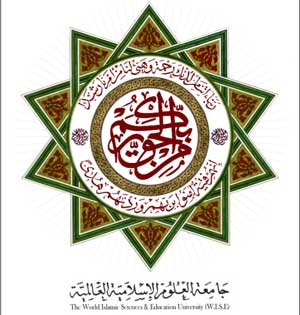 كلية : الدراسات العلياقسم: أصول الدينأَقوَال القرطبي المحدث في التفسير وعلوم القرآن من خلال كتابه " المفهم " جمعاً ودراسةًScholar of Hadith al-Qurtubi's opinions in the Interpretation Of Quran and it's Sciences, in his Book " AL- Mufhem" Study and Collective Compilationإعداد عبد المجيد حميد جبر الحمدانيبإشرافالدكتور جمال محمود أبوحسانقدمت هذه الأطروحة استكمالاً لمتطلبات الحصول على درجة الدكتوراه في تخصص التفسير وعلوم القرآن في جامعة العلوم الإسلامية العالميةتاريخ المناقشة : عمان14/1/2015 جامعة العلوم الإسلامية العالميةكلية : الدراسات العلياقسم: أصول الدينأَقوَال القرطبي المحدث في التفسير وعلوم القرآن من خلال كتابه " المفهم " جمعاً ودراسةًإعداد عبد المجيد حميد جبر الحمدانيبإشرافالدكتور جمال محمود أبوحسانقدمت هذه الأطروحة استكمالاً لمتطلبات الحصول على درجة الدكتوراه في تخصص التفسير وعلوم القرآن في جامعة العلوم الإسلامية العالميةعمادة البحث العلمي والدراسات العلياتاريخ المناقشة: عمان14/1/2015The World Islamic Science & Education University (wise) Faculty Of Graduate StudiesDep. Of The Origins of Religion Scholar of Hadith al-Qurtubi's opinions in the Interpretation Of Quran and it's Sciences, in his Book " AL- Mufhem" Study and Collective CompilationPrepared byAbdelmajeed Hameed Jebur Al-HamdaniSupervised by:Dr: Jamal Mahmood Ahmad Abu-Hassan" A Disseration Submitted in Partial  fulfillmentOf the Requirements For the degree of Doctor of FhilosophyIn Interpretation and Quranic SciencesAt the World Islamic & Education University Amman- Jordan Date of discussion:  14/1/2015 A.D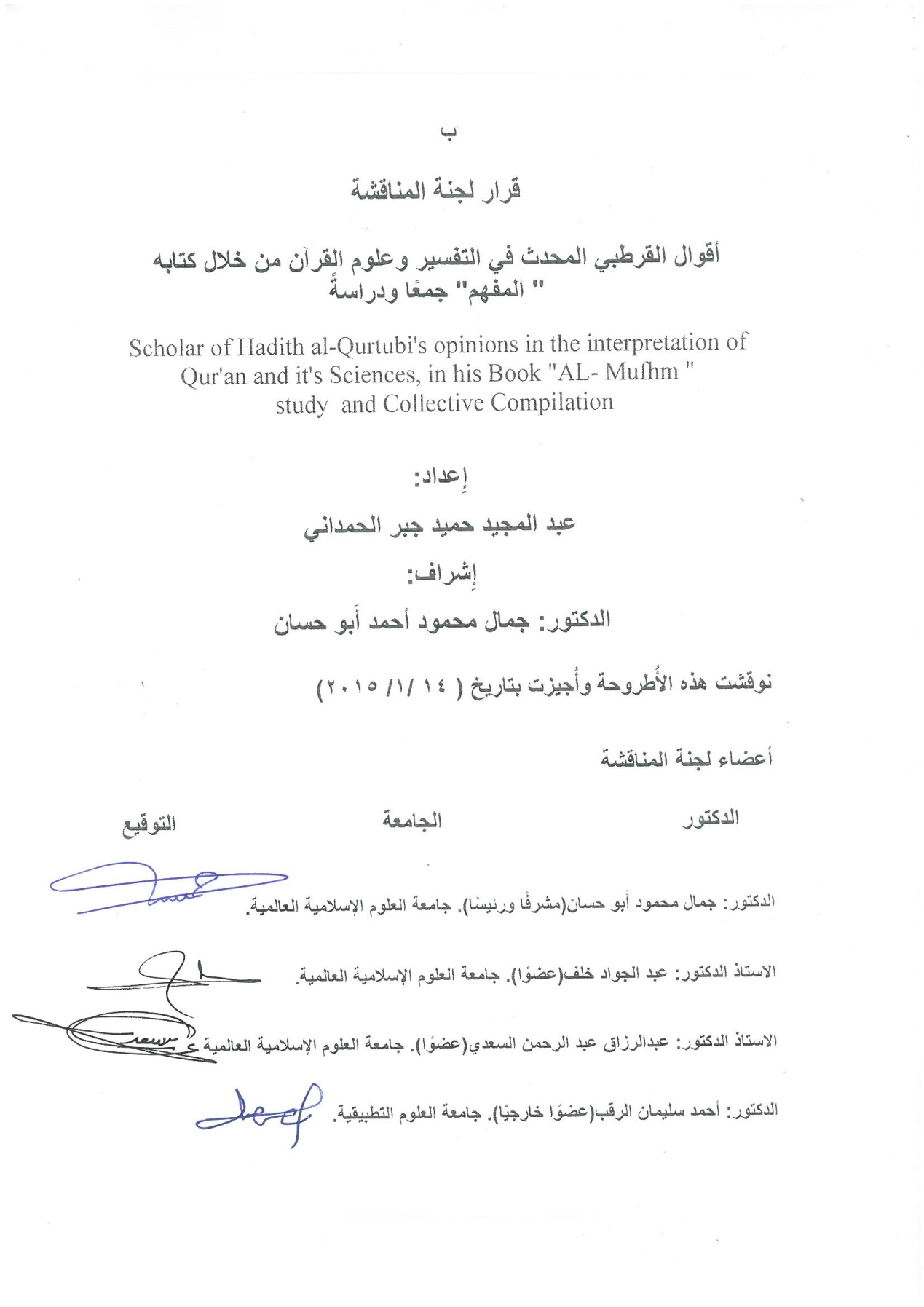 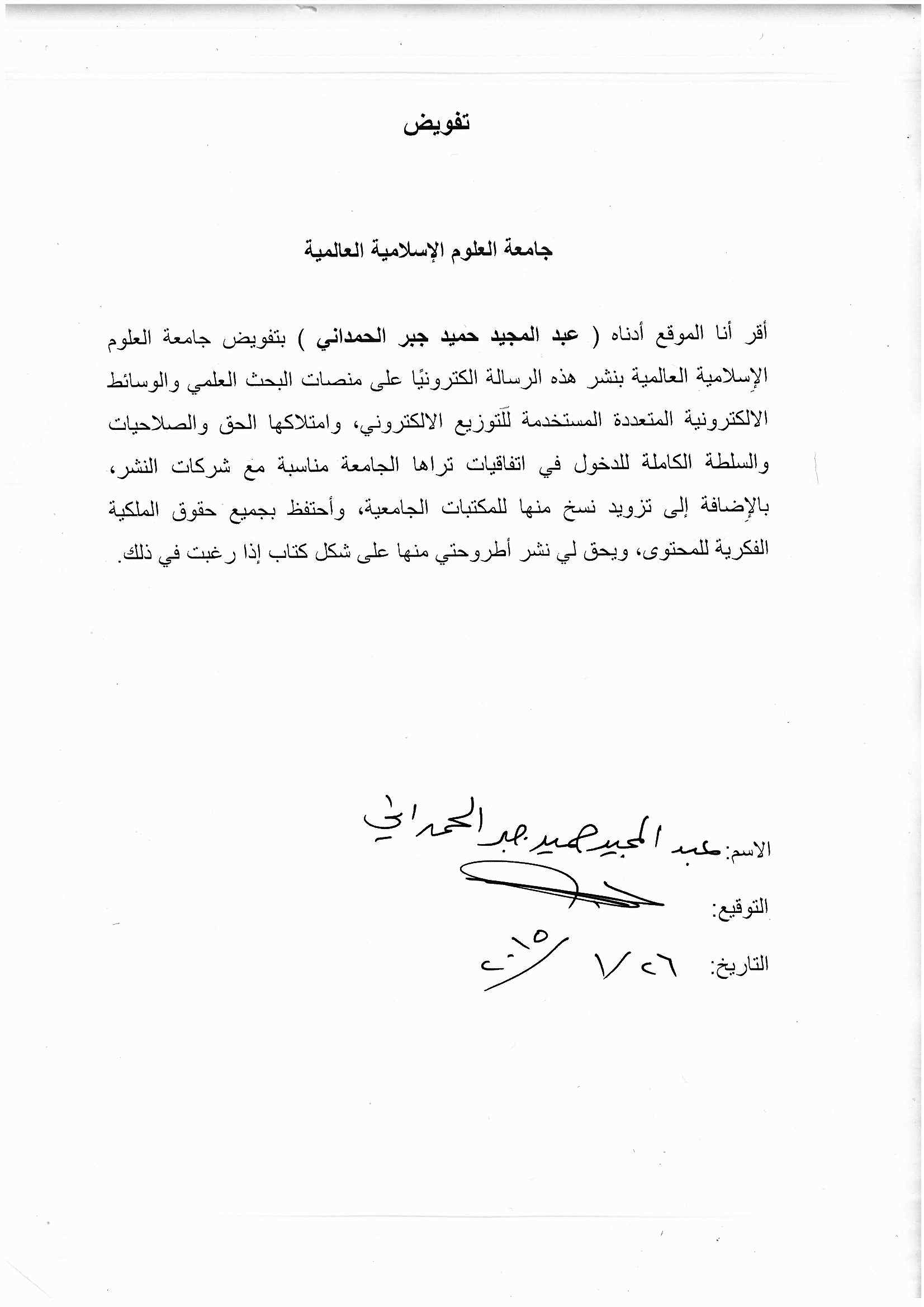 الإهداءإلى والدي رحمه الله؛ الذي ما فتئ أثر العرق على جبينه، وكم سمعتُه يناديني
بـ" يا شيخي".إلى والدتي رحمها الله؛ التي لا تزال بركتُها تحفُّني، مع أنّي حُرِمتُ زيارة ضريحها؛ إذ وافتها المنيّة وأنا في ديار الغُربة.أهدي هذا البحث.شكر وتقديربعد أن مَنَّ الله تعالى عليّ  بإتمام  كتابة هذه الرسالة؛ أحمدُه حمدًا يُوازي نِعَمه، ويدفع عنّي نِقمَه، وأمتثل دعاء خليله ونبيّه إبراهيم : ﭽ ﰃ  ﰄ  ﰅ  ﰆ  ﰇ  ﰈ  ﰉ   ﭑ  ﭒ  ﭓ  ﭔ  ﭕ  ﭖ  ﭗ  ﭘ  ﭙ  ﭚ  ﭛ   ﭜﭼ {الشعراء: ٨٣- ٨٥} ، ثم أما بعد:فأتقدّم بالشكر الجزيل، وخالص الاحترام والتقدير، وعظيم الامتنان لأستاذي القدير: الدكتور جمال محمود أبو حسّان؛ الذي تفضّل بالإشراف على هذه الرسالة، ولم يَبخَلْ عليَّ بوقتٍ ولا بمعلومةٍ ولا بتوجيهٍ أو كتاب، فكان بيتُه بيتًا لي؛ يلاقيني حين أزوره برحابة الصدر وحفاوة التكريم، وكان له الفضل الكبير في تقديم النصح والإرشاد، فأسأل الباري  أن يجزيه خير الجزاء، وأن ينفع به الإسلام والمسلمين.كما أتقدّم بالشكر الجزيل، والثناء الجميل؛ إلى حضرات الأساتذة الكرام؛ أعضاء لجنة المناقشة الموقرة، الذين تكرّموا بالموافقة على مناقشة هذه الرسالة، سائلا الله العليّ القدير أن يجعل ذلك في ميزان حسناتهم، وأن يُبارك لهم في أعمارهم وأعمالهم وذريَاتهم.والشكرُ موصولٌ إلى جامعة العلوم الإسلامية العالمية؛ ممثّلةً برئيسها الموقّر، وإلى عميد كلية أصول الدين الأستاذ الدكتور " زياد أبو حمّاد"، وإلى عميد كليّة الدراسات العليا، وإلى رئيس قسم أصول الدين الدكتور الفاضل "هارون نوح القضاة " حفظهم الله ورعاهم.وثنائي من بعد هذا وشكري غضٌّ لعلماء العراق الأحرار؛ أخصُّ منهم الدكتور" عبدالرزاق السعدي" و الدكتور "عبد اللطيف هميّم"، والدكتور "خالد عزيز الموصلي"، وللأخ الفاضل "زين العابدين حامد الشيخ حمد ".وشكرٌ ممزوجٌ بالاعتذار والأسى إلى أهل بيتي الذين تحمّلوا غيبتي عنهم من أجل إتمام هذه الدراسة، مع ما يواجهونه في عراقنا الجريح من ويلاتٍ، وإلى أبنائي " مصطفى ومحمد " اللذين واجها المصاعب والمِحَن في سبيل تدبير شؤون البيت والقيام بأعبائه.كما وأشكر إخواني من طلبة العلم ممّن كانوا عونًا لي في إتمام هذه الدراسة بما قدّموه من معلومةٍ أو نصيحةٍ ودعوةٍ صالحة.                                                        الباحث     المحتوياتأَقوَال القرطبي المحدث في التفسير وعلوم القرآن من خلال كتابه " المفهم " جمعاً ودراسةًإعداد عبد المجيد حميد جبر الحمدانيبإشرافالدكتور جمال محمود أبو حساننوقشت وأجيزتملخص الرسالة باللغة العربيةتناول الباحثُ في هذه الأطروحة جهود عالِمٍ من علماء الحديث، هو الإمام الحافظ: أبو العباس أحمد بن عمر القرطبي (ت 656هـ)، في التفسير وعلوم القرآن، في كتابه: "المفهم لمَا أُشكِل من تلخيص صحيح مسلم".واقتضت طبيعة البحث أن تكون هذه الأطروحة في مقدّمة، وتمهيد، وبابين، وخاتمة.أشار الباحث في التمهيد إلى سمات علم التفسير واتجاهاته في عصر الإمام أبي العباس القرطبي.واحتوى الباب الأول على ثلاثة فصول؛ عمد الباحث في الفصل الأول منها إلى الترجمة بالإمام أبي العباس القرطبي، وبيان الأحوال السائدة في عصره، كما بيّن مكانة أبي العباس القرطبي العلمية، وذلك بذكر أسماء شيوخه وتلاميذه، وما سطّره بنانُه من المؤلفات المتعددة.أما الفصل الثاني؛ فقد أورد فيه الباحثُ مصادر أبي العباس القرطبي في التفسير، على تعدّدها واختلاف موضوعاتها؛ التفسيرية والحديثية واللغوية والتاريخية والفقهية وغيرها؛ مع بيان مقارنة النص الذي نقله أبو العباس مع ما هو موجودٌ في أصلِه. وقد عمد الباحث إلى التعريف الموجز بكثيرٍ من تلك المصادر وبأصحابها.أما الفصل الثالث؛ فقد عمد الباحث إلى بيان منهج أبي العباس القرطبي في التعامل مع موضوعات علم التفسير؛ كعلوم القرآن، وقضايا اللغة والعقيدة، والمسائل الفقهية المستنبطة من القرآن الكريم. كما عمد الباحث إلى بيان ميزات تفسير أبي العباس القرطبي، والهفوات التي وقع فيها.أما الباب الثاني؛ فقد عمد الباحث إلى عرض آراء أبي العباس القرطبي في تفسير القرآن الكريم؛ وفق ترتيب السور في المصحف العثماني، مع دراسة تلك الآراء، وعرضِ أقوال المفسرين الأخرى، والترجيح بينها.الخاتمة؛ وفيها تمّ سردُ أهمّ نتائج هذه الأطروحة وتوصياتها.والحمد لله ربِّ العالمينملخص الرسالة باللغة الإنجليزيةAbstractIn this paper, the researcher deals with the efforts of a scholar of Hadith, namely, Imam/ Abu Al-Abbas Ahmad bin Omar Al-Qurtubi (D, 656 A.H) in interpretation and Quran sciences in his book "Al-Mufhem LemaUshkel Men TalkhisShahih Muslim".This thesis is divided into an introduction, preface, two sections and conclusion.In the preface, the researcher indicates to features and trends of science of interpretation at the time of the Imam/ Abu Al-Abbas Al-Qurtubi.Section I contains three chapters. In chapter I, the bibliography of Abu Al-Abbas Al-Qurtubi is provided, the circumstances prevailing in his time are highlighted, and the scientific status of Al-Abbas Al-Qurtubi is clarified through mentioning names of his masters and pupils, and the books he wrote. In chapter II, sources of interpretation, in connection with interpretation, language, Hadith, history and jurisprudence, used by Al-Abbas Al-Qurtubi are provided, and a comparison is made between the texts used by Al-Abbas Al-Qurtubi and the original texts contained in the sources. A brief definition of lots of these sources and their writers is provided. In chapter III, the approach used by Al-Abbas Al-Qurtubi in dealing with subjects of science of interpretation such as Quran sciences, language and doctrine issues, and the jurisprudential issues inferred by the Holy Quran is examined. Further, the characteristics of Al-Abbas Al-Qurtubi's interpretation and the Errors he fell into are explained.In section II, Al-Abbas Al-Qurtubi's opinions in interpretation of the Holy Quran according to order of suras in the Ottmani copy of Quran are provided. Further, other opinions of interpreters are provided and preponderance as to theerrors he fell into is made.In the conclusion, the most important results and recommendations of the thesis are provided. Praise to be to Allah, the Lord of the Worlds المقدمةالحمد لله نحمده ونستعينه ونستغفره، ونعوذ بالله من شرور أنفسنا وسيئات أعمالنا، مَن يَهدِه الله فلا مُضِلَّ له، ومَن يُضلِلْ فلا هاديَ له، وأشهد أن لا إله إلا الله وحده لا شريك له، وأشهدُ أنّ سيّدنا محمّدًا عبدُه ورسوله، اللهمَّ صلِّ على سيّدنا محمد؛ الفاتح لمَا أُغلِق، الخاتِم لمَا سَبَق، ناصرِ الحقّ بالحق، الهادي إلى الصراط المستقيم، وعلى آله وصحبِه، ومَن اهتدى بهديه وسار على نهجه إلى يوم الدين، أمّا بعد:فإنّ القرآن الكريم كلام الله ؛ لذلك يمَّم الدارسون جهودهم نحوه؛ يغرفون من معينه، ويأخذون من نبعِه الصافي، فكان نورًا يهدي به الله مَن اتّبع رضوانه سُبُل السلام، أنار للبشرية طريق هدايتها وسعادتها في الدّارَين، فعاش العلماءُ يتأمّلون آياته، ويستخرجون الدُّرر من أحكامه، فيَعملون بمُحكَمِه، ويؤمنون بمتشابهه.وتُعدّ السنّة الشريفة المصدرَ الثاني الذي كان يرجع إليه الصحابة  ومَن بعدهم مِن التابعين والمفسّرين في تفسيرهم كتاب الله تعالى، فكان الصحابيُّ إذا ما أُشكِلت عليه آيةٌ من كتاب الله تعالى، رَجَع إلى رسول الله  في تفسيرها، فيبيّن له ما خَفِيَ عليه؛ لأنّ وظيفة الرسول  البيان، قال تعالى: ﭽ ﭥ   ﭦ     ﭧ  ﭨ  ﭩ  ﭪ  ﭫ  ﭬ   ﭭ  ﭮﭼ {النحل: ٤٤}، والذي يرجع إلى كتب السنّة النبويّة يجدُها قد أفردت لمرويّات التفسير بابًا من الأبواب التي اشتملت عليها، ذكرت فيه التفسير المأثور عن رسول الله .ومن ثمّ فقد صُنِّف في السنّة النبوية كتبٌ كثيرة جَمَعت أحاديث الرسول ، وتوالت الشروح على هذه الكتب، ومن ضمن هذه الشروح: كتاب " المفهم لمَا أُشكِل من تلخيص مسلم" لأبي العباس (ت 656هـ)، وهو من الكتب القيّمة والمميّزة، حيث أورد كثيرًا من المسائل، فشَرَح ما أُشكِل مِن غريبٍ ولغةٍ، وغير ذلك بأسلوبٍ رصينٍ وممتع، وتعرّض لكثيرٍ من المباحث القرآنية؛ سواءً ما تعلق بتفسير آيات الأحكام، أو آيات العقائد، أو شرح المفردات القرآنية، إلى غيرها من المباحث. فكان هذا الكتاب جديرًا بالبحث والتحليل لاستخراج ما فيه من العلوم والفنون، بخاصّةٍ ما يتعلق بتفسير القرآن الكريم وعلومه المتنوعة.مشكلة الدراسة وأهميّتها:تتمثل مشكلة الدراسة وأهميتها في أنها جاءت للكشف عن شخصيّةٍ فذّةٍ من شخصيات أمّتنا الإسلامية، وتقديمه لجمهور الأمّة، ألا وهي شخصية المُحدِّث المُفسِّر، اللغويّ البارع؛ أبي العباس أحمد بن عمر القرطبي. ومن ثم دراسة آرائه في التفسير وعلوم القرآن من خلال أشهر كتبه، وهو: " المفهم لمَا أُشكِل من تلخيص كتاب مسلم".وكان أبو العباس قد بلغ مكانةً علميّة رفيعة، وبخاصةٍ بعد استقراره في مصر وجلوسه في الإسكندرية للتحديث ونشر العلم، ولذلك أصبح طلبة العلم يتوجّهون نحوه ينهلون من علومه المتنوّعة ما يشاءون، فيستفيدون ويفيدون، حتى ذاع صيتُه في الآفاق، وكان أكبر دليلٍ على ذلك كتابُه " المفهم".لذلك كان لزامًا عليّ أن أُجيب عن الأسئلة الآتية:أولا: من أبو العباس؟ وما سيرته ونشأته؟ وما مكانته العلمية؟ثانيا: ما أبرز معالم التفسير وعلوم القرآن التي عرض لها من خلال كتابه " المفهم"؟ثالثا: ما مصادره التي اعتمدها في تفسيره آيات القرآن الكريم؟رابعا: هل أشار المصنِّف إلى منهجه بصورةٍ واضحةٍ عند عرضه لقضايا التفسير وعلوم القرآن؟خامسا: مَن أبرز العلماء الذين نَقَل عنهم أثناء عرضه الآراء والمذاهب في اللغة أو آيات الأحكام أو العقيدة وغيرها من المسائل؟ وهل صرّح بأسمائهم أم أبهمها؟سادسا: ما مدى تأثيره فيمَن بعده من العلماء؛ خصوصًا إذا عرفنا أنّ أبرز تلاميذه أبو عبد الله القرطبي (ت 671هـ) مِن أشهر المفسرين في القرن السابع الهجري؟سابعا: ما اختياراته التفسيرية؟ وهل وافق بها جمهور المفسرين أم لا؟أهداف الدراسة ومسوّغاتها:أما أهداف الدراسة فأُجمِلها بما يأتي:أولا: إبراز المكانة العلمية لهذا العالِم في التفسير وعلوم القرآن.ثانيا: إبراز القيمة العلمية لكتابه " المفهم" وما تضمّن من علوم وفنون، وذلك من خلال بيان منهج أبي العباس في التفسير وعلوم القرآن.ثالثا: جمع أقوال أبي العباس في التفسير مفهرسًا على ترتيب السور القرآنية في المصحف، وقضايا علوم القرآن.رابعا:  الكشف عن مصادره في التفسير وعلوم القرآن.وأما مسوّغاتها فتتلخص فيما يلي:أولا: المشاركة في إبراز علَمٍ من أعلام الأمّة الإسلامية، ألا وهو أبو العباس، إذ عُرِف عالمًا بالحديث والفقه، ولم يُعرَف مفسِّرًا.ثانيا: كون البحث عن جهود هؤلاء العلماء يتيح فُرَصًا عظيمة للاطّلاع على كتب التفسير وعلوم القرآن، ويفتح للباحث المجال لدراسة أقسام التفسير وأنواعه من التفاسير المعتمدة، ويوسّع دائرة الاطّلاع عندي، ويُنمّي ملَكة العِلم.الدراسات السابقة:لم يحظَ كتاب " المفهم " للإمام أبي العباس من العناية والبحث فيما يخص معالم التفسير وعلوم القرآن التي امتلأ بها كتابُه، إلا دراسة واحدة بعنوان: " آيات الأحكام في كتاب المفهم للإمام أبي العباس المحدِّث "، قام بإعدادها الباحث: محمد عوّاد الخوالدة، وهي أطروحة قُدِّمت لنيل شهادة الدكتوراه من جامعة اليرموك، في سنة 2012م.وقد اطّلعتُ على هذه الدراسة، إلا أنّي لم أفِد منها، وذلك أنّ الباحث خرج بها عن حيز التفسير إلى الحيز الفقهي البحت، بذكر أقوال الفقهاء في المسألة، والترجيح في بعضها.ووقفت على دراستين فقط على كتاب أبي العباس في علم أصول الفقه؛ أولاهما بعنوان: " المنهج الأصولي لأبي العباس المالكي من خلال كتابه المفهم " للباحث: غلّاب ساعد، وهي أطروحةٌ قُدِّمت لنيل شهادة الماجستير من جامعة الجزائر، في سنة 1422هـ. حيث نقل الباحث قول أبي العباس، ثم مقارنته بما هو في أصول المالكية، ثم أصول المدارس الفقهية الأخرى.وأما الثانية فهي موسومة بـ: " القواعد الأصولية عند الحافظ أبي العباس من خلال كتابه المفهم: جمعًا ودراسة "، قام بإعدادها الباحث سعدُ بن رجاء العوفي، وقدّمها لنيل شهادة الماجستير من الجامعة الإسلامية في المدينة المنورة، في سنة 1425هـ، وهي أقوى من سابقتها، وأغزر بالفوائد.وأما الدراسات الأخرى، فقد تخصّصت في جانب الدراسة الحديثية في كتاب " المفهم "، منها أطروحة الباحث: محمد عودة الحوري (1996م)، والموسومة بـ" الصناعة الحديثية في كتاب المفهم للإمام القرطبي"، حيث تم مناقشتها في جامعة آل البيت. وباقي الدراسات كانت لأجل تحقيق كتاب " المفهم " لأبي العباس، بإشراف جامعة دمشق، في سنة 2004م، حيث تم توزيع الكتاب على سبعة باحثين من طلاب الجامعة.الخطة المقترحة للدراسة:تمهيد: معالم التفسير في القرن السابع الهجري.الباب الأول: أبو العباس وآراؤه في التفسير وعلوم القرآن، ويتضمن:الفصل الأول: معالم حياة أبي العباس وآثاره، ويتضمن:المبحث الأول: حياة أبي العباس.المبحث الثاني: آثاره العلمية وأفكاره الخاصة.الفصل الثاني: مصادر أبي العباس في التفسير، ويتضمن:المبحث الأول: مصادره من كتب التفسير وعلوم القرآن.المبحث الثاني: مصادره من كتب الحديث وشروحه.المبحث الثالث: مصادره من كتب العقيدة والفقه والتاريخ.المبحث الرابع: مصادره من كتب اللغة.الفصل الثالث: معالم منهج أبي العباس في التفسير، ويتضمن:المبحث الأول: موقف أبي العباس من قضايا علوم القرآن.المبحث الثاني: منهج أبي العباس في تفسير آيات العقائد وموقفه من الفرق الإسلامية.المبحث الثالث: منهج أبي العباس في تفسير آيات الأحكام وموقفه من المذاهب الفقهية.المبحث الرابع: قضايا اللغة والنحو في تفسيره.المبحث الخامس: تفسير أبي العباس؛ ما له وما عليه.الباب الثاني: تفسير أبي العباس مصنَّفًا على سور القرآن الكريم ومُوازَنًا بينه وبين المفسرين.الخاتمة: وتتضمن أهمّ النتائج والتوصيات التي توصلت إليها من خلال البحث.منهجية البحث:سأعتمد في هذه الدراسة على مناهج البحث التالية:أولا: المنهج الاستقرائي؛ وذلك باستقراء كتاب " المفهم " لأبي العباس كاملا، دون ترك أيِّ جزئيّةٍ فيه.ثانيا: المنهج الجمعي؛ ويتمثل في جمع آراء أبي العباس في التفسير وعلوم القرآن من الكتاب كله.ثالثا: المنهج المقارن؛ وذلك بمقارنة آراء أبي العباس مع آراء المفسرين وكتّاب علوم القرآن الذين سبقوه.رابعا: المنهج النقدي؛ وذلك بنقد الأقوال والآراء التي تستدعي هذا. وأما عملي في هذه الأطروحة؛ فقد تمثل بما يلي:أولا: عزو الآيات إلى السور مع رقم الآية.ثانيا: تخريج الأحاديث والآثار الواردة في البحث، واتّبعتُ فيه ما يلي:إذا ورد الحديثُ أو الأثر في الصحيحين؛ يُكتفى بهما أو بأحدهما، دون الحاجة إلى الحكم. إذا لم يَرِد في الصحيحين؛ خرّجتُه حيثما وَرَد في كتب السنن والمسانيد والمعاجم والمصنفات، ومن ثمّ الحكم عليه من مظانّه.ثالثا: توثيق الأقوال من مصادرها الأصلية، حيث قمتُ بمراجعة أمّهات المصادر في اللغة وتقسيماتها، والتفسير وعلومه، والعقيدة، والفقه وأصوله، والحديث وعلومه وشروحه، وكتب التاريخ الإسلامي.رابعا: شرح الألفاظ الغريبة الواردة في النص.خامسا: تنسيق وضبط وترقيم العبارات بما يُناسب من العلامات، مع مراعاة قواعد الإملاء الحديثة؛ خلا ما كان نصًّا قرآنيا.سادسا: بيان وتوضيح المسائل التفسيرية التي تحتاج إلى شرحٍ وتعليق.سابعا: التعليق على بعض العبارات التي تحتاج إلى ما يَحلّ مشكَلَها ويوضّح غامضها.ثامنا: إبراز عناوين المباحث والمطالب ورؤوس المسائل بخطٍّ أسودَ عريض.تاسعا: إثبات المصادر في الهامش؛ بذكر اسم المؤلف فكتابِه، مع ذكر معلومات طبعة الكتاب حيثما يُذكَر لأول مرّة.عاشرا: ترجمة الأعلام الواردة في الكتاب، ولم أقُم بترجمة الصحابة  والأئمة المشهورين، واكتفيتُ بتعريف مَن أُبهِم حالُه أو مكانتُه.حادي عشر: قمتُ في الباب الثاني عند دراسة آراء أبي العباس في التفسير بدراستها وإدراج تعقيبات وتعليقات الباحث عليها في الهامش؛ وذلك احترازًا عن خلط كلام أبي العباس بكلام غيره.ثاني عشر: إعداد الفهارس الفنيّة المناسبة.النسخة المعتمدة:وقفتُ على طبعتين لكتاب " المفهم " لأبي العباس، أولاهما وأشهرهما طبعة دار ابن كثير في دمشق، والتي قام بتحقيقها أربعةٌ من المحققين، هم الدكتور محيي الدين ديب مستو، ويوسف علي بديوي، وأحمد محمد السيّد، ومحمود إبراهيم بزّال.وهذه الطبعة تقع في سبع مجلدات، إلا أنّ الكتاب لا يزال بحاجةٍ إلى مزيدٍ من التحقيق؛ من حيث ضبط بعض المفردات، وتوثيق الأقوال التي ذكرها أبو العباس في كتابه عمّن سبقه من العلماء، والتعريف بالأعلام المذكورين، وتخريج الأحاديث النبوية والآثار والأبيات الشعرية الواقعة في كتابه. وأما النسخة الثانية للكتاب فقام بنشرها المكتبة التوفيقية بمدينة القاهرة، وبتحقيق الشيخ هاني الحاج، ووقعت في ثمان مجلدات. ولم يزد محققها عمّن سبقه، إلا بالتعليق على عقيدة أبي العباس الأشعرية، وبيان مخالفتها لعقائد الحنابلة.لأجل ذلك اعتمدتُ النسخة الأولى في توثيق أقوال أبي العباس في التفسير وعلوم القرآن، واتّكلتُ - بعد الاعتماد على الله وسؤاله التوفيق - على نفسي في ضبط بعض الألفاظ، وتخريج ما يحتاج إلى ذلك.                                                                   والله من وراء القصد.الباحث   التمهيدمعالم التفسير في القرن السابع الهجريلم يكن تفسير القرآن الكريم متوقفًا على زمنٍ معيَّن، ولم يكن لمدى الاجتهاد فيه وفق ضوابط الشريعة حدودٌ، بل كان معينًا تتفجّر منه المعاني، وموردًا من موارد العلوم الأخرى؛ كالتاريخ والعقيدة والفقه، وعلوم اللغة العربية، فكان هذا مصداقًا لقوله : ( كتاب الله فيه نبأ ما قبلكم وخبرُ ما بعدكم، وحُكمُ ما بينكم، وهو الفصلُ ليس بالهَزْل، وهو حبلُ الله المتين، وهو الذكر الحكيم، وهو الصراط المستقيم، هو الذي لا تزيغ به الأهواء، ولا تلتبس به الألسنة، ولا يشبع منه العلماء، ولا يخلق على كثرة الرَّد، ولا تنقضي عجائبه ).()وقد مثّل القرنُ السابعُ الهجري حلقةً من حلقات التدوين في علم التفسير والنبوغ فيه، فقد ظهر في هذه الفترة علماءُ أجلّاء، بذلوا همّتهم في تفسير كتاب الله تعالى وخدمة علومه، فبلغت التفاسيرُ في هذا القرن عددًا جمًّا،() مع أنه لم يصلنا منها إلا النزر اليسير، كان لأكثرها التلقي والقبول من قِبَل علماء الأمّة ومحققيها، وشهدوا لأصحابها بالإمامة والتفوّق في علم التفسير القرآني، كان من أبرزهم: الإمام فخر الدين الرازي (ت 606هـ) صاحب " التفسير الكبير ومفاتيح الغيب"، والإمام شمس الدين القرطبي (ت 671هـ) صاحب "الجامع لأحكام القرآن"، والإمام ناصر الدين البيضاوي (ت 685هـ) صاحب " أنوار التنزيل وأسرار التأويل"، وغيرهم من العلماء عليهم رحمة الله ورضوانه.ويمكن إبراز معالم التفسير في هذه الفترة فيما يأتي:أولا: صدر في هذا القرن كثيرٌ من التفاسير صنّفها أصحابُها للتعقيب أو للاستدراك على بعض التفاسير الماضية، أو شرح أو تلخيص التفاسير السابقة: ومن ذلك صنيعُ الإمام ابن الأثير الجزري (ت 606هـ) صاحب تفسير " الإنصاف في الجمع بين الثعلبيّ والكشّاف ".() كما صنف الشيخ أبو محمد الغافقي (ت 617هـ)، نزيل إشبيلية، إذ صنّف تفسيرًا جمع فيه بين تفسير ابن عطية وتفسير الزمخشري.() كذا تفسير الشيخ ابن المُنِير الإسكندراني (ت 683هـ)، صنّف "الانتصاف من الكشاف "، بيّن فيه ما تضمّنه من الاعتزال، وناقشه في الأعاريب.ثانيا: أكثر هذه التفاسير جاءت متخصّصة في إبراز علمٍ واحد من العلوم الخادمة للتفسير: ومن ذلك صنيع الإمام أبي عبد الله محمد بن أحمد القرطبي (ت 671هـ)؛ إذ اهتمّ فيه بتفسير آيات الأحكام، وإبراز الأقوال الفقهية. ومنها تفاسير الصوفية، التي عُنيت بذكر الإشارات المستنبطة في الأخلاق والآداب والمواعظ من خلال القرآن الكريم، كأقوال الشيخ ابن عربي الطائي الأندلسي (ت 638هـ) التي جُمعِت من عهدٍ قريب.ثالثا: اتجهت أكثر هذه التفاسير إلى تنقيح ما ورد في سابقها من التفاسير: لم يكن المفسرون في هذه الفترة جامعين لأقوال مَن سبقهم مِن العلماء، بل إنهم - على الأقل ممّن وصلنا تفسيرُه - كانوا ينقدونها، ويبيّنوا الصحيح والسقيم منها، كما ظهر ذلك في تفاسيرهم، ويُعد تفسير ابن المنير (ت 683هـ) خير دليلٍ على هذه الظاهرة؛ إذ  إنه صنّف كتابه " الانتصاف من الكشّاف " ليرُدّ على الزمخشري في اعتزالاته، ويناقشه في كثيرٍ من القضايا النحوية.() رابعا: أكثر هذه التفاسير تعد من التفسير بالرأي، إلا أنه الرأي المنضبط بالضوابط الصحيحة في أكثرها: ولم تخلُ هذه الفترة من التفاسير التي عُنيت بجمع الروايات الواردة عن السلف في تفسير القرآن، كتفسير " الرمز الكنيز في تفسير الكتاب العزيز" للإمام عبد الرزاق بن رزق، عز الدين أبي محمد الرسعني الحنبلي (ت 661هـ).()خامسا: لم تسلم أكثر هذه التفاسير - مما وصلنا - من الشوائب؛ كالإسرائيليات والأحاديث الموضوعة.سادسا: ظهرت في هذه المدّة تفاسير حديثة الاتّجاه؛ اهتمّ بعضها بالتفسير العلمي، كتفسير الإمام فخر الدين الرازي (ت 606هـ)، وبعضها بإشارات الأعداد والحروف في القرآن الكريم، كتفسير أبي الحسن الحرالّي الأندلسي (ت 637هـ). قال السيوطي: " له تفسيرٌ به عجائب، تكلّم في علم الحروف والأعداد، وزَعَم أنه استخرج من علم الحروف؛ وقت خروج الدجّال، ووقت طلوع الشمس من مغربها، ويأجوج ومأجوج.() "سابعا: غلب على أكثر هذه التفاسير اهتمام مؤلفيها ببيان الأحكام الفقهية في التفسير وفق  المذهب الفقهيّ الذي التزمه. كتفسير الفخر الرازي، وتفسير القرطبي.في ظلّ هذه المدّة الزمنية، ووفق هذه السمات التي سادت على طريقة التصنيف في علم التفسير، قام أبو العباس بتفسير بعض آيات القرآن الكريم في كتابه " المفهم لمَا أُشكِل من تلخيص صحيح مسلم ". وسيتم بيان ما تأثر به أبو العباس من هذه السمات، وما أعرض عنه منها من خلال دراسة منهجه في تفسير القرآن الكريم.الفصل الأولمعالم حياة أبي العباس وآثارهوفيه مبحثان:المبحث الأول: حياة أبي العباسالمبحث الثاني: آثاره العلمية وآراؤه الخاصة.المبحث الأولحياة أبي العباسالمطلب الأول/ اسمه وولادته ووفاته:هو ضياء الدين أحمد بن عمر بن إبراهيم بن عمر الأنصاري القرطبي، ثم الأندلسي.  ويكنى بأبي العباس، ولقبُه: ضياء الدين، ويُعرَف: بـ(ابن المُزيِّن)- بتشديد الياء -، نسبةً إلى صنعةٍ كانت لأبيه. ()وقد اشتُهر صاحب تفسير " الجامع لأحكام القرآن " بهذه النسبة - القرطبي -، وهو الإمام شمس الدين أبو عبد الله محمد بن أحمد بن أبي بكر الأنصاري المالكي (ت 671هـ)، وهو تلميذ الشيخ أبي العباس القرطبي.وذكرت المصادر أنه ولد سنة (598هـ)،() وقيل: إنه وُلِد بعد الثمانين، (أي بعد 580هـ)،() وهناك قولٌ ثالث مفاده أنه ولد سنة (578هـ)، وعليه أكثر المترجمين له.() وكانت ولادته في قرطبة من بلاد الأندلس.()وقرطبة مدينة تقع على نهر الوادي الكبير في وسط بلاد الأندلس،() وكانت عاصمتها في غالب فترة وقوعها في سيطرة المسلمين، ذكر في < آكام المرجان >: " وقاعدة الأندلس: مدينة قرطبة، وهي دار السنّة، ومجمع كلّ آية، وليس في الدنيا مثلها.() "المطلب الثاني/ عصره:مما لا شك فيه أنّ للبيئة تأثيرًا كبيرًا وأهمية بالغة في تكوين أفرادها، فالإنسان يتأثر سلبًا وإيجابًا بأحوالها ومعطياتها، ومن هنا كان للبيئة تأثير على أبي العباس من الجانب الاجتماعي والسياسي والعلمي.الفرع الأول/ الحالة السياسية في عصر أبي العباس:ولد أبو العباس في قرطبة موطن الحضارة  الإسلامية في الأندلس، وملتقى العلماء والأدباء في زمان حكم المسلمين لها، وقد كان مولده في عام (578هـ)، وبقي في الأندلس إلى بدايات القرن السابع، ولعلّ آخر تأريخ يمكن الجزم ببقائه فيه بقرطبة هو (607هـ)، حيث نصَّ على هذا التأريخ في كتابه التلخيص، وذكر أنه قرأ صحيح مسلم على شيخين من شيوخه كان آخر زمن القراءة عليهما هو عام ( 607هـ) في قرطبة.()وفي هذه الفترة - وهي أواخر القرن السَّادس وأوائل السَّابع - كان الحكم في الأندلس لدولة الموحدين، والتي كانت قد خَلَفت دولة المرابطين في حكم المغرب والأندلس. وكان مقرُّ الموحدين في المغرب العربي في مراكش، وكان مؤسِّس دولة الموحدين هو محمد بن تومرت الملقب بالمهدي (المولود سنة 485هـ، والمُتوفَّى سنة 524هـ)، وأوصى بالأمر من بعده لأبي محمد عبد المؤمن بن علي الكومي (ت 558هـ)، والذي انتصر على دولة المرابطين وأزال حكمها بالكليَّة.() في هذه الأثناء كانت الأوضاع في الأندلس مضطربة بسبب ضعف دولة المرابطين في الأندلس، وازدياد هجمات النصارى الإسبان على المدن والقواعد الإسلامية، ولم تسلم قرطبة وبلاد الأندلس عموماً من مناوشات ملوك الإسبان النصارى، والذين كانوا ينتهزون الفرص للانقضاض على المسلمين، واستمرت المعاركُ والمناوشات بين المسلمين والنصارى.واستمرت هذه المناوشاتُ حتى في عهد الخليفة أبي عبد الله محمد الملقب بالناصر لدين الله، والذي استمر حكمه من ( سنة 595 إلى 610هـ)، وكان عمرُه حين مبايعته بالخلافة سبعة عشر عاماً، وفي سنة (609هـ) وقعت معركة حصن العقاب، ودارت الدائرة على الجيوش الإسلامية، وانهزمت في تلك المعركة، واستطاع الناصرُ الفرار بنفسه لكنه مات في مراكش سنة (610هـ) همًّا وحزنًا من الهزيمة في هذه المعركة، التي أفقدت الدولة الموحديّة قوّتها وآذنت بنهايتها، وقد قُتِل في هذه المعركة عددٌ كبير من العلماء الأفذاذ بقرطبة والأندلس.() وبدأت الولايات الأندلسية تسقط تباعاً، وبقيت قرطبة تواجه هجمات الإسبان، وبعد نهاية دولة الموحدين في الأندلس عمَّت الفوضى وقامت الثورات، وكانت مأساة عاشها أهل قرطبة والأندلس عموماً. وفي عام (633هـ) حاصر فرناندو الثالث قرطبة، وشدّد الحصار عليها، ثم فاوضه أهلها على تسليم مدينتهم، فدخلها ذلك الطاغية في يوم الأحد الثالث والعشرين من شوال سنة ثلاثٍ وثلاثين وستمائة. وبسقوط قرطبة عاصمة العلم والأدب، وملتقى العلماء والصلحاء، انتهى جزءٌ كبير من الحضارة الإسلامية في الأندلس.()وقد أثرت هذه الأحداث السياسية على أبي العباس، ذلك أنّ حالة القلق والاضطرابات، وعدم استقرار الأمور، لم تجعل الناس يأمنون على أنفسهم؛ مما أدّى إلى هجرة كثيرٍ منهم إلى مكانٍ آخر، يأمنون فيه على أنفسهم وأموالهم، وكان منهم: أبو العباس، والذي هاجر إلى الإسكندرية وبقي فيها إلى آخر حياته.()وكانت مصر في زمن خروج أبي العباس إليها في آخر عهد الدولة الأيوبية، إذ قام عليهم المماليك بعد ذلك، وقتلوا آخر خلفائهم، وذلك سنة ثمانٍ وأربعين وستمائة، واستقرّ لهم الملكُ فيها.()وقد لخّص أبو العباس الحالة السياسية السائدة في زمانه، فقال عند شرحه حديث رسول الله  قال: ( وإنّ ربِّي قال: يا محمد! إنّي قضَيتُ قضاءً فإنّه لا يُرَدّ، وإني أعطيتُ لأُمَّتك ألّا أُهلِكهم بسَنّةٍ بعامّة، وألّا أُسلِّط عليهم عدوًّا مِن سوى أنفسهم يَستبيح بيضتهم، ولو اجتمع عليهم مَن بأقطارها، حتى يكون بعضُهم يُهلِك بعضًا، ويَسبي بعضُهم بعضا)،() قال أبو العباس:
" فيقتضي ظاهر هذا الكلام أنه لا يُسلّط عليهم عدوّهم فيستبيحهم، إلا إذا كان منهم إهلاكُ بعضهم لبعض، وسبيُ بعضهم لبعض. وحاصِلُ هذا أنّه إذا كان من المسلمين ذلك تفرّقت جماعتُهم، واشتغل بعضُهم ببعضٍ عن جهاد العدوّ، فقوِيَت شوكة العدوّ واستولى، كما شاهدناه في أزماننا هذه في المشرق والمغرب، وذلك أنّه لمّا اختلف ملوك الشرق وتجادلوا، استولوا كافر التُّرك على جميع عراق العجم،() ولمّا اختلف ملوكُ المغرب وتجادلوا استولت الإفرنجُ على جميع بلاد الأندلس، والجزُر القريبة منها، وها هم قد طَمِعوا في جميع بلاد الإسلام، فنسأل الله أن يتدارك المسلمين بالعفو والنَّصر واللُّطف.() "وقد وقع في زمن أبي العباس اندفاع التتار نحو بلاد الإسلام وانهيار حصون المسلمين تترًا أمام صفوفهم، حتى سقطت عاصمة الخلافة بغداد في ذات السنَة التي توفّي فيها أبو العباس، وقد أشار أبو العباس إلى هذه المحنة في سياق الحديث عن الترُّك، فقال: " وخَرَج منهم في هذا الوقت أُمَمٌ لا يُحصيهم إلا الله، ولا يَردّهم عن المسلمين إلا الله، حتى كأنّهم يأجوجُ ومأجوج، أو مقدِّمتهم. فنسأل الله تعالى أن يُهلِكهم ويُبدِّد جمعهم.() "ولم يكن أبو العباس في ظل تلك المحنة متخاذلًا ولا مُخذِّلًا، بل حرّض المؤمنين على صدّهم وجهادهم، وذلك بقوله: " وقد يكون الجهادُ في بعض الأوقات أفضلَ من سائر الأعمال، وذلك وقتُ استيلاء العدوّ وغلبتِه على المسلمين، كحال هذا الزمان، فلا يَخفى على مَن له أدنى بصيرةٍ أنّ الجهاد اليوم أوكدُ الواجبات وأفضلُ الأعمال؛ لمَا أصاب المسلمين من قهر الأعداء وكثرة الاستيلاء شرقًا وغربًا. جَبَر الله صدْعَنا، وجدَّد نصرَنا.() "الفرع الثاني/ الحالة الاجتماعية في الأندلس وأثرها على أبي العباس:بعد أن استقر الأمر للموحدين في الأندلس وضمها إلى دولتهم، توجهوا نحوها بالاهتمام، فقد نظموا أحوالها، واهتموا بجميع شؤونها، وكان الخليفة يقوم بنفسه بالذهاب إلى الأندلس، وتفقد أحوال الرعيَّة، ويشارك بنفسه في ترتيب أمورها.وقد نشرت الدولة الموحديَّة في أول نشوئها العدل بين الناس فاستقرت بذلك الأحوال، وأدت هذه الأوضاع إلى استقرار الأمن، وازدهار الناحية المعيشية للناس، وقد كان الخليفة يهتمُّ بأمور الناس، ويُحاسِب ولاته على التقصير في شيء من ذلك.() إلا أنه في أواخر القرن السادس وبداية السَّابع بدأت الحال الاجتماعية تسوء بسبب الأوضاع السياسية التي كانت في بلاد الأندلس، وما شهدته من تقلبات وحروب؛ أدَّت بكثيرٍ من الناس إلى ترك الأندلس والهجرة إلى المغرب العربي، أو إلى مصر وغيرها من بلاد الإسلام، وظهرت الطبقية في المجتمع.()وقد بيّن أبو العباس بعضًا من أحوال الناس في زمانه، مما يدلّ على اضطراب الأمن في بلاده، وعلى اختلال الأحكام والأخلاق فيها، فقال: " وأيُّ فسادٍ أعظمُ من الهَجمِ على حُرَم المسلمين وأولادهم، وإشهار ذلك، وإظهار السلاح لأجله. وقد كثُر ذلك في بلاد الأندلس في هذه المُدَدِ القريبة، وظهر فيهم ظهورًا فاحشا، بحيث اشترك فيه الشبَّانُ بالفعل، وأشياخُهم بترك الإقرار عليه وترك الإنكار. فسلَّط الله عليهم عدوَّهم فأهلكهم، واستولى على بلادهم، فإنّا لله وإنّا إليه راجعون.() "وفي الوقت نفسه كان هناك تدهور في الأحوال العامة في العراق وبلاد الشام وبلاد الجزيرة بسبب الدمار الذي أحدثه التتار عند دخولهم بغداد، وكان لهذه المؤثرات الاجتماعية نتائجُ سيئة على الحالة النفسية والمعيشية للناس.()الفرع الثالث/ الحالة العلميَّة في الأندلس وأثرها على أبي العباس:سارت الحركة العلمية في الأندلس في نموٍّ كبير وإنتاجٍ علميٍّ مشهود في مختلف مجالات العلوم، وقد كان الخلفاء يقرِّبون العلماء ويشهدون جنائزهم، بل وكان للخلفاء أنفسهم اهتمامٌ بالغٌ بالعلم ومظاهره.() وكانت الحركة العلمية في قرطبة قد نشطت حتى غدت قاعدة العلوم ومركز الآداب في بلاد الغرب الإسلامية، بيّن ذلك المفسر ابن عطية بقوله:()بأربعٍ فاقت الأمصارَ قرطبةٌ      وهُنّ قنطرة الوادي() وجامعُهاهاتان ثِنتانِ والزهراءُ() ثالثها      والعلمُ أكبرُ شيءٍ وهو رابعُهاونتج عن التقدم العلمي في قرطبة ظهور أعلام بارزين في علم التفسير، وصلتنا أخبارهم، وغيّب الزمانُ آثار أكثرهم، كان من أشهرهم:أولا: الإمام الحافظ بقي بن مخلد بن يزيد، أبو عبد الرحمن القرطبي (ت 276هـ).روى عن الإمام أحمد، والإمام أبي بكر بن أبي شيبة، وغيرهما من الأئمة، وكان أوّل مَن كثّر روايات الحديث بالأندلس ونشرها. وله كتابٌ في التفسير،() قال عنه ابن حزم: " فهو الكتاب الذي أقطعُ قطعًا - لا أستثني فيه - أنه لم يُؤلَّف في الإسلام تفسيرٌ مثلُه؛ ولا تفسير محمد بن جرير الطبري، ولا غيره.() "ثانيا: عبيد الله بن محمد بن مالك، أبو مروان القرطبيّ المالكي (ت 460هـ)، كان حافظًا للفقه والحديث والتفسير، عالمًا بوجوه الاختلاف بين فقهاء الأمصار، ماهرًا ومؤلِّفًا في التفسير.()ثالثا: محمد بن عمر بن يوسف، الإمام أبو عبد الله القرطبي المالكي، ويُعرف بابن مغايظ (ت 631هـ). كان عارفًا بوجوه القراءات، بصيرًا بمذهب مالك، حاذقًا بفنون العربية، وله يدٌ طولى في التفسير.()وأما مصر فقد كانت محضن العلم والعلماء أيضا، فقد رَحَل إليها عددٌ من أهل العلم، بسبب النكبات التي توالت على بلاد المسلمين، ومنهم: أبو العباس؛ حيث قضى فيها بقيّة عُمُره، ومنهم: أبو عبد الله القرطبي المُفسِّر (ت 671هـ)، وابن مالك النحويّ صاحبُ الألفيّة (ت 672هـ)، خاصةً بعد سقوط الأندلس في يد النصارى، وسقوط غالب بلاد الشرق في يد التتار، وبهذا انتقل النشاطُ العلميُّ من المشرق والمغرب إلى مصر، وقد ظهرت في هذه الفترة بعض المعطيات التي تدل على أنّ الحركة العلمية لم تتوقف في هذا العصر، ومن ذلك:()1. انتشار المدارس في عهد الأيوبيين.2. كثرة المكتبات الخاصة والعامة، والعناية بها، وترجمة الكتب.3. ظهور الأئمة من العلماء؛ المهتدين المقتَدين، أصحاب المؤلفات العلميّة الجسيمة، منهم: ابن الجوزي (ت 597هـ)، والفخر الرازي (ت 606هـ)، وابن الأثير الجزري (ت 606هـ)، وابن قدامة المقدسي (ت 620هـ)، وأبو عمرو بن الصلاح (ت 643هـ)، والعزّ بن عبد السلام (ت 660هـ)، والنوويّ (ت 677هـ)، وغيرهم من أجلّة العلماء.ومن الجدير بالذكر أنّ الأحداث السياسية والاجتماعية والتدهور الذي حدث في المنطقة وسقوط دولة الأندلس أثر على الناحية العلمية، ومن آثارها: قتلُ عددٍ من العلماء، وارتحالُ آخرين عن بلادهم، وتدمير المساجد والمكتبات.() وقد أشار أبو العباس إلى وباءٍ آخر أصاب العلم في زمانه، وهو التعصب والجمود، وإسناد منابر العلم إلى غير أهلها، وذلك في شرحه 
حديث رسول الله : ( إنّ الله لا يقبِض العلمَ انتزاعًا يَنتزعُه من الناس، ولكن يَقبِض العلمَ بقبض العلماء )... .() قال أبو العباس: " وهو نصٌّ في أنّ رفع العِلمَ لا يكون بمحوه من الصدور، بل بموت العلماء، وبقاء الجُهّال الذين يتعاطون مناصب العلماء في الفُتيا والتعليم، يُفتون بالجهل ويُعلّمونه، فينتشر الجهلُ ويظهر. وقد ظهر ذلك ووُجِد على نحو ما أَخبَر ، فكان ذلك دليلًا مِن أدلّة نبوّته، وخصوصًا في هذه الأزمان، إذ قد وَلِيَ المدارس والفُتيا كثيرٌ مِن الجُهّال والصبيان، وحُرِمَها أهلُ ذلك الشأن.() "المطلب الثالث/ وفاته:كانت وفاة أبي العباس في الرابع من ذي القعدة سنة ستٍّ وخمسين وستمائة - في السنَة التي احتُلَّت فيها بغدادُ عاصمة الخلافة آنذاك - في مدينة الإسكندرية عن عُمرٍ ناهز ثمانٍ وسبعين سنة.() وقد قضى عُمُرَه بين الرحيل في طلب العلم، والتدريس والتأليف. رَحِمه الله تعالى، ونوّر الله تعالى ثراه، وجَعَل الفردوس مُتقلَّبه ومثواه.المبحث الثانيآثاره العلمية وآراؤه الخاصةالمطلب الأول/ مسيرته العلمية:نشأ أبو العباس في مدينة قرطبة نهاية القرن السادس وبداية القرن السابع، وقد كانت هذه المدينة ملتقى العلماء، ومجمع الفقهاء.()وقد كانت سنّة العلماء المسلمين منذ القرون الثلاثة الأولى أن يشرع المتعلم بتحصيل العلوم عند علماء مدينته، ثم بعد ذلك يرحل إلى الأمصار الأخرى ليَستزيد من العلم، وينهل من معارف تلك الأمصار وخبرات علمائها، وهذا ما فعله أبو العباس بأخذه العلم عن مشيخة بلده قرطبة، ثم ارتحل به والده من أجل سماع العلم، وكان والدُه يُولِيه اهتمامًاً بالغًاً حرصًاً منه على تنشئته نشأة العلماء، وغرس محبة العلم وأهله فيه منذ الصِّغر.()وكانت رحلاته مع والده في سنّ الصِّغر لطلب العلم قد شمِلت حواضر العلم وحواضنه، وامتدّت من أقصى الغرب إلى قلب العالم الإسلامي، فامتدّت رحلاتُه بعد فاس وسبتة وتلمسان من حواضر المغرب الأقصى، إلى الجانب الغربيّ من قلب بلاد الإسلام؛ مصر والإسكندرية، ومن ثمَّ إلى القدس حاضرة الشام، ومنها إلى منبع الإسلام ومنطلقه؛ إلى كلٍّ من مكة المكرمة، والمدينة المنوّرة.()ويظهر لي أنّ رحلة الشيخ عمر بن إبراهيم القرطبي - والد أبي العباس - بصحبة ولده إلى المشرق كانت لغرض الحجّ أساسًا كما يظهر ذلك من تتبّع مراحل رحلته، ولطلب العلم من قبل كلٍّ من الوالد والولد. ثم عاد أبو العباس برفقة والده إلى قرطبة، ولم يُخرِجه منها إلى الإسكندرية إلا الاضطرار، ثم أقام في الإسكندرية حتى وفاته.المطلب الثاني/ مكانته العلمية:لمّا كان لأبي العباس مكانة عليّةٌ في العلِم والفضل، تتابعت كلماتُ العلماء في الثناء عليه بما هو له أهل، ومن ذلك ما يلي:قال المقريزي: " فقيهٌ مالكيٌّ مُحدِّثٌ أصولي ...، وكان عالِمًا مُحقِّقًا ثقة.() "وقال ابن أبي الوفاء الحنفيُّ فيه وفي تلميذه القرطبي المفسِّر: " إمامان مُحدِّثان فقيهان مالكيّان متعاصران قرطبيّان متأخِّران، عمَّ النفعُ بتصانيفهما الموافقَ والمخالِف.() "وقال ابن فرحون: " وكان من الأئمّة المشهورين، والعلماء المعروفين، جامعًا لمعرفة علوم، منها: علم الحديث، والفقه، والعربيّة، وغير ذلك ... . وكان يُشار إليه بالبلاغة والعلم، والتقدّم في علم الحديث، والفضلِ التامّ.() "المطلب الثالث/ شيوخه وتلاميذه:لن تجد بين كتب المصادر مَن ذكر ولو شيخًا تلقى عنه أبو العباس العلم إلا وكان أبو العباس قد ذَكَره بنفسه في كتابه المفهم، فهو بذلك أحيا تراث أقوال أئمةٍ من علماء الإسلام، وبيّن قدرهم، يُخيل للقارئ عند الاطّلاع على أسمائهم أنهم مجرّد رجالٍ دُرِس ذكرُهم فيما اندرس بين ثنايا التاريخ، إلا أنهم علماء أفذاذ، يظهر ذلك من وفورة علم تلميذهم أبي العباس وغزارته، وكان ممّن ذكرهم في كتابه ما يلي:الفرع الأول/ شيوخه:تلقى أبو العباس العلم عن الكثير من المشايخ ذُكِر بعضهم في كتب التراجم، والبعض الآخر ذَكَرَهم في كتابه، وبخاصَّة علماء الحديث منهم، ومن مشايخه:1. والده: الفقيه أبو حفص عمر بن إبراهيم الأنصاريُّ القرطبي.()2. أبو ذر بن محمد الخشني، (ت 604هـ)، نقل أبو العباس عنه في كتابه "المفهم ".()3. أبو الصبر أيوب بن محمد الفهري السبتي، ذكره أبو العباس في المفهم.() كان مُتوسِّعًاً في الرواية، عالمًاً زاهدًاً، استُشهِد في وقعة حصن العقاب سنة (609هـ).()4. أبو محمد عبد الله بن سليمان بن داود بن حوط الله، الأندلسي الأنصاري، إمامٌ حافظٌ محدِّثٌ فقيه أصوليٌّ نحويٌّ أديبٌ متفنّن، أُسنِدَت إليه مهمة القضاء في مدينتي إشبيلية وقرطبة، توفي سنة (612هـ).() وصفه أبو العباس بالشيخ الفقيه القاضي الأعدل الأعلم، وذَكَر أنه قرأ عليه صحيح مسلم، وسَمِع منه الكثير، وأجاز له سائره، وذلك في قرطبة في مدّةٍ آخرها سنة (607هـ).()5. أبو الحسن عليُّ بن محمد بن علي بن حفص اليحصبي، ذكره أبو العباس في كتابه "المفهم"، ووصفه بالشيخ الفقيه القاضي المُحدِّث المقيِّد، وذَكَر أنه قرأ عليه صحيح مسلم، وهو يُمسِك بأصله نحو المرّتين؛ في مدّة آخرها شعبان سنة (607هـ)،  سَمِع منه بقرطبة، وسبتة.()6.  المنذري الشافعي (ت 656هـ)؛ زكيُّ الدين عبد العظيم بن عبد القويّ، صاحب مختصر صحيح مسلم.()الفرع الثاني/ تلاميذه:اشتهر أبو العباس بالعلم والمعرفة؛ فارتحل إليه الناسُ من كل حدبٍ وصوب لطلب العلم على يده، وقد أخذ عنه عددٌ كبير من أهل العلم منهم. قال المقرّي: " ثم انتقل - أي: أبو العباس - إلى المشرق، واشتُهِر، وطار صِيتُه، وأخذ الناسُ عنه، وانتفعوا بكُتُبِه.()"، ومن أشهرهم:1. الإمام المفسِّر المشهور أبو عبد الله محمد بن أحمد بن أبي بكر بن فرح القرطبي؛ صاحب كتاب الجامع لأحكام القرآن، وشرح الأسماء الحسنى، والتذكرة وغيرها، كانت وفاته سنة (671هـ)، وقد صرَّح بالأخذ عنه في مواضع من تفسيره، وضمَّن في تفسيره كثيراً من كتاب المفهم.()2. عبد المؤمن بن خلف بن أبي الحسن بن شرف بن الخضر الحافظ الدمياطي، كان حافظ زمانه، وإمام أهل الحديث في وقته، ولد بدمياط سنة ( 613هـ)، وبرع في علم الحديث، وله كتبٌ نفيسة، منها: الخيل، والسيرة النبوية وغيرها. توفي فجأة سنة (705هـ) بالقاهرة، وقد أخذ الحافظ الدمياطي عن أبي العباس، وأجاز له مصنفاتِه.()3. القاضي جمال الدين المالكي؛() وهو محمد بن سليمان بن سومر أبو عبد الله الزواوي المنعوت بـ( الجَمَّال)، قاضي القضاة المالكية بالشام، سمع من أبي العباس، قَدِم من المغرب سنة (645هـ)، واشتغل بالديار المصرية، وحَدَّث بها، وتولى قضاء دمشق ثلاثين سنة، توفي سنة (719هـ).()4. يونس بن عيسى بن جعفر بن محمد الهاشمي، الأرمنتي. قال الحافظ ابن حجر: " كان فقيها فاضلًا قليل الكلام، كثيرَ الحِشمة، واسع الصدر، سَمِع من أبي العباس، توفي سنة أربع وعشرين وسبعمائة.() "المطلب الرابع/ عقيدته ومذهبه:الفرع الأول/ عقيدته:كان أبو العباس أشعريًّا، ومما يدل على ذلك ما أورده أبو العباس في كتابه " المفهم ":
" ومعنى القدر عند القائلين به اليوم أنّ أفعال العباد مقدورةٌ لهم وواقعة منهم بقدرتهم ومشيئتهم على جهة الاستقلال، وأنها ليست مقدورة لله تعالى ولا مخلوقة له، وهو مذهب مبتَدعٌ باطل بالأدلة العقلية والسمعية المذكورة في كتب أئمتنا المتكلمين.() "وذكر أيضاً في كتابه: " والإيمان بالله تعالى هو: التصديق بوجود الله تعالى، وأنه لا يجوز له العدم، وأنه تعالى موصوفٌ بأوصاف الجلال والكمال من العلم والقدرة والإرادة والكلام والسمع والبصر والحياة، وأنه منزه عن صفات النقص التي هي أضداد تلك الصفات، وعن صفات الأجسام والمتحيزات، وأنه واحدٌ صمدٌ فرد، خالقُ جميع المخلوقات، مُتصرِّفٌ فيها بما يشاء من التصرفات، يفعل في ملكه ما يشاء، ويحكم في خلقه ما يريد.() "ويظهر من هذين النصين المقتبسين من كتابه (المفهم) عقيدته الأشعرية، حيث إنّ هذه التقسيمات العقدية وفق ما هو مقرَّرٌ عند الأشاعرة رحمهم الله تعالى.()الفرع الثاني/ مذهبه:كان أبو العباس من علماء المذهب المالكي مُتمكِّنًا فيه، وكان يُعدُّ من أعيان المذهب وكبار علمائه.()وهذا ظاهر بيّنٌ من خلال أسلوبه في كتابه " المفهم " حيث عرض لمسائل فقهية مناقِشًاً لها، ومُبيِّنًا لأدلتها، وكان متمرسًا في علم أصول الفقه، وله فيه مؤلَّف، وهذا المؤلف معتمَدٌ عند العلماء حيث يستشهد الكثيرُ منهم به في مؤلفاتهم.()الفرع الثالث/ تصوفه:كان أبو العباس يحب أهل التصوف ويُجِلّهم، ويذكر عباراتهم، وفي هذا دليلٌ على أنه ينتهج منهجهم الموافق للكتاب والسنّة، ومما يدل على ذلك ما ذكره في باب تجديد الاستغفار والتوبة نقلًا لكلام أهل التصوف قائلًا: " وقال بعض أرباب الإشارات: إنّ النبي  كان دائم الترقي في المقامات، سريع التنقل في المنازلات، فكان إذا ترقى من مقامٍ إلى غيره اطّلع على المتنقل عنه، فظهر له أنه نقصٌ بالنسبة إلى المنتقل عنه، فكان يستغفر الله من الأول ويتوب منه، كما قال في الحديث الذي رواه الإمام مسلم: ( إنه ليُغَانُ على قلبي، وإني لأستغفر الله في اليوم مائة مرة)،() وقد أشار الجنيد إلى هذا بقوله: (حسنات الأبرار سيئات المقربين)، والله تعالى أعلم... إلى أن قال: فتوبة العوام من السيئات، وتوبة الخواص من الغفلات، وتوبة خواص الخواص من الالتفات إلى الحسنات. هكذا قاله بعض أرباب القلوب، وهو كلام حسَنٌ في نفسه، بالغٌ في فنه.()"إلا أنّه كان ينقد ما نُسب إلى بعض غلاة الصوفية؛ ومن ذلك قوله: " وهذا وما في معناه من أدعية النبيّ  التي تفوق الحصرَ حجّةٌ على بعض المعتزلة القائلين: لا فائدة في الدّعاء مع سابق القدَر، وعلى غلاة الصوفيّة القائلين: إنّ الدعاء قادحٌ في التوكّل. وهذه كلها جهالاتٌ لا يَنتحلها إلا جاهلٌ غبيّ؛ لظهور فسادها، وقُبحِ ما يَلزم عليها.() "كما ردّ على بعض غلاتهم في بيان مرتبة الوليّ، وادّعائه الإيحاء إليه من الله ، وردّه على بعضهم في سماع المعازف والرقص عليها.()المطلب الخامس/ مصنفاته:رفد أبو العباس المكتبة المعرفية بمصنفات كثيرة، منها:1. تلخيص صحيح مسلم، حيث قام أبو العباس بتلخيص صحيح مسلم ليَسهُلَ حفظُه؛ لمَا رآه من تقاصر الهمم عن حفظ الأسانيد، وقال: إنه قد أُشِير عليه بذلك.2. المفهم لما أشكل من تلخيص كتاب مسلم، وهو مطبوعٌ في عدّة مجلدات.3. الجامع لمقاصد علم الأصول؛() كتاب في أصول الفقه.الثاني: أنّ اسمه: (الوصول إلى علم الأصول)، وقد أفاد من هذا الكتاب الزركشيُّ في البحر المحيط،() والعلائي في كتابيه: جامع التحصيل في أحكام المراسيل،() وتحقيق المراد،() إلا أنهما ذكراه باسم: " الوصول إلى علم الأصول "، وهذا الكتاب لا يزال مفقودًا.4. كشف القناع عن حكم الوجد والسماع، وقد طُبِع الكتابُ في عام 1411هـ، بتحقيق الدكتور عبدالله بن محمد بن أحمد الطريقي.5. كتاب الجدل، وقد نسبه له الإمام الزركشي، وقد نَقَل عنه في موضع واحد.()6. مختصر صحيح البخاري؛ أوله: الحمد لله الذي خصَّ أهل السنّة بالتوفيق.()7. الإعلام بمَا في دين النصارى من المفاسد والأوهام وإثبات نبوّة محمد . هكذا ذكره أبو العباس في كتابه.() وقد طُبع هذا الكتابُ بأسماء أُخَر، ولكن وقع الخطأ من أكثرهم في نسبة هذا الكتاب إلى شمس الدين القرطبي صاحب التفسير. 8. جزءٌ في حكم الطلاق ثلاثًا بلفظة واحدة، ذكره في المفهم وأنه كتبه على طريقة السؤال والجواب.()9. جزءٌ حديثيّ سمّاه أبو العباس بـ: إظهار إدبار من أباح الوطء في الأدبار، وقد ذكره في كتابه المفهم. وقال: " وقد حَكَينا نصَّ ما نُقِل عن مالكٍ من ذلك في جزءٍ كتبناه في هذه المسألة، سَمّيناه: < إظهار إدبار مَن أجاز الوطء في الأدبار >، وذكرنا فيه غاية أدلّة الفريقين، ومتمسَّكاتهم من الكتاب والسنّة، على طريقة التحقيق والتحرير، والنقل والتحبير. ومَن وَقَف على ذلك قضى منه العَجَب العُجَاب، وعَلِم أنه لم يُكتَب مثلُه في هذا الباب.() "10. جزء في حديث أنّ شارب الخمر لا تُقبَل له صلاة أربعين يومًا. ذكره أبو العباس في المفهم.()11. كتاب شرح التلقين، وهو كتاب في الفقه على المذهب المالكي، للقاضي عبد الوهاب بن علي البغدادي (ت 422هـ). ذكره أبو العباس في المفهم، وقال: أعان الله على إتمامه.()12. جزء في حكم كراء الأرض، ذكره في المفهم.()فرع/ التعريف بكتاب " المفهم شرح مختصر صحيح مسلم ":اهتمّ أبو العباس بصحيح الإمام مسلم، فقد رواه قراءة وسماعًا وإجازةً عن عددٍ من علماء قرطبة ومصر،() كما اعتنى به درايةً، فقال: " وثافنتُ () في التفقّه فيه بعضَ سادات الفقهاء.()"وقد بيّن أبو العباس الدواعي وراء تلخيصه صحيح مسلم، فقال: " لمّا تقاصرت الهِممُ في هذا الزمان عن بلوغ الغايات من حفظ جميع هذا الكتاب، بما اشتمل عليه من الأسانيد والروايات، أشار مَن إشارته غُنْم، وطاعتُه حَتْم، إلى تقريبه على المُتحفِّظ، وتيسيره على المُتفقِّه، بأن نختصر أسانيده، ونحذف تكراره، ونُنبّه على ما تضمّنته أحاديثُه بتراجُم تُسفِر عن معناها، وتدلُّ الطالبَ على موضعها وفحواها.() "وبيّن ابنُ أبي الوفاء الحنفيُّ أهمية هذا الكتاب، فقال: " وقد رأيتُ هذا المختصَر، نفيسٌ جدًّا، حاويًا بجميع روايات أصلِه.() "ولم يقتصر أبو العباس على حذف الأسانيد من صدر الروايات في صحيح مسلم، ولا على الاقتصار على روايةٍ واحدةٍ من روايات الحديث الواحد، بل نقل بعض الأحاديث من كتابٍ - من كتب صحيح مسلم - إلى كتابٍ آخر، وتقديم بعض الكتب والأبواب وتأخير بعضها عن مواطنها، وذلك بعد أن ترجم هو بنفسه لأسماء الكتب والأبواب في مختصره عن صحيح مسلم.()ولمّا اختصر أبو العباس صحيح مسلم، وحَصَله له المقصود من اختصاره، قام بشرحه، فقال: " فلمّا حصل من تلخيص صحيح مسلم وترتيبه وتبويبه المأمولُ، وسَهُل إلى حفظه وتحصيله الوصولُ، رأينا أن نُكمِل فائدته للطالبين، ونُسهِّل السبيل إليه على الباحثين.() "وقد لقيَ شرح صحيح مسلم لأبي العباس رضا العلماء والنقّاد، فقال ابن فرحون: "وله على كتاب صحيح مسلم شرح؛ أحسن فيه وأجاد.() "وأما منهجه في شرحه على صحيح مسلم، فقد بيّنه بنفسه على أنه متمثلٌ - كما قال -: 
" بشرح غريبه، والتنبيه على نُكتٍ من إعرابه، وعلى وجوه الاستدلال بأحاديثه، وإيضاح مشكلاته حسب تبويبه، وعلى مساق ترتيبه، فنجمعُ فيه ما سمعناه من مشايخنا، أو وقفنا عليه في كتب أئمّتنا، أو تفضّل الكريمُ الوهّابُ بفهمه علينا، على طريق الاختصار، ما لم يَدعُ الكشفُ إلى التطويل والإكثار.() "الفصل الثانيمصادر أبي العباس المُحدّث في التفسيريُمثّل التعرّفُ على مصادر المفسِّر ركيزةً ومنطلَقًا لدراسة منهجه في التفسير؛ إذ لا يمكن استكشاف جهد المفسِّر وإضافته الحقيقية في التفسير دون الوقوف على المنابع التي استمَدّ منها، ثم إنّ للمصادر دورًا رئيسًا في تشكيل منهج المفسِّر وتكوينه على نحوٍ ما، قال الشيخ محمد أبو زهرة: " إنّ المناهج في التفسير تختلف باختلاف ما يستعينُ به المفسِّرُ من مصادر التفسير.() "و سيكون منهجي في هذا القسم من الدراسة وفق ما يأتي:أولا: الرجوع إلى الكتاب الذي ذكره أبو العباس، والمقارنة بين النص والنقل، والتعليق على ذلك.ثانيا: البحث فيما توفر بين يديّ من مصنفات المؤلف التي أحال عليها أبو العباس دون ذكر اسم الكتاب الذي أفاد منه، ثم المقارنة بين النص والنقل، وبيان ذلك ما استطعت إليه سبيلا.ثالثا: التعريف الموجِز بأصحاب المصادر الذين ذكر أبو العباس آراءهم في التفسير، والتعريف بمصنفاتهم؛ من توصيفٍ مختصر، ودواعي التأليف، وقيمة تلك المصادر.رابعا: التعليق على الآراء التي نقلها أبو العباس عن أصحابها ما اقتضى الأمرُ ذلك.المبحث الأولمصادر أبي العباس من كتب التفسير وعلوم القرآنالمطلب الأول/ مصادره من التفسير قبل عهد التدوين:وتمثلت مصادر أبي العباس منه هذه المصادر فيما يلي:أولا: تفسير القرآن بالقرآن:كما عند تفسيره عند قوله تعالى: ﭽ ﯞ  ﯟ ﯠ  ﯡ  ﯢ  ﯣ  ﯤ  ﯥ  ﯦ  ﭼ {الشورى:٤١}: " ظاهر قوله تعالى: ﭽﯞ  ﯟ      ﯠ  ﯡ  ﯢ  ﯣ  ﯤ  ﯥ  ﯦ ﭼ  أنّ الانتصار مباح ...، لكنّ قوله تعالى: ﭽ ﮥ  ﮦ   ﮧ    ﮨ  ﮩ  ﮪﭼ {الشورى:39} مدحٌ من الله تعالى للمنتصِر، والمباح لا يُمدَح عليه، فاختلف العلماء في ذلك؛ فقال السدي:() إنما مَدَح الله مَن انتًصَر ممّن بُغِي عليه من غير زيادةٍ على مقدار ما فُعِل به، يعني: أنه إنما مُدِحَ من حيث إنه اتّقى الله في انتصاره؛ إذا أوقعه على الوجه المشروع، ولم يفعل ما كانت الجاهلية تفعل من الزيادة على الجناية. وقال غيرُه: إنما مدَحَ الله مَن انتصر من الظالم الباغي المُعلِن بظُلمِه الذي يعمُّ ضررُه، فالانتقام منه أفضل، والانتصار عليه أولى؛ قال معناه إبراهيم النخعي(). ولا خفاء في أنّ العفو عن الجُناة وإسقاط المطالبة عنهم بالحقوق مندوبٌ إليه، مُرَغَّبٌ فيه على الجملة، لقوله تعالى: ﭽ ﯹ  ﯺ  ﯻ   ﯼ  ﯽ  ﯾ   ﯿ  ﰀ ﭼ {الشورى:٤٣}، ولقوله: ﭽ ﮱ  ﯓ   ﯔ  ﯕ  ﯖ  ﯗﭼ  {الشورى:٤٠}، وقولِه: ﭽ ﮈ  ﮉﮊ  ﮋ  ﮌ  ﮍ  ﮎ  ﮏ  ﮐﮑ   ﮒ  ﮓ  ﮔﭼ {النور: ٢٢}، وقولِه: ﭽ ﯵ  ﯶ  ﯷ  ﯸﭼ  {البقرة: ٢٣٧}....() "ثانيا: تفسير القرآن بالسنّة النبوية:رجع أبو العباس في بيان معاني الآيات القرآنية إلى السنّة المطهرة، وذلك في بيان ما أجمله القرآن الكريم، ومما ورد منه في تفسير أبي العباس ما عَرَضه عند شرحه الأحاديث التي ضمّنها تحت باب: " الفدية للمحرِم" والتي تدور حول عذر الصحابي كعب بن عجرة  في حلق رأسه قبل التحلل من إحرامه في حجة الوداع، فقال له النبي : ( احلق، ثم اذبح شاةً نُسُكا، أو صُمْ ثلاثة أيام، أو أَطعِمْ ثلاثة آصُع() من تمرٍ على ستة مساكين).()قال أبو العباس: " وأنه  لمّا أباح له الحلق أعلمه بما يترتب على ذلك من الفدية، وأنها ثلاثة أنواعٍ مخيَّرٌ بينها، وأنّ الصيام ثلاثة أيام، وأنّ الإطعام لستة مساكين مُدَّين؛ مُدَّين لكل مسكين، وأنّ النُّسُك شاة، فصار هذا الحديث مفسِّرا لمَا في قوله تعالى: ﭽ ﯦ  ﯧ        ﯨ  ﯩ  ﯪ  ﯫ  ﯬ  ﯭ  ﯮ  ﯯ   ﯰ  ﯱ  ﯲ   ﯳ  ﯴ  ﯵﭼ  { البقرة: ١٩٦ } من مُجمل، وصار هذا الحديث مع الآية أصلا في أنّ المحرِم إذا استباح شيئا من ممنوعات الإحرام التي لا تفسده فانتفع بذلك؛ لزمته الفدية. قال أحمد بن صالح:() حديث كعب بن عجرة معمولٌ به عند الجميع.() "ثالثا: تفسير القرآن بأقوال الصحابة والتابعين:ومن ذلك ما أورده عند تفسير قوله تعالى: ﭽ ﮉ  ﮊ     ﮋ  ﮌ  ﮍ  ﮎ  ﮏﭼ {النساء: ١٢}، إذ قال: اختُلِف في الكلالة ما هي؟ ففيها أقوال، ذكر منها عن الصحابة : ()أحدها: أنها ما دون الوالد والولد. قاله أبو بكر الصديق، وعمر، وعلي، وابن مسعود، وزيد بن ثابت، وابن عباس  في خلق كثير.()والثاني: أنها مَن لا ولد له، ورُوي عن عمر  أيضا.()ومما أفاده من أقوال التابعين ما أورده عند تفسير قوله تعالى: ﭽ ﮊ  ﮋ  ﮌ     ﭼ {الكوثر: ٢}، إذ ذكر أقوال السلف في تفسيرها، كان منها عن التابعين: ()قال مجاهد: صلِّ بالمزدلفة، وانحر الهدي.()	وقال عطاء: صلِّ العيد، وانحر الأضحية.()وقال ابنُ جبير: ادعُ ربَّك، وارفع يديك إلى نحرك عند الدعاء.()وقال عطاء: استوِ بين السجدتين حتى يبدو نحرُك.()رابعا: موقفه من الإسرائيليات:وذلك بأن يَرجِع المفسِّر إلى مسلمة أهل الكتاب في بيان بعض ما أَجمَله القرآن، أو إلى من أكثرَ الأخذَ عنهم من الصحابة والتابعين ، وغالبُ موضوعات رواياتهم في بعض الغيبيّات، وكثيرٍ مما مضى من قصص الأنبياء عليهم السلام والأمم الماضية.ضمّن أبو العباس تفسيره - كغيره من مفسري الأندلس - () ما تناقله المفسرون من الإسرائيليات، ولكن على نطاقٍ ضيّقٍ جدا، ولم تكن مخالِفةً لصريح الكتاب والسنّة، من ذلك ما أورده عند تفسير قوله تعالى: ﭽ ﭑ  ﭒ  ﭓ  ﭔ  ﭕ  ﭖ  ﭗ  ﭘ   ﭙ  ﭚ   ﭛ  ﭜ  ﭝ  ﭞ  ﭟ  ﭠ   ﭡ  ﭢ  ﭣ  ﭤ  ﭥ  ﭦ  ﭧ  ﭨ  ﭩ    ﭪ  ﭼ { الأعراف: ١٤٤–١٤٥ }، إذ يستعرض أبو العباس أقوال المفسرين في وصف تلك الألواح، فقال: " قال مجاهد: كانت الألواح من زمرّدة خضراء، وقال ابن جبير: من ياقوتةٍ حمراء.() "وإنْ كنّا نحن المسلمين نتوقف اليوم عن قبول ما ورد في التوراة، فالأولى أن نتوقف عن صفة ألواحها، وبخاصةٍ إنْ وَرَدت عن بني إسرائيل الذين حرّفوا مضامينها، فكيف يُبقوا على حقيقة الألواح التي تضمنتها، قال تعالى: ﭽ ﮥ  ﮦ   ﮧﮨ  ﮩ  ﮪ  ﮫ  ﮬ    ﮭ  ﮮ  ﮯﮰ  ﮱ  ﯓ  ﯔ  ﯕ  ﯖ ﭼ  { المائدة: ٤١ }.المطلب الثاني/ مصادره من التفسير بعد عهد التدوين:قليلةٌ هي كتب التفسير التي صرّح أبو العباس بالإفادة منها، ولكنّها تمثل أبرز كتب التفاسير التي صُنِّفت في العصـور السابقة لعصـر أبـي العباس، هذا بالإضافة إلى غيرها من كتب التفسير التي أفاد منها أبو العباس دون أن يُصرّح بها أو بأسماء أربابها من المفسرين.جامع البيان عن تأويل آي القرآن؛ لابن جرير الطبري:يُعد تفسير الإمام ابن جرير الطبري عمدة مصادر أبي العباس من كتب التفسير، وقد أفاد منه أبو العباس في عدة مواطن، كيف لا؟! وهو إمام المفسرين.() وأكثر ما صرّح أبو العباس بنقله عن تفسير ابن جرير الطبري كان في بيان أسباب النزول وتوجيهها، وفي بيان الأحكام الشرعية، كما أفاد منه في بعض المباحث المتعلقة بعلوم القرآن.أفاد منه فيما يتعلق بأسباب النزول في بيان سبب نزول قوله تعالى: ﭽ ﮘ  ﮙ  ﮚ  ﮛ  ﮜ  ﮝ  ﮞ   ﮟ  ﮠ  ﮡﭼ {الإسراء: ١١٠}، قال أبو العباس: " اختُلف في سبب نزول هذه الآية، فقال ابنُ عباس : إنّ الصلاة هي الصلاة الشرعيّة.() وقالت عائشة ما ذكره أيضا مسلم: إنها نزلت في الدعاء،() أي: لا تجهر بالدعاء، ولا تَخفِضْ به. وإليه مال الطبريُّ.() "وبالرجوع إلى تفسير ابن جرير يتبين أنه رجّح قول الصحابي ابن عباس  في بيان سبب نزول السورة، وأنّ النهي عن الجهر والمخافتة يشمل ما في الصلاة من القراءة والدعاء، متمسكًا بدلالة سياق الآي، فقال بعد أن ذكر هاتين الروايتين وغيرهما في بيان سبب نزول الآية الكريمة: " فتأويل الكلام: ﭽ ﮊ  ﮋ   ﮌ  ﮍ    ﮎ  ﮏﮐ  ﮑ  ﮒ  ﮓ  ﮔ   ﮕ  ﮖﮗ  ﮘ  ﮙﭼ: يا محمّدُ بقراءتك في صلاتك ودعائك فيها ربَّك ومسألتك إياه، وذكرِك فيها، فيؤذيك بجَهْرِك بذلك المشركون، ﭽ ﮛ  ﮜ  ﮝﭼ فلا يَسمَعها أصحابُك، ﭽ ﮞ   ﮟ  ﮠ  ﮡﭼ.() "فالطبريُّ - كما قال أبو العباس - مال إلى أنّ النهي في الآية واقعٌ على الدعاء، ولكنه ليس على إطلاقه، بل الدعاء الذي يُرافق قراءة القرآن في الصلاة ولا يَخرج عنها.وكما أفاد أبو العباس من إمام المفسرين، فقد أفاد من جلّة مَن تقدّمه مِن مفسري الأندلس، فكان منهم: قدوة المفسرين القاضي ابن عطية الغرناطي، والقاضي أبو بكر بن العربي الإشبيلي، وغيرهم.أفاد أبو العباس من قدوة المفسرين() القاضي أبو محمد عبد الحق بن غالب بن عطية، وذلك من تفسيره < المحرر الوجيز في تفسير الكتاب العزيز >، والذي قرّظه الإمام أبو حيان بقوله في مؤلّفه: " هو أجَلُّ مَن صنّف في علم التفسير، وأفضلُ من تصدّى فيه للتنقيح والتفسير.() "أفاد منه أبو العباس عند تفسير قوله تعالى من آيات الصيام: ﭽ  ﮁ  ﮂ      ﮃ  ﮄ   ﮅ  ﮆ ﭼ { البقرة: ١٨٤}، إذ ذكر آراء العلماء فيمن ينطبق عليه هذا الوصف من المُكلفين، ثم قال: " قال القاضي أبو محمد بن عطية:() الآية عند مالك إنما هي فيمن يُدركه رمضانُ وعليه صَومٌ من رمضانَ المتقدِّم، فقد كان يُطيق في تلك المدّة الصوم، فتَرَك، فعليه الفدية.() "كما أفاد أبو العباس من كتاب < أحكام القرآن > للقاضي ابن العربي المالكي، وسأبين ذلك في مصادر أبي العباس من كتب علوم القرآن.هذه هي مصادر أبي العباس من موارد تفسير القرآن، والتي تدل بمجموعها على سعة اطلاع أبي العباس على ما تقدّمه من كتب التفسير، وتبحّره في علم التفسير كما علم الحديث.المطلب الثالث/ مصادر أبي العباس من  كتب علوم القرآن:معدودةٌ هي تلك المصادر التي أفاد منها أبو العباس في هذا الفنّ من العلوم، ويرجع ذلك إلى أنّ أبا العباس لم يُكثر من ذكر القضايا المتعلقة بعلوم القرآن، إلا فيما يختص بتفسير الآية من ذكر النسخ ومواقع النزول، كما أنّ أبا العباس أفاد في عرض قضايا علوم القرآن ممنّ سبقه من أصحاب التفاسير. أما مصادره من العلماء أصحاب المؤلفات في علوم القرآن فقد كانت أقوال القاضي أبو بكر ابن الباقلاني (ت 403هـ) العمدةَ عند أبي العباس في عرض قضايا علوم القرآن، ذلك لأنّ الباقلاني يعدّ أبرز المصنِّفين في هذا العلم، وصاحب الآراء المنهجية والمنطقية بين من عاصره وتقدّمه في التأليف في علوم القرآن الكريم، وقد يرجع سببُ اهتمام أبي العباس بآراء هذا الإمام في هذا المجال إلى أنّ الباقلاني كان حُجّة عصره في مذهب الأشاعرة في العقيدة، وهو اعتقاد أبي العباس، أو لأنّ الباقلانيّ كان من أقرب الناس دهرًا بأبي العباس، ولاشتهار مصنفاته وأقواله وذيوعها بين العلماء والعامّة.وقد أفاد أبو العباس من كتاب " الانتصار للقرآن ". قال عنه التاجُ السُّبكي: " وهو الكتابُ العظيم الذي لا ينبغي لعالِمٍ أن يخلو عن تحصيل.() "أفاد منه أبو العباس في معرض تأويل ما رُوي عن أنس بن مالك  في حصر حفّاظ القرآن الكريم من الصحابة في أربعةٍ منهم،() إذ ذكر أبو العباس وجوها في تأويل هذا الحديث مستندها العقل والنقل، وكان مما يقوم على النقل ما ذكره من أسماء الصحابة  وأعدادهم الذين كانوا من حفّاظ القرآن الكريم، فقال: " فأما النقل؛ فقد ذكر القاضي أبو بكر وغيرُه جماعةً من أصحاب رسول الله  جَمَعوا القرآن على عهد رسول الله ، منهم: الخلفاء الأربعة، وابنُ مسعود، وسالم مولى أبي حذيفة.() "وبالرجوع إلى " الانتصار " يتبينّ أنّ الباقلاني نصَّ على اسم ثمانية عشر من الصحابة  حفظوا القرآن في عهد النبي ، وبيّن أنّ العقل يدلّ على وجود عداهم.()وممّن أفاد أبو العباس من مصنفاتهم، المشهورُ في العالَمِ اسمُه، المعروفُ تصنيفُه ورسمُه، أوحدُ زمانه في علم العربية،() الحسن بن أحمد بن عبد الغفار، أبو علي الفارسي النحوي (ت377هـ)، وقد نقل أبو العباس عنه وأفاد من كتابه < الحجة للقرّاء السبعة >، وذلك في بيان القراءات المتواترة في الآية وتوجيهها لغويا ونحويا.ومع كثرة إيراد أبي العباس للقراءات وتوجيهها، إلا أنه لم يُصرّح بذكر مصادره في ذلك، إلا في موطنٍ واحدٍ أشار فيه إلى أبي علي الفارسي، وذلك عند تفسير قوله تعالى:  ﭽ ﭔ  ﭕ  ﭖ  ﭗ  ﭘ   ﭙ  ﭚ  ﭛﭼ {الأنفال:٩}، إذ قال أبو العباس: ( مردَفين ) بفتح الدال: اسم مفعول؛ أي: أردف الله بهم المسلمين، وبكسر الدال: اسم فاعل.() قال أبو علي: ()  يحتمل وجهين: أحدهما: مردِفين مثلهم، يقال: أردفتُ زيدًا دابّتي، فيكون المفعول الثاني محذوفا.والثاني: أن يكون المعنى: جاؤوا بعدكم. تقول العرب: بنو فلانٍ مُردفونا؛ أي: يجيئون بعدنا.()"ويظهر أنّ أبا العباس قد أفاد منه في غيره من مواطن توجيه القراءات، وإن لم يُصرّح بنقله عنه إلا في هذا الموطن.وأما كتب تفاسير آيات الأحكام، فقد تمثلت إفادة أبي العباس منها في كتاب " أحكام القرآن" للقاضي أبي بكر محمد بن عبد الله المعافري الإشبيلي المالكي (ت 543هـ)، وذلك في بيان سبب نزول قوله تعالى: ﭽ ﭣ  ﭤ     ﭥ  ﭦ  ﭧ  ﭨ   ﭩ  ﭪ  ﭫ     ﭬ  ﭭ  ﭮ  ﭯ  ﭰ    ﭱ  ﭲ  ﭳ  ﭴ  ﭵ  ﭶ  ﭼ { التوبة: ١١٣ }، قال أبو العباس: " قال القاضي أبو بكر بن العربي: يُروى عن عمرو بن دينار أنّ النبي  قال: ( استَغفَرَ إبراهيمُ لأبيه وهو مشرك، فلا أزال أستغفِرُ لأبي طالب حتى ينهاني الله )، وقال أصحابُه: استغفروا لآبائكم كما استغفر النبيُّ  لأبي طالبٍ عمّه، فأنزل الله تعالى: { ﭣ  ﭤ       ﭥ  ﭦ  ﭧ   }().() "قلت: ذكر ابن العربي في بيان سبب نزول هذه الآية خمس روايات، ذكر جميعها الإمامُ الطبري في تفسيره،() كانت ما نقله أبو العباس الرواية الثانية من تلك الروايات، وكانت الرواية الأولى مما ذكره ما  رُوي عن سعيد بن المسيب عن أبيه قال: لمّا حضر أبا طالب الوفاة دخل عليه النبي  وعنده أبو جهل وعبد الله بن أبي أُميّة، فقال : يا عمِّ، قل: لا إله إلا الله، كلمة أُحاجّ لك بها عند الله، فقال له أبو جهل وعبد الله بن أبي أمية: أَتَرغَبُ عن ملّة عبد المطلب؟! فلمْ يزالا يُكلّمانه حتى قال آخرَ شيءٍ تكلّم به: أنا على ملّة عبد المطلب. فقال النبي : لأَستَغفرنّ لك ما لم أُنْهَ عنك، فنزلت: { ﭣ  ﭤ     ﭥ  ﭦ  ﭧ   }.()ثم قال ابن العربي: " قوله تعالى: { ﭣ  ﭤ       ﭥ  ﭦ  ﭧ   } دليلٌ على أحد أمرين: إما أن تكون الرواية الثانية  - رواية عمرو بن دينار - صحيحة، فنهى الله النبيَّ  والمؤمنين. وإما أن تكون الرواية الأولى هي الصحيحة، ويُخبِرُ به عمّا فَعَل النبيُّ ، ويُنهَى المؤمنون أن يفعلوا مثلَه؛ تأكيدًا للخبر.() "المبحث الثانيمصادره من كتب الحديث الشريف وشروحه تُعتبر كتب السنّة النبوية عند أبي العباس من أهم المصادر في تفسير القرآن الكريم، كيف لا؟ وقد انطلق تفسيرُه لآيات القرآن من خلال شرحه للروايات الحديثيّة في صحيح الإمام مسلم، فكانت الأحاديث والروايات امتدادًا لآرائه في التفسير، ثم إنه استمدّ كثيرًا من آرائه في التفسير مما وقف عليه من أحاديث صحيح مسلم وغيره من المصنفات، فغلب على تفسيره طابع الرواية والمأثور، مع استيعابه لغيرها من مصادر التفسير.المطلب الأول/ مصادره من كُتُب الحديث الشريف:يمثل الاتجاه الأثري سمة تفسير أبي العباس، بل هو عمدتُه، وبما أنّ آراءه في التفسير مبثوثة في كتابه الشارح أحاديث صحيح مسلم، وكان من منهج أبي العباس في شرح الأحاديث أن يورد من كتب الحديث الأخرى الروايات ذات الصلة، فيؤلِّف بينها ويقوم ببيانها، ومن ذلك: الروايات التي موضوعها تفسير القرآن الكريم وبيان جوانب من علومه وقضاياه، فاقتضى ذلك أن يقوم أبو العباس ببيان مظنة تلك الروايات من كتب الحديث.ومن المآخذ على أبي العباس في اتّباع أي مصدر من مصادر التفسير أنه كثيرًا ما كان يذكر الأحاديث دون عزوها أو إحالتها إلى كُتُب الحديث التي تضمّنتها، وإذا كان من المعلوم أنّ الأمانة العلمية تقتضي على المفسر أن يحيل الأحاديث والروايات إلى مصادرها من كُتُب الحديث، فإنّ هذا الاقتضاء يكون أجدرَ وألزمَ بالمفسِّر إذا كان من رجال علم الحديث وخاصّته، فعندما عرض أبو العباس أقوال العلماء في مسألة الصلاة على غير النبي محمد  من الأنبياء وغيرهم، فقال: " وذهبت طائفة إلى جواز ذلك على المؤمنين؛ لقوله تعالى: ﭽ ﰆ  ﰇ   ﰈ  ﰉ  ﭼ {الأحزاب: ٤٣}، وقوله : ( اللهم صلِّ على آل أبي أوفى)().() "فههنا ذكر أبو العباس هذا الحديث النبوي دون أن يذكر تخريجه، ولعلّ ذلك بسبب اشتهار هذا الحديث ووروده في أكثر كتب الحديث النبوي، أو لوروده في صحيح مسلم، فعدل عن تخريجه لإيراده في المختصر وشرحه، إلا أنّ أبا العباس كان أحيانا يذكر الحديث الذي أخرجه الإمام مسلم في صدد التفسير، ويشير إلى أنّ هذا الحديث قد ورد في المختصر أو أنه سيرد لاحقا، كقوله عند تفسير قوله تعالى: ﭽ ﮍ  ﮎ    ﮏ  ﮐ  ﭼ {النجم: ١٣}، أنّ مَن رآه النبي  حينئذ هو جبريل ، ثم قال: " وقد رَوَت ذلك عائشةُ رضي الله عنها مرفوعًا مُفسِّرًا على ما يأتي، فلا يُلتفت إلى ما يُقال في الآية غير هذا.() "وقد أفاد أبو العباس من كتب الحديث في التفسير، وخاصة في ذكر أسباب النزول، فقال:
" أنزل اللهُ تعالى في أهل قباء: ﭽ ﭽ  ﭾ  ﭿ  ﮀ  ﮁ ﭼ {التوبة: ١٠٨}، قال أبو داود عن أبي هريرة : كانوا يستنجون بالماء، فنزلت هذه الآية فيهم(). () "فههنا أحال أبو العباس رواية سبب نزول الآية الكريمة إلى أبي داود، والذي كان كتابُه العمدة عند أبي العباس في إحالة الروايات، إذ أكثر أبو العباس من إسناد الروايات إلى كتابه <السُّنن > ويُقدّمه على غيره إن لم تكن الرواية في الصحيحين أو أحدهما، كما يظهر ذلك من هذا النقل، فهذه الرواية عن أبي هريرة  أوردها من أصحاب الكتب الستة: الترمذيُّ وأبو داود وابنُ ماجه، إلا أنّ أبا العباس اكتفى بعزوها إلى أبي داود السجستاني.ومن إفاداته من كتب الحديث الشريف في بيان أسباب نزول آيات القرآن الكريم ما ذكره عند بيان سبب نزول قوله تعالى: ﭽ ﭑ  ﭒ  ﭓ    ﭔ  ﭕ  ﭖ  ﭗ  ﭘ ﭼ {التحريم: ١}...الآيات، فقال: " وقد روى النسائيُّ من حديث أنس : أنّ رسول الله  كانت له أَمَةٌ يطؤها، فلم تَزَلْ به عائشةُ وحفصةُ حتى حَرَّمها، فأنزل الله تعالى: ﭽ ﭑ  ﭒ  ﭓ    ﭔ  ﭕ  ﭖ  ﭗ  ﭘﭼ  ().() " كما أفاد أبو العباس من كتب الحديث في بيان مصدر الروايات التي ذكرها في معرض تعيين مبهمات الشريعة الإسلامية، وذلك عند بيان فضائل سورتي البقرة وآل عمران (الزهراوين)، فذكر في ذلك أنهما سُمِّيتا بذلك لاشتراكهما في تضمُّن اسم الله الأعظم المُشار إليه بقول النبي : ( الزموا هذا الدعاء: اللهمّ إني أسألك باسمِكَ الأعظم ورضوانِك الأكبر)()، ثم طفق يبيّن اسم الله تعالى الأعظم، فقال: " ذكر أبو داود من حديث أسماء بنت بنت يزيد
- رضي الله عنها - أنّ رسول الله  قال: ( اسمُ الله الأعظم في هاتين الآيتين: ﭽ ﯽ  ﯾ           ﯿﰀ  ﰁ      ﰂ       ﰃ        ﰄ    ﰅ  ﰆ    ﭼ {البقرة: ١٦٣}، والتي في سورة آل عمران: ﭽ ﭓ  ﭔ     ﭕ    ﭖ      ﭗ   ﭘ        ﭙﭼ {آل عمران: ٢} ) ().() "وقد كان أبو العباس حريصا على نقل الحديث من مصادره بألفاظه دون زيادةٍ أو نقصان، أو تقديمٍ أو تأخير، أو إبدال كلمةٍ بأخرى.المطلب الثاني/ الصنعة الحديثية في تفسير أبي العباس:نقل أبو العباس حكم العلماء على بعض الأحاديث التي أوردها في تفسيره، وذلك عند بيان المراد بالصلاة الوسطى في قوله تعالى: ﭽ ﭑ  ﭒ  ﭓ  ﭔ  ﭕ  ﭼ {البقرة: ٢٣٨}، إذ كان مما أورده من الأقوال الواردة في تعيينها: أنها صلاة العصر، واستدل على ذلك بالحديث الوارد في ذلك، فقال: " على ما في حديث علي() ، ونصُّ ذلك ما ذكره الترمذيُّ وصححه، وهو قوله : ( الصلاة الوسطى صلاة العصر)().() "كما كان أبو العباس يذكر الأحاديث الشريفة ويَحكم على أسانيدها بالصحة أو الضعف، ومن ذلك ما أورده عند تفسير قوله تعالى: ﭽ ﭨ  ﭩ  ﭪ  ﭫ          ﭬ  ﭭﭼ {الأنبياء: ١٠٤}، إذ قال أبو العباس: " قال ابن عباس: السِّجِل - بلغة الحبش -: الرَّجُل، وقد روى ذلك أبو داود من حديث أبي الجوزاء() عن ابن عباس  قال: كان للنبيِّ  كاتِبٌ يُسمّى السِّجِل، وهو قوله: ﭽ ﭨ  ﭩ  ﭪ  ﭫ          ﭬ  ﭭﭼ.() قلتُ - أبو العباس -: وفي إسناده مقال.() "وبيان المقال في هذه الرواية يبيّنه الحافظُ ابنُ كثير في تفسيره بعد أن أورد هذا الحديث برواية ابن عمر ورواية ابن عباس ، فقال: " وهذا مُنكَرٌ جدًّا من حديث نافع عن ابن عمر، لا يَصحُّ أصلا، وكذلك ما تقدّم عن ابن عباس - من رواية أبي داود وغيره - لا يَصحُّ أيضا. وقد صَرَّح جماعةٌ من الحُفّاظ بوضعه - وإنْ كان في سُنن أبي داود - منهم: شيخنا الحافظ الكبير أبو الحجّاج المزي().() "كما ردّه الإمام الطبري، وقال: لا يُعرَف لنبيّنا  كاتبٌ كان اسمُه السِّجل.()ولعلّ أبا العباس ذكر التابعي - أبا الجوزاء - الذي روى الحديث عن الصحابي ابن عباس  خلافًا لعادته في إيراد الحديث، فهو يكتفي عند إيراد الأحاديث بذكر راويها من الصحابة، ولعله نَصَّ على اسم التابعي لمَا بَلَغه من قول البخاري في أبي الجوزاء: في إسناده نظر.()المطلب الثالث/ مصادره من كتب شروح الحديث:أفاد أبو العباس ممّن سبقه من شرّاح كتب الحديث الشريف، وخاصة شروح أحاديث صحيح الإمام مسلم، وكان منهم ابنُ الأندلس أبو عبد الله المازري الصقلّي (ت 536هـ )، صاحب كتاب: " المُعلِم بفوائد مسلم "، وذلك في تأويل حديث أنس بن مالك : ( جَمَع القرآنَ على عهد رسول الله  أربعةٌ كلُّهم من الأنصار: معاذ بن جبل، وأبيّ بن كعب، وزيد بن ثابت، وأبو زيد )()، إذ بيّن أبو العباس أنّ العدد في الحديث لا يفيد الحصر، وأنّ الثابت كثرةُ عدد الصحابة الذي جمعوا القرآن في عهد النبي ، وكان من أدلته على ذلك قوله: " وقد سمّى أبو عبد الله المازري منهم خمسة عشر.() "وبالرجوع إلى كتاب الإمام المازري نجده يقول: " ... ما نقله أهلُ السِّيْرة وذكره أهلُ الأخبار من كثرة الحافظين له - أي: القرآن - في زمان النبي ، وقد عدّدَنا من حُفِظ منهم، وسَمَّينا نحو خمسة عشر صاحبًا ممّن نُقِل عنه حِفظُ جميع القرآن في كتابنا المتَرجَم بـ " قطع لسان النّابح في المتَرجم بالواضح "، وهو كتابٌ نَقَضنا فيه كلام رَجُلٍ وَصَف نفسَه بأنه كان من علماء المسلمين ثم ارتَدَّ، وأخذ يُلفِّق قوادحَ في الإسلام، فنقضنا أقواله في هذا الكتاب، وأشبعنا القول في هذه المسألة، وبَسَطناه في أوراق، فمَن أراد مطالعته فليَقِفْ عليه هناك ." ثم أخذ المازريُّ يسرد ما قرّره في ذلك الكتاب في شأن تأويل هذا الخبر.()فلعلّ أبا العباس قد وقف على هذا الكتاب الذي ذكره المازريُّ، أو أنه نقل ملخص ما ذكره المازريُّ عنه في " المُعلِم "، ولا يُحتجّ بإحجام أبي العباس عن ذكر أسماء حفّاظ القرآن من الصحابة  الذين ذكرهم المازري في كتابه " قطع لسان النابح " على أنه لم يَقِفْ على هذا الكتاب، وذلك أنه أفاد من كتاب " الانتصار " للإمام الباقلاني في هذا المقام وبيان العدد الجمّ من حفاّظ القرآن الكريم من الصحابة  دون أن يذكر أبو العباس أسماءهم، مع أنّ الدلائل قائمة على أنّ أبا العباس أفاد من كتاب " الانتصار للقرآن " مباشرة.وممّن أكثر أبو العباس النقل عنه من أصحاب شروح الحديث: قاضي غرناطة، القاضي عياض ( ت 544هـ) في كتابه " إكمال المعلِم بفوائد مسلم "، ولا يُظنَّنَ أنّ كتابه تكميلٌ لشرح أحاديث لم يُدركها المازريُّ في كتابه " المُعلِم "، وإنما هو كالاستدراك على شرح المـازريِّ في المباحـث والمسائـل التي تضمنتها الأحاديثُ ولم يُبيّـنها المازري، فـإنّ " المُعلِم " - على نفاسته وجودة موضوعه - لم يكن تأليفًا استَجمَع له مؤلِّفه، وإنما هو جماعُ ما ضبطه عنه طَلَبتُه في مجالسه.()وعادةً ما اكتفى أبو العباس عند ذكر أقوال القاضي عياض بقوله: قال القاضي: ... . ومما أفاده أبو العباس من كتاب " إكمال المعلم " ما أورده أبو العباس عند تفسير قوله تعالى: ﭽﮓ  ﮔ  ﮕ   ﮖ  ﮗ  ﮘ  ﮙ  ﮚ  ﮛ   ﮜ  ﮝ  ﮞ  ﮟ  ﮠ     ﮡ  ﮢ  ﭼ {النساء: ٩٣}، إذ قال أبو العباس: " قال القاضي: ومذهبُ أهل السنّة والجماعة أنّ التوبة تُكفِّر القتلَ كسائر الذنوب، وهو قولُ كافة العلماء. وما رُوِي عن بعضهم () من تشديدٍ في الزجر وتوريةٍ في القول فإنما ذلك لئلا يَجترئ الناسُ على الدماء.() "وهو نصُّ عبارة القاضي في كتابه " إكمال المُعلِم ".()ومن إفاداته التي استقاها من كتاب < إكمال المُعلِم > ما ذكره في موضوع عدّة المتوفى عنها زوجُها، وأنها كانت حَوْلا ثم نُسِخت إلى أربعة أشهر وعشرة أيام، قال أبو العباس: " قال القاضي عياض: الإجماعُ منعقِدٌ على أنّ الحول منسوخ،() وأنّ عدّتها أربعة أشهر وعشرا.() "وهو ما ذكره القاضي عياض بنصه،() وذلك في معرض الرد على من قال بأنّ الآيتين محكمتين، وفي إثبات نسخ آية الحول ونفيِه قضايا أتناولها في الباب الثاني من هذه الدراسة.ويُعد كتاب " معالم السُّنَن: شرح سُنَن أبي داود " لأبي سليمان الخطابي ( ت 388هـ ) من أبرز مصادر شروح غير أحاديث صحيح مسلم عند  أبي العباس، كما أفاد منه في تفسير آيات القرآن الكريم، فالخطابي لم يكن من أفذاذ علم الحديث  فحسب، بل كان كذلك من أعلمِ الناس بحروف القرآن ووجوه القراءات، وذا معرفةٍ بالعلم والمعاني والفقه، وكان له في كل ذلك مصنفات.()أفاد أبو العباس من الخطّابي في تفسير قوله تعالى: ﭽ ﮐ  ﮑ  ﮒ  ﮓ  ﮔ   ﮕ  ﮖ  ﮗ ﭼ { البقرة: ١٩٩}، فينقل أبو العباس أقوال العلماء في أصل اللفظ: { ﮑ }، وكان منها: أصل الفيض: السيلان؛ قاله الخطّابي.()كما أفاد منه في التفريق بين لفظتي الشُّح والبُخل، فيقول أبو العباس: " الشُّح: المَنْع مطلقا؛ يَعمّ منع المال وغيرِه، وهو من أوصاف النفس المذمومة، ولذلك قال الله تعالى: ﭽ ﯿ  ﰀ  ﰁ  ﰂ  ﰃ  ﰄ  ﰅﭼ { الحشر: ٩ }. والبُخْل: بالمال، فكأنه نوعٌ من الشُّح. قال معناه الخطابيُّ.() "()ومن العلماء أصحاب كتب شروح الحديث التي أفاد منها أبو العباس في معرض التفسير: الداوودي صاحب " النصيح شرح صحيح البخاري " وهو أول مَن شَرَح أحاديث صحيح البخاري، كما أفاد من أصحاب كتب غريب الحديث؛ كأبي إسحاق الحربي، وأبي عبيد القاسم بن سلام رحمهم الله تعالى جميعا.المبحث الثالثمصادره من كتب العقيدة والفقهتعدّدت مصادر أبي العباس وتنوعت مشاربُها، وإذا كان القرآن الكريم مصدر العلوم الشرعية، فإنّ الإقدام على التفسير يقتضي الإلمام بسائر تلك العلوم، لذا كان لا بدّ لأبي العباس أن يعتمد في تفسيره أو يبيّن من خلال التفسير القضايا اللغوية والاعتقادية والفقهية والتاريخية التي تتصل بتفسير القرآن الكريم.لأجل ذلك كله، أفاد أبو العباس من مصنفات مختلف العلوم الشرعية، ونَقَل عن أربابها، وكسابق مصنَّفاته كانت هذه المصنَّفات تتسم بالعراقة والأصالة، كما أنها اختلفت مشاربُها وتنوعت مآربُها؛ فأفاد أبو العباس من كتب الآثار وشروحها، كما أفاد من كتب الكلام وكتب الفقه، ومن كتب السيرة النبوية والتاريخ الإسلامي.المطلب الأول/ مصادره من كتب العقيدة:اهتمّ أبو العباس عند تفسير الآيات ببيان القضايا العقدية التي تضمنتها الآيات، وذلك وفق مذهب الأشاعرة الذي دان به واعتقد بأصوله، وهو مع ذلك يذكر آراء الفرق المخالِفة لمذهبه في المسائل التي عرضها في التفسير، ناقدًا لها وطاعنًا فيها، دون أن يذكر أصحاب تلك الآراء من العلماء وأئمة الفِرَق الإسلامية، أو أسماء الكتب التي استقى منها تلك المذاهب.إلا أنّ العباس كان يُصرِّح بأسماء أصحاب الآراء في بعض المسائل التي وقع فيها الخلافُ داخل المذهب الأشعري، دون أن يذكر أسماء الكتب التي استقى منها ذلك، ومن ذلك  قوله عند تفسير قوله تعالى: ﭽ ﭳ  ﭴ  ﭵ  ﭶ  ﭷ ﭼ  {الأعراف: ١٨٠}: " اختلف العلماءُ في أسماء الله الحسنى؛ هل الأصل فيها التوقيف، فلا يُسمّى إلا بما سَمَّى به نفسَه في كتابه، أو على لسان رسوله ، أو بجَمْعِ الأمّة عليه ؟ أو الأصلُ جوازُ تسميته تعالى بكلِّ اسمٍ حسَنٍ إلا أن يَمنَع منه مانعٌ شرعي؟ الأول لأبي حسن()، والثاني للقاضي أبي بكر().() "ومن المصادر التي أفاد منها العباس ووقفتُ عليها < الرسالة القشيرية > للإمام الصوفيِّ الزاهد، عبد الكريم بن هوازن بن عبد الملك أبي القاسم القشيري الشافعي (ت 465هـ).أفاد أبو العباس من رسالة القشيري في ذكر الأقوال في تأويل محبّة العبد لله تعالى، فكان مما قال: " وأما أرباب القلوب فمنهم مَن لم يتأول محبّة العبد لله تعالى؛ حتى قال: المحبّة لله تعالى هي الميلُ الدائم بالقلب الهائم،() وقال أبو القاسم القشيري:() أما محبّة العبد لله تعالى فحالَةٌ يَجدُها العبدُ من قلبه، تَلطُف عن العبارة، وقد تحمِله تلك الحالةُ على التعظيم لله تعالى، وإيثار رضاه، وقلّةِ الصبر عنه، والاحتياج إليه ()، وعدم الفرار عنه، ووجود الاستئناس بدوام ذكره.() قال المؤلف رحمه الله تعالى: فهؤلاء قد صرّحوا بأنّ محبّة العبد لله تعالى هي ميلٌ من العبد، وتَوَقان، وحالٌ يَجدها المُحبُّ من نفسه من نوع ما يجده في محبوباته المعتادة له، وهو صحيح. والذي يُوضّحه أنّ الله تعالى قد جَبَلَنا على المَيْل إلى الحُسن والجمال والكمال؛ فبقدر ما يَنكشف للعاقل من حُسْن الشيء وجمالِه مالَ إليه، وتعلّق قلبُه به، حتى يُفضِيَ الأمرُ إلى أن يستولي ذلك المعنى عليه، فلا يَقدِرُ على الصبر عنه، وربّما لا يَشتغل بشيءٍ دونه.() "المطلب الثاني/ مصادره من كتب الفقه وأصوله:أفاد أبو العباس من كتب الفقه أمّهاتِها ومُقرِّراتها وفروعها، إلا أنه غالبًا ما يُعرِض عن ذكر مصادره في نقل آراء المذاهب الفقهية، فيكتفي غالبًا بسردها في المسألة دون بيان مظانّها من كتب المذاهب.وأما مصادره من كتب الفقه في تفسير القرآن فكان منها بعض كتب الفقه المالكي، وكتب أبي العباس نفسه، كما أنه أشار إلى بعض كتب المذاهب الفقهية الأخرى. وقد كثرت مصادر أبي العباس من كتب الفقه، ذلك لأنه كان طويل النَّفَس في عرض المسائل الفقهية، مستطردًا في بيان موقف أصحاب المذاهب الفقهية منها، غير مقتصرٍ على المذاهب الأربعة، بل متوسعًا في مجال المقارنة بين أرباب الفقه.وإذا كان أبو العباس فقيها، وكان بفقهه مالكيا، فكان لابد أن يكون من أبرز مصادره أقوال الإمام مالك في كتابه < الموطأ >، كما في بيان عدد سجدات القرآن، إذ نقل قول الإمام مالك في ذلك، فقال أبو العباس: " سجود القرآن أمرٌ مشهور معمولٌ به في عصر النبي ، وقد استمرّ العملُ عليه، ولذلك قال مالك:() الأمر عندنا أنّ عزائم القرآن إحدى عشرة سجدة، ليس في المفصَّل منها شيء.() "ومن كتب المذهب المالكي التي أفاد منها أبو العباس كتاب < التمهيد لمَا في الموطأ من المعاني والأسانيد > لابن عبد البر القرطبي (ت 463هـ) ، ومن ذلك قول أبي العباس: " قال أبو عمر بن عبد البر: لا خلاف بين العلماء في أنّ التمتع المراد بقوله تعالى: ﭽ ﯹ  ﯺ  ﯻ  ﯼ        ﯽ   ﯾ  ﯿ    ﰀ  ﰁﭼ {البقرة: ١٩٦}: أنه الاعتمار في أشهر الحج قبل الحج، في عامٍ واحد، وسَفَرٍ واحد، من غير المكي.() "وعبارة ابن عبد البر: " مذاهب السلف في تأويل قول الله : ﭽ ﰓ  ﰔ   ﰕ  ﰖ  ﰗ   ﰘ   ﰙ  ﰚﭼ {البقرة: ١٩٦}: ... ومن لم يكن أهلُه حاضري المسجد الحرام فخَرَج من موضعه مُحرِمًا بعمرةٍ في أشهر الحجّ، أو أَحرَم بها من ميقاته، وقَدِم مكة مُحرِمًا بالعمرة، فطاف لها وسعى وحَلَّ بها في أشهر الحج، ثم أقام حلالًا بمكة إلى أن أنشأ الحجّ منها في عامِه ذلك قبل رجوعه إلى بلده وقبل خروجه إلى ميقات أهل ناحيته، فهو متمتعٌ بالعمرة إلى الحج ... فهذا إجماعٌ من أهل العلم قديما وحديثا في المتعة والتمتّع المراد بقول الله: ﭽ ﯹ  ﯺ  ﯻ  ﯼ        ﯽ   ﯾ  ﯿ    ﰀ  ﰁﭼ.() "ومن مصادره الفقهية من غير كتب المالكية كتاب < مسائل الإمام أحمد بن حنبل وإسحاق بن راهويه > للإمام أبي يعقوب المروزي (ت 251هـ)، إسحاق بن منصور بن بهرام، المعروف بالكوْسَج. كان عالِمًا ثقةً فقيهًا، وروى عنه البخاريُّ ومسلم في صحيحيهما.()وأما الكتاب في أصله فيتضمن فتاوى الإمام ابن حنبل عن مسائل استفتى الكوسجُ فيها الإمام إسحاق بن راهويه، وقدّم الكوسجُ لكثيرٍ منها بقول الإمام سفيان الثوري. والكتاب من أهم الكتب المعتمدة في نقل مذاهب هؤلاء الأقطاب الثلاثة. () أفاد منه أبو العباس في قضية أفضل القرآن ومفضوله، وذلك في قوله: " وقولُه  لأُبيٍّ : ( أيَّ آيةٍ من كتاب الله معك أعظم ؟ )() حجّةٌ لمن يقول بتفضيل بعض آي القرآن على بعض، وتفضيل القرآن على سائر الكتب المنزَّلة، وهذا مما اختُلِف فيه، فذهب إلى جوازه إسحاق بن راهويه وغيره من العلماء والمتكلمين مستدلين بهذا الحديث، وبما يُشبِهه كقوله : ( {  ﭑ  ﭒ  ﭓ  ﭔ} تعدل ثلث القرآن)().() "قال أبو يعقوب المروزي في كتاب المسائل: " قلت: حديث النبي : ( من قرأ {  ﭑ  ﭒ  ﭓ  ﭔ  } فكأنما قرأ ثلث القرآن )()، فلمْ يُقِمْ - أحمدُ - لي على أمرٍ بيّن. قال إسحاق بن راهويه:  إنما معنى ذلك أنْ جَعَل اللهُ  لكلامه فضلاً على سائر الكلام، ثم فَضَّل بعض كلامه على بعض، فجعل لبعضه ثوابًا أضعاف ما جَعَل لغيره من كلامه. فـ{ ﭑ  ﭒ  ﭓ  ﭔ} إنما تعدل ثلث القرآن، أي: لتحريض النبي  أُمَّته على تعليمه وكثرة قراءته، وليس معناه أنْ لو قرأ القرآن من أوله إلى آخره أنّ قراءة ثلاث مرات { ﭑ  ﭒ  ﭓ  ﭔ} تَعدِلُ ذلك. لا، ولو قرأ أكثر من مائتي مرة. وكذلك قراءة سائر السور فضّل بعضها على بعض، وجعل ثواب بعضها أكثر من ثواب بعض، ولكنْ فيما وصف رسولُ الله  بيان أنّ كلّ قراءةِ قدرِ هذه السور التي فُضِّلت وبُيِّنَ ثوابها لا يَعدِلُها شيءٌ من القرآن إذا كان كقدره.() "ومن مصادره الفقهية جزء < تحريم المحل المكروه > لأبي الفرج ابن الجوزي (ت 597هـ)، قال أبو العباس في الردّ على من أجاز وطء المرأة في دُبُرها متمسكين بعموم: ﭽ ﯤ  ﯥ  ﯦ  ﯧ ﭼ البقرة: ٢٢٣: أنه لو سُلِّم أنّ  { ﯦ } شاملِةٌ للمسالك بحُكم عمومها، فهي مخصَّصةٌ بأحاديث صحيحةٍ مشهورة، رواها عن رسول الله  اثنا عشر صحابيًّا بمتونٍ مختلفة، كلُّها متواردةٌ على تحريم وطء النساء في الأدبار. ذكرها أحمدُ بن حنبل في مسنده، وأبو داود، والترمذيُّ، والنسائي. وقد جمعها أبو الفرج بنُ الجوزي بطُرُقها في جزءٍ سمّاه: < تحريم المحلّ المكروه >.() "كما أفاد أبو العباس من أفذاذ رجالات علم الفقه ونابغيهم، كان منهم: ابن حبيب السُّلمي، أبو مروان الأندلسي القرطبي المالكي (ت 240هـ) صاحب < الواضحة > في الفـقه، والشيـخ العتبيُّ القرطبي() (ت 255هـ) من كتابه  < المستخرجة من الأسمعة > المعروفة بالعُتبيّة، والقاضي أبو محمد عبد الوهاب بن نصر البغدادي المالكي (ت 422هـ) من كتابه < الإشراف على نكت مسائل الخلاف > هؤلاء من المالكيّة، أما غيرهم من أتباع المذاهب الأخرى فقد أفاد أبو العباس من كتاب < الأموال > لأبي عبيد القاسم بن سلام (ت224هـ)، ومن كتب ابن المنذر النيسابوري (ت 319هـ)، ومن غيرهم، رحمهم الله تعالى أجمعين.المبحث الرابعمصادره من كتب اللغة والنحواختار الله سبحانه نبيّه الخاتم محمد بن عبد الله  عربيًّا، وكان من السَّنَن أن يكون كتابُه بلسان قومه؛ جَريًا على سُنّة الله تعالى في إرسال الرُّسُل عليهم السلام؛ كما قال تعالى: ﭽ ﮖ  ﮗ   ﮘ  ﮙ  ﮚ  ﮛ  ﮜ  ﮝ  ﮞﮟ  ﮠ  ﮡ   ﮢ  ﮣ  ﮤ  ﮥ  ﮦﮧ  ﮨ  ﮩ  ﮪ   ﭼ {إبراهيم: ٤}.وقد جاء النصُّ على عربية القرآن في غير ما آية، منها قوله تعالى: ﭽ ﮩ  ﮪ  ﮫ  ﮬ   ﮭ  ﮮ  ﭼ {يوسف: ٢}، وقوله تعالى: ﭽ ﯣ  ﯤ   ﯥ  ﯦ  ﯧ  ﯨ  ﯩﭼ {الزمر: ٢٨}، وغيرها من الآيات. ولمّا كان الأمر كذلك، فإنه لا يُمكن العدول عن هذه اللغة التي نزل بها القرآن إلى غيرها إذا أُرِيدَ تفسير الكتاب الذي نزَل بها؛ لأنّ معرفة معاني ألفاظه لا تُؤخَذ إلا منها. لذا رجع أبو العباس إلى كثيرٍ من مصادر اللغة في التفسير، وقد تنوّعت مصادره من لغوية إلى نحويةٍ إلى بيانية، وبما أنّ تفسيره يغلب عليه طابع الرواية والمأثور، فقد اتسمت مصادره في اللغة كذلك بالأصالة، وتمثّلت في مأثورات المصنفات والمعاجم في اللغة العربية، فكان مرجعُه من المعاجم أمّهاتِها، ومصادرُه من كتب النحو مدوّناتها، وعُمدته من كتب البيان محرَّراتها، وهو وإنْ لم يَذكر أكثر أسماء تلك الكُتُب، فقد قمتُ بالرجوعِ إلى مظانّها، وبيّنتُ مواطنها منها، وقمتُ بدراستها وبيان قيمتها العلمية.وقد كانت مراجع أبي العباس اللغوية في التفسير شاملة لفنونها، وجامعة لعلومها، وكان من أهمّ تلك المصادر وأولاها:المطلب الأول/ المعاجم اللغوية:قد أفاد أبو العباس من أمّهات المعاجم اللغوية وأسبقها في التأليف، وكان لكثرتها أثرٌ في ثراء الجوانب البيانية في تفسيره آيات القرآن الكريم، وكان أبو العباس قد أفاد من المعاجم في بيان معاني الألفاظ القرآنية واشتقاقاتها، وتصاريفها، واستعمالاتها في اللغة، ومن أبرز تلك المعاجم:* كتاب العين، للخليل الفراهيدي (ت170هـ):أفاد أبو العباس من هذا المصدر الرئيس من مصادر اللغة، وذلك في بيان معاني الألفاظ، وقد أكثر أبو العباس من الرجوع إلى هذا المصدر في ثنايا كتابه وفي تفسيره لغريب القرآن الكريم من خلال تفسيره الآيات القرآنية التي اقتضى منه أن يفسّرها ويبين معانيها، فعند تفسيره قوله تعالى: ﭽ ﯧ  ﯨ  ﯩ   ﯪ  ﯫ  ﯬ ﭼ {الأنفال: ٦٧}، بيّن أبو العباس معنى (عَرَضَ )، فقال: " في كتاب < العين>: العرَض: ما نِيلَ من الدّنيا.() "وجاء في " العين" في ذكر استعمالات كلمة ( العَرَض ) عند العرب: " وأصاب من الدنيا عرَضًا كثيرًا أو قليلا.() "وكذا في موطنٍ آخر عند تفسير قوله تعالى: ﭽ ﯯ  ﯰ  ﯱ  ﯲ  ﯳ  ﯴ  ﯵ       ﯶﭼ {النساء: ٨٥}، قال أبو العباس: " وقال الخليل: الكِفلُ من الأجر والإثم: الضِّعف.() "كذا ورد في <العين>: " والكِفْلُ من الأجر ومن الإثم: الضِّعف، قال الله عز وجل: ﭽﯓ  ﯔ       ﯕ  ﯖ  ﭼ {الحديد: ٢٨}، و: ﭽ ﯳ  ﯴ  ﯵ       ﯶ ﭼ {النساء: ٨٥}.() "* معجم تهذيب اللغة، للأزهري (ت370هـ):قال أبو العباس عند تفسير قوله تعالى: ﭽ ﮇ      ﮈ  ﮉ  ﮊ    ﮋ  ﮌ     ﮍ  ﮎ  ﮏ   ﮐ  ﭼ {الأحزاب:٣٣}: " والرِّجس: اسمٌ لكلِّ ما يُستقذَر؛ قاله الأزهري.() "قال الأزهري: " قال الزجّاج: الرّجس في اللغة: اسمٌ لكل ما استُقذِرَ من عمل.() "وإنما نقل الأزهري هذا القول عن الزجّاج من كتابه " معاني القرآن وإعرابه "،() والذي أفاد منه أبو العباس كذلك في عدة مواطن من كتابه، وفي تفسير القرآن الكريم، إلا أنه هنا ذكر هذا القول ونسبه إلى الأزهري؛ بالرغم من أنّ الأزهري صرّح بنسبته إلى الزجّاج، كما أنّ أبا العباس لم يتوانَ عن الإفادة من الزجّاج.وكان الأزهري يعتمد في تفسير الألفاظ وبيان المعاني القرآنية على من سبقه من المفسرين،() وأكثرُ من اعتمد عليهم في ذلك الفرّاء من كتابه " معاني القرآن" والزجّاج في كتابه " معاني القرآن وإعرابه ". وذلك لأنّ الأزهري يُعد من أرباب العلوم الشرعية ابتداءً، ومن أرباب اللغة ثانيا، ولأجل ذلك توسّع في عرض التفسير وفي شرح السنّة؛ إما عمّن سبقه، وإما عن اجتهاده. وكما أفاد أبو العباس من معجم الأزهري في بيان معاني المفردات في اللغة، فقد أفاد منه كذلك في الجانب التفسيري لآيات القرآن الكريم، وليس ذلك بعجيب؛ فإن الإمام الأزهري إنما قصد من تأليفه هذا المعجم أن يبين معاني الألفاظ القرآنية وغريب الحديث بالأصالة؛ ليبيّن المعاني المرادة منها، ويردّ على المتأولة من أهل الزيغ والإلحاد تحريفهم معاني الألفاظ الشرعية، كما وتناول دراسة ما تبقى من مفردات اللغة تصويبا لأقوال مَن سبقه في معانيها.()قال أبو العباس عند تفسير قوله تعالى: ﭽ ﮗ  ﮘ       ﮙ  ﮚ  ﮛ        ﮜ  ﮝ  ﮞ  ﮟ  ﮠ    ﮡ  ﮢ ﭼ {الحشر: ٢}: " قال الأزهري في قوله تعالى: ( ﮡ  ﮢ ): إنّ الحشر الأول إلى الشام؛ إجلاء بني النضير من بلادهم إلى الشام.() "والذي ورد في " تهذيب اللغة ": وقال الله : ﭽ ﮠ    ﮡ  ﮢﮣ  ﮤ  ﮥ  ﮦ  ﭼ، نزلت في بني النضير، وكانوا قوما من اليهود عاقدوا النبي  لمّا نزل المدينة ألّا يكونوا عليه ولا له، ثم نقضوا العهد ومايلوا كفّار أهل مكة، فقصدهم النبي ، ففارقوه على الجلاء عن منازلهم، فجَلَوا إلى الشام، وهو أوّلُ حَشْرٍ حُشِر إلى أرض المحشر، ثم يُحشر الخلقُ يوم القيامة إليها، ولذلك قيل: ( ﮡ  ﮢ )، وقيل: إنهم أوّلُ من أُجلِيَ من أهل الذمّة من جزيرة العرب، ثم أُجلِيَ آخرُهم أيّام عمر بن الخطاب ؛ منهم نصارى نجران ويهود خيبر.() "* معجم تاج اللغة وصحاح العربية، للجوهري (ت393هـ):إذا تصفحت كتاب أبي العباس فإنك ستجد اسم <الصحاح> أو الجوهري في كثيرٍ من صفحات كتابه، وأكثر نقولات أبي العباس من حيث مصادره في التفسير على الإطلاق إنما استقاها من هذا المعجم، وقد أفاد أبو العباس من معجم الصحاح في مناحٍ من اللغة متعددة، منها:أولا/ اشتقاقات الألفاظ:وذلك عنـد تفسيـر قوله تعالى: ﭽ ﯷ     ﯸ     ﯹ ﭼ {البقرة: ٢٥٥}، قال أبـو العباس: " في <الصحاح>:()  آدَنِي الحِمْلُ يَؤُودُني؛ أي: أثقلني، ومَؤُود مثل مَقُول، يقالُ: ما آدني فهو لي آيِدٌ. قلتُ - أبو العباس -: ومنه قوله تعالى: ﭽ ﯷ     ﯸ     ﯹ ﭼ ، أي: لا يثْقِله ولا يَشُقُّ عليه.() "ثانيا/ معاني الألفاظ:كما عند تفسير قوله تعالى: ﭽ ﯰ      ﯱ   ﯲ   ﯳ  ﯴ   ﯵ    ﯶ  ﯷ  ﭼ {البقرة: ٤٨}، إذ قال أبـو العباس: " وفي <الصحاح> ():  "أجزَأَني الشيءُ: كَفَاني، وجزى عنّي هذا الأمرُ؛ أي: قَضَى، ومنه قوله تعالى: ( ﯲ   ﯳ  ﯴ   ﯵ  ﯶ  ﯷ  )، أي: لا تَقْضِي.() "ثالثا/ الوزن الصرفي:كما ورد في تفسير قوله تعالى: ﭽ ﭛ  ﭜ         ﭝ  ﭞ  ﭼ {البقرة: ٢٥٧}، قال أبو العباس: " و( طاغوت ) وإن جاء على وزن: لاهوت، فهو مقلوب؛ لأنه من: طغى، ولاهوت غير مقلوب؛ لأنه من (لاهٍ )، بمنزلة: الرغبوت والرحموت والرهبوت. قاله في الصحاح().() "رابعا/ استعمال العرب للمفردات:كما عند تفسير قوله تعالى: ﭽ ﮊ    ﮋ  ﮌ  ﮍ  ﮎ  ﮏ  ﮐ  ﮑ  ﮒ ﭼ  {النساء: ٣}، إذ قال أبو العباس: " أنّ العرب إذا قالت: جاءت الخيـل مثنى مثنى؛ إنما تعني بذلك: اثنيـن اثنين؛ أي: جاءت مزدوجة. قال الجوهري: وكذلك جميع العدد.() "وورد في <الصحاح>: " إذا قلتَ: جاءت الخيلُ مثنى؛ فالمعنى: اثنين اثنين؛ أي: جاءوا مزدوجين. وكذلك جميع معدول العدد.() "المطلب الثاني/ مصادره من كتب الأدب والنحو:تعددت مصادر أبي العباس وتنوّعت مشاربُها، وجَمَع من كلِّ فنٍّ أمّهات مصنَّفاته، ونقل عن علمائه وجهابذته، كذلك كانت مصادره من كتُب الأدب، وكان من أبرزها وأشهرها:أدب الكاتب، لابن قتيبة (ت 276هـ):أفاد أبو العباس من أقوال ابن قتيبة في مواطن كثيرة من كتابه، سواء أكانت في تفسير آيات القرآن الكريم المبثوثة في كتابه أم في شرح الأحاديث النبوية الشريفة، إلا أنّه لم يذكر مظنّة النقل أو اسم الكتاب الذي تضمّن ما ذكره عن القتبيّ، وظهر لي أنّ أحد هذه الأقوال إنما أفاده من كتابه <أدب الكاتب>، وهو ما أورده ابن قتيبة في التنبيه على الألفاظ التي تُوضَع في غير موضعها: " ومن ذلك: الخُلْف والكذب، لا يكاد الناسُ يُفرّقون بينهما، والكذب فيما مضى، وهو أن يقول: فعلتُ كذا، ولم يفعلْه. والخُلْف فيما يُستقبَل، وهو أن تقول: سأفعلُ كذا وكذا، ولا تفعلُه.() "ذكر أبو العباس هذا القول مُلخَّصًا، وذلك في بيانه معنى كلمة ( الكذب )، فذكر أبو العباس قول القتبيِّ في ذلك ناقدًا له ومضعِّفًا لمضمونه، فقال: " وأصل الكذب في الماضي، والخُلْف في المستقبل، قاله ابنُ قتيبة. وقد جاء الكذبُ في المستقبل، قال الله تعالى: ﭽ ﭼ  ﭽ  ﭾ  ﭿ   ﮀ  ﮁﮂ  ﮃ  ﮄ  ﮅ  ﮆ  ﭼ {هود:٦٥}.() "وقد فرّق الراغبُ بين الخُلف والكذب في القول والفعل، فمَن نَقَض قولَه سواء كان في الماضي أو المستقبل كان كاذبًا، ومَن أخلف وعدَه بفِعْلٍ كان مُخلِفًا.() وعلى ذلك يكون كلٌّ من ابن قتيبة وأبي العباس مصيبًا في قوله.البديع في البديع، لابن المعتز (ت296هـ):أحال عليه أبو العباس في موطنٍ واحد من كتابه، إلا أنّه لم يُصب في إحالته هذه، وذلك عندما عرض أبو العباس لبيان نوعٍ من أنواع البلاغة عند العرب، وهو أن يكون المتحدِّثُ متحققًا من الشيء، ولكنه يأتي به على صورة الشك دون إرادته ليزيده بذلك تأكيدًا،() قال أبو العباس: " وهذا نوعٌ من أنواع البلاغة معروفٌ عند أهلها يُسمى: تجاهل العارف.() "ثم أعاد الحديث عن هذا الأسلوب، وكان ممّا قاله: " وسمّاه ابنُ المعتز: مزج الشكّ باليقين.() "وبالرجوع إلى كتاب ابن المعتز يتبين أنّه أفرد هذا الأسلوب بالذكر، مكتفيًا بذكر بعض شواهده، دون بيان تعريفه وحدّه، إلا أنه سمّاه بـ:" تجاهل العارف "،() وأما مَن سمّاه بـ: "مزج الشك باليقين" فهو الإمام أبو الحسن العسكري، الذي بيّنه فأطنب، وذكر شواهده فأسهب، وكان قد سمّاه بكلا الاسمين.()الزاهر في معاني كلمات الناس، لأبي بكر ابن الأنباري (ت328هـ):وقد نقل عنه أبو العباس دون أن يَذكر أسماء الكُتُب التي استقى منها، وبعد البحث تبيّن أنّ نقلين من منقولات أبي العباس عنه إنما استمدّهما من < الزاهر>، وذلك عند تفسير قوله تعالى: ﭽ ﮏ    ﮐ  ﮑ  ﮒ  ﮓ  ﭼ {الفرقان:٤٨}، إذ كان ممّا ذَكَره في ذلك: الطَّهور - بفتح الطاء -: الاسم، وبضمِّها: المصدر، وحُكي عن الخليل: الفتحُ فيهما - بالاسم والمصدر - ولم يُعرف الضـمُّ.() قال ابن الأنبـاري:() والتفريقُ بين الاسـم والمصـدر بفتـح الطاء وضَمِّها هو المـعروف، والذي عليه أهل اللغة.()كما نقل قول ابن الأنباري في بيان معنى كلمة ( المُقفِّي )، فيقول: " قال ابن الأنباري:() المُقفِّي: المُتَّبع للنبيين قبله، يُقال: قَفَوتُه، أَقفُوه وقَفَيتُه؛ إذا تَبِعتُه، ومثله: قِفْتُه، أَقْفُوه، ومنه قوله تعالى: ﭽ ﮁ  ﮂ  ﮃ  ﮄ    ﮅ  ﮆ  ﮇ  ﮈ  ﮉﭼ {الحديد:٢٧}،   ﭽ ﯯ  ﯰ  ﯱ  ﯲ  ﯳ  ﯴ  ﯵ ﭼ {الإسراء: ٣٦}.() "الأفعال، لابن القطّاع الصِّقلِّي (ت 514هـ):العلامة، شيخُ اللغة،() عليُّ بن جعفر بن علي السَّعدي، أبو القاسم، من أهل صقلية، أقام بقاهرة مصر. كان إمام وقته ببلده وبمصر في علم العربية وفنون الأدب.() وكان أبو العباس إذا نقل عنه يصرّح بذكر اسم هذا الكتاب على غير عادته في النقل، كما عند تفسير قوله تعالى: ﭽ ﭯ             ﭰ  ﭱ  ﭲ  ﭳ ﭼ {الأنبياء:١٠٤}، قال أبو العباس: " قال صاحب الأفعال:() يُقال: بَدَأ الله الخلق بَدْأً، وأبدأهم: خلقهم.() "كذا عند تفسير قوله تعالى: ﭽ ﮐ  ﮑ  ﮒ  ﮓ  ﮔ  ﮕ  ﭼ {طه:١١٩}، قال أبو العباس: " قال صاحب الأفعال:()  يقال: ضَحَيتُ وضَحَوتُ، ضَحْيًا وضَحْوًا؛ برزتُ للشمس. وضَحَيتُ ضُحًا؛ أصابتني الشمس.() "وقد نقل أبو العباس أقوال جمِّ من علماء اللغة ممّن عُرِفت أسماؤهم وتناثرت آثارُهم، كان منهم: المفضّل الضبي (ت 178هـ)، والكسائي (ت 189هـ)، وقطرب (ت 206هـ)، وابن السكيت (ت 244هـ)، وأبو العباس ثعلب (ت 291هـ)، وابن عرفة المُلقَّب بنفطويه (ت 323هـ)، وابن الشجري (ت 542هـ).الفصل الثالثمعالم منهج أبي العباس في التفسيرالمبحث الأولموقف أبي العباس من قضايا علوم القرآنتحتل علوم القرآن مكانة مهمة لدى مفسِّر كتاب الله الكريم؛ إذ إنها تتضمن الضوابط العامة لفهم القرآن، كما أنّ بيان موقف أيِّ مفسِّرٍ منها يمثل باكورة العلم باتجاهه ومنهجه في تفسير القرآن الكريم، ذلك أنّ أصول تفسير القرآن وقواعده التي يذكرها المفسِّر صراحةً أو ضمنًا تندرج في ضمن موقفه من قضايا علوم القرآن الكريم. وقد برز في تفسير أبي العباس موقفُه من بعض وأهم قضايا علوم القرآن، وبخاصة ما تضمنته الأحاديث النبوية وآثار السلف من تلكم القضايا. وهذا المبحث يتناول بشيء من الإجمال موقف أبي العباس من القضايا التي تضمنها تفسيرُه لآياتٍ من القرآن الكريم.المطلب الأول/ العلوم المتعلقة بنزول القرآن الكريم:من العلوم التي تناولها أبو العباس من علوم القرآن الكريم علمُ تعيين آخر ما نزل من آيات القرآن، وذلك عند شرحه ما رُوي عن البراء بن عازب  أنه قال: (آخِرُ آيةٍ أُنزِلت آيةُ الكلالة، وآخِرُ سورةٍ أُنزِلت براءة )؛() إذ قال: " اختُلِف في آخر آية أنزلت؛ فقيل ما قال البراء . وقال ابن عباس : ﭽﭻ  ﭼ  ﭽ  ﭾ  ﭼ { المائدة:٣ }،() وقيل: ﭽ ﮙ  ﮚ  ﮛ   ﭼ ... الآية {الأنعام: ١٤٥}.() والتلفيق أن يقال: إنّ آية الكلالة آخر ما نزل من آيات المواريث، وآخِرُ آيةٍ أُنزِلت في حصر المحرمات: ﭽ ﮙ  ﮚ  ﮛ ﭼ، والظاهر أنّ آخر الآيات نزولاً: ﭽﭻ  ﭼ  ﭽ  ﭾﭼ؛ لأنّ الكمال لمَّا حصل لم يبْقَ بعده ما يُزاد، والله أعلم. وأما قوله: ( آخر سورة نزلت براءة )؛ فقد فسَّر مرادَه بقوله في الرواية الأخرى: ( أُنزِلتْ كاملة )،() ومع ذلك فقد قيل: إنّ آخِرَ سورةٍ نَزَلت: ﭽ ﭱ  ﭲ  ﭳ  ﭴ  ﭵﭼ،() وكانت تُسمَّى سورة التوديع.() وقد اختُلِف في وقت نزولها على أقوال؛ أشبهُها قولُ ابن عمر : إنّها نزلت في حجَّة الوداع، ثم نزلت بعدها: ﭽﭻ  ﭼ  ﭽ  ﭾﭼ، فعاش بعدها ثمانين يومًا، ثم نزلت بعدها آية الكلالة، فعاش بعدها خمسين يومًا، ثم نزل بعدها: ﭽ ﮬ  ﮭ  ﮮ  ﮯ  ﮰﭼ { التوبة: ١٢8}، فعاش بعدها خمسة وثلاثين يومًا، ثم نزلت بعدها: ﭽ ﯸ  ﯹ  ﯺ  ﯻ  ﯼ     ﯽﯾ  ﯿ  ﰀ  ﰁ      ﰂ  ﰃ  ﰄ  ﰅ  ﰆ   ﰇﭼ {البقرة: ٢٨١}، فعاش بعدها أحدًا وعشرين يومًا.() وقال مقاتل: سبعة أيام. والله أعلم. ذكر هذا الترتيبَ أبو الفضل محمد بن يزيد بن طيفور الغزنوي() في كتابه المسمَّى بـ < عيون معاني التفسير >.() "إذًا فأبو العباس يستظهر أنّ قوله تعالى: ﭽﭻ  ﭼ  ﭽ  ﭾﭼ آخِرُ ما نزل من القرآن؛ بدليل ما تضمنته من الامتنان بإتمام النعمة واكتمال الشريعة، إلا أنّ العلماء استشكلوا بُعد الزمان بين حجة الوداع التي نزلت عندها هذه الآية وبين وفاة النبي ، لذا رجّح أكثر العلماء أنّ قوله تعالى: { ﯸ  ﯹ  ﯺ  ﯻ  ﯼ     ﯽﯾ  } آخِرُ ما نزل من القرآن. وقد بيّن الشيخُ الزرقاني علة ختم نزول القرآن بهذه الآية، وذلك لما تحمله الآية من الإشارة إلى ختام الوحي والدين، بسبب ما تحث عليه من الاستعداد ليوم المعاد، وما تُنَوِّه به من الرجوع إلى الله، واستيفاء الجزاء العادل من غير غُبْنٍ ولا ظُلم. كما أنه ورد فيها ما رواه ابن أبي حاتم: أنّ النبيَّ  عاش بعدها تسع ليالٍ فقط،() ولم تظفر الآيات الأخرى بنصٍّ مثلِه.()وقال القاضي أبو بكر الباقلاني في " الانتصار" مُعلقًا على اختلاف الروايات في آخر ما نزل: " وليس في شيءٍ من الروايات ما رُفِع إلى النبي ، وإنما هو خبرٌ عن القائل به، وقد يجوز أن يكون قال بضربٍ من الاجتهاد، وتغليب الظنّ، وبظاهر الحال. وليس العلمُ بذلك أيضا من فرائض الدين، ولا هو مما نصَّ الرسول  على أمرٍ فيه بيَّنه، وأشاعه وأذاعه، وقَصَد إلى إيجابه وإقامة الحجّة به، فلذلك لم يَجُز ظهورُه عنه، وحصولُ الاتفاق عليه، وثبوتُ العلم به قطعًا يقينًا.() " ومن القضايا التي أولاها العلماء أهمية كبرى قضية أسباب نزول القرآن، وقد برز هذا المبحث من علوم القرآن في كتاب أبي العباس عند تصدّيه لتفسير الآيات القرآنية، فكان يورد سبب النزول عند تفسير الآيات التي تعلقت بسبب، كيف لا؟! وهو المحدِّث العالِمُ بكثيرٍ من الروايات، والتي تمثل أسباب النزول إحدى موضوعاتها.قال عند تفسير قوله تعالى: ﭽ ﭟ  ﭠ ﭡ  ﭢ ﭣ  ﭤ  ﭥ  ﭦ  ﭧ ﭨ  ﭩ  ﭪﭼ {الحجرات: ٦}: " ولم يختلف النَّقَلَةُ - فيما عَلِمْتُ - أَنَّ هذه الآية نزلَتْ بسبب الوليد بن عقبة، بعثَهُ رسولُ الله  إلى بني المصطَلِقِ مصَّدِّقًا، فلمَّا أبصروه أقبلوا نحوه، فهابهم لإحنةٍ كانتْ بينهم في الجاهلية، وقيل: إنَّهم لم يخرجُوا إليه، فأَخبَر أنهم ارتدُّوا. ذكره أبو عمر بنُ عبد البر، فرجَعَ إلى النبي ، فأخبَر أنَّهم ارتدُّوا ومنعوا الزكاة، فبعَث النبيُّ  خالد بن
الوليد ، وأمره بالتثبُّت في أمرهم، فأتاهم ليلاً، فسمعَ الأذان ووجدهم يُصلُّون، وقالوا له: قد استبطأنا المصَّـدِّقَ، وخِـفْنا غـضَبَ رسـول الله ، فـرجَعَ خـالدٌ إلى النبيِّ  فأخـبره بذلك؛ فنـزلت الآيـة ().() "  وقد بيّن أبو العباس بنفسه أهمية العلم بأسباب النزول، فعند تفسيره قوله تعالى: ﭽ ﮅ   ﮆ  ﮇ  ﮈ  ﮉ  ﮊﮋ   ﮌ  ﮍ  ﮎ  ﮏ  ﮐ    ﮑ  ﮒ  ﮓ  ﮔ  ﮕ   ﮖﮗﭼ {البقرة: ١٥٨}، أورد مقولة عروة بن الزبير - رحمه الله - في ظنّه برفع الحرج عمّن ترك السعي بين الصفا والمروة، ثم قال: " ووجهُ فَهمِه أنّ رفع الحرج عن الفعل إنما يُشعر بإباحته لا بوجوبه، وهو مُقتضى ظاهرها إذا لم يُعتَبر سببُ نزولِها. فإذا وُقِف على سبب نزولها تحقّق الواقع عليه: أنها إنما أتت رافعة لحرج من تحرَّج من الطواف بينهما.() "  ووقف أبو العباس مع جمهور العلماء الذين أخذوا بقاعدة: " العبرة بعموم اللفظ لا بخصوص السبب "، فقد أورد ذلك في بيانه منهج بعض الصحابة  والعلماء في توجيه آياتٍ نزلت خاصةً بطائفةٍ من المشركين إلى مَن شاركهم فعلهم - الذي عرّض به القرآن - من المؤمنين، فقال: " فكيف يُستدلُ بما أُنزِل في المشركين في حالةٍ مخصوصة على مثل ذلك المعنى في المسلمين، وهم مخالفون لهم في تلك الحال؟ والجواب: أنّ هذا لا بُعْدَ فيه؛ فقد تُنتَزعُ مما أُنزِل في المشركين أحكامٌ تليقُ بالمسلمين، كما قد فعله عمر  حيث قال: أمَا إنّا لو شئنا لاتّخذنا سلائق وشواء، وتُوضع صحفةٌ وتُرفـع أخرى، ولكنَّا سمعنا قـول الله تعالى: ﭽﯹ   ﯺ   ﯻ  ﯼ    ﯽ  ﯾ  ﯿﭼ { الأحقاف: ٢٠ }.()وهـذه الآيـة نـصٌّ في أنـها للكفـار، ومـع ذلك فَـهِـم مـنها عـمرُ الزّجر عما يناسبُ أحوالهم بعض المناسبة، ولم يُنكرْ عليه أحدٌ من الصحابة.() "وقد يَرِد للآية القرآنية أكثر من رواية في بيان سبب نزولها، فيذكر أبو العباس مجموع تلك الروايات، ثم يرجح أقواها وأنسبها، يقول عند تفسير قوله تعالى: ﭽ ﯵ  ﯶ  ﯷ  ﯸ  ﯹ  ﯺ  ﯻ  ﯼ   ﯽ  ﯾﯿﭼ {النساء: ٥٩}: عن ابن عباس  قال: نزل في عبد الله بن حذافة بن قيس بن عدي السَّهمي؛ بعثه النبيُّ  في سريّة.()قال أبو العباس عن حديث ابن عباس: " كلامٌ غيرُ تامّ، وتتمته أنّ عبد الله بن حذافة أمَرَهم بأمرٍ فخالف بعضُهم وأَنِف؛ على عادة العرب أنهم كانوا يأنفون من الطاعة... .() وقال أبو العالية: نزلت الآية بسبب عمار بن ياسر، خرج في سريّةٍ أميرُهم خالد بن الوليد، فأجار عمّارُ رجلا، فأبى خالدٌ أن يجيز أمانه، فأخبر بذلك النبيَّ ، فأجازَ أمانَ عمّار، ونهى أن يُجار على الأمير.() وقولُ ابنِ عباس أشهرُ وأصحُّ وأنسب.() "ولم يقف أبو العباس المحدِّث على نقد روايات أسباب النزول من حيث أسانيدها فحسب، بل ردَّ اعتبار بعضها أسبابًا للنزول من حيث المتن أيضا مع بيانه لسبب هذا الردّ، ومن تلك الأسباب: ثبوت نزول الآية الكريمة المتعلقة بسببٍ قبل وقوع السبب الوارد في الرواية، فعند  شرحه لمَا رواه عبد الله بن مسعود  أنّ رجلا سأل النبي : أيُّ الذنب أكبر عند الله؟ فقال : (أن تدعوا لله ندًّا وهو خلقك، ثم أن تقتل ولدك مخافة أن يَطعَم معك، ثم أن تزاني حليلة جارك)، قال ابن مسعود: فأنزل الله تصديقها: ﭽ ﭑ  ﭒ   ﭓ  ﭔ  ﭕ  ﭖ   ﭗ  ﭘ      ﭙ  ﭚ     ﭛ    ﭜ  ﭝ  ﭞ     ﭟ  ﭠ   ﭡﭢ  ﭣ  ﭤ    ﭥ  ﭦ    ﭧ  ﭼ {الفرقان: ٦٨}.()قال أبو العباس: " ظاهر هذا أنَّ هذه الآيةَ نزلت بسبب هذا الذنب الذي ذكره النبيُّ ، وليس كذلك؛ لأنَّ الترمذيَّ قد روى هذا الحديث، وقال فيه: وتلا النبيُّ  هذه الآيةَ: {  ﭑ  ﭒ   ﭓ  ﭔ  ﭕ  ﭖ   ﭗ }،() بدل: فأَنزل الله، وظاهره أنَّه  قرأ بعد ذكر هذا الحديث ما كان قد أُنزِلَ منها، على أَنَّ الآية قد تضمّنت ما ذَكَره في حديثه بحُكْم عمومها.() "  كما ردَّ أبو العباس بعض الروايات في أسباب النزول لكونها غير لائقةٍ بحال الصحابة ، وذلك عند تفسيره لقوله تعالى: ﭽ ﯬ  ﯭ   ﯮ  ﯯ  ﯰ  ﯱ  ﯲ  ﯳ  ﯴ  ﯵ  ﯶ   ﯷ  ﯸ  ﯹﯺ  ﭼ {الأحزاب: ٥٣}.قال أبو العباس: " ويقال: إنّ هذه الآية نزلت لَمَّا قال بعضهم - وقد تكلَّم مع زوجةٍ من زوجات النبي  -: لأتزوجنَّ بها بَعْدَه؛ فأنزل الله الآية. وقد حُكِي هذا القول عن بعض فضلاء الصحابة،() وحاشاهم عن مثله، وإنما الكذبُ في نَقْلِه، وإنما يليق مثلُ هذا القول بالمنافقين الْجُهَّال.() "قال الباحث: ولا اعتبار لهذه الرواية؛ كونها نُقِلت عن السدِّي، ولا تؤخذ أسباب النزول إلا من طريق الصحابة .وقد نحا أبو العباس منحى بعض العلماء في القول بتكرر نزول بعض آيات القرآن الكريم، وهو مع استبعاده لذلك إلا أنه يرى أنّ هذا القول يُجنّب تطرّق الوهم لرواة الحديث المعتبرين، أي: أنه لا يرى صلاحية إطلاق هذا القول إلا بعد بذل الجهد في ترجيح روايةٍ على أخرى، فعند شرحه لمَا رُوي عن أنس بن مالك  أنّه قال في شأن هلال بن أميّة : إنه كان أوَّلَ مَنْ لَاعَنَ في الإسلام.()قال أبو العباس: "هذا يقتضي أنّ آية اللعان نزلت بسبب هلال بن أمية، وكذلك ذكره البخاري، وهو مخالِفٌ لمَا تقدّم أنها نزلت بسبب عويمر العجلاني.() وهذا يَحتمِل أن تكون القضيتان متقارِبَتَي الزمان، فنزلت بسببهما معا. ويُحتمَل أن تكون الآية أُنزِلتْ على النبي  مرَّتين؛ أي: كُرِّر نزولُها عليه؛ كما قال بعض العلماء في سورة الفاتحة: إنها نزلت بمكة، وتكرّر نزولها بالمدينة. وهذه الاحتمالات - وإن بَعُدت - فهي أولى من أن يُطرَّق الوهمُ للرواة الأئمة الحفّاظ.() "  إذًا فأبو العباس يرى أنّ التوفيق بين تعيين الصحابي الذي نزلت فيه الآيات يكون بالقول باتحاد السببين والنازل واحد، أو أنّ القصتين متباعدتين وتكرر نزول الآيات نفسها، إلا أنّ غيره من شُرَّاح الحديث ذكروا ما هو أوجهُ من ذلك، وهو ما ذكره المباركفوري: " ويَحتَمِل أنّ النزول سَبَق بسبب هلال، فلمّا جاء عويمر - ولم يكن عَلِمَ بما وَقَع لهلال - أعلمه النبي  بالحُكم، ولهذا قال في قصة هلال: (فنَزَل جبريلُ)،  وفي قصة عويمر: ( قد أَنزَل الله فيك)، فيُؤوَّل قولُه: ( قد أنزَل الله فيك ): أي: وفيمَن كان مثلَك.() " وأرى أنّ هذا التوجيه أولى من القول بتكرار نزول آيةٍ من القرآن، ولمثله نظائر، وليس فيه ما تحرّز منه أبو العباس بنسبة الوهم للرواة الحفّاظ، خاصةً أنّ العلّامة الألوسي قال في تكرّر نزول شيءٍ من القرآن: " إنّ النزول ظهورٌ من عالم الغيب إلى الشهادة، والظهورُ بها لا يقبل التكرار؛ فإنّ ظهور الظاهر ظاهرُ البطلان كتحصيل الحاصل.() "  المطلب الثاني/ العلوم المتعلقة بفهم النص القرآني:من أهم قضايا علوم القرآن التي تناولتها أقلام العلماء قديما وحديثا، وخاض المفكرون في إثباتها ونفيها قضية النسخ؛ ذلك أنها تتصل بالعلوم الشرعية جميعها، كما أنها تستلزم مقتضياتٍ منها: تعطيل العمل بالنصوص الشرعية التي حُكِم عليها بالنسخ، وإثباتُ رفْعِ بعضِ ما كان قرآنًا زمن النبي ، وغيرُها من القضايا التي اتفق عليها مَن أثبت النسخ وما اختلفوا عليه؛ كقضية نسخ القرآن بالسنة النبوية،() وإثبات البداء ونفيـُه في حق الله .()وقد عرض أبو العباس إلى بيان مسائل من علم النسخ من خلال تفسيره للأحاديث النبوية التي تصدى لشرحها والتي تضمنت حكمًا بالنسخ على آية قرآنية، أو تضمنت آيةً فقام - على عادته - بتفسيرها مع بيان نسخها، ومن خلالها يعرض إلى إثبات أو نفي المسائل الأصولية من النسخ أو القول بالنسخ على بعض تلكم الآيات. وقرُّر أبو العباس وقوع النسخ بأنواعه الثلاثة، فعند شرحه لما رُوي عن أبي موسى الأشعري  أنه قال: ( وإنّا كنا نقرأ سورة كنا نُشبِّهها في الطول والشدة ببراءة، فأُنسيتُها، غير أني حفظتُ منها: لو كان لابن آدم واديان من مال لابتغى واديا ثالثا، ولا يملأ جوفَ ابنِ آدم إلا التراب. وكنا نقرأ سورة كنا نشبهها بإحدى المسبِّحات، فأُنسيتُها، غير أني حفظتُ منها: يا أيها الذين آمنوا لمَ تقولون ما لا تفعلون فتُكتُب شهادةً في أعناقكم فتُسألون عنها يوم القيامة).() بيّن أبو العباس أنواع النسخ، فيقول: " وهذا ضربٌ من النسخ، فإنّ النسخ على ما نقله علماؤنا على ثلاثة أضرب:أحدها: نسخ الحكم وبقاء التلاوة، والثاني: عكسه، وهو: نسخ التلاوة وبقاء الحكم، والثالث: نسخ الحكم والتلاوة، وهو كرفع هاتين السورتين اللتين ذكرهما أبو موسى، فإنهما رُفِعَ حُكْمَهُما وتلاوتُهما. وهذا النسخ هو الذي ذكر الله تعالى حيث قال: ﭽ ﭒ  ﭓ  ﭔ  ﭕ  ﭖ  ﭗﭼ {البقرة: ١٠٦} على قراءة مَن قرأها بضم النون وكسر السين،() وكذلك قوله تعالى: ﭽ ﯕ   ﯖ  ﯗ  ﯘ  ﯙ   ﯚ  ﯛ  ﯜﯝ  ﭼ {الأعلى: ٦- ٧}. وهاتان السورتان مما قد شاء الله تعالى أن يُنْسِيَه بعد أن أنزله، وهذا لأنّ الله تعالى فعّالٌ لما يريد، قادِرٌ على ما يشاء؛ إذ كلُّ ذلك ممكن.() "  إذًا فأبو العباس يَخلُصُ من هذه الرواية للأثر إلى تقرير وقوع نسخ التلاوة، وعلى ذلك جمهور العلماء. وقد امتنع بعض العلماء والباحثين - وأكثرهم من المعاصرين - عن القول بجواز وقوع هذا النوع بما يلي:أولا: أنّ إثبات القرآنية يقتضي التواتر، وقد رُويت جميع المرويات المندرجة ضمن هذا النوع بطريق الآحاد.()ثانيا: أنّ النسخ لا يدخل الأخبار، وإنما ينطبق على الأحكام، وأكثر هذه الروايات لا تتضمن حكما.() ثالثا: أنّ هذه الدعوى ينبني عليها قضايا خطيرةٌ استغلها أعداء الدين للقول بإسقاط أو تساقط بعض ما كان قرآنا.()حتى وإنْ صحَّ القول بهذا النوع من أنواع النسخ؛ فإنّ الرواية التي استشهد بها أبو العباس على هذا النوع حكم عليها بعض العلماء - ومنهم من أقرّ بوقوع النسخ في القرآن - بأنها لا يُعتدُّ بها في هذا المقام؛ وذلك لاضطراب التصريح بأنها كانت قرآنًا ثم نُسِخت.() كما أنّهم قالوا بأنّ الآيتين من سورة الأعلى - اللتين استشهد بهما أبو العباس - لا يُستدل بها على نسخ التلاوة، لأنّ الاستثناء في قوله تعالى: ﭽ ﯕ   ﯖ  ﯗ  ﯘ  ﯙ   ﯚ  ﯛ  ﯜﯝﭼ استثناءٌ صوري لا حقيقي.()وقد فنَّد الشيخ محمد أبو شهبة حجيّة الاستدلال بهذا النص على نسخ التلاوة، ولجأ إلى تأويله عدة تأويلات، منها:()أولا: أنّ هذه الروايات لا تدلّ على أنّ هذا قرآن؛ إذ القرآن لا يَثبت إلا بالتواتر، وغاية ما تدل عليه أنها من كلام النبي . وأما الروايات التي فيها إيهامٌ بأنّ ذلك قرآنًا فإنما جاءت على صيغة الشك، وإذا كان الجزمُ في هذا لا يُثبت القرآنية، فما بالُك بالشكّ والتردد؟ثانيا: أنّ هذا كان من قبيل الأحاديث القدسية التي هي من الله، وقد ورد في بعض الروايات التصريح بنسبته إلى الله بلفظ: ( إنّ الله يقول: ... )،  ويشهد لذلك أنّ أسلوبه ومعناه شبيهان بأساليب ومعاني الأحاديث القدسية؛ إذ هي كثيرًا ما تدور حول الزهد والفضائل.ثالثا: يستحيل أن يكون هذا الكلام قرآنًا؛ إذ ليس فيه شيءٌ من إعجاز القرآن وسحره وجلاله وبلاغته.ومع إقرار أبي العباس لهذا النوع من أنواع النسخ، إلا أنه ينبّه إلى المأخذ الأخير من مآخذ الرافضين له، ويُرغِم وجه مَن تمسّك بهذه الدعوى ليثير الشُّبَه حول القرآن الكريم، فيقول: "ولا يتوهم متوهِّمٌ من هذا وشبهِه أنّ القرآن قد ضاع منه شيء، فإنّ ذلك باطل؛ بدليل قوله تعالى: ﭽﮗ  ﮘ  ﮙ  ﮚ      ﮛ  ﮜ   ﮝ  ﭼ {الحجر: ٩}، وبأنّ إجماع الصحابة ومَن بعدهم انعقد على أنّ القرآن الذي تُعبِّدنا بتلاوته وبأحكامه هو ما ثَبَت بين دَفَّتي المصحف من غير زيادةٍ ولا نقصان، كما قَرَّرناه في أصول الفقه.() " ومن الأحاديث التي تضمنت الإخبار عن نسخ ما كان قرآنا وقرّر أبو العباس من خلالها نسخ التلاوة ما رُوي عن البراء بن عازب وعائشة - رضي الله عنهما - من نسخ تلاوة: (وصلاة العصر) من قوله تعالى: ﭽ ﭑ  ﭒ  ﭓ  ﭔ  ﭕ  ﭼ {البقرة: ٢٣٨}،() وعقّب عليها أبو العباس بقوله: " وهذا الذي سمعته عائشة وأمرت بكتْبه في المصحف كان على القراءة المتقدمة التي أخبر بها البراء أنها نُسخِت على ما نصّ. وقد اتفق المسلمون كافة على أنّ قولها: ( وصلاة العصر) ليس قرآنًا اليوم يُتلى، وإنما هي روايةٌ شاذة انفردت بها وبرفعها إلى النبي ، وغايتها أن تكون خبرًا، إلا أنها قد رَفَعَتها وأسندتها. والله تعالى أعلم.()"  ومراد أبي العباس بقوله: " وغايتُها أن تكون خبرًا" أي: حديثًا عن رسول الله  في تفسير الآية، فتكون السيدة عائشة أوردتها على كونها تفسيرًا؛ كعادة الصحابة  أصحاب المصاحف في تضمينها ما كان على سبيل التفسير، فقد ذكر الباجي من وجوه تأويل هذا الخبر: " أن تكون عائشة - رضي الله عنها - سمعت اللفظة من النبي  ذَكَرها على أنها من غير القرآن لتأكيد فضيلة العصر مع الصلاة الوسطى.() " وعلى الرغم من أنّ أبا العباس قرّر نسخ الحكم مع بقاء التلاوة، إلا أنه كان من خلال تفسيره للآيات معتدِلًا في إطلاق هذا الحكم على آيات القرآن التي حَكَم عليها العلماء بالنسخ، فهو لا يُطلق هذا الحكم إلا بعد أن يُبذِل جهده في إعمال النص وتوفيقه مع ما يعارضه، فكان منهجُه في ذلك وسطًا معتدلًا؛ لا مُفرِطًا في تطبيقه، ولا مُفرِّطا في إهماله. فقد كان هناك مِن العلماء مَن رفض القول بالنسخ في القرآن الكريم، وكان على رأسهم من المتقدمين أبو مسلم الأصفهاني من المعتزلة،() ومن علماء الأزهر المعاصرين: الشيخ محمد الغزالي، وأحمد حجازي السقا، وعبد المتعال الجبري رحمهم الله تعالى، وحجّتهم في ذلك ما يلي:() أولا: أنّ القول بالنسخ تعطيلٌ للنصوص.ثانيا: أنّ ما أسموه نسخًا هو بالحقيقة تدرَّجٌ في التشريع.ثالثا: أنّ القول بالنسخ يفتح باب الشبهات حول القرآن.وتأوّلوا ما استدل به الجمهور من آيات القرآن على وقوع النسخ من قوله تعالى: ﭽﭒ  ﭓ  ﭔ  ﭕ  ﭖ  ﭗ  ﭘ  ﭙ  ﭚ  ﭛ  ﭜﭝ ﭼ {البقرة: ١٠٦}، وقولِه تعالى: ﭽ ﯜ  ﯝ   ﯞ  ﯟ  ﯠﯡ  ﯢ  ﯣ   ﯤ  ﯥ  ﯦ  ﯧ  ﯨ  ﯩﯪ  ﯫ  ﯬ    ﯭ  ﯮ   ﭼ {النحل: ١٠١}، وغيرها من النصوص على أنّ المقصود بـ( آية ) ليس هو الآية القرآنية؛ بدليل عدم ورود هذه الكلمة في القرآن - بصيغة المفرد - لتدلّ على هذا المعنى، وإنما المقصود بها: المعجزة التي يُجريها الله تعالى على أحد أنبيائه عليهم السلام، أو أنها الشرائع السابقة لشريعة نبينا محمد .وأما ما استدلت به جماهير الأمّة على وقوع النسخ من إجماع السلف الصالح، فقد ردّه النافون بحجة أنّ هذا الإجماع يحتاج إلى دليل، ثم إنّ الإجماع الذي ذكروه إنما هو إجماعٌ على أنّ النسخ وقع في الشريعة الإسلامية، ووقوعُ النسخ بالشريعة لا ريب فيه، فهو جائزٌ نقلًا وعقلًا، دون أن يُثبِت ذلك وقوعَ النسخ في القرآن ذاتِه.()ومن النصوص التي قام أبو العباس بدراسة حكم النسخ فيها ما ورد في تفسير قوله تعالى: ﭽ ﭑ  ﭒ   ﭓ  ﭔ  ﭕ  ﭖ   ﭗ  ﭘ      ﭙ  ﭚ     ﭛ    ﭜ  ﭝ  ﭞ     ﭟ  ﭠ   ﭡﭢ  ﭣ  ﭤ    ﭥ  ﭦ    ﭧ  ﭨ  ﭩ  ﭪ    ﭫ  ﭬ  ﭭ  ﭮ  ﭯ      ﭰ  ﭱ  ﭲ  ﭳ  ﭴ  ﭵ  ﭶ  ﭷ  ﭸ   ﭹ  ﭺ    ﭻ  ﭼ  ﭽﭾ  ﭿ  ﮀ  ﮁ   ﮂﭼ {الفرقان: ٦٨ -٧٠}، فبـعد أن ذكـر قـول ابـن عباس رضي الله عنهما بأنّ هـذه آية مكية نسختـها آية مدنية - يعني قوله تعالى: ﭽ ﮓ  ﮔ  ﮕ   ﮖ  ﮗ  ﮘﭼ {النساء: ٩٣} - قال أبو العباس: "وهذا قولٌ لا يليق بعلم ابن عباس ولا بفهمه؛ لأنَّه إن أراد به حقيقة النسخ كان غير صحيح؛ لأنّ الآية خبرٌ عن وقوع العذاب بمَن فَعَل تلك الأمور المذكورة في الآية، والنسخ لا يدخل الأخبار، كما قرَّرناه في الأصول. سَلَّمنا أنه يدخلها النسخ، لكنّ الجمع بين الآيتين ممكنٌ بحيث لا يبقى بينهما تعارض، وذلك بأن يُحمَل مُطلقُ آيةِ النساء على مُقيَّد آية الفرقان، فيكون معناها: فجزاؤه جهنم إلا مَن تاب، لا سيما وقد اتحد الموجِب وهو القتل، والموجب وهو المتوعَّد بالعقاب. وقد قلنا في أصول الفقه: إنّ مثل هذه الصورة متَّفقٌ عليها.() "  إذًا فقد ردّ أبو العباس دعوى النسخ في الآيات السابقة بحجة إمكانية الجمع بين الناسخ والمنسوخ فيهما، وبأنّ النسخ لا يدخل الأخبار، وبأنّ القول بالتخصيص أولى من القول بالنسخ.ولكنّ هذا الأساس في دعوى النسخ لم يكن مطّردًا عند أبي العباس؛ فعند آيةٍ أخرى تمثّلت فيها حجج أبي العباس في ردّ دعوى النسخ في الآيات السابقة، وبصورةٍ أقوى وأظهر، بل إنّ مَن رجّح النسخ في الآيات السابقة من العلماء أَحجَم عن إطلاق النسخ على هذه الآية، إلا أننا نلمح أبا العباس يرجّح كونها منسوخة، ويؤكد ذلك ويسوقه بعبارةٍ واضحة صريحة، وذلك عند تفسير قوله تعالى: ﭽ ﭷ  ﭸ  ﭹ  ﭺ     ﭻ  ﭼ  ﭽﭾ  ﭿ  ﮀ  ﮁ  ﮂ   ﮃ  ﮄ    ﮅ   ﮆ  ﮇ    ﮈﮉ  ﭼ {البقرة: ٢٨٤}، فإنّ أبا العباس ينقل عن أكثر مَن سمّاهم المتكلمين أنّ ( ما ) في قوله تعالى: { ﭿ  ﮀ  ﮁ  ﮂ   ﮃ  ﮄ    ﮅ } دخلت في نطاق التخصيص وليست منسوخة، دون أن يذكر المخصِّص أو الناسخ، ثم يرجّح أبو العباس كونها منسوخة، ويذكر أنه كان يميل إلى التخصيص فيها زمانًا، ثم ظَهَر له خلافُ ذلك.()وقد اختلف من قال بنسخ الآية في بيان الناسخ، فقيل: نَسَخَها قولُ النبي : ( مَن همَّ بحسنةٍ فلم يعملها كتبها اللهُ له عنده حسنة كاملة ).() وقد نفى الشيخ أبو نصرٍ الكرمي رحمه الله صحة القول بأنّ الآية ههنا منسوخة بهذا الحديث، وذلك لِمَا يلي:()أولا: لأنّ الحديث خبرٌ، لا أمرٌ ولا نهي، والأخبار لا يكون بينها تناسخ، ثمّ إنّ الآية - وإن كانت شرْطِيّة - فهي بمعنى الخبر، وقد عُطِفت على جملةٍ خبرية، وبهذا العطف سَرَت الخبريّة إلى الآية.ثانيا: العموم في الآية غيرُ مراد، وإنما المراد ما يمكن الاحتراز عنه، وهو العزم القاطع والاعتقاد الجازم، لا بمجرد حديث النفس والوسوسة.ثالثا: أَخبَر الله تعالى في الآية عن المحاسبة لا عن المعاقبة التي في الحديث، فهو  يُخبِر الناسَ يوم القيامة بما أبدَوا وأخفوا؛ ليعلموا إحاطة علمِه تعالى بجميع ذلك، ثم يغفر لمَن يشاء فضلا، ويُعاقب مَن يشاء عدْلًا.  وقيل: إنما الآية منسوخةٌ بقوله تعالى: ﭽ ﯗ  ﯘ   ﯙ  ﯚ  ﯛ  ﯜﯝﭼ {البقرة: ٢٨٦}، وقد ردّ القاضي ابن عطية على هذا بأنّ قوله تعالى: { ﭿ  ﮀ  ﮁ  ﮂ   ﮃ  ﮄ    ﮅ} إنما هو لتخصيص العموم أو لبيان المجمل، وعليه فلا نسخ. قال ابن عطية: " قوله تعالى: { ﭿ  ﮀ  ﮁ  ﮂ   ﮃ  ﮄ    ﮅ } معناه: مما هو في وسعكم وتحت كسبكم، وذلك استصحاب المعتقد والفكر فيه، فلمّا كان اللفظ مما يمكن أن تدخل فيه الخواطرُ أشفق الصحابة والنبيُّ ، فبيّن الله تعالى لهم ما أراد بالآية الأولى وخّصَّصها، ونصَّ على حكمه أنه ﭽ ﯗ  ﯘ   ﯙ  ﯚ  ﯛ  ﯜﯝﭼ، والخواطر ليست هي ولا دفعُها في الوسع، بل هو أمرٌ غالب، وليست مما يُكسَب ولا يُكتَسَب، وكان في هذا البيان فرَحُهم وكشفُ كُرَبِهم، وباقي الآية محكمةٌ لا نسخ فيها. ومما يدفع أمر النسخ أنّ الآية خبر، والأخبار لا يدخلها النسخ.() " وقد ذكر العلماء من الفروق بين النسخ والتخصيص: أنّ النسخ رفعُ الحكم بعد ثبوته، بخلاف التخصيص؛ فإنه بيانُ المراد باللفظ العام. ومنها: أنّ التخصيص بيانُ ما أُرِيد بالعموم، والنسخَ بيانُ ما لم يَرِد بالمنسوخ. ومنها: أنّ التخصيص يجوز في الأخبار والأحكام، والنسخَ يَختصُّ بأحكام الشرع. فيظهر عند التنازع بين النسخ والتخصيص في هذه الآية ومن خلال تلك الفـروق أنّ القـول بالتخصيص أولـى من القول بالنسخ، ولأنّ القاعـدة الأصولية تقـول: إذا تردّد الأمرُ بين النسخ والتخصيص، حُكِم بالتخصيص؛ لأنه بيانٌ وتقرير، والنسخ إبطالٌ وتعطيل.()ومن العلوم القرآنية التي نالت اهتمام العلماء ومناط جهودهم علم المحكم والمتشابه، ومع كثرة الأقوال التي وردت في بيان المراد بهما، إلا أنّ أكثر العلماء تجاذبوا منهما رأيين؛ الأول منهما يتمثل في أنّ كلاًّ منهما يظهر معناه، إلا أنّ المحكم ظاهر المعنى، والمتشابه ما ظهر معناه بعد تدقيقٍ وتفكّر، والثاني يدور على أنّ المحكم هو ما يُعرَف معناه سواء كان ظاهرًا أم باطنًا، أما المتشابه فهو ما استأثر الله بعلمه، ولم يظهر معناه، بل قال بعضهم: إنّ سبيل العلم إليه محالٌ، والرأي فيه محرَّم. وممَّن مال إلى هذا الرأي الأحناف والشاطبي في "الموافقات".()  أما الرأي الأول فذهب إليه جمهرة المفسرين، وقد عَرض أبو العباس أبرز أقوال العلماء في بيان المراد بالمحكم والمتشابه، ثم رجّح ما ذهب إليه جمهور العلماء بالدليل، إلا أنه يتغاضى عن ذكر الرأي المعارض الأبرز في بيان المحكم والمتشابه. قال أبو العباس: "اختلف الناس في المحكمات والمتشابهات على أقوالٍ كثيرة:منها: أنّ المحكم هو الناسخ، والمتشابه هو المنسوخ. ومنها: أنّ المحكم هو القرآن كلُّه، والمتشابه: الحروف المقطَّعة في أوائل السُّور. ومنها: أنّ المحكَم آيات الأحكام، والمتشابه آيات الوعيد. ومنها: أنّ المتشابه آياتُ إبهام قيام الساعة، والمحكم: ما عَداها.ومنها: أنّ المحكم ما وَضَح معناه وانتفى عنه الاشتباه، والمتشابه نقيضُه. وهذا أشبهُ ما قيل في ذلك؛ لأنه جارٍ على وضع اللسان، وذلك أنّ المُحكم اسم مفعولٍ من: أحكَمَ، والإحكام: الإتقان. ولا شكَّ في أنّ ما كان واضحَ المعنى لا إشكالَ فيه ولا تردُّد، وإنما يكون كذلك لوضوح مفردات كلماته واتفاق تركيبها، ومتى اختلَّ أحد الأمرين جاء التشابه والإشكال، وإلى نحو ما ذكرنا صار جعفر بن محمد، ومجاهد، وابن إسحاق.() "  ومع أنّ في آيات القرآن الكريم من الأمور التفصيلية الغيبية ما لا يعلم تأويلها إلا الله ، والتفريق بين المحكم والمتشابه القائم على أنّ المُحكَم ما ظهر معناه على وجه اليقين، والمتشابه ما ظهر معناه على وجه الظنّ، فإنّ الآيات التي تضمنت الأمور الغيبية معقولة المعنى لقارئها وإنْ تضمنت ما اختص الله تعالى بعلمه، وأما اليقين والظنّ فإنه غير مطّرد، ورَحِم الله علماءنا الذين كانوا يختمون تفسيرهم للآيات ما أُحكِم منها وما تشابه بقولهم: "والله أعلم بمراده "، فهذا الذي ذهب إليه أبو العباس هو الأقرب للصواب، وهو المتفق مع حِكَم تنزيل القرآن وتيسيره للذكر والتدبُّر.المبحث الثانيمنهج أبي العباس في تفسير آيات العقائدوموقفه من الفرق الإسلاميةالأشاعرة: هم أتباعُ الإمام أبي الحسن الأشعريّ؛ عليِّ بن إسماعيل بن أبي بِشْر. ولُقِّب بالأشعريِّ لأنّ نسبه ينتهي إلى الصحابيّ أبي موسى الأشعري .() وُلد بالبصرة سنة ستين ومائتين، وسكن بغداد إلى أن تُوفِّي بها سنة أربعٍ وعشرين وثلاث مائة.()وكان الأشعريُّ تلميذًا لأبي عليٍّ الجُبَّائي،() وبقِيَ يُدافع عن المعتزلة أربعين عامًا، ثم رَجَع عن أقوالهم، وانضمّ إلى ابن كُلّاب القطّان، وبنى على قواعده، وسَلَك بعض طُرُقه. () والتأم عليه جماعة؛ كالباقلاني، وابن فُورَك، وأبي الحسن الطبريّ، وعنهم أخذ جماعة؛ كالفخر الرازي والإسفراييني وغيرهما، وهؤلاء رؤوس الأشاعرة، وعنهم انتشر مذهبه الكلامي.() واجتمع على هذا المذهب الحنفيّةُ والمالكية والشافعية وفضلاء الحنابلة.()قال ابن عساكر: " لم يُحدث الأشعريُّ في دين الله حدَثًا، ولم يأتِ فيه ببدعة، بل أخذ أقاويل الصحابة والتابعين ومَن بعدهم من الأئمة في أصول الدين، فنَصَرها بزيادة شرحٍ وتبيين...، فكان في بيانه نُصرة أقاويل مَن مضى من الأئمة؛ كأبي حنيفة وسفيان الثوري من أهل الكوفة، والأوزاعيِّ وغيره من بلاد الشام، ومالك والشافعيِّ من الحَرَمَين والحجاز، وأحمد بن حنبل والليثِ بن سعد وغيره، والبخاريِّ ومسلم من حُفّاظ السُّنَن.() "المطلب الأول/ موقفه في بيان قضايا تتعلق بالأسماء الحسنى والصفات العليّة:الخلاف في إطلاق الاسم على الله تعالى من غير طريق النقل:ذكر أبو العباس آراء شيوخ مذهبه في هذه القضيّة دون أن يميل إلى واحدٍ منها، فقال:
" اختلف العلماء في أسماء الله الحسنى؛ هل الأصل فيها التوقيف، فلا يُسمّى إلا بما سَمَّى به نفسَه في كتابه، أو على لسان رسوله، أو بجَمْعِ الأمّة عليه؟ أو الأصلُ جوازُ تسميته تعالى بكلِّ اسمٍ حسَنٍ إلا أن يَمنَع منه مانعٌ شرعي؟ الأول لأبي حَسَن،() والثاني للقاضي أبي بكر.() ومثار الخلاف: هل الألـف والـلام فـي قـوله تـعالى: ﭽ ﭳ  ﭴ  ﭵ  ﭶ  ﭷﭸﭼ { الأعراف: ١٨٠ } للجنس أو للعهد؟ () "وبيان المسألة أنّ المذاهب الإسلامية اتّفقت على جواز إطلاق الأسماء والصفات على الباري  إذا وَرَد بها إذنٌ من الشارع، وعلى امتناعه إذا وَرَد المنع، واختلفوا حيث لا إذنَ ولا منعَ في جواز إطلاق ما يتّصف الله سبحانه بمعناه، ولم يكُن من الأسماء الأعلام الموضوعة في سائر اللغات، ولم يكن إطلاقه مُوهِمًا نقصًا، بل كان مُشعِرًا بالمدح.() والأقوال في هذه المسألة كما يلي:القول الأول: إنها توقيفية؛ بمعنى: أنه لا يجوز لأحدٍ أن يَشتقَّ من الأفعال الثابتة لله تعالى أسمـاءً إلا إذا وَرَد نـصٌّ في الكتـاب والسـنّة. وهـو المـذهب عنـد الأشـاعرة والماتريدية.() قـال صاحب الجوهرة:()واخْتِيْرَ أنّ اسماهُ توقيفيّهْ       كذا الصفاتُ، فاحفظِ السَّمعيّهوحجّة هذا القول ما يلي:()أولا: قوله تعالى: ﭽ ﭳ  ﭴ  ﭵ  ﭶ  ﭷﭸﭼ، وهو يدلّ على أنّ الأسماء قد حصلت وتحققت لله تعالى، وبلغتنا من طريق النصوص الشرعيّة، فالزيادة عليها مردودة.ثانيا: يجوز أن يُقال: يا جواد، ولا يجوز أن يقال: يا سَخِيّ، ويجوز أن يُقال: يا عالِم، ولا يجوز أن يُقال: يا عاقل، يا طبيب، يا فقيه، يا فاهِم، يا لبيب، يا عارِف، مع أنها مُرادِفةٌ لعالِم في اللغة. وهذا يُفيد أنّ الاستعمال توقيفيٌّ متوقِّفٌ على الإذن به.ثالثا: الشرط في جواز إطلاق الاسم على الله تعالى - وهو أن يكون مدحًا خالصًا لا شبهة فيه ولا اشتراك - أمرٌ لا يُحسِنه إلا الأقلُّ من أهل العلوم، فإذا أُبِيحَ ذلك تَسوَّر عليه مَن يَظنُّ بنفسِه أنه يُحسِن وهو لا يُحسِن، فعندئذٍ يُدخِل في أسماء الله تعالى ما لا يجوز بالإجماع.القول الثاني: ذهب المعتزلة والفلاسفة إلى أنّ العقل إذا دلّ على معنىَ ثابتٍ في حق الله تعالى؛ جاز إطلاقُه على الله تعالى.()وهو ما مال إليه القاضي أبو بكرٍ الباقلانيُّ بحجّة شيوع إطلاق نحو: خدا - وهو الله بالفارسية -، وتَكْرِي - وهو الله بالتركيّة -، من غير نكيرٍ، فكان إجماعًا.() ورُدَّ هذا بأنه لو ثَبَت لكان كافيًا في الإذن الشرعي.()القول الثالث: ذهب بعض الأشاعرة إلى جواز إطلاق الصِّفة، وهو ما دلَّ على معنىَ زائدٍ على الذات، ومنع إطلاق الاسم، وهو ما يدلُّ على نفس الذات.()وحجّة هذا القول هي الاتّفاق على أنه لا يجوز لنا أن نُسمِّي رسول الله  باسمٍ لم يُسمِّه به أبوه، ولا سمَّى به نفسه، وكذا كلُّ كبيرٍ من الخلق، فإذا امتَنَع ذلك في حق المخلوقين، فامتناعُه في حق الله أولى.()قال الباحث: والأولى في نسبة الأسماء والصفات إلى الله تعالى أن تكون متوقِّفةً على ما ورد في النصوص الشرعية؛ إذ الاعتقادات لا مجال للاجتهاد فيها.موقفه من تفسير الصفات الإلهية في النصوص القرآنية:القسم الأول: الصفات الإلهية الخبرية:وردت في القرآن الكريم والأحاديث الشريفة نصوصٌ تُضيف إلى الباري  صفاتٍ خبريّةً تُوهِم التشبيه؛ كالاستواء والمجيء والنزول...، واختلف المسلمون فيها على ثلاثة أقوال، مع اتفاقهم على تنزيه الله تعالى عمّا لا يليق به، وهي: التوقّف، والتوغُّل في التشبيه، والتأويل.القول الأول: التوقّف:أي: التوقّف الكامل من غير جنوحٍ إلى التأويل أو سقوطٍ في التشبيه، وهو مذهب الحنابلة، وبعض الماتريدية،() فهؤلاء آمنوا بهذه الصفات الخبريّة، وأَجرُوها على ظاهرها، ولم يتعرضوا لمعناها ببحثٍ ولا تأويل، مع تغليبهم أدلة التنزيه لكثرتِها ووضوح دلالتها، وعلمِهم باستحالة التشبيه، لذا قال كثيرٌ منهم: أقِرُّوها كما جاءت؛ آي: آمِنوا بأنها من عند الله، ولا تتعرضوا لتأويلها ولا لتفسيرها؛() لأنّ التأويل أمرٌ مظنونٌ بالاتّفاق، والقول في صفات الباري  بالظنّ غير جائز، احترازًا من الوقوع في الزَّيغ، لذلك فوّضوا معانيها إلى الله تعالى.()القول الثاني: التوغّل في التشبيه:وسُمِّي أصحاب هذا المذهب بالمشبِّهة، ومنهم: التابعيُّ مقاتل بن سليمان، والكّراميّة.() وهؤلاء وقعوا في التجسيم الصريح، ومخالفة آي التنزيه المُطلّق. قال ابن الجوزيّ الحنبلي:
" اعلم أنّ عموم المحدِّثين حملوا ظاهر ما تعلّق من صفات الباري سبحانه على مقتضى الحِسّ، فشبَّهوا؛ لأنهم لم يُخالطوا الفقهاء، فيَعرفوا حمْلَ المتشابه على مقتضى الحكم.() "القول الثالث: التأويل: وهو ما ذهب إليه المعتزلة، وجمهور أهل السنّة. قال الرازي: "جميع فرق الإسلام مُقرّون بأنه لا بُدّ من التأويل في بعض ظواهر القرآن والأخبار.() "وقال الباجوري: " إذا وَرَد في القرآن أو السنّة ما يُشعِر بإثبات الجهة أو الجسمية أو الصورة أو الجوارح، اتفق أهلُ الحق وغيرُهم – ما عدا المجسِّمة والمُشبِّهة – على تأويل ذلك. وذلك لأنه ثَبَت عندهم بالدليل العقليّ أنّ الله تعالى مُنزَّهٌ عن الجسميّة والجهة، ولا سبيل للقضاء على التشبيه إلا أذا أُوِّلت الصفاتُ الخبرية الواردةُ بالنصوص.() "وحين رأى العلماء أنّ فتح باب التأويل له أضراره الجسيمة، وضعوا له القواعد، حتى لا يؤدي إلى التلاعب بالنصوص وفق الهوى، دون الالتفات إلى أصول الشريعة ومقاصدها.()نقل ابن الهُمام عن الشيخ عز الدين بن عبد السلام قوله: طريقة التأويل بشرطِها أقربُهما إلى الحق. وعلّق بقوله: يعني بشرطها: أن يكون على مقتضى لسان العرب.()وقد مضى أبو العباس على هذا المنهج في تأويل آيات الصفات، ومن ذلك النصوص التي تُوهِم الجهة أو المحلّ. قال أبو العباس: " مذهبُ أهل الحقِّ والتحقيق الذين يُحِيلون على الله تعالى أن يكون في السماء أو في الأرض؛ إذْ لو كان في شيءٍ لكان محصورًا أو محدودًا، ولو كان كذلك لكان مُحْدَثًا. وعلى هذه القاعدة؛ فقوله تعالى: ﭽ ﭴ  ﭵ  ﭶ  ﭷﭼ {الملك: ١٦}، وقولُ الأَمَةِ للنبيِّ  حين قـال لها: أَيْــن اللهُ؟ فقالت: في السَّماء،() ولم يُنـكِرْ عليها ذلك، وما قـد رُوِيَ عن بعض السلف أنَّهم كانوا يُطْلِقون ذلك:() ليس على ظاهره، بل هو مُؤَوَّلٌ تأويلاتٍ صحيحةً قد أبداها كثيرٌ من أهل العلمِ في كتبهم، لكنَّ السلَفَ  كانوا يجتنبون تأويلَ المتشابهات، ولا يتعرَّضون لها، مع عِلْمهم بأنَّ الله تعالى يستحيلُ عليه سِمَاتُ المُحْدَثَات، ولوازمُ المخلوقات.() "ووجّه أبو العباس تلك الأقوال التي نُقِلت عن بعض السلف في تفسير تلك النصوص على ما يُوهم أنهم حملوها على ظاهرها، فقال: " اعلم أنه لا خلاف بين المسلمين قاطبة؛ محدِّثهم وفقيههم ومتكلمهم ومقلِّدهم ونُظَّارهم أنّ الظواهر الواردة بذكر الله تعالى في السماء؛ كقوله: ﭽﭴ  ﭵ  ﭶ  ﭷﭼ ليست على ظاهرها، وأنها متأوَّلة عند جميعهم. أما مَن قال منهم بالجهة، فتلك الجهة عنده هي جهة الفوق، كما جاء في الأحاديث؛ فلا بدّ أن يُتَأَوَّل كونه في السماء، وقد تأَوّلوه تأويلات، وأشبه ما فيه: أنّ " في " بمعنى: على،() كما قال: ﭽ ﮧ  ﮨ  ﮩ  ﮪﭼ {طه: ٧١}؛ أي: على جذوع النخل. ويكون العلوّ بمعنى الغلبة. وأما من يعتقد نفي الجهة في حق الله تعالى فهو أحقُّ بإزالة ذلك الظاهر، وإجلال الله عنه، وأولى الفِرَق بالتأويل.() "وبيّن أبو العباس دواعي الحاجة إلى تأويل النصوص الموهمة لإثبات المحلّ في حقِّه سبحانه بقوله: " إذ الله تعالى منزَّه عن المكان، كما هو منزَّهٌ عن الزمان، بل هو خالق الزمان والمكان، ولم يزَلْ موجودًا ولا زمانَ ولا مكان، وهو الآن على ما عليه كان. ولو كان قابلا للمكان لكان مختصًّا به ويحتاج إلى مخصِّص، ولكان فيه إما متحركا وإما ساكنا، وهما أمران حادثان، وما يتَّصِف بالحوادث حادث، على ما يُبسَط القول فيه في علم الكلام، ولَمَا صدق قوله تعالى: ﭽ ﭡ  ﭢﭣﭤﭼ {الشورى: ١١}؛ إذ كانت تماثله الكائنات في أحكامها، والممكِناتُ في إمكانها.() "القسم الثاني: صفات المعاني:()قرّر أبو العباس ثبوت صفة الكلام لله تعالى؛ على الوجه الذي قرّره شيخ مذهبه أبو الحسن الأشعري، وذلك عند تفسير قوله تعالى: ﭽ ﭑ  ﭒ  ﭓ  ﭔ  ﭕ  ﭖ  ﭗ  ﭘﭼ {الأعراف: ١٤٤}.قال أبو العباس: " ولا خلاف بين أهل السنّة في أنّ موسى  سَمِع كلام الله الذي لا يُشبِه كلام البشر، الذي ليس بصوتٍ ولا حرف، ولو سَمِعه بالحرف والصوت لمَا صحّت خصوصيّة الفضيلة لموسى بذلك؛ إذ قد سَمِع كلامَه تعالى بواسطة الحرف والصوت المشرِكُ، كما قال تعالى: ﭽ ﯦ  ﯧ   ﯨ  ﯩ  ﯪ  ﯫ  ﯬ  ﯭ   ﯮ  ﯯﭼ {التوبة: ٦}. واستيفاءُ الكلام على هذه المسألة سؤالاً وجوابًا في علم الكلام.() "وتقرير أبي العباس مبنيٌّ على ما قرّره أهل السنّة من إثبات صفة الكلام لله تعالى، بدلالة أنه لو لم يكن متكلِّمًا، للزِمَ أن يَتصف بضدِّه، وهو الخَرَس، واتصافه بضدِّه نقص، وهو باطل؛ لأنّ النقص لا يرضى به المخلوق، فكيف بالخالق؟ فثَبَت اتّصافه بصفة الكلام.()ولا خلافَ لأرباب المِلَل والمذاهب في كون الباري تعالى متكلِّمًا، وإنما الخلاف في لوازم هذه الصفة.()فالأشاعرة ومن وافقهم مِن أهل السنّة على أنّ كلامه تعالى كلامٌ نفسي: وهو الكلام حقيقةً، المُعبَّر عنه بالألفاظ، ليس من جنس الأصوات والحروف، بل هو صفةٌ أزليّة قائمةٌ بذاته تعالى، منافيةٌ للسكوت والآفة، وهو بها آمِرٌ؛ ناهٍ ومُخبِرٌ وغير ذلك، وهو قديم؛ لامتناع قيام الحوادث بذاته تعالى، وهو قائمٌ بذاته تعالى.()والكلام النفسيُّ هو غير العبارات؛ إذ قد تختلف العباراتُ بالأزمنة والأمكنة والأقوام،() ولا يَختلف في ذلك المعنى النفسي، بل قد يَدلُّ عليه بالإشارة والكتابة، كما يَدلّ عليه بالعبارة والطلب، الذي هو معنىً قائمٌ بالنفس، واحِدٌ لا يتغير مع تغيّر العبارات، ولا يختلف باختلاف الدلالات.()والكلام النفسيُّ ثابتٌ لغةً، لشيوع إطلاق اسم الكلام والقول على المعنى القائم بالنفس، يقولون: في نفسي كلام، وفي نفسي مقالة، وقال الشاعر:()إنّ الكلام لَفِي الفؤادِ وإنما      جُعِل اللسانُ على الكلام دليلاوفي القرآن الكريم: ﭽ ﮝ  ﮞ  ﮟﭼ {المجادلة: ٨}.()فتقرير الشيخ أبي الحسن الأشعري في ثبوت صفة الكلام جاء وسطًا بين المعتزلة الذين قالوا بأنّ كلامه  حروفٌ وأصواتٌ حادثةٌ يَخلقها الله في غيره؛ كاللوح المحفوظ أو جبريل  أو النبيٍّ ، وبين الحنابلة الذين قالوا: إنّ كلام الله تعالى قديم، وهو عبارةٌ عن حرفٍ وصوت.()المطلب الثاني/ موقفه من بعض قضايا أفعال العباد:حقيقة كلٍّ من الإيمان والإسلام:اختلفت المذاهب في بيان العلاقة بين الإيمان والإسلام؛ هل هما بمعنىً واحد أو أنهما متغايران؟فالقول الأول أنهما اسمان لمُسمَّى واحد، وهو قول الماتريدية والمعتزلة، وبعض الأشاعرة.() ونسبه التفتازانيُّ إلى جمهور أهل السنّة.() والقول الثاني: ما ذهب إليه أكثر الأشاعرة وبعضُ الحنابلة،() ونسبه بعض العلماء إلى بعض الحَشْوية،() وهو أنهما متغايران؛ فالإسلام: هو الانقياد والاستسلام، وكلُّ طاعةٍ انقاد العبدُ بها لربِّها تعالى فهي إسلام، والإيمان: هو خَصلةٌ من خصال الإسلام، فكلِّ إيمانٍ إسلام، وليس كلُّ إسلامٍ إيمانا.() فالمسلم قد يكون مؤمنًا في بعض الأحوال، ولا يكون مؤمنًا في بعضها، والمؤمنُ مسلِمٌ في جميع الأحوال، وأصل الإيمان: التصديق، وأصل الإسلام: الاستسلام والانقياد، فقد يكون المرءُ مستسلِمًا في الظاهر، غيرَ مُنقادٍ في الباطن، وقد يكون صادقًا في الباطن، غير مُنقادٍ في الظاهر.()والقول الثالث: ذهب بعضُ أهل السنّة إلى أنّ الإيمان والإسلام إذا أطلِق أحدُهما فإنه يشمل الآخر، وإن اقتَرَنا بالذكر افترقا؛ فاستعمالهما كاستعمال لفظي الفقير والمسكين، فقوله تعالى: ﭽﯠ   ﯡ  ﯢﭼ {المائدة: ٨٩} شامِلٌ للمُقِلِّ والمُعدَم معًا.()وقد قرّر أبو العباس وقوع التداخل بين كلٍّ من الإيمان والإسلام، بأنّ إفراد أحدهما يستلزم الآخر، واقترانهما يقتضي افتراقهما، فقال: " الإيمان والإسلام حقيقتان متباينتان لغة وشرعا، كما دل عليه حديث جبريل وغيره. وهذا هو الأصل في الأسماء المختلفة؛ أعني: أن يدلّ كلُّ واحدٍ منها على خلاف ما يدلُّ عليه الآخَر، غير أنه قد توسَّع الشرعُ فيهما، فأطلق اسم الإيمان على حقيقة الإسلام؛ كما في حديث وفد عبد القيس،() وكقوله : ( الإيمان بضعٌ وسبعون بابا، أدناها: إماطة الأذى عن الطريق، وأرفعُها: قول لا إله إلا الله).() وقد أطْلَقَ الإسلامَ مريدًا به مسمَّى الإسلامِ والإيمان؛ بمعنى التداخُلِ، كقوله تعالى: ﭽ ﭸ  ﭹ  ﭺ   ﭻ  ﭼﭽﭼ {آل عمران: ١٩} ، وقد أُطلِق الإيمانُ كذلك أيضا، كما رُوي مِن حديث عليٍّ  مرفوعًا: ( الإيمان: اعتقادٌ بالقلب، وإقرارٌ باللسان، وعمَلٌ بالجوارح) ()...، وهذا إذا حُقِّق يُريح كثيرًا من الإشكال الناشئ من ذلك الاستعمال.() "قال الباحث: وعليه فالظاهر أنّ الاختلاف بينهما حقيقي؛ إلا أنهما يتّحدان أحيانا، فيتحققان في الإنسان ظاهرًا وباطنا، فيجوز إطلاق وصف المسلم والمؤمن عليه معًا، أو إطلاق أحدهما فيستلزم إرادة الوصف الآخر كذلك.حكم مرتكب الكبيرة: ()واختلفت الفرق الإسلامية فيه على أقوال:()الأول: أنّ مرتكب الكبيرة كافر، وهو مذهب الخوارج.الثاني: أنّه مؤمِن، وهو قول المُرجِئة.()الثالث: ذهب المعتزلة إلى أنه ليس بمؤمنٍ، ولا كافرٍ، ولا منافق، وإنما هو فاسقٌ في منزلةٍ بين المنزلتين: الكُفر والإيمان.()الرابع: ذهب أهلُ السنّة إلى أنّ مرتكب الكبيرة مؤمن، لا تُخرجه كبيرتُه عن دائرة الإيمان. وهو في مشيئة الله تعالى؛ إن شاء عفا عنه وأدخله الجنّة، وإن شاء عاقبه بفسقه ثم أدخله الجنّة.()قال أبو الحسن الأشعري: " ونَدينُ ألّا نُكفِّر أحدًا من أهل القِبلة بذنبٍ يرتكبه ما لم يَستحِلّه؛ كالزنا والسرقة وشرب الخمر، كما دانت بذلك الخوارج، وزَعَمت أنهم كافرون، ونقول: إنّ مَن عَمِل كبيرةً من هذه الكبائر مثل الزنا والسرقة وما أشبهها مُستحِلًّا لها غير معتقِدٍ لتحريمها كان كافرا.() "وأقرّ أبو العباس حكم مرتكب الكبيرة وفق مذهب أهل السنّة والجماعة، وذكر حجّتهم من النصوص الشرعية، وردّ على المخالفين لهم، فقال: " أنَّ مَنْ لقي الله تعالى وهو يشهَدُ أنْ لا إله إلا الله، دَخَل الجنّة، ولا يدخُلُ النار، وهذا صحيحٌ فيمن لقي اللهَ تعالى بَرِيئا من الكبائر. فأمَّا مَن لقِيَ الله تعالى مرتكبَ كبيرةٍ ولم يَتُبْ منها، فهو في مشيئة الله تعالى التي دَلَّ عليها قوله تعالى: ﭽ ﮢ  ﮣ  ﮤ  ﮥ   ﮦ  ﮧ  ﮨ    ﮩ  ﮪ  ﮫ   ﮬ  ﮭ  ﮮﮯﭼ {النساء: ٤٨}. وقد جاءت الأحاديثُ الكثيرة الصحيحة المفيدة بكثرتها حصول العلم القطعي: أنّ طائفة كثيرةً مِن أهل التوحيد يدخلون النار، ثم يُخرَجون منها بالشفاعة، أو بالتفضّل المعبَّر عنه بالقبضة في الحديث الصحيح، أو بما شاء الله تعالى. ومن أهل الكبائر ممّن يعفو الله تعالى عنه ممّن يشاء الله تعالى أن يَغفِر له ابتداء؛ من غير توبةٍ كانت منهم ولا سببٍ يقتضي ذلك، غير محض كرم الله تعالى وفضله، كما دل عليه قوله تعالى: { ﮩ  ﮪ  ﮫ   ﮬ  ﮭ  ﮮﮯ}. وهذا على مذهب أهل السنّة والجماعة؛ خلافًا للمبتدعة المانعين تفضُّل الله تعالى بذلك،() وهو مذهبٌ مردودٌ بالأدلة القطعية والنقلية، وبسط ذلك في علم الكلام.() "وقد جعل أبو العباس قوله تعالى: ﭽﮢ  ﮣ  ﮤ  ﮥ   ﮦ  ﮧ  ﮨ    ﮩ  ﮪ  ﮫ   ﮬ  ﮭ  ﮮﮯﭼ أصلا في بيان حكم مرتكب الكبيرة، فبنى على هذه الآية أنّ تارك الصلاة ليس بكافر،() وكذا قاتل نفسِه،() وكونه جعلها أصلا فقد لجأ إلى إزالة ما يوهم التعارض بينها وبين غيرها من النصوص، كما قال عند تفسير قوله تعالى: ﭽ ﮓ  ﮔ  ﮕ   ﮖ  ﮗ  ﮘ  ﮙ  ﮚ  ﮛ   ﮜ  ﮝ  ﮞ  ﮟ  ﮠ     ﮡ  ﮢﭼ {النساء: ٩٣}: " وقد تأوّل جمهور العلماء آية سورة النساء تأويلات: إحداها: أنّ المُتعمِّد: المعنى فيها: هو المُستحِلُّ لقتل المسلم، ومَن كان كذلك كان كافرا.وثانيها: أنّ قوله: { ﮗ  ﮘ} لا يَلزَمُ منه دخوله في جهنم ولا بُد؛ لأنَّ معناه: إنْ جازاه، وقد رُفِع هذا التقييدُ إلى النبيِّ . قلتُ: وتحري هذا القول: أنّ قوله: { ﮗ  ﮘ} هو خبرٌ عن استحقاقه لذلك، لا عن وقوع ذلك، ويجوز العفو عن المُستحِقّ، وحاصله راجعٌ إلى القول بمُوجب الآية، فلا دلالة فيها.وثالثها: أنّ الخلود ليس نصًّا في التأبيد الذي لا انقطاع له، بل مقتضاه: تطويل الآماد، وتكرير الأزمان، ما لم يَرِد معه من القرائن ما يقتضي التأبيد، كما وَرَد في وعيد الكفار، فيجوز أن يدخل القاتل في جهنم، ويُعذَّب فيها ما شاء الله من الأزمان، ثم يَلحَقه ما يَلحَقُ المُوحِّدين من الشفاعة والغفران، والله تعالى أعلم.() "أفعال العباد مكتسبة:أجـمع أهـل السـنّة على أنّ أفـعال العـباد مخلوقةٌ من الله تعالى، لكنهم اختلفوا في كيفية نسبة الفعل إلى العبد؛ فالأشاعرة والماتريدية على أنّ ظهور هذا الفعل يكون عند قدرة العبد وإرادته، وأقاموا ذلك على تسمية الفعل كسبًا، وإرادته وتعاطيه اكتسابًا. وذهب الحنابلة إلى أنّ ظهور الفعل يكون بقدرة العبد وإرادته.()والكسبُ عند الأشاعرة هو اقتران قدرة العبد بفعل الله، بمعنى: أنّ الإنسان إذا أراد أن يفعل فعلًا من الأفعال، فإنّ الله يَخلق له في هذه اللحظة نفسِها قدرةً على الفعل، وهذه الأخيرة هي التي تكتسبه، لكنها لا تخلقه.() أو أنّ الكسب هو أنّ العبد إذا صمّم العزم، وبادر بأسبابه، فالله يَخلق الفعل فيه.()وقرّر أبو العباس صحة ما ذهب إليه جمهور أهل السنّة، مُدلِّلًا على ذلك، فقال: " وقوله: ﭽﯞ  ﯟ  ﯠ  ﯡ  ﯢ  ﯣﭼ {البقرة: ٢٨٦}: دليلٌ على صحّة إطلاق أئمّتنا على أفعال العباد: كَسْبًا واكتسابًا؛ ولذلك لم يُطلِقوا على ذلك: لا خَلْـقَ ولا خالِق، خـلافًا لمَنْ أطلق ذلك من المبتـدعِة.() "المطلب الثالث/ موقف أبي العباس من الفرق الإسلامية:يُعتبر الأشاعرة من أكثر الفرق تشدُّدًا على مخالفيهم، ولهذا اتفقوا على أنّ الفلاسفة كفّار،() وأنّ المعتزلة والجهمية والشيعة الرافضية وغيرهم من الطوائف مبتدِعةٌ ضُلّال.()كذلك كان أبو العباس، فقد كان شديدًا على المخالفين لمذهبه، بل إنه تنطّع في إطلاق حكم الكفر على مَن خالفه في قضايا فرعيةٍ من الدين، كمن أنكر تمثّل الملائكة عليهم السلام والجنّ في صورة البشر،() كذا على مَن أنكر السحر،() بالإضافة إلى بعض القضايا مما يُنكر فيه على أبي العباس تعسّفه في وصف منتحِلِها بالكفر.ردوده على أصحاب المناهج الفاسدة في تفسير آيات الصفات:أنكر أبو العباس على كثيرٍ من الفرق منهجهم الفاسد في تفسير آيات الصفات الإلهية الخبريةّ؛ التي قد تقتضي بناءً على تلك التأويلات نسبة الجوارح والأعضاء إلى الله تعالى، وبالتالي إثبات الجسميّة في حقِّه ، مما يُوهم تشبيه الذات العليّة بالمخلوق، وذلك عند تفسير قوله تعالى: ﭽ ﮗ   ﮘ    ﮙ  ﮚ  ﮛ  ﮜ  ﮝ  ﮞ  ﮟ  ﮠ  ﮡ   ﮢ  ﮣﮤ  ﮥ  ﮦ  ﮧ  ﮨ  ﮩ  ﮪ  ﮫ  ﮬ   ﮭ  ﮮ  ﮯ  ﮰ  ﮱﯓ  ﯔ  ﯕ  ﯖ  ﯗ  ﯘﯙ  ﯚ  ﯛ  ﯜ    ﯝ  ﯞ  ﯟ  ﯠ       ﯡ  ﯢ  ﯣﯤ  ﯥ  ﯦ     ﯧ   ﯨ  ﯩﭼ {آل عمران: ٧}، إذ قال أبو العباس: "وقوله: { ﮪ ﮫ  ﮬ  ﮭ  ﮮ  ﮯ  ﮰ  ﮱﯓ}: يعني: يتّبعونه ويجمعونه طلَبًا للتشكيك في القرآن وإضلالًا للعوامّ؛ كما فعلَته الزنادقة والقرامطة الطاعنون في القرآن، أو طلَبًا لاعتقاد ظواهر المتشابه كما فعلته الجسمية؛ الذين جمعوا ما وقَع في الكتاب والسُّنة مما يوهِم ظاهرُه الجسميّة، حتى اعتقدوا أنّ البارئ تعالى جسْمٌ مجسَّمٌ وصورةٌ مصوَّرة ذاتُ وجهٍ وعيْنٍ وجَنبٍ ورِجْلٍ وإصبع - تعالى الله عن ذلك -. فأما القسم الأول فلا شكّ في كُفْرهم، وأنّ حُكْم الله فيهم القتلُ من غير استتابة. وأما القسم الثاني فالصحيحُ القولُ بتكفيرهم؛ إذ لا فرْقَ بينهم وبين عُبَّاد الأصنام والصُّور، ويُستتابون، فإنْ تابوا وإلا قُتِلوا كما يُفعل بمَن ارتَدّ.() "وهو ما أقرّه بعض الأشاعرة كذلك.()قال الباحث: وقد تشدد أبو العباس في إطلاق وصف الكفر على مَن وَصَفهم بالمجسِّمة؛ ذلك أنّ هذا الإطلاق الواسع قد يُراد به بعضُ أتباع المذاهب الذين أجروا الصفات على ظاهرها، مع التنبيه على أنّ كيفيتها وحقيقتها لا يعلمه إلا الله، ودون أن يقتضي ذلك التشبيه. وقد خالف أبو العباس منهج شيخ مذهبه أبي الحسن الأشعريِّ في ذلك، والذي روى عنه ابن عساكر أنه قال:
" لا أُكفِّر أحدًا مِن أهل القبلة؛ لأنّ الكل يُشيرون إلى معبودٍ واحد، وإنما هذا كلُّه اختلاف العبارات.()" والظاهر أنّ الإمام أبا الحسن أراد من كلامه: أنّ من خالف غيره في أصول مذهبه، دون أن يُخالِف في أصلِ من أصول الدين، فالأوجب هو عدم تكفيره، وهذا هو الحقُّ، والأولى بالاتّباع.المبحث الثالثمنهج أبي العباس في تفسير آيات الأحكاموموقفه من المذاهب الفقهيةالمطلب الأول/ التعريف بمذهب الإمام مالك الفقهي:بنى الإمام مالك مذهبه الفقهي على أصول راسخة معتبرة؛ متمثلة بالقران الكريم، والسنّة النبوية، والإجماع، والقياس، وعمل أهل المدينة،() والاستحسان،() وسدّ الذرائع.()قال ابن تيمية: " ثم مَن تدبَّر أصول الإسلام وقواعد الشريعة وَجَد أصول مالك وأهل المدينة أصحَّ الأصول والقواعد.() "إلا أن الإمام مالك رحمه الله لم يدون هذه الأصول، وإنما كانت هناك إشاراتٌ واضحة من خلال آرائه الفقهية المبثوثة في كتبه - كالموطأ والمدونة - تدل على أصوله، فجاء مثلا في اعتباره لعمل أهل المدينة ما نقل عنه في المدونة في حكم الجعالة:() وذلك أنه قال: لا بأسَ بذلك، وأنّ أهل المدينة كانوا يفعلون ذلك.()ثم جاء تلاميذه مِن بعده مستفرغين جهدهم لخدمة مذهب إمامهم والنهوض به تأصيلا وتفريعا، فالتقطوا هذه الإشارات التي اعتمد عليها الإمام في فتواه، وصاغوها أصولا، وبَنَوا عليها فروع الفقه، حتى ارتفع بنيانُ ما يُعرَف بالمذهب المالكي؛ نسبةً لإمام دار الهجرة مالك بن أنس، وعملوا على نشره في أصقاع البلاد الإسلامية. ومن الذين كان لهم دور بارز في نشر هذا المذهب أبو العباس،() وهو من أعيان فقهاء المالكية، وكان له فضلٌ في نشر المذهب في مصر آنذاك، فقد استقر به المقام في الإسكندرية ودرّس فيها، وكان من الأئمة المشهورين المعروفين،() قد سطع نجمه في سماء الفقه المالكي، وذاع صيته خاصة في دار إقامته بالإسكندرية، حتى قال عنه الذهبي: " عالم الإسكندرية "،() وتناقل العلماء روايته وآراؤه في الفقه والأصول لمَا له من مكانة مرموقة في المذهب.ونستطيع أن نلمح القواعد العامة التي اختطها أبو العباس في دراسة آيات الأحكام، وتتمثل بما يلي:أولا: ميله للاختصار في غالب عرضه الأصولي والفقهي للمسائل، ليتلاءم ذلك مع قصده من التأليف، وهو التقريب والتسهيل. إلا أنه ليس الاختصار المُخِل، بل الاكتفاء بما فيه الغُنية.ثانيا: إبراز توجهات المذهب المالكي بشقيه الأصولي والفقهي، معتمدا على ما سمعه من شيوخه، وما اطلع عليه من كتب العلماء.ثالثا: تقرير ما انتهى إليه اجتهاده وفهمه في مسائل الفقه وأصوله؛ من خلال النصوص الشرعية والأدلة المنطقية.وبعد هذا العرض الموجز للقواعد والأطر العامة التي سار عليها أبو العباس في عرضه للمسائل الأصولية والفقهية، سيَعرض الباحثُ فيما يلي أركان منهجه في الفقه وأصوله.المطلب الثاني: عنايته بإبراز أصول الفقه على المذهب المالكي من خلال التفسير:أبو العباس أصولي متمرّس، له باعٌ طويل في علم الأصول، وله في ذلك كتابٌ أسماه " الجامع لمقاصد علم الأصول." قال عنه صاحب المقفى: " فقيه مالكي محدث أصولي.() " ومما يدلك على علو كعبه ورسوخ علمه في هذا الفن أنّ الإمام الزركشي اعتمد على كتابه هذا مرجعًا في أصول الفقه عند المالكية،() وقد ضمّن أبو العباس في كتابه هذا مسائل في علم الأصول، وسعى في إبرازها من خلال نصوص الوحي، فكان ذلك منه تطبيقا عمليا على استنباط القاعدة الأصولية من النص، وثرى كتابه بالشواهد القرآنية الدالة على هذه القواعد الأصولية، وتمثل منهجُه في بيان تلك القواعد على نحوٍ يُوظِّف فيه الآيات القرآنية ونصوص السنة النبوية في تأصيل قواعد المذهب المالكي الأصولية.وقد نهج أبو العباس في كتابه على استغلال طاقات نصوص الوحي في تقرير صحة القواعد الأصولية المعتمدة في المذهب، دون الخوض في غمار مناقشة أدلة المخالفين من الأصوليين، وإنما اكتفى بالإحالة إلى كتابه في الأصول الذي بسط فيه عرض الأدلة ومناقشتها والترجيح بينها. وهذا المنهج الذي سار عليه أبو العباس يمكن أن نلمحه عند استقراء ما كتبه في المسائل الأصولية، وفيما يلي جملة من الشواهد الدالة على ذلك:استدل أبو العباس على صحة مذهب الإمام مالك في الأخذ بسد الذرائع؛() وذلك عند تفسير قوله تعالى: ﭽ ﮬ  ﮭ  ﮮ     ﮯ  ﮰ  ﮱ  ﯓ  ﯔ  ﯕ  ﯖ  ﯗ     ﯘﯙﭼ {الأنعام: ١٠٨}. وقد عرَّف الذريعة بقوله: " هي الامتناعُ مما ليس ممنوعًا في نفسه؛ مخافةَ الوقوعِ في محظورٍ؛ على ما بيَّنَه في "الأصول".()فهو بعدما قرر صحة أصل الإمام مالك في الأخذ بسد الذرائع، أحال إلى كتابه الجامع لمقاصد علم الأصول، للنظر فيما أصّله في هذه المسألة. كذا في تقرير الاعتبار بشرع من قبلنا، وذلك عند شرحه ما رُوِي أنّ رسول الله  قال: (مَن نسي الصلاة فليصلِّها إذا ذكرها، فإنّ الله قال: ﭽ ﭟ  ﭠ  ﭡﭼ {طه: ١٤} ).() قال أبو العباس: " واستدلاله  بقوله تعالى: ﭽ ﭟ  ﭠ  ﭡﭼ؛ دليلٌ على أنّ شرع مَن قبلنا شرعٌ لنا؛ ما لم يَرِد شرعُنا بخلافه، وهو قول أكثر أصحابنا.() " قرّر أبو العباس صحة الاعتبار بشرع مَن قبلنا بقراءة النبيّ  قوله تعالى: ﭽ ﭟ  ﭠ  ﭡﭼ في بيان تشريع حكم، وهذه الآية جاءت على لسان موسى ، فاستدل بها على وجوب قَضَاء الصلاة عند تذكرها، وَإِلَّا لم يكن لتلاوتها فَائدةٌ في هذا الْمقَام.() ووجه الدلالة: أنّ الآية خطابٌ لموسى ، فلو لم يكن نبينا محمد  متعبَّدًا بما كان عليه موسى  لمَا صح استدلاله بتلك الآية.()المطلب الثالث/ منهج أبي العباس في عرض القضايا الفقهية من آيات الأحكام:أبو العباس كما له في الأصول، له في الفقه صولات وجولات، وترجيحات واجتهادات، وقد تقدم القول في مكانته العلمية، وشهرته عالمًا فقيهًا أصوليًّا، ولا يخرج منهجه في الفقه عن الأطر العامة التي سار عليها كما سبق ذكرها، وإذا أنعمنا النظر فيما حواه كتابه من مسائل فقهية عموما، وما تضمنه فقه آيات الأحكام خصوصا، نجد ملامح منهجٍ فقهيٍّ يُمثِّل شخصية أبي العباس فقيها. ويتلخص منهجه بإبرازه لأقوال الإمام مالك الفقهية، وترجيحها، مستدلا عليها بآيات القرآن الكريم، والسنة النبوية، وغيرها من الأدلة المعتبرة. كما أنه يعرض في كثير من الأحيان أقوال المذاهب المشهورة، وآراء الصحابة والتابعين، ويكتفي غالبا بذكرها دون بسط أدلتهم، وإن كان في كثير من المواضع يهتم بالردّ عليهم من باب ترجيح المذهب المالكي، وعلى الرغم من اهتمامه بأقوال إمام مذهبه وسعيه في إظهارها، إلا أنه لم يكن متعصبا لمذهبه الفقهي، فهو يتبع الدليل، ويناقشه بحيادية، وقد يُرجِّح مذهبًا آخر غير المالكي بحسب قوة الدليل وسلامة الاستدلال. ولم يُلزم أبو العباس نفسه بالترجيح في كل مسائل الفقه، فاكتفى في بعض المسائل بسرد الأقوال دون أن يرجح بينها، وديدنه في كل ما تقدم هو الإيجاز والاختصار والإحالة على كتب الفقه إذا كانت المسألة الفقهية طويلة البحث. وفيما يلي عرض لملامح هذا المنهج الفقهي:أولا: إبرازه وترجيحه لأقوال الإمام مالك الفقهية:أبو العباس فقيهٌ مالكي، وقد تشرَّب هذا الفقه حتى برع فيه، وقد سعى من خلال كتابه المفهم لإظهار أقوال إمام المذهب المالكي بحكم انتمائه الفقهي له، شأنه في ذلك شأن جميع أتباع المذاهب الأخرى الذين عكفوا على الاهتمام بأقوال أئمتهم حرصا منهم على حفظها، ونشرها والاستدلال على صحتها.والحقيقة أنه لا تكاد تخلو مسألة إلا ورجّح فيها قول الإمام مالك، وفيما يلي عرض بعض الشواهد الدالة على ذلك. ومن ذلك ما أورده في بيان اشتراط الصوم عند الاعتكاف، إذ ذهب مالك وجمهور العلماء إلى أنه شرطٌ فيه؛() وقال الشافعي: الاعتكاف جائز بغير صيام.() قال أبو العباس: " والصحيح الاشتراط؛ فالأفضل في العبادات والقرب أنها إنما تُفعل على نحو ما قرّرها الشارع وعلى ما فعلها، وقد تقررت مشروعية الاعتكاف مع الصوم في قوله: ﭽ ﮈ  ﮉ  ﮊ  ﮋﮌ ﭼ {البقرة: ١٨٧}، ولأنّ النبيَّ  لم يعتكف قطُّ إلا صائما، فمَن ادّعى جوازه من غير صومٍ دُفِع إلى إقامة دليلٍ على ذلك.() "قال الباحث: عرض أبو العباس في هذه المسألة أقوال الفقهاء بإيجاز، ويُلحَظ اهتمامه وإبرازه لقول الإمام مالك حتى في صيغة الكتابة، فقال: " فذهب مالك وجمهور العلماء إلى أنه شرطٌ فيه"، فهو لم يكتفِ بذكر الجمهور على الرغم من أنّ مالكا من ضمنهم، بل صدّر العبارة بذكر الإمام مالك، ثم أورد لفظ الجمهور معطوفا عليه. ويُلحظ في هذه المسألة أيضا أنه رجح قول الإمام مالك، واستدل عليه بالآية وبفعل النبي ، ولم يَعرِض لأدلة المخالفين، وهذا كله يَصبُّ في مصلحة إبراز قول الإمام مالك.وأبرز أبو العباس رأي الإمام مالك وقام بترجيحه عند عرضه خلاف الفقهاء في مسألة الحكم بنجاسة عين الكافر في حال حياته، وقد عرض أبو العباس هذه المسألة - كعادته - بإيجازٍ، وقد أحال على كتب الفقه لمن أراد النظر في الحجج و الردود عليها، إلا أنه بسط الكلام عن كيفية استدلال مالك على طهارة عين الكافر بقياس العكس. قال أبو العباس: " فقال بنجاسته الشافعيُّ وغيره؛ متمسكا بقوله تعالى: ﭽ ﭢ  ﭣ   ﭤ ﭼ {التوبة: ٢٨}، وقال مالكٌ وغيرُه بطهارته متمسكا بنوعٍ من القياس،() وهو المسمى: بقياس العكس عند أصحابنا،() وهو من باب قياس الدلالة. تلخيصه أن يقال: لمّا كان الموت علة التنجيس شرعا، لَزِم أن تكون الحياة علة الطهارة شرعَا؛ ضرورةَ عدم الواسطة بين التنجيس والطهارة. وقد استدل بعض أصحابنا على ذلك بقوله تعالى: ﭽ ﮏ  ﮐ  ﮑ  ﮒ  ﮓ   ﮔ  ﮕ  ﮖ  ﮗ  ﮘ  ﮙ  ﮚ  ﮛ   ﮜ  ﮝ  ﮞ  ﮟﭼ {الإسراء: ٧٠}. وتقرير الحجّة فيهما فيه طول، وموضعه
الفقه.() "فهنا أبرز أبو العباس قول الإمام مالك تنظيرا وتطبيقا، حيث وظّف أصول الفقه المالكي في تأييد ما رجحه من قول الإمام مالك في طهارة الكافر، وبيّن وجه الاستدلال، ثم أحال على كتب الفقه حرصا منه على ما التزمه منهجا، وهو الاختصار. ثم بيّن الردّ على حجّة المخالف بقوله: "وقد تأوّل أصحابُنا قوله تعالى: ﭽ ﭢ  ﭣ   ﭤ ﭼ بأنّ معنى ذلك أنهم لا ينْفَكُّون عن النجاسة؛ لعدم تحرُّزِهم منها، ومنهم مَن حمله على معنى الذمّ.() "قال الباحث: ولابد من وقفة هنا مع ما نقله أبو العباس عن الشافعي في أنه ينص على نجاسة الكافر، فإنّ أبا العباس لم يتوخ الدقة هنا في نقل مذهب الإمام الشافعي، إذ إنّ نص الشافعي نفسه يدل على أنه يقول بطهارة عين الكافر، إذ نَقل عنه الماورديُّ أنه قال: " ولا بأسَ بالوضوء من ماءِ مشركٍ وبفضل وضوئه ما لم يُعلَم نجاستُه، فقد توضّأ عمرُ  من ماءٍ في جرّةٍ نصرانيّة. وقال الماوردي: وهذا كما قال؛ المشركون طهارتهم على أصل الطهارة في أبدانهم وثيابهم وأوانيهم، وهو قول جمهور العلماء.() " أما القائلون بنجاسة الكافر فهو مرويٌّ عن أحمد وإسحاق وداود؛ إذ يرون أنهم أنجاسٌ يَحرُمُ استعمالُ ما لقَوه بأجسادهم؛ استدلالا بقوله تعالى: ﭽ ﭢ  ﭣ   ﭤ  ﭥ  ﭦ  ﭧ  ﭨ  ﭩ  ﭪ  ﭫﭬ ﭼ {التوبة: ٢٨}.() وقد تأوّل الشافعية هذه الآية كما تأولها المالكية، قال الشربيني: " وأما قوله تعالى: ﭽ ﭢ  ﭣ   ﭤﭼ فالمراد به: نجاسة الاعتقاد، أو: اجتنابهم كالنجَس؛ لا نجاسة الأبدان.() " المطلب الرابع/ موقف أبي العباس من المذاهب الفقهية:تمثل موقف أبي العباس من الآراء الفقهية التي أوردها في دراسة المسائل الفقهية في ثلاثة مناح:المنحى الأول: وهو الغالب، بترجيحه قول الإمام مالك على غيره.والمنحى الثاني: ذكره اجتهادات الفقهاء دون ترجيح.والمنحى الثالث: ويتمثل في ترجيحه قول الجمهور على قول الإمام مالك، وقد صدر منه ذلك في مسائل ضيقةٍ جدا، وفق ما يحكم به الدليل الشرعي والفهم العقلي.أما الشواهد على المنحى الأول فعديدة، وقد سبق سرد بعضها، وأما المنحى الثاني في سرده أقوال الفقهاء دون ترجيح، فإنّ كتاب " المفهم " لأبي العباس ليس كتابا فقهيا قصد فيه مؤلفه التوسع في ذكر الخلافات الفقهية، والإطناب في عرض الحجج والبيّنات، والحرص على الترجيح بينها، والرد على الاستدلالات.ومن تلك المسائل التي توقف فيها أبو العباس عن الترجيح ما أورده عند بيانه لمذاهب الفقهاء في حكم سجود التلاوة. قال أبو العباس: " ذهب أبو حنيفة إلى وجوبه عند قراءة موضع السجدة؛() خلافا للجمهور؛() محتجًّا في ذلك بما في كتاب الله من الأمر بالسجود، كقوله: ﭽﮧ   ﮨ  ﮩ  ﮪﭼ {النجم: ٦٢}، وكقوله: ﭽ ﯴ  ﯵ ﯶﭼ {العلق: ١٩}، وغير ذلك. أما جمهور الفقهاء  فصرفوا ما ذُكِر من الأمر بالسجود إلى الصلاة الواجبة.() "قال الباحث: فاكتفى أبو العباس في هذه المسألة بعرض أقوال العلماء في حكم سجود التلاوة بين الجمهور القائلين بأنه سنة مؤكدة، وبين الحنفية القائلين بالوجوب، ولم يرجح بين القولين؛ وذلك لأنّ الخلاف بين الجمهور وأبي حنيفة خلافٌ مرجعه الأصل الفقهي في أقسام الحكم التكليفي، لا في فهم النصوص في المسألة، وذلك أنّ الواجب عند أبي حنيفة ما ثبت بدلالةٍ ظنيّة، وأما ما ثبت طلبُه بدلالةٍ قطعيّة فهو الفرض.()كذا في مسألة ستر العورة، وذلك عند تفسير قوله: ﭽ ﭒ  ﭓ  ﭔ  ﭕ  ﭖ  ﭗ     ﭘﭼ {الأعراف: ٣١}، قال أبو العباس: " وفُهِم من هذا الأمر وجوب ستر العورة للصلاة على خلاف فيـه،() وحاصـله: أنّ الجمهور على أنّها فـرض،() واختلف فيها عـن مالك على ثلاثة أقوال: الوجوب مطلقا، والسنّة مطلقا، والفرق؛ فتجب مع العمد، ولا تجب مع النسيان والعذر ().() "قال الباحث: وفي هذه المسألة أيضا لم يُرجِّح أبو العباس بين القائلين بوجوب ستر العورة كشرطٍ من شروط الصلاة، وبين القائلين بسنيّتها، أو التفريق بين العمد والعذر. وفي هذه المسائل وغيرها والتي لم يُصدر أبو العباس قولا راجحا فيها يحسم الخلاف، ولعلّ مردّ ذلك قوّة الخلاف بتساوي الأدلة، بحيث لا يُمكِنه معها ترجيح قولٍ على آخر. وهذا من الأدلة على عدم تعصّب أبي العباس لمذهبه، إذ رأى أنّ هذه المسائل بحاجةٍ إلى مزيد نظر وتمحيصٍ للأدلة، حتى يكون الترجيح بينها مستنده قوّة الدليل فقط، دون تحيّز  أو تخير.المنحى الثالث/ ترجيحه للأقوال المخالفة لمذهب الإمام مالك:لم يكن أبو العباس شديد التعصب لمذهب الإمام المالكي، ولم يمنعه تشربه للمذهب المالكي من أن يتبع القول الذي يعضده الدليل القوي، وإن كان من غير مذهبه، كما لم يمنعه ذلك من نقد أقوال الإمام مالكٍ بأسلوب علمي، لا يميل فيه إلى هوى أو تشهّي، وهذا لا يتعارض مع سعيه الحثيث في خدمة مذهبه والاستدلال عليه؛ لأن ذلك كله في حدود الأدلة المعتبرة من القرآن و السنّة و القياس ...، وهذا ديدن العلماء ونهجهم. وفيما يلي شواهد على ذلك: منها ما ذكره عند شرحه ما رواه أبو ثعلبة : ( أنّ الرسول  نهى عن أكْلِ كل ذي نابٍ من السِّباع)،() وقد جاء نصّا في حديث أبي هريرة عن النبيّ  قال: ( كلُّ ذي نابٍ من السِّباع فأكلُه حرام )،() إذ بين أبو العباس أوجه التغاير بين الأحكام الفقهية التي أطلقها العلماء على أكل السّباع بين التحريم والكراهة ؛ فقال: " ذهب الجمهور من السلف وغيرهم إلى الأخذ بهذا الظاهر في تحريم السباع، وهو قول الشافعي،() وأبي حنيفة،() ومالك في أحد قوليه،() وهو الذي صار إليه في الموطأ، وقال فيه: وهو الأمرُ عندنا،() وروى عنه العراقيون: الكراهة، وهو ظاهرُ المدونة،() وبه قال جمهور أصحابه.() " ثم ساق أبو العباس تنبيهًا يعتذر فيه عن أصحابه بإطلاقهم حكم الكراهة على ما قال الجمهور بحرمته، فقال: " تنبيه: إنما عدل القائلون بالكراهة عن ظاهر التحريم المتقدم؛ لأنَّهم اعتقدوا معارضةً بينه وبين قوله تعالى: ﭽ ﮙ  ﮚ  ﮛ   ﮜ  ﮝ      ﮞ  ﮟ  ﮠ  ﮡ  ﮢ  ﮣ  ﮤ    ﮥ  ﮦ   ﮧ  ﮨ  ﮩ  ﮪ  ﮫ   ﮬ  ﮭ  ﮮ  ﮯ  ﮰ     ﮱ  ﯓ  ﯔ  ﯕ  ﯖﯗﭼ {الأنعام: ١٤٥}. ووجه ذلك أنهم حملوا قوله: { ﮜ  ﮝ   ﮞ  ﮟ } على عموم وحي القرآن والسُّنَّة، وقالوا: إنّ هذه الآية نزلت على النبيّ ، وهو واقفٌ بعرفة في حجة الوداع، فهي متأخرةٌ عن تلك الأحاديث، والحصر فيها ظاهر، فالأخذ بها أولى؛ لأنها إمّا ناسخةٌ لمَا تقدّمها، أو راجحةٌ على تلك الأحاديث. أما القائلون بالتحريم؛ فظهر لهم وثبَتَ عندهم أنّ سورة الأنعام مكِّيَّة، نزلت قبل الهجرة، وأنّ هذه الآية قُصِد بها الردُّ على الجاهلية في تحريمهم البحيرة، والسائبة، والوصيلة، والحامي، ولم يكن في ذلك الوقت مُحرَّم في الشريعة إلا ما ذكره في حَرَم الآية، ثم بعد ذلك حرَّم أمورًا كثيرة؛ كالحُمُر الإنسيّة، والبغال، وغيرها... . قلت: والصحيح ما ذهب إليه الجمهور، والله أعلم بحقائق الأمور.() " قال الباحث: وهذا النص يدل على أنّ أبا العباس يتبع في ترجيحه قوة الدليل، دون تعصب مذهبي، لذلك نراه في هذه المسألة يرجح قول الجمهور الذي يرى حرمة أكل السباع، على رواية العراقيين من المالكية عن مالك، وهو ظاهر المدونة القائل بالكراهة، وسبب الاختلاف هو تعارض عموم الآية: { ﮙ  ﮚ  ﮛ   } ... مع عموم الحديث: ( نهى عن أكْلِ كل ذي نابٍ من السِّباع)، وأبو العباس لا يرى تعارضا بينهما، إذ إنّ سورة الأنعام مكية، والآية: { ﮙ  ﮚ  ﮛ  } ... كان سببُ نزولها الردَّ على ما حرمته التعاليم الجاهلية على الناس، فنزلت الآية تبيح كل هذه المحرمات، وتُحرِّم ما نصت عليه؛ كالميتة والخنزير والدم المسفوح، وبعد هذه الآية حرّمت الشريعة أمورا كثيرة لم تتناولها الآية، وعلى ذلك يكون عموم الحديث في دلالته على تحريم كل ذي ناب لا يتعارض مع الآية، خلاف من يرى الكراهة جمعا بين الأدلة.إلا أنّ منهج أبي العباس في بيان رجحان رأي المذهب المالكي في هذه المسألة اتّسم بسوق الأعذار والدوافع؛ حرصًا منه عن التصريح في الطعن في آراء المذهب، فلجأ أولا إلى التشكيك في نسبة هذا القول إلى مذهبه، ثمّ بيّن أنّ أصل هذا الرأي وارد في القرآن؛ إلا أنّ الشائبة في فهم النص مستقلا عن مناسبة نزوله.ومن الشواهد الدالة على بعد أبي العباس عن التعصب المقيت أيضا نقده لقول إمام مذهبه القائل بأن الإعراض عن التحكيم بين أهل الذمة أولى، وذلك عند تفسير قوله تعالى: ﭽ ﭖ  ﭗ   ﭘ  ﭙ  ﭚ  ﭛ  ﭜﭝ  ﭞ  ﭟ  ﭠ  ﭡ   ﭢ  ﭣﭤ  ﭥ  ﭦ  ﭧ  ﭨ  ﭩﭪﭼ {المائدة: ٤٢}؛ فبعد ذكره لأقوال الفقهاء قال: " غير أنّ مالِكا رأى الإعراض عنهم أولى." وهنا يستدرك أبو العباس على رأي الإمام مالك بان الإعراض عنهم أولى، وهذا يظهر عدم تعصبه، وأنه يسلك الطرق العلمية في الاستدلال والردود، فقال: " غير أنَّه يبقى على مالك أن يقال له: لِمَ قلتَ: إنّ الإعراض عنهم أولى مع أنّ النبي  قد حكم بينهم، ولا يُتخَلّص من ذلك بأن يقال: لأنهم يستهزؤون بأحكام المسلمين؛ لأنَّا نقول: إن أظهروا ذلك عاتبناهم، وإن أخفوه فما يُخفُون من اعتقادهم تكذيب نبينا  أكبر، مع قطعنا بأنَّهم يعتقدون ذلك، لكنا عاقدناهم على ذلك، ولأنّ النبي  قد عَلِم منهم أنهم يهزؤون بديننا وأحكامنا، ومع ذلك فحَكَم عليهم، وأقرَّهم. ألا تسمع قوله تعالى: ﭽ ﭑ  ﭒ  ﭓ  ﭔ  ﭕ  ﭖ  ﭗﭘ  ﭙ  ﭚ  ﭛ   ﭜ  ﭝﭼ {المائدة: ٥٨}؟ () "فأبو العباس يعترض على رأي الإمام مالك في ما ذهب إليه، مستدلا عليه بفعل النبي ، وهذا يدل على توقّد عقله، وعدم تسليمه لأقوال العلماء وإن كانوا بمنزلة الإمام مالك.بعد ما تقدم من وصف موجز عن منهج أبي العباس في الفقه وأصوله، وإبراز ملامح منهجه الذي سار عليه، يمكن القول بأنّ ما سطّره أبو العباس في عرضه أقوال العلماء في تفسير آيات الأحكام، يمتاز بأنه منهج بعيدٌ عن الرتابة، والالتزام بنمطٍ معين في نقل أقوال العلماء، فلم يُلزِم أبو العباس نفسه - كما هو ظاهر مما تقدم – بإيراد أقوال أئمة المذاهب جميعهم، فنراه مرة يكتفي بذكر مذهب الشافعي، ومرة يغفل قول الإمام أحمد بن حنبل، وأحيانا لا يتعرض لمذهب أبي حنيفة، كما أنه لم يلزم نفسه بعرض الحجج و الاستدلالات، ولا يلتزم بالردّ على الأقوال أو الترجيح بينها، كما أنه لا يتعصب لمذهب المالكية ذلك التعصب المذموم، بل ربما انتقد كلام إمامه، واستدل على ما يخالف ذلك، ونجده في أكثر المسائل يستدل على صحة ما ذهب إليه الإمام مالك، ويوظف أصول الفقه توظيفا عمليا تظهر فيه براعته في الاستدلال والاستنباط، لكنه في كل ذلك يميل إلى الإيجاز، واتباع الدليل القوي، والحجة الظاهرة، ويحيل إلى كتب الفقه والأصول ما يرى أنّ البحث فيه يطول، ولا يجد مجالا لإيراده والخوض فيه.المبحث الرابعقضايا اللغة والنحو في تفسيرهأنزل الله تعالى القرآن الكريم على سيدنا محمد  بلغة العرب، فكان قرآنا عربيًّا وفق سنّة الله تعالى في إنزال الكتب السماوية بلغة أصحابها، من الرسل والأنبياء عليهم الصلاة والسلام، قال تعالى: ﭽ ﮖ  ﮗ   ﮘ  ﮙ  ﮚ  ﮛ  ﮜ  ﮝ  ﮞﮟ  ﮠ  ﮡ   ﮢ  ﮣ  ﮤ  ﮥ  ﮦﮧ  ﮨ  ﮩ  ﮪ   ﭼ {إبراهيم: ٤}. فاستدعى فَهْمُ آيات الكتاب العزيز ضرورةَ فهم اللغة لتفسير القرآن وفق المعاني التي عهدها العربُ، ووفق الأساليب العربية التي بُني عليها نظام الألفاظ والتراكيب العربية. قال الإمام الزركشي: " معرفة هذا الفنِّ - أي: علم اللغة - للمفسر ضروريٌّ، وإلا فلا يَحِــلُّ له الإقــدام على كتاب الله تعالى. رُويَ عن مالك بن أنس  أنه قال: لا أُوتَى برجُلٍ يُفسِّر كتابَ الله غيرِ عالِمٍ بلغة العرب إلا جعلته نكالا ().() "المطلب الأول/ اللغة في تفسير أبي العباس: من الأسس التي أقام أبو العباس تفسيره عليها الأساس اللغوي، فقد عَرَض كثيرًا من المباحث اللغوية عند تفسيره الآيات القرآنية، ومن ذلك اهتمامه ببيان غريب القرآن، فهو يهتمّ غالبا ببيان معاني غريب القرآن عند تفسيره الآيات القرآنية، قال عند تفسير قوله تعالى:  ﭽﭣ  ﭤ   ﭥ  ﭦ  ﭼ {الواقعة: ٨١}: "(مُدْهِنُونَ): مكذِّبون، وأصله من الدَّهْن؛ يقال: أَدْهَنَ، وداهَنَ؛ أي: ترَكَ ما هو عليه وتلبَّس بغيره.() "وقد يعرض أبو العباس لبيان كلمة قرآنية إذا وردت هذه الكلمة في حديثٍ نبويٍّ، أو إذا وردت الآية التي فسّرها بمجموعها في أحد الأحاديث النبوية التي ضمّنها كتابه، فعند شرحه لمَا رواه جابر بن عبد الله  عن رسول الله  أنه قال: ( وليس فيما دون خَمسة أَوسُقٍ من التمر صدقة )،() إذ بيّن أبو العباس المعاني المستفادة من كلمة ( وسق ) في اللغة، وكان من هذه المعاني ما وردت ذاتُ الكلمة مفيدةً له في القرآن الكريم، فاستشهد أبو العباس بالتوظيف القرآني لهذه الكلمة، قال: " الوسق: ضمُّك الشيء إلى الشيء وجَمْعُه، ومنه قوله تعالى: ﭽﮯ  ﮰ  ﮱ  ﭼ {الانشقاق: ١٧}؛ أي: جَمَع وضَمَّ، ويُقال للذي يَجمَع الإبل: وَاسِق، وللإبل نفسها: وَسَقتْ، وقد وَسَقتُها فاستوسقت؛ أي: اجتمعت وانضمّت.() "واهتمّ أبو العباس ببيان معاني الأدوات في اللغة، ولم يقتصر على معناها الذي تفيده في السياق فحسب، وإنما يذكر أبرز معانيها في اللغة، كما أورد عند بيان المعاني التي يفيدها الحرف ( لو )، إذ ذكر منها: تأتي " لو" بمعنى: ليت،() وهي نحو قوله تعالى: ﭽ ﭙ  ﭚ   ﭛ  ﭜ  ﭝ  ﭞ  ﭟﭼ {الحجر: 2}،() ونحو قول امرئ القيس:().......................      لــــو يُــشِـرُّون مقتليويأتي لامتناع الامتناع، وهو أصلها، وبمعنى: إنْ، كقوله تعالى: ﭽ ﭽ  ﭾﭼ {البقرة: ٢٢١}.()وللتقليل؛ كقوله : ( التمس ولو خاتما من حديد )().()وقد توسَّع أبو العباس عند بيان معنى غريب القرآن في ذكر توابع المعاني، وبيان الفروق بين تلك الكلمة وبين الكلمات الأخرى التي إما تُقارب معناها وإما تضادّها في اللغة. من ذلك قوله عند تفسير قوله تعالى: ﭽ ﯤ  ﯥﭼ  {الأنعام: 142}: " حَمُولة - بفتح الحاء - هي الإبل التي تُحمل عليها الأثقال، وتُسمى رواحل؛ لأنها يُرحَّل عليها، وتسمّى (نواضح) إذا استُقِيَ عليها.() "ولم يتوقف أبو العباس على ذكر المعنى المراد من سياق الآية القرآنية أو الحديث الشريف، ولكننا نراه أحيانا قد عرض إلى ذكر جُلِّ المعاني التي يفيدها اللفظ في اللغة، قال عند بيانه معنى كلمة ( الحرف ): " وحرفُ كل شيء: طرَفُه وشفيرُه وحدُّه، ومنه حرف الجبل، وهو أعلاه المحدَّد. والحرف: واحد حروف التَّهجي، والحرف: الكلمة، والحرف: اللغة، والحرف: الناقة الضامرة، والحرف: الجهة الواحدة، ومنه قوله تعالى:  ﭽﮖ  ﮗ   ﮘ  ﮙ     ﮚ  ﮛ  ﮜ ﭼ   {الحج: ١1}؛ أي: يعبده في الرَّخاء، ولا يعبده في الشدَّة. والحرف مأخوذٌ من الانحراف، وهو الميل.() " وإذا كان بين علماء اللغة خلافٌ في بيان معنى لفظٍ ما، فإنّ أبا العباس يذكر هذا الخلاف ويوجّهه، قال عند تفسير لفظة ( الكلالة ) في قوله تعالى: ﭽ ﮉ  ﮊ    ﮋ  ﮌ  ﮍ  ﮎ  ﮏ    ﭼ {النساء:12}: " واختُلف أيضًا فيما أُخِذت الكلالة منه على قولين:أحدهما: أنها مأخوذةٌ من الإكليل المحيط بالرأس، فكأنها تَكلَّلت؛ أي: أحاطتْ بالميِّت من كلا طرفيه؛ ولذلك قال الفرزدق:()وَرِثتُم قَنَاة المُلْكِ لا عن كَلالةٍ         عن ابنَيْ منافٍ عبدِ شمسٍ وهاشمِوقال آخر:()وإِنَّ أَبَا الْمَرْءِ أحْمَى له              وموْلَى الكَلالَةِ لا يَغْضَبُوالثاني: أنها مأخوذة من الكلال، وهو الإعياء، فكأنه يصل الميراث إلى الوارث بها عن بُعْدٍ وإعياء، وقيل: كأنّ الرَّحِم كَلَّت عن وارثٍ قريب؛ قال الأعشى:()فآليت لا أرثي لها عن كلالة          ولا من وَجىً حتى تلاقي محمدًا () "كذلك عند بيانه معنى ( التلّ )، فإنه يـعـرض للخلاف الوارد في معناه، قال: " (التَلَّ): الصَّبّ. يقال: تَلَّ، يَتِلُّ - بكسر التاء -: إذا صَبَّ. قاله ابن الأعرابي. وقال غيره:() التلّ: الصَّرْع والدفع، ومنه قوله تعالى: ﭽ ﭓ  ﭔ     ﭼ {الصافات:103}؛ أي: صَرَعه.() "ولا يتوقف أبو العباس عند مجرد عرض الخلاف بين علماء اللغة، وإنما يُرجِّح أحيانا قولًا على آخر، قال عند بيانه معنى ( سلق ):" سلق: أي: رفع صوته بها، ويقال بالسين وبالصاد، ومنه قوله تعالى:  ﭽﮠ   ﮡ  ﮢ  ﭼ {الأحزاب: 19}. ومنه قولهم: خطيبٌ سلاق، وقال أبو زيد: السلق: الولولة بصوتٍ شديد. وذُكِر عن ابن الأعرابي: أنه ضرب الوجه. والأول أصحُّ وأعرف.() "وقد اهتمّ أبو العباس ببيان المباحث الصرفية في المفردات والتي تعين على معرفة أصلها والعلم بالمراد منها، فعندما عرض أبو العباس تفسير لفظة ( الطواغيت ) أورد ما موجَزه: (طواغيت) جمع طاغوت، وهو الكاهن والشيطان وكل رأسٍ في الضلال. ويكون واحدًا، كقوله تعالى: ﭽﭟ  ﭠ  ﭡ  ﭢ    ﭣ     ﭤ  ﭥ  ﭦ  ﭧ  ﭨ  ﭼ {النساء: ٦٠}، وقد يكون جمعًا، كقوله تعالى: ﭽﭝ  ﭞ  ﭟﭼ {البقرة:٢٥٧}. و( طاغوت ) وإن جاء على وزن لاهوت فهو مقلوب؛ لأنه من طغى، ولاهوت غير مقلوب لأنه من ( لاهٍ )، بمنزلة الرغبوت والرحموت والرهبوت، قاله في الصحاح ().()وقال عند تفسير قوله تعالى: ﭽ ﭑ  ﭒ  ﭓ  ﭔ  ﭼ {الحجر: ٩١}: " قال ابن عباس : فرَّقوه فآمنوا ببعضه وكفروا ببعض. وعلى هذا فيكون عضين: جمعُ عضه، فيكون منقوصًا؛ لأنَّ أصله: عِضوَة، فحذفوا الواو، ونقلوا حركتها إلى الساكن قبلها، كما فعلوه في عِزّة.() "وأبو العباس عند بيانه معاني الألفاظ الشرعية فإنه يبين أصلها اللغوي، ويعقد الصِّلة بين كلا المعنيين، قال عند بيانه معنى ( الظُّلم ) عند تفسيره قوله تعالى: ﭽﭓ  ﭔ  ﭕ    ﭖ  ﭼ {الأنعام: ٨٢}: " الظُّلمُ: وَضْعُ الشيءِ في غير موضعه؛ ومنه قولُ النابغة:()...................                وَالنُّؤْيُ كالحَوْضِ بِالمَظْلُومَةِ الجَلَدِفسمَّى الأرضَ مظلومةً؛ لأنَّ النُّؤْيَ حُفِرَ في الصُّلْبِ منها، وليس موضعَ حَفْر. والمرادُ به في الآية: الشِّرْكُ، وهو أعظمُ الظلم؛ إذ المُشْرِكُ اعتقدَ الإلهيَّةَ لغيرِ مستَحِقِّها؛ كما قال تعالى:   ﭽﭱ  ﭲ    ﭳ  ﭴﭼ {لقمان:١٣}؛ أي: لا ظُلْمَ أعظَمَ منه. ويقال على المعاصي: ظُلْم؛ لأنَّها وُضِعَتْ موضعَ ما يجبُ من الطاعة لله تعالى. وقد يأتي الظُّلْمُ ويرادُ به النقص، كما قال تعالى: ﭽ ﯰ  ﯱ  ﯲ  ﯳ   ﯴ  ﯵﭼ {البقرة: ٥٧}، أي: ما نَقَصُونا بِكُفْرهم شيئًا، ولكنْ نَقَصُوا أنفسهم حظَّها من الخير. () "ويستشهد أبو العباس على معاني الألفاظ بالشعر العربي، وقد كانت ظاهرة الاستشـهاد بالشِّـعر بارزةً عنـد مـفسِّــري السـلف. قال أبو العباس عند بيانه معنى ( الكفر ): " وأصل الكفر: التغطية والستر، ومنه سُمِّي الزارع: كافرا، ومنه قوله تعالى: ﭽ ﭸ  ﭹ  ﭺ  ﭼ {الحديد: 20}؛ أي: الزرّاع، ومنه قول الشاعر:().................      في ليلةٍ كفَرَ النّجومَ غمامُهاأي: ستَر وغطّى، والغمام: السحاب.() "وقال عند بيان معنى كلمة ( القوم ): " القوم هم الرجال؛ لأنّ بهم قوام الأمور، وقد قال تعالى: ﭽ ﯫ    ﯬ   ﯭ    ﯮ  ﯯ   ﯰ  ﯱ  ﯲ  ﯳ  ﯴ  ﭼ، وقال: ﭽ ﯵ  ﯶ    ﯷ  ﯸﭼ {الحجرات: ١١}، وقال الشاعر:()وما أدري وسوف إخالُ أدري      أقومٌ آلُ حصنٍ أم نساءُفسمَّى الرجالَ قومًا.() "الزيادة:والقول بزيادة الحروف في القرآن له مناحٍ عدة، فالمنحى الأول يتصل بالجانب الإعرابي، قال الإمام الزركشي عن إطلاق لفظ " الزيادة " في القرآن الكريم: " والأولى اجتنابُ مثل هذه العبارة في كتاب الله تعالى؛ فإنّ مُراد النحويين بالزائد من جهة الإعراب لا مـن جهة المعنى.()" وكان المفسِّرُ الإمامُ أبو حيان الأندلسي إذا أطلق الزيادة فإنما يريد زيادتها من حيث الإعراب لا من حيث المعنى.()والمنحى الثاني يتصل بالجانب البياني،() قال الزركشي: " ومعنى كونه زائدا أن أصل المعنى حاصلٌ بدونه دون التأكيد، فبوجوده حصل فائدة التأكيد، والواضع الحكيم لا يضع الشيء إلا لفائدة.() " وهذا النوع من الزيادة هو الذي وقع الإشكال في إطلاقه.قال الإمام الطبري: " وغيرُ جائز إبطالُ حرفٍ كان دليلا على معنى في الكلام.() " وعلّل الإمامُ ذلك بقوله: " لأنّ زيادة ما لا يفيد من الكلام معنىً في الكلام غيرُ جائزٍ إضافته إلى الله جل ثناؤه. () "وقد قال أبو العباس بزيادة بعض الحروف في مواطن معدودة من القرآن الكريم، ومن ذلك قوله: " قد تُزاد ( لا ) في مثل قوله تعالى: ﭽ ﯡ  ﯢ  ﯣ  ﯤ     ﯥ  ﯦ  ﯧ      ﯨ   ﯩ   ﯪ  ﯫ  ﯬ  ﯭ   ﭑ  ﭒ  ﭓ  ﭔ   ﭕ  ﭖ  ﭗﭼ  {الأعراف: ١١– ١٢}، أي: ما منعك أن تسجد؟ () "قال الإمام الرازي بعد أن ذكر قول القائلين بأنّ ( لا ) في الآية مزيدة: " إنّ كلمة (لا) ههنا مفيدة وليست لغوا، وهذا هو الصحيح؛ لأنّ الحُكم بأنّ كلمةً من كتاب الله لغوٌ لا فائدة فيها مُشكِلٌ صعب، وعلى هذا القول ففي تأويل الآية وجهان: الأول: أن يكون التقدير: أيُّ شيءٍ منعك عن ترك السجود؟ ويكون هذا الاستفهام على سبيل الإنكار، ومعناه: أنه ما مَنَعك عن ترك السجود؟ كقول القائل لِمَن ضَرَبه ظلما: ما الذي منعك من ضربي، أدينُك أم عقلُك أم حياؤك؟ والمعنى: أنه لم يوجد أحدُ هذه الأمور، وما امتنعت من ضربي. الثاني: قال القاضي:() ذكر الله المنعَ وأراد الداعي، فكأنه قال: ما دعاك الله إلى أن لا تسجد! لأنّ مخالفة أمر الله تعالى حالةٌ عظيمة يُتَعجَّب منها ويُسأَل عن الداعي إليها.() "كما أطلق أبو العباس القول بالزيادة عند تفسير قوله تعالى: ﭽ ﭢ   ﭣ  ﭤ  ﭥ  ﭦ  ﭧ  ﭨ  ﭩ   ﭪﭫ   ﭬ  ﭭ  ﭮ  ﭯ  ﭰ   ﭱ  ﭲ  ﭳ  ﭴ  ﭼ {الحج: ٢٥}، والباء - في: بإلحاد - زائدة.()قال الزمخشري: " ومفعول ( ﭭ) متروكٌ ليتناول كلِّ متناوَل؛ كأنه قال: ومَن يُرِدْ فيه مُرادًا ما، عادلًا عن القصد، ظالما؛ ( ﭱ  ﭲ  ﭳ  ﭴ  )، يعني: أنّ الواجب على مَن كان فيه أن يَضبِط نفسه، ويسلكَ طريق السداد والعدل في جميع ما يَهمُّ به ويقصده.() "التناوب بين حروف الجر في القرآن الكريم:وقع الخلاف بين أرباب مدرستي النحو - البصرة والكوفة - في هذا، فالكوفيون يقولون بأنّ الحروف المتعلقة بالأفعال يقوم بعضُها مقام الآخر، ومنع ذلك البصريون، ورأوا أنّ حروف المعاني لا ينوب بعضُها عن بعض، ولكلِّ حرفٍ معناه، ولجأوا إلى تأويل الفعل الذي تعلّق به الحرفُ على تضـمينه مـعنى فعلٍ يتناسب مع حرف التعدية،() وهو ما رجّـحه ابن تيمية،() ونسبه ابن القيم إلى فقهاء أهل العربية، وقال: "وهذه قاعدة شريفة جليلة المقدار، تستدعي فطنة ولطافةً في الذهن.() "وقال ابن العربي: " عادة العرب أن تحمل معاني الأفعال على الأفعال لمَا بينهما من الترابط والاتصال، وجهِلت النحويّة هذا، فقال كثيرٌ منهم: إنّ حروف الجرّ يُبدَل بعضُها من بعض، ويَحمِلُ بعضُها معاني البعض، فخَفِي عليهم وضعُ فعلٍ مكان فعل، وهو أوسعُ وأقيس، ولجّوا بجهلهم إلى الحروف التي يضيق فيها نطاق الكلام والاحتمال.() "وقال أبو العباس بتعاقب حروف الجرّ في القرآن، فعندما أراد أن يُورِد شاهدًا على ورود (على ) بمعنى: ( في )، يقول: " كما قال تعالى: ﭽ ﭑ  ﭒ  ﭓ  ﭔ  ﭕ  ﭖ  ﭗﭼ {البقرة: ١٠٢}؛ أي: في مُلكِه. ويقال: كان كذا على عهد فلان؛ أي: في عهده. حكاه القتبي().() "ولكنّ المحققين من المفسرين بيّنوا أنّ لـ( على ) دلالتها في الآية، قال  الرازي: " والأقرب أن يكون المراد بقوله: { ﭑ  ﭒ  ﭓ  ﭔ} افتراءً على ملك سليمان؛ لأنهم كانوا يقرءون من كتب السحر ويقولون: إنّ سليمان إنما وَجَد ذلك المُلك بسبب هذا العلم، فكانت تلاوتهم لتلك الكُتُب افتراءً على ملك سليمان.() "  ومن هنا وغيره يظهر سموّ النظم القرآني، وأنّ كلَّ كلمةٍ منه بل وكلَّ حرفٍ أتى ليَدُلّ فيه على ما لا يفيده غيره، فلا يبقى مسوِّغٌ لصرف الكلِمِ عن ظواهره، أو تعطيله عن مراده، وتتساقط جميع الدعاوى التي تجرّ إلى تشويه اللغة العربية وقصورٍ في فهم القرآن الكريم. المطلب الثاني/ النحو في تفسير أبي العباس:من القضايا النحوية التي برزت عند أبي العباس دفاعُه عن بعض اللهجات العربية التي اختلف أهل النحو في اعتمادها، من ذلك ما أثاره بعض النحويين من ردودٍ على قضية إلحاق الفعل علامة التثنية والجمع مع وجود الفاعل الظاهر مثل: " أكلوني البراغيث". عرض أبو العباس هذه القاعدة واستشهد لها، ثم ردّ على مَن نَقَضها، قائلا: " لغة بني الحارث، وهي أنهم يلحقون علامةً للفاعل المثنى والمجموع، وهم القائلون: أكلوني البراغيث، وهي لغة معروفة فاشية، وعليه حمل الأخفش قوله تعالى: ﭽ ﭨ  ﭩ  ﭪ  ﭫ   ﭼ {الأنبياء:3}، ومن هذا قول الشاعر:()ولكـنْ ديـافيٌّ أبـوه وأمُّـه      بحَوْرانَ يَعصِرنَ السَّليطَ أقاربُهوقد تعسّف بعض النحويين في تأويلها وردّوها للبدل، وهو تكلُّفٌ مستغنى عنه، مع أنّ تلك اللغة مشهورة لها وجهٌ من القياس واضحٌ يُعرف في موضعه.() "وبالنظر لمَا ورد من تذبذب هذه القاعدة بين القبول والردّ من علماء اللغة، فإنّ الأولى عدمُ حمل كلام الله تعالى عليها، ولا يصح قياسُ ذلك على ضابط قبول القراءة بموافقتها العربية ولو بوجه؛ لأنّ ذلك يختلف عن ضوابط تفسير القرآن، والتي كان منها: " يجب حَمْلُ كلام الله تعالى على المعروف من كلام العرب، دون الشاذ والضعيف والمنكر والقليل والنادر() "، وعرّفوا الشاذّ بالذي قلّ وجودُه وخرج عن القياس،() وهو ما ينطبق على هذه اللغة، والتي منع من حمل آيات القرآن عليها إمامُ اللغة سيبويه،() وتبعه في ذلك جماعةٌ من المفسرين.()وأبو العباس مطّلِعٌ على خلاف أرباب النحو، عالِمٌ بمواطنه وأسبابه، فيَعرِض الخلاف الواقع بين البصريين والكوفيين في مسألة حذف الفعل، فقال - ما ملخصه -: مِن جواز أن يكون ابتداء الكلام مرفوعا على أنه فاعلٌ لفعلٍ مُضمر أن يكون في صدر الكلام ما يدلّ على الفعل دلالة واضحة، كقوله تعالى: ﭽ ﯦ  ﯧ   ﯨ  ﯩ  ﯪ  ﯫ  ﯬ  ﯭ   ﯮ  ﯯ  ﭼ {التوبة: 6} على خلافٍ بين الكوفيين والبصريين؛ فالبصريون يرفعونه بالفعل، والكوفيون بالابتداء.()والصحيح أنّ جمهور البصريين والكوفيين يرفعون الاسم بعد أداة الشرط بالفعل، إلا أنّ الأخفش الأوسط – وهو من أئمة المدرسة الكوفية في النحو – رفع ذلك الاسم بالابتداء، فنسب جماعةٌ من النحويين - كابن الصبان() - مذهب الأخفش إلى جماعة الكوفيين،() وسبقه في ادّعاء ذلك على الكوفيين أبو العباس.وكثيرا ما يبين أبو العباس الموقع الإعرابي للألفاظ، وخاصة إذا كان لبيان إعرابها أثرٌ في بيان المعنى. وقد ذكر أبو العباس أصولًا عامّة لإعراب بعض المفردات في القرآن أينما وقعت حسب هيئتها وحركاتها، فيقول: " تُستَعمل ( اتَّخذ ) على ثلاثة أنحاء؛ أحدها: تتعدّى لمفعولين بنفسها، وثانيها: تتعدّى لأحدهما بحرف الجرّ، وثالثها: تتعدّى لمفعولٍ واحد. وكلُّ ذلك موجودٌ في القرآن.() "ولم يكتفِ أبو العباس بذكر الإعراب بل وجّهه أحيانا، وذلك عند تفسير قوله تعالى: ﭽ ﭚ  ﭛ  ﭜ  ﭝ   ﭞ  ﭟ  ﭠ  ﭡ  ﭢﭣ  ﭤ  ﭥﭦ  ﭧ  ﭨ  ﭩ   ﭼ {سبأ: ٢٣}: " وقوله: {    ﭤ ﭥ} بالنصب على أنه نعتٌ لمصدرٍ محذوف؛ أي: قال القولَ الحق، وهو مفعولٌ مطلق لا مفعولٌ به؛ لأنّ القول لا يَتعدَّى إلا إلى الجُمَل في أكثر قول النحويين.() "ولا يجوز عند النحويين من البصريين أن يكون المصدرُ مفردا في محل نصب مقول القول إلا باعتبار معناه، أما بلفظه فلا.()وإذا كان لكلمةٍ أوجهٌ إعرابية في الجملة فإنّ أبا العباس لا يَضِنُّ بذكرها، كما قال عند تفسير قوله تعالى: ﭽ ﮱ  ﯓ  ﯔ  ﯕ  ﭼ {البقرة: ٢٨٥}: " و(غفرانك) منصــوبٌ على المصدر، أي: اغفر غفرانك. وقيل: مفــعولٌ بفــعلٍ مضمر، أي: هَبْ غفرانك.() "وإذا كان بين النحويين خلافٌ في إعراب الكلام فإنّ أبا العباس يذكر هذا الخلاف، ولكنه يكتفي بسرده ولا يرجّح، ومن ذلك ما قاله عند تفسير قوله تعالى: ﭽ ﭴ  ﭵ  ﭶﭼ   {النساء: ١٧١}: " ( خيرا ) منصوب على أنه خبر كان مقدّرة، أي: يكُنْ خيرا لكم، وهذا على رأي الكوفيين.() وأما على مذهب البصريين فإنّ ( خيرا ) إنما انتصب بإضمار فعلٍ دلّ عليه (انتهوا)، والتقدير: انتهوا وافعلوا خيرًا،() وقال الفرّاء: هو نعتٌ لمصدرٍ محذوف تقديره: انتهوا انتهاءً خيرًا لكم ().() "كذلك عند تفسيره قوله تعالى: ﭽ ﭥ  ﭦ   ﭧ  ﭨ  ﭩ  ﭪ  ﭫ  ﭬ  ﭭ    ﭮ   ﭯ  ﭰ  ﭱ   ﭲ  ﭳ  ﭴ  ﭵ  ﭶ       ﭷ   ﭸ     ﭹ  ﭺ  ﭻ  ﭼ  ﭽ  ﭾ   ﭿ  ﮀ     ﮁ  ﮂ  ﭼ {فصلت: ٢٢–٢٣} قال: " أي: وذلكم ظنُّكم الواقعُ بكم اللازم لكم، فهي جملة ابتدائية، و(أرداكم ) خبرٌ ثانٍ؛ قال الزجّاج.() وقال غيرُه: حال؛ أي: قد أرداكم. وقيل: هو خبرُ المبتدأ الأول، و( ظنُّكم ) بيانُ ذلك ().() "وأيّد الوجه الأول الذي ذكره أبو العباس عن الزجّاج كلٌّ من ابن عطية والزمخشري،() إلا أنّ أبا حيّان ردّ هذا الوجه من الإعراب بقوله: " ولا يصح أن يكون {ﭽ  ﭾ} خبرا؛ لأنّ قوله: {ﭺ } إشارةٌ إلى ظنِّهم السابق، فيصير التقدير: وظنُّكم بأنّ ربكم لا يعلم ظنُّكم بربكم، فاستُفِيد من الخبر ما استُفِيد من المبتدأ، وهو لا يجوز، وصار نظيرَ ما منعه النحاة من قولك: سيِّدُ الجارية مالكُها ().() "وأخذ الإمام الفرّاء بالوجه الثاني،() وقد ردّه البصريون؛ لأنهم لا يجيزون وقوع الفعل الماضي حالًا إذا اقترن بـ( قد ) المقدَّرة.()والذي يترجّح لديّ في إعراب هذه الآية هو الوجه الثالث، بإعراب {ﭺ } بالابتداء، و{ﭻ } بدلا، و{ ﭼ  ﭽ  ﭾ } صفة، و{ ﭿ } خبر المبتدأ. وذلك أنّ الخبر { ﭿ } هو الجزء الذي تتمّ به الفائدة من الجملة، ولا يصحُّ في هذه الجملة أن يكون لـ{ﭺ } خبرًا سـواه؛ كما ذكـر أبو حيان، والذي نقد ما سواه من أوجه الأعراب، كما اقتـصر على هذا الوجه الإمام ابن حجر،() والشيخ ابن عاشور،() والمعاصرون من حملة لواء إعراب القرآن.()
المبحث الخامستفسير أبي العباس؛ ما له وما عليهكما لكل جهدٍ من جهود البشر؛ لا يخلو من إيجابيات كما لا يخلو من سلبيات، كذا كان جهد أبي العباس عند تفسيره آيات القرآن الكريم، إذ لا كمال إلا لكلام الله  وحده، وإنما يُقبل الكلامُ في هذا الدين أو يُردُّ وفق قُربِه من كتاب الله تعالى وسنّة نبيّه  أو بُعدِه عنهما. وعلى هذا كانت تَرِكة أبي العباس التفسيرية في جُلِّها خيرًا، والقارئ لتفسيره يجدُ فيه من المؤنِسات الغاليات أكثر بكثير من المنغصّات؛ إلا أنها منغصّاتٌ منهجية أكثر من كونها في صميم علم التفسير وأصوله.وقبل البدء بسرد مناقب تفسير أبي العباس أو مثالبه، فإنّ الباحث يبيّن منهج أبي العباس في التفسير على وجه الإجمال، توضيحًا وتقديمًا لمَا سيأتي بعدها من القضايا، وبيانه كما يأتي:المطلب الأول/ منهج أبي العباس في التفسير:أولا: كيف كان منهج أبي العباس في عرض الآيات القرآنية وتفسيرها؟عرض أبو العباس بعض الآيات القرآنية في كتابه " المفهم " وقام بتفسيرها من خلال شرحه الروايات التي تضمنها صحيحُ مسلم؛ إما على سبيل الاستشهاد بها في شرح الرواية، وإما أن تكون الرواية قد تضمنت آيات قرآنية على سبيل التصريح أو الإشارة.فإذا كانت الرواية قد تضمنت آيةً أو آياتٍ من القرآن الكريم، فقد  فسرها أبو العباس على أنها جزءٌ من الرواية التي يقوم بشرحها، أما إذا كانت الرواية قد أشارت إلى سورةٍ من سور القرآن، فلم يتطرق أبو العباس إلا إلى تفسير قصار السور منها فقط، كسورة الفاتحة، وسور العلق والنصر والمسد. كما فسّر أكثر آيات سورتي الليل والضحى؛ من ابتدائهما إلى ما بعد منتصف كلٍّ من تَيْنك السورتين، كل ذلك في مقامٍ واحد.أما الآيات التي أوردها أبو العباس في أثناء شرحه على صحيح مسلم فقد تمثلت أساليب هذا الإيراد فيما يلي:كان أبو العباس إذا فسَّر لفظةً من ألفاظ الروايات؛ يأتي ببيان معانيها في اللغة؛ فإذا كانت اللفظة قد وردت في القرآن الكريم وفق إحدى المعاني التي ذكرها؛ كان أورد أبو العباس الآية التي تضمنت تلك اللفظة، بقوله: كما في قوله تعالى. سواءً كان معنى اللفظة في الآية متسقا مع معناها في الرواية أم لا.إذا كانت الرواية التي شرحها أبو العباس قد ورد في القرآن ما يُشبه مضمونها؛ فقد كان أبو العباس يُورد بعض الآيات التي تشهد لذلك الحديث، ويقوم على بيان المعنى العام التي تفيده تلك النصوص الشرعية. كما عند شرحه الحديث الذي تضمن قصة نبيّ الله موسى  مع الخَضِر، فقد أورد أبو العباس - أثناء شرحه ذلك الخبر- تلك القصة من سورة الكهف، وقام بشرحها، وفق ما ورد في القرآن الكريم والسنّة النبوية.كان أبو العباس إذا عرض لبيان مسألةٍ عقديّةٍ أو فقهيّة وردت في بعض الأحاديث النبوية، يورد أدلتها من القرآن كما في السنّة، ويبيّن وجه الدلالة منها.كان أبو العباس عند بيانه الأساليب البيانية في الأحاديث النبوية يستشهد على توظيف بعض تلك الأساليب بما ورد في بعض آيات القرآن الكريم.وأما القضايا المتعلقة بعلوم القرآن؛ كالنسخ والمتشابه، فقد كان أبو العباس عند شرحه تلك الروايات التي تضمنت تلك القضايا يقوم بتأصيلها ويذكر رأيه فيها، دون أن يعود إلى بيانها في روايةٍ أخرى تضمنتها.ويتبيّن مما سبق؛ أنّ اتّجاه أبي العباس في تفسيره كان نحو التفسير بالمأثور، إلا أنه ليس مُجرَّدا عن إعمال العقل في الحكم على الأقوال المرويّة في التفسير، والترجيح بينها، أو الاجتهادِ في تفسير الآيات وفق الضوابط والأصول الشرعيّة.ثانيا: اهتمّ أبو العباس عند تفسير آيات القرآن الكريم ببيان معاني الألفاظ، والأوجه الإعرابية  لبعضها، كما بيّن بعض الأساليب البيانية التي اشتمل عليها نظم الآيات الكريمة.ثالثا: اهتمّ أبو العباس في كثيرٍ من مواطن تفسيره ببيان قضايا علوم القرآن التي تتعلق بها الآيات؛ كأسباب النزول، والناسخ والمنسوخ، والقراءات الواردة في الآية وتوجيهها.رابعا: اهتمّ أبو العباس ببيان الأحكام الفقهية، وبعض قضايا العقيدة التي تضمنتها الآيات الكريمة.المطلب الثاني/ ميزات تفسير أبي العباس:وقد أبرزتُها في نقاط؛ زيادةً في الترتيب والتسهيل، على ما يأتي:أولا: استقصاء الأقوال الواردة في القضايا المندرجة ضمن تفسير الآية:كان أبو العباس عند عرضه مسائل الخلاف في تفسير الآيات على اختلاف موضوعاتها قد أورد أبرز الأقوال الواردة في تلك المسألة، فيُرجِّح إذا اقتُضِي الترجيح، أو يورِدُها دون تعليق، فكان يورد الأوجه المتعددة في بيان معاني الألفاظ، ثم يرجّح غالبا، كما كان يُورد أقوال الفقهاء عند تفسيره آيات الأحكام، ويَنصر مذهب الإمام مالك. وكذا عند تفسيره آيات العقائد؛ إذ كان يُقرِّر مذهب أهل السنّة، ثم يذكر مذهب المخالفين، ويَردُّ عليه.ثانيا: بنى أبو العباس تفسيره على ما رُوي عن أهل الاتّباع والاقتداء؛ من تفسير النبيّ ، وعمّا رُوي عن مُفسِّري الصحابة والتابعين . كذا عن أئمة التفسير؛ كالإمام الطبريِّ، وابن عطية الأندلسي، والقاضي أبي بكر ابن العربي المالكي.ثالثا: لم يكن أبو العباس مُجرَّد جامعٍ لأقوال مفسِّري السلف في التفسير، بل كان يَردُّ منها ما يراه ضعيفًا في متنِه، ويُرجِّح منها ما يراه الأظهر.رابعا: لم يقف أبو العباس في تفسيره على المأثور فقط، بل أعمل رأيه واجتهد، ونقل آراء المفسرين في تفسير آيات القرآن بالاجتهاد. عامدًا كذلك إلى نقد بعض تلك الاجتهادات، ومُرجِّحا بينها.خامسًا: تعدّدت موارد علم التفسير التي استمدّ منها أبو العباس آراءه في التفسير، إذ اعتمد على أقوال أئمة اللغة في بيان الألفاظ، وعلى ديوان العرب في بيان أساليبه، وعلى العلم بأحوال العرب في تفصيل ما حكم عليه القرآنُ منها.سادسا: كان لأجل تقيُّده بشرح روايات صحيح مسلم؛ يكرر إيراد تفسير بعض الآيات، إلا أنه نهج في ذلك منهجًا يُزيله عن التكرار المُمِلّ، إذ كان في أكثر ذلك يُورد ملخص ما أورده في سابقه، أو يزيد على ما أورده سابقا؛ تفصيلًا وتأصيلًا.سابعا: لم يقف أبو العباس عند تفسير الآية فحسب، بل كان يتشوّف منها الدروس والعبر والرقائق، فيبيّنها، إلا أنه ردّ ما كان تعدِّيًا على النصّ القرآنيّ منها.ثامنا: لم يقف أبو العباس في تفسير الآية على جانبٍ واحِدٍ من تفسير الآيات، بل تعدّدت تلك الجوانب التي بيّنها من خلال الآية، فكان يبيّن القضايا اللغوية والعقديّة والفقهيّة من خلال تفسير الآية. وكان ذا نَفَسِ واحدٍ في دراسة تلك القضايا، حتى إنه ليَصعُب تحديدُ المسار العلميّ الذي سار عليه أبو العباس في تفسير آيات القرآن الكريم.تاسعا: اهتمّ أبو العباس ببيان علوم القرآن في الآيات التي فسّرها؛ كأسباب النزول، والقراءات الواردة فيها، ودعاوى النسخ فيها، وكانت ميزات منهجه في عرض هذه القضايا كالآتي:اعتمد في بيان سبب نزول الآية غالبا على الصحيح الثابت من مرويات أسباب النزول، ولم يكن يعتمد منها إلا ما ثبت تعلقه بنزول الآية، فلم يعتمد بعض روايات أسباب النزول الصحيحة إذا لم تكن فيها بيّنة واضحة أنّ الآية نزلت بشأنها. التزم أبو العباس غالبا ببيان القراءات المتواترة في الآية، كما أنه أسند كثيرًا من القراءات التي أوردها إلى مَن قرأ بها من الأئمة، كما أنه يوجّه تلك القراءات ويبيّن معانيها.ج- نقل أبو العباس دعاوى النسخ في الآيات التي فسرها، إلا أنه دحض هذه الدعوى في أكثر الآيات.د- بيّن أبو العباس في بعض مواطن تفسيره أحكام الوقف على بعض ألفاظ الآية وفق ما يحكم به المعنى الذي قرّره في تفسيرها.عاشرا: كان أبو العباس إذا فسّر آيةً وردت في إحدى روايات صحيح مسلم، يُولِي تفسيرها عنايةً أكثر من غيرها من الآيات، فكان منهجه في تفسيرها أن يُورد غيرها من آيات القرآن مما يشابهها في نظمها أو في موضوعها، فيُزيل ما أوهم التعارض بينها، أو يبيّن الحكم الشرعيّ المستفاد من مجموعها، فكان تفسيره في بعض الآيات مُتَّسِمًا بالتفسير الموضوعي؛ في جمع الآيات ذات الموضوع الواحد، وبيان المعنى العامّ منها.حادي عشر: كان أبو العباس يعرض القضية من العلوم الخادمة لعلم التفسير باختصار، كالقضايا اللغوية والاعتقادية والفقهية، ثم يُحيل مَن أراد استيفاءها إلى كتب تلك العلوم.ثاني عشر: اهتمّ أبو العباس ببيان الفروق اللغوية بين اللفظ القرآني وغيره من الألفاظ التي توهم الترادف، كما اهتمّ ببيان الأساليب البيانية التي تضمنتها النظم في الآيات، والأوجه الإعرابية لبعض المفردات القرآنية.ثالث عشر: استُمِدت ترجيحات أبي العباس في تفسير الآيات من خلال ضوابط التفسير التي حدّدها الشرع، والقواعد التي أقرّها العلماء. ومن أهم الأسباب التي جعلها أبو العباس حكمًا على الأقوال المنقولة في التفسير، ومعيارًا في ردّها ما يلي:معارضة المنقول الصحيح الصريح من مرويّات المعتبرين في تفسير القرآن الكريم.معارضة المعروف الفصيح من لغة العرب وأساليبهم في الكلام.ج- معارضة ما دلّ عليه السياق القرآني.د- معارضة الثوابت الشرعية. والتي جعلها حكمًا في تفسير آيات العقائد، وبعض آيات الأحكام.رابع عشر: جعل أبو العباس تفسيره مرآةً تعكس أحوال عصره وقتما تدعو الحاجة، فكان بحسب مضمون النصّ يُشير إلى بعض الفتن التي ابتُلِيَت بها الأمّة الإسلامية في عصره، داعيًا الله تعالى أن يُفرِّجَ الضيق، ويَرفع الغُمَّة. خامس عشر: كانت لاجتهادات أبي العباس وتعليقاته في تفسير القرآن قيمة أدبية بالغة، مما أخرجها عن حيز دفّتي كتابه، بل تلقّفها من بعده المفسرون والعلماء بواسطة تلميذه الإمام المفسر شمس الدين القرطبي في كتابيه " الجامع لأحكام القرآن" و" التذكرة "، وبواسطة أصحاب شروح الحديث الذين نقلوا بعض آراء أبي العباس في تفسير الآيات؛ من أبرزهم: الحافظ أبو الفضل العراقي (ت 806هـ) في كتابه " طرح التثريب في شرح التقريب"، والإمام ابن حجر العسقلاني (ت 852هـ) في كتابه المشهور، والقسطلاني (ت 923هـ) في كتابه "إرشاد الساري لشرح صحيح البخاري"، ومرتضى الزبيدي (ت 1205هـ) في كتابه " إتحاف السادة المتقين بشرح إحياء علوم الدين". ومن خلال هذه المصنَّفات ظهرت آراءُ أبي العباس في التفسير، ودخلت حيّز هذا العلم، ومثّلت لبِنَةً في مجال الاجتهاد في علم التفسير. وكان شمسُ الدين القرطبيُّ إذا صرَّح بالنقل عن شيخه أبي العباس فإنه لا يذكر اسمه فقط، بل يقرنه بمدحٍ أو دعاءٍ أو ثناء، وإن دلَّ هذا على صدق وفاء التلميذ، فإنه يدلّ كذلك على استحقاق الشيخ ذلك.المطلب الثالث/ المآخذ على تفسير أبي العباس:قليلةٌ هي المآخذ على تفسير أبي العباس، وهي مآخذ أكثرها منهجية، لم تَسلِب تفسير أبي العباس حقّه بالقبول، ولا تطعن في اعتباره مأثورًا قيّمًا من مأثورات الأمّة في علم التفسير، ومن أهم تلك المآخذ:أولا: ضمّن أبو العباس تفسيره بعض الروايات الضعيفة والموضوعة دون نقدٍ أو تعليق.ثانيا: ضمّن أبو العباس تفسيره بعض مرويّات أهل الكتاب، إلا أنّ أكثرها في تحديد أسماء أماكن وشخوص القصص القرآني في شأن بني إسرائيل.ثالثا: جعل أبو العباس النحو حكمًا في توجيه بعض القراءات وبيان الأساليب البيانية في القرآن الكريم، فأشار إلى نقد القراءة المتواترة الواردة في قوله تعالى: ﭽ ﮱ  ﯓ    ﯔ  ﯕ  ﯖ  ﯗ  ﯘ     ﯙﭼ {الأنعام: ١٣٧}، وأنّ هذا يكون في الشِّعر. كما أنه أخضع بعض الأساليب البيانية في القرآن على وفق بعض العرب: " أكلوني البراغيث ". كما أنه حمل بعض الألفاظ في القرآن الكريم على خلاف الأصل؛ كقوله بالتناوب بين الحروف، والقول بالزيادة.رابعا: اعتمد في بيان أسباب نزول بعض الآيات القرآنية رواياتٍ لا يصح اعتبارُها؛ إما من حيث متنها، وإما من حيث سندها.خامسا: لأجل رومِه الجمع بين الروايات الصحيحة في أسباب النزول، فقد أفضى به هذا المنهج إلى القول بتكرار نزول بعض الآيات، وإلى القول بتعدد الأسباب في نزول بعض الآيات، مع إمكانية ترجيح بعضها على بعض.سادسا: كان أبو العباس عند تفسيره آيات الأحكام يذكر غالبًا آراء المذاهب الفقهية، إلا أنه تعصّب في دراسة أكثرها لآراء الإمام مالك، وكان أحيانًا يُخضِع فهم الآية وفقهها لمّا هو مُقرَّرٌ في مذهبه الفقهي.سابعا: كما أنّ في تكراره تفسير بعض آيات القرآن مزيّة، كانت فيه رزيّة، وهو أن يذكر في موطنٍ خلاف ما ذكره في الموطن الآخر في تفسير الآية الواحدة، بل ما ينقضه.ثامنا: لم يقف أبو العباس عند الحكم بتكفير مُنكِر ظاهر آيات القرآن فحسب، بل تعدّاه في بعض القضايا إلى الحكم بتكفير منكر دلالاته، فكفّر مُنكر السِّحر عند تفسير قوله: ﭽ ﯠ  ﯡ  ﯢ   ﯣ  ﯤ  ﯥ  ﯦ  ﯧ   ﯨﭼ {الأعراف: ١١٦}، كما كفّر مُنكر تمثل الملائكة عليهم السلام والجِنِّ على هيئة البشر عند تفسير قوله: ﭽ ﮂ   ﮃ      ﮄ  ﮅ  ﮆ  ﮇ   ﮈﭼ {مريم: ١٧}.تاسعا: وُجِدت الهفواتُ والثغراتُ في نقولات أبي العباس عمّن سبقه من العلماء؛ وفي إيراد كثيرٍ من الأحاديث النبوية والأبيات الشِّعرية، وفي عزو القراءات القرآنية إلى القرّاء بها كذلك. كذا في إيراد كثيرٍ من الأقوال المنقولة في التفسير دون نسبتها إلى أصحابها.عاشرا: كان أبو العباس في تفسير بعض الآيات التي وقع في تفسيرها الخلافُ قد عرض الأقوال المختلفة في تفسيرها، وكان يعتمد في أكثر تلك المواطن على تفسير الماوردي "النكت والعيون"، وفي بعض المواطن كان ينقل عنه نقلًا حرفيًّا؛ يظهر ذلك عند المقارنة بين المُصنَّفَين، إلا أنّ أبا العباس لم يُصرِّح بنقله عن تفسير الماوردي، بل ولم يُشِر إلى ذلك.  هذا وقد نبّه الباحث عند دراسة تفسير أبي العباس إلى أكثر هذه الإيجابيات والسلبيات في مواطنها، ما أغنى عن تكرار عرض تلك المواطن والتعليقات الواردة عليها. والله من وراء القصد.الباب الثانيتفسير أبي العباس مُصنَّفًا على سور القرآن الكريمومُوازَنًا بينه وبين المفسرينمن تفسير سورة الفاتحةقال أبو العباس: " هذه السورة قد خُصَّت بأمور؛ منها: أنها فاتحة الكتاب ومبدؤه، وأنها متضمِّنةٌ لجميع علوم القرآن؛ من حيث إنها تشتمل على الثناء على الله  بأوصاف كماله وجلاله، وعلى الأمر بالعبادات والإخلاص فيها، والاعتراف بالعجز عن القيام بشيءٍ منها إلا بإعانته تعالى، وعلى الابتهال إلى الله تعالى في الهداية إلى الصراط المستقيم، وكفاية أحوال النّاكثين، وعلى بيان عاقبة الجاحدين.() "قال أبو العباس: " وسُمِّيت الفاتحة أمَّ الكتاب لأنها أصله؛ أي: هي محيطة بجميع علومه، فهي منها، وراجعة إليها؛ ومنها سُمِّيت الأمُّ أمًّا؛ لأنها أصل النسل، والأرضُ أمًّا ()
في قوله:()           فالأرضُ مَعقِلُنا وكانت أمَّنا        فيها مقابرُنا وفيها نُولَدُومنه: ﭽﮀ  ﮁﭼ {القارعة: ٩}، و: ﭽ ﮟ  ﮠ  ﮡ ﭼ {آل عمران: ٧}، ولا معنى لكراهية من كَرِه تسميتها بأمّ القرآن، مع وجود ذلك في الحديث.() " ()قال أبو العباس: " والصحيح أنّ البسملة ليست آية من القرآن إلا في النمل خاصة،
فإنّها آية هناك مع ما قبلها بلا خلاف، وأما في أوائل السورة وفي أول الفاتحة فليست كذلك؛ لعدم القطع بذلك، ومن ادّعى القطع في ذلك عُورِض بنقيض دعواه، وقد اتفقت الأمّة على أنه لا يُكفَّر نافي ذلك ولا مثبته ().() "قال أبو العباس: " رُوي عن غير واحد من النقلة في الفاتحة: أنها تكرر نزولُها بمكة والمدينة.() " ()قال تعالى: ﭽ ﭑ       ﭒ  ﭓ  ﭔ  ﭕ   ﭖ  ﭗ  ﭘ  ﭙ  ﭚ   ﭛ  ﭜ  ﭝ  ﭞ  ﭟ    ﭠ  ﭡ   ﭢ  ﭣ  ﭤ  ﭥ  ﭦ  ﭧ     ﭨ  ﭩ  ﭪ  ﭫ  ﭬ  ﭭ   ﭮ  ﭯ  ﭰ  ﭱ   ﭲ  ﭳ  ﭴ   ﭼ {الفاتحة: ١ – ٧}.قال أبو العباس: " {  ﭠ }: الجزاء والحساب والطاعة والعادة والمُلك. { ﭣ }:
نخضع ونتذلل. { ﭥ}: نسألك العون. { ﭧ }: أرشِدنا وثبّتنا على الهداية. {  ﭩ }: الذي لا اعوجاج فيه. { ﭫ  ﭬ  ﭭ   ﭮ  ﭯ  ﭰ  ﭱ   ﭲ  ﭳ }: "والمنعم عليهم": هم النبيون والصدِّيقون والشهداء والصالحون. و"المغضوب عليهم": اليهود، و"الضلاّل": النصارى، كذا رُوي عن رسول الله .() "()قال أبو العباس: " ( آمين ): اسمٌ من أسماء الأفعال. ومعناها هنا: اللهم استجب. وهي مبنية على السكون، وفيها لغتان: المد والقصر.() "من تفسير سورة البقرةعند شرحه ما رُوي عن النبي  أنه قال: ( اقرؤوا الزهراوين؛ البقرة وسورة آل عمران)،() قال أبو العباس: " وفي تسمية البقرة وآل عمران بالزهراوين، وجهان:
أحدهما: أنهما النيّرتان، مأخوذٌ من الزَّهْر، والزَّهَرَة، والزُّهْرة؛ فإما لهدايتهما قارئهما بما يزهُر له من أنوارهما، وإما لمَا يترتب على قراءتهما من النور التامّ يوم القيامة.قلت: ويقع لي أنهما سُمِّيتا بذلك لأنهما اشتركتا في تضمّن اسم الله الأعظم، كما ذكر أبو داود من حديث أسماء بنت يزيد رضي الله عنها أنّ رسول الله  قال: ( اسم الله الأعظم في هاتين الآيتين: ﭽ ﯽ  ﯾ           ﯿﰀ  ﰁ      ﰂ       ﰃ        ﰄ    ﰅ     ﰆ    ﭼ {البقرة: ١٦٣}، والتي في سورة آل عمران: ﭽ ﭓ  ﭔ     ﭕ    ﭖ      ﭗ   ﭘ      ﭙ  ﭼ {آل عمران: ٢})،() والله أعلم.() "قوله تعالى: ﭽ ﯬ  ﯭ  ﯮﭼ {البقرة: ١٥}، وقوله: ﭽ ﯳ  ﯴﯵ  ﯶ   ﯷ   ﯸﭼ {التوبة:٧٩}.قال أبو العباس: " أي: يُجازيهم جزاء استهزائهم وسخريتهم؛ على أحد التأويلات.() " ()قوله تعالى: ﭽ ﯹ  ﯺ  ﯻ  ﭼ {البقرة: ١٦}.قال أبو العباس: " وَصَف المالَ بالرابح؛ لأنه بسببه يَربح.() "قوله تعالى: ﭽ ﭣ   ﭤ  ﭥ  ﭦ  ﭧ  ﭨ  ﭼ {البقرة: ١٨}.قال أبو العباس: " أَطلَق ذلك عليهم مع أنَّهم كانت لهم أسماعٌ، وأبصارٌ ونُطْق،
لكنَّهم لمّا لم يَحصُل لهم ثمراتُ تلك الإدراكات، صاروا كأنَّهم عَدِمُوا أصلَها، وقد أوضح هذا المعنى قولُه تعالى: ﭽ ﭙ  ﭚ   ﭛ  ﭜ  ﭝ  ﭞ  ﭟ  ﭠ  ﭡ  ﭢ  ﭣ  ﭤ  ﭥ  ﭦ   ﭧﭨ  ﭩ  ﭪ           ﭫ  ﭬ  ﭭﭮ  ﭯ  ﭰ  ﭱ  ﭼ {الأعراف: ١٧٩}.() "قوله تعالى: ﭽ ﭪ  ﭫ     ﭬ  ﭭ  ﭼ {البقرة: ١٩} .قال أبو العباس: " يُحتمل أن يكون (أو) بمعنى: الواو، كما يقول الكوفي، وأنشدوا عليه:()نال الخلافة أو كانت له قدرا          كما أتى ربَّه موسى على قَدَرِوأنشدوا:()وقد زعمتْ ليلى بأني فاجرُ            لنفسي تقاها أو عليها فجورُهاوقال البصريون: إنها بمعنى: الإباحة، فكأنه قال: شبِّهوهم بكذا وبكذا.() " ()قوله تعالى: ﭽ ﯛ  ﯜ  ﯝ  ﯞ  ﯟ   ﯠ  ﭼ {البقرة: ٢٢}.قال أبو العباس: " ومعناه: أنَّ اتّخاذ الإنسان إلهًا غيرَ خالقِه المُنْعِمِ عليه - مع علمه بأنَّ ذلك المُتّخَذ ليس هو الذي خلقَه، ولا الذي أَنعَم عليه - مِن أقبح القبائح، وأعظم الجهالات؛
وعلى هذا فذلك أكبر الكبائر، وأعظمُ العظائم.() "قوله تعالى: ﭽ ﯝ  ﯞ ﯟ  ﯠ  ﯡ  ﯢﯣ  ﯤ  ﯥ  ﯦ  ﯧﭼ {البقرة: ٢٨}.قال أبو العباس: " قال أهلُ التفسير: أمواتًا في حال كوننا نُطْفًا، وعلَقًا في الأرحام،
ثُمَّ نفخ الرُّوحَ وأحيا.() " ()قوله تعالى: ﭽ ﮦ  ﮧ  ﮨ  ﮩ    ﮪ  ﮫ  ﮬ  ﮭ  ﭼ {البقرة: ٣٤}.	قال أبو العباس: " قال بعضُ المفسرين: إنّ السجود الذي أمر الله به الملائكة إنما كان طأطأة الرأس لآدم تحيّةً له.() " ()قوله تعالى: ﭽ ﭲ  ﭳ  ﭴ  ﭵ  ﭶ  ﭼ {البقرة: ٤٠}.قال أبو العباس: " أي: تذكّروها.() " ()قوله تعالى: ﭽ ﮰ  ﮱ  ﯓ ﭼ  {البقرة: ٤٥}.قال أبو العباس: " يَصِح أن يُعبَّر بالصبر عن الصوم، وقد قيل ذلك في قوله تعالى: ﭽﮰ  ﮱ  ﯓ ﭼ.() " ()قوله تعالى: ﭽ ﯲ   ﯳ  ﯴ   ﯵ  ﯶ  ﯷ  ﭼ {البقرة: ٤٨}.قال أبو العباس: " في <الصحاح>:() جزى عني هذا الأمر؛ أي: قضى.() "قوله تعالى: ﭽ ﭞ  ﭟ  ﭠ   ﭡ  ﭢ  ﭣ  ﭼ {البقرة: ٤٩}.قال أبو العباس: " { ﭠ } أي: نعمة، ويقال في الخير والشرّ - ثلاثيًّا ورباعيًّا -،وقد جَمَع بينهما زهير، فقال:()...................         وأبْلاهما خيرَ البلاء الذي يَبْلووأصلُه من الابتلاء، وهو الامتحان والاختبار، ويُمتحَن بالخير والشرّ، كما قال تعالى: ﭽﯿ  ﰀ  ﰁ  ﰂ ﭼ {الأنبياء: ٣٥}.() " ()قوله تعالى في شأن بني إسرائيل: ﭽ ﯥ  ﯦ  ﯧ  ﯨﯩ ﯪ  ﯫ  ﯬ ﯭ   ﯮﭼ  {البقرة: ٥٧}.قـال أبو العباس: " تذكُر الآية ما جرى لبني إسرائيل فـي التيه، لمّا أُنزِل عليهم المنُّ والسـلوى،() وقيل لهم: { ﯪ  ﯫ  ﯬ  ﯭ   ﯮ}، فأطاعــوا حـرص النفس، فادَّخروا للأيّام، فخَنَز اللَّحمُ، وفَسَد الطعام ().() " قوله تعالى: ﭽ ﭑ  ﭒ  ﭓ  ﭔ  ﭕ  ﭖ  ﭗ  ﭘ  ﭙ  ﭚ   ﭛ  ﭜ  ﭝ  ﭞ  ﭟ  ﭠ    ﭡ    ﭢﭣ   ﭤ  ﭥ  ﭼ {البقرة: ٥٨}.قال أبو العباس: " هذا الباب هو الباب الثامن من بيت المقدس، قاله مجاهد.
وقيل: باب القرية،() وقال أبو علي:() بابُ قريةٍ فيها موسى .()و( سُجَّدًا ): قال ابن عباس: منحنين ركوعًا.() وقال غيره: خضوعا وشُكرًا لتيسير الدخول.()و( حِطّة ): بمعنى: حُطُّ عنّا ذنوبنا، قاله الحسن.() وقال ابن جبير: معناه الاستغفار.() ثعلب: التوبة، قال الشاعر:()فاز بالحِطَّةِ التي جَعَل اللهُ        بها ذنبَ عبدِهِ مغفورًاالكلبي: تعبَّدُوا بقولها كفّارةً.()وهو مرفوعٌ على أنه خبرُ ابتداءٍ محذوفٍ؛ أي: مسألتُنا وأمْرُنا حِطّة ().() "قوله تعالى في حق اليهود: ﭽ ﮂ  ﮃ  ﮄ  ﮅ ﭼ {البقرة: ٩٠}.قال أبو العباس: " أي: بما يُوجِب العقوبة بعد العقوبة. وكذلك فَعَل الله تعالى بهم؛ عاقبهم في الدنيا بأنواعٍ من العقوبات، ولعذاب الآخرة أشقُّ.() "قوله تعالى: ﭽ ﯨ  ﯩ  ﯪ  ﯫ  ﯬﭼ  {البقرة: ٩٣}.قال أبو العباس: " أي: حُبَّه.() " ()قوله تعالى: ﭽ ﮝ  ﮞ  ﮟ  ﮠ  ﮡ  ﮢ  ﮣ   ﮤ  ﮥ  ﮦ  ﮧ ﮨﭼ {البقرة: ٩٨}.مثَّـل أبو العباس على ذكر الخاص بعد العام تشريفا وتعظيما بهذه الآية،
ثم قال: " فخَـصّـهما - جبريل وميكال - بالذكر تشريفًا لهما.() " ()قوله تعالى: ﭽ ﭑ  ﭒ  ﭓ  ﭔ  ﭕ  ﭖ  ﭗﭘ  ﭙ  ﭚ   ﭛ  ﭜ  ﭝ    ﭞ  ﭟ  ﭠ   ﭡ  ﭢ  ﭣ  ﭤ  ﭥ  ﭦ  ﭧ  ﭨﭩ   ﭪ  ﭫ  ﭬ  ﭭ  ﭮ  ﭯ  ﭰ  ﭱ  ﭲ  ﭳ  ﭴ ﭼ  {البقرة: ١٠٢}.المسألة الأولى: { ﭕ  ﭖ  ﭗ}: قال أبو العباس: " (على) بمعنى: في؛
أي: في مُلكِه. ويقال: كان كذا على عهد فلان؛ أي: في عهده. حكاه القتبيّ ().() " ()المسألة الثانية: حكم الساحر: قال أبو العباس: " الساحر عند مالِكٍ كالزنديق،
لأنّ العمل عنده بالسِّحر كفرٌ مُستسَرٌّ به، فلا تُقبَل توبة الساحر، كما لا تُقبَل توبة الزنديق؛
إذ لا طريقَ لنا إلى معرفة صدق تـوبته... . وإنما صار مالكٌ إلى أنّ السحر كفرٌ؛() لقوله تعالى: { ﭪ  ﭫ ﭬ  ﭭ  ﭮ  ﭯ  ﭰ  ﭱ  ﭲ    ﭳ  ﭴ }؛ أي: بالسِّحر، ويتأيَّـد ذلـك بأنّ الساحر لا يتـمُّ لـه سحرُه حتى يعتقد أنّ سحره ذلك مؤثرٌ بذاته وحقيقته، وذلك كُفْر.() "قوله تعالى: ﭽ ﮔ  ﮕ  ﮖﮗ   ﮘ  ﮙ  ﮚ  ﮛ  ﮜ ﭼ  {البقرة: ١١٥}.قال أبو العباس: { ﮚ  ﮛ  ﮜ } أي: جهة الله، يعني: القِبْلة، وأضافها الله تعالى إليه تشريفًا. وقيل: رضاه، وقيل: رحمته؛ كما قال في الحديث: ( فإنّ الرحمة تواجهه )()،
وقال الفَرَّاء:() العمل؛ كما قال الشاعر:()أستغفرُ الله ذنبًا لست مُحْصِيَهُ          ربَّ العبادِ إليه الوجهُ والعملُوفي قوله نظر، فإنّ الوجه المذكور في الشعر ليس هو العمل، بدليل ذكر العمل بعده،
وإنما معناه: القصد؛ أي: إليه القصد والعمل، ويُمكِن حملُ الوجه في الآية على هذا،
والله أعلم.() " ()قوله تعالى: ﭽ ﯣ  ﯤ  ﯥ  ﯦ   ﯧ ﭼ  {البقرة: ١٢٥}.قـال أبـو العـباس: " والـروايـة هـنا: { ﯣ } – بكسـر الخاء – على الأمر، وهي قراءة الكوفيين، وأبي عمرو، وهي أمر. وعلى قراءة الفتح، وهي قراءة الباقين، هو خبر عن الملتزمين لاستقبال الكعبة.()واختُلف في مقام إبراهيم ما هو؟ فقال ابن عباس: هو مواقفه كلها، وقال الشعبي وعطاء: هو عرفة والمزدلفة والجمار، وقال مجاهد: الحرَم، وقال جابر وقتادة: الحَجَر الذي قام عليه للبناء، فكان يرتفع به كلما ارتفع البناء.()ويرفع هذا الخلاف ويبين المراد بالمقام قولُه - في الحديث -: ( ثم تقدّم إلى مقام إبراهيم، فقرأ: ﭽ ﯣ  ﯤ  ﯥ  ﯦ   ﯧﭼ، فجعل المقام بينه وبين الكعبة، فصلّى ركعتين )()،
وهذا يدل على أنّه هو الموضع المعروف هناك الذي يستقبل باب البيت.() و{  ﯧ}: أي: مـوضـع صـلاة ودعـاء،() وهـاتان الركـعتـان هـما المسنـونـتان للطُــوَّاف، وهما سنّتان مؤكدتان.() "قوله تعالى: ﭽ ﮄ   ﮅ  ﮆ  ﮇ  ﮈ ﭼ  {البقرة: ١٤٩}.قال أبو العباس: " الشطر: النحو والقصد، ومنه قول الشاعر:()أقول لأمِّ زِنْبَاعٍ أقيمي         صدورَ العِيسِ شطر بَنِي تميمِ () "قوله تعالى: ﭽ ﮅ   ﮆ  ﮇ  ﮈ  ﮉ  ﮊﮋ   ﮌ  ﮍ  ﮎ  ﮏ  ﮐ    ﮑ  ﮒ  ﮓ  ﮔ  ﮕ   ﮖﭼ  {البقرة: ١٥٨}.المسألة الأولى: سبب نزول الآية الكريمة: أورد أبو العباس هذه الآية عند شرحه ما رُوي عن عروة بن الزبير قال: قلتُ لعائشة زوج النبي : ما أرى على أحدٍ لم يطُفْ بين الصفا والمروة شيئا، وما أبالي ألّا أطوف بهما، قالت: بئس ما قلتَ يا ابن أختي! طاف رسول الله  وطاف المسلمون فكانت سُنّة، وإنما كان مَنْ أهَلَّ لمناةَ الطاغية التي بالمشلَّل لا يطوفون بين الصفا والمروة، فلمّا كان الإسلام سألنا النبي  عن ذلك، فأنزل الله تعالى: ﭽ ﮅ   ﮆ  ﮇ  ﮈ  ﮉ  ﮊﮋ   ﮌ  ﮍ  ﮎ  ﮏ  ﮐ    ﮑ  ﮒ  ﮓ  ﮔ  ﮕ   ﮖﭼ، ولو كانت كما تقول لكانت: فلا جناح عليه أن لا يطوّف بهما ).()قال أبو العباس: " وقول عروة : ( ما أرى على أحد لم يطُفْ بين الصفا والمروة شيئًا، وما أبالي أَلاّ أطوف بهما )؛ إنما فَهِم هذا عروة من ظاهر قوله تعالى: { ﮑ  ﮒ  ﮓ  ﮔ  ﮕ  ﮖ }، ووجه فهمه أنّ رفع الحرج عن الفعل إنما يُشعِر بإباحته لا بوجوبه، وهو مُقتضى ظاهرها؛ إذا لم يُعتَبر سبب نزولها، فإذا وُقِف على سبب نزولها تحقق الواقع عليه: أنها إنما أتت رافعة لحَرَج من تحرَّج من الطواف بينهما على ما يأتي ... .وقولها: ( لو كانت كما قلت؛ لكانت: فلا جناح عليه ألا يَطوَّف بهما)؛ هذا يدلّ على أنّ الذي رُوي: أنه في مصحف أُبيّ: ( ألا يطوف بهما )() بإثبات ( أَلّا ) ليس بصحيح؛ إذ لو كان كذلك لكانت عائشة رضي الله عنها أعرف الناس به، ولَمَا خَفِيَ عليها ولا على غيرها ممَّن له عناية بالقرآن.() "المسألة الثانية: تفسير ألفاظ الآية:قال أبو العباس: " الصفا: جمع صفاة، قال:() لها كِفلٌ كصفاة المسيل          ...................أو واحدٌ، والجمع: صِفيّ،() قال:().................        مواقعٌ الطير من الصُّفِيِّوهو حجرٌ أملس، وهو الصفوان.و (المروة): من الحجارة ما لان وصغُر،() قال:()كأنّ صَليلَ المرْوحِيْنَ تَشُدُّه          صليلُ زُيُوفٍ يُنتَقَدن بِعَبقَراوقال آخر:()     ويُوالي الأرض خُفًّا ذابلا            فإذا ما صادفَ المرْوَ رضَخْوهما هنا اسمان لصفْحيْن معلومين. وقيل: سُمِّيا بذلك لجلوس الصَّفي وامرأته عليهما.()و( الشعائر): المعالم التي للحج، جمع شعيرة. سُمِّيت بذلك لمَا تُشعِرُ به تلك
المواضع من أعمال الحج؛ أي: تُعلِم، أو لمَا يُستشعر هناك من تعظيم الله تعالى والقيام بوظائفه.() "المسألة الثالثة: القضايا البيانية: ذكر أبو العباس ما رُوي أنّ النبي  لمّا دنا من الصفا،
قرأ: {  ﮅ   ﮆ  ﮇ  ﮈ  ﮉ  ﮊﮋ   }، ثم قال: أبدأ بما بدأ الله به، فبَدَأ بالصفا )،()
ثم قال أبو العباس: "ويُؤخذ من قوله : ( أبدأُ بما بدأ الله به) أنّ الذي يُقدَّم ليُعطفَ عليه أوكدُ من المعطوف في مقصود المقدَّم بوجهٍ ما، كما يفهم من قوله تعالى: ﭽ ﮢ  ﮣ  ﮤ  ﮥ  ﮦ  ﭼ {الأحزاب: ٣٥}، ومن قوله تعالى: ﭽ ﮕ  ﮖ  ﮗ   ﮘ   ﮙ  ﮚ  ﮛ  ﮜ  ﮝﭼ {طه: ٨٢}؛ فإنّ المعطوف عليه في هذه المواضع مقدَّمٌ لمزيّةٍ له على المعطوف، ومثل هذا كثير، وله موضعٌ آخر يُعرف به. ولا يُفهم منه أنّ الواو ترتِّب؛() لأنه إنّما أخذه بالابتداء لا بالترتيب.() " ()قوله تعالى: ﭽﮠ  ﮡ   ﮢ  ﮣ  ﮤ  ﮥ  ﮦ  ﮧ  ﮨ  ﮩ  ﮪ  ﮫ   ﮬ  ﮭ  ﮮﮯ  ﮰ  ﮱ  ﯓ  ﯔ  ﯕ  ﭼ {البقرة: ١٥٩}.قال أبو العباس: " ( لعنة الله ): طردُه للملعون وإبعادُه عن رحمته، و(اللاعنون): هم الملائكة والناس.() "قوله تعالى: ﭽﭩ  ﭪ  ﭫ  ﭬ      ﭭ  ﭮ   ﭯ  ﭰ  ﭱ  ﭲ  ﭳ  ﭴﭼ  {البقرة: ١٧١}. قال أبو العباس: " النُّعاق: صوتُ السائق للغنم.() "قوله تعالى: ﭽﯝ  ﯞ   ﯟ  ﯠ   ﯡ  ﯢ  ﯣ  ﯤ  ﯥ  ﯦ  ﯧ     ﯨ  ﯩﯪ  ﯫ  ﯬ  ﯭ ﭼ {البقرة: ١٨٠}.قال أبو العباس: " اعلم أنّ الوصية في أول الإسلام كانت واجبةً للوالدين والأقربين قبل نزول المواريث،() كما قال تعالى: ﭽ ﯝ  ﯞ  ﯟ  ﯠ   ﯡ  ﯢ  ﯣ  ﯤ  ﯥ  ﯦ  ﯧ   ﯨ  ﯩﯪ  ﯫ  ﯬ  ﯭﭼ، وهي بمجموع قرائنها نصٌّ في وجوب الوصية من ذُكِر فيها، ثم إنها بعد ذلك نُسِخت، واختُلِف في ناسخها؛ فقيل: آية المواريث()
- ﭽ ﭑ  ﭒ  ﭓ  ﭔ  ﭕ  ﭖ  ﭗ  ﭘ   ﭙ  ﭚ  ﭛ  ﭜ  ﭝ  ﭞ  ﭟ  ﭠ      ﭡﭢ  ﭣ   ﭤ  ﭼ {النساء: ٧}-، وفيه إشكال؛ إذ لا تعارض بين أن يُجمع بينهما، فيكون للقرابة أخذُ المال بالوصية عن المورِّث، وبالميراث إن لم يُوصِ، أو ما بقي بعد الوصية، لكنّ هذا قد مَنَع الإجماعُ منه،() وهو خلاف نص رسول الله : ( إنّ الله قد أعطى كلّ ذي حقٍّ حقَّه؛ ألَا لا وصية لوارث)(). فإذًا آية المواريث لم تستِقلّ بنسخ آية الوصية، بل بضميمةٍ أخرى، وهي السنّة المذكورة،() غير أنه يَرِدُ عليه: أنّ هذا نسخُ القرآن بخبر الواحد.
والجواب عنه: إنّ ذلك كان معمولا به في الصحابة، كما قد حكاه الأصوليون في كتبهم.()
ولو سلّمنا أنّ ذلك لا يجوز، فلم يكن ذلك الخبرُ آحادا، بل كان متواترا؛ فإنّ النبي  ألقاه على أهل عرفة يوم عرفة، وأخبرهم بنسخ ذلك بسنّته، وأهل عرفة عددٌ كثير وجمٌّ غفير،
لا يحيط بهم بلدٌ، ولا يحصرهم عدد، فقد كان متواترا، فنُسِخ المقطوعُ بالمقطوع. ونحن وإن كان هذا الخبرُ قد بلغنا آحادا، لكنْ قد انضمّ إليه إجماعُ المسلمين أنه لا تجوز الوصية لوارث، فقد ظهر أنّ وجوب الوصية للأقربين منسوخٌ بالسنّة، وأنّها مستند المُجمِعين،() غير أنه قد ذهبت طائفة – وهم: الحسن وقتادة والضحاك وطاووس() – إلى أنّ وجوب الوصية ليس منسوخا في حق جميع القرابة، بل في حق الوارثين خاصة، واختاره الطبري().قلت: وعلى هذا فلا يكون هذا نسخا عند هؤلاء، بل تخصيصا لعموم قوله تعالى: (والأقربين) بقوله : ( لا وصية لوارث)، وهذا لا يُحتاج فيه أن يكون قولُه: ( لا وصية لوارث) متواترا؛ لأنه يجوز تخصيص القرآن بالسنّة غير المتواترة اتفاقا من الأكثر،()
وهو الصحيح على ما ذكرناه في الأصول.() "قوله تعالى: ﭽ ﭣ  ﭤ  ﭥ  ﭦ    ﭧ    ﭨ     ﭩ    ﭪ       ﭫ  ﭬ  ﭭ  ﭮ   ﭯ  ﭰ  ﭱ  ﭲ  ﭳﭴ  ﭵ  ﭶ   ﭷ    ﭸ  ﭹ    ﭺ  ﭻ  ﭼ   ﭽ  ﭾ  ﭿﮀ  ﮁ  ﮂ      ﮃ  ﮄ   ﮅ  ﮆﮇ  ﮈ  ﮉ  ﮊ  ﮋ     ﮌ   ﮍﮎ  ﮏ  ﮐ  ﮑ   ﮒﮓ  ﮔ  ﮕ            ﮖ  ﭼ {البقرة: ١٨٣ – ١٨٤}.المسألة الأولى: القراءات الواردة في الآية، وتوجيهها:قوله تعالى: { ﮁ  ﮂ  ﮃ }: قال أبو العباس: " اختُلِف في قراءتها، وفي معناها، فأما قراءتها: فالجمهور على: { ﮃ} بكسر الطاء وسكون الياء، وأصله: يَطُوْقُونه.ومشهور قراءة ابن عباس: { يُطَـوَّقونه} بفتح الطاء مخفَّفة، وفتح الواو مشدَّدة.() وقد رُوي عنه: {يُطَّيَّقُونَه} بفتح الطاء والياء؛ مشدَّدتين. وقرأت عائشة، وطاووس، وعمرو بن دينار: {يَطَّوَّقونه}.()      فأما قراءة الجمهور فمعناها: يقدرون عليه، وعلى هذا تكون الآية منسوخة كما قال سلمة بن الأكوع،() وابن عمر،() ومعاذ بن جبل،() وعلقمة،() والنخعي، والحسن،() والشعبي،() وابن شهاب() .وقال السُّدي: هم الذين كانوا يطيقونه وهم بحال الشباب، ثم استحالوا بالشيخ فلا يستطيعون الصوم.() وهي عنده محكمة، وتلزم الشيوخ عنده الفدية. ونحوه عن ابن عباس،
وزاد: المريض الذي لا يقدر على الصوم،() وعضد هذا بقراءته المذكورة قبل.قال القاضي أبو محمد بن عطية: الآية عند مالك إنما هي فيمن يدركه رمضان وعليه صوم من رمضان المتقدم، فقد كان يطيق في تلك المدة الصوم، فتَرَك، فعليه الفدية.()وحكى الطبري عن عكرمة: أنه كان يقرؤها: { وعلى الذين يطيقونه فأفطروا }.()وأما قراءة: { يُطَوَّقُونه }؛ فمعناه: يُكلَّفونه مع المشقة اللاحقة لهم كالمريض والحامل؛
فإنّهما يقدران عليه؛ لكنْ بمشقةٍ تَلحَق رضيعها، فذهب بعض الناس إلى أنها محكمة لهؤلاء،
فإن صاموا أجزأهم، وإن افتدوا فلهم ذلك، وقاله ابن عباس فيما حكاه عنه البخاري، وأبو داود، ورأيا أنها ليست بمنسوخة؛ لكنها مثبتة للشيخ والمرأة الكبيرة اللذين لا يستطيعان أن يصوما، وللحامل والمرضع.() و { يُطَيَّقونه} بالياء مكان الواو مشددة، مبنيًّا للمفعول، مثل: ( يُطَوَّقُونه) في المعنى. فأما قراءة عائشة فأصلها: ( يتَطَوَّقونه ) فأُدغِمت التاء في الطاء،
ومعناها: يتكلفون ذلك بأنفسهم مع المشقة، ويرجع ذلك لما تقدَّم؛
كالمريض ومن ذُكِر معه.() " ()وقال أبو العباس: " فأما قوله تعالى: { ﮄ   ﮅ  ﮆﮇ  }، فقراءة نافع وابن عامر:
{فديةُ طعامِ مساكين} بإضافة { فدية } إلى {طعام}، وجمع { مساكين }. وقرأ هشام: { فديةٌ طعامُ}، بتنوين { فديةٌ }، ورفع { طعامُ } على أنّ { طعام } بدلٌ منها. وقرأ بقية السبعة كذلك، إلا أنهم وحدوا { مساكين }،() وهي قراءةٌ حسنة؛ لأنها بيَّنت أنّ الواجب في فطر يومٍ إطعامُ مسكينٍ واحد، فأما الجمع فلا يُعرَف من مساق الآية هل هم - أعني: المساكين - بإزاء يومٍ واحد، أو بإزاء أيام؟ وإنما يُعلم ذلك من دليل آخر.() "وأما قوله: { ﮏ  ﮐ  ﮑ   ﮒﮓ  }، فقد قال أبو العباس: " أي: الصوم خير،
وكذلك قرأها أُبّيّ ،() ومعناه: أنّ الصوم أفضلُ وأولى من الفِدية.() "المسألة الثانية: معنى قوله تعالى: { ﮈ  ﮉ  ﮊ  ﮋ     ﮌ   ﮍ}:قال أبو العباس: " أي: مَن تطوع بزيادة على إطعام مسكين، قاله ابن عباس وجماعة.() وقال ابن شهاب: مَن أراد الإطعام مع الصوم.() وقال مجاهد: مَن زاد في الإطعام على المُدّ ().و { خير } الأول والثاني بمعنى: أَخْيَر وأفضل، معناه: مَن تطوَّع بأكثر من ذلك فهو أفضلُ عند الله تعالى .() "المسألة الثالثة: في إعراب { ﮄ}: قال أبو العباس: " { ﮄ} مرفوعٌ بالابتداء،
والخبر محذوف؛ أي: فعليهم فدية. أو: خبر مبتدأ؛ أي: فحُكمُهم فدية.() "المسألة الرابعة: الأحكام الفقهية:قال أبو العباس: " واختُلِف في حُكمِ الفِطر في السَّفَر؛ فالجمهور على أنّ المسافر إنْ صام في سفره أجزأه، وذهب بعض أهل الظاهر إلى أنه لا يجزئه، ولا ينعقد،
وعليه القضاء أبدا. وحُكِي عن ابن عمر : أنه قال: مَن صام في السفر قضى في الحضَر،
وحُكِي أنه مذهب عمر ،() ومتمَسَّكُ هؤلاء ظاهر قوله تعالى: { ﭵ  ﭶ   ﭷ    ﭸ  ﭹ    ﭺ  ﭻ  ﭼ   ﭽ  ﭾ  ﭿﮀ}؛ أي: فعليه عدّة، أو فالواجب عدة. وتأوَّله الجمهور بأن هناك محذوفًا، تقديره: فأفطر.() "قال أبو العباس: " ثم اختُلف في قضاء رمضان؛ هل من شرطه التتابع؟ وبه قال جماعة من الصحابة والتابعين وأهل الظاهر، أو ليس من شرطه ذلك؟ وهو مرويٌّ أيضا 
عن جماعة من الصحابة والتابعين وكافة علماء الأمصار؛() متمسكين بإطلاق قوله تعالى: {ﭼ   ﭽ  ﭾ  ﭿ}، والتقييد لا بدّ فيه من دليل، ولا حجة في قراءة عبد الله : ( متتابعات)؛() إذ ليست تلك الزيادة بقرآنٍ متواتر، ولا مرفوعةٍ إلى النبي ، فلا يُعمل بها، وهي محمولةٌ على أنها من تفسير ابن مسعودٍ  لرأيٍ رآه.()المسألة الخامسة: دعوى النسخ في الآية: قـال أبو العباس: " وقول سـلمة بن الأكوع : إنّ ذلك نُـسِخ بقـوله: ﭽ ﮥ  ﮦ  ﮧ    ﮨ  ﮩﭼ ،() هذا مقبولٌ من قول الصحابي؛ لأنه أعلمُ بالمقال، وأقعد بالحال، كما إذا قال: أَمَر ونَهَى. ووجه النسخ في هذا واضح؛ وهو أنّ آية الفدية تقتضي التخيير بين الفدية والصوم مطلقًا - كما قال سلمة -، وهذه الآية الأخـرى جاءت جـازمةً بالصـوم لمـن شَهِد الشهر، رافعةً لذلك التخيير.() " ()قوله تعالى: ﭽ ﭳ  ﭴ  ﭵ  ﭶ  ﭷ   ﭸ  ﭹ  ﭺ  ﭻ  ﭼ     ﭽ  ﭾﭿ  ﮀ     ﮁ  ﮂ   ﮃ  ﮄﮅ ﭼ {البقرة: ١٨٧}.المسألة الأولى: الروايات الواردة في سبب نزول الآية، وإزالة التعارض بينها:بيّن أبو العباس اختلاف دلالات الأحاديث في اتصال نزول قوله تعالى: { ﭽ  ﭾ } بما قبلها من الآية كما في حديث عدي بن حاتم  أنه لمّا نزلت هذه الآية: { ﭵ  ﭶ  ﭷ   ﭸ  ﭹ  ﭺ  ﭻ  ﭼ     ﭽ  ﭾﭿ  }، قال: إني جعلتُ تحت وسادتي عقالين؛
عقالا أبيض وعقالا أسود؛ أعرف الليل من النهار، فقال له الرسول : (إنّ وسادك لعريض؛ إنما هو سواد الليل وبياض النهار)، أو تأخر نزوله عنها كما يبينه حديث سهل بن سعد  قال: لمّا نزلت هذه الآية كان الرجل إذا أراد الصوم ربط أحدُهم في رجليه الخيط الأبيض والخيط الأسود، فلا يزال يأكل ويشرب حتى يتبين له رِئْيهُما، فأنزل الله بعد ذلك: { ﭽ  ﭾ }،
فعَلِموا أنما يعني بذلك: الليل والنهار.()قال أبو العباس: " حديث عديٍّ هذا يقتضي أنّ قوله تعالى: { ﭽ  ﭾ } نَزَل متصلا بقوله تعالى: { ﭵ  ﭶ  ﭷ   ﭸ  ﭹ  ﭺ  ﭻ  ﭼ }، وأنّ عديَّ بن حاتم حَمَل الخيط على حقيقته، وفَهِم من قوله: { ﭽ  ﭾ }: من أجل الفجر، ففعل ما فعل بالعقال الأبيض والأسود. وهذا بخلاف حديث سهل بن سعد؛ فإنّ فيه أنّ الله لم يُنزِل: { ﭽ  ﭾ } إلا منفصِلا عن قوله: {ﭵ  ﭶ  ﭷ   ﭸ  ﭹ  ﭺ  ﭻ  ﭼ }، ولمّا وَقَع لهم الإشكالُ حينئذٍ أنزل الله تعالى:
{ ﭽ  ﭾ }؛ رافعًا لذلك الإشكال، وكأنّ الحديثين واقعان في وقتين. ويصحّ الجمعُ بأن يكون حديث عدي متأخرًا عن حديث سهل، وأن عديًّا لم يَسمع ما جرى في حديث سهل،
وإنما سمع الآية مجرَّدة، ففهمها على ما قرّرناه، فبيّن له النبي : أنّ الخيط الأبيض كناية عن بياض الفجر، والخيط الأسود كناية عن سواد الليل، وأن معنى ذلك أن يُفصَل أحدهما عن الآخر. وعلى هذا فيكون { ﭽ  ﭾ } متعلقًا بـ{ ﭶ }، وعلى مقتضى حديث سهل يكون في موضع الحال متعلقًا بمحذوف ... . ويحتمل أن يكون الحديثان قضية واحدة.
وذكر بعض الرواة: {ﭽ  ﭾ }؛ متصلاً بما قبله،() كما ثبت في القرآن وإن كان قد نزل متفرقًا؛ كما بيّنه حديث سهل... . وقول سهل بن سعد في الحديث: فأنزل الله بعد ذلك:
{ﭽ  ﭾ }؛ رُوي أنه كان بينهما عام.() والفجر مأخوذٌ من تفجّر الماء؛ لأنه ينفجر شيئا بعد شيء.() " ()قوله تعالى: ﭽ ﯙ  ﯚ   ﯛ  ﯜ  ﯝ  ﯞ  ﯟ  ﯠ  ﯡ     ﯢ  ﯣﯤ   ﯥ  ﯦ  ﯧ  ﯨ ﭼ  {البقرة: ١٨٩}.قال أبو العباس: " كانت الأنصار إذا حجُّوا فرجعوا لم يدخلوا البيوت إلا من ظهورها، وكانوا يفعلون ذلك لأنّهم كانوا إذا أحرَموا يكرَهون أن يحُولَ بينهم وبين السماء سقفٌ إلى أن ينقضي إحرامُهم ويصلوا إلى منازلهم، فإذا دخلوا منازلهم دخلوها من ظهورها؛ قاله الزُّهري.() يعتقدون أنّ ذلك من البِرِّ والقُرَب، فنفى الله ذلك بقوله: { ﯙ  ﯚ   ﯛ  ﯜ  ﯝ  ﯞ  ﯟ  }، ثمّ بيّنَ ما يكون فيه البِرُّ بقوله: { ﯠ  ﯡ     ﯢ  ﯣﯤ     } أي: بِرُّ من اتّقى الله، وعَمِل بما أمَرَه الله به من طاعته.ويُستفاد منها: أنّ الطاعات والقُرَب إنما يُتوصَّل إليها بالتوقيف الشرعي والتعريف،
لا بالعقل والتخريف.فالبيوت على هذا محمولةٌ على حقائقها، وقد قال بعضُ العلماء: إنّ المراد بها إتيانُ الأمور من وجوهها، وهو بعيد. وأبعدُ مِن قَولِ مَن قال: إنّ المراد بها إتيان النساء في فروجهنّ لا في أدبارهنّ.() والصحيح الأول، وأما القولان الآخران فيُؤخَذان من موضعٍ آخر لا مِن الآية.() "قوله تعالى: ﭽ ﮤ    ﮥ       ﮦ    ﮧ      ﮨ ﭼ  {البقرة: ١٩٥}.قال أبو العباس: " أحسنُ ما قيل فيها: إنها فيمن ترك الإنفاق في سبيل الله.() " ()قوله تعالى: ﭽ ﮱ  ﯓ  ﯔ  ﯕﯖ   ﯗ  ﯘ  ﯙ  ﯚ     ﯛ  ﯜﯝ  ﯞ  ﯟ  ﯠ   ﯡ  ﯢ    ﯣ  ﯤﯥ  ﯦ  ﯧ     ﯨ  ﯩ  ﯪ  ﯫ  ﯬ  ﯭ  ﯮ  ﯯ   ﯰ  ﯱ  ﯲ   ﯳ  ﯴ  ﯵﯶ  ﯷ  ﯸ  ﯹ  ﯺ  ﯻ  ﯼ        ﯽ   ﯾ  ﯿ    ﰀ  ﰁ ﭼ  {البقرة: ١٩٦}.المسألة الأولى: حكم أداء العمرة:قال أبو العباس: " ومتمسَّك مَن قال بوجوبها قوله تعالى: { ﮱ  ﯓ  ﯔ  ﯕﯖ   }،()
وليس فيه حجّة؛ لأنا نقول بموجبه، فإنّ مَنْ شرَع في شيءٍ من أعمال الطاعات وجَب عليه إتمامُه وإن كان مستحبًّا.() "المسألة الثانية: عند شرحه الأحاديث التي ضمّنها تحت باب: " الفدية للمحرِم" والتي تدور حول عذر الصحابي كعب بن عجرة  في حلق رأسه قبل التحلل من إحرامه في حجة الوداع، فقال له النبي : ( احلق، ثم اذبح شاة نُسُكا، أو صُمْ ثلاثة أيام، أو أَطعِمْ ثلاثة آصُع من تمرٍ على ستة مساكين).()قال أبو العباس: " وأنه  لمّا أباح له الحلق أعلمه بما يترتب على ذلك من الفدية،
وأنها ثلاثة أنواعٍ مخيَّرٌ بينها، وأنّ الصيام ثلاثة أيام، وأنّ الإطعام لستة مساكين مُدَّين؛()
مُدَّين لكل مسكين، وأنّ النسُك شاة، فصار هذا الحديث مفسِّرا لمَا في قوله تعالى:
{ ﯦ  ﯧ    ﯨ  ﯩ  ﯪ  ﯫ  ﯬ  ﯭ  ﯮ  ﯯ   ﯰ  ﯱ  ﯲ   ﯳ  ﯴ  ﯵ} من مجمل، وصار هذا الحديث مع الآية أصلا في أنّ المحرِم إذا استباح شيئا من ممنوعات الإحرام التي لا تفسده فانتفع بذلك؛ لزمته الفدية.() " المسألة الثالثة: بيّن أبو العباس صورة التمتّع، فقال: " قال أبو عمر بن عبد البر:
لا خلاف بين العلماء في أن التمتع المراد بقوله تعالى: { ﯹ  ﯺ  ﯻ  ﯼ      ﯽ   ﯾ  ﯿ    ﰀ  ﰁ} أنه الاعتمار في أشهر الحج قبل الحج، في عاـمٍ واحد، وسفرٍ واحد ، من غير المكيّ.()
 قال غيــره: عليه كافة فقهاء الأمصار.() "قوله تعالى: ﭽ ﭑ  ﭒ   ﭓ ﭼ {البقرة: ١٩٧}.قال أبو العباس: " وهي شهران وبعض شهر، وسِرُّه أنَّ البعض بالنسبة إلى الكلّ قد لا يُلتفت إليه.() " ()قوله تعالى: ﭽ ﮐ  ﮑ  ﮒ  ﮓ  ﮔ   ﮕ  ﭼ {البقرة: ١٩٩}.
المسألة الأولى: معنى {  ﮑ }: قال أبو العباس: " أي: تفرّقوا، والإفاضة: التفرّق في كثرة؛ من إفاضة الماء، قال:()فأفَضْنَ بعد كُظُومِهنَّ بجِرَّةٍ       من ذي الأبارِقِ إذ رَعَيْنَ حقِيلاوقال الأصمعي: الإفاضة: الدَّفْعة، ومنه: فيض الدمع.() وقال الخطّابي: أصل الفيض: السيلان().() " ()المسألة الثانية: معنى {  ﮕ}: قال أبو العباس: " واختلف المفسرون فيمن المراد بـ(الناس)؟ فقيل: آدم،() وقيل: إبراهيم،() وقيل: سائر الناس من غير الحُمْس،() وهم قريش ومَن وَلَدت، وكنانة وجديلة ()، وسُمُّوا حُمْسا لأنهم تحمّسوا في دينهم؛ أي: تشدّدوا،()
ولذلك ابتدعوا أمرًا دانت لهم العربُ به. وقال الحربيُّ:() سُمُّوا حُمْسا بالكعبة؛ لأنها حمساء حَجَرُها أبيض يَضرب إلى السواد.()وكان مما ابتدعته الحُمْس أنه لا يطوف أحدٌ بالبيت وعليه أثوابٌ إلا الحُمْس،
فكان الناس يطوفون عراةً إلا الحُمْس، أو مَن يعطيه أحمسيٌّ ثوبا، وإن طاف أحدٌ في ثوبه ألقاه بالأرض ولم يَعُد له، ولا يأخذه أحدٌ؛ لا هو ولا غيره، ولا ينتفع به، وكانت تُسمّى تلك الثياب: اللُّقى لإلقائها بالأرض، فأنزل الله تعالى: ﭽ ﭔ  ﭕ  ﭖ  ﭗ     ﭘ  ﭼ {الأعراف: ٣١}، وقال رسول الله : (لا يطوف بالبيت عُريان)(). وكذلك يفيضون من مزدلفة، والناسُ من عرفة، فأنزل الله تعالى: ﭽﮐ  ﮑ  ﮒ  ﮓ  ﮔ   ﮕ  ﭼ، فأحكم الله آياته.() " ()قوله تعالى: ﭽ ﮠ   ﮡ  ﮢ  ﮣ  ﮤ  ﮥ  ﮦ  ﮧ ﭼ {البقرة: ٢٠٧}.قال أبو العباس: " لمّا هاجَرَ النبي  إلى المدينة لحِقه الصحابيُّ صهيب الرومي ، فقالت له قريش حين خرَجَ يريد الهجرة: أتُفجِعنا بنفسك ومالِك؟ فدلّهم على مالِه فتركوه،
فلمّا رآه النبيُّ  قــال لـه: ( ربِـحَ البـيـعُ أبا يحيى )،() فأنزَل الله  في أمْرِه: {ﮠ   ﮡ  ﮢ  ﮣ  ﮤ ﮥ  ﮦ  ﮧ }.() " ()قوله تعالى: ﭽﯬ  ﯭ  ﯮ  ﯯ  ﯰ  ﯱ  ﯲ  ﯳ  ﯴ  ﯵ   ﯶﭼ {البقرة: ٢١٠}.قال أبو العباس: " ( في ) بمعنى: الباء.() " ()قوله تعالى: ﭽ ﭾ  ﭿ  ﮀ  ﮁ  ﮂ  ﮃ  ﮄ  ﮅ   ﮆ  ﭼ {البقرة: ٢١٣}.قال أبو العباس: " أي: على حالةٍ واحدةٍ من الضلال والجهل، فأرسل اللهُ الرُّسُل عليهم السلام ليُـزيلوا عنهم ما كانـوا عليه من الضلال، ويبيّـن لهم مُـراد الحـق مـنهم في حـالهم ومآل أمرهم، فمـَن نبَّهه الحق  وبصَّره وأعانه فهو المهتدي، ومن لم يفعل اللهُ به ذلك بقِيَ على ذلك الضلال.() "قوله تعالى: ﭽ ﭮ  ﭯ  ﭰ    ﭱ    ﭲ  ﭳﭴ  ﭵ  ﭶ  ﭷ  ﭸ ﭼ  {البقرة: ٢١٧}.أورد أبو العباس سبب نزول الآية الكريمة، وأنها نزلت في سَريّة عبد الله بن جحش ،
ثم قال: " وكانت قبل بدرٍ بنحو ثلاثة أشهر، قُتِل فيها ابنُ الحضرمي، وأُسِر عثمانُ بن عبد الله والحكمُ بن كيسان، وأخذوا عِيرَهم، وقَدِموا على رسول الله ، فقبِلَ فداء الأسيرين،
ولمّا عظُمَ على الناس قتْلُ ابنِ الحضرمي في الشهر الحرام سألوا النبيَّ  عن ذلك،
فأنزل الله تعالى: ﭽﭮ  ﭯ  ﭰ    ﭱ    ﭲ  ﭳﭴ  ﭵ  ﭶ  ﭷ  ﭸ ﭼ().() " ()قوله تعالى: ﭽ ﯡ   ﯢ  ﯣ  ﯤ  ﯥ  ﯦ  ﯧ ﭼ {البقرة: ٢٢٣}.أورد أبو العباس الروايات الواردة في سبب نزول الآية الكريمة، ومنها:
ما رُوي عن جابر بن عبد الله  قال: ( كانت اليهود تقول: إذا أتى الرجلُ امرأته من دُبُرها في قُبُلها كان الولدُ أحول، فنزلت: ﭽ ﯡ   ﯢ  ﯣ  ﯤ  ﯥ  ﯦ  ﯧ ﭼ)()،
ومنها: ما رُوي عن ابن عباس أنها نزلت بسبب أن رجلاً من المهاجرين تزَوَّج أنصارية،
فأراد أن يطأها شَرْحًا على عادتهم في وطء نسائهم، فأبت إلا على جَنْبٍ على عادتهنّ،
فاختصما إلى النبي ، فأنزل الله تعالى: ﭽﯡ   ﯢ  ﯣ  ﯤ  ﯥ  ﯦ  ﯧ ﭼ؛
قال: أي: مُقْبِلاتٍ ومُدبراتٍ ومُستلقيات؛ يعني بذلك: موضع الولد.()المسألة الأولى: قال أبو العباس: " هذان سببان مختلفان، لا بُعْدَ في نزول الآية جوابًا للفريقين في وقت واحد، أو تكرَّر نزول الآية في وقتين مختلفين؛ كما قد رُوي عن غير واحد من النقلة في الفاتحة: أنها تكرر نزولُها بمكة والمدينة.() " ()المسألة الثانية: قال أبو العباس: " وقد تمسَّك طائفة بعموم لفظ: { ﯦ  ﯧ }،
ورأوا أنَّها متناولة لقُبُلِ المرأة ودُبُرِها، فأجازوا وطء المرأة في دُبُرها،
وممّن نُسب إليه هذا القول سعيد بن المسيِّب،() ونافع،
وابن الماجشون() من أصحابنا. وحُكِي ذلك عن مالك في كتاب يُسمَّى: "كتاب السرّ"،
ونُسِب الكتابُ إلى مالك، وحُذّاقُ أصحابه ومشايخُهم ينكرونه. وقد حكى العُتْبِيُّ إباحة ذلك عن مالك،() وأظنّه من ذلك الكتاب المنكر نَقَلَ. وقد تواردت روايات أصحاب مالك عنه بإنكار ذلك القول وتكذيبه لمن نقل ذلك عنه، وقد حكينا نصَّ ما نقل عن مالك من ذلك في جزء كتبناه في هذه المسألة سَمَّيناه: "إظهار إدبار من أجاز الوطء في الأدبار"، وذكرنا فيه غاية أدلة الفريقين ومتمسكاتهم من الكتاب والسنة على طريقة التحقيق والتحرير، والنقل والتحبير. ومن وقف على ذلك قضى منه العَجب العُجاب، وعلم أنه لم يُكتب مثله في هذا الباب. وجمهور السلف والعلماء وأئمة الفتوى على تحريم ذلك.  ثم نقول: لا متمسك للمبُيحين في الآية لأوجه متعددة؛ أقربها ثلاثة أمور: أحدها: أنها نزلت جوابًا لمَا ذُكِر، فيُقتَصر على نوع ما نزلت جوابًا له، فإنهم سألوا عن جواز الوطء في الفرج من جهات متعددة، فأجِيبُوا بجوازه. و( أنّى) على عمومها في جهات المسلك الواحد لا في المسالك.وثانيها: أنّ قوله تعالى: { ﯤ  ﯥ  ﯦ  ﯧ }: تعيين للقُبُلِ؛ فإنَّه موضع الْحَرثْ، فإنَّ الحرث إنَّما يكون في موضع البذر. وكذلك قال مالك لابن وهب وعليٍّ بن زياد لَمَّا أخبراه: أنّ ناسًا بمصر يتحدثون عنه أنه يجيز ذلك، فنَفَر من ذلك، وبادر إلى تكذيب الناقل، فقال : كَذَبوا عليَّ، كَذَبوا عليَّ، كَذَبوا عليَّ، ثم قال: ألستم قومًا عربًا؟ ألم يقل الله تعالى: { ﯡ   ﯢ  ﯣ}؟ وهل يكون الحَرْثُ إلا في موضع المنبت؟!()وثالثها: أنَّه لو سُلِّم أنَّ (أنّى) شاملة للمسالك بحكم عمومها، فهي مخصَصَّةٌ بأحاديث صحيحة ومشهورة، رواها عن رسول الله  اثنا عشر صحابيًّا بمتونٍ مختلفة، كلّها متواردةٌ على تحريم وطء النساء في الأدبار؛ ذكرها أحمد بن حنبل في "مسنده"، وأبو داود، والترمذي، والشافعي، وقد جمعها أبو الفرج ابن الجوزي بطرقها في جزء وسَمَّاه: "تحريم المحل المكروه". ومن أراد في هذه المسألة زيادةً على ما ذكرناه فليطالع الجزء المذكور الذي ألَّفناه.() "قوله تعالى: ﭽ ﭑ  ﭒ  ﭓ  ﭔ   ﭕ  ﭖ  ﭗ  ﭘ  ﭙ  ﭚ          ﭛ ﭼ {البقرة: ٢٢٥}.قال أبو العباس: " ما قد صار إليه أكثر الفقهاء:() إلى أنّ الحالف بالله على شيءٍ يعتقده، فيظهر أنه بخلاف ما حلف عليه، أنّ تلك اليمين لاغية، لا حِنْثَ() فيها،() وهي التي لم يُضِفْها الله إلى كسب القلب.() "قوله تعالى: ﭽ ﭡ  ﭢ  ﭣ  ﭤ  ﭥ    ﭦ  ﭧﭨ  ﭩ  ﭪ  ﭫ  ﭬ  ﭭ
  ﭮ  ﭼ {البقرة: ٢٢٦}.قـال أبو العباس: " أنّ المؤلي لا يُلزم إيقافـه إذا حلف على أقلّ من أربعة أشهر،
كما قال الله تعالى: {ﭡ  ﭢ  ﭣ  ﭤ  ﭥ    ﭦ  ﭧ }، فإنْ حَلَف على زيادةٍ عليها لزِمَ إيقافُه، فإما حَنَّث نفسَه ووطِئ ، وإما طلّق؛ هذا مذهب جمهور الصحابة والتابعين،
وأئمة الفتيا ().() "قوله تعالى: ﭽ ﭑ  ﭒ  ﭓ  ﭔ  ﭕ  ﭖ  ﭗ   ﭘ  ﭙ    
ﭚﭼ {البقرة: ٢٣٤}.عند شرحه ما روته أمُّ سلمة رضي الله عنها أنّ سُبيعة الأسلمية نُفِسَتْ بعد وفاة زوجها بليالٍ، وأنها ذكرت ذلك لرسول الله ، فأمرَها أن تتزوج.()عرض أبو العباس اختلاف الفقهاء في عدّة الحامل إذا تُوفِّي عنها زوجُها، ومن تلك الأقوال أنّ عدّتها آخرُ الأجلين؛ يعني: عدّة الوفاة أو الوضع، فلا تحلّ بالأول منهما؛ بل بجميعهما.() وقال جمهور العلماء من السَّلف: إنها تحلُّ بوضع الحمل وإن لم تنقضِ عدّة الوفاة.() والكلّ متفقون على أنها إذا انقضت لها عدّة الوفاة ولم تضع؛ لم تحلَّ حتى تضع.()قال أبو العباس: " والذي حمَلَ الفريق الأول على ذلك روْمُ الجمع بين قوله تعالى: ﭽﭑ  ﭒ  ﭓ  ﭔ  ﭕ  ﭖ  ﭗ   ﭘ  ﭙ    ﭚﭼ ، وبين قوله تعالى: ﭽ ﯪ  ﯫ  ﯬ  ﯭ  ﯮ  ﯯﭼ {الطلاق: ٤}، وذلك أنها إذا قعدتْ أقصى الأجلَيْن فقد عملت بمقتضى الآيتين، وإن اعتدَّت بوضع الحمْل فقد تركت العمل بآية عدّة الوفاة، والجمعُ أولى من الترجيح باتفاق أهل الأصول().وهذا نظرٌ حسن لولا حديث سُبيعة هذا؛ فإنه نصٌّ في أنها تحلّ بوضع الحمل، ومبيِّنٌ أنّ قوله تعالى: { ﯪ ﯫ ﯬ} محمولٌ على عمومه في المطلَّقات والمتوفَّى عنهنّ أزواجهنّ، وأنّ عدّة الوفاة مختصَّةٌ بالحامل من الصنفيْن، ويعتضد هذا بقول ابن مسعود : إنّ آية سورة النساء القصرى نزلت بعد آية عدّة الوفاة.() وظاهر كلامِه أنّها ناسخةٌ لها،
وليس مرادَه - والله أعلم - ، وإنما يعني أنها مخصِّصةٌ لها؛ فإنها أخرَجَتْ منها بعض متناوِلاتها.() "قوله تعالى: ﭽ ﭑ  ﭒ  ﭓ  ﭔ  ﭕ  ﭖ  ﭗ   ﭘ  ﭼ {البقرة: ٢٣٨}.المسألة الأولى: قال أبو العباس: " اختلفوا في الصلاة الوسطى؛ فقيل: هي مُبهَمة ليحافَظ على الصلوات كلها،() وقيل: الجمعة،() وقيل: الصلوات الخمس، قاله معاذ ، قال: لأنها أوسط الدِّين.() وقال ابن عباس : هي الصبح،() ووافقه مالك والشافعي.() وقال زيد بن ثابت،() وعائشة،() وأبو سعيد الخدري() : هي الظهر. وقال علي بن أبي طالب : هي العصر،() ووافقه أبو حنيفة. وقال قبيصة بن ذؤيب : هي المغرب ().قال أبو العباس: " وأضعف هذه الأقوال مَن قال: هي الصلوات كلها؛ لأنّ ذلك يؤدي إلى خلاف عادة الفصحاء من أوجه:أحدها: أنّ الفصحاء لا يذكرون شيئا مفصَّلا مبيَّنًا ثم يذكرونه مجملا، وإنما عادتهم أن يشيروا إلى مجمل أو كليٍّ ثم يفصِّلوه، كقوله تعالى: ﭽ ﭑ  ﭒ  ﭓ   ﭔ ﭼ {الرحمن: ٦٨}،
وقد قال الله تعالى: { ﭑ  ﭒ  ﭓ  ﭔ  ﭕ  }، والصلوات مبيَّن، والصلاة الوسطى مجمل.وثانيها: أنّ الفصحاء لا يُطلقون لفظ الجمع ويعطفون عليه أحد مفرداته، ويريدون بذلك المفرد: ذلك الجمع؛ فإنّ ذلك في غاية العيّ والإلباس.وثالثها: أنه لو أراد بالصلاة الوسطى الصلوات، لكان كأنه قال: حافظوا على الصلوات والصلوات، ويريد بالثاني: الأول، ولو كان كذلك لمَا كان فصيحا في لفظه، ولا صحيحا في معناه؛ إذ لا يحصل باللفظ الثاني تأكيدٌ للأول لأنه معطوفٌ ولا يفيد معنى آخرا، فيكون حشوا، وحمْلُ كلام الله تعالى على شيءٍ من هذه الثلاثة غير مسوَّغٍ ولا جائز... .ونحنُ نتكلمُ على ما ورد في ذلك بحسب ما يقتضيه مساقُ الكلام وصحيحُ الأحاديث إن شاء الله تعالى، فنقول: إنّ قوله تعالى: { ﭑ  ﭒ  ﭓ  ﭔ  ﭕ  } هو من باب قوله: ﭽ ﭑ  ﭒ  ﭓ   ﭔﭼ، وقوله: ﭽ ﮝ  ﮞ  ﮟ  ﮠ  ﮡ  ﮢ  ﮣ   ﮤﭼ {البقرة: ٩٨}، فخصَّ الرمّان والنخل، وجبريل وميكال بالذكر؛ وإن كانوا قد دخلوا فيما قبلُ بحكم العموم تشريفا وتكريما. وإنْ كان ذلك كذلك؛ فلهذه الصلاة المعبَّر عنها بالوسطى شرفيّةٌ وفضيلةٌ ليست لغيرها، غير أنّ هذه الصلاة الشريفة لم يعيِّنها الله تعالى في القرآن، فوجب أن يُبحث عن تعيينها في السنَّة، فبحثنا عن ذلك فوجدنا ما يعينها.وأصحُّ ما في ذلك: أنها العصر على ما في حديث عليّ ، ونصُّ ذلك ما ذكره الترمذي وصححه، وهو قوله : (الصلاة الوسطى صلاة العصر)،() وهذا نصٌّ في الغرض غير أنّه قد جاء ما يشعث التعويل عليه، وهو ما ذكره البراء بن عازب ، وذلك أنه قال: نزلت هذه الآية: ( حافظوا على الصلوات وصلاة العصر)، فقرأناها ما شاء الله، ثم نسخها الله فنزلت: {ﭑ ﭒ  ﭓ  ﭔ  ﭕ }.()فلَزِمَ من هذا أنها بعد أن عُيِّنَت نُسِخ تعيينها وأُبهِمت، فارتفع التعيين،() ولم يمكِنَّا أن نتمسك بالأحاديث المتقدمة، فلمّا أُبِهم أمرُ تعيينها أخذ العلماء يستدلون على تعيينها بما ظهر لكل واحدٍ منهم بما يناسب الأفضلية، فذهب مالك وأهل المدينة إلى أنّ الصبح أولى بذلك؛ لكونها تأتي في وقت نومٍ وركونٍ إلى الراحة، واستصعاب الطهارة، فتكثر المشقة في المحافظة عليها أكثر من غيرها، فتكون هي الأحقّ بكونها أفضل... .وعلى الجملة فهذا النحو هو الذي يمكن أن يكون باعثا لكلٍّ من المختلفين على تعيين ما عيّنه من الصلوات بحسب ما غلب على ظنّه من أرجحية ما عُيِّن. والذي يظهر لي بعد أن ثبت نسخُ التعيين أنّ القول قولُ من قال: إنّ الله أخفاها في جملة الصلوات ليُحافَظ على الكل؛ كما فعل في ليلة القدر، وساعة الجمعة.() "المسألة الثانية: ﭽ ﭖ  ﭗ   ﭘ  ﭼ: قال أبو العباس: " القنوت ينصرف في الشرع واللغة على أنحاء مختلفة؛ يأتي بمعنى: الطاعة، وبمعنى: السكوت، وبمعنى: طول القيام، وبمعنى: الخشوع، وبمعنى: الدعاء، وبمعنى: الإقرار بالعبودية، وبمعنى: الإخلاص.
وقيل: أصله: الدوامُ على الشيء؛ ومنه الحديث: ( قَنَت رسولُ الله  شهرًا يدعو على قبائل من العرب )؛() أي: أدام الدعاء والقيام له. واللائق بالآية من هذه المعاني: السكوت
والخشوع.() " ()قوله تعالى: ﭽ ﭫ  ﭬ  ﭭ  ﭮ  ﭯ  ﭰ   ﭱ  ﭲ  ﭳ  ﭴ  ﭵ  ﭶ ﭼ  {البقرة: ٢٤٠}.قال أبو العباس: " وأشهر قول المفسرين فيها، وأحسنه: أنّ المتوفَّى عنها زوجُها كانت تجلس في بيت المتوفى حولاً، ويُنفَق عليها من ماله ما لم تخرج من المنزل، فإن خرجت لم يكن على الورثة جناحٌ في قطع النفقة عنها. ثم نسخ الحَوْلُ بالأربعة الأشهر والعشر، ونُسِخت النفقة بالربع، أو الثمن؛ قاله ابن عباس وقتادة، والضحاك، وعطاء،() وغيرهم... .قال القاضي عياض: والإجماع منعقدٌ على أنّ الحول منسوخ، وأنّ عدّتها أربعة أشهرٍ وعشر؛() يعني: أنها منسوخةٌ بقوله تعالى: ﭽ ﭑ  ﭒ  ﭓ  ﭔ  ﭕ  ﭖ  ﭗ   ﭘ  ﭙ    ﭚﭼ {البقرة: ٢٣٤}.() " ()قوله تعالى: ﭽ ﮚ  ﮛ   ﮜ    ﮝ  ﮞ  ﮟ  ﮠ  ﮡ  ﮢ  ﮣ  ﮤ    ﮥ  ﮦ   ﮧ  ﮨﭼ {البقرة: ٢٤٣}.قال أبو العباس: " قال الحسن: خرجوا حذرًا من الطاعون، فأماتهم الله تعالى في ساعة واحدة، وهم أربعون ألفًا.() وقيل غير هذا.() " ()قوله تعالى: ﭽ ﯣ  ﯤ   ﯥ  ﯦ  ﯧ  ﯨ  ﯩ  ﭼ {البقرة: ٢٤٨}.قال أبو العباس: " واختلف المفسرون في قوله تعالى: { ﯦ  ﯧ  ﯨ  ﯩ }
على أقوال كثيرة، فقيل: السكون: الرحمة. وقيل: حيوانٌ طاهرٌ كالهِرّ له جناحان وذنَب،
ولعينيه شعاع، فإذا نظر للجيش انهزم، وقيل: آياتٌ يَسكنون إليها. وقال ابن وهب:() روحٌ من الله يتكلم معهم، ويبيّن لهم إذا اختلفوا.() وهذا القول أشبهها.() " ()قوله تعالى: ﭽ ﮣ  ﮤ  ﮥ  ﮦ   ﮧ   ﮨ  ﮩﮪ  ﮫ  ﮬ  ﮭ  ﮮ  ﮯﮰ  ﮱ  ﯓ  ﯔ  ﯕ  ﯖ     ﯗ  ﯘﯙ  ﯚ  ﯛ  ﯜ  ﯝ  ﯞ  ﯟ   ﯠﯡ  ﯢ  ﯣ  ﯤ   ﯥ  ﯦ  ﯧﯨ  ﯩ  ﯪ  ﯫ  ﯬ  ﯭ  ﯮ    ﯯ    ﯰﯱ  ﯲ  ﯳ           ﯴ  ﯵﯶ  ﯷ     ﯸ     ﯹﯺ   ﯻ  ﯼ   ﯽ  ﭼ {البقرة: ٢٥٥}.المسألة الأولى: قال أبو العباس في بيان فضل آية الكرسي: " وإنما كانت آية الكرسيّ أعظم؛ لمَا تضمنته من أوصاف الإلهية وأحكامها – على ما لا يخفى لمَن تأمّلها –، فإنها تضمنت من ذلك ما لم يتضمّنه غيرها من الآي. وقال بعض المتأخرين: إنّ هذه الآية اشتملت من الضمائر العائدة على الله تعالى على ستة عشر، وكلها تفيد تعظيمًا لله تعالى، فكانت أعظم آيةٍ في كتاب الله تعالى لذلك، والله أعلم.() "المسألة الثانية: في بيان معنى { ﮭ}: قال أبو العباس: " النوم الخفيف يعبر عنه بالسِّنَة ...، والذي قال فيه بعض شعراء العرب:()وسنانُ أقصده النعاس فرنّقت          في عينه سِنةٌ وليس بنائموقـال المُفـضَّل:() السِّـنة في الـرأس، والنعاس في العـين، والنـوم في القلب،() وهـذا أصـل الوضع، وقد يُتَجَوَّز فيُقال على الجميع: نوم، كما جاء في الحديث: ( إنّ عينيّ تنامان ولا ينام قلبي)().() " ()المسألة الثالثة: في بيان معنى { ﯸ }: قال أبو العباس: " في < الصحاح>:()  آدَنِي الحِمْلُ يَؤُودُني، أي: أثقلني، ومَؤُود مثل: مَقُول، يُقال: ما آدني فهو لي آيِدٌ. ومنه قوله تعالى: {ﯷ     ﯸ     ﯹﯺ   }، أي: لا يُثْقِله ولا يَشُقُّ عليه.() "قوله تعالى: ﭽ ﰏ   ﰐ  ﰑ  ﰒ  ﰓ  ﰔ  ﰕ ﭼ  {البقرة: ٢٥٦}.قال أبو العباس في معنى { ﰓ  ﰔ}: " أي: لا انقطاع ، والفصم - بالفاء -:
انصداعٌ من غير بينونة، وبالقاف: انصداعٌ مع بينونة، هذا أصلُهما، ثم قد يُتوسع في كلِّ واحدٍ منهما.() "()قوله تعالى: ﭽ ﭑ  ﭒ  ﭓ ﭔ  ﭕ  ﭖ  ﭗ  ﭘﭙ  ﭚ  ﭛ    ﭜﭝ  ﭞ  ﭟ  ﭠ  ﭡ  ﭢﭣ  ﭤ  ﭥ  ﭦ  ﭧ   ﭨ  ﭩ  ﭪ  ﭫ  ﭬ    ﭭ  ﭮ    ﭯ  ﭰ  ﭱ   ﭲ  ﭳ  ﭴ  ﭵﭶ  ﭷ  ﭸ  ﭹ  ﭺ   ﭻ  ﭼ {البقرة: ٢٦٠}.قال أبو العباس: " اختلف العلماء قديما وحديثا في هذا السؤال، هل صدر عن شكٍّ وَقَع أم لا؟ فهُمْ فرقتان: المثبِتة للشكِّ، والنّافية له. فالمثبتون اختلفوا فيمن وَقَع له هذا الشك، فمنهم مَن قال: إنما وقع الشكُّ لأمّة إبراهيم، بدليل أول القصة، وهو قوله: ﭽ ﭭ  ﭮ  ﭯ  ﭰ  ﭱ  ﭲ   ﭳ  ﭴﭼ {البقرة: ٢٥٨}، فسأل إبراهيمُ ربّه تعالى أن يُريَه وأمّته كيفية إحياء الموتى ليطمئن قلبُه بظهور حجّته عليهم، وبإزالة الشك عنهم. قاله الضحاك وابن إسحاق.()ومنهم من قال: الشكُّ من إبراهيم، لكن في ماذا؟ اختلفوا فيه، فمنهم من قال: في الإحياء. حُكِي عن ابن عباس  أنه قال: دَخَل قلبَه بعضُ ما يدخل على القلوب.() وهذا لا يصح نقلُه ولا معناه؛ لأنَّ الله تعالى قد أَخبَر عنه في أول القصة بأنَه قال للمحتج عليهم: ﭽ ﭼ  ﭽ  ﭾ   ﭿﭼ {البقرة: ٢٥٨}، وكيف يجوز على الأنبياء مثلُ هذا الشك، وهو كفر، فإنَّ الأنبياء متفقون على الإيمان بالبعث.ومنهم من قال: وَقَع له الشكُّ في كونه خليلا، أو في كونه مجابَ الدعوة، فسأل اللهَ تعالى ودعاه بأن يريه إحياء الموتى حتى يطمئنّ قلبُه بذلك.()ومنهم من قال: وقع له شك في كيفية الإحياء، لا في أصل الإحياء. قال الحسن: رأى جيفةً نصفها في البـَر تَوزَّعها السباع، ونصفها في البحـر توزعها دوابّ الماء، فلـما رأى تفُّرَقها أحَبَّ أن يرى انضمامها، فسأل ليطمئنّ قلبُه برؤية كيفية الجمع، كما رأى كيفية التفريق ()... .وأما النافون للشك فاختلفوا، فمنهم من قال: أَرَى من نفسه الشك، وما شَكَّ، ولكنْ ليُجابَ فيزداد قُربُه. قال القاضي: وهذا تكلُّفٌ في اللفظ والمعنى.()ومنهم من قال: لم يَشكَّ إبراهيم، وقول نبينا محمد : (نحن أحق بالشك من إبراهيم)() نفيٌ للشك عنه، لا إثباتٌ له، فكأنه قال: نحن موقنون بالبعث وإحياء الموتى، فلو شَكَّ إبراهيم لكنَّا نحن أولى بذلك منه، على طريق الأدب، وإكبار حال إبراهيم ، لا على جهة أنه وَقع شكٌّ لواحدٍ منهما.ومنهم من قال: إنما جاوب نبيُّنا  بقوله: ( نحن أحق بالشك ) مَنْ سَمِعه يقول: شكَّ إبراهيم، ولم يَشُكّ نبينا ، فقال ذلك.قلت: هذه جملة ما سمعناه من شيوخنا، ووقفنا عليه في كتب أئمتنا، وكلها محتمِلٌ يرتفع به الإشكال، إلا ما حُكِي عن ابن عباس، فإنَّه قولٌ فاسد، وليس في الآية ما يدلّ على أنّ إبراهيم شكّ، بل الذي تضمنته أنّ إبراهيم  سأل أن يُشاهِد كيفية جمع أجزاء الموتى بعد تفريقها، واتصال الأعصاب والجلود بعد تمزيقها، فأراد أن يَترقّى من علم اليقين إلى عين اليقين، بقوله: {  ﭕ  ﭖ}: طلب مشاهدة الكيفية.وقوله تعالى: { ﭛ    ﭜ}: استفهام تقرير، كقوله تعالى:  ﭽ ﯧ  ﯨ  ﯩ  ﯪ  ﯫ  ﯬ  ﯭﭼ {فاطر: ٣٧} ؛ أي: قد عمّرناكم.وقوله: { ﭡ  ﭢ} أي: بحصـول الفرق بين المعلوم بُرهانًا والمعلوم عيانًا. فإذن لم يكـن في الآية ما يدلّ على شكٍّ وَقَع لإبراهيم .() " ()قوله تعالى: ﭽ ﯤ  ﯥ  ﯦ  ﯧ ﭼ {البقرة: ٢٦٩}.قال أبو العباس في تأويل ( الحكمة ): " قيل: إنها الإصابة في القول والفهم. قال مالك: () الحكمة: الفقه في الدين.() "قوله تعالى: ﭽ ﭢ  ﭣ   ﭤ  ﭥ  ﭦ ﭼ {البقرة: ٢٧١}.قال أبو العباس: " ( نِعِمَّا ): هي: نِعْمَ التي للمدح، زِيدت عليها ( ما ) النكرة، وهي في موضع نصبٍ على التمييز.() "قوله تعالى: ﭽ ﮄ   ﮅ  ﮆ  ﭼ {البقرة: ٢٧٦}.قال أبو العباس: " أي: يَفسَخ عَقده، ويَرفع بركته، وتمامُ المحق بإتلاف عَيْنه.() "قوله تعالى: ﭽ ﭑ  ﭒ  ﭓ  ﭔ  ﭕ  ﭖ  ﭗ  ﭘ  ﭙ   ﭚﭛ  ﭜ  ﭝ  ﭞ  ﭟﭠ  ﭡ  ﭢ  ﭣ  ﭤ  ﭥ  ﭦ  ﭧ  ﭨﭩ  ﭪ  ﭫ    ﭬ  ﭭ  ﭮ  ﭯ  ﭰ  ﭱ  ﭲ  ﭳ  ﭴ  ﭵﭶ   ﭷ  ﭸ        ﭹ  ﭺ  ﭻ  ﭼ  ﭽ  ﭾ  ﭿ   ﮀ    ﮁ   ﮂ  ﮃ  ﮄ  ﮅ  ﮆ  ﮇﮈ  ﮉ  ﮊ   ﮋ  ﮌﮍ  ﮎ  ﮏ  ﮐ  ﮑ  ﮒ  ﮓ   ﮔ  ﮕ  ﮖ  ﮗ  ﮘ  ﮙ  ﮚ  ﮛ   ﮜ  ﮝ ﭼ {البقرة: ٢٨٢}.قال أبو العباس: " وقوله: { ﮔ  ﮕ  ﮖ  ﮗ}: الظاهر من هذا الخطاب أنه لمن افتتح الكلام معهم في أول الآية في قوله: { ﭑ  ﭒ  ﭓ  ﭔ  ﭕ  ﭖ  ﭗ  ﭘ  ﭙ   ﭚﭛ}، وهم المخاطَبون بقوله: ﭽ ﯨ  ﯩ  ﯪ ﭼ ، وبقوله: { ﮉ  ﮊ   ﮋ  ﮌﮍ}، وعلى هذا الظاهر وكلِّ من رضيه المتداينان والمتبايعان فأشهَدَاه، حصل به مقتضى الخطاب، غير أنه قد يرضيان بمن لا يرضى به الحاكم ولا يَسمَع شهادته فلا ينتفعان بالإشهاد. ولا يحصل مقصود الشرع من الاستيثاق بالشهادة؛ إذ لم يَثبُت بما فعلاه عقدٌ،
ولا يُحفظ به مال، ولمّا كان ذلك قال العلماء: إنّ المخاطب بذلك الحكّام، إذ هم الذين يعرفون المرضيَّ شرعًا من غيره، فتثبت بمن يرضونه العقودُ، وتُحفَظ الأموالُ والدماءُ والأبضاع، ويحصل الفصل بين الخصوم فيما يتنازعون فيه من الحقوق، وذلك هو مقصود الشرع من قاعدة الشهادة قطعا، ولا يحصل ذلك برضى غيرهم، فتعين الحكّام لهذا الخطاب الذي هو قوله: {ﮔ  ﮕ  ﮖ  ﮗ}.()وإذا تقرّر هذا فالذي يرضاه الحاكم هو العدل الذي انتفت عنه التهم القادحة في الشهادة؛ كالقرابة القريبة، وجرّ المنفعة لنفسه، أو لولده، أو لزوجته، وكالعداوة البيّنة، والصداقة المفرطة - على تفصيلٍ وخلافٍ يُعرف في الفقه -، فقد أفادت الآية معنيين: أحدهما: اعتبار اجتماع أوصاف العدالة التي إذا اجتمعت صدق على الموصوف بهما أنه عدل. والثاني: اعتبار نفي القوادح التي إذا انتفت صدق على من انتفت عنه أنه مرضيّ، فلا بدّ مـن اجتماع الأمرين في قبـول الشهادة، ولذلك لا يُكتفى عندنا في التزكية بأن يقـول المزكِّي: هو عدلٌ فقط، بل حتى يقول: هو عدلٌ مرضيٌّ، فيجمع بينهما.() "ثم أخذ أبو العباس بالتفريق بين ضوابط قبول الشهادة وضوابط قبول الخبر؛ وخاصة إذا كان حديثا نبويا مؤيدا ذلك بالأمثلة والشواهد.قوله تعالى: ﭽ ﭷ  ﭸ  ﭹ  ﭺ     ﭻ  ﭼ  ﭽﭾ  ﭿ  ﮀ  ﮁ  ﮂ   ﮃ  ﮄ    ﮅ   ﮆ  ﮇ    ﮈﭼ  {البقرة: ٢٨٤}.المسألة الأولى: قال أبو العباس: " ( ما ) هذه التي في أوَّلِ الآية: بمعني الذي، وهي متناولِةٌ لمن يَعقِل وما لا يعقل، وهي هنا عامَّةٌ لا تخصيصَ فيها بوجه؛ لأنَّ كلَّ من في السموات والأرض وما فيهما وما بينهما خَلْقٌ لله تعالى وملكٌ له. وهذا إنما يتمشَّى على مذهب أهل الحق والتحقيق الذين يُحيلون على الله تعالى أن يكون في السماء أو في الأرض؛ إذْ لو كان في شيءٍ لكان محصورًا أو محدودًا، ولو كان كذلك لكان مُحدَثًا. وعلى هذه القاعدة فقوله تعالى: ﭽ ﭴ  ﭵ  ﭶ  ﭷ  ﭼ {الملك: ١٦}، وقولُ الأمَة للنبيِّ  حين قال لها: أين الله؟ فقالت: في السماء،
ولم يُنكِر عليها ذلك،() وما قد رُوِيَ عن بعض السلف أنَّهم كانوا يُطْلِقون ذلك: ليس على ظاهره، بل هو مُؤولٌ تأويلاتٍ صحيحةً قد أبداها كثيرٌ من أهل العلم في كتبهم، لكنَّ السلَفَ  كانوا يجتنبون تأويل المتشابهات، ولا يتعرَّضون لها، مع عِلمهم بأنَّ الله تعالى يستحيلُ عليه سِمَاتُ المُحْدَثَات، ولوازمُ المخلوقات. واستيفاءُ المباحث في علم الكلام.() "المسألة الثانية: عند شرحه ما رواه أبو هريرة  قال:  لمّا أُنزِل على رسول الله : ﭽ ﭷ  ﭸ  ﭹ  ﭺ     ﭻ  ﭼ  ﭽﭾ  ﭿ  ﮀ  ﮁ  ﮂ   ﮃ  ﮄ    ﮅ   ﮆ  ﮇ    ﮈﭼ قال: فاشتدَّ ذلك على أصحاب رسول الله ، فأتَوا رسولَ الله ، ثم بَرَكوا على الرُّكَب، فقالوا: أيْ رسولَ الله! كُلِّفنا من الأعمال ما نُطيق؛ الصلاة والصيامُ والجهادُ والصدقة. وقد أُنزِل عليك هذه الآية، ولا نُطيقها. قال رسول الله : ( أتُريدون أن تقولوا كما قال أهلُ الكتابين مِن قبلكم سَمِعنا وعَصَينا؟ بل قولوا: سَمِعنا وأطعنا، غُفرانك ربَّنا وإليك المصير). فلمّا اقترأها القومُ، وذّلَّت بها ألسنتُهم، أَنزل الله في إثرها: ﭽ ﮗ  ﮘ  ﮙ  ﮚ   ﮛ   ﮜ  ﮝ  ﮞﮟ  ﮠ      ﮡ  ﮢ  ﮣ  ﮤ   ﮥ  ﮦ  ﮧ  ﮨ  ﮩ  ﮪ  ﮫﮬ  ﮭ  ﮮ   ﮯﮰ  ﮱ  ﯓ  ﯔ  ﯕ ﭼ {البقرة: ٢٨٥}، فلمّا فَعَلوا ذلك نسخها الله تعالى).()قال أبو العباس: " ( ما ) هذه أيضا على عمومها، فتتناول كل ما يقع في نفس الإنسان من الخواطر ما أُطيق دفعُه منها وما لا يطاق، ولذلك أشفقت الصحابة من محاسبتهم على جميع ذلك ومؤاخذتهم به؛ فقالوا للنبي : كُلِّفنا ما نُطيق بالصلاة والصيام، وهذه الآية لا نطيقها، ففيه دليلٌ على أنّ موضوع ( ما ) للعموم، وأنه معمولٌ به فيما طريقه الاعتقاد كما هو معمولٌ به فيما طريقه العمل، وأنه لا يجب التوقف فيه إلى البحث على المخصِّص، بل يُبادر إلى استغراق الاعتقاد فيه وإن جاز التخصيص، وهذه المسائل اختُلِف فيها كما بيناه في " الأصول".
ولمّا سمع النبي  ذلك القول منهم أجابهم بأن قال: ( أتريدون أن تقولوا كما قال أهل الكتاب من قبلكم: سمعنا وعصينا؟! بل قولوا: سمعنا وأطعنا)، فأقرّهم النبي  على ما فهموه، وبيّن لهم أنّ لله تعالى أن يُكلِّف عباده بما يطيقونه وبما لا يطيقونه، ونهاهم عن أن يقع لهم شيءٌ مما وقع لضُلّال أهل الكتاب من المخالفة، وأمرَهم بالسمع والطاعة والتسليم لأمر الله تعالى على ما فهموه، فسلّم القومُ لذلك وأذعنوا، ووطّنوا أنفسهم على أنهم كُلِّفوا في الآية بما لا يطيقونه، واعتقدوا ذلك، فقد عملوا بمقتضى ذلك العموم، وثبَت وورد، فإن قُدِّر رافعٌ لشيءٍ منه فذلك الرفع نسخٌ لا تخصيص، وعلى هذا فقول الصحابي: ( فلما فعلوا نسخها الله ) على حقيقة النسخ لا على جهة التخصيص، خلافا لمن لم يَظهر له ما ذكرناه، وهم كثيرٌ من المتكلمين على هذا الحديث ممّن رأى أنّ ذلك من باب التخصيص لا من باب النسخ، وتأولوا قول الصحابي: إنه نسـخ، على أنه أراد بالنسـخ التخصيص، وقد كنتُ على ذلـك زمـانًا إلى أن ظـهر لي ما ذكرتـه، فتأمله فإنه الصحيح إن شاء الله تعالى.() " ()قوله تعالى: ﭽ ﮗ  ﮘ  ﮙ  ﮚ   ﮛ   ﮜ  ﮝ  ﮞﮟ  ﮠ      ﮡ  ﮢ  ﮣ  ﮤ   ﮥ  ﮦ  ﮧ  ﮨ  ﮩ  ﮪ  ﮫﮬ  ﮭ  ﮮ   ﮯﮰ  ﮱ  ﯓ  ﯔ
  ﯕ  ﭼ {البقرة: ٢٨٥}.المسألة الأولى: فضل خواتيم سورة البقرة:عند شرحه ما رواه ابن عباس رضي الله عنهما في نزول ملَكٍ من السماء على النبي ، فسَلَّم وقال: ( أَبشِر بنورين أُوتِيتهما لم يُؤتَهما نبيٌّ قبلك؛ فاتحة الكتاب، وخواتيم سورة البقرة)،() قال أبو العباس: " وخُصَّت خواتيم سورة البقرة بذلك؛ لمَا تضمنته من الثناء على النبي ، وعلى أصحابه ، بجميل انقيادهم لمقتضاها، وتسليمهم لمعناها، وابتهالهم إلى الله، ورجوعهم إليه في جميع أمورهم، ولمَا حصل فيها من إجابة دعواتهم، بعد أن عَلِموها فخفّف عنهم، وغفر لهم، ونُصِروا، وفيها غير ذلك مما يطول تتبّعه.() "المسألة الثانية: قال أبو العباس: " قوله: {  ﮦ  ﮧ  ﮨ  ﮩ  ﮪ  ﮫﮬ  } أي: يقولون:
لا نُفرِّق بين أحدٍ منهم في العلم بصحة رسالاتهم وصدقهم في قولهم. و{ ﮱ}: منصوبٌ على المصدر، أي: اغفر غفرانك، وقيل: مفعولٌ بفعلٍ مضمر، أي: هب غفرانك. و{ ﯕ}: المرجع.() "قوله تعالى: ﭽﯗ  ﯘ   ﯙ  ﯚ  ﯛ  ﯜﯝ  ﯞ  ﯟ  ﯠ  ﯡ  ﯢ  ﯣﯤ   ﯥ  ﯦ  ﯧ  ﯨ    ﯩ  ﯪ  ﯫﯬ  ﯭ  ﯮ  ﯯ   ﯰ   ﯱ  ﯲ    ﯳ    ﯴ  ﯵ  ﯶ  ﯷﯸ  ﯹ  ﯺ   ﯻ  ﯼ  ﯽ  ﯾ  ﯿ  ﰀﰁ  ﰂ  ﰃ  ﰄ   ﰅ  ﰆﰇ   ﰈ  ﰉ  ﰊ  ﰋ  ﰌ
  ﰍﭼ {البقرة: ٢٨٦}.قال أبو العباس: " ( التكليف): إلزام ما في فعله كُلْفة، وهي النَّصَب والمشقة. و( الوسع): الطاقة.وهذه الآية تدل على أنّ لله تعالى أن يُكلِّف عباده بما يطيقونه وما لا يطيقونه، ممكنًا كان أو غير ممكن، لكنه تعالى تفضّل بأنه لم يُكلِّفنا ما لا نطيقه، وبما لا يُمكِننا إيقاعه، وكمَّل علينا بفضله برفعِ الإصر والمشقّات التي كلّفها غيرَنا. واستيفاء مباحث هذه المسألة في علم الكلام والأصول.وقوله: { ﯞ  ﯟ  ﯠ  ﯡ  ﯢ  ﯣﯤ  }: أي: ما كسبت من خيرٍ فلها ثوابه،
وما اكتسبت من شرٍّ فعليها عقابُه. وكسب واكتسب: لغتان بمعنى واحد، كقدر واقتدر،
ويمكن أن يقال: إنّ هذه التاء تاء الاستفعال والتعاطي، ودخلت في اكتساب الشر دون كسب الخير؛ إشعارا بأنّ الشرّ لا يؤاخذ به إلا بعد تعاطيه وفعله دون الهمّ به، بخلاف الخير، فإنه يُكتب لمَن همّ به وتحدث به في قلبه، كما جاء في قوله عليه الصلاة والسلام مخبرا عن الله تعالى: ( إذا تحدّث عبدي بأن يعمل حسنة فأنا أكتبها له بعشر أمثالها، وإذا تحدّث بأن يعمل سيئة فأنا أغفرها له ما لم يعمل، فإذا عملها فأنا أكتبها له سيئة واحدة)... .() و( الإصر): العهد الذي يُعجَز عنه، قاله ابن عباس. وقال الربيع: هو الثقل العظيم.
وقال ابن زيد: هو الذنب الذي لا توبة له ولا كفارة.()وقوله: { ﰂ  ﰃ  ﰄ   ﰅ  ﰆ } قيل: اعفُ عن الكبائر، واغفر الصغائر،
وارحم بتثقيل الموازين. وقيل: اعفُ عن الأقوال، واغفر الأفعال، وارحم بتوالي الألطاف وسنيّ الأحوال.() قلت: وأصل العفو: التسهيل والمغفرة والستر، والرحمة: إيصال النعمة إلى المحتاج. و{ ﰉ}: وَليُّنا، ومتولّي أمورنا، وناصرنا.() "وقال في موطنٍ آخر: " وقوله: {ﯗ  ﯘ   ﯙ  ﯚ  ﯛ  ﯜﯝ  }: التكليف: هو الأمرُ بما يَشقّ، وتكلّفتُ الشيء: تجشّمتُه؛ حكاه الجوهري.() والُوسْع: الطاقة والجِدَة.  وهذا خبرٌ من الله تعالى أنه لا يأمرنا إلا بما نُطيقه ويمكننا إيقاعُه عادة، وهو الذي لم يقع في الشريعة غيرُه، ويدلُّ على ذلك تصفّحُها، وقد حُكِي الإجماع على ذلك... .وقوله: { ﯞ  ﯟ  ﯠ  ﯡ  ﯢ  ﯣﯤ  }: دليلٌ على صحّة إطلاق أئمّتنا على أفعال العباد: كَسْبًا واكتسابًا؛ ولذلك لم يُطلِقوا على ذلك: لا خَلْقَ ولا خالِق، خلافًا لمَنْ أطلق ذلك من مُجترئة المبتدعِة. ومَن أَطلَق مِن أئمّتنا على العبد: فاعل؛ فالمجازُ المحضُ كما يُعرف في الكلام.وقوله: { ﯦ  ﯧ  ﯨ    ﯩ  ﯪ  ﯫ }: أي: اعْفُ عن إثمِ ما يقع منّا على هذين الوجهين أو أحدهما، كقوله : ( رُفِع عن أمّتي الخطأُ، والنسيان، وما استُكرِهوا عليه)؛() أي: إثمُ ذلك.. و( الناصر): المُعين على العدوّ، و( الكافر): الجاحد.() "من تفسير سورة آل عمرانقوله تعالى: ﭽﮗ   ﮘ    ﮙ  ﮚ  ﮛ  ﮜ  ﮝ  ﮞ  ﮟ  ﮠ  ﮡ   ﮢ  ﮣﮤ  ﮥ  ﮦ  ﮧ  ﮨ  ﮩ  ﮪ  ﮫ  ﮬ   ﮭ  ﮮ  ﮯ  ﮰ  ﮱﯓ  ﯔ  ﯕ  ﯖ  ﯗ  ﯘﯙ   ﯚ  ﯛ  ﯜ    ﯝ  ﯞ  ﯟ  ﯠ       ﯡ  ﯢ  ﯣﯤ  ﯥ  ﯦ     ﯧ   ﯨ  ﯩﭼ {آل عمران: ٧}.المسألة الأولى: في تعريف المحكم والمتشابه:قال أبو العباس: " اختلف الناس في المحكمات والمتشابهات على أقوال كثيرة:منها: أنّ المحكم هو الناسخ، والمتشابه هو المنسوخ.()ومنها: أنّ المحكم هو القرآن كلُّه، والمتشابه: الحروف المقطَّعة في أوائل السُّور().ومنها: أنّ المحكَم آيات الأحكام، والمتشابه آيات الوعيد.ومنها: أنّ المتشابه آياتُ إبهام قيام الساعة، والمحكم: ما عَداها.ومنها: أنّ المحكم ما وَضَح معناه وانتفى عنه الاشتباه، والمتشابه نقيضُه.قال أبو العباس: " وهذا أشبه ما قيل في ذلك؛ لأنه جارٍ على وضع اللسان، وذلك أنّ المحكم اسم مفعولٍ من: أحكَمَ، والإحكام: الإتقان. ولا شكَّ في أنّ ما كان واضحَ المعنى لا إشكالَ فيه ولا تردُّد، وإنما يكون كذلك لوضوح مفردات كلماته واتفاق تركيبها، ومتى اختلَّ أحد الأمرين جاء التشابه والإشكال، وإلى نحو ما ذكرنا صار جعفر بن محمد،() ومجاهد،() وابن إسحاق.وقوله: { ﮟ  ﮠ  ﮡ   }: أي: أصلُه الذي يَرجع إليه عند الإشكال والاستدلال، ومنه سُمِّيت الفاتحة أمَّ القرآن لأنها أصلُه؛ إذ هي آخِذةٌ بجملة علومه، فكأنه قال: المحكمات أصولُ ما أُشكِل من الكتاب، فتعيَّن ردُّ ما أشكَلَ منه إلى ما وضَحَ منه، وهذا أيضا أحسنُ ما قيل في ذلك. وقوله: { ﮥ  ﮦ  ﮧ  ﮨ  ﮩ  ﮪ  ﮫ  ﮬ   ﮭ  ﮮ  ﮯ  ﮰ  ﮱ}: الزيغ: الميلُ عن الحق. و{ ﮮ  ﮯ}: طلَبُ الفتنة، وهي الضلال. مجاهد: الشكّ.() و( تأويله): ما آلَ إليه أمرُه وكُنْه حقيقته، فكأنهم تعمقوا في التأويل طلَبًا لِكُنْه الأمر وحقيقته، فكُرِه لهم التعمّق.() " ()المسألة الثانية: في حكم تفسير المتشابه، وضوابطه:قال أبو العباس: وقوله: { ﯔ  ﯕ  ﯖ  ﯗ  ﯘﯙ   }: أي: ما يَعلم حقيقةَ ما أُرِيد به المتشابه إلا الله. والوقفُ على { ﯘ} أولى.وقوله: { ﯚ  ﯛ  ﯜ    ﯝ  ﯞ  ﯟ  ﯠ       ﯡ  ﯢ  ﯣ }: جملةٌ ابتدائيةٌ مستأنَفة، مقتضاها أنّ حال الراسخين عند سماع المتشابه: الإيمانُ والتسليم، وتفويض علْمه إلى الخبير العليم. وهذا قولُ ابن مسعود  وغيره.()وقيل: { ﯚ}: معطوفٌ على { ﯘ} تعالى. حُكِي عن عليٍّ وابن عباس .() والأول أليقُ وأسلَم.() " ()المسألة الثالثة: قال أبو العباس: " وقوله: { ﮪ  ﮫ  ﮬ   ﮭ  ﮮ  ﮯ  ﮰ  ﮱ}: يعني: يتّبعونه ويجمعونه طلَبًا للتشكيك في القرآن وإضلالًا للعوامّ؛ كما فعلَته الزنادقة والقرامطة الطاعنون في القرآن، أو طلَبًا لاعتقاد ظواهر المتشابه كما فعلته الجسمية؛ الذين جمعوا ما وقَعَ في الكتاب والسُّنة مما يوهِم ظاهرُه الجسمية، حتى اعتقدوا أنّ البارئ تعالى جسْمٌ مجسَّمٌ وصورةٌ مصوَّرة ذاتُ وجهٍ وعيْنٍ وجَنبٍ ورِجْلٍ وإصبع - تعالى الله عن ذلك -. فأما القسم الأول فلا شكّ في كُفْرهم، وأنّ حُكْم الله فيهم القتلُ من غير استتابة. وأما القسم الثاني فالصحيـحُ القـولُ بتكفيرهم؛() إذ لا فـرْقَ بينهم وبين عُبَّاد الأصـنام والصُّور، ويُستتابون، فإنْ تابوا وإلا قُتِلوا كما يُفعل بمَن ارتَدّ.فأمّا مَن يتّبع المتشابه – لا على تلك الجهتين – فإنْ كان ذلك على إبداء تأويلاتِها وإيضاح معانيها فذلك مختلَفٌ في جوازه بناءً على الخلاف في جواز تأويلها، وقد عُرِف أنّ مذهب السلف تركُ التعرّض لتأويلاتها مع قطعِهم باستحالة ظواهرها، ومذهبُ غيرهم إبداءُ تأويلاتها وحَملُها على ما يصحّ حمْلُه في اللسان عليها من غير قطْعِ متعيِّنِ مَحْمَلٍ منها.() "قوله تعالى: ﭽ ﮚ     ﮛﮜ  ﮝ       ﮞ  ﮟ         ﮠ   ﮡ  ﭼ {آل عمران: ٢٦}.قال أبو العباس: " ومعناه: بيدك الخير والشرّ، لكن سُكِت عن نسبة الشرّ إليه تعالى؛ مراعاةً لأدب الحضرة، ولم يَنسِب اللهُ ذلك؛ تعليمًا لنا مراعاة الأدب، واكتفاء بقوله: { ﮝ  ﮞ  ﮟ   ﮠ   ﮡ}؛ إذ قد استغرق كلّ الموجودات المُمكِنات.() " ()قوله تعالى: ﭽﮡ  ﮢ  ﮣ  ﮤ  ﮥ  ﮦ  ﮧ  ﮨ   ﮩ  ﮪ  ﮫ     ﮬ  ﮭ  ﮮﮯ  ﮰ   ﮱ  ﯓ  ﯔ  ﯕ  ﯖ    ﯗ  ﯘ   ﯙ     ﯚ  ﯛ  ﯜ   ﯝ  ﯞ   ﯟ  ﯠ   ﯡ  ﯢ    ﯣﯤ  ﯥ   ﯦ  ﯧ  ﯨ  ﯩ  ﯪ      ﯫ  ﯬ  ﯭ  ﯮﭼ {آل عمران: ٣٥ –٣٦}.قال أبو العباس: " فاستجاب الله لها لمَا حـضرها في ذلك الوقـت من صدق الالتجـاء إلى الله تعالى، وصحة التوكل، وأمها هي امرأة عمران، واسمها حنّة بنت فاقود،() وكانت لمّا حَمَلت نَذَرت وأوجبت على نفسها أن تجعل ما تلده منزَّهًا منقطعًا للعبادة، لا يَشتغِل بشيء مما في الوجود، على شريعتهم في الرهبانية، وملازمتهم الكنائس، وانقطاعهم فيها إلى الله تعالى بالكلية. ولذلك لما ولدتها أنثى قالت: { ﯡ  ﯢ  ﯣﯤ  }؛ أي: فيما نَذَرتُه له من الرهبانية.() " قوله تعالى: ﭽ ﮢ  ﮣ   ﮤ  ﮥ  ﮦ  ﮧ  ﮨ  ﮩ  ﮪ   ﮫ  ﮬ  ﮭﭼ {آل عمران: ٤٢}.قال أبو العباس: " فظاهِرُ القرآن والأحاديث يقتضي أنّ مريم أفضلُ من جميع نساء العالَم، مِن حوّاءَ إلى آخِر امرأةٍ تقوم عليها الساعة، ويعتضد هذا الظاهر بأنها صدِّيقةٌ ونبيّةٌ بلّغتها الملائكةُ الوحيَ عن الله تعالى بالتكليف والإخبار والبشارة وغير ذلك؛ كما بلَّغته سائر الأنبياء، فهي إذًا نبيَّة، وهذا أولى مِن قول مَن قال: إنها غير نبيَّة، وإذا ثَبَت ذلك، ولم يُسمع في الصحيح أنّ في النساء نبيّةً غيرها، فهي أفضل من كلّ النساء الأولين والآخِرين؛ إذ النبيُّ أفضلُ من الوليِّ بالإجماع، وعلى هذا فهي أفضلُ مطلقًا.() " ()قوله تعالى: ﭽ ﭪ  ﭫ     ﭬ  ﭭ      ﭮ    ﭯ  ﭰ  ﭱ  ﭲ   ﭳ  ﭴ  ﭵ  ﭶ  ﭷ  ﭸ  ﭹ  ﭺ  ﭻ  ﭼ  ﭽ    ﭾ  ﭿ  ﮀ  ﮁ  ﮂﮃ  ﮄ  ﮅ  ﮆ  ﮇ  ﮈ      ﮉﭼ {آل عمران: ٦٤}.قال أبو العباس: { ﭓ  ﭔ }: اليهود والنصارى؛ نُسِبوا إلى الكتابين المُنَزَّليْن على موسى وعيسى عليهما السلام.{ ﭭ}: بمعنى: أجيبوا إلى ما دُعِيتُم إليه، وهو الكلمة العادلة المستقيمة التي ليس فيها ميْلٌ عن الحق، وقد فسّرها بقوله: { ﭳ  ﭴ  ﭵ  ﭶ  ﭷ  ﭸ  ﭹ  ﭺ  ﭻ  ﭼ  ﭽ    ﭾ  ﭿ  ﮀ  ﮁ  ﮂ}... . و{ ﮁ}: هي بمعنى: غير. { ﮄ  ﮅ}: أعرَضوا عمَا دُعُوا إليه.{ ﮆ  ﮇ  ﮈ      ﮉ}: أي متَّصفون بدين الإسلام، منقادون لأحكامه، مُعترِفون بما لله علينا في ذلك من المِنَن والإنعام.() "قوله تعالى: ﭽ ﭑ  ﭒ  ﭓ   ﭔ  ﭕ  ﭖ  ﭗ ﭼ {آل عمران: ٩٢}.نقل أبو العباس أقوال السلف في بيان معنى {  ﭓ }، فقال: " قال الحسن: لن تكونوا أبرارًا حتى تبذلوا كبير أموالكم.() أبو بكر الوراق: لن تنالوا برِّي بكم حتى تبرّوا إخوانكم.() قال ابن عباس رضي الله عنهما: هو الجنَّة. وقال مجاهد: ثواب البر().() " ()قوله تعالى: ﭽ ﮖ  ﮗ  ﮘ  ﮙ  ﮚ  ﮛ       ﮜ    ﮝ  ﮞ  ﮟ  ﮠ  ﮡ  ﮢ  ﮣ  ﮤ    ﮥﮦ  ﮧ  ﮨ  ﮩ   ﮪﮫ  ﮬ  ﮭ  ﮮ   ﮯ  ﮰ    ﮱ  ﯓ  ﯔ  ﯕ ﭼ {آل عمران: ٩٦–٩٧}.المسألة الأولى: قال أبو العباس: " حكم الله تعالى كان في مكة ألا يُقَاتَلَ أهلُها، ويُؤمَّن مَن استجار بها ولا يُتعرَّض له، وهو أحد أقوال المفسرين في قوله تعالى: { ﮧ  ﮨ  ﮩ   ﮪﮫ  }، وهو قول قتادة وغيره.() قالوا: هو آمِنٌ من الغارات، وهو ظاهرُ قوله تعالى: ﭽ ﭼ  ﭽ  ﭾ  ﭿ  ﮀ  ﮁ  ﮂ   ﮃ  ﮄ  ﮅﭼ {العنكبوت: ٦٧}، وهو منقولٌ من عادة العرب في احترامهم مكة، ومن كتب التواريخ.() " ()المسألة الثانية: قال أبو العباس: " والحَجُّ - بالفتح-: المصدر، وبالكسر: الاسم. وقرئ بهما:() { ﮬ  ﮭ  ﮮ   ﮯ  ﮰ   }.() "قوله تعالى: ﭽ ﮖ  ﮗ  ﮘ   ﮙ  ﮚ  ﮛ   ﮜ  ﮝ   ﮞ  ﮟ  ﮠﭼ {آل عمران: ١٠٤}.قال أبو العباس: " إذا قلنا: إنَّ الأمر بالمعروف والنّهيَ عن المنكر واجبٌ، فذلك على الكفاية: مَنْ قام به أجزَأَ عن غيره؛ لقوله تعالى: ﭽ ﮖ  ﮗ  ﮘ   ﮙ  ﮚ  ﮛ   ﮜ  ﮝ   ﮞ ﮟ ﮠﭼ، ولوجوبه شرطان: أحدهما: العلمُ بكون ذلك الفعلِ مُنْكَرًا أو معروفًا، والثاني: القدرةُ على التغيير." ثم يأخذ في بيان هذه الشروط.()قوله تعالى: ﭽﭞ  ﭟ  ﭠﭼ {آل عمران: ١١٠}.قال أبو العباس: " أي: أنتم.() " ()قوله تعالى: ﭽ ﭑ  ﭒ  ﭓ  ﭔ  ﭕ  ﭖ  ﭗ  ﭘﭙ  ﭚ   ﭛ  ﭜ  ﭝﭼ {آل عمران: ١٢٢}.قال أبو العباس: " يعني بذلك: يوم أحُدٍ، وذلك أنه لمَّا خرج النبيُّ   للقاء المشركين رجَعَ عنه عبدُ الله بن أُبيّ بجَمْعٍ كثيرٍ فَشَلًا عن الحرب ونكولاً، وإسلامًا للنبيِّ  وأصحابه للعدوّ، وهمَّت بنو سلمة وبنو حارثة بالرُّجوع، فحَمَاهم اللهُ تعالى من ذلك، مما يضرُّهم من قِبَل ذلك وعظيم إِثْمِه، فلحقوا بالنبيِّ  وبالمسلمين إلى أن شاهدوا الحرب، وكان من أمْر أُحُد ما قد ذُكِر. وقوله تعالى: { ﭗ  ﭘ}؛ أي: مُتولِّي حِفظِهما وناصرُهما.() "قوله تعالى: ﭽ ﮧ  ﮨ    ﮩ  ﮪ   ﮫ  ﮬ  ﮭ  ﮮ  ﮯ   ﮰ  ﮱ  ﯓ   ﭼ {آل عمران: ١٢٨}.قال أبو العباس: " بعد دعائه  على رِعْلٍ وذَكْوانَ وعُصَيَّة الذين قتلوا أصحابه ببئر معونة، فأقام النبيُّ  شَهْرًا يدعو عليهم ويَلعنُهم في آخِر كلّ صلاة من الصلوات الخمس يَقنُت بذلك، حتى نزَلَ عليه جبريلُ  فقال: ( إنّ الله تعالى لم يبْعثك لعّانًا ولا سبّابًا، وإنما بَعَثك رحمةً، ولم يَبْعثك عذابا )، ثم أنزل الله تعالى: ﭽ ﮧ  ﮨ   ﮩ  ﮪ  ﮫ  ﮬ  ﮭ  ﮮ  ﮯ   ﮰ  ﮱ  ﯓﭼ على ما خرّجَه أبو داود في مراسيله من حديث خالد بن أبي عمران،() وفي الصحيحين() ما يؤيّد ذلك ويشهد بصحّته.() " ()قوله تعالى: ﭽ ﮗ  ﮘ  ﮙ  ﮚ  ﮛ  ﮜ  ﮝﭼ {آل عمران: ١٦١}.قال أبو العباس: " أي: يأتِ به مُعذَّبًا بحِمْلِه وثِقَلِه، ومرعوبًا بصوتِه، ومُوَبَّخًا بإظهار خيانته على رؤوس الأشهاد؛ وهذا يدلُّ على أنّ الغلول كبيرةٌ من الكبائر.() " ()قوله تعالى: ﭽ ﮕ  ﮖ  ﮗ  ﮘ   ﮙ  ﮚ  ﮛ  ﮜ  ﮝﮞ  ﮟ    ﮠ  ﮡ  ﮢ  ﮣﮤ   ﮥ  ﮦ  ﮧ  ﭼ {آل عمران: ١٧٨}.قال أبو العباس: " وهذا كما فعل الله بالظَّلَمَة من الأمم السالفة والقرون الخالية، حتى إذا عمَّ ظلمُهم وتكامل جُرمُهم أخذهم الله أخذة رابية، فلا ترى لهم من باقية، وذلك سنة الله في كل جبار عنيد، ولذلك قال: ﭽ ﮍ  ﮎ  ﮏ  ﮐ    ﮑ  ﮒ  ﮓ  ﮔﮕ  ﮖ  ﮗ    ﮘ   ﮙ  ﭼ {هود: ١٠٢}.() "قوله تعالى: ﭽ ﭳ  ﭴ  ﭵ   ﭶ  ﭷ  ﭸ ﭹ  ﭺ  ﭻ  ﭼ  ﭽ  ﭾ       ﭿ  ﮀﭼ {آل عمران: ١٨٣}.قال أبو العباس: " كانت سنّة الله تعالى في طوائف من بني إسرائيل أن يسوق لهم نارًا، فتأكل ما خَلُص من قربانهم وغنائمهم، فكان ذلك الأكل علامة قبول ذلك المأكول. حكاه السديُّ وغيرُه،() وهو الذي يدل عليه ظاهرُ القرآن في قوله تعالى: ﭽ ﭳ  ﭴ  ﭵ   ﭶ  ﭷ  ﭸ ﭹ  ﭺ  ﭻ  ﭼ  ﭽ  ﭾ       ﭿ  ﮀﭼ.() " ()قوله تعالى: ﭽ ﭨ  ﭩ  ﭪ  ﭫ     ﭬ   ﭭ  ﭮ  ﭯ  ﭰ  ﭱ  ﭲ  ﭳ  ﭴ  ﭵ   ﭶ  ﭷ  ﭸﭹ  ﭺ  ﭻ  ﭼﭼ {آل عمران: ١٨٨}.المسألة الأولى: روايات سبب النزول:ساق أبو العباس روايتين متعارضتين في الظاهر في سبب نزول هذه الآية، فأوّلُهما ما رُوي عن أبي سعيد الخدري  أنها نزلت في المنافقين الذين كانوا يتخلّفون عن الخروج إلى الغزو، فإذا قدمَ النبيُّ  اعتذروا له وحَلَفوا، وأحبّوا أن يُحمَدوا بما لم يَفعلوا. قال أبو سعيد: فنزَلت الآية. والحديث الآخر ما رُوِي عن ابن عباس  أنه قال: (إنما أُنزِلت هذه الآية في أهل الكتاب، وقال: سألَهم النبيُّ  عن شيءٍ فكَتَموه إيّاه وأخبَروه بغيره، فخَرَجوا قد أَرَوْه أنْ قد أخبروه بما سألهم عنه، واستَحمَدوا بذلك إليه، وفَرِحوا بما أَتَوا من كتمانهم إيّاه ما سألهم عنه).() قال أبو العباس: " وحديث أبي سعيدٍ هذا يدلّ على أنّ الآية نزلت في المنافقين، وحديث ابن عباس الذي بعده يدل على أنها نزلت في أهل الكتاب، ولا بُعْدَ في ذلك؛ لإمكان نزولها على السببين؛ لاجتماعِهما في زمانٍ واحد، فكانت جوابًا للفريقين. والله تعالى أعلم.() " ()المسألة الثانية: قال أبو العباس: " والمفازة: الموضع الذي يُفَاز فيه من المكروه.وقوله: {ﭨ  ﭩ}: أي: لا تَظُنّنَّ، أي: لِتَعلَموا أنهم غيرُ فائزين من عذاب الله؛ لأنَّهم كتموا الحق، وأحبّوا أن يُحمَدوا به؛ أي: يُثنَى عليهم بأنّهم عليه.و{ﭪ}: فاعل لـ{ﭩ}، ومفعولاها محذوفان لدلالة { ﭵ } عليه، وهذا نحو قول الشاعر:()بأيِّ كتابٍ أم بأيّةِ سُنّةٍ           ترى حُبَّهم عارًا علَيَّ وتَحسِبُاكتفى بذكر مفعولي الفعل الواحد عن ذكر مفعولي الثاني، وهذا أحسنُ ما قيل فيه.() " ()من تفسير سورة النساءقوله تعالى: ﭽ ﮄ  ﮅ  ﮆ  ﮇ  ﮈ  ﮉ   ﮊ    ﮋ  ﮌ  ﮍ  ﮎ  ﮏ  ﮐ  ﮑ  ﮒﮓ  ﮔ  ﮕ  ﮖ   ﮗ    ﮘ  ﮙ  ﮚ  ﮛ  ﮜﮝ  ﮞ  ﮟ  ﮠ  ﮡ  ﭼ {النساء: ٣}.المسألة الأولى: في تفسير مفردات الآية:قال أبو العباس: " { ﮅ}: فَزِعتُم وفَرُقتم، وهو ضدّ الأمن، ثم قد يكون الخوفُ منه معلومَ الوقوع، وقد يكون مظنونًا، فلذلك اختلف العلماء في تفسير هذا؛ هل هو بمعنى: العلم أو بمعنى: الظن؟ فقال بعضهم: خفتم: عَلِمتم،() وقال آخرون: خِفتُم: ظننتم.()و{ ﮇ}: تَعدِلوا. وقد تقدَّم أنّ أقسط بمعنى: عَدَل ، وقَسَط بمعنى: جَارَ. وقد تقدّم أنّ اليُتمَ في بني آدم من قِبَل فقْدِ الأب، وفي غيرهم مِن قِبَل فقْدِ الأمّ، وأنّ اليتيم إنما أصله أن يقال على مَن لم يَبلُغ، وقد أُطلِق في هذه الآية على المحجور عليها - صغيرة كانت أو كبيرة - استصحابًا لإطلاق اسم اليتيم لبقاء الحَجْر عليها، وإنما قلنا: إنّ اليتيمة الكبيرة قد دخلت في الآية؛ لأنَّها قد أُبِيح العقدُ عليها في الآية، ولا تُنكَح اليتيمةُ الصغيرة؛ إذ لا إذنَ لها، فإذا بلغت جاز نكاحُها لكنْ بإذنها، كما قال النبي  فيما خرّج  الدارقطني وغيره في بنت عثمان بن مظعون ، وأنها يتيمة ولا تُنكَح إلا بإذنها،() وهذا مذهب الجمهور؛ خلافا لأبي حنيفة ()... .وقوله: { ﮊ    ﮋ  ﮌ  ﮍ  ﮎ  ﮏ  ﮐ  ﮑ  ﮒﮓ  }: قد تقدَّم أنّ ( ما ) أصلها لمَا لا يَعقِل، وقد تجيء بمعنى: الذي، فتُطلَق على مَن يَعقِل كما جاءت في هذه الآية؛ فإنَّها فيها للنساء، وهُنَّ ممّن يَعقِل، ولا يُلتَفت لقول من قال: إنّ المراد بها - هنا - العقد،() لقوله تعالى بعد ذلك: { ﮎ  ﮏ} مبيِّنا لمُبهَم (ما ).() "ثم قال أبو العباس في تفسير قوله تعالى: { ﮐ  ﮑ  ﮒﮓ  }: " والمعدولة عن أسماء العدد صفات،() وقيل: للعدل والتأنيث؛ لأنّ أسماء العدد مؤنَّثة،() وقيل: لتكرار العدد في اللفظ، والمعنى: لأنّه عَدَل عن لفظ اثنين إلى لفظ مثنى، وإلى معنى: اثنينِ اثنين... . وقرأ النخعيُّ: (ثُلَثَ )، و(رُبَعَ) ().() "المسألة الثانية: في الردّ على مَن زاد الزواج بأكثر من أربع نسوة:قال أبو العباس: " وقوله: { ﮐ  ﮑ  ﮒﮓ  }: قد فَهِم مِن هذا مَن بَعُد فهمُه للكتاب والسنّة، وأعرض عمّا كان عليه سَلَفُ هذه الأمّة، وقَلَّ علمُه  باللسان واللغة أنه يجوز لنا أن ننكح تسعًا ونجمع بينهنّ في عصمة واحدة من هذه الآية، وزَعَم أنّ ( الواو ) جامعة، وعضَّد ذلك بأنّ النبيّ  نَكَح تسعًا، وجَمَع بينهنّ في عصمة. والذي صار إلى هذه الجهالةِ الرافضةُ وطائفةٌ من أهل الظاهر،() فجعلوا { ﮐ  ﮑ  ﮒﮓ  } مثل: اثنين وثلاث وأربع، وبينهما من الفرقان ما بين الجماد والإنسان، فإنّ أهل اللغة مطبقون على الفرق بينهما، ولا نعلم بينهم خلافا في ذلك. وبيان الفرق أنّ العرب إذا قالت: جاءت الخيلُ مثنى مثنى؛ إنما تعني بذلك: اثنين اثنين؛ أي: جاءت مزدوجة. قال الجوهري: وكذلك جميع العدد(). قلت: وعلى هذا جاء قولُه تعالى في وصف الملائكة: ﭽ ﮧ   ﮨ  ﮩ  ﮪ  ﮫ ﭼ  {فاطر: ١}، ويُعلم على القطع والبتات أنه لم يُرِد هنا توزيعَ هذه الأعداد على الملائكة حتى يكونوا هم أولي تسعة أجنحةٍ يشتركون فيها، ولا أنه جَمَع كلُّ واحدٍ من آحاد الملائكة تسعة أجنحة. وتلزم هذه الفضائح مَن قال بالجمع في آية النكاح، إذ لا فرق بين هاتين الآيتين في هذا اللفظ في العدل والعطف بالواو الجامعة، وإنما المراد أنّ الله تعالى خلق الملائكة أصنافا، فمنهم صِنفٌ جَعَل لكلِّ واحدٍ منهم جناحين، ومنهم صنفٌ جَعَل لكلِّ واحدٍ منهم ثلاثة، ومنهم صنفٌ جَعَل لكلِّ واحدٍ منهم أربعة. وكذلك آية النكاح معناها أنّ الله تعالى أباح لكلِّ واحدٍ منهم من الزوجات ما يَقدِر على العدول فيه، فمَن يَقدِر على العَدْل في اثنتين أُبِيح له ذلك، ومَن يَقدِر على العدل في أكثر أُبِيح له ذلك، فإنَّ خاف ألّا يعدل فواحدة كما قال تعالى، وغاية الإباحة أربع لأنَّه انتهى إليهنّ في العدد ... . وقد ذهب بعضُ أهل الظاهر إلى إباحة الجمع بين ثماني عشرة،() تمسُّكًا بأنّ العدل في تلك الصيغ يفيد التكرار لمّا لم يُمكنه لذلك إنكار، لكنه لما حمل ( الواو ) على الجمع جَمَع بين هذه الأعداد، وقَصَر كلَّ صيغةٍ من العدد على أقله ، فجعل (مثنى) بمعنى: اثنين واثنين، و(ثلاث) بمعنى: ثلاث وثلاث، و( رباع) بمعنى: أربع وأربع. وهذا القائلُ أعورُ بأيِّ عينيه شاء، فإنَّ كل ما ذكرناه يُبطِل دعواه، ونزيد هنا نكتة تضمنها الكلام المتقدِّم، وهي أنّ قَصْره كلّ صيغة على أقلِّ ما تقتضيه بزعمه تحكُّمٌ بما لا يوافقه أهل اللسان عليه، ولا يرشد معنى الاثنين إليه؛ لأنَّ مقصود الآية إباحة نكاحِ اثنتين لمن أراد، ونكاحِ ثلاثٍ لمَن أراد، ونكاحِ أربعٍ لمَن أراد، وكلُّ واحدٍ من آحادِ كلِّ نوعٍ من هذه الثلاثة لا ينحصر، فكل اثنين وثلاثٍ وأربع لا ينحصر، فقَصرُه على بعض أعداد ما تضمّنه ذلك مخالِفٌ لمقصود الآية، فتفهّم ذلك؛ فإنَّه مِن لطيف الفَهم، وللكلام في هذه الآية متَّسع، وفيما ذكرناه تنبيهٌ ومقنع.() "المسألة الثالثة: أقوال السلف في بيان سبب نزول الآية، وفي تفسيرها:قال أبو العباس: " وبعد أن فهمت أفراد تلك الكلمات، فاعلم أنّ العلماء اختلفوا في سبب نزول هذه الآية وفي معناها، فذهبت عائشة - رضي الله عنها - إلى ما حاصل الروايات المذكورة عنها: أنها نزلت في وليّ اليتيمة التي لها مال، فأراد وليُّها أن يتزوجها، فأُمِر بأن يُوفيها صَداق أمثالها، أو يكون لها مالٌ عنده بمشاركةٍ أو غيرها، وهو لا حاجةَ له لتزويجها لنفسه، ويَكره أن يُزوِّجها غيره مخافة أخذِ مالها من عنده، فأَمَر الله الأولياءَ بالقسط، وهو العدل، بحيث إنْ تزوّجها بَذَل لها مَهرَ مثلِها، وإن لم تكن له رغبةٌ فيها زوّجها من غيره، وأوصلها إلى مالها على الوجه المشروع، وتكميل معنى الآية: أنّ الله تعالى قال للأولياء: إن خفتم ألا تقوموا بالعدل، فتزوّجوا غيرهنّ ممّن طاب لكم من النساء اثنتين اثنتين إن شئتم، وثلاثا ثلاثا لمَن شاء، وأربعا أربعا لمن شاء. هذا قول عائشة في الآية.() وقال ابن عباس في معنى الآية: إنه قَصَر الرجال على أربع لأجل أموال اليتامى، فنزلت جوابا لتحرُّجهم عن القيام بإصلاح أموال اليتامى. وفَسَّر عكرمة قول ابن عباس هذا بألا تُكثِروا من النساء، فتحتاجوا إلى أخذ أموال اليتامى.()وقال السُّدِّي وقتادة: معنى الآية: إنْ خفتم الجَوْر في أموال اليتامى فخافوا مثله في النساء، فإنَّهنّ كاليتامى في الضعف، فلا تنكحوا أكثر مما يمكنكم إمساكهنّ بالمعروف.()قلت: وأقرب هذه الأقوال وأصحُّها قول عائشة - إن شاء الله تعالى -. وقد اتَّفق كلُّ من يعاني العلوم على أنّ قوله تعالى: { ﮄ  ﮅ  ﮆ  ﮇ  ﮈ  ﮉ   } ليس له مفهوم؛ إذ قد أجمع المسلمون على أنّ من لم يخَفِ القسطَ في اليتامى له أن ينكح أكثر من واحدة؛ اثنتين أو ثلاثا أو أربعا، كمَن خاف. فدلَّ ذلك على أنّ الآية نزلت جوابًا لمن خاف، وأنّ حكمها أعمُّ من ذلك.()المسألة الرابعة: عرض أبو العباس أقوال الفقهاء في حكم الزواج، فأوجبه بعض أهل الظاهر، والجمهور على أنه مندوب،() ثم بيّن أبو العباس موقف الجمهور من أدلة أهل الظاهر، فقال: " صَرَف الجمهورُ الأمرَ عن ظاهره لشيئين:أحدهما: أنّ الله تعالى قد خيَّر بين التزويج والتَّسَرِّي بقوله تعالى: { ﮊ    ﮋ  ﮌ  ﮍ  ﮎ  ﮏ  ﮐ  ﮑ  ﮒﮓ  }، ثم قال: {  ﮙ  ﮚ  ﮛ  ﮜ }، والتَّسرِّي ليس بواجبٍ إجماعًا، فالنكاحُ لا يكون واجبًا؛ لأنّ التخيير بين الواجب وبين ما ليس بواجب يرفع وجوب الواجب. وبَسْطُ هذا في الأصول. وثانيها: قوله تعالى: ﭽ ﭦ  ﭧ  ﭨ  ﭩ  ﭪ  ﭫ  ﭬ   ﭭ  ﭮ   ﭯ  ﭰ  ﭱ  ﭲ  ﭳ  ﭴﭼ {المؤمنون: ٥ – ٦}، ولا يُقال في الواجب: إنه غير ملوم... .ولا حجّة لهم - أي: أهل الظاهر - في قوله تعالى: ﭽ ﮄ  ﮅ  ﮆ  ﮇ  ﮈ  ﮉ   ﮊ    ﮋ  ﮌ  ﮍ  ﮎ  ﮏ  ﮐ  ﮑ  ﮒﮓ  ﮔ  ﮕ  ﮖ   ﮗ    ﮘ  ﮙ  ﮚ  ﮛ  ﮜﮝ  ﮞ  ﮟ  ﮠ  ﮡ  ﭼ؛ فإنَّه أمرٌ قُصِدَ به بيانُ ما يجوز الجمعُ بينه من أعداد النساء، لا أنَّه قَصَد به حُكْم أصل القاعدة. ولا حجَّة لهم في قوله تعالى: ﭽ ﭑ  ﭒ  ﭓ  ﭔ  ﭕ  ﭖ  ﭗ ﭼ {النور: ٣٢}؛ فإنَّه أمرٌ للأولياء بالإنكاح، لا للأزواج بالنِّكاح.() "قوله تعالى: ﭽ ﯥ   ﯦ   ﯧ  ﯨ  ﯩ  ﯪ  ﯫ  ﯬ  ﯭ  ﯮ  ﯯ      ﯰ  ﯱﯲ  ﯳ  ﯴ  ﯵ   ﯶ  ﯷ  ﯸﯹ  ﯺ  ﯻ    ﯼ  ﯽﯾ  ﯿ  ﰀ      ﰁ  ﰂ  ﰃﰄ  ﭼ {النساء:٦}.المسألة الأولى: قال أبو العباس: " قوله: { ﯨ  ﯩ  ﯪ  }: أي: الحُلُم.() "المسألة الثانية: عند شرحه مَا رُوي عن عائشة – رضي الله عنها – أنها قالت في هذه الآية: ( أُنزِلت في والي اليتيم الذي يقوم عليه ويُصلحه إذا كان محتاجًا أن يأكل منه).()قال أبو العباس: المراد بها أولياء الأيتام، وهو قول الجمهور.وقال بعضهم: المراد به اليتيم؛ إن كان غنيًّا وَسَّع عليه وأعفَّ مِن ماله، وإن كان فقيرا أَنفَق عليه بقدره. وهذا في غاية البُعْد؛ لأنَّ اليتيم لا يُخاطَب بالتصرف في ماله لصغره ولسَفَهَه، ولأنه إنما يأكل من ماله بالمعروف على الحالين، فيضيع التنويع والتقسيم المذكور في الآية. وعلى قول الجمهور فالوليُّ الغنيّ لا يأخذ من مال يتيمه شيئًا، ولا يستحق على قيامه عليه أجرًا دنيويًّا؛ بل ثوابا أخرويًّا.وأما الفقير فاختُلِف فيه، هل يأخذ من مال يتيمه شيئًا أم لا؟ فذهب زيد بن أسلم إلى أنه لا يأخذ منه شيئًا وإن كان فقيرًا، وحُكِي ذلك عن ابن عباس بناءً على أنّ هذه الآية منسوخةٌ بقوله تعالى: ﭽ ﮄ  ﮅ  ﮆ  ﮇ  ﮈ  ﮉ  ﭼ {النساء: ١٠}، وقيل: بقوله: ﭽ ﮛ  ﮜ  ﮝ  ﮞ   ﮟ  ﭼ {البقرة: ١٨٨}.()                                                         قلت: وهذا لا يَصحُّ النسخُ فيه لعدم شرطه؛ إذ الجمع ممكن؛ إذ الأخذ الذي أباحه الله تعالى ليس ظلمًا ولا أكلَ مالٍ بالباطل، فلم تتناوله الآيتان. وهذا هو القول بالموجب.  قلت: والصحيح من هذه الأقوال - إن شاء الله - أنّ مال اليتيم إن كان كثيرًا يَحتاج إلى كثيرِ قيامٍ عليه، بحيث يُشغِل الوليّ عن حاجاته ومهماته، فُرِض له فيه أجرةُ عملِه، وإن كان قليلا مما لا يُشغِله عن حاجاته فلا يَأكل منه شيئًا، بما جرت العادةُ بالمسامحة فيه. والله أعلم.() "قوله تعالى: ﭽ ﮄ  ﮅ  ﮆ  ﮇ  ﮈ  ﮉ  ﮊ  ﮋ  ﮌ   ﮍ  ﮎﮏ  ﮐ  ﮑ  ﭼ {النساء: ١٠}.قال أبو العباس: " أي: يأخذونها، وعبّر عن الأخذ بالأكل لأنّ الأخذ إنما يُرادُ للأكل غالبا. ولـم يُعلّق الـوعيـد على أمـوال اليتـامى مـن حيث الأكلُ فقط، بل من حيث إتلافُها عليهم بأخذها منهم.() "قوله تعالى: ﭽ ﮉ  ﮊ   ﮋ  ﮌ  ﮍ  ﮎ  ﮏ    ﮐ  ﮑ  ﮒ  ﮓ  ﮔ    ﮕ  ﮖ  ﮗﭼ {النساء: ١٢}، وفي قوله: ﭽ ﭑ  ﭒ  ﭓ  ﭔ  ﭕ  ﭖﭗ  ﭘ  ﭙ  ﭚ   ﭛ  ﭜ  ﭝ  ﭞ  ﭟ  ﭠ  ﭡ  ﭢ  ﭣﭤ  ﭥ  ﭦ     ﭧ  ﭨ  ﭩ  ﭪ  ﭫﭬ  ﭭ  ﭮ         ﭯ  ﭰ  ﭱ  ﭲ  ﭳﭴ   ﭵ  ﭶ         ﭷ    ﭸ  ﭹ  ﭺ  ﭻ  ﭼ  ﭽ ﭼ {النساء: ١٧٦}.المسألة الأولى: قال أبو العباس: " أُشكِلت الكلالة على عمر بن الخطاب  كما قال: ثمّ إنّي لا أدع بعدي شيئا أهمَّ عندي من الكلالة، ما راجعتُ رسول الله  في شيءٍ ما راجعتًه في الكلالة، وما أَغلَظ لي في شيءٍ ما أَغلَظ لي فيه، حتى طَعَن بإصبعه في صدري، وقال: (يا عُمر! ألَا تكفيكَ آيةُ الصيف التي في آخر سورة النساء؟)،() وذلك أنها نزلت فيها آيتان؛ إحداهما قوله تعالى: { ﮉ  ﮊ   ﮋ  ﮌ  ﮍ  ﮎ  ﮏ}، وفيها إشكالٌ من جهات، ولذلك اختلف في الكلالة: ما هي؟ ففيها أربعة أقوال: أحدها: أنها ما دون الوالد والولد؛ قاله أبو بكر الصديق، وعمر، وعليٌّ، وابن مسعود، وزيد بن ثابت، وابن عباس ، في خلق كثير.()والثاني: أنها مَن لا ولد له، وروي عن عمر  أيضًا،() وهو قول طاووس.()والثالث: أنها ما عدا الوالد؛() قاله الحكم بن عُتَيْبَة ().والرابع: أنها بنو العمّ الأباعد؛ قاله ابن الأعرابي.()واختلف أيضًا فيما تقع عليه الكلالة، على ثلاثة أقوال:أحدها: على الحيِّ الوارث؛ قاله ابن عمر رضي الله عنهما.()والثاني: على الميِّت؛ قاله السُّدّي.()الثالث: على المال؛ قاله عطاء.()واختُلف أيضًا فيما أُخِذت الكلالة منه على قولين: أحدهما: أنها مأخوذة من الإكليل المحيط بالرأس،() فكأنها تكللت؛ أي: أحاطتْ بالميِّت من كلا طرفيه؛ ولذلك قال:()وَرِثتُمْ قَنَاة المُلْكِ لا عن كلالةٍ          عنِ ابْنَيْ منافٍ عبدِ شَمْسٍ وهاشمِوقال آخر:() وإِنَّ أَبَا الْمَرْءِ أحْمَى له                وموْلَى الكَلالَةِ لا يَغْضَبُوالثاني: أنها مأخوذةٌ من الكلال، وهو الإعياء،() فكأنه يصل الميراث إلى الوارث بها عن بُعْدٍ وإعياء، وقيل: كأنّ الرَّحِم كَلَّت عن وارثٍ قريب؛ قال الأعشى:() فآلَيْتُ لا أَرْثِي لها عن كلالةٍ        ولا من وَجىً حتى تُلاقِي مُحمَّدًاثم مقتضى هذه الآية الأولى: أنَّ كل واحدٍ من الأخوين له السدُس، سواء أكان أحدهما ذكرًا أم أنثى، فإن كانوا أكثر اشتركوا في الثلث، ومقتضى الآية الثانية: أنّ للأخت النصف، وللاثنتين الثلثين، ولم يُبيِّن في واحدةٍ من الآيتين الأخوّة؛ هل هي لأم، أو لأب، أو لهما، ثم إذا تنزّلْنا على أنّ الأخوة من الأولى للأم، وفي الثانية للأب، أو أشقاء، فهل ذلك فَرْضُهم إذا انفردوا؟ أو يكون ذلك فَرْضَهم وإن كان معهم بعض الورثة؟ كلُّ ذلك أمورٌ مطلوبة، والوصول إلى تحقيق تلك المطالب عسير، وسنبيّن الصحيح من ذلك كله في الفرائض إن شاء الله.فلما أُشكِلت على عمر  من هذه الوجوه تَشَوَّف إلى معرفتها بطريقٍ يُزيح له الإشكال، فألَحّ على النبيِّ  بالسؤال عن ذلك، حتى ضرب النبيُّ  على صدره، وأغلظ عليه في ذلك ردعًا له عن الإلحاح؛ إِذْ كان قد نَهَى عن كثرة السؤال، وتنبيهًا له على الاكتفاء بالبحث عمَّا في الكتاب من ذلك، وعلى أنّ الكتاب يُبيّن بعضه بعضًا. وقال الخطابي: يُشبِه أن يكون لم يَفُتْه، ووَكَّل الأمر إلى بيان الآية اعتمادًا على علمه وفهمه؛ ليَتوصَّل إلى معرفتها بالاجتهاد. ولو كان السائلُ ممّن لا فهم له، لبيّن له البيان الشافي. قال - الخطابي -: وإنّ الله أنزل في الكلالة آيتين: إحداهما في الشتاء، وهي التي في أول سورة النساء، وفيها إجمالٌ وإبهامٌ لا يكاد يَبِينُ المعنى من ظاهرها، ثم أنزل الآية التي في آخر النساء في الصيف، وفيها زيادة بيان().() "المسألة الثانية: القراءات الواردة في الآية، وتوجيهها:قال أبو العباس: " وقوله تعالى: {  ﮉ  ﮊ   ﮋ  ﮌ  ﮍ}: القراءة المشهورة: {يُورَث } بفتح الراء؛ على أنَّه فعلٌ مضارع مبنيٌّ لمَا لم يُسَمّ فاعله، وفيه ضميرُ مفعولٍ لم يُسمَّ فاعلُه عائدًا على: رَجُل، و{ﮍ}: حالٌ من ذلك الضمير. فتكون الكلالة: الميِّت. وقرأه الحسن: {يورِث} بكسر الراء مبنيًا للفاعل، وتكون { ﮍ} مفعولاً بـ{يورِث }. وقرئ كذلك مُضعَّف الرَّاء،() وعلى هذا فيصحُّ أن تكون الكلالة: الوارث. ويصحُّ أن تكون المالَ، وأحد مفعولي { يورَّث } مسكوتٌ عنه؛ لأنه يجوز الاقتصارُ على أحدهما. والله تعالى أعلم.()قوله تعالى: ﭽ ﭑ  ﭒ  ﭓ  ﭔ  ﭕ  ﭖ    ﭗ  ﭘ  ﭙﭚ  ﭛ  ﭜ  ﭝ  ﭞ   ﭟ  ﭠ  ﭡ  ﭢ  ﭣ  ﭤ  ﭥ  ﭦ  ﭧ    ﭨ  ﭩ  ﭪ  ﭫ  ﭬﭭ  ﭮ  ﭯ     ﭰ  ﭱ  ﭲﭳ  ﭴ  ﭵ  ﭶ  ﭷ  ﭸ     ﭼ {النساء: ١٥–١٦}.عند تفسيره مَا رواه عبادة بن الصامت  أنّ الرسول  قال: ( خذوا عنِّي، خُذوا عنّي، قد جعل الله لهنّ سبيلا؛ البِكْرُ بالبِكْرِ جَلْدُ مئة ونفيُ سَنَة، والثيّبُ بالثيّب جلدُ مئة والرجم).()قال أبو العباس: " أي: افهموا عني تفسير السبيل المذكور في قوله تعالى: { ﭝ  ﭞ       ﭟ  ﭠ  ﭡ  ﭢ  ﭣ  ﭤ  ﭥ  ﭦ  ﭧ    }، واعملوا به. وذلك أنّ مُقْتضى هذه الآية أنّ مَن زنى حُبِس في بيته إلى أن يموت. وكذا قاله ابن عباس في النساء،() وحُكِي عن ابن عمر: أنّ ذلك حكم الزانيين؛ يعني: الرَّجل والمرأة.() فكان ذلك الحبسُ هو حدّ الزناة؛ لأنَّه كان يَحصُل به إيلام الجاني وعقوبته؛ بأن يُمنَع من التصرُّف والنكاح وغيره طول حياته، وذلك عقوبةٌ وزجرٌ، كما يحصل من الجلد والتغريب. فحقيقٌ أن يسمّى ذلك الحبسُ حدًّا، غير أنّ ذلك الحكم كان محدودًا إلى غاية وهو أن يُبيّن الله لهنّ سبيلا آخَرَ غير الحبس، فلما بلغ وقتُ بيانه المعلوم عند الله أوضحه الله تعالى لنبيّه  فبلّغه لأصحابه ...، فارتفع حكمُ الحبس في البيوت لانتهاء غايته. وهذا نحو قوله تعالى: ﭽ ﮀ     ﮁ   ﮂ   ﮃ  ﮄﭼ {البقرة: ١٨٧}، فإذا جاء الليلُ ارتفع حكمُ الصيام لانتهاء غايته لا لنسخه. وبهذا يُعلم بطلانُ قول مَن قال: إنّ الحبس في البيوت في حقّ البِكْر منسوخٌ بالجلد المذكور في النور، وفي حقّ الثيّب بالرّجم المُجمع عليه.() وهذا ليس بصحيحٍ لمَا ذكرناه أولا، ولأنّ الجمع بين الحبس والجلد والرجم ممكن، فلا تعارض، وهو شرط النسخ مع علم المتأخر من المتقدِّم، كما قدّمناه في باب النسخ في الأصول.() "قوله تعالى: ﭽ ﮃ  ﮄ  ﮅ    ﮆ  ﮇ  ﮈ  ﮉ  ﮊ   ﮋ  ﮌ  ﮍ  ﮎ  ﮏ    ﮐ    ﮑ  ﮒ  ﮓ  ﮔ  ﮕ       ﮖ  ﮗ  ﮘ  ﮙ  ﮚ  ﮛ      ﮜ  ﮝ  ﮞ  ﮟ  ﮠ  ﮡ  ﮢ  ﮣ      ﮤ  ﮥ  ﮦ  ﭼ {النساء: ٢٣}.المسألة الأولى: في تفسير قوله تعالى: { ﮃ  ﮄ  ﮅ    } قال أبو العباس: "أي: وطؤهنّ، فعُرْفُ الاستعمال دلّ على تعيين المحذوف.() "المسألة الثانية: عند عرضه أقوال الفقهاء في بيان عدد الرضعات التي يقع بها التحريم، وكان مما ذكره أبو العباس من ذلك: قال أبو داود: أقلّ ما يُحرِّم ثلاث رضعات، وذهب الشافعيُّ إلى أنّ أقلّ ما يقع به التحريم خمسُ رضعات.() وشذّت طائفةٌ فقالت: أقلّ ما يقع به التحريم عشر رضعات.()قال أبو العباس: " وذهب مَن عدا هؤلاء من أئمة الفتوى إلى أنّ الرَّضعة الواحدة تُحرِّم إذا تحقّقت؛() متمسكين بأقلِّ ما ينطلق عليه اسم الرَّضاع. ولا شكّ في صِدْق الاسم في مثل قوله تعالى: { ﮎ  ﮏ    ﮐ    ﮑ  ﮒ  ﮓ  }، وفي قوله : ( يَحرُم من الرَّضاعة ما يَحرُم من النَّسب)() على القليل، كما صَدَق على الكثير.() "المسألة الثالثة: قال أبو العباس عند تفسير قوله تعالى: { ﮖ  ﮗ  ﮘ ﮙ  ﮚ  ﮛ}: " وبهذا التقييد تمسَّك داود، فقال: لا تحرُم الربيبة إلا إذا كانت في حِجْر المتزوِّج بأمِّها.() وجمهور العلماء من السَّلف والخلف على أنّ ذلك ليس بشرطٍ في التحريم، وإنما خرج ذلك القيدُ على تعريفهنَّ بغالب أحوالهن.() قال ابن المنذر: قد أجمع كلُّ مَنْ ذكرناه، وكلُّ مَن لم نذكره مِن علماء الأمصار على خلاف قول داود ().() "قوله تعالى: ﭽ  ﭒ  ﭓ  ﭔ  ﭕ  ﭖ  ﭗ  ﭘﭙ   ﭚ  ﭛ  ﭜﭝ  ﭞ  ﭟ  ﭠ  ﭡ  ﭢ  ﭣ  ﭤ       ﭥ  ﭦ  ﭧ  ﭨﭩ  ﭪ  ﭫ  ﭬ     ﭭ  ﭮ  ﭯ  ﭰﭱ  ﭲ   ﭳ  ﭴ   ﭵ  ﭶ  ﭷ  ﭸ  ﭹ  ﭺﭻ  ﭼ  ﭽ  ﭾ       ﭿ   ﮀ  ﭼ {النساء: ٢٤}.عند شرحه مَا رواه أبو سعيد الخدري  أنّ رسول الله  بَعَث جيشا، فلَقُوا العدوَّ فقاتلوهم وأصابوا لهم سبايا، فكأنّ ناسًا من أصحاب رسول الله  تحرّجوا من غِشيانهنّ من أجل أزواجهنّ من المشركين، فأنزل الله عز وجل في ذلك الآية، أي: فهنّ لكم حَلالٌ إذا انقضت عدَّتُهنّ.() قال أبو العباس: " ( المُحصَنة ): اسم مفعول من: أحصنت. وأصل الإحصان: المنع؛ ومنه الِحْصن الذي يُمْتَنَع فيه. والفَرَسُ حِصان ؛ لأنه يُتحصَّن عليه. ويقال: مُحصَنَةٌ على ذات الزوج؛ لأنّ الزوج قد منعها من غيره، وعلى العفيفة؛ لأنها قد مَنَعت نفسها من الفواحش. ويقال على الحُرَّة؛ لأنّ الحريّة تمنعها مما يتعاطاه العبيد. وقد جاءت الأوجه الثلاثة في القرآن. والمراد به في هذه الآية: ذوات الأزواج؛ أي: هنَّ ممّن حُرِّم عليكم، ثم استثنى بقوله: { ﭕ  ﭖ  ﭗ  ﭘﭙ   }.وهذه الآية اختلف الناس في سبب نزولها، وحديث أبي سعيدٍ هذا أصحُّ ما نُقِل في ذلك، وبه يرتفع الخلاف؛ فإنه نصَّ فيه على أنها نزلت لسبب تحرُّج أصحاب رسول الله  عن إتيان المسبيَّات ذوات الأزواج، فأنزل الله تعالى في جوابهم: { ﭕ  ﭖ  ﭗ  ﭘﭙ   }، فالمسبيّاتُ ذوات الأزواج داخلاتٌ في عموم: { ﭖ  ﭗ  ﭘﭙ   }، فالسَّبْي فَسْخٌ لنكاحهنَّ بلا شك.() "قوله تعالى: ﭽ ﮒ  ﮓ  ﮔ  ﮕ  ﮖ  ﮗ  ﮘ   ﮙ  ﮚ  ﮛ  ﮜ  ﮝﭼ {النساء: ٣١}.المسألة الأولى: قال أبو العباس: " وقد اختلفَ العلماءُ قديمًا وحديثًا في الكبائر ما هي؟ وفي الفرق بينها وبين الصغائر؛ فرُوِيَ عن ابن مسعود : أنَّ الكبائر: جميعُ ما نهى الله تعالى عنه من أوَّلِ سورةِ النساء إلى قوله: { ﮒ ﮓ  ﮔ  ﮕ  ﮖ  ﮗ  ﮘ   ﮙ  ﮚ}،() وعن الحسن: أنَّها كُلُّ ذنبٍ ختمه اللهُ تعالى بنارٍ أو غضبٍ أو لعنةٍ أو عذاب.() وقيل: هي كلُّ ما أوعَدَ اللهُ عليه بنارٍ، أو بِحَدٍّ في الدنيا.() وروي عن ابن عباس : أنَّها كُلُّ ما نَهَى الله تعالى عنه.() قال المؤلف رحمه الله: وما أظنُّه صحيحًا عنه؛ لأنَّه مخالِفٌ لمَا في كتابِ الله تعالى من التفرقةِ بين المنهيَّاتِ، فإنَّه قد فرَّق بينها في قوله تعالى: { ﮒ ﮓ  ﮔ  ﮕ  ﮖ  ﮗ  ﮘ   ﮙ  ﮚ}، وقولِه: ﭽ ﮝ  ﮞ  ﮟ     ﮠ  ﮡ  ﮢ  ﮣﮤ ﭼ {النجم: ٣٢}؛ فجعَلَ من المنهيَّات كبائِرَ وصغائر، وفرَّق بينهما في الحُكم لمّا جعَل تكفيرَ السيئاتِ في الآية مشروطًا باجتنابِ الكبائر، واستثنى اللَّمَمَ من الكبائر والفواحش؛ فكيف يَخفى هذا الفرقُ على مثلِ ابن عباس وهو حَبْرُ القرآن؟! فتلك الروايةُ عن ابن عباس ضعيفةٌ، أو لا تَصِحُّ، وكذلك أكثرُ ما رُوِي عنه؛ فقد كذَبَ الناسُ عليه كثيرًا. قال المؤلف ـ رحمه الله ـ: والصحيحُ إنْ شاء الله تعالى: أنَّ كلَّ ذنب أطلَقَ الشرعُ عليه أنَّه كبيرٌ، أو عظيمٌ، أو أَخبَر بشدَّة العقابِ عليه، أو علَّق عليه حَدًّا، أو شَدَّدَ النكيرَ عليه وغلَّظه، وشَهِدَ بذلك كتابُ الله أو سنّةٌ أو إجماعٌ؛  فهو كبيرة. والنظَرُ في أعيانِ الذنوب نظرٌ طويلٌ لا يليق بهذا الكتاب.() "المسألة الثانية: بيّن أبو العباس أنّ الكبائر إنما تُغفَر بالتوبة، والتي عَبَّر عنها في الآية بالاجتناب.()قوله تعالى: ﭽ ﮢ  ﮣ  ﮤ  ﮥ   ﮦ  ﮧ  ﮨ    ﮩ  ﮪ  ﮫ   ﮬ  ﮭ  ﮮ ﭼ {النساء: ٤٨}.المسألة الأولى: حكم مرتكب الكبيرة:قال أبو العباس: " أنّ مَنْ لقي الله تعالى مرتكبَ كبيرةٍ ولم يَتُبْ منها، فهو في مشيئة الله تعالى التي دَلَّت عليها الآية. وقد جاءت الأحاديث الكثيرة الصحيحة المفيدة بكثرتها حصول العلم القطعي: أنّ طائفة كثيرة من أهل التوحيد يدخلون النار ثم يخرجون منها بالشفاعة أو بالتفضّل المعبَّر عنه بالقبضة في الحديث الصحيح،() أو بما شاء الله تعالى.ومِن أهل الكبائر مَن يعفو الله تعالى عنه ممن يشاء الله تعالى أن يغفر له ابتداء؛ من غير توبةٍ كانت منهم ولا سببٍ يقتضي ذلك، غير محض كرم الله تعالى وفضله، كما دل عليه قوله تعالى:{ ﮩ  ﮪ  ﮫ   ﮬ  ﮭ  ﮮ}. وهذا على مذهب أهل السنة والجماعة خلافًا للمبتدِعة المانعين تفضُّل الله تعالى بذلك،() وهو مذهبٌ مردودٌ بالأدلة القطعية والنقلية، وبَسطُ ذلك في علم الكلام.() "المسألة الثانية: حكم تكفير المسلم:قال أبو العباس: " مذهب أهل السنّة أنه لا يُكفَّر أحدٌ من أهل القِبْلة بذنبٍ، وهو مُوجَب قوله:  ﭽ ﮢ  ﮣ  ﮤ  ﮥ   ﮦ  ﮧ  ﮨ    ﮩ  ﮪ  ﮫ   ﮬ  ﮭ  ﮮﭼ ، وأنّ لله تعالى أنْ يفعل في عبيده ما يريد من المغفرة والإحباط؛ إذ هو الفعّال لمَا يريد، القادرُ على ما يشاء.() " ()المسألة الثالثة: حكم قاتِل نفسِه:قال أبو العباس: " أنَّ قَاتِلَ نفسه ليس بكافر، وأنَّه لا يُخَلَّدُ في النار، وهو موافق لمقتضى قـوله تـعالى: ﭽ ﮢ  ﮣ  ﮤ  ﮥ   ﮦ  ﮧ  ﮨ    ﮩ  ﮪ  ﮫ   ﮬ  ﮭ  ﮮﭼ ممَّـن شاء الله أن يَغْفِـرَ لـه؛ لأنَّه إنَّما أتَى بما دون الشِّرْك، وهذا بخلافِ مَن شاء الله أن يُعذِّبه.() "المسألة الرابعة: حكم تارك الصلاة:قال أبو العباس: " تركُ الصلاةِ ليس بِكُفْر، وأنَّه مما دون الشِّرْكِ الذي قال الله تعالى فيه: ﭽﮢ  ﮣ  ﮤ  ﮥ   ﮦ  ﮧ  ﮨ    ﮩ  ﮪ  ﮫ   ﮬ  ﮭ  ﮮﭼ.() " ()قوله تعالى: ﭽ ﭩ   ﭪ  ﭫ   ﭬ  ﭭ  ﭮ  ﭯ  ﭰ  ﭱ ﭼ {النساء: ٥٤}.قال أبو العباس: " أصل الحسد: تمنِّي زوال النعمة عن المنعَم عليه، ثم قد يكون مذمومًا وغير مذموم، فالمذموم أن تتمنى زوال نعمة الله عن أخيك المسلم، سواء تمنيت مع ذلك أن تعود إليك أم لا؟ وهذا النوع هو الذي ذمّه الله تعالى بقوله: ﭽﭩ   ﭪ  ﭫ   ﭬ  ﭭ  ﭮ  ﭯ  ﭰ  ﭱﭼ. وأما غير المذموم فقد يكون محمودا، مثل: أن يتمنى زوال النعمة عن الكافر وعمّن يستعين بها على المعصية, وأما الغِبطة فهي أن تتمنى أن يكون لك من النعمة والخير مثل ما لغيرك من غير أن تزول عنه، والحرص على هذا يسمى منافسة، ومنه: ﭽ ﯢ  ﯣ  ﯤ  ﯥ      ﭼ {المطففين: ٢٦}.() "قوله تعالى: ﭽ ﯵ  ﯶ  ﯷ  ﯸ  ﯹ  ﯺ  ﯻ  ﯼ   ﯽ  ﯾﯿ  ﰀ  ﰁ   ﰂ  ﰃ  ﰄ  ﰅ       ﰆ  ﰇ  ﰈ  ﰉ           ﰊ  ﰋ  ﰌ  ﰍﰎ  ﰏ  ﰐ  ﰑ  ﰒ  ﰓ   ﭼ {النساء: ٥٩}.المسألة الأولى: سبب نزول الآية الكريمة:عند شرحه ما رُوي عن ابن عباس رضي الله عنهما قال: نزل {ﯵ  ﯶ  ﯷ  ﯸ  ﯹ  ﯺ  ﯻ  ﯼ   ﯽ  ﯾ } في عبد الله بن حذافة بن قيس بن عدي السَّهمي ، بعثه النبيُّ   في سريّة.() قال أبو العباس عن حديث ابن عباس: " كلامٌ غير تام، وتتمته أنّ عبد الله بن حذافة أمَرَهم بأمرٍ فخالف بعضُهم وأَنِف؛ على عادة العرب أنهم كانوا يأنفون من الطاعة... .()وقال أبو العالية: نزلت الآية بسبب عمار بن ياسر، خرج في سريّةٍ أميرُهم خالد بن الوليد، فأجار عمارُ رجلا، فأبى خالدٌ أن يُجيز أمانه، فأخبر بذلك النبيَّ ، فأجازَ أمانَ عمّار، ونهى أن يُجار على الأمير.()قلت: وقول ابن عباس أشهر وأصحُّ وأنسب.وعلى هـذا فـأولـو الأمـر في الآية هم الأمراء، وهو أظهر مِن قول مَن قال: هم العلماء. قاله الحسـن ومالك،() وله وجهٌ؛ وهو أنّ الأمراء شرطهُم أن يكونوا آمرين بما يقتضيه العلمُ، وكذلك كان أمراءُ رسول الله ، وحينئذٍ تجب طاعتهم.() "المسألة الثانية: تفسير مفردات الآية الكريمة:قال أبو العباس: " { ﰁ}: اختلفتُم، وأصله: التجاذب والتعاطي. ومنه سُمِّي المستُقِيان: متنازِعَيْن؛ لأنهما يتجاذبان الدّلو بالحبل، ولا شك أنّ المواجَه بهذا الخطاب: الصحابة.وعلى هذا: فالمراد بقوله: { ﰄ  ﰅ    ﰆ  ﰇ  }؛ أي: انتظِروا أن يُنزِل الله فيه قرآنًا، أو يبيّن فيه رسول الله  سُنَّة. وقيل: المراد: الصحابة وغيرهم، والمعنى: أنَّ المرجع عند التنازع كتابُ الله، وسُنَّة رسوله ؛ قاله قتادة.()وقوله: { ﰏ  ﰐ}؛ أي: الردُّ إلى كتاب الله تعالى وسُنّة رسوله  خيرٌ من الردّ إلى التحكّم بالهوى، و{ ﰐ } للمفاضلة التي على منهاج قولهم: العسلُ أحلى من الخَلّ، ومنه قوله تعالى: ﭽﭼ  ﭽ  ﭾ  ﭿ  ﮀ   ﮁ  ﮂﭼ {الفرقان: ٢٤}. و{  ﰐ } هنا بمعنى: الواجب؛ أي: ذلك الواجب عليكم.و{  ﰒ }؛ أي: مآلاً ومرجِعًا؛ قاله قتادة وغيره ().() "قوله تعالى: ﭽ ﭟ  ﭠ  ﭡ  ﭢ    ﭣ     ﭤ  ﭥ  ﭦ  ﭧ  ﭨﭼ {النساء: ٦٠}.قـال أبـو العباس: " و ( الطـواغيت ): جـمع طاغوت، وهو الكاهن والشيطان وكلُّ رأسٍ في الضلال ...، ويكون واحدًا، كقوله تعالى: ﭽ ﭟ  ﭠ  ﭡ  ﭢ    ﭣ     ﭤ  ﭥ  ﭦ  ﭧ  ﭨﭼ، وقد يكون جَمْعًا؛ كقوله تعالى: ﭽ ﭝ  ﭞ  ﭟﭼ {البقرة: ٢٥٧}. و( طاغوت ) وإنْ جاء على وزن لاهوت، فهو مقلوب؛ لأنه مِن: طغى، ولاهوت غير مقلوب؛ لأنه من ( لاهٍ )، بمنزلة: الرغبوت والرحموت والرهبوت، قاله في الصحاح().() "قوله تعالى: ﭽ ﯜ  ﯝ  ﯞ   ﯟ   ﯠ  ﯡ  ﯢ  ﯣ  ﯤ    ﯥ  ﯦ  ﯧ      ﯨ  ﯩ  ﯪ  ﯫ   ﯬ  ﯭ  ﯮﭼ {النساء: ٦٥}.عند شرحه ما رواه عبد الله بن الزبير – رضي الله عنهما – أنّ أنصاريا خاصم الزبير عند رسول الله ، فحَكَم الرسول  للزبير بمقتضى الحق، فغضب الأنصاريُّ فقال: يا رسول الله! أنْ كان ابنَ عمّتك؟! فقال الزبير: واللهِ إني لأحسب هذه الآية نزلت في ذلك: {ﯜ  ﯝ  ﯞ   ﯟ      ﯠ  ﯡ  ﯢ  ﯣ  ﯤ    }.()قال أبو العباس: " هذا أحدُ ما قيل في سبب نزول هذه الآية. وقيل: نزلت في رجلين تحاكما إلى النبي ، فحَكَم على أحدهما، فقال له: ارفعني إلى عمر بن الخطاب، وقيل: إلى أبي بكر.()وقيل: حَكَم النبيُّ  ليهوديٍّ على منافق، فلم يَرْضَ المُنافق، وأتيا عمر بن الخطاب  فأخبرَاه، فقال: أَمْهِلاني حتى أدخُلَ بيتي، فدخل بيته فأخرج السيف، فقتل المنافق، وجاء إلى النبيِّ  فقال: إنه ردَّ حُكمَك، فقال له رسول الله : ( فرَّقت بين الحق والباطل ).() وقال مجاهد نحوه؛ غير أنه قال: إنّ المنافق طَلَب أن يُردَّ إلى حكم الكاهن، ولم يَذكر قضية قتل عمر بن الخطاب المنافق.()وقال الطبري: لا يُنكَر أن تكون الآية نزلت في الجميع، والله تعالى أعلم.() " ()قوله تعالى: ﭽ ﭑ  ﭒ  ﭓ   ﭔ  ﭕ  ﭖ  ﭗ  ﭘ  ﭙ  ﭚ   ﭛ  ﭜ  ﭝ  ﭞ  ﭟ  ﭠﭼ  {النساء: ٦٦}.قال أبو العباس في تفسير قوله: { ﭕ  ﭖ  ﭗ  }: " أي: ليَقتُلْ بعضُكم بعضًا؛ في أشهر أقوال المفسرين.() " ()قوله تعالى: ﭽ ﮯ  ﮰ  ﮱ    ﯓ  ﭼ {النساء: ٧٧}.قال أبو العباس في تفسير { ﮰ }: " أي: شيءٌ يُتمتَّع به حينًا ما.() "قوله تعالى: ﭽ ﰗ  ﰘ  ﰙ  ﭼ {النساء: ٧٩}.قال أبو العباس: " و{ ﰙ}: منصوبٌ على التمييز.() " ()قوله تعالى: ﭽ ﭑ  ﭒ  ﭓ  ﭔ  ﭕ  ﭖ ﭼ {النساء: ٨٠}.قال أبو العباس: " وذلك أنه  لَمَّا كان مُبَلِّغًا أمر الله وحُكْمَهُ، وأَمَر الله بطاعته؛ فمَن أطاعه فقد أطاع الله، ونفّذ حكمه.() "قوله تعالى: ﭽ ﮊ  ﮋ  ﮌ  ﮍ   ﮎ     ﮏ  ﮐ  ﮑ  ﮒﮓ  ﮔ  ﮕ  ﮖ     ﮗ  ﮘ  ﮙ   ﮚ  ﮛ  ﮜ  ﮝ  ﮞ  ﮟ ﭼ {النساء: ٨٣}.أورد أبو العباس سبب نزول الآية الكريمة عن عمر بن الخطاب  قال: لمّا اعتزل رسولُ الله  نساءه دخلتُ المسجد، فإذا الناس يقولون: طلَّق رسول الله  نساءه، ثم قال: فسألتُ الرسول ، فقلت: يا رسول الله! أطلَّقتهن؟ قال: ( لا ) فقلت: يا رسول الله! إني دخلتُ المسجد والمسلمون يقولون: طلَّق رسولُ الله  نساءه! فأنزِلُ فأُخبِرُهم أنك لم تُطلِّقهنّ؟ قال: (نعم؛ إنْ شئتَ )، ونزلت هذه الآية: ﭽﮊ  ﮋ  ﮌ  ﮍ   ﮎ     ﮏ  ﮐ  ﮑ  ﮒﮓ  ﮔ  ﮕ  ﮖ     ﮗ  ﮘ  ﮙ   ﮚ  ﮛ  ﮜ  ﮝ  ﮞ  ﮟﭼ، قال عمر: فكنتُ أنا أستنبط ذلك الأمر.() قال أبو العباس: " ظاهر هذا أنّ هذه الآية نزلت بسبب هذه القضية لأجل استنباط عمر  ما استَنبط فيما وقَعَ له فيها ووافقه الله تعالى على ما وَقَع له، فأُنزِل القرآنُ على نحو ذلك.()والاستنباط: الاستخراج. و{ ﮑ  ﮒ}: أَفْشَوه، يقال: ذاعَ الحديثُ يَذيعُ ذَيْعًا وذُيْوعا؛ أي: انتشر، وأذاعه غيرُه: إذ أفشاه، ويقال: ذاع به بمعناه. و( أولو الأمر): العلماء في قول قتادة وغيره.()وفي الآية من الفقه: وجوبُ الرجوع إلى أقوال العلماء على مَن لا يُحسِن فهم الأحكام واستنباطها. قال الحسن: هي في الضعفاء؛ أُمِروا أن يَستخرجوا العلمَ من الفقهاء والعلماء.() وقال قتادة: نزلت هذه الآية في المنافقين؛ كانوا يُشِيعون ما يَهِمّ به رسولُ الله  مِن أَمْنِ مَن أراد تأمينه وإغزاء مَن أراد غَزْوَه إرادةَ الإفساد ().() "قوله تعالى: ﭽﯦ  ﯧ  ﯨ  ﯩ  ﯪ  ﯫ     ﯬ  ﯭﯮ  ﯯ  ﯰ  ﯱ  ﯲ  ﯳ  ﯴ  ﯵ       ﯶﭼ {النساء: ٨٥}.قال أبو العباس: " الكِفْل: الجزء والنصيـب، وقـال الخـليل: الكِـفل من الأجـر والإثـم: الضِّعف ().() "قوله تعالى: ﭽ ﭦ  ﭧ  ﭨ  ﭩ      ﭪ  ﭫ  ﭬ  ﭭ  ﭮ ﭼ {النساء: ٨٨}.قال أبو العباس: " أي: فريقين مختلفين في قتلهم، ويعني بالمنافقين: عبد الله بن أبيّ وأصحابه الذين خذلوا رسول الله  يوم أُحُد ورَجَعوا بعسكرهم بعد أن خرجوا معه إلى أُحُد، فلم يَأمر اللهُ بقتلهم؛ لمَا عَلِم من المفسدة الناشئة عن ذلك... . ثم قال بعد هذا: { ﭫ  ﭬ  ﭭ  ﭮ }: ابنُ عباس: رَدَّهم إلى كُفْرهم. قتادة: أَهلَكَهم. السدّي: أَضَلّهم.() وكلُّها قريبٌ بعضُه من بعض.() "قوله تعالى: ﭽﮓ  ﮔ  ﮕ   ﮖ  ﮗ  ﮘ  ﮙ  ﮚ  ﮛ   ﮜ  ﮝ  ﮞ  ﮟ  ﮠ     ﮡ  ﮢ  ﭼ {النساء: ٩٣}.المسألة الأولى: أورد أبو العباس ما رُوي عن ابن عباس في جزاء قاتل النفس، وهو أنّ سعيد بن جبير قال: قلت لابن عباس: أَلِمَن قَتَل مؤمِنًا متعمِّدًا من توبة؟ قال: لا. فتلوتُ عليه هذه الآية التي في " الفرقان ":{  ﭑ  ﭒ   ﭓ  ﭔ  ﭕ  ﭖ   ﭗ  ﭘ      ﭙ  ﭚ     ﭛ    ﭜ  ﭝ  ﭞ     ﭟ } إلى قوله: { ﭲ  ﭳ  ﭴ  ﭵ  ﭶ  ﭷ  ﭸ }   {الفرقان: ٦٨ – ٧٠}. قال: هذه آيةٌ مكيّة نسختها آيةٌ مدنية: ﭽﮓ  ﮔ  ﮕ   ﮖ  ﮗ  ﮘﭼ.()قال أبو العباس: " وقوله: ( هذه آية مكية نسختها آية مدنية) قولٌ لا يليق بعلم ابن عباس ولا بفهمه؛ لأنَّه إنْ أراد به حقيقة النسخ كان غير صحيح؛ لأنّ الآية خبرٌ عن وقوع العذاب بمَن فَعَل تلك الأمور المذكورة في الآية، والنسخُ لا يدخل الأخبار، كما قرّرناه في الأصول. سلَّمنا أنه يدخلها النسخ، لكنّ الجمع بين الآيتين ممكنٌ بحيث لا يبقى بينهما تعارض، وذلك بأن يُحمَل مطلَقُ آية النساء على مقيَّد آية الفرقان، فيكون معناها: فجزاؤه جهنم إلا من تاب، لا سيّما وقد اتحد المُوجِب وهو القتل، والمُوجَب وهو المتوعَّد بالعقاب، وقد قلنا في أصول الفقه: إنّ مثل هذه الصورة متَّفقٌ عليها.وقد تأوَّل جمهور العلماء آية سورة النساء تأويلات:إحداها: أنّ المتعمِّد المعنى فيها: هو المستحِلُّ لقتل المسلم، ومن كان كذلك كان كافرا.()     وثانيها: أنّ قوله: { ﮗ  ﮘ}، لا يلزم منه دخولُه في جهنم ولا بدّ؛ لأنَّ معناه: إنْ جازاه، وقد رُفِع هذا التقييد إلى النبي .()     قلت: وتحرِّي هذا القول أنّ قوله: { ﮗ  ﮘ} هو خبرٌ عن استحقاقه لذلك، لا عن وقوع ذلك، ويجوز العفو عن المستحِقّ، وحاصله راجعٌ إلى القول بموجب الآية، فلا دلالة فيها.                                                               وثالثها: أنّ الخلود ليس نصًّا في التأبيد الذي لا انقطاع له، بل مقتضاه تطويل الآماد وتكرير الأزمان، ما لم يَرِد معه من القرائن ما يقتضي التأبيد، كما ورد في وعيد الكفار، فيجوز أن يُدخَل القاتلُ في جهنم، ويُعذَّب فيها ما شاء الله من الأزمان، ثم يَلحقه ما يلحق الموحِّدين من الشفاعة والغفران،() والله تعالى أعلم.() "المسألة الثانية: نقل أبو العباس قول القاضي عياض في بيان جزاء قاتل النفس، فقال: "قال القاضي: ومذهبُ أهل السُّنة والجماعة أنّ التوبة تُكفِّر القتل كسائر الذنوب، وهو قولُ كافة العلماء، وما رُوي عن بعضهم() من تشديدٍ في الزّجر وتوريةٍ في القول فإنما ذلك لئلا يجترئ الناسُ على الدماء... .() وقد تقدَّم القول على أنّ كل ما دون الشرك يجوز أن يغفره الله تعالى، وأنه ليس من ذلك شيءٌ كُفرًا؛ قَتْلًا كان أو ترك صلاة أو غيرها؛ كما دل عليه قوله تعالى: ﭽﮢ  ﮣ  ﮤ  ﮥ   ﮦ  ﮧ  ﮨ    ﮩ  ﮪ  ﮫ   ﮬ  ﮭ  ﮮﭼ {النساء: ٤٨}.() "قوله تعالى: ﭽ ﮤ   ﮥ  ﮦ  ﮧ    ﮨ  ﮩ  ﮪ  ﮫ  ﮬ  ﮭ  ﮮ   ﮯ  ﮰ  ﮱ   ﯓ  ﯔ  ﯕ  ﯖ   ﯗ  ﯘ  ﯙ  ﯚ  ﯛ  ﯜ    ﯝﯞ   ﯟ  ﯠ  ﯡ  ﯢ  ﯣ  ﯤ  ﯥ   ﯦﯧ  ﯨ     ﯩ  ﯪ   ﯫ  ﯬ  ﯭﭼ {النساء: ٩٤}.قال أبو العباس: " هذه قراءة ابن عباس() وجماعة من القراء: ( السلام ) بألِف، يعنون به: التحية، وقرأه جماعةٌ أخرى: السَّلَم - بغير ألف -، يعنون بذلك: الصلح، والقراءتان في السبع.() وقرأ ابن وثّاب: السِّلم - بكسر السين وسكون اللام -: وهي لغة في السِّلْم، الذي هو الصلح.()وقوله: { ﯖ   ﯗ  ﯘ  ﯙ}: أي: تريدون المال وما يَعرِض من الأعراض الدنيوية.وقوله: {  ﯚ  ﯛ  ﯜ  ﯝﯞ  }: أي: إن اتقيتُم الله وكَفَفتُم عمّا ينهاكم عنه؛ سلَّمكم وغَنَّمكم.وقوله: { ﯟ  ﯠ  ﯡ  ﯢ  }: أي: قبل الهجرة حين كنتم تُخْفُون الشهادة. وقيل: من قبل أن تعرفوا الشهادة.{ ﯣ  ﯤ  ﯥ   }: أي: بالإسلام، وبإعزازكم بمحمد .{ ﯦ}: من البيان، وتثبتوا: من التثبّت. والقراءتان في السبع،() وتفيدان وجوب التوقف والتبيّن عند إرادة الأفعال إلى أن  يتضح الحق، ويرتفع الإشكال.() "قوله تعالى: ﭽ ﭠ  ﭡ  ﭢ  ﭣ      ﭤ  ﭥ  ﭦ  ﭧﭨ  ﭩ  ﭪ  ﭫ  ﭬﭭ  ﭮ  ﭯ   ﭰ   ﭱ  ﭲ   ﭳ  ﭴ  ﭵ  ﭶ  ﭷ    ﭸ   ﭹ ﭼ {النساء: ٩٥–٩٦}.قال أبو العباس: " قوله: { ﭩ  ﭪ  ﭫ  ﭬﭭ }: أي: الموفَّقين المحقِّقين في إيمانهم؛ المجاهدين وغيرهم. وقيل: القاعدين من أولي الأعذار والمجاهدين.و{ ﭬ}: الجنة. وقوله: { ﭶ } بدلٌ من { ﭳ  ﭴ  }.() "قوله تعالى: ﭽ ﯛ  ﯜ   ﯝ  ﯞ  ﯟ  ﯠ  ﯡ  ﯢ  ﯣ  ﯤ        ﯥ ﭼ {النساء: ١٠٠}.قال أبو العباس: " والمُرَاغَم: المَذهَبُ والمَهرَب.() "قوله تعالى: ﭽ ﯽ  ﯾ   ﯿ  ﰀ  ﰁ  ﰂ  ﰃ  ﰄ  ﰅ  ﰆ  ﰇ  ﰈ      ﰉ   ﰊ  ﰋ   ﰌ  ﰍ ﭼ {النساء: ١٠١}.أورد أبو العباس ما رواه يعلى بن أميّة أنه قال: قلتُ لعمر بن الخطاب: { ﰁ  ﰂ  ﰃ  ﰄ  ﰅ      ﰆ       ﰇ      ﰈ      ﰉ       ﰊ     ﰋ      ﰌ       ﰍ }، فقـد أمـِنَ الناس! فقال: عَجِبتُ مما عَجِبتَ منه، فسألت رسولَ الله  عن ذلك، فقال: (صَدَقةٌ تصدَّق الله بها عليكم).()قال أبو العباس: " وقوله: { ﰁ  ﰂ  ﰃ  ﰄ  ﰅ  ﰆ  ﰇ } يعني به: القَصْرَ من عدد الركعات، والقَصْرَ بتغيير الهيئات، بدليل قوله : ( صدقة تصدَّق الله بها عليكم) عندما سُئِل عن قصرها مع الأمن، فكان قولُه ذلك تيسيرًا وتوفيقًا على أنّ الآية متضمِّنةٌ لقَصْر الصلاة مع الخوف ومع غير الخوف، فالقصرُ مع الخوف هو في الهيئات على ما يأتي، ومع الأمن في الركعات... .وقد أكثر الناس في هذه الآية، وما ذكرناه أولى وأحسن؛ لأنه جَمْعٌ بين الآية والحديث.و(الجناح): الحَرَج. وهذا يُشعِرُ بأنّ القَصْر ليس واجبًا لا في السفر ولا في الخوف؛ لأنه لا يُقال في الواجب: لا جُنَاح في فعله.() "قوله تعالى: ﭽ ﭑ  ﭒ ﭓ  ﭔ  ﭕ  ﭖ  ﭗ  ﭘ   ﭙ  ﭚ ﭛ  ﭜ  ﭝ  ﭞ  ﭟ   ﭠ  ﭡ  ﭢ  ﭣ  ﭤ  ﭥ  ﭦ      ﭧ  ﭨ  ﭩ  ﭪ  ﭫ ﭼ {النساء: ١٠٢}.قال أبو العباس: " قولنا: صلاة الخوف: هي الصلاة المعهودة تَحضُر والمسلمون مُتعرّضون لحرب العدوّ، وقد اختلف العلماء: هل للخوف تأثيرٌ في تغيير الصلاة المعهودة عن أصل مشروعيتها المعروفة أم لا؟ فذهب الجمهور إلى أنّ للخوف تأثيرًا في تغيير الصلاة، على ما يأتي تفصيل مذاهبهم. وذهب أبو يوسف إلى أنه لا تغيير في الصلاة لأجل الخوف اليوم، وإنما كان التغيير المرويُّ في ذلك، - والذي دلّ عليه القرآن - خاصًّا بالنبيِّ ، مستدلاًّ بخصوصية خطابه تعالى لنبيّه  بقوله: { ﭑ  ﭒ ﭓ  ﭔ  ﭕ  ﭖ }، قال: فإذا لم يكن فيهم لم تكن صلاة الخوف.() وهذا لا حُجَّة فيه لثلاثة أوجه:أحدها: أنا قد أُمِرْنا اتّباعه والتأسِّي به، فيلزم اتّباعه مطلقًا؛ حتى يدلّ دليلٌ واضح على الخصوص، ولا يَصلُح ما ذكره دليلاً على ذلك، ولو كان مثلُ ذلك دليلاً على الخصوصية؛ للَزِمَ قَصْرُ الخطابات على مَن توجهت له، وحينئذٍ يَلزم أن تكون الشريعة قاصرةً على مَن خُوطِب بها. لكن قد تقرر بدليل إجماعي؛ أن حُكْمَه على الواحد حُكمه على الجماعة، وكذلك ما يُخاطَب هو به؛ كقوله تعالى: ﭽ ﮭ  ﮮ   ﮯ  ﮰ  ﮱ  ﯓ  ﯔ    ﯕ  ﯖ  ﯗ  ﯘ  ﯙ  ﯚﭼ {يونس: ٩٤}، و: ﭽ ﭶ  ﭷ  ﭸ   ﭹ  ﭺ  ﭻ  ﭼ  ﭽﭼ {الأنفال: ٦٤}، ونحوه كثير.وثانيها: أنه قد قال : ( صَلُّوا كما رأيتموني أُصلِّي).()وثالثها: أنّ الصحابة  اطَّرحوا توهم الخصوص في هذه الصلاة، وعدُّوه إلى غير النبيّ ، وهم أعلمُ بالمقال وأقعدُ بالحال، فلا يُلتفت إلى قول مَن ادّعى الخصوصية.() "قوله تعالى: ﭽ ﭰ  ﭱ  ﭲ  ﭳ  ﭴ    ﭵ  ﭶ  ﭷ  ﭸ  ﭹ  ﭺ  ﭻ  ﭼ  ﭽ  ﭼ {النساء: ١٢٣}.أورد أبو العباس ما رواه أبو هريرة  قال: لمّا نزلت: {  ﭰ  ﭱ  ﭲ  ﭳ  ﭴ    } بلغت من المسلمين مبلغا شديدًا، فقال رسول الله : ( قاربوا وسدِّدوا، ففي كلِّ ما يصابُ به المسلمُ كفارة).()قال أبو العباس: " هذا يدلّ على أنهم كانوا يتمسكون بالعمومات في العلميات، كما كانوا يتمسكون بها في العمليات. وفيه ردٌّ على من تَوقَّف في ألفاظ العموم، وأنّ ( مَنْ ) مِن ألفاظه، وكذلك النكرة في سياق الشرط، فإنَّهم فَهِموا عموم الأشخاص مِن ( مَنْ )، وعمومَ الأفعال السيئة من ( سوءا) المذكور في سياق الشرط، وقد أوضحنا ذلك في الأصول.وإنما عظُم موقعُ هذه الآية عليهم لأنَّ ظاهرها أنّ ما مِنْ مُكلَّفٍ يَصدُر عنه شرٌّ - كائنا ما كان - إلا جُوزيَ عليه يوم الجزاء، وأنّ ذلك لا يُغفَر، وهذا أمرٌ عظيم، فلما رأى النبيُّ  شدّة ذلك عليهم سكَّنَهم وأرشدهم وبشَّرهم، فقال: ( قاربوا وسددوا).() "قوله تعالى: ﭽ ﭑ  ﭒ  ﭓ  ﭔ  ﭕ  ﭖ  ﭗ  ﭘ  ﭙ  ﭚ   ﭛ  ﭜ  ﭝ  ﭞ  ﭟﭠ  ﭡ  ﭢ ﭼ {النساء: ١٢٨}.قال أبو العباس: " البَعْل: الزوج. والنشوز: البُغض. والإعراض: الميل عنها إلى غيرها. والجُناح: الإثم والحرج. و( يصَّالحا ) - بتشديد الصاد - أي: يتصالحا؛ أي: يَعقِدان بينهما صُلحًا على ما يجوز؛ كإسقاط مهرٍ أو قَسْمٍ أو غير ذلك. وعن عليٍّ : يُعطيها مالًا ليُحوِّل قَسْمها.() وقرأه الكوفيون:() { ﭜ  ﭝ  ﭞ  ﭟ } مِن: أَصلَح، وبكون ( صُلحًا ) مفعولًا، لا مصدرًا. ويكون المعنى: أن يَعقِدا بينهما عَقْدَ صُلْح، أو يَفعَلا صُلحًا.               وقوله: {  ﭡ  ﭢ }: أي: من النشوز؛ قاله الزجّاج. () من الفُرْقة: ابن عباس ().()" قوله تعالى: ﭽ ﮱ  ﯓ   ﯔ  ﯕ  ﯖ  ﯗ  ﯘ  ﯙ  ﯚ  ﯛ  ﯜ  ﭼ {النساء: ١٤٥}.قال أبو العباس: " والدَّرْكُ في مراتب التَسفُّل والنزول كالدَّرَج في مراتب العلوّ والارتفاع، ويراد به: آخِرُ طَبَقٍ في أسفل النار، وهو أشدّ أطباق جهنم عذابا.() "قوله تعالى: ﭽ ﮰ  ﮱ  ﯓ  ﯔ   ﯕ  ﯖ  ﯗ  ﯘ  ﯙ  ﯚ  ﯛ  ﯜ  ﯝ   ﯞ    ﯟ  ﯠ  ﯡ  ﯢ  ﯣ  ﯤ  ﭼ {النساء: ١٦٠– ١٦١}.قال أبو العباس في بيان معنى الرِّبا بحسب الشرع: " الرّبا في اللغة: الزيادة مطلقا؛ يقال: ربَا الشيءُ، يربو: إذا زاد ... . ثم إنّ الشرع قد تصرّف في هذا الإطلاق، فقَصَره على بعض موارده، فمرةً أطلقه على اكتساب الحرام كيفما كان، كما قال تعالى في اليهود: {ﯠ  ﯡ  ﯢ  ﯣ  ﯤ  }، ولم يُرِدْ به الرِّبا الشرعيَّ الذي حَكَم بتحريمه علينا؛ وإنما أراد: المال الحرام، كما قال تعالى: ﭽﭑ ﭒ ﭓ  ﭔﭼ {المائدة:٤٢}؛ يعني: بالمال الحرام من الرُّشا، وممّا استَحلّوه من أموال الأمّيين حيث قالوا: ﭽﯗ  ﯘ  ﯙ  ﯚ    ﯛﭼ {آل عمران: ٧٥}، وعلى هذا: فيَدخُل فيه النّهيُ عن كلّ مالٍ حَرَامٍ بأيِّ وَجْهٍ اكتُسِب.() "قوله تعالى: ﭽ ﭬ  ﭭ   ﭮﭯ  ﭰ  ﭱ  ﭲﭳ  ﭴ  ﭵ  ﭶﭷ  ﭸ  ﭹ  ﭺ       ﭻ ﭼ {النساء: ١٧١}.المسألة الأولى: قـال أبـو العبـاس: " { ﭵ }: منصـوبٌ على أنه خبرُ كان مُقدَّرة، أي: يكنْ خيرًا لكم، وهذا على رأي الكوفيين.() ومذهبُ البصريين أنّ { ﭵ } إنما انتَصَب بإضمار فعلٍ دَلَّ عليه: { ﭴ }، والتقدير: انتهُوا وافعلُوا خيرًا.() وقال الفرّاء: هو نعتٌ لمصدرٍ محذوف؛ تقديره: انتهوا انتهاءً خيرًا لكم().() " ()المسألة الثانية: قال أبو العباس: " تأتي ( إنما ) لتحقيق المتصِّل بها وتمحيق المنفصل عنها،() كقوله تعالى: { ﭸ  ﭹ  ﭺ       ﭻ}؛ أي: الإلهية متحقِّقةٌ له، منفيَّةٌ عن غيره.() " قوله تعالى: ﭽ ﭑ  ﭒ  ﭓ  ﭔ  ﭕ  ﭖﭗ  ﭘ  ﭙ  ﭚ   ﭛ  ﭜ  ﭝ  ﭞ  ﭟ  ﭠ  ﭡ  ﭢ  ﭣﭤ  ﭥ  ﭦ     ﭧ  ﭨ  ﭩ  ﭪ  ﭫﭬ  ﭭ  ﭮ         ﭯ  ﭰ  ﭱ  ﭲ  ﭳﭴ   ﭵ  ﭶ         ﭷ    ﭸ  ﭹ  ﭺ  ﭻ  ﭼ  ﭽﭾ   ﭿ  ﮀ  ﮁ  ﮂ  ﮃﮄ  ﮅ  ﮆ  ﮇ  ﮈ  ﭼ {النساء: ١٧٦}.المسألة الأولى: في بيان سبب نزول الآية الكريمة:أورد أبو العباس ما رواه جابر بن عبدالله  أنه سأل الرسول ، فقال: يارسول الله! كيف أقضي في مالي ؟ فلم يرُدَّ عليَّ شيئا حتى نزلت آية الميراث: { ﭑ  ﭒ  ﭓ  ﭔ  ﭕ  ﭖ }. وفي أخرى: فنزلت: ﭽﮓ  ﮔ   ﮕ  ﮖﮗ  ﮘ   ﮙ  ﮚ  ﮛﭼ {النساء: ١١}.()قال أبو العباس: " وقوله: ( فقلتُ: يا رسول الله! كيف أقضي في مالي؟ إنَّما يرثني كلالة)()؛ هذا السؤال كان قبل نزول آيات المواريث على ما يدل عليه قوله: فنزلت: {ﮓ  ﮔ   ﮕ  ﮖﮗ}، وقد تقدَّم أنّ الحُكمَ كان قبل ذلك وجوب الوصية للأقربين. وعلى هذا فيكون سؤال جابر للنبيّ  بقوله: كيف أقضي في مالي؟ كيف أوصي فيه؟ وبماذا أُوصِي؟ ولِمَنْ أُوصِي؟ فأنزل الله تعالى: {ﮓ  ﮔ   ﮕ  ﮖﮗ}، فنَسَخَت وجوبَ الوصيَّة للأقربين على ما قدَّمناه.() وأما إنْ كان الذي نزل في جوابه: { ﭑ  ﭒ  ﭓ  ﭔ  ﭕ  ﭖﭗ}، فيكون هذا السؤالُ بعد نزول { ﮓ  ﮔ}، وقبل نزول آية الكلالة. وهذا هو الأقربُ والأنسب لقوله: (إنما يرثني كلالة).() "من تفسير سورة المائدةقوله تعالى: ﭽ ﭑ  ﭒ  ﭓ  ﭔ  ﭕ  ﭖ  ﭗ  ﭘ  ﭙ      ﭚ   ﭛ  ﭜ  ﭝ  ﭞ  ﭟ  ﭠ  ﭡ   ﭢ  ﭣ    ﭤ  ﭥ  ﭦ  ﭧ  ﭨ  ﭩ  ﭪ  ﭫ   ﭬﭭ  ﭮ  ﭯﭰ  ﭱ  ﭲ  ﭳ  ﭴ     ﭵ  ﭶ   ﭷ  ﭸ  ﭹﭺ  ﭻ  ﭼ  ﭽ  ﭾ  ﭿ   ﮀ  ﮁ  ﮂ  ﮃ  ﮄ  ﮅ ﭼ {المائدة: ٣}.المسألة الأولى: قال أبو العباس: " قوله: { ﭑ  ﭒ  ﭓ}: أي: أكلها، فعُرفُ الاستعمال دَلّ على تعيين المحذوف.() "المسألة الثانية: قال أبو العباس: " الموقوذ: أي: المضروب بالعصا حتى يَموت، وبه فُسِّر قوله تعالى: { ﭝ}.() "المسألة الثالثة: قال أبو العباس: " قوله تعالى: { ﭻ  ﭼ  ﭽ ﭾ  ﭿ   ﮀ  ﮁ  ﮂ  ﮃ  ﮄ  ﮅ}: يعني باليوم: يوم عرفة في حجة الوداع التي نزلت فيها هذه الآية، كما جاء من قول عمر ،() وهذا أولى من قول مجاهد: هو يوم فتح مكة.() و{ ﭾ}: أي: شرائع دينكم؛ فإنَّها نزلت نجومًا، وآخر ما نزل فيها هذه الآية، ولم يَنزِل بعدها حُكْم. قاله ابن عباس. وقال القتبي: يعني برفع النسخ. قتادة: يعني أمر حَجِّكم؛ إذ لم يَحُجَّ في تلك السنَة مُشركٌ، ولا طاف بالبيت عُرْيان، ووقف الناسُ كلهم بعرفة.()وقوله: { ﭿ   ﮀ  ﮁ  }: أي: بإكمال الشرائع والأحكام، وإظهار دين الإسلام.{ ﮂ  ﮃ  ﮄ  ﮅ }: أي: أعلمتكم برضاي به لكم دِيْنًا ، فإنَّه  تعالى لم يَزَل راضيًا بالإسلام لنا دِينًا، فلا يكون لاختصاص الرضا بذلك اليوم فائدة إن حملناه على ظاهره، ويُحتَمل أن يريد: ورضيت الإسلام لكم دينا قائمًا بكماله، لا أنسخ منه شيئًا. والله تعالى أعلم.() " ()قوله تعالى: ﭽ ﯟ  ﯠ  ﯡ  ﯢ  ﯣ   ﯤ  ﯥ  ﯦ  ﯧﭼ {المائدة: ٥}.قال أبو العباس: " أجمع أهلُ العلم على جواز ذبائح أهل الكتاب إذا ذَكَروا اسم الله عليها، وأكثر العلماء على أنّ المراد بقوله تعالى: ﭽ ﯟ  ﯠ  ﯡ  ﯢ  ﯣ   ﯤ  ﯥ  ﯦ  ﯧﭼ: ذبائحهم، إلا ما رُوي عن ابن عمر  من كراهتها على ما حكاه الداوديُّ عنه،() والمعروف عن ابن عمر : لا تُؤكَل ذبائحُهم ما لم يُسمُّوا الله عليها ().() "قوله تعالى: ﭽ ﭑ  ﭒﭓ  ﭔ  ﭕ  ﭖ  ﭗ  ﭘ   ﭙ  ﭚ  ﭛ  ﭜ  ﭝ  ﭞ      ﭟ  ﭠ  ﭡ ﭼ {المائدة: ٦}.المسألة الأولى: بيان أركان الوضوء:قال أبو العباس: " عُمْدةُ أصحابنا في حُكمِهم بحصر فروض الوضوء في ستة، فإنّ النيّة مفهومةٌ من قوله: {  ﭔ  ﭕ}، والماء المطلق من قوله: ﭽ ﭷ  ﭸ  ﭹﭼ {المائدة: ٦} ومِن تضمُّن الغُسْلِ له، والأربعة الأعضاء منصوصٌ عليها في الآية ().() " ()المسألة الثانية: حكم مسح الرأس مع وجود الحائل:قال أبو العباس: " ذهب مالكٌ وجِلُّ أصحابه إلى أنّ مسح الرأس على حائلٍ لا يجوز، تمسكًا بظاهر قوله تعالى: {ﭝ  ﭞ }، وهذا يقتضي المباشرة، كقوله في التيمم: ﭽﭽ  ﭾﭼ {المائدة: ٦}، إلا أن يدعو إلى ذلك ضرورةُ مرَضٍ أو خوفٍ على النفس،() فحينئذ يجوز المسح على الحائل؛ كالحال في الجبائر والعصائب.() " ()قوله تعالى: ﭽ ﮅ  ﮆ  ﮇ  ﮈ  ﮉ  ﮊ  ﮋ  ﮌ  ﮍ   ﮎ  ﮏ  ﮐ  ﮑ  ﮒ  ﮓ  ﮔ     ﮕ  ﮖﮗ   ﮘ  ﮙ    ﮚ  ﮛ  ﮜ  ﮝ  ﭼ {المائدة: ٢٧}.قال أبو العباس: " وابنا آدم هما قابيل وهابيل؛ قتل قابيلُ أخاه هابيل لمّا تنازعا تزويج إقليمياء، فأَمَرهما آدمُ أن يُقرِّبا قربانًا، فمَن تُقُبِّل منه قربانُه كانت له، فتُقبِّلَ قربانُ هابيل، فحَسَـده قابيل، فقتله بغيا وعدوانًا. هكذا حكاه أهل التفسير.() " ()قوله تعالى: ﭽ ﭻ   ﭼ  ﭽ  ﭾ  ﭿ  ﮀ  ﮁ  ﮂ  ﮃ   ﮄ  ﮅ  ﮆ  ﮇ  ﮈ  ﮉ  ﮊ  ﮋ   ﮌ  ﮍ  ﮎ  ﮏ  ﮐ  ﮑ  ﮒﮓ  ﮔ   ﮕ  ﮖ  ﮗ  ﮘﮙ  ﮚ  ﮛ  ﮜ  ﮝ  ﮞ   ﮟ  ﮠ  ﮡ  ﮢ  ﮣ  ﮤ   ﮥ  ﮦ  ﮧﮨ  ﮩ   ﮪ  ﮫ  ﮬ  ﮭ  ﭼ {المائدة: ٣٣ – ٣٤}.المسألة الأولى: سبب نزول الآية:أورد أبـو العباس ما رواه أنس بن مالك  أنّ ناسًا من عُرينة قـدموا على رسـول الله  المدينة فاجتَوَوْها،() فقال لهم رسول الله : ( إنْ شئتم أن تخرجوا إلى إبل الصدقة فتشربوا من ألبانها وأبوالها، ففعلوا فصَحُّوا، ثم مالوا على الرِّعاء، فقتلوهم وارتدّوا عن الإسلام، واستاقوا ذَوْد رسول الله ، فبلَغَ ذلك النبيَّ ، فبَعَث في أثَرَهم فأُتِيَ بهم، فقطَع أيديهم وأرجلهم، وسَمَل أعينَهم،() وترَكَهم في الحَرَّة حتى ماتوا ).()وفيه من حديث أبي الزَّناد أنّ رسول الله  لمّا قطع أيدي الذين سرقوا لِقَاحه، وسمَل أعينهم بالنار، عاتَبَه الله في ذلك، فأنزل الله  في ذلك: { ﭻ   ﭼ  ﭽ  ﭾ  ﭿ  ﮀ  } الآية.()قال أبو العباس: " يُمكِن أن يُقال: إنّ الله تعالى عاتبه على ذلك القدر الذي زاده فقط – وهو سَمْلُ أعينِهم –  دون القصاص والقتل، فإنّ ذلك كان حُكمَهم.() " ()المسألة الثانية: في موضوع الآية:قال أبو العباس: وقد اختلف العلماء في ماذا نزلت: { ﭻ  ﭼ ﭽ  ﭾ  ﭿ  ﮀ}؟ فقيل: نزلت في هؤلاء العُرَنيِّين كما ذكرناه في حديث أبي داود،() وذهب الحسن البصري وعطاء بن أبي رباح إلى أنها نزلت في المشركين،() وذهب ابنُ جرير إلى أنها نزلت في اليهود. قال: ويدخل تحتها كلُّ ذِمِّي وملِّيٍّ.() وذهب مالك والشافعيُّ وأبو ثور وأصحاب الرأي إلى أنها نزلت في المسلمين المحاربين.() وهذا القول أصحُّها إن شاء الله تعالى؛() لوجهين: أحدهما: أنّ الكفّار لا تخيير فيهم بين القتل والصَّلب، وقَطعِ الأيدي والأرجل، وإنَّما حُكْمُ الكافر الأصلي إمَّا القتل، وإمَّا السباء، أو الجزية.() وأمَّا المرتد فالقتل، وهل يُستتاب أو لا؟ وثانيهما: أنّ الكافر لو تاب فأسلم بعد القدرة عليه لصَحَّت توبتُه، وحُرِّم قتلُه بالإجماع.() وآية المحارَبة بنصِّها مخالِفةٌ لهذين الوجهين. فدلَّ اختلافُ حكم الكافر لحكم المحارب أنّ المحارِب إنَّما هو مسلِمٌ بحكم اعتقاده، محارِبٌ بفعله. فحكمُه ما ذكره اللهُ تعالى في آية المحاربة.() "المسألة الثالثة: في تعريف المحارب:قال أبو العباس: " ثم المحارَبة عندنا هي إخافة السبيل وإشهار السلاح قصدًا لأخذ الأموال بالفساد في الأرض. وتكون خارجَ المِصر وداخلَه عندنا وعند الشافعي. وقال أبو حنيفة وعطاء: لا تكون في المِصر().وقد فسَّر مجاهد المحاربة بالزنى والسرقة.() وليس بصحيح؛ لأنّ الله تعالى قد بيَّن في كتابه وعلى لسان رسوله  أنّ السارق تُقطُع يدُه فقط، وأنّ الزاني يُجلَد ويُغرَّب إن كان بكرًا، أو يُرجَم إن كان ثيِّبًا محصنًا. وأحكام المحارِب في هذه الآية خلافُ ذلك؛ اللهم إلا أن يريد مجاهد: إخافة الطُّرق بإظهار السِّلاح قصدُا للغلبة على الفروج؛ فهذا أفحشُ المحاربة، وأقبحُ مِن أخذ الأموال، ولا ينبغي أن يُختلَف في ذلك. وقد دخل ذلك في قوله تعالى: { ﮁ  ﮂ  ﮃ   ﮄ}، وأيُّ فسادٍ أعظمُ من الهَجْم على حُرَمِ المسلمين وأولادهم، وإشهارِ ذلك، وإظهار السلاح لأجله. وقد كَثُر ذلك في بلاد الأندلس في هذه المُدَد القريبة، وظَهَر فيهم ظهورًا فاحشًا، بحيث اشترك فيه الشُّبَّان بالفعل، وأشياخُهم بالإقرار عليه وتركِ الإنكار، فسَلّط الله عليهم عدوَّهم فأهَلَكهم، واستولى على بلادهم. فإنا لله وإنَّا إليه راجعون.() "المسألة الرابعة: في حُكم المحارب:قال أبو العباس: " فأمّا حكمُ المحارب فأولى الأقوال فيه ما شهد له ظاهرُ الآية، وهو تخييرُ الإمام بين القتل مع الصَّلب والقطع والنفي. فأيُّ ذلك رأى الإمامُ أنكى أو أحقَّ، فعَلَ. وهو مرويٌ عن ابن عباس ، وإليه ذهب عطاءٌ والحسن البصري والنخعي ومجاهد والضحّاك ومالك وأبو ثور.() واختُلِف عن مالكٍ في الصَّلب؛ هل يكون قبل القتل أو بعده؟ورُوِي أيضا عن ابن عباس  أنه إنْ أخاف السبيل وأَخَذ المال؛ قُطِعت يدُه ورجلُه من خلاف. وإنْ أخَذَ المال وقتَلَ؛ قُطِعتْ يدُه ورجلُه ثم قُتِل. وإن قتَلَ ولم يأخذ مالًا؛ قُتِل. وإنْ لم يأخذ مالًا ولم يَقتُلْ؛ نُفِي. وبه قال قتادة وأبو مِجْلَز().()وقال الأوزاعي: إنْ أخاف السبيل وشهَرَ السلاح؛ قُتِل ولم يُصلَب. وإن أخَذَ وقَتَل؛ قُتِل مصلوبا. وإنْ أخاف السبيل ولم يَقتُلْ؛ قُطِع - أَخَذ المال أو لم يأخذ -.()وقال الشافعي: إن قَتَل وأخَذ؛ قُتِل وصُلِب. وإنْ قَتَل ولم يأخذ؛ قُتِل ولم يُصلَب ودُفِع إلى أوليائه. وإن أخَذَ ولم يَقتُلْ، قُطِعت يدُه اليمنى ثم حُسِمت يدُه بالنار، ثم رِجلُه اليسرى ثم حُسِمت.() وقال أحمد: مَن قتَلَ قُتِل، ومن أخَذَ المالَ قُطِع.()والأولى القول بالتخيير. والله العليم الخبير.() " ()المسألة الخامسة: حكم توبة المحارب قبل القدرة عليه:قال أبو العباس: " الجمهور على أنّ التوبة تُسقِط حدّ الحرابة، لقوله تعالى: {ﮠ  ﮡ  ﮢ  ﮣ  ﮤ   ﮥ  ﮦ  ﮧﮨ  ﮩ   ﮪ  ﮫ  ﮬ  ﮭ}، فتسقط عنه الحدود، ويؤخَذ بحقوق الآدميين من الدماء والأموال. ورُوي عن عليٍّ  أنّ التوبة تُسقِط عنه كلَّ شيء،() ورُوي عن ابن عباس  وغيرِه أنّ التوبة لا تُسقِط عن المُحارِب حقًّا ولا حدًّا ().() " ()قوله تعالى: ﭽﮁ  ﮂ  ﮃ  ﮄ   ﮅ  ﮆﮇ  ﮈ  ﮉ  ﮊ  ﮋ  ﮌ  ﮍ     ﮎ  ﮏ  ﮐ  ﮑ  ﮒ  ﮓ  ﮔ   ﮕ  ﮖ  ﮗ  ﮘﮙ  ﮚ  ﮛ  ﮜ   ﮝ  ﮞ  ﮟ  ﮠ  ﮡ  ﮢﮣ  ﮤ  ﮥ  ﮦ   ﮧ  ﮨ  ﮩ  ﮪ  ﮫ  ﮬﭼ {المائدة: ٤٤}، وقوله تعالى: ﭽ ﯧ   ﯨ  ﯩ  ﯪ  ﯫ  ﯬ  ﯭ  ﯮ  ﯯﭼ {المائدة: ٤٥}، وقوله تعالى: ﭽﭭ   ﭮ  ﭯ  ﭰ  ﭱ  ﭲ  ﭳﭴ  ﭵ  ﭶ  ﭷ  ﭸ  ﭹ   ﭺ  ﭻ  ﭼ  ﭽﭼ {المائدة: ٤٧}.قال أبو العباس: " يَحتجُّ بظاهره من يُكفِّر بالذنوب، وهم الخوارج، ولا حجَّة لهم فيه؛ لأنَّ هذه الآيات نزلت في اليهود المحرِّفين كلام الله تعالى ...، وهم كفار، فيُشاركهم في حكمها من يشاركهم في سبب نزولها. وبيان هذا أنّ المسلم إذا عَلِم حُكمَ الله تعالى في قضيَّة قطعًا، ثم لم يَحكُم به؛ فإنْ كان عن جَحْدٍ كان كافرًا، لا يُختلف في هذا. وإن كان لا عن جَحْدٍ كان عاصيًا مرتكب كبيرة؛ لأنَّه مصدِّقٌ بأصل ذلك الحكم، وعالِمٌ بوجوب تنفيذه عليه، لكنّه عصى بترك العمل به، وهكذا في كل ما يُعلم من ضرورة الشرع حُكْمُه كالصلاة وغيرها من القواعد المعلومة. وهذا مذهب أهل السُّنة. وقد تقدّم ذلك في كتاب الإيمان؛ حيث بيَّنَّا: أنّ الكفر هو الجَحْدُ والتكذيب بأمرٍ معلومٍ ضروريٍّ من الشرع، فما لا يكن كذلك فليس بكفر.ومقصود هذا البحث أنّ هذه الآيات المرادُ بها: أهل الكفر والعناد. وإن كانت ألفاظها عامة، فقد خرج منها المسلمون؛ لأنَّ ترك العمل بالحكم مع الإيمان بأصله هو دون الشرك. وقد قال تعالى: ﭽ ﮢ  ﮣ  ﮤ  ﮥ   ﮦ  ﮧ  ﮨ    ﮩ  ﮪ  ﮫ   ﮬ  ﮭ  ﮮﭼ {النساء: ٤٨}، وتَرْكُ الحُكم بذلك ليس بشركٍ بالاتفاق، فيَجوز أن يُغفر، والكفرُ لا يُغفر، فلا يكون تَركُ العمل بالحكم كفرًا. ويَعتضد هذا بالقاعدة المعلومة من الشرع المتقدِّمة.والظلم والفسق في هاتين الآيتين المراد به: الكفر؛ لأنَّ الكافر وَضَع الشيءَ في غير موضعه وخَرَج عن الحق، فصدق على الكافر أنَّه ظالم وفاسق، بل هو أحقُّ بذينك الاسمين ممّن ليس بكافر؛ لأنَّ ظلمه أعظمُ الظلم، وفِسْقَه أعظم الفسق.() " ()قـــولـه تـعـالـى: ﭽ ﮮ      ﮯ      ﮰ  ﮱ  ﯓ  ﯔ  ﯕ  ﯖ    ﯗ       ﯘ  ﯙ  ﯚ  ﯛ  ﯜ  ﯝ   ﯞﭼ {المائدة: ٤٥}.المسألة الأولى: قال أبو العباس: " والجمهور من السَّلف والخلف على جَرَيان القصاص بين الذكر والأنثى؛ فيُقتَلُ الذكر بالأنثى،() إلا خلافًا شاذًّا عن الحسن وعطاء، ورُوِي ذلك عن علي بن أبي طالب ،() وهم مَحجُوجون بقوله تعالى: { ﮮ  ﮯ   ﮰ  ﮱ  ﯓ  ﯔ}، فعَمَّ، وبأنه قد تقدّم أنّ النبيَّ  قتَلَ اليهوديَّ بالجارية.() فأمّا قولُه تعالى: ﭽ ﮉ  ﮊ  ﮋ  ﮌ   ﮍ  ﮎ  ﮏ  ﮐﮑ  ﮒ    ﮓ  ﮔ  ﮕ  ﮖ   ﮗﭼ {البقرة: ١٧٨}، فإنما اقتضت بيان حكم النوع إذا قَتَل نوعَه، فبَيَّنت حكم الحُرِّ إذا قتَلَ حُرًّا، والعبدِ إذا قتَلَ عبدًا، والأنثى إذا قتَلَت أنثى، ولم تتعرض لأحد النوعين إذا قتَلَ الآخَر، لكنْ بُيِّنَ ذلك بقوله تعالى: { ﮮ  ﮯ   ﮰ  ﮱ  ﯓ  ﯔ}، وبيَّنه النبيُّ  بسُنَّته لمّا قَتَل اليهوديَّ بالمرأة.() "  المسألة الثانية: قال أبو العباس في تفسير قوله تعالى: { ﮱ  ﯓ  ﯔ}: " ويعني به: النفوس المتكافئة في الإسلام، والحرِّيَّة؛ بدليل قوله : ( لا يُقتُل مسلمٌ بكافر )؛ خرَّجه البخاري عن عليِّ بن أبي طالب ،() وهو حُجّةٌ للجمهور من الصحابة والتابعين على مَن خالفهم وقال: يُقتَلُ المسلمُ بالذمّي، وهم أصحابُ الرأي والشَّعبيُ والنخعي().() " ()قوله تعالى: ﭽ ﮜ   ﮝ  ﮞ  ﮟ  ﮠ  ﮡ  ﮢ  ﮣ  ﮤ  ﮥ  ﮦ  ﮧ  ﮨ    ﮩﭼ {المائدة: ٥٤}.قال أبو العباس: " دليلٌ على جواز إضافةِ المحبَّةِ لله تعالى، وإطلاقِهَا عليه، ولا خلافَ في إطلاقِ ذلك عليه مُحِبًّا ومحبوبًا... . ولا يَختلف النُّظَّارُ من أهل السُّنَّة وغيرِهِمْ: أنَّها مُؤَوَّلةٌ في حق الله تعالى؛ لأنَّ المحبة المتعارَفَةَ في حقِّنا: إنَّما هي مَيْلٌ لما فيه غَرَضٌ؛ يَسْتَكْمِلُ به الإنسانُ ما نقصَهُ، وسكونٌ لما تَلْتَذُّ به النفس، وتكمُلُ بحصوله، والله تعالى منزَّهٌ عن ذلك.وقد اختلف أئمَّتنا في تأويلها في حَقِّ الله سبحانه وتعالى؛ فمنهم مَنْ صرفها إلى إرادتِهِ تعالى إنعامًا مخصوصًا على مَنْ أخبَرَ أنَّه يحبُّه من عباده؛ وعلى هذا: تَرْجِعُ إلى صفة ذاته. ومنهم مَنْ صرفها إلى نفس الإنعام والإكرام؛ وعلى هذا: فتكون من صفات الفعل.() وعلى هذا يتمشى القول في الرحمة والنعمة والرضا والغضب والسخط وما كان في معناها.فأما محبّة العبد لله تعالى فقد تأولها بعض المتكلمين؛ لأنهم فسروا المحبة بالإرادة، والإرادة إنما تتعلق بالحادث لا بالقديم.() ومنهم من قال: لأنّ محبتنا إنما تتعلق بمستَلَذٍّ محسوس، والله تعالى منزَّهٌ عن ذلك، وهؤلاء تأولوا محبة العبد لله تعالى بطاعته له، وتعظيمه إياه، وموافقته له على ما يريد منه. وأما أرباب القلوب فمنهم من لم يتأول محبة العبد لله تعالى، حتى قال: المحبة لله تعالى هي الميل الدائم بالقلب الهائم. وقال أبو القاسم القشيري: أما محبّة العبد لله تعالى فحالَةٌ يَجدها العبد من قلبه، تلطف عن العبارة، وقد تحمله تلك الحالة على التعظيم لله تعالى، وإيثار رضاه، وقلة الصبر عنه، والاحتياج إليه،() وعدم الفرار عنه، ووجود الاستئناس بدوام ذكره.()قال المؤلف رحمه الله: فهؤلاء قد صرّحوا بأنّ محبة العبد لله تعالى هي ميلٌ من العبد، وتَوْقان، وحالٌ يجدها المحبّ من نفسه من نوع ما يجده في محبوباته المعتادة له، وهو صحيح، والذي يوضحه: أنّ الله تعالى قد جَبَلنا على الميل إلى الحسن والجمال والكمال؛ فبقدر ما يَنكشف للعاقل من حُسْن الشيء وجماله مال إليه، وتَعلَّق قلبُه به، حتى يُفضي الأمر إلى أن يستولي ذلك المعنى عليه، فلا يَقدر على الصبر عنه، وربما لا يَشتغِل بشيءٍ بدونه."ثم أخذ أبو العباس في بيان أثر الحسن والكمال الموجودين في المحبوب في زيادة الحُبِّ له والاشتياق إليه.()قوله تعالى: ﭽ ﭺ  ﭻ  ﭼ  ﭽ  ﭾ  ﭿ   ﮀ  ﮁﮂ  ﮃ  ﮄ    ﮅ  ﮆ  ﮇ  ﮈﮉ  ﮊ  ﮋ    ﮌ  ﮍﮎ  ﭼ {المائدة: ٦٧}.قال أبو العباس: " فإنَّه  كان يُحرَس حتى أنزل الله تعالى عليه: { ﮊ  ﮋ    ﮌ  ﮍ}، فقال لمَن كان يَحرسُه: (اذهبوا فإنَّ الله تعالى قد عصمني من الناس)،() فمِن ذلك الوقت لم يحرُسْه أحدٌ منهم، ثقةً منه بوعد الله وتوكُّلاً عليه. قلتُ: ويُحتمل أن يقال: إنّ قوله: { ﮊ  ﮋ    ﮌ  ﮍ} ليس فيه ما يُناقض احتراسه من الناس ولا ما يمنعه، كما أنّ إخبار الله تعالى عن نصره وإظهاره لدينه ليس فيه ما يَمنع الأمر بالقتال، وإعداد العَدَد والعُدَد، والأخذ بالجِدّ والحزم والحذر.() "قوله تعالى: ﭽ ﭑ  ﭒ  ﭓ  ﭔ  ﭕ       ﭖ  ﭗ  ﭘ  ﭙ   ﭚ  ﭛ  ﭜ  ﭝ  ﭞ  ﭟ  ﭠ  ﭡ  ﭢ    ﭣ  ﭤ  ﭥ  ﭦ  ﭧ  ﭨ  ﭩ  ﭪ   ﭫ   ﭬ  ﭭ  ﭮ   ﭯ  ﭰ  ﭱﭲ  ﭳ  ﭴ   ﭵ  ﭼ {المائدة: ٩٠ – ٩١}.قال أبو العباس: " هي نصٌّ في تحريم الخمر بمجموع كلماتها لا بآحادها، وقد فَهِم منها التحريمَ قطعا الصحابة ، ولذلك قال عمر  عند سماع: { ﭳ  ﭴ   ﭵ  }: انتهينا، انتهينا.() وقد سبق أنّ الخمر: كلّ ما يخامر العقل.والمَيْسر: القمار، وهو لعِبٌ يُؤكل به مالُ الغير بحيث لا يَحصل له به لا أجرٌ ولا شُكر. ومنه: النّرد والشطرنج. حُكِي ذلك عن عثمان  ومجاهد.()والأنصاب: كلّ ما يُنصَب ليُعبد من دون الله تعالى ويُذبح عنده، كما كانت الجاهلية تفعل.والأزلام: قِداحٌ يَضربون بها عند العزم على الأمر؛ في بعضها: افعَلْ، وفي بعضها: لا تفعَلْ، وبعضُها لا شيء فيه، فإذا خرَجَ هذا أعادوا الضرب. وقيل: كان في أحدها: أمَرَني ربّي، وفي الأخرى: نهاني ربّي.والرجس: النجس، وهو المستخبث شرعا.وقوله :{ ﭚ  ﭛ  ﭜ}: أي: يَحمِلُ عليه ويُزيّنه. وقيل: هو الذي كان عمِلَ مبادِي هذه الأمور بنفسه حتى اقتُدِيَ به فيها. و{ ﭧ  ﭨ}: معروفان.{ ﭬ  ﭭ  ﭮ   ﭯ  ﭰ  ﭱ}: يَصرفكم عنهما، فيذهب العقلُ ويضيع الوقت.ويُفهم من هذه الآية أيضا الحكم بتنجيس الخمر. وهو مذهب كافة علماء السلف والخلف إلا شذوذا ...،() ووجه التمسّك بها على التنجيس أنّ الله تعالى قد أخبر عنها أنها رجس، والرِّجس: النَّجِس القذِر، فتنجس. وأيضا: فلمّا غلّظ تحريمها وأخبر بالمفاسد الناشئة عنها اقتضى ذلك الزجرُ عنها مطلقًا مبالغةً في التحريم، كما فعل في الخنزير والدم وغير ذلك من الخبائث والمحرمات. ويتحرّر القياسُ بأن يقال: مُستخبَثٌ شرعًا حُرِّم شربُه، فيكون نجسًا كالبول. وفي الآية مباحث كثيرة سنكتب فيها - إن شاء الله تعالى - جزءا مفردا.() "قوله تعالى: ﭽ ﮆ  ﮇ  ﮈ  ﮉ  ﮊ   ﮋ  ﮌ  ﮍ  ﮎ  ﮏ  ﮐ  ﮑ  ﮒ  ﮓ   ﮔ  ﮕ  ﮖ  ﮗ  ﮘ  ﮙ  ﮚﮛ  ﮜ  ﮝ    ﮞ     ﭼ {المائدة: ٩٣}.قال أبو العباس: " { ﮍ  ﮎ }: أي : فيما شربوا، وهذا مثل قوله تعالى في نَهْر طالوت: ﭽ ﭚ  ﭛ  ﭜ  ﭝ  ﭞ  ﭟ  ﭠ  ﭡ  ﭢ    ﭣﭼ {البقرة: ٢٤٩}؛ أي: ومَن لم يشربه، وأصل هذا اللفظ في الأكل، يُقال: طَعِمَ الطَّعام، وشَرِب الشراب، لكن قد تُجوِّز في ذلك. وأحسن ما قيل في الآية: إنّ معنى قوله: { ﮎ}: شربوا الخمر قبل تحريمها. { ﮏ  ﮐ  ﮑ }: شُرْبَها بَعْدَه. {ﮒ  }: بتحريمها. {  ﮓ   ﮔ}: التي تَصدُّ عنها. { ﮕ  ﮖ }: داوموا على اجتنابها. {ﮗ }: بالوعيد عليها. { ﮘ  ﮙ }: سوء التأويل في تحريمها. { ﮚ }: في اجتنابها مراقبةً لله. وقيل: إنَّ تكرار الاتقاء في مقابلة دواعي النفس، وتكرار الإيمان تذكيرٌ بتحريمها، وتشديد الوعيد فيها. و( الجناح ): الإثم والمؤاخذة.() " ()قوله تعالى: ﭽ ﯚ  ﯛ  ﯜ  ﯝ  ﯞ  ﯟ   ﯠ  ﯡﯢ  ﯣ  ﯤ  ﯥ  ﯦ  ﯧ  ﯨ  ﯩ  ﯪ  ﯫ  ﯬ     ﯭ  ﯮ  ﯯ  ﯰ  ﯱ  ﯲ  ﯳ  ﯴ  ﯵ  ﯶ        ﯷ   ﯸ  ﯹ  ﯺ  ﯻ  ﯼ  ﭼ {المائدة: ٩٥}.المسألة الأولى: قال أبو العباس: " العَدْل: المِثْل، ويقال في العدْل بمعنى المِثْل: عَدْلٌ وعِدْل؛ كسَلْم وسِلْم.() "المسألة الثانية: قال أبو العباس: " ولا خلاف في تحريم الصيد على المُحرِم، وفي تحريم ما صيد من أجله عليه، وعلى ذلك دلَّ قوله تعالى: ﭽ ﭚ   ﭛ  ﭜ  ﭝ  ﭞ  ﭟ  ﭠ ﭼ {المائدة: ٩٦}، وقوله: { ﯝ  ﯞ  ﯟ   ﯠ  ﯡﯢ  }.() "قوله تعالى: ﭽ ﭩ  ﭪ  ﭫ  ﭬ  ﭭ   ﭮ  ﭯ   ﭰ   ﭱ  ﭲ  ﭳﭼ {المائدة: ٩٧}.قال أبو العباس: { ﭮ  ﭯ}: أي: تقوم بها أحوالُهم، وتنتظم بها مصالحهم من أمر أديانهم ومعايشهم. هذا معنى ما قاله المفسرون.() "قوله تعالى: ﭽ ﯴ  ﯵ  ﯶ  ﯷ  ﯸ    ﯹ   ﯺ  ﯻ   ﯼ  ﯽ   ﯾﯿ  ﰀ   ﰁ  ﰂ        ﰃ  ﰄ  ﰅ  ﰆﰇ  ﰈ  ﰉ    ﰊ  ﭼ {المائدة: ١٠٣}.قال أبو العباس: " وقد اختُلف في تفسير هذه الأشياء، فالسائبة: الناقة إذا تابعت بين عشر إناث ليس بينهنّ ذَكَر، سُيِّبت فلم يُركب ظهرُها، ولم يُجَزَّ وَبَرُها، ولم يَشرب لبنَها إلا ضيفٌ، فما نتجت بعد ذلك من أنثى شُقَّت أذنها، ثم خُلِّي سبيلُها مع أمها على حكمها، وهي البحيرة بنت السائبة، وسُمِّيت بذلك لأنها بُحِرت أذُنُها؛ أي: شُقّت شَقًّا واسعًا، وهذا قول ابن إسحاق.() وقال غيره: السائبة: هي التي ينذرها الرجل أن يُسيبها إن برأ من مرضه، أو أصاب أمرًا يطلبه، فإذا كان ذلك أسابها فسابت، لا ينتفع بها.()قال ابن إسحاق: والوصيلة: الشاة إذا أَتْأمَتْ عشر إناث متتابعات في خمسة أبطن ليس بينهن ذَكَر، قالوا: وصلت، فكان ما ولدت بعد ذلك للذكور منهم دون الإناث، إلا أن يموت شيءٌ منها فيشترك فيه ذكورهم وإناثهم، وقال كثير من أهل اللغة: إن الشاة كانت إذا ولدت أنثى فهي لهم، وإذا ولدت ذكرًا ذبحوه لآلهتهم، فإذا ولدت ذكرًا وأنثى لم يذبحوا الذكر، وقالوا: وصلت أخاها، فيسيبون أخاها ولا ينتفعون به.()و" الحامي ": الفحل إذا رُكِب وَلَدُ ولده، وقيل: إذا نتج من صلبه عشرة أبطن؛ قالوا: حمى ظهرَه، فلا يُركب، ولا يُنتفع به، ولا يُمنع من ماءٍ ولا كلأٍ.() "قوله تعالى على لسان نبيّ الله عيسى : ﭽ ﮞ  ﮟ  ﮠ      ﮡ  ﮢ   ﮣ  ﮤ  ﮥ  ﮦﭼ {المائدة: ١١٦}.قال أبو العباس: { ﮤ  ﮥ  ﮦ}: " قيل: أي: في غَيبِك.() " ()من تفسير سورة الأنعامقوله تعالى: ﭽ ﭑ  ﭒ  ﭓ  ﭔ  ﭕ  ﭖ  ﭗ  ﭘ   ﭙﭼ {الأنعام: ٩}.قال أبو العباس: " لبَس: معناه: خلط، يقال: لَبَسْتُ عليه الأمر؛ أي: خلطته، وأما  لَبِسَ بكسر الباء في الماضي، وفتحها في المستقبل، فهو من اللباس للثوب، ومنه: ﭽ ﮮ  ﮯ  ﮰ  ﮱ  ﯓ  ﯔ  ﭼ {الكهف: ٣١}.() "قوله تعالى: ﭽ ﭳ   ﭴ  ﭵ  ﭶ  ﭷ  ﭸ  ﭹ    ﭺ  ﭻ  ﭼ      ﭽ  ﭾ ﭼ {الأنعام: ٣٨}.قال أبو العباس: " الأمّة في أصل اللغة: الجماعة من الحيوان، ثم قد استُعمِل في محامل شتى.() " ()وقال في موطنٍ آخر: " الأمّة: الجماعة من الناس، وقد يُقال على الجماعة ممّا لا يعقل، فيقال: أمّة من الحمير، ومن الطير.() " ()قوله تعالى: ﭽ ﯲ  ﯳ   ﯴ  ﯵ  ﯶ  ﯷﯸ  ﯹ     ﯺﯻ  ﯼ  ﯽ  ﯾ  ﯿ  ﰀ  ﰁ  ﰂ  ﰃ  ﰄ   ﰅ  ﰆ  ﰇ  ﰈ  ﰉ  ﰊ  ﰋ  ﭼ {الأنعام: ٥٢}.أورد أبو العباس ما رُوي عن سعد بن أبي وقاص  قال: كنّا مع النبي  ستّة نَفَر، فقال المشركون: اطرُدْ هؤلاء؛ لا يجترؤون علينا، فوَقَع في نفس رسول الله  ما شاء اللهُ أن يقع، فحدَّثَ نفسَه، فأنزل الله تعالى: { ﯲ  ﯳ   ﯴ  ﯵ  ﯶ  ﯷ   ﯸ  ﯹ     ﯺﯻ  }.()قال أبو العباس: " فنهاه الله تعالى عما همَّ به  من الطَّرْد، لا أنه أوقع الطرد، ووَصَف أولئك بأحسن أوصافهم، وأمَرَه أن يَصبِر نفسه معهم بقوله: ﭽ ﭑ  ﭒ  ﭓ  ﭔ  ﭕ  ﭖ  ﭗ  ﭘﭼ {الكهف: ٢٨}، فكان رسولُ الله   إذا رآهم بعد ذلك يقول: (مرحبًا بقومٍ عاتبني الله فيهم)، وإذا جالسهم لم يَقُم عنهم حتى يكونوا هم الذين يبدؤون حوله بالقيام.()وقوله: { ﯵ ﯶ ﯷﯸ }: قيل: معناه: يَدْعُون ربَّهم بالغداة بطلب التوفيق والتيسير، وبالعَشِيّ: قيل معناه: بطلب العفو عن التقصير، وقيل معناه: يذكرون الله بعد صلاة الصبح وصلاة العصر. وقيل: يُصلُّون الصبح والعصر،() وقال ابن عباس رضي الله عنهما: يصلون الصلوات الخمس،() وقال يحيى بن أبي كثير: هي مجالس الفقه بالغداة والعشي، وقيل: يعني به دوام أعمالهم وعباداتهم.() وإنَّما خَصَّ طرفي النهار بالذكر؛ لأنَّ مَن عمل في وقت الشُّغل كان في وقت الفراغ من الشغل أعمل.وقوله: { ﯹ  ﯺﯻ }: أي: يُخلِصون في عباداتهم وأعمالهم لله تعالى، ويتوجهون إليه بذلك لا لغيره، ويَصحُّ أن يقال: يَقصِدون بأعمالهم رؤية وجهه الكريم؛ أي: وجوده المنزَّه المقدَّس عن صفات المخلوقين.وقوله: { ﯼ  ﯽ  ﯾ  ﯿ  ﰀ  ﰁ  }: أي: من جزائهم، ولا كفاية رزقهم؛ أي: جزاؤهم ورزقهم، وجزاؤك ورزقك على الله تعالى، لا على غيره، فكأنه يقول: وإذا كان الأمر كذلك: فأقبِل عليهم وجالِسْهم، ولا تطردهم مراعاةً لحق مَن ليس على مثل حالهم في الدِّين والفضل، فإنْ فعلت كنت ظالِمًا،() وحاشاه من وقوع ذلك منه؛ وإنَّما هذا بيانٌ للأحكام، ولئلا يقع مثلُ ذلك من غيره من أهل الإسلام، وهذا نحو قوله تعالى: ﭽ ﯗ      ﯘ  ﯙ  ﯚ  ﭼ {الزمر: ٦٥}، وقد عَلِم الله منه أنه لا يُشرِك ولا يحبَطُ عملُه.وقوله: { ﰉ  ﰊ  ﰋ}: نُصِب بالفاء في جواب النفي.() وقد تقدّم أنّ الظلم أصله: وَضْعُ الشيء في غير موضعه.ويحصل من فوائد الآية والحديث: النهي عن أن يُعظَّم أحدٌ لجَاهِه وأثوابه، وعن أن يُحتَقر أحدٌ لخموله ورثاثة أثوابه.() "قوله تعالى: ﭽ ﮊ  ﮋ  ﮌ  ﮍ   ﮎ  ﮏ  ﮐ  ﮑ  ﮒ  ﮓﭼ {الأنعام: ٦٣}.قال أبو العباس في تفسير { ﮎ  ﮏ  ﮐ  }: " أي: من شدائدهما وآفاتهما.() "قوله تعالى: ﭽ ﭢ  ﭣ  ﭤ  ﭥ  ﭦ  ﭧ  ﭨ  ﭩ  ﭪ  ﭫ   ﭬ  ﭭ  ﭮ  ﭯ  ﭰ  ﭱﭲ  ﭳ  ﭴ  ﭵﭶ  ﭷ  ﭸ  ﭹ   ﭺ  ﭻ  ﭼ  ﭽ  ﭾ  ﭿ  ﮀ  ﮁ  ﮂ  ﮃ   ﮄﮅ  ﮆ  ﮇ  ﮈ  ﮉ  ﮊ  ﮋ  ﮌ  ﮍ  ﮎ  ﮏ      ﮐ  ﮑ  ﮒ  ﮓ  ﮔ  ﮕ  ﮖ  ﮗ  ﮘ  ﮙ    ﮚﮛ  ﮜ  ﮝ  ﮞ  ﮟ  ﮠ  ﮡ     ﮢ  ﮣ  ﮤ   ﮥ  ﮦ  ﮧ  ﮨ  ﮩ  ﮪ ﮫ   ﮬﮭ  ﮮ  ﮯ  ﮰ  ﮱﭼ {الأنعام: ٧٥ – ٧٩}.أورد أبو العباس هذه الآية عند شرح قول رسول الله : ( لم يكذب إبراهيمُ النبيُّ  قطُّ إلا ثلاث كَذَبات؛ ثنتين في ذات الله، قوله: ﭽ ﮓ  ﮔﭼ {الصافات: ٨٩}، وقوله: ﭽ ﭼ  ﭽ  ﭾ   ﭿﭼ {الأنبياء: ٦٣}، وواحدةٌ في شأن سارة)... .()قال أبو العباس: " قوله - إبراهيم  - في الكوكب: { ﭴ  ﭵ}: ذكر المفسرون أنّ ذلك كان منه في حال الطفولية في أول حال استدلاله، ثم إنه لَمّا كمُل له النظر وتمّ على السداد، وضح له الحقُّ، فقال: { ﮦ  ﮧ  ﮨ  ﮩ  ﮪﮫ   ﮬﮭ  }.()قلت: وهذا لا يليق بالأنبياء صلوات الله وسلامه عليهم؛ لأنّ الله تعالى خصهم بكمال العقل، والمعرفة بالله ، وسلامة الفطرة، والحماية عن الجهل بالله تعالى، والكفر من أول نشوئهم وإلى تناهي أمرهم، إذ لم يُسمع عن واحدٍ منهم أنه اعتقد مع الله إلَهًا آخر، ولا اعتقد محالًا على الله تعالى، ولا ارتكب شيئًا من قبائح أُمَمِهم الذين أُرسِلوا إليهم؛ لا قبل النبوة ولا بعدها. ولو كان شيءٌ من ذلك لقَرَّعهم بذلك أُمَمُهم لَمَّا دعَوْهم إلى التوحيد، ولاحتجّوا عليهم بذلك، ولم يُنقَل شيءٌ من ذلك. وأما بعد إرسالهم فكلُّ ذلك محالٌ عليهم عقلاً على ما نبيّنه. وقيل: إنه  قال ذلك لقومه مستفهِمًا لهم على جهة التوبيخ لهم والإنكار عليهم، وحُذِفت همزة الاستفهام على ما تفعله العرب اتساعًا،() كقولهم:()    لعمرك ما أدري وإني لَحاسِبٌ        بسبعٍ رميتُ الجمرَ أم بثمانٍوقال آخر:()     رَمَوْني وقالوا يا خويلدُ لم تَرُعْ       فقلتُ وأنكرتُ الوجوه هُمْ هُمُأي: أهُمْ هُمُ؟وقيل: إنما قال ذلك على طريق الاحتجاج على قومه؛() تنبيهًا على أنّ ما يتغير لا يصلح للربوبية.() "وقال أبو العباس في موطنٍ آخر: " قوله للكوكب: { ﭴ  ﭵ}، ولم يذكرها في هذا الحديث، مع أنه قد جاء بلفظ الحصر، فينبغي ألا يقال عليها: كَذِبةٌ في حق إبراهيم ؛ إذ قد نفاها الرسـول  بهـذا الحـصر؛ وإنَّما لم تُعَدَّ عليه كذبة وهي أدخلُ في الكذب من هذه الثلاث؛ لأنَّه  - والله أعلم - حين قال ذلك في حال الطفوليّة، وليست حال تكليف.() " ()قوله تعالى: ﭽ ﭑ  ﭒ  ﭓ  ﭔ  ﭕ  ﭖ  ﭗ  ﭘ  ﭙ     ﭚ  ﭛ  ﭼ {الأنعام: ٨٢}.قال أبو العباس: " { ﭓ  ﭔ}: أي: لم يَخْلِطوا، يقال: لَبَسْتُ الأَمْرَ بغيره - بفتح الباء في الماضي، وكسرها في المستقبل - لَبْسًا: إذا خَلَطْتَهُ، ولَبِسْتُ الثوبَ - بكسر الباء في الماضي، وفتحها في المستقبل - لُبْسًا ولِبَاسًا.والظُّلْمُ: وَضْعُ الشيءِ في غير موضعه؛ ومنه قولُ النابغة:()...............                وَالنُّؤْيُ كالحَوْضِ بِالمَظْلُومَةِ الجَلَدِفسمَّى الأرضَ مظلومةً؛ لأنَّ النُّؤْيَ حُفِرَ في الصُّلْبِ منها، وليس موضعَ حَفْر. والمرادُ به في الآية: الشِّرْكُ، وهو أعظمُ الظلم؛ إذ المُشْرِكُ اعتقدَ الإلهيَّةَ لغيرِ مستَحِقِّها؛ كما قال تعالى: ﭽﭱ  ﭲ    ﭳ  ﭴﭼ {لقمان: ١٣}، أي: لا ظُلْمَ أعظَمُ منه. ويقال على المعاصي: ظُلْم؛ لأنَّها وُضِعَتْ موضعَ ما يجبُ من الطاعةِ لله تعالى. وقد يأتي الظُّلْمُ ويرادُ به النقص؛ كما قال تعالى: ﭽ ﯰ  ﯱ  ﯲ  ﯳ  ﯴ  ﯵ  ﭼ {البقرة: ٥٧}، أي: ما نَقَصُونا بِكُفْرهم شيئًا، ولكنْ نَقَصُوا أنفسهم حظَّها من الخير... . وفي الآية دليلٌ على جواز إطلاقِ اللَّفْظِ العامِّ، والمرادُ به الخصوصُ.() "قوله تعالى: ﭽ ﯘ  ﯙ  ﯚ  ﯛ    ﯜ  ﯝ ﭼ {الأنعام: ٩٩}.قال أبو العباس: " يَنَع الثمرُ وأينع؛ إذا أدرك طيبه.() "قوله تعالى: ﭽﭥ  ﭦ  ﭧ  ﭨ  ﭩ ﭪﭫ  ﭬ  ﭭ  ﭮﭼ {الأنعام: ١٠٣}.أورد أبو العباس هذه الآية عند شرحه ما رواه مسروقٌ عن عائشة رضي الله عنها قالت: مَن زَعَم أنّ محمدا رأى ربَّه فقد أعظم على الله الفِرية، قال: فقلتُ: يا أمَّ المؤمنين! أنظريني ولا تَعجِليني، ألم يَقُل الله : ﭽ ﮭ  ﮮ  ﮯ  ﮰﭼ {التكوير: ٢٣}، ﭽ ﮍ  ﮎ    ﮏ  ﮐﭼ {النجم: ١٣}؟ فقالت: أنا أولُ هذه الأمّة سأل عن ذلك رسولَ الله ، فقال: ( إنما هو جبريل، لم أَرَه على صورته التي خُلِق عليها غير هاتين المرَّتين. رأيتُه مُنهبِطًا من السماء، سادًّا عِظَمُ خلقِه ما بين السماء والأرض). فقالت: أوَ لم تسمع أنّ الله  يقول: ﭽ ﭥ  ﭦ   ﭧ   ﭨ  ﭩ  ﭪﭫ  ﭬ  ﭭ  ﭮﭼ {الأنعام: ١٠٣}؟ أوَ لم تسمع أنّ الله يقول: ﭽ ﯹ  ﯺ   ﯻ   ﯼ  ﯽ  ﯾ  ﯿ    ﰀ  ﰁ  ﰂ  ﰃ  ﰄ  ﰅ  ﰆ   ﰇ  ﰈ  ﰉ   ﰊ  ﰋﰌ  ﰍ     ﰎ  ﰏﭼ؟! ()قال أبو العباس: " وأما استدلال عائشة رضي الله عنها بقوله تعالى: {ﭥ  ﭦ  ﭧ} ففيه بُعد؛ إذ قد يُقال بموجبه؛ إذ يُفرَّق بين الإدراك والإبصار، فيكون معنى {ﭥ  ﭦ  }: لا تُحيط به، مع أنها تُبصِره. قاله سعيد بن المسيِّب،() وقد بَقِي مع الإدراك وجودُ الرؤية في قول الله تعالى: ﭽ ﭑ  ﭒ  ﭓ  ﭔ  ﭕ  ﭖ  ﭗ  ﭘ  ﭙ  ﭚ   ﭛﭜﭼ {الشعراء: ٦١– ٦٢}، أي: لا يُدركونكم. وأيضًا فإنّ الإبصار عموم، وهو قابلٌ للتخصيص، فيُخصَّص بالكافرين، كما قال تعالى: ﭽ ﮄ   ﮅ     ﮆ  ﮇ  ﮈ    ﮉﭼ {المطففين: ١٥}، ويُكرَّم المؤمنون أو مَن شاء الله منهم بالرؤية، كما قال تعالى: ﭽ ﭙ  ﭚ    ﭛ    ﭜ   ﭝ   ﭞ  ﭟ ﭼ {القيامة: ٢٢- ٢٣}. وبالجملة: فالآية ليست نصًّا ولا من الظواهر الجليّة، فلا حجّة فيها.()و{ ﭭ}: الكثير اللطف، وهو في حق الله تعالى: رفقُه بعباده، وإيصالُه لهم ما يصلحهم بحيث لا يشعرون، كما قال: ﭽ ﯓ    ﯔ  ﯕ  ﯖ    ﯗﭼ {يوسف: ١٠٠}. وأصله: من اللطف في العمل، وهو الرفق فيه، وضده العنف، والاسم منه: اللَّطَف - بتحريك الطاء -، يقال: جاءتنا لَطَفَة من فلان، أي: هدية.() و{ ﭮ}: العليم بخبرة الأمور، أي: ببواطنها وما يُختَبر منها.()"قوله تعالى: ﭽ ﮪ  ﮫ      ﮬ  ﮭ   ﮮﮯ  ﮰ   ﮱ  ﯓ ﭼ {الأنعام: ١١٥}.قال أبو العباس: { ﮪ}: " أي: حَقَّت ووَجَبت.() " ()قوله تعالى: ﭽ ﮗ  ﮘ     ﮙ  ﮚ  ﮛ  ﮜ   ﮝ  ﮞ  ﮟ  ﮠ   ﮡ  ﭼ {الأنعام: ١٢٢}.قال أبو العباس: " { ﮝ}: أي: عِلْمًا وهداية.() "قوله تعالى: ﭽ ﮱ ﯓ  ﯔ  ﯕ  ﯖ  ﯗ  ﯘ     ﯙ  ﯚ  ﯛ  ﯜ  ﯝ ﭼ {الأنعام: ١٣٧}.قال أبو العباس: " قـرأ ابـنُ عامر بنـصب ( أولادهم ) وخَفـْضِ: ( شركائهم )،() ففَـصَل بيـن المضاف والمضاف إليه بالمفعول، وأكثر ما يكون هذا النوع في الشعر، كما أنشده سيبويه:()كما خُطَّ الكتابُ بكفِّ يومًا      يهوديٍّ يُقارِبُ أو يُزِيلُوكما أنشد:()          فزَجَجْتُها بمزجَّةٍ            زجَّ القُلوصَ أبي مَزَادَه () " ()قوله تعالى: ﭽ ﮞ  ﮟ       ﮠ   ﮡ  ﮢ  ﮣ  ﮤ  ﭼ {الأنعام: ١٤١}.قال أبو العباس: " العرش: في أصل اللغة الرفع، أي: مرفوعات القضبان، قاله ابن عباس ، أو مرفوعات الحيطان على قول غيره،() ومنه سُمِّي السرير وسقفُ البيت: عرشًا، ويقال: لمَا يُستظَلُّ به عرْش وعريش. وإضافته إلى الله على جهة الملك أو التشريف، لا لأنّ الله استقرّ عليه أو استظلّ به؛ كما قد توهمه بعض الجُهّال في الاستقرار، وذلك على الله محال؛ إذ تستحيل عليه الجسمية ولواحقها.() "وعمد أبو العباس إلى تفسير هذه الآية في موطنٍ آخر، قال فيه: " أصلُ العرش: الرّفع، أي: منها ما هو مرفوعٌ على ساقٍ وهي الشجر، ومنها ما ليس كذلك، وهو النجم.() "قوله تعالى: ﭽ ﯢ  ﯣ   ﯤ  ﯥ ﭼ {الأنعام: ١٤٢}.قال أبو العباس: " حَمولة – بفتح الحاء- هي الإبل التي تُحمل عليها الأثقال، وتسمى رواحل لأنها يُرحَل عليها، وتسمّى نواضح إذا استُقِيَ عليها.() "قوله تعالى: ﭽ ﮙ  ﮚ  ﮛ   ﮜ  ﮝ  ﮞ  ﮟ  ﮠ  ﮡ  ﮢ  ﮣ  ﮤ    ﮥ  ﮦ   ﮧ  ﮨ  ﮩ  ﮪ  ﮫ   ﮬ  ﮭ  ﮮ  ﮯ  ﮰ     ﮱ  ﯓ  ﯔ  ﯕ  ﯖﯗ  ﭼ {الأنعام: ١٤٥}.أورد أبو العباس هذه الآية عند شرحه ما رواه أبو ثعلبة  أنّ الرسول  نهى عن أكلِ ذي نابٍ من السِّباع.()عرض أبو العباس أقوال الفقهاء في حكم أكل السباع، فقال: " ذهب الجمهور من السلف وغيرهم إلى الأخذ بهذا الظاهر في تحريم السباع، وهو قول الشافعي وأبي حنيفة،() ومالك في أحد قوليه، وهو الذي صار إليه في الموطأ، وقال فيه: وهو الأمرُ عندنا،() وروى عنه العراقيون: الكراهة، وهو ظاهرُ المدونة،() وبه قال جمهور أصحابه.() "ثم ساق أبو العباس تنبيهًا يعتذر فيه عن أصحابه بإطلاق حكم الكراهة على ما قال الجمهور بحُرمته، فقال: " تنبيه: إنما عدل القائلون بالكراهة عن ظاهر التحريم المتقدم؛ لأنَّهم اعتقدوا معارضة بينه وبين قوله تعالى: { ﮙ  ﮚ  ﮛ   ﮜ  ﮝ  ﮞ  ﮟ  ﮠ  ﮡ  ﮢ  ﮣ  ﮤ    ﮥ  ﮦ   ﮧ  ﮨ  ﮩ  ﮪ  ﮫ   ﮬ  ﮭ  }. ووجه ذلك أنهم حملوا قوله: { ﮜ  ﮝ  ﮞ  ﮟ  } على عموم وحي القرآن والسُّنَّة، وقالوا: إنّ هذه الآية نزلت على النبيِّ ، وهو واقفٌ بعرفة في حجة الوداع، فهي متأخِّرةٌ عن تلك الأحاديث، والحصرُ فيها ظاهر، فالأخذ بها أولى؛ لأنها إما ناسخةٌ لمَا تقدمها، أو راجحةٌ على تلك الأحاديث. أما القائلون بالتحريم: فظَهَر لهم وثبَتَ عندهم أنّ سورة الأنعام مكِّيَّة؛ نزلت قبل الهجرة، وأنّ هذه الآية قُصِد بها الردُّ على الجاهلية في تحريمهم البحيرة، والسائبة، والوصيلة، والحامي، ولم يكن في ذلك الوقت مُحرَّمٌ في الشريعة إلا ما ذكره في حرم الآية، ثم بعد ذلك حرَّم أمورًا كثيرة؛ كالحمر الإنسية، والبغال، وغيرها ... .قلت: والصحيح ما ذهب إليه الجمهور. والله أعلمُ بحقائق الأمور.() "قوله تعالى: ﭽ ﯢ  ﯣ  ﯤ  ﯥ    ﯦﯧ  ﯨ  ﯩ  ﯪﭼ {الأنعام: ١٥١}.قال أبو العباس: " { ﯥ    ﯦ}: أي: فقرٍ، وهذا خطابٌ لمن كان فَقرُه حاصلًا في الحال، فيُخفِّف عنه بقتلِ ولدِهِ مؤنتَهُ مِنْ طعامه ولوازمه، وهذه الآية بخلافِ الآية الأخرى التي قال فيها: ﭽ ﭺ  ﭻ   ﭼ  ﭽ  ﭾﭼ {الإسراء: ٣١}؛ فإنَّه خِطابٌ لمَن كان واجدًا لمَا يُنْفِقُ عليه في الحال؛ غيرَ أنَّه كان يَقتله مخافةَ الفقر في ثاني حال، وكان بعض جفاة الأعرابِ وجُهَّالهم ربَّما يفعلون ذلك. وقد قيل: إنَّ الأولاد في هاتين الآيتين هم البنات، كانوا يدفنونهنَّ أحياءً؛ أَنَفَةً وكبْرًا، ومخافةَ العَيْلَةِ والمَعرَّة، وهي الموءودةُ التي ذكرها الله تعالى بقوله: ﭽ ﭭ   ﭮ   ﭯ  ﭰ  ﭱ  ﭲ  ﭳ ﭼ {التكوير: ٨– ٩}. والحاصلُ أنَّ أهل الجاهليَّة كانوا يصنعونَ كلَّ ذلك؛ فنهى الله تعالى عن ذلك، وعَظَّم الإثمَ فيه والمعاقَبَةَ عليه، وأخبَرَ النبيُّ  أنَّ ذلك من أعظمِ الكبائر.() "قوله تعالى: ﭽ ﯓ  ﯔ  ﯕ  ﯖ  ﯗ  ﯘ  ﯙ   ﯚ  ﯛ  ﯜ  ﯝ  ﯞ  ﯟﯠ  ﯡ  ﯢ  ﯣ  ﯤ  ﯥ     ﭼ {الأنعام: ١٦٢– ١٦٣}.قال أبو العباس: " { ﯣ  ﯤ  ﯥ     }: أي: أوّلُ سابقٍ بالنسبة إلى زمانه.() " ()من تفسير سورة الأعرافقوله تعالى: ﭽ ﯡ  ﯢ  ﯣ  ﯤ     ﯥ  ﯦ  ﯧ      ﯨ   ﯩ   ﯪ  ﯫ  ﯬ  ﯭ   ﭑ  ﭒ  ﭓ  ﭔ   ﭕ  ﭖ  ﭗ ﭼ {الأعراف: ١١– ١٢}.قال أبو العباس: " { ﭔ   ﭕ }: (لا) زائدة، أي: ما مَنَعك أن تسجد؟ () " ()قوله تعالى: ﭽ ﮖ   ﮗ  ﮘ  ﮙ  ﮚﮛ  ﭼ {الأعراف: ١٨}.قال أبو العباس: " الذَّام - بتخفيف الميم - ...؛ وهو العيب، ومنه: المَثَل: لا تَعدِم الحسناءُ ذامًا؛ أي: عيبًا، ويُهمَز ولا يُهمَز، ويقال: ذأمَه يذأمُه؛ مثل: دأب عليه يدأب، والمفعول : مذؤوم – مهـموزا -، ويـقال: ذامَـه يذومُـه – مخفَّفًا – كرَامَه ، يَرُومُه. قال الأخفش: الذَّام أشدُّ العيب.() " ()قوله تعالى: ﭽ ﯹ  ﯺ  ﯻ  ﯼ  ﯽ  ﯾ  ﯿ   ﰀ  ﰁ  ﰂ  ﰃ  ﰄﭼ {الأعراف: ٢٢}.قال أبو العباس في تفسير { ﰀ}: " أي: يَخيطان، والخَصَفَة: ما يُخصَف.() " ()قوله تعالى: ﭽ ﭒ  ﭓ  ﭔ  ﭕ  ﭖ  ﭗ     ﭘ  ﭼ {الأعراف: ٣١}.قال أبو العباس: " كانت قريشُ ابتدعت في الحج أمورا، منها: أنه كان لا يطوف أحدٌ بالبيت إلا عُرْيانًا إلا أن يكون أَحْمُسِيًّا،() وهم من ولد كنانة، أو مَن أعاره تطوافًا أَحْمُسِيّ ؟ فإنْ طاف من لم يكن كذلك في ثيابه ألقاها، فلا ينتفع بها هو ولا غيره، وتسمى تلك الثياب باللَّقَى، حتى قال شاعر العرب:()كفَى حُزْنا كَرِّي عليه كأنه              لُقًىً بين أيدي الطائفين حريمُ...، فلما جاء الإسلام ستر الله تعالى هذه العورات، ورفع هذه الآثام، فأنزل الله تعالى: ﭽﭒ  ﭓ  ﭔ  ﭕ  ﭖ  ﭗ     ﭘﭼ، وأذَّن مؤذِّنُ رسول الله  ألّا يطوف بالبيت عُرْيَان().() "قوله تعالى: ﭽ ﭠ  ﭡ   ﭢ  ﭣ  ﭤ  ﭥ  ﭦﭼ {الأعراف: ٨٣}.قـال أبـو العباس في تـفسير { ﭦ}: " أي: مِـن الباقين في العذاب. وغَبَر: من الأضداد؛ يقال: بمعنى: بقِيَ، وبمعنى: ذَهَب.() " ()قوله تعالى: ﭽ ﭒ  ﭓ  ﭔ  ﭕ  ﭖ  ﭗ  ﭘ  ﭙ    ﭚ  ﭛ  ﭜ  ﭝ  ﭞ  ﭟ    ﭠ  ﭡ  ﭢﭼ  {الأعراف: ٨٨}.قال أبو العباس: " تأتي عادوا بمعنى: صاروا، مثل قوله تعالى: { ﭟ    ﭠ  ﭡ  ﭢ}؛ أي: لتَصِيرُنَّ إليها، فإنّ الأنبياء عليهم السلام لم يكونوا قطُّ على الكفر، وكما قال الشاعر:()تلك المكارمُ لا قَعْبان من لبنٍ               شِيْبَا بمَاءٍ فعَادا بَعدُ أبْوالا () " ()قال الباحث: والأولى ما قاله جمهور المفسرين، مع الاحتراز عن نسبة الكفر ابتداءً إلى نبيّ الله شعيب ؛ لأنّ الأصل ألّا يُعدَل عن ظاهر ألفاظ القرآن الكريم إلا بدليلٍ وحجّة.قوله تعالى: ﭽ ﮱ  ﯓ  ﯔ  ﯕ  ﯖ  ﯗ  ﯘ   ﯙ  ﯚ  ﯛ  ﯜ  ﯝ  ﯞﯟ  ﯠ  ﯡ  ﯢ   ﯣ  ﯤ  ﯥ  ﯦ  ﯧ   ﯨ  ﭼ {الأعراف: ١١٥– ١١٦}.قال أبو العباس: " السِّحرُ موجود، وله أثرٌ في المسحور ...، وقد دلّ على ذلك مواضعُ كثيرةٌ من الكتاب والسنّة بحيث يحصل بذلك القطع أنّ السحر حقٌّ وأنه موجود، وأنّ الشرع قد أخبر بذلك، كقصة سحرة فرعون، وبقوله تعالى فيها: { ﯦ  ﯧ   ﯨ  }، و: ﭽ ﭤ  ﭥ  ﭦ  ﭧ  ﭨ  ﭩﭼ {طه: ٦٦}، إلى غير ذلك مما تضمنته تلك الآيات من ذكر السِّحر والسَّحرة، وكقوله تعالى: ﭽ ﭜ  ﭝ  ﭞ  ﭟ  ﭠ   ﭡﭼ {البقرة: ١٠٢} إلى آخرها. وبالجملة: فهو أمرٌ مقطوعٌ به بإخبار الله تعالى ورسوله  عن وجوده ووقوعه، فمَن كذَّب بذلك فهو كافرٌ، مكذِّبٌ لله ورسوله، مُنكِرٌ لمَا عُلِمَ مشاهدةً وعيانًا. ومُنكِرُ ذلك إن كان مُستسِرٍّا به فهو الزنديق، وإن كان مُظهِرًا فهو المرتدّ.()والسِّحر عند علمائنا: حِيَلٌ صناعيةٌ يُتوصل إليها بالعلم والاكتساب، غير أنها لخفائها ودقتها لا يَتوصل إليها إلا آحادُ الناس، فيَندُر وقوعُها، وتُستَغرُب آثارُها لندورها. ومادَّته الوقوف على خواص الأشياء، والعلمُ بوجوه تركيبها، وأزمانِ ذلك. وأكثره تخييلاتٌ لا حقيقة لها، وإيهاماتٌ لا ثبوت لها، فتَعظُم عند من لا يعرفها، وتَشتبِه على مَن لا يقف عليها. ولذلك قال تعالى: ﭽﭤ  ﭥ  ﭦ  ﭧ  ﭨ  ﭩﭼ {طه: ٦٦}، مع أنه كان في عين الناظر إليه عظيمًا، وعن ذلك عبَّرَ اللهُ تعالى بقوله: {  ﯦ  ﯧ ﯨ}؛ لأنّ الحِبَال والعِصِيَّ لم تخرُج عن حقيقتها، وذلك بخلاف عصا موسى، فإنَّها انقلبت ثعبانًا مبينًا خرقًا للعادة، وإظهارًا للمعجزة.() " ()قوله تعالى: ﭽ ﯴ  ﯵ  ﯶ  ﯷ   ﯸ  ﯹ  ﯺ  ﯻ  ﯼ  ﯽﭼ {الأعراف: ١٣٠}.قال أبو العباس: : السَّنة: الجَدْبُ العامّ الذي يكون به الهلاكُ العامَ، ويُسمّى الجدبُ والقحط: سَنَةً، ويُجمع: سِنِين، وقوله: { ﯸ}: أي: بالجَدْب المتوالي.() "قوله تعالى: ﭽ ﭑ  ﭒ  ﭓ  ﭔ  ﭕ  ﭖ  ﭗ  ﭘ   ﭙ  ﭚ   ﭛ  ﭜ  ﭝ  ﭞﭟﭠ   ﭡ  ﭢ  ﭣ  ﭤ  ﭥ  ﭦ  ﭧ  ﭨ  ﭩ    ﭪﭼ {الأعراف: ١٤٤– ١٤٥}.المسألة الأولى: قال أبو العباس: " {  ﭲ   }: سُمِّي بذلك لأنه وُجِد بين موشِي بالعبرية؛ أي: الماء والشجر، فعُرِّب، والجمع: مُوسَون ومُوسَيْن عند البصريين، ومُوسُون ومُوسِين عند الكوفيين.() " ()المسألة الثانية: قال أبو العباس: " ولا خلاف بين أهل السنة في أنّ موسى  سمع كلام الله الذي لا يشبه كلام البشر الذي ليس بصوتٍ ولا حرف، ولو سَمِعه بالحرف والصوت لمَا صحّت خصوصية الفضيلة لموسى بذلك؛ إذ قد سمع كلامه تعالى بواسطة الحرف والصوت المشترَك، كما قال تعالى: ﭽ ﯦ  ﯧ   ﯨ  ﯩ  ﯪ  ﯫ  ﯬ  ﯭ   ﯮ  ﯯ  ﭼ {التوبة: ٦}، واستيفاء الكلام على هذه المسألة سؤالاً وجوابًا في علم الكلام.() "المسألة الثالثة: قال أبو العباس في تفسير قوله تعالى: {ﭠ   ﭡ  ﭢ  ﭣ  ﭤ  ﭥ  ﭦ  ﭧ  ﭨ  ﭩ    ﭪ}: " { ﭣ}: وهي جمْعُ لَوْح - بفتح اللام-، وسُمِّي بمصدر: لَاح الشيءُ يلُوح لَوْحًا؛ إذا: ظَهَر، وسُمِّي بذلك لظهور ما يُكتَب فيه. فأما اللُّوح - بضمّ اللام-: فهو ما بين السماء والأرض. قال مجاهد: كانت الألواحُ سبعةً من زمرُّدةٍ خضراء. وقال ابن جبير: من ياقوتةٍ حمراء.() ومعنى (   ﭓ ): أمَرْنا مَن يكتُب، أو خلَقَ فيها قولًا وخطوطا مكتوبة مثل الذي يُكتَب بالأقلام.() " ()قوله تعالى: ﭽ ﮩ  ﮪ  ﮫ  ﮬ  ﮭ  ﮮ  ﮯ ﭼ {الأعراف: ١٥٤}.قال أبو العباس: " قال الهروي: { ﮪ}: بمعنى: سَكَن.() " ()قوله تعالى: ﭽ ﭴ  ﭵ   ﭶ  ﭷ  ﭸ  ﭹ  ﭺ  ﭻ  ﭼ   ﭽ  ﭾ  ﭿﭼ {الأعراف: ١٥٧}.قال أبو العباس: " الأُمِّيُّ: هو الذي لا يَكْتُبُ؛ كما قال : ( إنَّا أُمَّةٌ أُمِّيَّةٌ لاَ نَكْتُبُ وَلاَ نَحْسُبُ)،() وهو منسوبٌ إلى الأُمِّ؛ لأنَّه باقٍ على أصلِ وِلادتها؛ إذ لم يتعلَّم كتابةً ولا حسابًا. وقيل: نُسِبَ إلى معظمِ أُمَّةِ العرب؛ إذِ الكتابةُ كانتْ فيهم نادرةً. وهذا الوصفُ مِنَ الأوصافِ التي جعلها الله تعالى مِنْ أوصافِ كمال النبيِّ ، ومَدَحه بها، وإنْ كان وَصْفَ نقصٍ بالنسبة إلى غير النبي ؛ وإنَّما كان وصفَ نقصٍ في غيره؛ لأنَّ الكتابةَ والدراسةَ والدّربة على ذلك هي الطرقُ الموصِلَة إلى العلوم التي بها تشرُفُ نفسُ الإنسان، ويعظُمُ قَدْرُها عادةً. ولمَّا خَصَّ اللهُ تعالى نبيَّنا محمَّدًا  بعلوم الأوَّلين والآخِرين مِنْ غير كتابة ولا مدارسة، كان ذلك خارقًا للعادة في حقِّه، ومِنْ أوصافه الخاصَّةِ به، الدالَّة على صدقه، التي نُعِتَ بها في الكُتُبِ القديمة، وعُرِفَ بها في الأممِ السالفة؛ فقد صارت الأُمِّيَّةُ في حقِّه من أعظمِ معجزاتِه، وأجلِّ كراماتِه، وهي في حَقِّ غيره نقصٌ ظاهر، وعجزٌ حاضر؛ فسبحان الذي صيَّر نقصَنَا في حقِّه كمالًا، وزادَهُ تشريفًا وجلالا.() "قوله تعالى: ﭽ ﯯ  ﯰ  ﯱ   ﯲ  ﯳﯴ  ﯵ  ﯶ  ﯷ  ﯸ  ﯹﯺ  ﯻ  ﯼ  ﯽ    ﯾ     ﯿﰀ  ﰁ    ﰂ  ﰃ  ﰄﰅ  ﰆ  ﰇ  ﰈ  ﰉﰊ  ﰋ  ﰌ       ﰍ   ﰎ ﭼ {الأعراف: ١٨٧}.قال أبو العباس في تفسير { ﰍ   ﰎ}: " أي: كأنه كثُر سؤالُه عنها حتى أُخبِر عنها، ومنه قول الأعشى:()     فإنْ تسألي عني فَيَا رُبَّ سائلٍ        حَفِيٍّ عن الأعشى به حيث أَصعَدا () "وقال في موطن آخر: " قيل: معناه: العالِم.() " ()قوله تعالى: ﭽ ﮉ   ﮊ  ﮋ  ﮌ  ﮍ  ﮎ  ﮏ  ﮐ  ﮑ   ﮒ  ﮓ  ﮔ ﭼ {الأعراف: ٢٠١}.قال أبو العباس: " الطَّيف: ما يراه النائمُ في منامه، وهو في الأصل مصدر: طاف الخيالُ، يطوف طيفًا، ولم يقولوا في هذا: طائف في اسم الفاعل، قال السُّهيلي: لأنه تخيُّلٌ لا حقيقة له، فأمَّا قوله: ﭽ ﭣ  ﭤ  ﭥ  ﭦ  ﭧﭼ {القلم: ١٩}, فلا يقال: فيه طيف؛ لأنَّه اسم فاعل حقيقة، ويقال: إنه جبريل . فأمَّا قوله تعالى: { ﮌ  ﮍ  ﮎ  ﮏ  ﮐ  ﮑ   }. فمن قرأه: {طائف} اسم فاعل؛ فإنَّه أراد به الشيطان نفسه، ومن قرأه: { طيف } أراد به تخيله ووسواسه،() وهي لا حقيقة لها.() "من تفسير سورة الأنفالقوله تعالى: ﭽ ﭑ  ﭒ  ﭓﭔ  ﭕ  ﭖ  ﭗ  ﭘﭙ  ﭚ  ﭛ   ﭜ  ﭝ  ﭞﭟ  ﭠ  ﭡ  ﭢ  ﭣ  ﭤ   ﭥﭼ {الأنفال: ١}.المسألة الأولى: أورد أبو العباس هذه الآية عند شرحه ما رواه سعدٌ  قال: نزلت فيَّ أربع آيات؛ أصبتُ سيفًا فأتيتُ به النبي ، فقلتُ: يا رسول الله! نفِّلنيه. قال: (ضَعْه)، ثم قام، فقلتُ: نفِّلنيه يا رسول الله أوَ أُجْعلُ كمَنْ لا غَنَاء له؟ فقال له النبي : ( ضَعْه من حيثُ أخذتُه)، قال: فنزلت هذه الآية: { ﭑ  ﭒ  ﭓﭔ  ﭕ  ﭖ  ﭗ  ﭘﭙ  }.()قال أبو العباس: " قوله: ( فنزلت هذه الآية: { ﭑ  ﭒ  ﭓﭔ  }) يقتضي أن يكون ثمَّ سؤال عن حكم الأنفال، ولم يكن هنالك سؤالٌ عن ذلك على ما يقتضيه هذا الحديث، ولذلك قال بعض أهل العلم: إنّ (عنْ)  صلة.() ولذلك قرأ ابن مسعود بغير (عنْ): ( يسألونك الأنفال ).() وقال بعضهم: إنّ (عنْ) بمعنى (مِنْ)؛ لأنه إنما سأل شيئًا معينًا، وهو السيف، وهو من الأنفال.()و{ ﭓ}: جمع نَفَل - بفتح الفاء - هنا؛ كجَمَل وأجمال، ولَبَن وألبان.() "المسألة الثانية: قال أبو العباس: " وقد اختُلِف في المراد بالأنفال هنا في الآية؛ هل هي الغنائم لأنها عطايا، أو هي مما يُنفل من الخُمُس بعد الغنائم...؟وقوله تعالى: { ﭑ  ﭒ  ﭓ} ظاهره إن حملنا الأنفال على الغنائم أنّ الغنيمة لرسول الله ، وليست مقسومةً بين الغانمين. وبه قال ابن عباس وجماعة، ورأوا أنها منسوخةٌ بقوله تعالى: ﭽ ﭒ  ﭓ  ﭔ  ﭕ  ﭖ  ﭗ  ﭘ  ﭙﭼ ... الآية {الأنفال: ٤١} ، وظاهرها أنّ أربعة أخماس الغنيمة للغانمين.() وقد روي عن ابن عباس أيضًا: أنها محكمةٌ غير منسوخة، وأنّ للإمام أن ينفل من الغنائم ما شاء لمَن شاء؛ لمَا يراه من المصلحة.() وقيل: هي مخصوصة بما شَذَّ من المشركين إلى المسلمين من عبدٍ أو أمَةٍ أو دابةٍ، وهو قول عطاء والحسن.() وقيل: المراد بها: أنفال السَّرايا.() والأولى: أنّ الأنفال المذكورة في هذه الآية هي ما ينقله الإمام من الخُمُس؛ بدليل قوله تعالى: ﭽ ﭒ  ﭓ  ﭔ  ﭕ  ﭖ  ﭗ  ﭘ  ﭙﭼ، ولا يصحُّ الحكم بالنسخ؛ إذ الجمعٌ بين الآيتين ممكن، ومتى أمكن الجمعُ فهو أولى من النسخ باتفاق الأصوليين. وقال مجاهد في الآية: إنها محكمةٌ غير منسوخة، وأنّ المراد بالأنفال ما ينفله الإمام من الخمس،() وعلى هذا: فلا نَفْلَ إلا من الخُمُس، ولا يتعين الخُمُس إلا بعد قسمة الغنيمة خمسة أخماس، وهو المعروف من مذهب مالك().() "()المسألة الثالثة: قال أبو العباس في تفسير قوله تعالى: { ﭚ  ﭛ   ﭜ  ﭝ  ﭞﭟ  ﭠ  ﭡ  ﭢ  ﭣ  ﭤ   ﭥ}: أي: أصلحوا فيما بينكم، وأطيعوا الله ورسوله فيما أمركم به من الرضا بما قَسَم لكم إن كنتم محققين إيمانكم. وهذا يدل على أنهم وقع فيما بينهم شنآنٌ ومنافرةٌ بسبب الغنيمة، ويدل على هذا ما رواه أبو أمامة الباهلي قال: سألت عبادة بن الصامت عن الأنفال؟ فقال: فينا أصحابُ بدر نزلت حين اختلفنا في النفل، وساءت فيه أخلاقُنا، فنزعه الله من أيدينا، وجعله إلى رسول الله ، فقَسَمه علينا على بواء؛ أي: على سواء.() وعن ابن عباس: أن النبي  قال يوم بدر: ( مَن فعل كذا فله كذا)، فتسارع الشبّان، وثبت الشيوخُ مع الرَّايات، فلمّا فُتِح لهم جاء الشبّانُ يطلبون ما جعل لهم، فقال لهم الأشياخ: لا تذهبون به دوننا، فقد كنَّا ردءًا لكم، فأنزل الله تعالى: { ﭚ  ﭛ   ﭜ  ﭝ  ﭞﭟ  }().() "قوله تعالى: ﭽ ﭑ  ﭒ  ﭓ  ﭔ  ﭕ  ﭖ  ﭗ  ﭘ   ﭙ  ﭚ  ﭛﭼ {الأنفال: ٩}.قال أبو العباس: " وقوله تعالى: { ﭑ  ﭒ  ﭓ  }: أي: تطلبون منه الغوث، وهو النصر. { ﭔ  ﭕ}: أي: أجاب. { ﭗ}: مُقويِّكم ومُعِينُكم.{ مُردَفين} - بفتح الدال-: اسم مفعول؛ أي: أردف الله بهم المسلمين، وبكسر الدال: اسمُ فاعل.() قال أبو علي: يحتمل وجهين: أحدهما: مردِفين مثلهم، يقال: أَردَفتُ زيدًا دابّتي، فيكون المفعولُ الثاني محذوفًا. والثاني: أن يكون المعنى: جاؤوا بعدكم، تقول العرب: بنو فلان مُرْدِفُونا؛ أي: يجيئون بعدنا.()ثم عقب أبو العباس بتفسير ما يقارب مضمون هذه الآية من سورة آل عمران، وذلك في قوله تعالى: ﭽ ﭹﭺ  ﭻ  ﭼ  ﭽ  ﭾ  ﭿ  ﮀ    ﮁ  ﮂ  ﮃ  ﮄ  ﮅ  ﮆ  ﮇ  ﮈ   ﭼ {آل عمران: ١٢٥}.قال أبو العباس: " { ﭿ  ﮀ }: وِجهتِهم وحِيْنِهم.و{ مسوّمين } - بفتح الواو -: اسم مفعول؛ أي: مُعلَّمين، من السِّيما، وهي: العلامة؛ أي: قد عُلِّموا بعلامة. وبكسر الواو: اسم فاعل؛() أي: عَلَّموا أذناب خَيْلِهم بصُوفٍ أبيض، وقيل: أنفسَهم بعمائمَ صُفْر().() "قوله تعالى: ﭽ ﭱ  ﭲ  ﭳ  ﭴ  ﭵ  ﭶ  ﭷ   ﭸ  ﭹ  ﭺ  ﭼ {الأنفال: ٢٨}.قال أبو العباس: " قد حَذَّرنا الله تعالى من آفات الأموال والأولاد، ونبَّه على المفاسد الناشئة من ذلك، فقال: { ﭲ  ﭳ  ﭴ  ﭵ  }، وصدَّر الكلام بـ( إنما) الحاصِرة المحقِّقة، فكأنه قال: لا تكون الأموالُ والأولاد إلا فتنة؛ يعني: في الغالب. ثم قال بعد ذلك: ﭽ ﮉ   ﮊ  ﮋ  ﮌ  ﮍ  ﮎ  ﮏ  ﮐ   ﮑ  ﮒﭼ {التغابن: ١٤}، ووجه عداوتهما أنّ محبَّتهما موجِبةٌ لانصراف القلوب إليهما، والسعيِ في تحصيل أغراضهما، واشتغالِهما بما غَلَب عليهما من ذلك عمّا يجب عليهما من حقوق الله تعالى، ومع غلبة ذلك تذهب الأديانُ، ويَعمُّ الخسران، فأيُّ عداوةٍ أعظم من عداوة مَن يُدمّر دِيْنك هذا الدمار، ويُورِثُك عقوبة النار؟! ولذلك قال تعالى - وهو أصدق القائلين -: ﭽ ﮝ  ﮞ  ﮟ  ﮠ   ﮡ        ﮢ  ﮣ  ﮤ  ﮥ  ﮦ  ﮧﮨ  ﮩ  ﮪ    ﮫ  ﮬ  ﮭ  ﮮﭼ {المنافقون: ٩}، وقال أرباب القلوب والفهوم:() ما يَشغُلك من أهلٍ ومال، فهو عليك مشؤوم.() "قوله تعالى: ﭽ ﯫ  ﯬ  ﯭ  ﯮ     ﯯ  ﯰﯱ  ﯲ  ﯳ       ﯴ  ﯵ  ﯶ  ﯷ ﯸ   ﭑ  ﭒ  ﭓ  ﭔ  ﭕ  ﭖ  ﭗ  ﭘ  ﭙ   ﭚ  ﭼ {الأنفال: ٣٣– ٣٤}.قال أبو العباس: " قوله تعالى: { ﯫ  ﯬ  ﯭ  ﯮ     ﯯ  ﯰﯱ  }: ويعني بذلك: أنّ الله تعالى رَفَع عن أصحابه  الفِتنَ والمِحَن والعذاب مدة كونه فيهم، فلما تُوفِّي رسول الله  جاءت الفتن، وعَظُمت المحن، وظهر الكفر والنفاق، وكثر الخلاف والشقاق، فلولا تدارك الله هذا الدِينَ بثاني اثنين لصار أثـَرًا بعد عَيْن.فقوله تعالى: { ﯫ  ﯬ  ﯭ  ﯮ     ﯯ  ﯰﯱ  }: أي: إكرامًا لك، واحتراما لوجودك بينهم، فإنك رحمةٌ عامّةٌ للعالمين، ونعمة خاصةٌ للمؤمنين، فلما نقله الله عنهم أوقع عذابه بهم.وقوله: { ﯲ  ﯳ       ﯴ  ﯵ  ﯶ  ﯷ}: أي: وما كان الله مُهلِكَ جميعهم، ومنهم من يستغفرُه. وقد اختلف في هذا الاستغفار، فقال ابن عباس : كانوا يقولون في الطواف: غُفْرانك. مجاهد: هو الإسلام. قتادة: لو استغفروا. السدّي: في أصلابهم مَن يستغفره. الضحاك: فيهم مَن يُصلّي ولم يهاجر بعد.() وأولاها قولُ ابن عباس؛ لأنَّ الاستغفار - وإن وقع من الفُجَّار- يُدفَع به ضروبٌ من الشرور والأضرار.()وقوله: { ﭑ  ﭒ  ﭓ  ﭔ  ﭕ  ﭖ  ﭗ  ﭘ  ﭙ   ﭚ  }: أي: مُستحِقون العذاب لمَا ارتكبوا من القبائح والأسباب، لكن أخَّرَه عنهم حِلْمُ الحليم، وإنّ لكل أجلٍ كتابًا.() "قوله تعالى: ﭽ ﭒ  ﭓ  ﭔ  ﭕ  ﭖ  ﭗ  ﭘ  ﭙ  ﭚ   ﭛ  ﭜ  ﭝ  ﭞ  ﭟ  ﭠ  ﭼ {الأنفال: ٤١}.المسألة الأولى: قال أبو العباس: " أي: تُقسَم أخماسًا، فيكون الخُمُس لله ورسوله، وأربعة أخماسها لكم. يُخاطب بذلك الغانِمين.() "المسألة الثانية: قال أبو العباس: " جيء باسم الجلالة في قوله: { ﭗ  ﭘ  ﭙ  ﭚ   } للتبرُّك به، وتشريفًا له .() "وبيّن ذلك في موطنٍ آخر، فقال: " وأما ذكرُ الله في أول الآية فهو على جهة التشريف لنبيّه  لئلا يَأنَفَ من الأخْذ. هذا نقلُ حذّاق المصنِّفين.() "قوله تعالى: ﭽ ﯘ  ﯙ  ﯚ  ﯛ  ﯜ  ﯝ  ﯞ  ﯟ  ﯠﭼ {الأنفال: ٦٠}.أورد أبو العباس هذه الآية عند شرحه حديث رسول الله : ( ألَا إنّ القوة الرمي،  ألَا إنّ القوة الرمي، ألَا إنّ القوة الرمي ).()قال أبو العباس: " القوَّة: التقوّي بإعداد ما يُحتَاج إليه من الدروع والمِجانّ والسيوف والرِّماح وسائر آلات الحرب، والرَّمي، إلا أنه لما كان الرَّمي أنكاها في العدو، وأنفعها، فَسَّرها وخصصها بالذكر، وأكدها ثلاثًا، ولم يُرِد أنها كل العُدّة، بل أنفعُها.() "قوله تعالى: ﭽ ﯛ  ﯜ      ﯝ   ﯞ  ﯟ   ﯠ  ﯡ  ﯢ  ﯣ  ﯤ  ﯥﯦ  ﯧ  ﯨ  ﯩ   ﯪ  ﯫ  ﯬﯭ  ﯮ  ﯯ  ﯰ  ﯱ  ﯲ  ﯳ             ﯴ    ﯵ  ﯶ  ﯷ  ﯸ  ﯹ  ﯺ  ﯻ  ﭼ {الأنفال: ٦٧– ٦٨}.المسألة الأولى: قال أبو العباس: " وأما قوله تعالى: { ﯛ  ﯜ    ﯝ   ﯞ  ﯟ   ﯠ  ﯡ  ﯢ  ﯣ  ﯤ  ﯥﯦ  } فليس بتوبيخٍ ولا ذمٍّ، وإنما هو من باب التنبيه على أنّ القتل كان الأولى والأردع، مع أنه ما كان الله تعالى تقدَّم له في ذلك بشيء. وهذا من باب قوله تعالى: ﭽ ﭻ  ﭼ  ﭽ  ﭾ  ﭿ  ﮀ  ﭼ {التوبة: ٤٣}، فقدَّم العفو على المعاتبة؛ إذ لم يتقدَّم له في إذنهم بشيء، والله تعالى أعلم.و ( الإثخان): إكثارُ القتل والمبالغة فيه، ومنه الثخانة في الثوب، وهي غلظه وكثرةُ سداه. و( الأسرى): جمع أسير، وأصل الأسر: الشدّ والرَّبط.وقرأ أبو جعفر: ( أسارى ).()قال الفرّاء: أهل الحجاز يقولون: أسارى، وأهل نجد يقولون: أسرى في أكثر كلامهم، وهو أصوبها في العربية؛ لأنه بمنزلة: جريح وجرحى.()قال الزجّاج: فَعْلى: جمعٌ لكل ما أُصِيب به الناس في أبدانهم وعقولهم. يقال: هالك وهلْكى، ومريض ومرْضى. ومن قرأ: { أسارى } فهو جمعُ الجمع؛ لأنّ جمع أسير: أسرى، وجمع أسرى: أسارى.() قال أبو عمرو:() أسارى في القِدّ، وأسرى في اليد.(){  ﯮ  ﯯ }: في قهر الأعداء، { ﯰ}: في عتاب الأولياء.() "المسألة الثانية: قال أبو العباس: " وقوله تعالى: { ﯲ  ﯳ     ﯴ    ﯵ  ﯶ  }: فيها أربعة أقوال: أحدها: لولا أنه سبق في أمّ الكتاب أنه سيَحِلُّ لهم الغنائم والفداء؛ قاله ابن عباس.()الثاني: لولا ما سبق لأهل بدر من أنه لا يُعذِّبهم؛ قاله الحسن.()الثالث: لولا ما سبق من أنه لا يُعذِّب من غير أن يتقدَّم بالإنذار؛ قاله ابن إسحاق.()الرابع: لولا ما سبق من أنه يَغفِر لمَن عَمِل الخطايا ممّن تاب؛ قاله الزجاج.()فيتخرَّج على هذه الأقوال في { الكتاب } قولان: أحدهما: أنه كتابٌ مكتوب،() والثاني: أنه قضاءٌ مقضيّ.() "()من تفسير سورة التوبةقوله تعالى: ﭽﭫ  ﭬ  ﭭ  ﭮ   ﭯ  ﭰ  ﭱ  ﭲ  ﭳ  ﭴ  ﭵ  ﭶ  ﭷ  ﭸﭹ   ﭺﭻﭼ {التوبة: ٣}.قال أبو العباس: " الأذان: هو الإعلام.() "قوله تعالى: ﭽ ﯦ  ﯧ   ﯨ  ﯩ  ﯪ  ﯫ  ﯬ  ﯭ   ﯮ  ﯯ  ﭼ {التوبة: ٦}.قال أبو العباس: " من جواز أن يكون ابتداء الكلام مرفوعًا على أنه فاعلٌ لفعلٍ مُضمَر أن يكون في صدر الكلام ما يدلّ على الفعل دلالةً واضحة، كقوله تعالى: ﭽ ﯦ  ﯧ   ﯨ  ﯩ  ﯪ  ﯫ  ﯬ  ﯭ   ﯮ  ﯯﭼ؛ على خلافٍ بين الكوفيين والبصريين؛ فالبصريون يرفعونه بالفعل،() والكوفيون بالابتداء ().() "قوله تعالى: ﭽ ﯔ  ﯕ   ﯖ  ﯗ  ﯘ  ﯙ  ﯚ        ﯛ  ﯜ  ﯝ  ﯞ   ﯟ  ﯠ  ﯡ  ﯢﯣ  ﯤ  ﯥ  ﯦ  ﯧﯨ  ﯩ  ﯪ  ﯫ  ﯬ   ﯭ  ﭼ {التوبة: ١٩}.أورد أبو العباس هذه الآية عند شرحه ما رواه النعمان بن بشير  قال: كنتُ عند منبر رسول الله ، فقال رَجُل: ما أبالي ألّا أعمل عمَلا بعد الإسلام إلا أن أُسقي الحاجّ، وقال آخر: ما أبالي ألّا أعمل عملا بعد الإسلام إلا أن أعمُر المسجد الحرام، وقال الآخر: الجهاد في سبيل الله أفضل مما قلتم، فزجرهم عمر، وقال: لا ترفعوا أصواتكم عند منبر رسول الله ، وهو يوم الجمعة، ولكنْ إذا صليتُ الجمعة دخلتُ واستفيتُه فيما اختلفتم فيه، فأنزل الله : ﭽ ﯔ  ﯕ   ﯖ  ﯗ  ﯘ  ﯙ  ﯚ        ﯛ  ﯜ  ﯝ  ﯞ   ﯟ  ﯠ  ﯡ  ﯢﯣ  ﯤ  ﯥ  ﯦ  ﯧﯨ  ﯩ  ﯪ  ﯫ  ﯬ   ﯭﭼ.()قال أبو العباس: " { ﯕ }: مصدر كالسِعاية والحِماية، وهو على الحذف؛ أي: أجعلتم صاحبَ سقاية الحاج مثل مَن آمَنَ بالله وجاهَدَ في سبيله؟ ويصح أن يقدَّر الحذفُ في: { ﭘ  ﭙ}؛ أي: أجعلتم عَمَلَ سقي الحاج كعمل مَن آمن؟و{ ﯖ}: اسم جنس الْحُجّاج. و{  ﯗ  ﯘ  ﯙ }: معاهدته، والقيام بمصالحه.وظاهِرُ هذه الآية أنَّها مُبطِلةٌ قولَ مَن افتخر من المشركين بسقاية الحاجّ وعمارة المسجد الحرام، كما ذكره السُّدِّي. قال: افتخر عباسٌ بالسقاية، وشَيْبة بالعمارة، وعليٌّ بالإسلام والجهاد، فصدَّق اللهُ عليًّا وكَذَّبهما.() وهذا واضح.وأما حديثُ النعمان هذا فمشكِلٌ على مساق الآية، فإنه يقتضي أنها إنما نزلت عند اختلافِ المسلمين في الأفضل من هذه الأعمال، وحينئذ لا يصلحُ أن يكون قولُه تعالى: { ﯔ  ﯕ   ﯖ  ﯗ  ﯘ  ﯙ  ﯚ    ﯛ  ﯜ  ﯝ  ﯞ   ﯟ  ﯠ  ﯡ  ﯢﯣ  ﯤ  ﯥ  ﯦ  ﯧﯨ  } نزل جوابًا لذلك، فإنّ أولئك المسلمين لم يختلفوا في أنّ الإيمانَ مع الجهاد أفضل من مجرَّد السقاية والعمارة، إنَّما اختلفوا في أيِّ الأعمال أفضل بعد الإسلام، وقد نصّوا على ذلك في الحديث. وأيضًا: فلا يليقُ أن يقالَ لهم في هذا الذي اختلفوا فيه: { ﯩ  ﯪ  ﯫ  ﯬ   ﯭ}، كما قال في آخر الآية. وأيضًا: فإنّ الآيات التي قبل هذه الآية من قوله تعالى: ﭽ ﮅ  ﮆ    ﮇ   ﮈ  ﮉ  ﮊ  ﮋ  ﭼ {التوبة: ١٧} إلى هذه الآية تدلُ على أنّ الخطاب مع المشركين، فتعيّن الإشكال، فليُنظر في التخلص منه.ويمكن أن يُتخلص منه بأن يقال: إنّ بعضَ الرُّواة تسامَحَ في قوله: فأنزل الله الآية. وإنما قرأ النبي  على عُمَرَ الآيةَ حين سأله، فظن الرَّاوي أنها نزلتْ حينئذ، وإنما استدلَ بها النبيُّ  على أنّ الجهادَ أفضلُ مما قال أولئك الذين سمعهم عُمر ، فاستفتى لهم، فتلا عليه ما قد كان أُنزِل عليه في المشركين، لا أنها نزلت في هؤلاء.()فيبقى أنْ يُقال: فكيف يُستدلُ بما أُنزِلَ في المشركين في حالةٍ مخصوصة على مثل ذلك المعنى في المسلمين، وهم مخالفون لهم في تلك الحال؟والجواب: أن هذا لا بُعْدَ فيه؛ فقد تُنتزَعُ مما أُنزِل في المشركين أحكامٌ تليقُ في المسلمين، كما قد فعله عمر ، حيث قال: أمَا إنّا لو شئنا لاتّخذنا سلائق وشواء، وتُوضع صَحفَةٌ وتُرفع أخرى، ولكنَّا سمعنا قول الله تعالى: ﭽ ﯹ   ﯺ   ﯻ  ﯼ  ﯽ  ﯾ  ﯿﭼ {الأحقاف: ٢٠}،() وهذه الآية نصٌّ في أنها للكفار، ومع ذلك ففَهِمَ منها عُمَر  الزجرَ عما يناسبُ أحوالهم بعض المناسبة، ولم يُنكرْ عليه أحدٌ من الصحابة، فيُمكِن أن تكونَ هذه الآيةُ من هذا النوع، والله تعالى أعلم.() " قوله تعالى: ﭽﭟ  ﭠ  ﭡ  ﭢ  ﭣ   ﭤ  ﭥ  ﭦ  ﭧ  ﭨ  ﭩ  ﭪ  ﭫﭼ  {التوبة: ٢٨}.المسألة الأولى: قال أبو العباس: " الخلاف في نجاسة عين الكافر في حال حياته، فقال بنجاسته الشافعي() وغيره،() متمسكا بقوله تعالى: { ﭢ  ﭣ   ﭤ  }، وقال مالك وغيره بطهارته متمسِّكًا بنوعٍ من القياس،() وهو المسمى: بقياس العكس عند أصحابنا، وهو من باب قياس الدلالة؛ تلخيصه أنْ يقال: لمّا كان الموت علة التنجيس شرعا، لزم أن تكون الحياة علة الطهارة شرعا ضرورةُ عدم الواسطة بين التنجيس والطهارة،() وقد استدل بعض أصحابنا على ذلك بقوله تعالى: ﭽ ﮏ  ﮐ ﮑ  ﮒ  ﮓ   ﮔ  ﮕ  ﮖ  ﮗ  ﮘ  ﮙ  ﮚ  ﮛ   ﮜ  ﮝ  ﮞ  ﮟﭼ {الإسراء: ٧٠}. وتقرير الحُجّة فيهما فيه طُوْل، وموضعه الفقه، وقد تأوّل أصحابُنا قوله تعالى: { ﭢ  ﭣ   ﭤ  } بأنّ معنى ذلك أنهم لا يَنْفَكُّون عن النجاسة؛ لعدم تحرُّزِهم منها، ومنهم من حمله على معنى الذمّ ().() "المسألة الثانية: بيَّن أبو العباس خلاف الفقهاء في حكم دخول الكفار للمساجد عامة والمسجد الحرام خاصة، فالشافعي على تخصيص المنع بالمسجد الحرام،() وأبو حنيفة على جواز دخولهم عامة المساجد.() قال أبو العباس: " ومنع مالك - رحمه الله - دخول الكفار جميع المساجد والحرَم،() وهو قول عمر بن عبد العزيز، وقتادة والمزني.() ويُستدلّ لهم بقوله تعالى: { ﭢ  ﭣ   ﭤ  ﭥ  ﭦ  ﭧ  ﭨ}، ووجه التمسّك بها أنه نبَّه على أنّ منعهم دخول المسجد الحرام إنما كان لنجاستهم، وهذا يقتضي تنزيه المساجد عنهم كما تُنَزَّه عن سائر الأنجاس. والشافعي يحمل النجس هنا على عين المشرك،() ومالِكٌ يَحمِله على أنه نَجِسٌ بما يخالطه من النجاسة؛ إذ كان لا ينفكّ عنها ولا يتحرّز منها،() وبقوله تعالى: ﭽ ﰂ  ﰃ  ﰄ  ﰅ  ﰆ  ﰇ   ﰈ  ﰉ  ﰊﭼ {النور: ٣٦}، ودخول الكفار فيها مناقِضٌ لترفيعها، وبقوله : ( إنّ هذه المساجد لا يصلح فيها شيءٌ من البول والقذر)،() والكافِرُ لا يخلو عن ذلك، وبقوله  : (لا أُحِلُّ المسجد لحائضٍ ولا جُنُب)،() والكافر جُنُب.() "قوله تعالى: ﭽ ﮱ   ﯓﯔ  ﯕ  ﯖﭼ {التوبة: ٣٠}.قال أبو العباس: " { ﮱ   ﯓ}: " أي: قتلهم. قاله الهروي. قال: وسبيلُ ( فاعَلَ) أن يكون من اثنين، وربما يكون من واحد، كقولك: سافَرتُ، وطارقتُ النَّعل. () وقال ابن عباس : لعَنَهم().() "قوله تعالى: ﭽ ﮂ  ﮃ  ﮄ  ﮅ  ﮆ  ﮇ   ﮈ  ﮉ  ﮊ  ﮋ  ﮌ  ﮍﭼ {التوبة: ٣٤}.المسألة الأولى: قال أبو العباس: " هاء التأنيث المفردة في: { ﮇ } ظاهره أنه عائد على الفضة، فإنه أقرب مذكور، وهي مؤنَّثة، وحينئذٍ يبقى ذِكْرُ الذهب ضائعًا لا فائدة له، وقد حُمِل هذا على الاكتفاء بذكر أحدهما عن الآخر، كما قال الشاعر:()نحن بما عندنا وأنت بما        عندك راضِ والرأيُ مختلفُوقال الآخر:()لكلِّ همٍّ من الهموم سَعَهْ       والصبحُ والمُسْيُ لا بقاءَ معهْوقيل: أعادها على معنى الكلمات المتقدمة، وكأنه قال: لا يؤدي من تلك الأمور المذكورات حقها، وأشبه من هذه الأوجه أن يقال: إنّ الذهب والفضة يقال عليهما: عينٌ لغةً، فأعاد عليهما الضمير، وهي مؤنَّثة. والله أعلم.() "المسألة الثانية: قال أبو العباس: " البشرى: خبَرٌ بما يَسُرّ، وسُمِّيت بذلك لأنها تُظهر السّرور في بَشَرة المُبَشَّر،() وأصلُه في الخير، وقد يُقال في الشرّ توسّعًا، كما قال الله تعالى: { ﮋ  ﮌ  ﮍ}، وفيه لغات: أبْشَرَ - رباعيًّا - فتقول: أبشَرتُه أُبشِرُه إبشارًا، ومنه: ﭽ ﭟ  ﭠ    ﭡ  ﭢ  ﭣﭼ {فصلت: ٣٠}، وبشَّر - مشدَّدًا- يُبشِّر تبشيرًا, ومنه قوله تعالى: ﭽﮦ  ﮧ ﮨ  ﮩ  ﮪ  ﮫﭼ {الزمر: ١٧– ١٨}، والبشرى تقتضي مُبَشَّرًا به، فإذا ذُكِر تعيَّن، وإذا سُكِت عنه صَلُح أنْ يُراد به العموم.() "قوله تعالى: ﭽ ﮤ  ﮥ  ﮦ    ﮧ  ﮨ  ﮩ  ﮪ   ﮫ  ﮬ  ﮭ  ﮮ  ﮯ  ﮰ  ﮱ  ﯓ   ﯔ  ﯕ  ﯖﯗ  ﯘ  ﯙ  ﯚﯛ  ﯜ  ﯝ  ﯞ    ﯟ ﭼ {التوبة: ٣٦}.قال أبو العباس: " (هنّ) ضمير جماعة المؤنث العاقل في الأصل، وقد يُعاد على ما لا يعقل، وأكثر ذلك في العشرة فدُون، فإذا جاوزوها قالوه بهاء التأنيث، كما قال تعالى: {ﮤ  ﮥ  ﮦ    ﮧ  ﮨ  ﮩ  ﮪ   ﮫ  }، ثم قال: { ﯔ  ﯕ  ﯖﯗ  }، ثم قال:{ ﯜ  ﯝ  ﯞ    ﯟ}.() "قوله تعالى: ﭽ ﭑ  ﭒ  ﭓ  ﭔ  ﭕﭖ  ﭗ  ﭘ  ﭙ  ﭚ       ﭛ  ﭜ  ﭝ  ﭞ  ﭟ   ﭠ  ﭡ  ﭢ  ﭣ   ﭤ  ﭥ  ﭦ  ﭧﭨ  ﭩ  ﭪ  ﭫ  ﭬﭭ  ﭮ   ﭯ  ﭰ  ﭱ  ﭲﭼ {التوبة: ٣٧}.قال أبو العباس: " أنهم - أهل الجاهلية - كانوا يُحلّون من الأشهر الحُرُم ما احتاجوا إليه، ويُحرّمون مكان ذلك غيره، وكان الذين يفعلون ذلك يُسمَّون النَّسَأَة، وكانوا أشرافهم، وفي ذلك قال شاعرهم:()    ألسنا النَّاسئين على مَعَدٍّ        شهورَ الحِلِّ نجعلها حَرَامافردَّ الله تعالى كل ذلك بقوله: { ﭑ  ﭒ  ﭓ  ﭔ  ﭕﭖ  } الآية.() "قوله تعالى: ﭽ ﯧ  ﯨ  ﯩ  ﯪ    ﯫ  ﯬ  ﯭ  ﯮ  ﯯ  ﯰ  ﯱ          ﯲ   ﭼ {التوبة: ٧٩}.قال أبو العباس في تفسير { ﯲ}: " الجُهد: ما يَعيش به المُقِلّ.() "قوله تعالى: ﭽ ﭑ    ﭒ  ﭓ   ﭔ  ﭕ  ﭖ  ﭗ   ﭘ  ﭙ  ﭚ  ﭛ   ﭜ  ﭝ    ﭞ  ﭟ ﭼ {التوبة: ٨٠}.قال أبو العباس: " وتخصيص الله تعالى العدد بالسبعين على جهة الإغياء، وعلى عادة العرب في استعمالهم هذا العدد في البُعْد والإغياء، فإذا قال قائلهم: لا أُكلِّمه سبعين سنة، صار عندهم بمنزلة قولهم: لا أكلمه أبدًا، ولذلك قال : ( لو أعلم أني إذا زِدتُّ غُفِر له؛ لَزِدتُّ )،() فقد عَلِم أنه لا يُغفَر له. وقد قيل له في موضع أخر: ﭽ ﭠ  ﭡ      ﭢ  ﭣ  ﭤ  ﭥ  ﭦ     ﭧ  ﭨ  ﭩ    ﭪ  ﭫ ﭼ {المنافقون: ٦}.() " ()قوله تعالى: ﭽ ﮚ  ﮛ  ﮜ  ﮝ  ﮞ  ﮟ  ﮠ  ﮡ  ﮢﮣ   ﮤ      ﮥ  ﮦ  ﮧﮨ  ﮩ  ﮪ  ﮫ  ﭼ {التوبة: ١٠٣}.المسألة الأولى: قال أبو العباس: " والصلاة لغةً: الدعاءُ؛ ومنه قوله تعالى: { ﮡ  ﮢ }، أي: ادْعُ لهم؛ قال الأعشى:()عَلَيْكِ مِثْلُ الَّذِي صَلَّيْتِ فَاغْتَمِضِي     نَوْمًا فَإِنَّ لِجَنْبِ المَرْءِ مُضْطَجَعا () "المسألة الثانية: قال أبو العباس: " وقال كثير من المفسرين في معنى { ﮦ  ﮧ}؛ أي: طمأنينة وتثبيت وبركة وتزكية.() "قوله تعالى: ﭽ ﭱ  ﭲ  ﭳ  ﭴ  ﭵ  ﭶ    ﭷ  ﭸ  ﭹ  ﭺ  ﭻﭼ  ﭽ  ﭾ  ﭿ  ﮀ  ﮁﮂ   ﮃ  ﮄ  ﮅﭼ {التوبة: ١٠٨}.المسألة الأولى: سبب النزول:قال أبو العباس: " أنزل الله في أهل قُبَاء: { ﭽ  ﭾ  ﭿ  ﮀ  ﮁ }، قال أبو داود: وعن أبي هريرة : كانوا يستنجون بالماء، فنزلت هذه الآية فيهم().() "المسألة الثانية: أورد أبو العباس هذه الآية عند شرحه مَا رواه أبو سعيد  أنه سأل الرسول  فقال: يا رسول الله! أيُّ المسجدين الذي أسِّس على التقوى؟ قال: فأخذ كفًّا من حَصباءَ فضرَب به الأرض، ثم قال: ( هو مسجدكم هذا) لِمسجدِ المدينة.() قال أبو العباس: " ويَلزم من تعيين النبي  مسجده لأن يكون هو المراد بقوله تعالى: {ﭱ  ﭲ  ﭳ  ﭴ  ﭵ  ﭶ    ﭷ  ﭸ  ﭹ  ﭺ  ﭻ}، وأن يكون الضمير في: { ﭽ  ﭾ} عائدٌ على المسجد الذي أُسِّس على التقوى؛ لأنه لم يتقدمْه ظاهرٌ غيرُه يعود عليه، وليس الأمر كذلك، بدليل ما رواه أبو داود من طرق صحيحة،() عن أبي هريرة  أنّ النبي  قال: ( نزلت هذه الآية: { ﭽ  ﭾ  ﭿ  ﮀ  ﮁﮂ   ﮃ  ﮄ  ﮅ} في أهل قباء؛ لأنهم كانوا يستنجون بالماء)، فعلى هذا يكون الضمير في: { ﭽ  ﭾ} غير عائدٍ على المسجد المذكور قبله، بل على مسجد قباء الذي دلت عليه الحالُ والمشاهدة عندهم، وأما عندنا فلولا هذا الحديث لحملناه على الأول. وعلى هذا يتعيّن على القارئ أن يقف على { ﭻ}  من قوله: { ﭸ  ﭹ  ﭺ  ﭻ} ويبتدئ: { ﭽ  ﭾ  ﭿ  ﮀ  ﮁﮂ   } ليحصل التنبيه على ما ذكرناه. والله تعالى أعلم.()"()قوله تعالى: ﭽ ﭣ  ﭤ  ﭥ  ﭦ  ﭧ  ﭨ   ﭩ  ﭪ  ﭫ     ﭬ  ﭭ  ﭮ  ﭯ  ﭰ    ﭱ  ﭲ  ﭳ  ﭴ  ﭵ  ﭶ  ﭷ  ﭸ  ﭹ       ﭺ  ﭻ     ﭼ  ﭽ        ﭾ  ﭿ  ﮀ  ﮁ           ﮂ  ﮃ  ﮄ  ﮅ  ﮆ  ﮇ  ﮈ  ﮉﮊ  ﮋ  ﮌ          ﮍ   ﮎ    ﭼ {التوبة: ١١٣– ١١٤}.قال أبو العباس: وقوله: " { ﭣ  ﭤ  ﭥ  ﭦ  ﭧ  ﭨ   ﭩ  ﭪ  ﭫ     ﭬ  ﭭ  ﭮ  }: أي: ما يجوز، ولا ينبغي لهم ذلك.{ ﭯ  ﭰ    ﭱ  ﭲ  ﭳ  ﭴ  ﭵ  ﭶ}: أي: الموت على الكفر. والجحيم: اسمٌ من أسماء النار المعدَّة للكفار، وكلُّ نارٍ في مَهْواة فهي جحيم، ومنه قوله تعالى: ﭽ ﯛ  ﯜ  ﯝ  ﯞ   ﯟ  ﯠﭼ {الصافات: ٩٧}، والجاحم: المكان الشديد الحَرّ،() وأصحاب الجحيم: مستحقِّوها وملازِموها.ثم بيّن الله عذر إبراهيم  عن استغفاره في قوله: ﭽ ﭞ  ﭟ     ﭠ      ﭡ    ﭢ  ﭣ  ﭼ {الشعراء: ٨٦} بأنّ ذلك إنما كان منه لأجل وعد إبراهيم لأبيه حين قال له: ﭽ ﯚ  ﯛ  ﯜﯝ  ﯞ  ﯟ   ﯠ  ﯡﭼ {مريم: ٤٧}. وقيل: إنّ الموعدة هي من أبي إبراهيم له بأن يُسْلم، فلمّا لمْ يفِ بها، وتبيّن له أنه لا يُسْلم؛ إما بالوحي، وإما بموته على الكفر، تبرّأ منه، كما قال تعالى: { ﮂ  ﮃ  ﮄ  ﮅ  ﮆ  ﮇ  ﮈ  ﮉﮊ}، والقولان لأهل التفسير.()قال القاضي أبو بكر بن العربي يُروى عن عمرو بن دينار: أنّ النبي  قال: ( استغفرَ إبراهيم لأبيه وهو مشرك، فلا أزال أستغفر لأبي طالب حتى ينهاني الله). وقال أصحابه: استغفروا لآبائكم كما استغفر النبي  لأبي طالبٍ عمِّه، فأنزل الله تعالى: { ﭣ  ﭤ  ﭥ  ﭦ  ﭧ  }.()والأوّاه: الدَّعَّاء، المُتضرِّع؛ قاله ابن مسعود وابن عباس .() والحليم: السيّد؛ قاله ابن حبيب. وقيل: هو الصبور على البلوى، الصَّفوح عن الأذى.() "قوله تعالى: ﭽ ﯙ  ﯚ  ﯛ  ﯜ   ﯝ  ﯞ  ﯟ  ﯠ  ﯡ  ﯢ    ﯣ  ﯤ  ﯥ  ﯦ  ﯧ  ﯨ  ﯩ  ﯪ  ﯫ   ﯬ     ﯭ  ﯮ   ﯯﯰ  ﯱ      ﯲ  ﯳ  ﯴ  ﯵ   ﭑ  ﭒ  ﭓ  ﭔ  ﭕ  ﭖ  ﭗ  ﭘ  ﭙ      ﭚ  ﭛ  ﭜ  ﭝ  ﭞ  ﭟ  ﭠ  ﭡ  ﭢ    ﭣ  ﭤ  ﭥ    ﭦ     ﭧ  ﭨ  ﭩ  ﭪﭫ  ﭬ     ﭭ  ﭮ  ﭯ    ﭰﭼ {التوبة: ١١٧– ١١٨}.قال أبو العباس: " { ﯤ}: الشدّة وسوء الحال، وهو العُسْر أيضا. و{  ﯩ}: تميل وتذهب. { ﭧ  ﭨ  ﭩ  }: ألهمهم أسباب التوبة وأعانهم عليها ليتوبوا؛ أي: ليَقبَلها منهم، وقيل: تاب عليهم قبل توبتهم، و{ ﭪ}: أي: ليَدُومُوا عليها.() "قوله تعالى: ﭽ ﭻ  ﭼ  ﭽ   ﭾ  ﭿ  ﮀ   ﮁ  ﮂ  ﮃ  ﮄ  ﮅ  ﮆ  ﮇ  ﮈ  ﮉ  ﮊ     ﮋ  ﮌﮍ  ﮎ  ﮏ    ﮐ  ﮑ  ﮒ  ﮓ  ﮔ   ﮕ  ﮖ  ﮗ  ﮘ  ﮙ  ﮚ  ﮛ  ﮜ  ﮝ       ﮞ  ﮟ  ﮠ  ﮡ  ﮢ  ﮣ  ﮤ  ﮥ       ﮦ   ﮧ     ﮨ  ﮩﮪ  ﮫ  ﮬ  ﮭ  ﮮ  ﮯ   ﮰ  ﭼ {التوبة: ١٢٠}.قال أبو العباس: " كلّ ما يصدر من المجاهد في حالتي نومه ويقظته، وسكونه وحركته، هو عملٌ صالحٌ يُكتبُ له ثوابُه دائما بدوام أفعاله، إذ لا يتأتّى لغيره فيه؛ لأنه على كل حالٍ في الجهاد وملابس أحواله، وذلك أنّ المجاهد إما أن ينال من العدوّ، أو يَغيظه، أو يُروّعه، أو يكثَر سواد المسلمين، أو يصيبه نصبٌ أو مخمصة. وكل ذلك أعمالٌ كثيرة لها أجورٌ عظيمة.() "قوله تعالى: ﭽ ﯖ  ﯗ  ﯘ    ﯙ  ﯚ  ﭼ {التوبة: ١٢٨}.قال أبو العباس: " الرؤوف: الكثير الرأفة، والرحيم: الكثير الرحمة؛ فإنها للمبالغة.() "من تفسير سورة يونس قوله تعالى: ﭽ ﭣ   ﭤ  ﭥ   ﭦ  ﭧ  ﭨ  ﭩ  ﭪ  ﭫﭬ  ﭼ {يونس: ٢}.قال أبو العباس: " أي: سابِقةَ خيرٍ وإكرام.() " ()قوله تعالى: ﭽ ﭒ  ﭓ  ﭔ  ﭕﭖ  ﭗ  ﭘ  ﭙ  ﭚ   ﭛ    ﭜﭝ  ﭞ  ﭟ  ﭠﭡ  ﭢ  ﭣ  ﭤﭼ {يونس: ٢٦}.قال أبو العباس: " { ﭔ}: الجنّة، والزيادة: النظر إلى وجه الله الكريم؛ كما قاله رسول الله  ().() " ()قوله تعالى: ﭽ ﮭ  ﮮ       ﮯ  ﮰ  ﮱ  ﯓ  ﯔ     ﯕ  ﯖ  ﯗ  ﯘ  ﯙ  ﯚﯛﭼ {يونس: ٩٤}.عمد أبو العباس إلى بيان نوعٍ من أنواع البلاغة عند العرب، وهو أن يكون المُتحدِّث متحققا من الشيء، ولكنه يأتي به على صورة الشك دون إرادته، كما قال الشاعر:()أيَا ظَبْيةَ الوَعْساء بين حلاحِلِ        وبين النَّقا آنْتِ أمْ أُمُّ سالمِقال أبو العباس: " وهذا نوعٌ من أنواع البلاغة معروفٌ عند أهلها يُسمى: تجاهل العارف،() وقد سُمِّي مزج الشك باليقين،() ونحوٌ منه قولُه تعالى: ﭽ ﮭ  ﮮ   ﮯ  ﮰ  ﮱ  ﯓ  ﯔ   ﯕ  ﯖ  ﯗ  ﯘ  ﯙ  ﯚﯛﭼ، وقوله تعالى: ﭽ ﯜ  ﯝ  ﯞ  ﯟ   ﯠ    ﯡ  ﯢ      ﯣ  ﭼ {الأنبياء: ١١١}.() "من تفسير سورة هود قوله تعالى: ﭽ ﭤ  ﭥ  ﭦ   ﭧ  ﭨ  ﭩ  ﭪ  ﭫ  ﭬ  ﭭ   ﭮ  ﭯ  ﭰ  ﭱ  ﭲ  ﭳﭴﭼ {هود: ٧}.قال أبو العباس: " العرش: السرير في أصل اللغة، وهو من الرفع. وليس معناه في حق الله تعالى السرير ولا المحلّ؛ إذ لو كان كذلك لكان محمولا ولكان مفتقِرًا، ويلزم منه حدوثه، وإنما العرش المضاف إليه عبارةٌ عن موجود عظيم، هو أعظم المخلوقات، خلَقَه الله على الماء، فاستولى عليه، بمعنى: أنه سَخَّره كيف شاء. قال كعب في قوله تعالى: { ﭬ  ﭭ   ﭮ  ﭯ  }: إنّ الله تعالى بدأ الخلق ياقوتة خضراء، فنظر إليها بالهيبة فصارت ماءً، ثم خلق عرشه عليه.() وقال ابن عباس : {ﭬ  ﭭ   ﭮ  ﭯ}: أي: فوقه؛ إذ لم يَخلُق سماءَ ولا أرضا... .() وظاهر كلام ابن عباس: أنه لمّا خلق السموات والأرض أُضِيفت فوقيّةُ العرش إليهما.() "وقال في موطنٍ آخر بعد أن ساق الكلام السابق: " وأقوال المفسرين كثيرة، والمُسنَد المرفوعُ منها قليل، وكلُّ ذلك ممكِن، والله تعالى أعلَمُ بحقيقة ذلك.() "قوله تعالى: ﭽ ﯕ  ﯖ  ﯗ  ﯘ  ﯙ  ﯚ    ﯛﯜ  ﯝ  ﯞﯟ  ﯠ  ﯡ  ﯢ  ﯣ  ﯤ      ﯥ  ﯦ  ﯧ   ﯨ  ﯩ  ﯪ  ﯫ  ﯬ  ﯭ  ﯮ  ﯯ  ﯰﯱ   ﯲ  ﯳ  ﯴ  ﯵ       ﯶ  ﯷ     ﯸ   ﯹ  ﯺ  ﯻ  ﯼ   ﯽ  ﯾ  ﯿ      ﰀ  ﰁ  ﰂ      ﰃ  ﭼ {هود: ٦٩– ٧١}.قال أبو العباس: " قيل في قوله تعالى: { ﯻ  ﯼ   ﯽ  }: أي: حاضَت.() " ()قوله تعالى: ﭽ ﯾ  ﯿ  ﰀ  ﰁ   ﰂ         ﭑ  ﭒ  ﭓ  ﭔ  ﭕ  ﭖﭼ {هود: ٩٧- ٩٨}.قال أبو العباس: " { ﭑ  ﭒ}: أي: يتقدّمهم إلى النار.() " ()قوله تعالى: ﭽ ﮩ  ﮪ  ﮫ  ﮬ     ﮭ  ﮮ       ﮯﮰ  ﮱ   ﯓ  ﯔ  ﯕﯖ  ﯗ  ﯘ  ﯙﭼ {هود: ١١٤}.قال أبو العباس: " روى عبد الله بن مسعود : أنّ رجلا أصاب من امرأة قُبْلَة، فأتى النبيَّ  فذكر ذلك له، قال: فنزلت الآية.() فبيَّن أن الآية نزلت بسبب ذلك الرجل.()وإقامة الصلاة: القيام بفعلها على سنّتها والمثابرة عليها.وطرفا النهار: هما الصبح والعصر، وقيل: الظهر والعصر، وقيل: العشاء والمغرب.و{ ﮭ  ﮮ   ﮯﮰ  }: بفتح اللام على قراءة الجماعة، وهي الساعات المتقاربة، جمع زُلفة؛ وهي القُرْبَة والمنزلة. وقرَأَها يزيدُ بضم اللام،() وابن محيصن بسكونها.() والمراد: المغرب والعشاء،() والله أعلم.() "من تفسير سورة يوسف قوله تعالى: ﭽ ﮧ  ﮨ  ﮩ   ﮪ  ﮫ  ﭼ {يوسف: ٢٠}.قال أبو العباس: " { ﮧ}: أي: باعُوه. وقد تقدّم أنّ ( شرى) من الأضداد؛ يقال: شرَيْتُ الشيء؛ أي: بعتُه واشتريتُه.() " ()قوله تعالى: ﭽ ﭞ  ﭟ  ﭠﭡ  ﭢ    ﭣ  ﭤ  ﭥﭦ   ﭼ {يوسف: ٢٣}.أورد أبو العباس هذه الآية وغيرها عند شرحه ما رُوي عن النبي  أنه قال: ( لا يقُولنّ أحدكم: عبدي وأمَتي، ولكنْ ليقل: غلامي وجاريتي، وفتاي وفتاتي)،() وقوله : ( لا يقولنّ أحدكم: اسقِ ربَّك، أطعِمْ ربَّك، وضِّئ ربَّك، ولا يقل أحدُكم: ربِّي، وليقُلْ: سيدي ومولاي)().قال أبو العباس: " فإنَّ هذا كله من باب الإرشاد إلى إطلاق اسم الأولى؛ لا أنّ إطلاق ذلك الاسـم مـحرَّم، ألا تـرى قول يوسف  : ﭽ ﯙ  ﯚ  ﯛ ﭼ {يوسف: ٤٢}، و: ﭽ ﯓ ﯔ   ﯕﭼ {يوسف: ٥٠}، و: {  ﭢ    ﭣ  ﭤ  ﭥﭦ   }.() " ()قوله تعالى: ﭽ ﯚ  ﯛ    ﯜ     ﯝ  ﯞ    ﯟﯠﭼ {يوسف: ٣٦}.قال أبو العباس: " سُمِّي العنبُ بالخمر في قوله تعالى: { ﯜ     ﯝ  ﯞ    ﯟ}، وسُمِّي بذلك لأنه يؤول إلى الخمر.() "قوله تعالى: ﭽﮚ  ﮛ  ﮜ   ﮝ  ﮞﭼ {يوسف: ٨٢}.قال أبو العباس: " حَذَف المضاف، وأقام المضاف إليه مقامه.() "قوله تعالى على لسان نبيّه يعقوب : ﭽ ﯸ  ﯹ       ﯺ  ﯻ   ﯼ  ﯽ  ﯾﭼ {يوسف: ٨٦}.مثَّل أبو العباس على إيراد اسمين لمسمًّى واحدٍ، فقال: " وهو نحوُ قولِهِ تعالى: { ﯹ       ﯺ  ﯻ   ﯼ  ﯽ  ﯾ}، والبَثُّ: هو الحُزْن.() " ()قوله تعالى: ﭽ ﮠ  ﮡ  ﮢ    ﮣ  ﮤ  ﮥ    ﮦ         ﮧ  ﮨ  ﮩ  ﮪﮫ   ﮬ  ﮭ  ﮮ  ﮯ  ﮰﮱ  ﯓ  ﯔ  ﭼ {يوسف: ١٠٩}.قال أبو العباس: " قوله: { ﮬ  ﮭ  } من باب إضافة الشيء إلى صفته، فكأنه قال: ولدارُ الحياة الآخرة.() " ()من تفسير سورة الرعدقوله تعالى: ﭽ ﮞ  ﮟ      ﮠ  ﮡ  ﮢ  ﮣ  ﮤ  ﮥ  ﮦ  ﮧ   ﮨ  ﮩﭼ {الرعد: ٤}.قال أبو العباس: " قوله: { ﮦ  ﮧ   ﮨ  ﮩ}: وأصله من النخلتين والنخلات التي ترجع إلى أصل واحد.() والصنوان: جمع صِنْو، كقِنْوَان وقِنْو، ويُجمع أصناء كـأسماء، فإذا كثُرت قلت: الصِّني والصُّني.() " ()قوله تعالى: ﭽ ﯕ  ﯖ  ﯗ  ﯘ  ﯙﯚ  ﯛ  ﯜ  ﯝﭼ {الرعد: ٣٩}.قال أبو العباس: " { ﯕ  ﯖ  ﯗ  ﯘ  ﯙﯚ  }: أي: أصل المكتوب في اللوح المحفوظ، هو عِلمُ الله تعالى الذي لا يَقبلُ المحوَ ولا التغيير. حُكِي معناه عن عُمَر  في الآية ().() " ()من تفسير سورة إبراهيم قوله تعالى: ﭽ ﭭ  ﭮ  ﭯ  ﭰ  ﭱ  ﭲ  ﭳ  ﭴ   ﭵ  ﭶ  ﭷﭸ  ﭹ  ﭺ  ﭻﭼ  ﭽ   ﭾ  ﭿ  ﮀ  ﭼ {إبراهيم: ٢٧}.أورد أبو العباس هذه الآية عند شرحه ما رواه البراء بن عازب  أنّ النبي  قال: {ﭭ  ﭮ  ﭯ  ﭰ  ﭱ  ﭲ  ﭳ  ﭴ   ﭵ  ﭶ  ﭷﭸ  } قال: نزلت في عذاب القبر، فيُقال: مَن رَبُّك؟ فيقول: ربِّيَ الله ونبيّي محمدٌ .()ذكر أبو العباس: وفي رواية: أنه قول البراء، ولم يَذكر عن النبي .()قال أبو العباس: " { ﭭ  ﭮ  ﭯ  ﭰ  ﭱ  ﭲ  ﭳ  ﭴ   ﭵ  ﭶ  ﭷﭸ  }: " أي: يثبِّتهم في هذه الدار على التوحيد والإيمان بالنبي  حتى يُميتَهم عليه، وفي الآخرة عند المساءلة في القبر، كما فسَّرها النبيُّ . فإن كان النبيُّ  قاله فهو المقصود، وإن كان من قول البراء فهذا لا يَقوله أحدٌ من قِبَل نفسه ورأيه، فهو محمولٌ على أنّ النبي  قاله، وسكت البراءُ عن رفعِه لعِلم المخاطَب بذلك، والله تعالى أعلم. وقد قيل عن البراء  أنه قال: هما سؤال القبر وسؤال القيامة، يعني: يُرشَد المؤمنُ فيهما إلى الصواب، ويُصرَف الكافرُ عن الجواب.وقوله: { ﭹ  ﭺ  ﭻ}: أي: يخذلهم عند السؤال، قاله قتادة.()وقوله: { ﭽ   ﭾ  ﭿ  ﮀ  }: أي: لا حِجْرَ عليه فيما يَفعل؛ فهدى مَن شاء، ومَن شاء خَذَل.() " قوله تعالى: ﭽ ﮡ  ﮢ  ﮣ  ﮤ   ﮥ  ﮦﮧ ﭼ {إبراهيم: ٤٨}.قال أبو العباس: " المراد بتبديل الأرض المذكورة في قوله تعالى: {ﮡ  ﮢ  ﮣ  ﮤ   ﮥ  ﮦﮧ} إنه تبديلُ ذاتٍ بذات، فيُذهَب بهذه الأرض ويُؤتى بأرضٍ أخرى، وهو قول جمهور العلماء.() وقال الحسن: تُبدَّل صورتُها، ويُطهَّر دَنَسُها.() وقال ابن عباس : تُبدَّل آكامُ الأرض ونجوم السماء.() ورُوِي عن النبي : ( تُمَدُّ الأرضُ مَدَّ الأديم )،() وأما تبديل السموات؛ فروي عن علي : تُبدَّل الأرض فضةً والسماءُ ذهبا.() كعب: الأرض نارا والسماء جَنَّة؛() أي: يُزاد فيها. القاسم بن محمد: تُطوى السماءُ كطَيِّ السجل. ابن الشجري: تنشقّ فلا تَظَلّ. ابن الأنباري: تختلف أحوالُها كالمُهْل والدِّهَان ().() "من تفسير سورة الحجرقوله تعالى: ﭽ ﭙ  ﭚ   ﭛ  ﭜ  ﭝ  ﭞ  ﭟﭼ {الحجر: ٢}.قال أبو العباس: " ( لو ) بمعنى: ليت.() " ()قوله تعالى: ﭽ ﯪ  ﯫ  ﯬ  ﯭ  ﯮ  ﯯ  ﯰ  ﯱ  ﭼ {الحجر: ٤٨}.قال أبو العباس: " النّصب: التعب والمشقة، ويُقال: نُصْب ونَصَب - كحُزْن وحَزَن -، والجنّة منزَّهةٌ عن ذلك.() "قوله تعالى: ﭽ ﭑ  ﭒ  ﭓ  ﭔ  ﭼ {الحجر: ٩١}.قال أبو العباس: " قال ابن عباس : فرَّقوه؛ فآمنوا ببعضه، وكفروا ببعض.() وعلى هذا فيكون عضين: جمع عِضَه، فيكون منقوصًا؛ لأنَّ أصله: عِضوَة، فحذفوا الواو، ونقلوا حركتها إلى الساكن قبلها، كما فعلوه في عِزَة.() "من تفسير سورة النحلقوله تعالى: ﭽ ﮈ  ﮉ  ﮊ  ﮋ  ﮌﮍ  ﭼ {النحل: ١}.قال أبو العباس: " يأتي الفِعلُ ماضيا بمعنى الاستقبال، كما قال تعالى: ﭽ ﮈ  ﮉ  ﮊ  ﮋ  ﮌﮍ  ﭼ، أي: يأتي، وكقوله: ﭽ ﭼ  ﭽ  ﭾ  ﭿ  ﮀ  ﮁ  ﮂ  ﮃ  ﮄ  ﭼ {المائدة: ١١٦}؛ يعني: إذ يقول. ومثلُه كثير.() "قوله تعالى: ﭽ ﯙ   ﯚﯛ  ﯜ  ﯝ  ﯞ  ﯟ  ﯠ  ﯡ   ﯢ  ﯣ  ﯤ  ﯥ  ﯦ  ﯧ  ﯨ  ﯩ  ﯪ   ﭑ  ﭒ  ﭓ  ﭔ  ﭕ  ﭖ  ﭗ  ﭘ  ﭙ     ﭚﭛ  ﭜ  ﭝ  ﭞ  ﭟ  ﭠ  ﭡ  ﭢ   ﭣ  ﭤ  ﭥﭦ  ﭧ  ﭨ  ﭩ  ﭪ  ﭼ {النحل: ٥ – ٨}.المسألة الأولى: قال أبو العباس: " { ﭑ  ﭒ  ﭓ  ﭔ }: " الثَّقَل - بفتح الثاء والقاف - هو اسمُ ما يَحمله الحاملُ مما يُثقِله.() "المسألة الثانية: احتجّ أبو العباس بهذه الآيات للقول بكراهة أكل لحوم الخيل،() فقال: "ووجه الاستدلال بها من وجهين:أحدهما: أنّ الله تعالى ذكَرَ الأنعام التي هي: البقر والإبل والغنم في صدْر الآية، ثم عدَّدَ جميع ما يُنتفَع به منها، ومن جملتها الأكل. ثمّ ذكر بعدها: الخيل والبغال والحمير، وذَكَر منافعها، ولم يَذكُر فيها الأكل، فلو كان الأكلُ جائزا لكان مذكورًا فيها؛ لأنّ مقصود الآية التذكير بالنِّعم، وتعديدُ ما أنعمَ اللهُ به علينا في هذه الحيوانات من الفوائد، ثمّ إنّ الأكل من أهمّ الفوائد، فلو كان مشروعًا فيها لمَا أغفله مع القصد إلى تعديدها، وذكْرِ الامتنان بآحادها.الثاني: أنّ الله تعالى قد سوّى بين الخيل والبغال والحمير في العطف والنَّسق، والبغال والحمير لا تؤكل بالاتفاق...،() فالخيلُ لا تؤكل.() " ()قوله تعالى: ﭽ ﯺ  ﯻ  ﯼ   ﯽ    ﯾ  ﯿﰀ  ﰁ  ﰂ  ﰃ  ﰄ  ﰅ  ﰆ  ﭼ {النحل: ٥٣}.المسألة الأولى: قال أبو العباس: " دخلت ( الفاء) على الخبر لمَا تضمنه الاسم الموصول من معنى الشرط، نحو قوله تعالى: { ﯺ  ﯻ  ﯼ   ﯽ    ﯾ  ﯿﰀ  }.() "المسألة الثانية: قال أبو العباس: " { ﰅ  ﰆ}: الجؤار: رفع الصوت،() وهو مهموز.()"قوله تعالى: ﭽ ﭱ  ﭲ   ﭳ  ﭴ  ﭵ  ﭶ  ﭷ  ﭸ  ﭹﭼ {النحل: ٥٨}.قال أبو العباس: " { ﭵ} - في الآية -: بمعنى: صار.() "قوله تعالى: ﭽ ﮇ  ﮈ  ﮉ      ﮊ   ﮋ  ﮌ  ﮍ  ﮎ  ﮏ  ﮐ  ﮑ    ﮒ  ﮓ  ﮔ  ﮕ  ﮖ          ﮗ  ﮘ      ﮙ  ﮚ  ﮛ  ﮜ  ﮝﮞ  ﮟ  ﮠ  ﮡ   ﮢ  ﮣ  ﮤ  ﮥ  ﮦ  ﮧﮨ  ﮩ  ﮪ  ﮫ  ﮬ  ﮭ    ﮮ  ﭼ {النحل: ٦٨ – ٦٩}.قال أبو العباس: " والصحيح من قوله { فيه }: أنه عائدٌ على العسل...؛ ولأنه ليس في الآية ذكرٌ لغيره. وهو قول ابن عباس، وابن مسعود، والحسن، وقتادة . وقال مجاهد: هو عائد إلى القرآن. والأوَّل أولى لما ذكرناه.()قلت: ومقتضى الآية: أنّ العسل فيه شفاءٌ، لا كلُّ شفاءٍ؛ لأنَّ {ﮦ} نكرةٌ في سياق الإثبات، ولا عموم فيها باتفاق أهل اللِّسان، ومحققي أهل الأصول،() لكنْ قد حملتها طائفة من أهل الصدق والعزم على العموم، فكانوا يَستشفون بالعسل من كل الأوجاع والأمراض، وكانوا يستشفون من عِلَلِهم ببركة القرآن، وبصحة التصديق والإيقان. وقد كان ابن عمر رضي الله عنهما لا يشكو قرحة ولا شيئًا إلا جعل عليه عسلاً، حتى الدُّمَّلَ إذا خرج عليه طلاه عسلاً. فقيل له في ذلك؟ فقال: أليس الله سبحانه يقول: { ﮥ  ﮦ  ﮧﮨ}. ورُوي أنّ عوف بن مالك الأشجعي  مَرِضَ، فقيل له: ألا نعالجك؟ فقال: ائتوني بماء، فإنَّ الله تعالى يقول: ﭽﮟ  ﮠ  ﮡ  ﮢ  ﮣﭼ {ق: ٩}، ثم قال: ائتوني بعسل، فإنَّ الله تعالى يقول: { ﮥ  ﮦ  ﮧﮨ}، ثم قال: ائتوني بزيت، فإنَّ الله تعالى يقول: ﭽ ﯟ  ﯠ  ﯡﭼ {النور: ٣٥}، فجاؤوه بذلك كله فخلطه جميعًا، ثم شَرِب فبَرِئ ... .()  فهذا كله عمَلٌ بمطلق القرآن الكريم، وأصلُه صدق النية وصحة الإيمان.() "قوله تعالى: ﭽ ﭷ  ﭸ  ﭹ  ﭺ   ﭻ   ﭼ  ﭽ  ﭾﭼ {النحل: ٨١}.قال أبو العباس: " البأس: الحرب، وأصل البأس: الشدّة والمشقة.() "من تفسير سورة الإسراءقوله تعالى: ﭽ ﭑ  ﭒ  ﭓ  ﭔ  ﭕ  ﭖ  ﭗ  ﭘ     ﭙ     ﭚ  ﭛ  ﭜ   ﭝ  ﭞ  ﭟ     ﭠ  ﭡﭢ  ﭣ      ﭤ  ﭥ  ﭦ  ﭼ {الإسراء: ١}.قال أبو العباس: " واختُلف في كيفية هذا الإسراء؛ فقيل: كان كله منامًا،() وقيل: كان كله يقظة،() وقيل: كان إلى المسجد الأقصى يقظةً، وإلى ما بعد ذلك منامًا. وكل تلك الأقسام جائز، ولكنّ الذي عليه معظم السلف والخلف أنه أُسرِي بجسده وحقيقته في اليقظة إلى آخر ما انطوى عليه الإسراء، وعليه يدل ظاهر الكتاب،() وصحيح الأخبار، ومبادرة قريش لإنكار ذلك وتكذيبه، ولو كان منامًا لمَا أنكروه، ولمَا افتُتِن به مَن افتُتِن؛ إذ كثيرًا ما يُرى في المنام أمورٌ عجيبة وأحوال هائلة، فلا يُستبعد ذلك في النوم، وإنما يُستبعد في اليقظة، ولا يعارِض ما ذكرناه إلا ظاهر قوله تعالى: ﭽ ﭱ   ﭲ  ﭳ  ﭴ  ﭵ  ﭶ  ﭷ  ﭸ  ﭼ {الإسراء: ٦٠} ...، وقد انفصل عن الآية بوجهين:أحدهما: أنّ هذه قضية أخرى غير الإسراء، على ما ذكره عكرمة،() قال: هي رؤيا دخول المسجد الحرام، والفتنة: الصدّ بالحديبية.الثاني: أنّ الرؤيا بمعنى: الرؤية والمعاينة.() قاله ابن عباس في جماعة،() والفتنة: ارتداد من أنكر ذلك.() "قوله تعالى: ﭽ ﮭ  ﮮ  ﮯ  ﮰﮱ  ﯓ  ﯔ  ﯕﯖ  ﭼ {الإسراء: ٧}.قال أبو العباس: " { ﯓ  ﯔ  ﯕﯖ  }: أي: عليها، ومنه قوله تعالى: ﭽ ﯚ  ﯛ  ﯜﭼ {الرعد: ٢٥}، أي: عليهم.() " ()قوله تعالى: ﭽ ﯨ  ﯩ        ﯪ  ﯫ  ﯬ     ﯭ  ﭼ {الإسراء: ١٥}.أورد أبو العباس هذه الآية عند شرحه حديث رسول الله : ( والذي نفس محمد بيده لا يَسمع بي أحدٌ من هذه الأمة يهودي ولا نصراني ثم يموت ولم يؤمن بالذي أُرسِلتُ به إلا كان من أصحاب النار).()قال أبو العباس: " وفيه دليلٌ على أنّ مَن لم تبلغه دعوة رسول الله  ولا أمرُه؛ لا عقابَ عليه ولا مؤاخذة، وهذا كما قال تعالى: ﭽ ﯨ  ﯩ     ﯪ  ﯫ  ﯬ     ﯭ ﭼ ، ومَن لم تبلغه دعوة الرسول ولا معجزتُه؛ فكأنه لم يُبعث إليه رسول.() " ()قوله تعالى: ﭽ ﯯ  ﯰ  ﯱ  ﯲ  ﯳ  ﯴ  ﯵ  ﯶ  ﯷ      ﯸ  ﯹ  ﯺ  ﯻ  ﯼ  ﭼ {الإسراء: ١٦}.قال أبو العباس في تفسير { ﯴ}: " أَمِرَ؛ أي: علا وعَظُمَ، وهو مِنْ: أَمِرَ القومُ: إذا كثروا؛ فيمن قرأه بالتخفيف() على أحد الوجوه.() "قوله تعالى: ﭽ ﯠ  ﯡ  ﯢ  ﯣ  ﯤﯥ  ﯦ  ﯧ  ﯨ   ﯩ  ﯪ  ﯫ   ﯬﭼ {الإسراء: ٢٥}.قال أبو العباس: " الأوابون: جمع أوّاب، وهو مبالغةُ آيب، وهو من: آب إلى كذا، أي: رجع،() ومنه قول تأبّط شرًّا:()فأُبْتُ إلى فَهْمٍ وما كِدتُ آبِياأي: رجعت، فمعنى {الأوّابين}؛ أي: الراجعين من الإساءة إلى الإحسان؛ على ما قاله قتادة. وقال مجاهد: التائبون. وابن عمر : المستغفرون. وقال ابن عباس : المُسبِّحون،() وكل ذلك متقارب.() "قوله تعالى: ﭽ ﭟ  ﭠ  ﭡﭢ  ﭣ  ﭤ  ﭥ  ﭦ  ﭧﭨ   ﭩ  ﭪ   ﭫ  ﭬ  ﭭ  ﭮﭯ  ﭰ  ﭱ  ﭲ    ﭳ  ﭴ  ﭼ {الإسراء: ٥١}.قال أبو العباس: " نَغَض رأسَه؛ أي: حرَّكه، ونَغَضتُ القناة: هزَزْتُها،() ومنه قوله تعالى: {ﭩ  ﭪ   ﭫ  }؛ أي: يُحرِّكونها استهزاءً.() "قوله تعالى: ﭽ ﯗ  ﯘ  ﯙ  ﯚ  ﯛ  ﯜ  ﯝ   ﯞ  ﯟ     ﯠ    ﯡ  ﯢ  ﯣ  ﯤ  ﯥ  ﯦ     ﯧ  ﯨ  ﯩ  ﯪ  ﯫ  ﯬ  ﯭ  ﯮ   ﯯ  ﯰ  ﯱﯲ  ﯳ   ﯴ  ﯵ  ﯶ          ﯷ  ﭼ {الإسراء: ٥٦– ٥٧}.قال أبو العباس: " قال ابن عباس : كان نفَرٌ من الإنس يعبدون نفرا من الجِنّ، فاستمسك الإنسُ بعبادتهم، فنزلت الآية. هذا هو المشهور عن ابن عباس.() ورُوِي عنه أنها نزلت فيمَن كان يعبد العُزَير، وعيسى  وأُمّه ().          قلتُ: والآية بحكم عمومها متناوِلةٌ للفريقين؛ لأنَّ {ﯥ} إشارة إلى الذين زعمتم من دونه، والمخاطب بـ: ﭽ ﮊ  ﮋ   ﮌ  ﮍ    ﮎ  ﮏ ﭼ {الإسراء: ١١٠} كلَّ مَن كان كذلك. والنَّفر من الإنس قيل: إنهم كانوا من خزاعة (). و{ ﯚ}: ادّعيتم، ومعمولُها محذوف تقديره: زعمتم أنهم آلهةٌ غير الله.(){ ﯝ   ﯞ}: أي: لا يستطيعون. و{ ﯠ}: هو قحط سبع سنين،() والأحسنُ حَمْلُه على جِنس الضُّر؛ فإنَّهم لا يملكون كشْفَ شيءٍ منه كائنًا ما كان. { ﯢ  ﯣ}: ولا يملكون تحويل شيءٍ من أحوالهم، ولا تبديله بغيره.و{ ﯨ}: يَقصدون ويطلبون. وهذه الجملة هي خبر {ﯥ}، و{ ﯦ     ﯧ}: نعتٌ لـ{ﯥ}.() و{ ﯫ  }: القُربة إلى الله تعالى.و{ ﯬ  ﯭ  }: أي: كلّ واحدٍ منهم يجتهد في التقرب إلى الله تعالى بعبادته، يريد بذلك أن يكون أقرب إليه من كل أحد. وهذا المعنى أمكَنُ في حقِّ العُزَير وعيسى وأُمِّه. وبهذا يتأيد القول الثاني لابن عباس  ().                                                           وقوله: {  ﯮ  ﯯ ﯰ ﯱﯲ}: هكذا حال العارف بالله تعالى بين الرجاء والخوف، ولا بد منهما للمؤمن، ولذلك قال بعض السلف: لو وُزِن رجاءُ المؤمن وخوفه لاعتَدَلا،() إلا أنّ الخوف أَوْلى بالمسيء، لكنْ بحيث لا يقنط من رحمة الله، والرجاء أولى بالمُحسِن، لكن بحيث لا يَغترّ، فيَكسَل عن الاجتهاد في عبادة الله.وقوله: { ﯳ   ﯴ  ﯵ  ﯶ   ﯷ}: أي: شيئا عظيما يجب أن يَحذَرَه المؤمن، فهو محذورٌ للمؤمِن العارف، ومتروكٌ للجاهل الآمِن.() "قوله تعالى: ﭽ ﭱ   ﭲ  ﭳ  ﭴ  ﭵ  ﭶ  ﭷ  ﭸﭼ {الإسراء: ٦٠}.عند بيانه معنى ( الرؤيا ) التي يراها الرائي في منامه والتفريق بينها وبين الرؤية، قال أبو العباس: " قال بعض العلماء: إنّ الرؤيا قد تجيء بمعنى الرؤية،() وحَمَل عليه قولَه تعالى: ﭽﭱ   ﭲ  ﭳ  ﭴ  ﭵ  ﭶ  ﭷ  ﭸﭼ، وقال: إنما يَعني بها رؤية النبي  في الإسراء لمَّا أراه الله من عجائب السموات والملكوت،() وكان الإسراءُ من أوّله إلى آخره في اليقظة.() "قوله تعالى: ﭽ ﭭ   ﭮ  ﭯ  ﭰ  ﭱ  ﭲ  ﭳ  ﭴ  ﭵﭶ  ﭷ   ﭸ  ﭹ    ﭺ        ﭻ  ﭼ  ﭽ  ﭾ  ﭿ  ﮀ   ﮁ  ﮂ  ﭼ {الإسراء: ٧٨– ٧٩}.المسألة الأولى: قال أبو العباس: " { ﭯ}: هذه اللام للتأقيت؛ أي: عند ذلك.() "المسألة الثانية: قال أبو العباس: " { ﭷ   ﭸ  ﭹ    ﭺ   ﭻ}: أي: يَحضُره القارئ بفراغ ذهنه على أحد التأويلات، وهو أحسنُها.() " ()المسألة الثالثة: قال أبو العباس: " و( تهجَّد) من الأضداد، يقال: تهجَّد بمعنى: قام، وتهجد بمعنى: نام.() " ()قوله تعالى: ﭽﯮ  ﯯ  ﯰﯱ  ﯲ  ﯳ  ﯴ  ﯵ  ﯶ   ﯷ  ﯸ  ﯹ  ﯺ  ﯻ  ﯼﭼ {الإسراء: ٨٥}.قال أبو العباس: " وقد اختلف الناسُ في الروح التي سألت اليهودُ عنها النبي ، فقيل: هو عيسى ،() وقيل: هو جبريل ،() وقيل: هو روح الإنسان، وهذا الأخير هو الأَوْلى؛ لأنَّ اليهود لا تُقِرّ بأن عيسى  وُلِد بغير أب، وجبريل عندها مَلَكٌ معروف، فتعيَّن الثالث، وهو الذي يناسِب الإبهام في قوله حيث أجابهم بقوله: { ﯲ  ﯳ  ﯴ  ﯵ  ﯶ}، أي: هو أمرٌ عظيم وشأنٌ كبيرٌ من أمر الله تعالى، مُبهِما له، وتارِكًا تفصيله ليَعرِف الإنسانُ على القطع عجْزَه عن علم حقيقة نفسه مع العلم بوجودها، وإذا كان الإنسان في معرفة نفسه هكذا، كان بعجزه عن إدراك حقيقة الحق أولى.() "وقال في موطنٍ آخر: " وقد اختلف الناس قديمًا وحديثًا في الأرواح ما هي؟ وعلى أي حال هي؟ اختلافًا كثيرًا، واضطربوا فيها اضطرابًا شديدًا؛ الواقِفُ عليه يتحقق أنّ الكل منهم على غير بصيرةٍ منها؛ وإنما هي أقوالٌ صادرةٌ عن ظنون متقاربة، ولا يُشكُّ في أنه مما انفرد الله تعالى بعلم حقيقته. وعلى هذا المعنى حمل أكثر المفسرين قوله تعالى: ﭽﯮ  ﯯ  ﯰﯱ  ﯲ  ﯳ  ﯴ  ﯵ  ﯶ   ﯷ  ﯸ  ﯹ  ﯺ  ﯻ  ﯼﭼ، فليَقطع العاقلُ طمعه من علم حقيقته، ولينظر هل ورد في الأقوال الصادقة ما يدل على شيء من صفته؟ وعند تصفح ذلك واستقراء ما هنالك يحصل للباحث أنّ الروح أمرٌ يُنفخ في الجسد، ويُقبض منه، ويُتوفى بالنوم وبالموت، ويؤمن، ويكفر، ويعلم، ويجهل، ويفرح، ويحزن، ويتنعم، ويتألم، ويخرج، ويدخل، والإنسان يجد من ذاته بضرورته قابلاً للعلوم وأضدادها، وللفكر وأضدادها، ولغير ذلك من المعاني، فيحصل من مجموع تلك الأمور على القطع أنّ الروح ليس من قبيل الأعراض لاستحالة كلِّ ما ذُكِر عليها، فيَلزَم أن يكون الروح من قبيل ما يقوم بنفسه، وأنه قابل للأعراض."ثم يأخذ أبو العباس بدراسة أقوال العلماء في الروح من حيث تحيّزه أو عدم تحيّزه، ومن حيث انقسامه أو عدم انقسامه، ومن حيث حُدثانه أو قِدَمه، ومن حيث تناسخه.()قوله تعالى: ﭽ ﭜ  ﭝ  ﭞ    ﭟ  ﭠ    ﭡ  ﭢ  ﭣ  ﭤﭼ {الإسراء: ١٠٦}.قال أبو العباس: " { ﭝ}: أوضحناه، وكشفنا معانيه.() " ()قوله تعالى: ﭽ ﮃ  ﮄ  ﮅ  ﭼ {الإسراء: ١٠٩}.قال أبو العباس: " { ﮄ}: أي: عليها.() " ()قوله تعالى: ﭽ ﮘ  ﮙ  ﮚ  ﮛ  ﮜ  ﮝ  ﮞ   ﮟ  ﮠ  ﮡﭼ {الإسراء: ١١٠}.قال أبو العباس: " اختلف في سبب نزول هذه الآية، فقال ابن عباس  ...: أنها نزلت ورسولُ الله  متوارٍ بمكة، فكان إذا صلى بأصحابه رفع صوته بالقرآن، فإذا سمع ذلك المشركون سبُّوا القرآن ومَن أنزله ومَن جاء به، فقال الله لنبيه: {  ﮘ  ﮙ  ﮚ  } فيَسمع المشركون قراءتك، { ﮛ  ﮜ  ﮝ} عن أصحابك؛ أَسْمِعهم القرآنَ ولا تجهر ذلك الجهر، {ﮞ   ﮟ  ﮠ  ﮡ} قال ابن عباس: يقول: بين الجهر والمخافتة.() وأنّ الصلاة هي الصلاة الشرعية. وقالت عائشة رضي الله عنها ما ذكره أيضًا مسلم: إنها نزلت في الدعاء؛() أي: لا تَجْهَر بالدعاء ولا تَخفِض به، وإليه مال الطبري.() وقيل : نزلت في أبي بكر وعمر ؛ إذ كان أبو بكر يُسِرُّ بالقراءة، ويقول: أناجي ربي، وعمر يَجهر، ويقول: أطرد الشيطان، وأوقظ الوَسْنَان، وأُرضِي الرحمن، فنزلت الآية، فقال النبي  لأبي بكر : (ارفع شيئًا)، ولعُمَر : (اخفض شيئًا)().() "وقال أبو العباس في موطنٍ آخر: " مقصود الآية التوسط في القراءة والدعاء، فلا يُفرِط في الجهر، ولا يُفرِط في الإسرار، ولكن بين المخافتة والجهر، وخيرُ الأمور أوساطها.() "من تفسير سورة الكهفمن فضائل السورة:أورد أبو العباس حديث النبي : ( مَن حَفِظ عشرَ آياتٍ من أوّل سورة الكهف عُصِم من الدجّال)، وفي رواية: ( من آخر الكهف)().قال أبو العباس: " واختلف المتأوِّلون في سبب ذلك، فقيل: لمَا في قصة أصحاب الكهف من العجائب والآيات، فمَنْ علِمَها لم يَستغربْ أمر الدجّال، ولمْ يهُلْه ذلك، فلا يُفتَتن به.وقيل: لمَا في قوله تعالى: ﭽ ﮃ  ﮄ  ﮅ   ﮆ  ﮇ    ﮈ  ﮉ  ﮊ    ﮋﮌﭼ {الكهف: ١٠٢} إلى آخر السورة مِن المعاني المناسبة لحال الدجّال، وهذا على رواية مَن روى: مِن آخر الكهف.وقيل: لقوله تعالى: ﭽ ﯨ  ﯩ    ﯪ  ﯫ  ﯬ  ﯭﭼ {الكهف: ٢} تمسُّكًا بتخصيص البأس بالشدة واللدنِّية، وهو مُناسِبٌ لمَا يكون من الدجّال من دعوى الإلهية، واستيلائه، وعظيم فتنته، ولذلك عظَّم النبي  أمره، وحذّر منه، وتعوّذ من فتنته، فيكون معنى هذا الحديث: أنّ من قرأ هذه الآيات وتدبرها ووقف على معناها حَذِرَه، فأَمِنَ من ذلك.وقيل: هذا من خصائص هذه السورة كلِّها، فقد روي: ( من حفظ سورة الكهف ثم أدرك الدجال لم يُسَلَّط عليه)،() وعلى هذا تجتمع رواية من روى: (من أول سورة الكهف) ورواية من روى: (من أخرها)، ويكون ذكر العشر على جهة الاستدراج في حفظها كلها.وقيل: إنما كان ذلك لقوله: ﭽ ﯨ  ﯩ    ﯪ  ﯫ  ﯬ  ﯭﭼ، فإنه يهوِّن بأس الدجال، وقوله: ﭽ ﯮ ﯯ  ﯰ   ﯱ  ﯲ  ﯳ  ﯴ  ﯵ   ﯶﭼ {الكهف: ٢}؛ فإنه يهوِّن الصبر على فتن الدجال، بما يَظهر من جنّته وناره وتنعيمه وتعذيبه، ثم ذمَّه تعالى لمَن اعتقد الولد، يُفهم منه: أنّ مَن ادعى الإلهية أولى بالذمّ، وهو الدجال. ثم قصة أصحاب الكهف، فيها عبرةٌ تناسب العصمة من الفتن، وذلك أنّ الله تعالى حكى عنهم أنهم قالوا: ﭽ ﮔ   ﮕ  ﮖ  ﮗ  ﮘ     ﮙ  ﮚ  ﮛ  ﮜ  ﮝﭼ {الكهف: ١٠}، فهؤلاء قومٌ ابْتُلوا فصَبَروا، وسألوا إصلاح أحوالهم، فأُصلِحَت لهم، وهذا تعليمٌ  لكل مَدعوٍّ إلى الشرك.ومَن روى: ( من آخر الكهف ) فلِمَا في قوله تعالى: ﭽ ﭱ  ﭲ  ﭳ   ﭴ  ﭵﭼ {الكهف: ١٠٠}، فإنّ فيه ما يهوِّن ما يُظهره الدجال من ناره، وقوله: ﭽ ﭷ  ﭸ        ﭹ  ﭺ  ﭻ  ﭼ  ﭽﭼ {الكهف: ١٠١} تنبيهٌ على أحوال تابعي الدجال، إذ قد عَمُوا عن ظهور الآيات التي تكذبه، والله أعلم. والكهف: المغار الواسع في الجبل، والصغير منها يسمى الغار.() "تفسير السورة:قوله تعالى: ﭽ ﮎ  ﮏ  ﮐ  ﮑ  ﮒ  ﭼ {الكهف: ١٠}.ذكر أبو العباس: { ﮏ} - مقصورًا -: ثلاثيٌّ غير متعدٍّ، كما قال تعالى: ﭽ ﮎ  ﮏ  ﮐ  ﮑ  ﮒ  ﭼ، أي: انضمّوا ونزلوا. وإذا مُدَّت الألف فهو متعدٍّ رباعي، قال تعالى: ﭽ ﮉ  ﮊ  ﮋ  ﮌ  ﭼ {الضحى: ٦}، أي: فضَمَّك إليه.()قوله تعالى: ﭽ ﮡ  ﮢ  ﮣ  ﮤ  ﮥ  ﮦ  ﮧ   ﮨ  ﭼ {الكهف: ٤٠}.قال أبو العباس: " { ﮨ }: الأرض المَلساء التي لا شيء فيها.() "قوله تعالى: ﭽ ﭠ  ﭡ  ﭢ  ﭣ   ﭤ  ﭥ    ﭦ  ﭧ  ﭨ  ﭩ  ﭪﭼ {الكهف: ٤٧}.قال أبو العباس: " { ﭥ}: ظاهرةٌ مستوية، لا يَحجبها شيء، كما قال تعالى: ﭽ ﮜ  ﮝ  ﮞ  ﮟ  ﮠ  ﮡﭼ {طه: ١٠٧}.() "قوله تعالى: ﭽ ﯩ  ﯪ  ﯫ  ﯬ  ﯭ  ﯮ  ﯯ   ﯰ   ﯱ  ﯲ  ﯳ  ﯴ  ﯵﭼ {الكهف: ٥٢}.قال أبو العباس: " { ﯵ}: من وَبَق يَبِق وبوقًا؛ إذا هلك، والمَوْبِق: مَفْعِل منه، كالموعِد من الوَعْد، ومنه قوله تعالى: { ﯳ  ﯴ  ﯵ}. وفيه لغةٌ ثانية: وَبِق – بكسر الباء – يَوْبَق – بالفتح – وَبْقًا. وفيه لغةٌ ثالثة: وَبِق يَبِق - بالكسر فيهما -.() "قوله تعالى: ﭽ ﯷ  ﯸ   ﯹ  ﯺ  ﯻ  ﯼﭼ {الكهف: ٥٣}.قال أبو العباس: " إنّ الظنّ قد يُطلق على اليقين، كما قال تعالى: { ﯺ  ﯻ  ﯼ  }.() "()قوله تعالى: ﭽ ﯫ  ﯬ  ﯭ  ﯮ  ﯯ  ﯰ  ﯱ   ﯲ  ﯳ  ﯴ  ﯵ    ﯶ  ﯷﭼ {الكهف: ٦٠}.المسألة الأولى: قال أبو العباس: " {ﯳ  ﯴ}: ملقاهما. قال قتادة: هما بحرا فارس والروم.() السدّي: هي الكرُّ والرَّسُّ بأرمينية.() أُبَيّ: هما بأفريقية. القرطبي:() بطنجة.() وحُكيَ عن ابن عباس : إنّ بحري العلم: الخضر وموسى ،() وكأنّ هذا لا يصح عنه. والله أعلم.() "المسألة الثانية: قال أبو العباس: " والحُقُب - بضم الحاء والقاف -: الدهر، والجمع أحقاب، وبضم الحاء وسكون القاف: ثمانون سنة، ويقال أكثر من ذلك، والجمع حِقَاب، والحِقبة - بكسر الحاء -: واحدة الحُقُب، وهي: السنون. من الصحاح().() "قوله تعالى: ﭽ ﯹ  ﯺ   ﯻ  ﯼ   ﯽ  ﯾ  ﯿ  ﰀ  ﰁ  ﰂ    ﰃ  ﭼ {الكهف: ٦١}.قال أبو العباس: " ثم إنّ موسى  أزعجه القلق، فانطلق مغمورًا بما عنده من الشوق والحرق، يمشي مع فتاه على الشط، ولا يبالي بمَن حطّ، لا يجد نَصَبا، ولا يخطئ سببا، إلى أن أويَا إلى الصخرة فنامَا في ظلها. قال بعض المفسرين: وكانت على مجمع البحرين، وعندها ماء الحياة، حكى معناها الترمذي عن سفيان بن عيينة،() فانتضح منه على الحوت فحَيِيَ واضطرب، فخَرَج من المكتل يضطرب حتى سقط في الماء، فأمسك الله جِرْية الماء عن موضع دخوله حتى كان مثل الطاق، وهو النَّقْب الذي يُدخَل منه ().() "قوله تعالى: ﭽ ﭞ  ﭟ  ﭠ  ﭡ  ﭢ     ﭣ  ﭤ  ﭥ   ﭦ  ﭧ  ﭨ  ﭩ  ﭪ  ﭫ  ﭬﭭ  ﭮ  ﭯ   ﭰ  ﭱ         ﭲ  ﭳ  ﭴ  ﭵ  ﭶ  ﭷ         ﭸﭹ  ﭺ  ﭻ  ﭼ   ﭽ  ﭼ {الكهف: ٦٣– ٦٤}.قال أبو العباس: " وقوله: { ﭟ  ﭠ  ﭡ  ﭢ     ﭣ  ﭤ  ﭥ   ﭦ}: هذا قول يوشع جوابًا لموسى، وإخبارًا له عما جرى. ومعنى {  ﭡ }: انضَمَمْنا، وهي هنا بقصر الهمزة لأنه لازم، وقد تقدَّم ذكر الخلاف في المتعدي في قصره ومده. ونسبة الفتى النسيان إلى نفسه نسبة عادية لا حقيقية.  وقوله: { ﭧ  ﭨ  ﭩ  ﭪ  ﭫ  ﭬﭭ  }: ( أنْ ) مع الفعل بتأويل المصدر، وهو منصوب بدل اشتمال من الضمير في أنسانيه، وهو بدل الظاهر من المضمر،() وهذا إنما ذكره يوشع في معرض الاعتذار، وذلك أنّ في البخاري: أنّ موسى قال لفتاه: ( لا أُكلِّفك إلا أنْ تُخبرني بحيث يفارقك الحوت، فاعتذَرَ بذلك القول)؛() ويعني بذلك: أنّ الشيطان سببٌ للنسيان والغفلة بما يورده على القلب من الخوض في غير المعنى المطلوب... . وقوله: { ﭮ  ﭯ   ﭰ  ﭱ         ﭲ}: أي: اتخذ الحوتُ طريقه في البحر سَرَبًا؛ تعجّب منه يُوشع، ويتعجّب به غيرُه ممّن شاهده، أو سمع قضيته.و { ﭸ}: نطلب. و{ ﭺ  }: رجَعَا. و{ ﭽ  }: تتبُّعًا لآثار طريقهما.() "قوله تعالى: ﭽﭿ  ﮀ  ﮁ  ﮂ   ﮃ  ﮄ  ﮅ   ﮆ  ﮇ  ﮈ  ﮉ  ﮊﭼ {الكهف: ٦٥}.قال أبو العباس: " اسم الخضر: بليا بن مَلْكان على ما قاله بعض المفسرين،() وسُمِّي الخضِر لأنه كان أينما صلى اخضرَّ ما حوله، وفي الترمذي من حديث أبي هريرة عن رسول الله : (إنما سُمِّي الخضر لأنه جلس على فروةٍ بيضاء فاهتزت تحته خضراء)،() وقال: هذا حديث حسن صحيح.() "قوله تعالى: ﭽ ﮌ  ﮍ  ﮎ  ﮏ  ﮐ   ﮑ  ﮒ  ﮓ  ﮔ  ﮕ  ﮖ  ﮗ  ﮘ  ﮙ    ﮚ  ﮛ   ﮜ  ﮝ  ﮞ  ﮟ  ﮠ        ﮡ   ﮢ  ﮣ  ﮤ  ﮥ        ﮦ  ﭼ {الكهف: ٦٦– ٦٨}.المسألة الأولى: " { ﮖ}: قرَأَه الجماعة بضمِّ الراء وسكون الشين، وقرأه يعقوب وأبو عمرو بالفتح فيهما،() وهما لغتان. ويقال: رَشَد بالفتح يرشُد رُشْدًا بالضمّ، ورَشِد بالكسر يَرشَد رَشْدًا بالفتح. ومعنى الرُّشْد: الاستقامة في الأمور، وإصابة وجه السداد، والصواب فيها، وضدُّه الغَيّ. وهو منصوبٌ على المصدر، ويكون في موضع الحال، ويصحُّ أن يكون مفعولًا من أجله().()" المسألة الثانية: قال أبو العباس: " وقول موسى: { ﮏ  ﮐ   ﮑ  ﮒ  ﮓ  } سؤال ملاطفة؛ أي: هل يمكن كوني معك حتى أتعلم منك؟ فأجابه بما يقتضي أنّ ذلك ممكِنٌ لولا المانع الذي من جهتك، وهو عدم صبرك، فقال جازمًا في قضيّته لمَا عَلِمَه من حالته: { ﮘ  ﮙ    ﮚ  ﮛ   ﮜ  ﮝ}، ثم بيَّن وجه عُذرِه عن ذلك بقوله: {ﮟ  ﮠ     ﮡ   ﮢ  ﮣ  ﮤ  ﮥ   ﮦ  }؛ معناه: إنك لا تصبر عن الإنكار والسؤال، وأنت في ذلك كالمعذور؛ لأنَّك تشاهد أمورًا ظاهرة، ولا تعرف بواطنها وأسرارها.وانتصبت { ﮦ} على التمييز المنقول عن الفاعل، وقيل: على المصدر الملاقي في المعنى؛ لأنَّ قوله: { ﮣ  ﮤ} معناه: لم تُخبَرْه، فكأنه قال: لم تُخبَرْه خُبْرًا،() وإليه أشار مجاهد. والخبير بالأمور: هو العالِمُ بخفاياها وبما يُختبَر منها.() "قوله تعالى: ﭽ ﮨ   ﮩ  ﮪ     ﮫ  ﮬ  ﮭ  ﮮ  ﮯ  ﮰ  ﮱ  ﭼ {الكهف: ٦٩}.قال أبو العباس: " هذا تفويضٌ إلى الله تعالى في الصبر، وجزمٌ بنفي المعصية؛ وإنما كان منه ذلك؛ لأنّ الصبرَ أمرٌ مستقبَل، ولا يَدري كيف يكون حالُه فيه، ونفي المعصية معزومٌ عليه حاصلٌ في الحال، فالاستثناء فيه يُنافي العزمَ عليه. والله تعالى أعلم. ويُمكن أن يُفرَّق بينهما بأنّ الصبرَ ليس مُكتسَبًا لنا بخلاف فعل المعصية وتركها، فإنّ ذلك كلَّه مكتسَبٌ لنا.() "قوله تعالى: ﭽ ﯔ   ﯕ  ﯖ  ﯗ  ﯘ  ﯙ  ﯚ  ﯛ  ﯜ  ﯝ  ﯞ  ﯟ   ﭼ {الكهف: ٧٠}.قال أبو العباس: " هذا من الْخَضِر تأديبٌ، وإرشادٌ لمَا يقتضي دوامَ الصُّحبة، ووعدٌ بأنه يُعـرِّفه بأسرار ما يراه من العجائب، فلو صـبرَ ودَأبَ لرأى العجـبَ، لكنَّه أكثـر من الاعتراض، فتعيَّن الفِراق والإعراض.() "قوله تعالى: ﭽﯡ  ﯢ  ﯣ   ﯤ  ﯥ  ﯦ  ﯧﯨ  ﯩ  ﯪ   ﯫ  ﯬ  ﯭ  ﯮ  ﯯ  ﯰﭼ {الكهف: ٧١}.المسألة الأولى: قال أبو العباس: " قوله: { ﯫ  ﯬ}: قرأه حمزة والكسائي بالمثناة تحت مفتوحة، و{ أهلُها } بالرفع على أنه فاعل يَغرَق. والباقون بمثناة فوق مضمومة، { ﯬ}: بالنصب.() فعلى الأول تكون اللام للمآل، كما قال تعالى: ﭽ ﭷ  ﭸ  ﭹ  ﭺ   ﭻ  ﭼ  ﭽﭾﭼ {القصص: ٨}. وعليها فلم يَنسِبْ له أنه أراد الإغراق. وعلى القراءة الثانية تكون اللام: لام كي، ويكون نَسَب إليه أنه قَصَد بفعله ذلك إغراقهم، وحَمَله على ذلك فَرْطُ الشفقة عليهم؛ ولأنهم قد أحسَنوا فلا يُقابلون بالإساءة، ولم يقل: لتُغرِقَني؛ لأنّ الذي غلب عليه في الحال فَرطُ الشفقة عليهم ومراعاة حقهم.() "المسألة الثانية: قال أبو العباس: " وقوله: { ﯭ  ﯮ  ﯯ  ﯰ }: أي ضعيف الحجّة، يُقال: رجل إمرٌ؛ أي: ضعيفُ الرأيِ ذاهبُه، يَحتاج إلى أن يُؤمر، قال معناه أبو عبيد. مجاهد: مُنكَرًا. مقاتل: عجَبًا.() الأخفش: يُقال: أَمِرَ أَمْرُهُ، يأمر أمْراً؛ أي: اشتدّ، والاسم: الإمْرُ.() قال الراجز:() قَد لَقِيَ الأقرَانُ مِنِّي نُكرًا         داهِيَةَ دَهيَاءَ إِدًّا إِمرا () "قوله تعالى: ﭽ ﯻ  ﯼ  ﯽ  ﯾ  ﯿ  ﰀ     ﰁ  ﰂ  ﰃ  ﰄ  ﭼ {الكهف: ٧٣}.قال أبو العباس: " وقوله: { ﯼ  ﯽ  ﯾ  ﯿ  }: أي: من عهدك، فتكون ( ما ) مع الفعل بتأويل المصدر؛ أي: سَهْوي وغَفْلتي.وقوله: { ﰀ  ﰁ  ﰂ  ﰃ  ﰄ  }: أي: لا تُفنِّدني() فيما تركتُه. قاله الضحَّاك. وقال مقاتل: لا تكلِّفني ما لا أقدر عليه من التحفُّظ عن السهو ().() "قوله تعالى: ﭽ ﰆ  ﰇ  ﰈ  ﰉ  ﰊ  ﰋ   ﰌ  ﰍ  ﰎ  ﰏ  ﰐ     ﰑ  ﰒ  ﰓ  ﰔ  ﰕﭼ {الكهف: ٧٤}.المسألة الأولى: قال أبو العباس: " الغُلام في الرجال تُقال على مَن لم يبلُغ، وتُقابله الجارية في النساء. قال الكلبيّ: اسمُ هذا الغلام شمعون،() وقال الضحّاك: حيسون،() وقال وهب: اسمُ أبيه سلاس، واسمُ أمِّه: رُحمى.()وقال ابن عباس: كان شابًّا يقطع الطريق. قلتُ: ويظهر من كلام ابن عبّاس أنه كان بالِغًا، وأنّه بلَغَ سِنّ التكليف،() وليس هذا معروفًا في إطلاق اسم الغلام في اللغة، فلعلّ هذا القول لم يَصِحَّ عن ابن عباس،() بل الصحيحُ عنه أنّه كان لم يَبلُغ().() " ()المسألة الثانية: قال أبو العباس: " لم يتمالك موسى أن بادرَ بالإنكار، تاركًا للاعتذار، فقال: { ﰍ  ﰎ  ﰏ  ﰐ     ﰑ  }.{ زاكية }: هذه قراءة العامة، وقرأه الكوفيون وابن عامر: { ﰏ } بغير ألف، وتشديد الياء.() قال ثعلب: الزكيَّة أبلغ. قال أبو عبيد: الزكيّة في الدين، والزاكية في البدن. قال الكسائي: هما بمعنى واحد؛ كقاسية وقسيَّة.() ابن عباس: مُسلِمَة. أبو عمرو: التي ما حلَّ ذنبُها. ابن جبير: يريد على الظاهر.()وقوله: { ﰍ  ﰎ  ﰏ  ﰐ    ﰑ  ﰒ  ﰓ  ﰔ  ﰕ}: يعني لم تقتُلْ نفسًا فتستحق القتْلَ. و{النُّكر}: أشدُّ المنكر وأفحشُه، قاله قتادة.() وفيه لغتان: ضمُّ الكاف وسكونُها، وقرىء بهما.()وهذه بادرةٌ من موسى تَرَك بها كلَّ ما كان التزم له  - أي: للخضر  - من الصبر وترْكِ المخالفة، لكنْ حَمَله على ذلك استقباحُ  ظاهر الحال، وتحريمُ ذلك في شرعه.() "قوله تعالى: ﭽ ﭒ  ﭓ  ﭔ  ﭕ  ﭖ  ﭗ  ﭘ  ﭙ  ﭚ  ﭼ {الكهف: ٧٥}.قال أبو العباس: " إنما ذكر { ﭕ } في هذه المرّة، ولم يذكرها في الأولى؛ مقابَلةً له على قلَّة احترامه في هذه الكرَّة؛() فإنَّ مقابلته بـ{   ﭕ} مع كاف خطاب المفرد يُشعِر بقلة احترامه.() " قوله تعالى: ﭽ ﭜ  ﭝ        ﭞ  ﭟ  ﭠ  ﭡ  ﭢ  ﭣﭤ  ﭥ  ﭦ  ﭧ  ﭨ  ﭩ    ﭼ {الكهف: ٧٦}.قال أبو العباس: " وقوله: { ﭝ        ﭞ  ﭟ  ﭠ  ﭡ  ﭢ  ﭣ}: هذا قولٌ أبرَزَه من موسى استحياؤه من كثرة المخالفة، وتهديدُه لنفسه عند معاودتها للاعتراض بالمفارقة.وقوله: { ﭥ  ﭦ  ﭧ  ﭨ  ﭩ    }: أي: قد صِرْتَ عندي معذورًا. وقد تقدَّم الفرق بين لدنِّي وعندي، وأنّ في {  ﭨ} لغات، وقُرئت: { من لَدُنِي } بضَمِّ الدال وتخفيف النون. وسكون الدال وإشمامِها الضم،() وتخفيف النون لأبي بكر() عن عاصم. وبضم الدال، وتشديد النون. والأولى لنافع والثالثة للباقين().() "قوله تعالى: ﭽ ﭫ  ﭬ  ﭭ     ﭮ  ﭯ  ﭰ  ﭱ  ﭲ  ﭳ    ﭴ  ﭵ  ﭶ  ﭷ      ﭸ  ﭹ  ﭺ  ﭻ   ﭼﭽ   ﭾ  ﭿ    ﮀ  ﮁ  ﮂ  ﮃ  ﮄ  ﮅ  ﮆ  ﮇ  ﮈ    ﮉﮊ  ﮋ  ﮌ     ﮍ  ﮎ       ﮏ  ﮐ  ﮑ  ﭼ {الكهف: ٧٧– ٧٨}.المسألة الأولى: قال أبو العباس: " وقوله: { ﭫ  ﭬ  ﭭ  ﭮ  ﭯ  ﭰ  ﭱ  ﭲ}: قال قتادة: القرية أيلة.() وقيل: أنطاكية ()... . و( الاستطعام ): سؤال الطعام، والمراد به هنا أنهما سألا الضيافة؛ بدليل قوله تعالى: { ﭳ    ﭴ  ﭵ  }؛ فاستحقَّ أهلُ القرية أن يُذمُّوا ويُنسَبوا إلى اللؤم كما وصفهم بذلك نبيُّنا ، ويظهر من ذلك: أنّ الضيافة كانت عليهم واجبة، وأنّ الخضر وموسى – عليهما الصلاة والسلام - إنما سألا ما يجب لهما من الضيافة. وهذا هو الأليق بحال الأنبياء والفضلاء، وبعيدٌ أن يُذمَّ مَن ترك المندوبَ هذا الذمّ، مع أنه يُحتمل أن يُقال: إنّ الضيافة لمّا كانت من المكارم المعروفة المعتادة عند أهل البوادي، ذُمَّ المتخلِّفُ عنها عادةً، كما قد قالوا: ( شرٌّ القُرى التي تبْخَلُ بالقِرَى)،() ويُحتمل أن يكون سؤالُهما الضيافة عند حاجتهما إلى ذلك، وقد بيَّنَّا أنَّ مَن جاع وَجَب عليه أن يطلُبَ ما يَردُّ به جوعَه ... . ويعفو اللهُ عن الحريري؛ فإنَّه تسخَّف في هذه الآية ومَجَّن، فاستدل بها على الكُدْيَةِ والإلحاح فيها؛ وأنّ ذلك ليس بعيبٍ على فاعله ولا منقصةً عليه، فقال:()       فإنْ رُدِدْتَ فما بالرَدِّ منقَصَةٌ            عليك قد رُدَّ موسى قبْلُ والخَضِرُوهذا لعبٌ بالدِّين، وانسلال عن احترام النبيين، وهي شنشنةٌ () أدبية وهفوةٌ سخافية، ويرحمُ الله السَّلف الصالح؛ فإنَّهم بالغوا في وصيّةِ كلِّ ذي عقلٍ راجح، فقالوا: مهما كنت لاعبًا بشيء، فإياك أن تلعب بدينك.() "المسألة الثانية: قال أبو العباس: " وقوله: { ﭶ  ﭷ      ﭸ  ﭹ  ﭺ  ﭻ   ﭼ}: الجدار: الحائط. و{ ﭻ}: يسقط. ووصفُه بالإرادة مجازٌ مستعمل، فكان فيه دليلٌ على وجود المجاز في القرآن، وهو مذهب الجمهور، ومما يدلّ على استعمال ذلك المجاز وشهرتِه قول الشاعر:()  يُريد الرُّمح صَدْرَ أبي بَراءٍ          ويَرْغَبُ عن دِماء بَنِي عَقِيلوقال آخر:()     إنَّ دَهْرًا يَلُفُّ شَمْلِي بِسَلْمى               لَزَمانٌ يَهُمُّ بالإحسانِوقال آخر:()      في مَهْمَهٍ فُلِقَت به هاماتُنَا             فَلْقَ الفُؤوسِ إذا أرَدْنَ نُصُولاوالنصول هنا: الثبوت في الأرض، من قولهم: نَصَل السَّهمُ؛ إذا ثبت في الرَّمية، فشبَّه وقع السيوف على رؤوسهم بوقع الفؤوس في الأرض الشديدة؛ فإنَّ الفأس يقع فيها ويثبُت، ولا يكاد يخرج. والمجاز موجودٌ في القرآن والسُّنَّة كما هو موجودٌ في كلام العرب، وقد استوفينا مباحث هذه المسألة في الأصول.() " ()المسألة الثالثة: قال أبو العباس: " وقوله: { ﭿ    ﮀ  ﮁ  ﮂ  ﮃ  }؛ قراءة ابن كثير وأبي عمرو ويعقوب: ( لَتَخِذْتَ )، وقراءة غيرهم: { ﮁ}،() وهما لغتان بمعنى واحد؛ من الأخذ.وهذه صدَرَت من موسى سؤالاً على جهة العرض، لا الاعتراض، فعند ذلك قال له الخضر: { ﮆ  ﮇ  ﮈ    ﮉﮊ  }؛ أي: هذا وقت ذلك، بحُكْم ما شرطتَ على نفسكَ، ثم وعدَه بأن يُخبرَه بحِكَم تلك الأحكام.() "قوله تعالى: ﭽ ﮓ   ﮔ  ﮕ  ﮖ  ﮗ  ﮘ  ﮙ            ﮚ  ﮛ  ﮜ     ﮝ  ﮞ  ﮟ  ﮠ  ﮡ       ﮢ  ﮣ  ﭼ {الكهف: ٧٩}.المسألة الأولى: قال أبو العباس: " { ﮖ}: القراءة المتواترة بتخفيف السين، جمع مسكين. سُمُّوا بذلك على جهة الشفقة والترحُّم، وقيل: كانوا فيها أُجَرَاء، ورُويَ عن ابن عباس  أنه قرأها بتشديد السين؛() جمع مُسَّاك؛ لإمساكهم السفينة، قيل: () كانوا عشرة، خمسة منهم يعملون في البحر، وخمسة منهم زَمْنَى().() "المسألة الثانية: قال أبو العباس: " وقوله: { ﮝ  ﮞ  ﮟ  ﮠ  ﮡ   ﮢ  ﮣ  }: ( وراء) في أصلها بمعنى: خَلْف، فقال بعض المفسرين: إنه كان خلفهم، وكان رجوعُهم عليه،() والأكثر على أنّ معنى (وراء) هنا: أمَام،() وهذا القول أولى لقراءة سعيد: ( وكان أمامَهم ).() وقال بعضهم: ( وراء) يكون من الأضداد،() قال الشاعر:() أَترجُو بَنُو مَرْوَانَ سَمْعِي وَطَاعَتي          وقَومِي تَمِيمٌ وَالفَلاةُ وَرَائياأي: أمامي. وأصلُ هذا أنّ كل ما توارى عنك فهو وراء.()وقيل: اسم هذا المَلِك: هُدَد بن بدد بن جُريج، وقال الكلبيُّ: الجَلَنْدى.() والغصْب: أخذ مال الغير على جهة القهر والمجاهرة.() "قوله تعالى: ﭽ ﮥ  ﮦ  ﮧ  ﮨ  ﮩ  ﮪ  ﮫ  ﮬ  ﮭ  ﮮ   ﮯ  ﮰ  ﮱ  ﯓ  ﯔ  ﯕ  ﯖ  ﯗ  ﯘ  ﯙ   ﭼ {الكهف: ٨٠– ٨١}.المسألة الأولى: قال أبو العباس: " وقد رُوِي أنّ أبيًّا بن كعب  كان يقرأ: ( أمّا الغلام فكان كافرا، وكان أبواه مؤمنَيْن)،() وهذا محمولٌ على أنّ أبيًّا فسَّر، لا أنه قرأ كذلك؛ لأنَّه لم يُثبِتها في المصحف، وهو من جُملة كَتَبتِه. والجمهور على أنّ هذا الغلام لم يكن بلغ سِنَّ التكليف، وقد ذهب ابن جبير إلى أنه بلغ سنَّ التكليف، وقد حُكِي ذلك عن ابن عباس كما تقدَّم. والصحيح عنه أنه كان صغيرًا لم يَبْلُغ؛ كما تقدَّم من كتابه إلى نجدة الحروري()،() كما ذكرناه في الجهاد، وهذا هو المعروف من اسم الغلام كما قد تقدَّم. وإنما صار ابنُ جبير إلى ذلك لقوله : ( كان كافرًا ).() وقد يُطلق الغلام على الكبير إذا كان قريبًا من زمان الغلومية توسُّعًا، وهو موجود في كلام العرب، كما قالت ليلى الأخيلية:()شَفَاها من الداءِ العضال الذي بها       غلامٌ إذا هَزَّ القَنَاةَ شَفَاهاوقال صفوان لحسَّان:() تَلقَّ ذُبابَ السَّيف عنِّي فإنَّنِي          غلامٌ إذا هُوجيتُ لستُ بشاعرقلتُ: وما صار إليه الجمهور أولى تمسُّكًا بحقيقة لفظ الغلام، ولقوله : ( وأما الغلام فطُبِع يوم طُبِع كافرًا )؛() أي: خُلِق قلبُه على صفة قلب الكافر من القسوة والجهل، ومحبَّة الفساد وضرر العباد. ولَمَّا علِمَ الله تعالى ذلك منه، أعلمَ الخضِرَ بذلك، وأمَرَه بقتله، فيكون قتْلُه من باب دفع الضرر، كقتل الحيَّات والسِّباع العادية، لا من باب القتل المترتِّب على التكليف، وهذا لا إشكال على أصول أهل السُّنَّة فيه؛ فإن الله تعالى الفعَّالُ لمَا يريد، القادر على ما يشاء، لا يتوجه عليه وجوبٌ ولا حق، ولا يَثبُت عليه لومٌ ولا حكم، وأما على أصول أهل البدع القائلين بالتحسين والتقبيح العقليين وما يتولَّد على ذلك من الأصول الفاسدة من التجويز والتعديل، والإيجاب على الله تعالى، فلا يُلتَفت إليها ولا يُعرج عليها لظهور فسادها، كما بيَّنَّاه في الأصول.() "المسألة الثانية: قال أبو العباس: " قوله: { ﮪ  ﮫ  ﮬ  ﮭ  ﮮ   }: مِن كلام الخضِر، وهو الذي يشهد له مساق الكلام، وهو قول كثيرٍ من المفسرين،() وذهب بعضهم إلى أنه من كلام الله تعالى،() وفسَّر { ﮪ}: بمعنى: عَلِمنا،() .....................................وحَكَى أنَّ أُبيًّا قرأها: ( فعَلِم ربُّك).() ومعنى { ﮬ}: يُلحِق بهما ما يشقُّ عليهما ويُتعِبُهما، والطغيان هنا: الزيادة في المفاسد.وقوله: { ﮰ  ﮱ  ﯓ  ﯔ  ﯕ  ﯖ  ﯗ  ﯘ  ﯙ }: وهذا قول الخضر قطعًا، وهو يشهد بأنّ قوله: { ﮪ} من قولِه.و: { ﯓ}: قُرِئ مشدَّدًا ومُخففًا،() وهما لغتان.و{ﯗ}: منصوبٌ على التمييز؛() يعني: نماءً وصلاحًا ودِيْنًا.و: { ﯙ }: معطوفٌ على زكاة؛ أي: رحمة، يقال: رَحْمةً ورُحْمًا، وأَلِفه للتأنيث، ومذكَّرُه رحيم، وقيل: إنّ الرُّحمى هنا بمعنى: الرَّحِم، قرأها ابن عباس: ( وأوصَلَ رُحْمًا )؛() أي: رَحِمًا. وحُكِي عنه: أنهما رُزِقَا جاريةً وَلَدَت نبيًّا.() وقيل: كان مِن نَسْلِها سبعون نبيًا ().() "قوله تعالى: ﭽ ﯛ  ﯜ   ﯝ  ﯞ  ﯟ   ﯠ  ﯡ  ﯢ    ﯣ  ﯤ    ﯥ  ﯦ  ﯧ  ﯨ  ﯩ  ﯪ  ﯫ  ﯬ          ﯭ  ﯮ  ﯯ         ﯰ  ﯱ  ﯲﯳ  ﯴ  ﯵ   ﯶ  ﯷﯸ  ﯹ  ﯺ  ﯻ  ﯼ     ﯽ  ﯾ  ﯿ  ﭼ {الكهف: ٨٢}.المسألة الأولى: قال أبو العباس: " وقوله: { ﯛ  ﯜ   ﯝ  ﯞ  ﯟ   ﯠ  ﯡ }: قيل: اسمُهما أصرم وأُصيرم،() وقد تقدَّم أنّ اليُتْم في الناس من قِبَل فقْدِ الأب، وفي غيرهم من الحيوان من قبل الأمّ.وقوله: { ﯢ  ﯣ  ﯤ    ﯥ }: أي: تحت الجدار، وظاهر الكنز أنه مالٌ مكنوز؛ أي: مجموع.() وقال ابن جبير: كان صُحَفَ العِلْم.() وقال ابن عبَّاس: كان لَوحًا من ذهب مكتوبًا فيه: بسم الله الرحمن الرحيم، عجِبتُ لمَنْ يؤمن بالقدر كيف يحزن! عجبت لمن يؤمن بالرزق كيف يتعب! عجبت لمن يؤمن بالموت كيف يفرح! عجبت لمن يؤمن بالحساب كيف يغفل! عجبت لمَن يعرف الدنيا وتقليبها بأهلها كيف يطمئنّ إليها! لا إله إلا الله محمد رسول الله.()وقوله: { ﯦ  ﯧ  ﯨ}: قال أهل التفسير: إنه كان جدَّهما السابع، وكان يُسمَّى كاسحًا.() ففيه ما يدلّ على أنّ الله تعالى يحفظ الصالح في نفسه وفي ولَدِه وإن بَعُدوا عنه. وقد رُوِي أنّ الله تعالى يحفظ الصالح في سبعةٍ من ذويه.() وعلى هذا يدل قوله تعالى: ﭽ ﭑ  ﭒ  ﭓ  ﭔ  ﭕ  ﭖﭗ  ﭘ  ﭙ  ﭚﭼ {الأعراف: ١٩٦}.وقوله: { ﯩ  ﯪ  ﯫ  ﯬ      ﯭ  }: أي: قوّتهما، وهو ما بين ثماني عشرة إلى ثلاثين سنة. واختلف النحويون: هل هو واحِدٌ على بناء الجمع؛ كأَنْعُم، ولا نظيرَ لهما من لفظهما. وكان سيبويه يقول: هو جمعٌ، واحدُه: شِدّة. قال الجوهري: وهو صحيح في المعنى، لأنَّه يقال: بلغ الغلامُ شِدَّته، ولكن لا تُجمَع فِعْلةٌ على أَفْعُل، وأما أنْعُم: فهو جمع نُعْم من قولهم: يومٌ بُؤسٌ، ويومٌ نُعْمٌ. وأما قول مَن قال: واحده شَدٌّ؛ مثل: كَلْبٍ وأَكْلَب؛ فإنما هو قياس، كما قالوا في واحد الأبابيل: أبُّول، قياسًا على عَجُّول، وليس هو شيءٌ سُمِع من العرب.()وقد أضاف الخضرُ  قضية استخراج كنز الغلامين لله تعالى، وأضاف عيبَ السفينة إلى نفسه؛ تنبيهًا على التأدُّب في إطلاق الكلمات على الله تعالى، فيُضاف إليه ما يُستحسن منها ويُطلق عليه، ولا يُضاف ما يُستقبح منها إليه،() وهذا كما قاله تعالى: ﭽ ﮚ     ﮛﭼ {آل عمران: ٢٦}، واقتصر عليه، ولم يَنسِب الشرَّ إليه، وإن كان بيدِه الخير والشَّر، والنَّفع والضر؛ إذ هو على كل شيء قدير، وبكل شيء خبير.() "المسألة الثانية: قال أبو العباس: "وقد اختَـلَف فـي نبـوّة الخَـضِـر أئمةُ أهـل السُّنَّة،() والظاهـر من مساق قصته واستقراء أحواله، مع قوله: { ﯴ  ﯵ   ﯶ  ﯷﯸ  }: أنه نبيٌّ يوُحى إليه بالتكاليف والأحكام، كما أُوحِيَ إلى الأنبياء، غير أنه ليس برسول.() "وبعد أن فرغ أبو العباس من تفسير الآيات التي تضمنت قصة موسى مع الخضر عليهما السلام، ساق تنبيها وتحذيرا مما تبادر إلى بعض ذوي الفهم السقيم من أحداث هذه القصة، فقال: " تنبيه على مَغْلَطتين: الأولى: وقع لبعض الجُهَّال أنّ الخضر أفضل من موسى عليهما السلام؛ متمسِّكًا بهذه القصة وبما اشتملت عليه. وهذا إنما يصدر ممّن قَصُرَ نظرُه على هذه القصة، ولم ينظر في شيءٍ من أحوال موسى ، ولا فيما خصَّه الله تعالى به من الرسالة، وسماعِ كلام الله تعالى المنزَّه عن الحروف والأصوات، وإعطائه التوراة التي فيها عِلْمُ كلِّ شيء، وأنّ أنبياء بني إسرائيل كلَّهم داخلون تحت شريعته، ومخاطبون بأحكام توراته حتى عيسى ، ألا ترى أنّ الله تعالى قال: ﭽﮁ  ﮂ  ﮃ  ﮄ   ﮅ  ﮆﮇ  ﮈ  ﮉ  ﮊ  ﮋ  ﮌ  ﮍ     ﮎﭼ {المائدة: ٤٤}، والإنجيلُ وإنْ كان هُدىً فليس فيه من الأحكام إلا قليل، ولم يجيء عيسى  ناسخًا لأحكام التوراة، بل معلِّمًا لها ومبيِّنًا أحكامَها، كما قال تعالى حكايةً عنه: ﭽ ﭳ  ﭴ  ﭵ  ﭶ  ﭷﭼ {آل عمران: ٤٨}، وعلى هذا فهو أَمَامُهم وإِمامهم، وأعلمُهم وأفضلُهم، ويكفي من ذلك قوله تعالى: ﭽ ﭒ  ﭓ  ﭔ  ﭕ  ﭖ  ﭗ  ﭘﭼ {الأعراف: ١٤٤}، وأنّ موسى من أولي العزم من الرسل، وأنّ أوّلَ من يَنشقُّ عنه القبر نبيُّنا ، فيَجِدُ موسى  متعلِّقًا بساق العرش،() وأنه ليس في محشرٍ يوم القيامة أكثر من أمَّته بعد أمَّة نبينا ،() إلى غير ذلك من فضائله. فأما الخضر  فلم يُتَّفق على أنَّه نبي، بل هو أمرٌ مختلَفٌ فيه؛ هل هو نبيٌّ أو وليّ؟ فإنَّ كان نبيًا فليس برسولٍ بالاتفاق؛ إذ لم يقل أحدٌ: أنّ الخضر  أُرسِل إلى أمَّة، والرَّسول أفضلُ مِن نبيٍّ ليس برسول. وإن تنزّلنا على أنه رسول؛ فرسالة موسى أعظم، وأمَّته أكثر، فهو أفضل. وإن قلنا: إنَّ الخَضِر كان وليًا؛ فلا إشكال أنّ النبي أفضل من الولي. وهذا أمرٌ مقطوعٌ به عقلًا ونقلًا، والصائر إلى خلافه كافر، فإنَّه أمرٌ معلومٌ من الشرائع بالضرورة؛ ولأنه واحد من أمَّة موسى، أو غيره من الأنبياء، ونبيُّ كل أمَّة أفضلُ منها قطعًا؛ آحادًا وجمعًا؛ وإنَّما كانت قصة موسى مع الخضر امتحانًا لموسى ليتأدَّب ويعتبر، كما قد ابتُلِي غيرُه من الأنبياء بأنواع من المحن والبلاء.المغلطة الثانية: ذهب قومٌ من زنادقة الباطنية إلى سلوكِ طريقٍ يَلزَمُ منه هَدُّ الأحكام الشرعية، فقالوا: هذه الأحكام الشرعية إنما يُحكَم بها على الأغنياء والعامّة، وأما الأولياء وأهل الخصوص فلا يَحتاجون إلى تلك النصوص، بل إنما يُراد منهم ما يقع في قلوبهم، ويُحكَم عليهم بما يَغلِب عليهم من خواطرهم. قالوا: وذلك لصفاء قلوبهم عن الأكدار، وخلوّها عن الأغيار، فتتجلى لهم العلوم الإلهية، والحقائق الربانية، فيقفون على أسرار الكائنات، ويعلمون أحكام الجزئيات، فيستغنون بها عن أحكام الشرائع والكليات، كما اتَّفق للخضر؛ فإنَّه استغنى بما تجلى له من تلك العلوم عمّا كان عند موسى من تلك الفهوم. وقد جاء فيما ينقلون: استفتِ قلبَك وإن أفتاك المفتون.()قلتُ: وهذا القول زندقة، وكُفرٌ يُقتل قائله، ولا يُستتاب؛ لأنَّه إنكارُ ما عُلِم من الشرائع، فإنَّ الله تعالى قد أجرى سُنَّته، وأنفذ حِكمته؛ فإنَّ أحكامه لا تُعلم إلا بواسطة رسله السفراء بينه وبين خلقه، وهم المبلِّغون عنه رسالاته وكلامه، المبيِّنون شرائعه وأحكامه، اختارهم لذلك وخصَّهم بما هنالك، كما قال الله تعالى: ﭽ ﭼ  ﭽ   ﭾ  ﭿ      ﮀ  ﮁ  ﮂﭼ {الحج: ٧٥}، وقال: ﭽ ﯱ   ﯲ   ﯳ  ﯴ  ﯵﭼ {الأنعام: ١٢٤}، وقال تعالى: ﭽ ﭾ  ﭿ  ﮀ  ﮁ  ﮂ  ﮃ  ﮄ  ﮅ   ﮆ  ﮇ  ﮈ  ﮉ  ﮊ  ﮋ  ﮌ  ﮍ    ﮎ  ﮏ  ﮐﭼ {البقرة: ٢١٣}، وأمَرَ بطاعتهم في كل ما جاؤوا به، وأخبر أنّ الهدى في طاعتهم والاقتداء بهم في غيرِ موضعٍ من كتابه وعلى ألسنة رسله، كقوله تعالى: ﭽ ﭷ   ﭸ  ﭹ  ﭺﭼ {المائدة: ٩٢}، وكقوله: ﭽﮢ  ﮣ  ﮤ  ﮥ  ﮦ       ﮧ  ﮨ  ﮩﭼ {النساء: ٦٤}، وقال: ﭽ ﯬ  ﯭ  ﯮ  ﯯﯰ  ﯱ  ﯲﯳﭼ {الأنعام: ٩٠}، وقال: ﭽ ﭡ  ﭢ  ﭣﭤﭼ {النور: ٥٤}، وقال : (تركتُ فيكم أمرين لن تضلوا ما تمسكتم بهما؛ كتاب الله وسُنَّة نبيه )،() ومثل هذا لا يُحصى كثرة.وعلى الجملة فقد حصل العلم القطعي واليقين الضروري، وإجماع السَّلف والخلف على ألّا طريق لمعرفة أحكام الله تعالى التي هي راجعةٌ إلى أمره ونهيه، ولا يُعرف شيءٌ منها إلا من جهة الرسل الكرام. فمن قال: إن هناك طريقًا آخر يُعرف بها أمرُه ونهيُه غير الرسل بحيث يُستغنى بها عن الرسل، فهو كافر، يُقتل ولا يستتاب، ولا يُحتاج معه إلى سؤال ولا جواب، ثم هو قول بإثباتِ أنبياء بعد نبينا  الذي قد جعله الله خاتم أنبيائه ورسله، فلا نبيَّ بعده ولا رسول، وبيان ذلك: أنه من قال: يأخذ عن قلبه، وإنّ ما وقع فيه هو حكم الله، وأنه يَعمل بمقتضاه، وإنه لا يَحتاج في ذلك إلى كتابٍ ولا سُنَّة، فقد أثبت لنفسه خاصية النبوة، فإنَّ هذا نحو مما قاله رسول الله : ( إن روح القدس نفث في رَوْعي )،() ولقد سمعنا عن بعض الُمْمَخَرقين المتظاهرين بالدِّين أنه قال: أنا لا آخذ عن الموتى؛ وإنَّما آخذ عن الحيِّ الذي لا يموت،() وإنما أروي عن قلبي عن ربي، ومثلُ هذا كثير، فنسأل الله الهداية والعصمة، وسلوك طريق سلف هذه الأمَّة، ولا حول ولا قوة إلا بالله.() "قوله تعالى: ﭽ ﰛ  ﰜ  ﰝ  ﰞ  ﰟ  ﰠ  ﰡ  ﰢ  ﭼ {الكهف: ٩٧}.قال أبو العباس: " الاستطاعة: هي القوةُ على الشيء، والتمكُّنُ منه.() "قوله تعالى: ﭽ ﮥ  ﮦ  ﮧ       ﮨ  ﮩ  ﮪ   ﮫ  ﮬ  ﭼ {الكهف: ١٠٥}.قال أبو العباس: " أصل الحَبَط: الإبطال والإفساد، ومنه: {  ﮫ  ﮬ }، أي: بَطُلت.()"قوله تعالى: ﭽ ﯱ  ﯲ        ﯳ         ﯴ        ﯵ  ﯶ   ﯷ    ﯸ  ﯹ        ﯺ  ﯻ  ﯼ  ﯽ         ﯾ  ﭼ {الكهف: ١٠٩}.ذكر أبو العباس: ( نَفِد ): بمعنى: فَرَغ وفَنِيَ.()قوله تعالى: ﭽ ﰄ   ﰅ      ﰆ  ﰇ      ﰈ  ﰉ  ﰊ  ﰋ  ﰌ    ﰍ      ﰎﰏ  ﭼ {الكهف: ١١٠}.قال أبو العباس: " فقد ساوى  البَشَر في البشرية، وامتاز عنهم بالخصوصية الإلهية التي هي: تبليغ الأمور الدينية.() "من تفسير سورة مريمقوله تعالى: ﭽ ﮂ   ﮃ      ﮄ  ﮅ  ﮆ  ﮇ   ﮈ  ﭼ {مريم: ١٧}.قال أبو العباس: " الحاصل من قوله تعالى: { ﮅ  ﮆ  ﮇ   ﮈ  }، ومن غير ذلك من الكتاب والسنّة أنّ الله تعالى قد مكّن الملائكة والجنّ من التشكّل في الصور المختلفة والتمثّل بها، مع أنّ للنوعين في أنفسهما خِلَقًا خاصةً بهما خلقهما الله تعالى عليها، كما قال : ( لمْ أرَ جبريل على صورته التي خُلِق عليها غير مرتين).() والبحثُ عن كيفيّة ذلك التمثيل بَحثٌ ليس وراءه تحصيل، والواجب التصديقُ بما جاء من ذلك، ومَن أنكر وجودَ الملائكة والجنّ وتمثّلهم في الصُّوَر فقد كَفَر.() "قوله تعالى: ﭽ ﯱ  ﯲ  ﯳ  ﯴ  ﯵ  ﯶ  ﯷ  ﯸ  ﯹ  ﯺ  ﭼ {مريم: ٢٤}.قال أبو العباس: " السَّري - بالسين المهملة -: هو السيِّدُ الشريف؛ على قول الحسن.() وسَراة كلِّ شيء: خيارُه، وسَرَوات الناس: كبراؤهم().() " ()قوله تعالى: ﭽ ﭛ   ﭜ  ﭝ  ﭞ     ﭟ  ﭠ  ﭡ  ﭢ  ﭣ  ﭼ {مريم: ٢٦}.قال أبو العباس: " والصوم: هو الإمساك مطلقا، ومنه قوله تعالى: { ﭜ  ﭝ  ﭞ     ﭟ  }، أي: إمساكا عن الكلام. قال الشاعر:()خيلٌ صيامٌ وخيلٌ غير صائمةٍ       تحت العَجَاج وأخرى تَعلِكُ اللُّجَماأي: ممسكة عن الحركة.() "قوله تعالى: ﭽ ﭱ  ﭲ  ﭳ  ﭴ     ﭵ  ﭶ   ﭷ  ﭸ  ﭹ           ﭺ  ﭻ  ﭼ {مريم: ٢٨}.أورد أبو العباس هذه الآية عند شرحه ما رواه المغيرة بن شعبة  قال: لمّا قدمتُ نجران سألوني؛ فقالوا: إنكم تقرؤون: { ﭱ  ﭲ }، وموسى قبل عيسى بكذا وكذا، فلمّا قدِمتُ على رسول الله  سألتُه عن ذلك، فقال: ( إنهم كانوا يُسمُّون بأنبيائهم والصالحين قبلهم).()قال أبو العباس: " يدل على أنّ مريم – صلواتُ الله عليها – إنما سُمِّيت أختَ هارون بأخٍ لها كان اسمُه ذلك، ويَبطُل قولُ مَن قال مِن المفسرين:() إنها إنما قيل لها ذلك لأنّها شُبِّهت بهارون أخي موسى في عبادته ونُسُكه.() "قوله تعالى: ﭽ ﭑ  ﭒ  ﭓ  ﭔ  ﭕ  ﭖ      ﭗ  ﭘ  ﭙ  ﭚ  ﭛ  ﭜ   ﭼ {مريم: ٣٩}.أورد أبو العباس هذه الآية عند شرحه ما روي عن رسول الله  قال: ( يُجاء بالموت يوم القيامة كأنه كبشٌ أملح...، قال: فيُؤمَر به فيُذبَح، ثم يُقال: يا أهل الجنّة! خلودٌ فلا موت، ويا أهل النار! خلودٌ فلا موت، ثم قرأ: ﭽ ﭑ  ﭒ  ﭓ  ﭔ  ﭕ  ﭖ      ﭗ  ﭘ  ﭙ  ﭚ  ﭛ  ﭜ   ﭼ، وأشار بيده إلى الدنيا () ).()قال أبو العباس: " ومعنى { ﭑ}: أَعلِمْهم وحَذِّرْهم، والنَّذارة: إعلامٌ بالشرّ، والبشارة: إعلامٌ بالخير. و{ ﭒ  ﭓ}: يعني به زمنَ ذبح الموت إذا سَمِعوا: خلودٌ فلا مَوتٌ. و{ ﭕ}: بمعنى: أحكَمَ وتَمَّم. و{ ﭖ}: يعني به خلودَ أهل النار فيها. وقوله: { ﭗ  ﭘ  ﭙ  ﭚ  ﭛ  ﭜ   }: استئنافُ خَبَرٍ عمّا كانوا عليه في الدنيا، لا تعلُّقَ له بما قبله، يَدلّ عليه قولُه في الحديث: ( وأشار بيده إلى الدُّنيا )، يعني: أنهم كانوا كذلك في الدُّنيا،() والله تعالى أعلم.() "قوله تعالى: ﭽ ﯚ  ﯛ  ﯜﯝ  ﯞ  ﯟ   ﯠ  ﯡ  ﭼ {مريم: ٤٧}.قال أبو العباس: " الحفيُّ بالشيء: المُعتني به، البارّ ().() "قوله تعالى: ﭽ ﮧ  ﮨ  ﮩ     ﮪ  ﮫ  ﮬ  ﮭ  ﮮﮯ  ﮰ  ﮱ  ﯓ   ﭼ {مريم: ٥٩}.قال أبو العباس: " { ﯓ }: أي: خَيْبة.() " ()قوله تعالى: ﭽ ﮐ  ﮑ  ﮒ   ﮓﮔ  ﮕ   ﮖ  ﮗ   ﮘ  ﮙ  ﮚ  ﮛ  ﮜ  ﮝ  ﮞ    ﮟ    ﮠ     ﮡ   ﮢ  ﭼ {مريم: ٧١– ٧٢}.أورد أبو العباس هذه الآية عند شرحه ما روي عن النبي  أنه قال: ( لا يدخل النارَ إنْ شاء الله من أصحاب الشجرة أحد)، فقالت حفصة: بلى، يا رسول الله! فانتهرها، فقالت حفصة: ألم يقل الله: {ﮐ  ﮑ  ﮒ   ﮓ}، فقال النبي : (وقد قال: {ﮛ  ﮜ  ﮝ  ﮞ  ﮟ    ﮠ     ﮡ   ﮢ } ).()ذكر أبو العباس: هذه الشجرة هي شجرة بيعة الرضوان التي قال الله تعالى فيها: ﭽ ﮏ  ﮐ  ﮑ  ﮒ   ﮓ  ﮔ  ﮕ  ﮖ  ﮗﭼ {الفتح: ١٨}، وكانت بالحديبية، والمبايعون تحتها كانوا ألفًا وأربعمئة، وقيل: وخمسمئة ،() كانوا بايعوا رسول الله  على الموت، أو على ألّا يَفرُّوا - على خلافٍ بين الرواة - . ثم إنّ رسول الله  صالَحَ أهلَ مكة، وكفى الله المؤمنين القتال، وأَحرَزَ لهم الثواب، وأثابهم فتحا قريبا ورضوانا عظيما ... .وقول حفصة : " بلى" وتمسُّكها بعموم قوله تعالى: {ﮐ  ﮑ  ﮒ   ﮓ} دليلٌ على أنّ "منكم" للعموم عندهم، وأنّ ذلك معروفٌ من لُغَتِهم، وحاصِلُ ما فَهِمَتْ منها أنّ الورود فيها بمعنى الدخول، وأنها قابلت عموم قوله : ( لا يدخل النار أحدٌ ممن بايع تحت الشجرة ) بعموم قوله تعالى: {ﮐ  ﮑ  ﮒ   ﮓ}، وكأنّها رجّحت عموم القرآن فتمسّكت به، فأجابها النبيُّ  بأنّ آخر الآية يبيّن المقصود، فقرأ قولَه تعالى: {ﮛ  ﮜ  ﮝ  ﮞ  ﮟ    ﮠ     ﮡ   ﮢ }.وحاصِلُ الجواب: تسليم أنّ الورود دخول، لكنه دخول عبور، فينجو مَن اتّقى، ويُترك فيها مَن ظَلَم، وبيان ذلك أنّ جهنم - أعاذنا الله منها - محيطةٌ بأرض المحشر، وحائلةٌ بين الناس وبين الجنة، ولا طريق للجنة إلا الصراط الذي هو جسر ممدود على متن جهنم، فلا بدَّ لكلِّ مَن ضمَّه المحشرُ من العبور عليه، فناجٍ مُسَلَّم، ومخدوش مُرسَل، ومُكردَسٌ () في نار جهنم، وهذا قول الحسن وقتادة،() وهو الذي تعضده الأخبار الصحيحة والنظر المستقيم. والورود في أصل اللغة الوصول إلي الماء وإنما عبَّر به عن العبور لأنّ جهنم تتراءى للكفار كأنها سرابٌ فيحسبونه ماء، فيقال لهم: ألَا تَرِدُون؟ كما صَحَّ في الحديث.()و{المُتّقِي}: هو الحَذِر من المكروه الذي يُتحرَّز منه بإعداد ما يُتّقى به. و{ ﮟ}: نترك. و{الظالِم} هنا هو الكافر؛ لأنّه وَضَع الإلهيّة والعبادة في غير موضعهما. و{  ﮢ }: جمعُ جَاثٍ، وأصلُه: الجَالِسُ على ركبتيه،() والمراد به ها هنا: المكبوبُ على وجهه.()قوله تعالى: ﭽ ﯖ   ﯗ  ﯘ  ﯙ  ﯚ  ﯛ  ﯜ  ﯝ  ﯞ  ﭼ {مريم: ٧٤}.المسألة الأولى: قال أبو العباس: " { ﯝ }: منصوبٌ على التمييز ().() " المسألة الثانية: قال أبو العباس: " الرِّئي: بكسر الراء وهمزة ساكنة وياء باثنتين من أسفل، وهو المنظر، ومنه: { ﯜ  ﯝ  ﯞ  }. قال في كتاب " العين": الرِّئْي: ما رأيتَه من حالٍ حسنة، وربما صَحَّـف بعـض الناس: رَئيهما؛ بفتـح الراء وكسر الهمزة، ولا وجه له؛ لأنّ الرَّئِيَّ هو التابع من الجنّ،() يقال فيه بفتح الراء وكسرها.() "قوله تعالى: ﭽ ﯪ  ﯫ   ﯬ  ﯭ  ﯮ   ﯯ  ﯰ  ﯱ  ﯲ   ﯳ  ﯴ  ﯵ  ﯶ   ﯷ   ﯸ  ﯹﭼ {مريم: ٧٥}.قال أبو العباس: " المعنى الذي يُقصد به المفاضلة قد يكون معنى وجوديًّا، وقد يكون المعنى توهميًّا بحسب زعم المخاطب، كما قال تعالى: { ﯳ  ﯴ  ﯵ  ﯶ   ﯷ   }, وذلك أنّ الكفار زعموا أنّ المؤمنين شرٌّ منهم، فأجيبوا بأنْ قِيل لهم: ستعلمون باطل زعمِكم بأن تُشاهدوا عاقبة مَن هو الموصوف بالشرّ.() "قوله تعالى: ﭽ ﭑ  ﭒ  ﭓ  ﭔ  ﭕ  ﭖ  ﭗ  ﭘ   ﭙ  ﭚ  ﭛ  ﭜ    ﭝ  ﭞ  ﭟ    ﭠ  ﭡ  ﭢﭣ   ﭤ  ﭥ  ﭦ  ﭧ  ﭨ  ﭩ  ﭪ  ﭫ  ﭬ  ﭭ   ﭮ  ﭯ  ﭰ  ﭱ  ﭼ {مريم: ٧٧– ٨٠}.قال أبو العباس: " وقوله تعالى: { ﭚ  ﭛ  ﭜ    ﭝ  ﭞ  ﭟ    ﭠ }: أي: أَنَظَر في اللوح المحفوظ فرأى أمنِيَتَه، أم أعطاه الله موثِقًا بذلك؟! وهذا توبيخٌ له على جهله وتحكُّمه،() ثم إنه تعالى نفى ذلك وزَجَره عنه، وتّوعده عليه بقوله: { ﭢﭣ   ﭤ  ﭥ  ﭦ  }، أي: نكتُب في ديوان أعماله، أو نُرِيَه ذلك مكتوبًا عليه يوم القيامة.{ ﭧ  ﭨ  ﭩ  ﭪ  ﭫ  }: أي نَزِيده منه أضعافًا من قولهم: مدّ النّهرُ، ومَدَّه نهرٌ آخر.{ ﭭ ﭮ  ﭯ  }: أي: نَـسْـلِـبُـه ما يقول بالموت. ويقول: بمعنى قال، يعني به: مالَه أو ولده.وعبَّر عن الحال بالماضي؛()  لقُرْبه أو لتَمَاديه على ذلك القول.{ ﭰ  ﭱ}: وحيدًا مسلوبًا، لا نصير له ولا مُجِير.() "قوله تعالى: ﭽ ﮗ   ﮘ  ﮙ  ﮚ   ﮛ  ﮜﭼ {مريم: ٨٥}.قال أبو العباس: " قال ابن عباس رضي الله عنهما: رُكبَانًا ().() "قوله تعالى: ﭽ ﯯ  ﯰ  ﯱ  ﯲ   ﯳ  ﯴ  ﯵ      ﯶ  ﯷ   ﯸﭼ {مريم: ٩٣}.قال أبو العباس: " لفظ العبد يُراد به الجنس، كما قال تعالى: ﭽ ﯯ  ﯰ  ﯱ  ﯲ   ﯳ  ﯴ  ﯵ    ﯶ  ﯷ   ﯸﭼ، فإنه يتناول الذَّكَرَ والأنثى من العبيد قطعًا.() " ()قوله تعالى: ﭽ ﭛ  ﭜ  ﭝ  ﭞ   ﭟ   ﭠ  ﭡ  ﭢ   ﭣ  ﭤﭼ {مريم: ٩٧}.قال أبو العباس: " الألُدّ: اسم فاعل من: لدَّ في الخصومة، يَلَدُّ - بفتح العين - لَدًّا؛ إذا اشتدّ في خصومته،() فهو ألُدّ، والجمع: ( لُدّ )، ومنه قوله تعالى: { ﭣ  ﭤ}، وامرأة لَدَّاءٌ.() وسُمِّي الْخَصْمُ بذلك لإعماله لدِيْدَيْه في الخصومة، وهما جانبا الفم. وقيل: لأنّك كلما أخذت في جانبٍ من الحجَّة أخذ جانبًا آخر منها ().() "  من تفسير سورة طهقوله تعالى: ﭽ ﮉ     ﮊ  ﮋ  ﮌ  ﭼ {طه: ٥}.قال أبو العباس: " ومما يُعلَم استحالتُه كون العرش حامِلًا لله تعالى، وأنّ الله تعالى مستقِرٌّ عليه كاستقرار الأجسام؛ إذ لو كان محمولًا لكان محتاجًا فقيرا لمَا يحمِله، وذلك ينافي وصفَ الإلهية؛ إذ أخصُّ أوصافِ الإلهِ الاستغناءُ المطلَق، ولو كان ذلك لَلَزِمَ كونه جسمًا مقدَّرًا، ولَزِم كونه حادثا. فإن قيل: فما معنى قوله تعالى: ﭽ ﮉ  ﮊ  ﮋ  ﮌﭼ؟ قيل: له محاملُ واضحة وتأويلاتٌ صحيحة،() غير أنّ الشرع لم يعيِّن لنا محمَلًا من تلك المحامل فيُتوقَّف في التعيين، ويُسلَك مسلَك السلف الصالح في التسليم().() "قوله تعالى: ﭽ ﭗ  ﭘ  ﭙ  ﭚ  ﭛ   ﭜ      ﭝ   ﭞ  ﭟ  ﭠ  ﭡ  ﭼ {طه: ١٤}.أورد أبو العباس هذه الآية عند شرحه ما رُوي عن الرسول  قال: ( مَن نسي الصلاة فليُصلِّها إذا ذكرها، فإنّ الله قال: { ﭟ  ﭠ  ﭡ  }).()المسألة الأولى: قال أبو العباس: " واستدلاله  بقوله تعالى: { ﭟ  ﭠ  ﭡ} دليلٌ على أنّ شَرْعَ مَن قبلنا شرعٌ لنا ما لم يَرِد شرعُنا بخلافه، وهو قول أكثر أصحابنا.()واختلف أهل التفسير في قوله تعالى: { ﭡ}، فقال مجاهد: لِتَذْكُرَني فيها. وقال النخعي: اللام للظرف؛ أي: إذا ذكرتني؛ أي: ذكرتَ أمري بعدما نسيتَ ...،() وقيل: لا تذكر فيها غيري. وقيل: شكرًا لذكري. وقيل ما ذكرناه: من أنّ اللام للتسبيب،() وهو أوضحها، ويَقرُب منه قول النخعي.() "قوله تعالى: ﭽ ﯯ   ﯰ   ﯱ  ﯲ  ﯳ  ﯴ  ﭼ {طه: ٣٠– ٣١}.قال أبو العباس: " الأزر: وهو القوّة ().() "قوله تعالى: ﭽ ﮃ  ﮄ  ﮅ  ﮆ  ﮇ  ﮈ  ﮉﮊ   ﮋ  ﮌ  ﮍ  ﮎ  ﮏ  ﮐ   ﮑ  ﮒ  ﮓ  ﮔﭼ {طه: ٤٠}.قال أبو العباس: " { ﮅ  ﮆ  ﮇ}: أي: من غمِّ البحر، وقيل: من غمِّ الخوف والقوَد.(){ ﮈ  ﮉ}: فتنة بعد فتنة؛ أي: مِحنةً بعد محنة، و{ ﮉ}: مصدر فَتَن، كخَرَج خُرُوجًا، وقَعَد قعودًا. وقال قتادة: بلوناك بلاءً بعد بلاء،() يعني: أنعمنا عليك بنِعَمٍ كثيرة.() وقد تقدَّم أنّ البلاء يكون بمعنى الابتلاء بالخير والشر، وكل ذلك بمعنى: الفِتنة والمِحنة؛ لأنَّها كلَّها بمعنى واحد.() "قوله تعالى: ﭽ ﮢ  ﮣ   ﮤ  ﮥ  ﮦ  ﮧ  ﮨ  ﮩ  ﮪ  ﮫ   ﮬ   ﮭ  ﮮ  ﮯ  ﭼ {طه: ٧١}.قال أبو العباس: " ( في ) بمعنى: على؛ أي: على جذوع النّخل.() " ()قوله تعالى: ﭽ ﮐ  ﮑ  ﮒ  ﮓ  ﮔ  ﮕ  ﭼ {طه: ١١٩}.قال أبو العباس: " قال صاحب الأفعال:() يقال: ضَحَيتُ وضَحَوتُ، ضَحْيًا، وضَحْوا: برزتُ للشمس. وضَحَيتُ، ضُحًا: أصابتني الشمس.() "قوله تعالى: ﭽ ﮱ  ﯓ  ﯔ  ﯕ  ﯖ   ﯗ  ﯘ  ﯙ  ﯚ  ﯛ  ﯜﭼ {طه: ١٢١– ١٢٢}.قال أبو العباس: " الغواية ضدّ الرُّشد، كما قال الله تعالى: ﭽ ﰄ  ﰅ  ﰆ    ﰇ  ﰈﭼ {البقرة: ٢٥٦}، وقد يُراد بها الخطأ، وعليها يُحمَل: { ﮱ  ﯓ  ﯔ  ﯕ  }؛ أي: أخطَأَ صوابَ ما أُمِر به،() وهذا أحسنُ ما قيل في ذلك - إن شاء الله تعالى -.() "قوله تعالى: ﭽ ﮆ  ﮇ   ﮈ  ﮉ   ﮊ  ﮋ  ﮌ  ﮍ  ﮎ  ﮏ    ﮐ     ﮑﮒ   ﮓ  ﮔ  ﮕ    ﮖ  ﮗ  ﮘ   ﮙ  ﮚ  ﭼ {طه: ١٣٠}.قال أبو العباس: " قوله: { ﮊ}: بمعنى: فصَلِّ في هذين الوقتين؛ أي: صلاتي: الفجر والعصر.() " () من تفسير سورة الأنبياءقوله تعالى: ﭽ ﭥ  ﭦﭧ  ﭨ  ﭩ  ﭪ  ﭫ   ﭼ {الأنبياء: ٣}.قال أبو العباس: " لغة بني الحارث، وهي أنّهم يُلحِقون علامةً للفاعل المثنى والمجموع، وهم القائلون: أكلوني البراغيث، وهي لغةٌ معروفةٌ فاشية، وعليه حمل الأخفش قوله تعالى: {ﭨ  ﭩ  ﭪ  ﭫ   }،() ومن هذا قول الشاعر:()ولكنْ ديافيٌّ أبوه وأمُّه        بحَوْرانَ يَعصِرنَ السَّليطَ أقاربُهوقد تعسف بعضُ النحويين في تأويلها، وردّوها للبدل، وهو تكلّفٌ مستغنى عنه، مع أنّ تلك اللغة مشهورةٌ، لها وجهٌ من القياس واضحٌ يُعرف في موضعه.() "وقال في موطنٍ آخر؛ مبيِّنًا صحة هذا الوجه في اللغة: " وقد حُمِل عليها قولُه تعالى: {ﭨ  ﭩ  ﭪ  ﭫ   }،() وقوله: ﭽ ﭛ  ﭜ  ﭝ  ﭞ  ﭟﭼ {المائدة: ٧١}، وعليها قولُ الشاعر:ولكنْ ديافيٌّ أبوه وأمُّه        بحَوْرانَ يَعصِرنَ السَّليطَ أقاربُهوقد تكلّف بعضُ النحويين ردَّ هذه اللغة إلى اللغة الفصيحة، وهي ألّا تُلحق هذه العلامة في الفـعل إذا تقـدَّم الأسـماء، وردَّ هذه اللغة.( ) ولا معنى لهذا كلِّه، ولا يُـحتاج إليه؛ إذ قـد صَـحَّـتهذه اللغةُ نقـلا واستعمالا، ثم إنها جاريةٌ على قيـاس إلحـاق علامة تأنيث الفاعل بالفعل على ما تحقّق بعلم النحو.() " ()قوله تعالى: ﭽ ﮝ  ﮞ  ﮟ    ﮠ  ﮡ  ﮢ  ﮣ     ﮤ  ﮥ  ﮦ  ﮧ  ﮨ  ﮩ  ﮪ  ﮫ  ﮬ  ﮭ    ﮮ           ﮯ  ﮰ  ﮱ  ﯓ  ﯔ  ﯕ  ﯖ  ﯗ  ﯘ  ﯙ   ﯚ  ﯛ  ﯜ             ﯝ  ﯞ  ﯟ  ﯠ  ﯡ  ﯢ  ﯣ   ﯤ  ﯥ   ﯦ  ﯧ  ﯨ  ﯩ  ﯪ  ﯫ  ﯬ   ﯭ    ﯮ  ﯯ          ﯰ  ﯱ  ﯲ  ﯳ  ﯴ  ﯵ  ﯶ  ﯷ     ﯸ  ﯹ  ﯺ  ﯻ  ﯼ  ﯽ  ﯾ     ﯿ  ﰀ   ﭑ  ﭒ  ﭓ     ﭔ  ﭕ  ﭖ  ﭗ  ﭘ   ﭙ  ﭚ  ﭛ  ﭜ  ﭝ  ﭞ        ﭟ       ﭠ  ﭡ  ﭢ   ﭣ  ﭤ  ﭥ  ﭦ  ﭧ  ﭨ  ﭩ     ﭪ  ﭫ  ﭬ  ﭭ    ﭮ  ﭯ  ﭰ   ﭱ  ﭲ  ﭳ  ﭴ  ﭵ  ﭶ   ﭷ  ﭸ  ﭹ  ﭺ ﭻ  ﭼ  ﭽ  ﭾ   ﭿ  ﮀ  ﮁ  ﮂ  ﮃ  ﮄ  ﮅ  ﮆ      ﮇ   ﮈ  ﮉ  ﮊ  ﮋ  ﮌ  ﮍ  ﮎ  ﮏ   ﮐ  ﮑ  ﮒ  ﮓ  ﮔ  ﮕ  ﮖ  ﮗ   ﮘ  ﮙ  ﮚ  ﮛ  ﮜ  ﮝ  ﮞ  ﮟ  ﮠ       ﮡ  ﮢ  ﮣ  ﮤ  ﮥ  ﮦ  ﮧ  ﮨ  ﮩﮪ  ﮫ   ﮬﭼ {الأنبياء: ٥١– ٦٧}.قال أبو العباس: " قوله - إبراهيم - لآلهتهم: { ﭼ  ﭽ  ﭾ   ﭿ  }، إنما قاله مُمهِّدًا للاستدلال على أنها ليست آلهة، وقطعًا لقومه في قولهم: إنها تَضرُّ وتنفع، وهذا الاستدلال يتحرر من الشرط المتصل،() ولذلك أردف على قوله: { ﭼ  ﭽ  ﭾ   } قوله: { ﮀ  ﮁ  ﮂ  ﮃ}، وعند ذلك قالوا: {  ﮑ  ﮒ  ﮓ  ﮔ  ﮕ}، فقال لهم: {ﮘ ﮙ  ﮚ  ﮛ  ﮜ  ﮝ  ﮞ  ﮟ  ﮠ       ﮡ  }، فحَقَّت كلمتُه وظهرت حُجَّته.() "وقال أبو العباس أيضا: " ففعل ذلك - أي: تكسير الأصنام -، وترك كبير الأصنام ليَنسِب إليه كسرها بذلك، قولًا يقطعهم به، فإنَّهم لما رجعوا من عيدهم فوجدوا الأصنام مكسَّرة: {ﭚ  ﭛ  ﭜ  ﭝ  ﭞ  ﭟ    ﭠ  ﭡ  ﭢ }، فقال بعضهم: { ﭤ  ﭥ  ﭦ  ﭧ  ﭨ  ﭩ ﭪ}، وكان هذا الذكر هو قول إبراهيم لهم: {ﯹ  ﯺ  ﯻ  ﯼ  ﯽ  ﯾ     ﯿﰀ  }، فلما أحضروه: {ﭴ  ﭵ  ﭶ  ﭷ  ﭸ  ﭹﭺ }، فأجابهم بقوله: { ﭼ  ﭽ  ﭾ   ﭿ  ﮀ  ﮁ  ﮂ  ﮃ }، { ﮅ  ﮆ      ﮇ}: أي: رَجَع بعضُهم إلى بعض رجوعَ القطع عن حجَّته المُتفطِّن لحجَّة خصمه: { ﮈ  ﮉ  ﮊ  ﮋ  ﮌ  }؛ أي: بعبادة مَن لا ينطق بلفظة، ولا يملك لنفسه لحظة، فكيف ينفع عابديه، ويدفع عنهم البأس من لا يردُّ عن رأسه الفأس: { ﮍ  ﮎ  ﮏ   ﮐ  }؛ أي: عادوا إلى جهلهم وعنادهم، فقالوا: { ﮑ  ﮒ  ﮓ  ﮔ  ﮕ}، فقال قاطعًا لما به يَهذون، ومُفحِمًا لهم فيما يتقوّلون: { ﮘ  ﮙ  ﮚ  ﮛ ﮜ ﮝ  ﮞ  ﮟ  ﮠ   ﮡ ﮢ  ﮣ  ﮤ  ﮥ  ﮦ  ﮧ  ﮨ  ﮩﮪ  ﮫ   ﮬ}.() "قوله تعالى: ﭽ ﭻ  ﭼ  ﭽ   ﭾ   ﭿ  ﮀ   ﮁ  ﭼ {الأنبياء: ٩٥}.قال أبو العباس: " أي: واجِبٌ ذلك ولازم، وقيل: معناه: لا يُمكِن.() " ()قوله تعالى: ﭽ ﭨ  ﭩ  ﭪ  ﭫ       ﭬ  ﭭﭮ  ﭯ        ﭰ  ﭱ  ﭲ  ﭳﭴ  ﭵ  ﭶﭷ  ﭸ  ﭹ    ﭺﭼ {الأنبياء: ١٠٤}.المسألة الأولى: قال أبو العباس: " اختَلف المفسرون في السِّجل، فقال يزيد: هو اسمُ كاتب النبي . وقال ابن عباس: السِّجل - بلغة الحبَش -: الرَّجُل. وقد روى ذلك أبو داود من حديث أبي الجوزاء عن ابن عباس  قال: كان للنبيِّ  كاتِبٌ يُسمّى السِّجل،() وهو قوله: {ﭨ  ﭩ  ﭪ  ﭫ    ﭬ  ﭭﭮ }. قلت: وفي إسناده مقال، وقال السُّدي: اسمُ مَلَكٍ يكتبُ أعمال العباد،() وقال مجاهد: هو الصحيفة.()و( اللام) بمعنى: على، أي: على المكتوب،() وقيل: على أصلها، ويكون معناه: ليصير كاتِبًا.والمساجلَة: المكاتبة، وأصله: منازَعة الدّلو، قال:()مَن يُساجِلْني يُسَاجِلْ ماجِدًا        يَملأ الدّلوَ إلى عَقدِ الكَرَبْ () "المسألة الثانية: قال أبو العباس: " ( بدأ ): مهموزٌ متعدٍّ إلى مفعول، كقوله تعالى: { ﭯ   ﭰ  ﭱ  ﭲ  ﭳ}. قال صاحب ( الأفعال):() يقال: بدأ الله الخلق بدْأً، وأبدأهم: خَلَقهم.()"المسألة الثالثة: قال أبو العباس: " قوله تعالى: { ﭯ   ﭰ  ﭱ  ﭲ  ﭳ}: أي: يُعيده على خِلقتِه الأولى لا يَنقصُ منها شيء.() "قوله تعالى: ﭽ ﮐ  ﮑ  ﮒ         ﮓ  ﮔ       ﭼ {الأنبياء: ١٠٧}.قال أبو العباس: " أي: بالرسالة العامّة، والإرشادِ للهداية، والاجتهادِ في التبليغ، والمبالغةِ في النُّصح، والحرص على إيمان الجميع، وبالصبر على جفائهم، وتركِ الدعاء عليهم؛ إذ لو دعا عليهم لهَلَكوا. وهذه الرحمة يَشترك فيها المؤمنُ والكافر، أما رحمته الخاصة فلِمَن هداه الله تعالى، ونوَّرَ قلبَه بالإيمان، وزَيَّن جوارحَه بالطاعة، كما قال تعالى: ﭽ ﯘ    ﯙ  ﯚﭼ {التوبة: ١٢٨}، فهذا هو المغمور برحمة الله، المعدودُ في زُمْرة الكائنين معه في مستقرّ كرامته، جعلنا الله منهم، ولا حال بيننا وبينهم.() "من تفسير سورة الحجّقوله تعالى: ﭽ ﮌ  ﮍ  ﮎ  ﮏ       ﮐ   ﮑ  ﮒ  ﮓ  ﮔ  ﮕ  ﮖ  ﮗ  ﮘ  ﮙ  ﮚ      ﮛ   ﮜ  ﮝ  ﮞ  ﮟ  ﮠ  ﮡ  ﮢ  ﮣ  ﮤ   ﮥﮦ  ﭼ {الحج: ٥}.المسألة الأولى: قال أبو العباس: "هذا الترتيب العجيب وإنْ خَفِيت حكمتُه فقد لاحَت لنا حقيقتُه، وهو أنه كذلك سبَقَ في عِلمِه، وثبَتَ في قضائه وحُكمِه، وإلا فمِن المُمكِن أن يُوجِد الإنسانَ وأصناف الحيوان، بل وجميع المخلوقات في أسرع من لحظة، وأيسَرَ من النُّطق بلفظة، كيف لا؟ وقد سمِعَ السامعون قوله: ﭽ ﯥ   ﯦ  ﯧ  ﯨ      ﯩ  ﯪ  ﯫ   ﯬ  ﯭ          ﯮ  ﭼ {النحل: ٤٠}.() "المسألة الثانية: قال أبو العباس: " قال تعالى: { ﮟ  ﮠ  ﮡ  ﮢ  ﮣ  }: فالمُخلَّقة المصوَّرة وغير المُخلَّقة: السقط. قال أبو العالية وغيره:() هذا التخليق والتصوير يكون في مدّة أربعين يومًا، وحيئذ يُنفَخ فيه الروح، وهو المعنيُّ بقوله تعالى: ﭽ ﮱ  ﯓ  ﯔ   ﯕﯖﭼ {المؤمنون: ١٤} في قول الحسن والكلبيِّ من المفسرين().() "قوله تعالى: ﭽ ﮖ  ﮗ        ﮘ  ﮙ     ﮚ  ﮛ  ﮜﮝ  ﮞ  ﮟ  ﮠ  ﮡ  ﮢﮣ  ﮤ  ﮥ     ﮦ  ﮧ  ﮨ  ﮩ  ﮪ  ﮫ  ﮬﮭ  ﮮ  ﮯ   ﮰ   ﮱﭼ {الحج: ١١}.قال أبو العباس: " والحرف: الجهة الواحدة؛ أي: يعبُده في الرّخاء، ولا يَعبُده في الشدّة. والحرفُ مأخوذٌ من الانحراف، وهو الميل().() "قوله تعالى: ﭽ ﮞ  ﮟ  ﮠ     ﮡ  ﮢﮣ  ﮤ  ﮥ  ﮦ  ﮧ  ﮨ  ﮩ  ﮪ     ﮫ   ﮬ  ﮭ  ﮮ  ﮯ  ﮰ  ﮱ  ﯓ  ﯔ   ﯕ  ﯖ   ﯗﭼ {الحج: ١٩– ٢١}.أورد أبو العباس هذه الآية عند شرحه ما رُوي عن أبي ذرٍّ  أنه كان يُقسِم قَسَمًا إنّ {ﮞ  ﮟ  ﮠ     ﮡ  ﮢﮣ  } نزلت في الذين برزوا يوم بدر؛ حمزة وعليٍّ وعبيدة بن الحارث ، وعتبة وشيبة ابنا ربيعة، والوليد بن عتبة.()قال أبو العباس: " إشارةٌ إلى الفريقين اللذين ذكرهما أبو ذر ، وهما: عليٌّ وحمزة وعبيدة، وهم المؤمنون. والفريق الآخر: عتبة وشيبة والوليد بن عتبة. التقيا يوم بدر في أول الحرب، فافتخر المشركون بدينهم وانتسبوا إلى شِركِهم، وافتخر المسلمون بالإسلام، وانتسبوا إلى التوحيد. ولمّا خرج المشركون ودَعَوا إلى البِراز، خرج إليهم عوفٌ ومُعوِّذ ابنا عفراء، وعبد الله بن رواحة الأنصاري، فلما انتسبوا لهم قالوا: أكفَاءٌ كِرام، ولكنا نريد قومنا، فخرج إليهم حمزةُ بن عبد المطلب وعبيدة بن الحارث وعليٌّ ، فأما حمزةُ وعليٌّ فلم يُمهِلا صاحبيهما، فقتلاهما، واختلفت بين عبيدة وشيبة ضربتان، كلاهما أثبَتَ صاحبَه، وكرَّ حمزةُ وعليٌّ على شيبة فقتلاه، واحتملا صاحبيهما، فمات من جرحه ذلك بالصفراء() عند رجوعه. وقال قتادة: هـم أهل الكتـاب افتـخروا بسَبْق دينهم وكتـابهم، فقال المسلمـون: كتـابُنا مهيمنٌ على الكتب، ونبيُّنا خاتم الأنبياء.() وقال مقاتل: أهلُ المِلَل في دعوى الحق(). ()قوله تعالى: { ﮦ  ﮧ  ﮨ  ﮩ  ﮪ }: أي: أُعِدَّت كما يُقطَع من الثوبِ القميصُ والسروالُ، كما قال تعالى: ﭽﯕ  ﯖ  ﯗ  ﯘ   ﯙ  ﯚﭼ {إبراهيم: ٥٠}، فَأُلبِسُوا واللهِ ثيابًا العُرْيُ خيرٌ منها، كما أُطعِموا طعامًا وسُقُوا شرابًا؛ الجوعُ والظّمأُ خيرٌ منهما. وقوله: { ﮱ  ﯓ  ﯔ   ﯕ  ﯖ   ﯗ}: أي: يُقطَع به، ويُنضَج، ويُذَاب.() "قوله تعالى: ﭽ ﭛ  ﭜ  ﭝ   ﭞ  ﭟ  ﭠ  ﭡ  ﭢ   ﭣ  ﭤ  ﭥ  ﭦ  ﭧ  ﭨ  ﭩ   ﭪﭫ   ﭬ  ﭭ  ﭮ  ﭯ  ﭰ   ﭱ  ﭲ  ﭳ  ﭴ ﭼ {الحج: ٢٥}.قال أبو العباس: " والباء - في: { ﭰ} - زائدة.() " ()قوله تعالى: ﭽ ﭶ  ﭷ  ﭸ  ﭹ  ﭺ  ﭻ ﭼ  ﭽ  ﭾ   ﭿ  ﮀ  ﮁ  ﮂ  ﮃ  ﮄ   ﮅ  ﮆ  ﮇ  ﮈ  ﮉ  ﮊ  ﮋ  ﮌ   ﮍ   ﮎ  ﮏ  ﮐ    ﮑ  ﮒ          ﮓ  ﮔ  ﭼ {الحج: ٢٦– ٢٧}.قال أبو العباس: " وحكمة مشروعية التلبية: إجابة الدَّاعي الذي دعا إلى الحجّ، وهو إبراهيم ؛() إذ قال الله تعالى له: { ﮇ  ﮈ  ﮉ  ﮊ}، فصَعَد عرفة، فنادى: ( ألَا إنّ لله بيتًا فحُجُّوه)، فبلَّغ الله دعوتَه كيف شاء،() وعلى لسان نبيّه ، وأوجبه على المستطيعين.() "قوله تعالى: ﭽ ﮥ  ﮦ  ﮧ  ﮨ  ﮩ   ﮪ  ﮫ  ﮬ  ﮭﮮ  ﮯ  ﮰ  ﮱ  ﯓ  ﯔﯕ  ﯖ  ﯗ   ﯘ  ﯙ  ﯚ  ﯛ  ﯜ  ﯝ ﭼ {الحج: ٣٦}.المسألة الأولى: عند شرحه مَا رُوي عن ابن عمر  أنه أتى على رَجُلٍ وهو يَنحر بدنته باركةً، فقال: ( ابْعَثها قيامًا مقيَّدة، سُنَّةَ نبيّكم ).()قـال أبو العباس: " أَخَـذ به كافـة العلماء في استـحباب ذلك، وبـه فُـسِّر قولُه تعالى: {   ﮯ ﮰ  ﮱ  ﯓ  ﯔ}،() إلا أبا حنيفة والثوري؛() فإنّهما أجازا أن يَنحَرها باركةً وقياما.() "المسألة الثانية: قال أبو العباس: " قوله تعالى: { ﯛ  ﯜ  ﯝ }، وهو الزّائر،() يقال منه: عَرُوته واعتَرَيتُه؛ أي: أتيتُه أطلبُ منه حاجة.() "قوله تعالى: ﭽ ﯤ  ﯥ  ﯦ  ﯧ    ﯨ  ﯩ  ﯪ  ﯫ  ﯬ  ﯭ       ﯮ  ﯯ  ﯰﯱ  ﯲ    ﯳ   ﯴ  ﯵ            ﯶ  ﯷ  ﯸ       ﯹ           ﯺ  ﯻ  ﭼ {الحج: ٤٦}.قال أبو العباس: " قد أضاف اللهُ تعالى العقلَ إلى القلب، كما أضاف السَّمع إلى الأذُن، والإبصارَ إلى العَيْن، وهو ردٌّ على مَن قال مِن أهل الضلال: إنّ العقل في الدماغ. () وهو قولُ مَن زلَّ عن الصواب وزاغ. كيف لا؟! وقد أخبرنا عن محلّه خالقُه القديرُ: ﭽ ﭜ   ﭝ  ﭞ  ﭟ  ﭠ   ﭡ  ﭢ   ﭼ {الملك: ١٤}، وقد رُوِي ذلك عن أبي حنيفة، وما أظنها عنه معروفة.() " من تفسير سورة " المؤمنون "قوله تعالى: ﭽ ﯗ  ﯘ  ﯙ      ﯚ  ﭼ {المؤمنون: ٣٦}.قال أبو العباس: " ( هَيْهَاه ) قيل: هي مركبةٌ من ( هَيْ ) للتأسف، و ( هاوه) للتأوه،() فقُلِبت الهاء في الوصل تاء، ثم حُرِّكت بالفتح والضم والكسر. وقد قرئ بهما في قوله تعالى: ﭽﯗ  ﯘ  ﯙ      ﯚ  ﭼ.() وهي اسمٌ من أسماء الأفعال، فتارة تُقدَّر بِـ ( بَعُد )، كما في قول الشاعر:()فهيهاتَ هيهاتَ العقيقُ وأهلُه        وهيهاتَ خِلٌّ بالعقيقِ نواصلُهْأي: بَعُدَ العقيقُ وأهله. وتارة تقدَّر بِـ ( بُعْد ) الذي هو المصدر، كما قيل في قوله تعالى: ﭽﯗ  ﯘ  ﯙ      ﯚ  ﭼ؛ أي: بُعدًا بُعْدًا للذي توعدون، هو حكايةٌ عن قول الكفار.() "قوله تعالى: ﭽ ﯸ   ﯹ  ﯺ  ﯻ  ﯼ  ﯽ  ﯾ  ﯿ  ﰀ   ﰁ  ﰂ  ﰃ  ﰄ  ﰅ     ﰆ  ﰇ  ﰈﭼ {المؤمنون: ١٠٣– ١٠٤}.قال أبو العباس: " لَفْح النار: شدّة لَهَبها وتأثيرُه، ومنه قوله تعالى: { ﰃ  ﰄ  ﰅ }، واللفح أشدُّ تأثيرًا من النفح؛ كما قال تعالى: ﭽ ﭞ  ﭟ   ﭠ  ﭡ  ﭢ  ﭣ ﭼ {الأنبياء: ٤٦}؛ أي: أدنى شيءٍ منه؛ قاله الهروي().() "قوله تعالى: ﭽ ﭚ   ﭛ  ﭜ  ﭝ  ﭞ  ﭟ  ﭠ  ﭡ  ﭢ  ﭣ   ﭤ  ﭥ  ﭦ  ﭧ  ﭨ  ﭩ  ﭪ  ﭫ  ﭬ  ﭭ   ﭮ     ﭯ  ﭼ {المؤمنون: ١٠٦– ١٠٨}.قال أبو العباس: " قد حكى الله تعالى أنَّه يقولُ للكافرين: { ﭫ  ﭬ  ﭭ   ﭮ     ﭯ  }. وقيل: معناه: لا يكلِّمهم بغير واسطة استهانةً بهم. وقيل: معنى ذلك: الإعراضُ عنهم، والغضَبُ عليهم.() " ()من تفسير سورة النورقوله تعالى: ﭽ ﮭ  ﮮ  ﮯ  ﮰ  ﮱ  ﯓ  ﯔ  ﯕ      ﯖ   ﯗ  ﯘ   ﯙ  ﯚ  ﯛﯜ  ﯝ   ﯞ  ﯟ   ﭼ {النور: ٦}.المسألة الأولى: في بيان سبب النزول:أورد أبو العباس في ذلك روايتين: أولاهما: ما رواه سهل بن سعد  أنّ عويمرًا العَجلانيَّ جاء إلى عاصم بن عدي الأنصاري، فقال له: أرأيت يا عاصمُ لو أنّ رجُلًا وَجَد مع امرأته رجُلًا، أيقتلُه فتقتلونه؟ أمْ كيف يفعل؟ سَلْ لي يا عاصمُ عن ذلك رسولَ الله ، فسأل عاصمُ رسول الله ، فكَرِه رسولُ الله  المسائل وعَابَها، حتى كَبُر على عاصمٍ ما سَمِعه من رسول الله ، فأقبل عويمرُ حتى أتى رسولَ الله  وسط الناس، فقال: يا رسول الله! أرأيتَ رجُلًا وَجَد مع امرأته رجُلًا؛ أيقتله فتقتلونه؟ أمْ كيف يفعل؟ فقال رسول الله : ( قد نَزَل فيك وفي صاحبتك، فاذهب فأتِ بها ).()والرواية الثانية: ما رواه أنسُ بن مالك  أنّ هلال بن أميّة قذف امرأته بشَرِيك بن سَحماء، وكان أوّلَ رجُلٍ لاعَن في الإسلام.()قال أبو العباس عند شرحه حديث أنس : " هذا يقتضي أنّ آية اللعان نزلت بسبب هلال بن أمية، وكذلك ذكره البخاري. وهو مخالِفٌ لمَا تقدّم أنها نزلت بسبب عويمر العجلاني. وهذا يَحتمِل أن تكون القضيتان متقارِبَتَيْ الزمان، فنزلت بسببهما معًا. ويُحتمَل أن تكون الآية أُنزِلتْ على النبيِّ  مرَّتين؛ أي: كُرِّر نزولُها عليه؛ كما قال بعضُ العلماء في سورة الفاتحة: إنها نزلت بمكة، وتكرّر نزولها بالمدينة.() وهذه الاحتمالات - وإن بَعُدت - فهي أولى من أن يُطرَّق الوهمُ للرواة الأئمة الحفّاظ. وقد أنكر أبو عبد الله أخو المُهلَّب في هذه الأحاديث: هلالَ بن أميّة، وقال: هو خطأ، والصحيح أنه عويمر.() ونحوًا منه قاله الطبري، وقال: إنما هو عريمر، وهو الذي قذفها بشريك بن سحماء() .() " ()المسألة الثانية: قال أبو العباس: " قوله تعالى: { ﯗ  ﯘ   ﯙ  ﯚ  ﯛ}: أي: يَحلِف أربعَ أيمان، والعربُ تقول: أَشهَدُ بالله؛ أي: أَحلِف، كما قال شاعرُهم:()فأَشهَدُ عند الله أنّي أُحِبُّها         فهذا لها عندي فمَا عندها لِيَا () "قوله تعالى: ﭽ ﮰ  ﮱ  ﯓ   ﯔ     ﯕ  ﯖ  ﯗ     ﯘ  ﯙ  ﯚ  ﯛ  ﯜ  ﯝ  ﯞ ﭼ {النور: ١٦}.قال أبو العباس: " وقد وقعت هذه الكلمة التي هي: ( سبحان الله ) ... على نحو ما جاءت في قوله: { ﯛ  ﯜ  ﯝ  ﯞ   }، والمقصود بذكرها في هذه المواضع إعظامُ نسبة السوء إلى عائشة رضي الله عنها وتحقيقُ براءتها، وكأنّ المتكلم بها يريد أن يقول: التنزيه والبراءة لله مِن أن يجري ذلك على مِثل عائشة، وأن يُوقِعه في الوجود. والله تعالى أعلم.() "قوله تعالى: ﭽﭸ  ﭹ  ﭺ  ﭻ  ﭼ   ﭽ  ﭾ  ﭿ  ﮀ  ﮁ  ﮂ  ﮃ  ﮄ     ﮅ  ﮆﮇﭼ {النور: ٢٢}.قال أبو العباس: " { ﭸ  ﭹ  ﭺ  ﭻ  ﭼ   ﭽ  }: أي: لا يَحلِف، يقال: آلى يُؤلِي، وائتلى يأتلي؛ بمعنى واحد. والفضل هنا: المَالُ والسَّعة في العيش والرزق.() "قوله تعالى: ﭽ ﮐ  ﮑ    ﮒ  ﮓ  ﮔ  ﮕ  ﮖ  ﮗ  ﮘ     ﮙ  ﮚ    ﮛ  ﮜ  ﮝﮞ  ﮟ  ﮠ  ﮡ  ﮢﮣ   ﭼ {النور: ٣١}.قال أبو العباس: " فإنْ قيل: فما الزينةُ التي استثنى الله تعالى للنساء إظهارها في قوله: { ﮗ  ﮘ  ﮙ  ﮚ   ﮛ  ﮜ  ﮝ}؟ فالجواب: إنّ ذلك اختُلِف فيه؛ فقال ابن مسعود : إنها الثياب؛() يعني بذلك: ثيابها التي تستتّر بها، ولا تُسْتَر هي؛ كالمِلحَفة والخِمَار. وعلى هذا فلا يجوز أن تُبدي مما تحت ذلك شيئًا؛ لا كُحلاً ولا خاتمًا، ولا غير ذلك مما يُستَر بالملحفة والخمار. وقال ابن عباس : والمُسَوِّر: هي الكحل والخاتم؛() يعني: أنّ العين لا يمكن سترُها، وقد تتناول بيد الخاتم ما تحتاج إليه. وقال الحسن ومالك: هو الوجه والكفّان؛() لأنَّهما ليسا بعورة؛ إذ يجب كشفُهما عليها في الإحرام عبادةً، ويَظهر ذلك منها في الصلاة، وهما اللذان يبدوان منها عادة. والكلُّ مُحوِّمون على أنّ المستثنى هو ما يُتعذَّر سترُه إما عادة، وإما عبادة، وقد دلَّ على أنّ المطلوب من المرأة سترُ ما تتمكن من ستره قولُ الله تعالى: { ﮗ  ﮘ  ﮙ  ﮚ    ﮛ  ﮜ  ﮝﮞ  ﮟ  ﮠ  ﮡ  ﮢ}. وقال تعالى: ﭽ ﮝ  ﮞ  ﮟ  ﮠ  ﮡ  ﮢ  ﮣ  ﮤ  ﮥ  ﮦ  ﮧﮨ  ﮩ  ﮪ  ﮫ  ﮬ  ﮭ  ﮮﮯﭼ {الأحزاب: ٥٩}. فالخمار ما يَلفُّ على الرأس والحَلق.()والجلباب اختلف فيه؛ فقال الحسن: هو الرداء. وقال ابن جبير: المقنعة. وقال قطرب: هو كلُّ ثوبٍ تلبسه المرأة فوق ثيابها.() وقال أبو عبيدة: أدنى الجلباب أن تُغطِّي وجهها إلا قدر ما تُبصِر منه ().() "قوله تعالى: ﭽ ﯻ   ﯼ    ﯽ  ﯾ  ﯿ  ﰀ  ﰁ  ﰂﭼ {النور: ٣١}.قال أبو العباس: " ولا خلاف أنّ التوبة واجبةٌ على كلِّ مَن أذنب، وهي في اللغة: الرجوع. يقال: تاب، وثابَ وأثاب، وأناب وآب، بمعنى: رَجَع. وهي في الشرع: الرجوع عمّا هو مذمومٌ في الشرع إلى ما هو محمودٌ فيه.() "قوله تعالى: ﭽ ﭑ  ﭒ  ﭓ  ﭔ  ﭕ  ﭖ  ﭗﭘﭼ {النور: ٣٢}.المسألة الأولى: قال أبو العباس: " اتفق أهل اللغة على أنّ الأيِّم في الأصل هي المرأة التي لا زوجَ لها؛ بِكرًا كانت أو ثيِّبًا.() تقول: تأيّمت المرأة؛ إذا أقامت لا تتزوج. ويقال: أيِّمٌ بيّنةُ الأيْمَة، وقد آمَت هي، وإمْتُ أنا. قال الشاعر:()لقد إمْتُ حتى لامَني كلُّ صاحبٍ      رجاءً بسلمى أن تئيمَ كما إمْتُقال أبو عبيد: يقال: رجلٌ أيِّم، وامرأةٌ أيِّم، وأكثر ما يكون في النساء، وهو كالمستعار في الرجال().() "المسألة الثانية: استدلّ أبو العباس بهذه الآية وغيرها على صحة قول الجمهور باشتراط الوليّ في إنكاح المرأة؛ سواءً كانت بِكرًا أم ثيِّبًا،() فقال: " ثمّ وجدنا في الشريعة مواضعَ كثيرةً تدلّ على أنّ ذلك المدخل – الوليَّ في إنكاح المرأة – هو شرطٌ في صحة النكاح، فمنها: قوله تعالى: ﭽ ﭑ  ﭒ  ﭓ  ﭔ  ﭕ  ﭖ  ﭗﭘﭼ، ووجه الاستدلال بها: أنه خطابٌ للأولياء والسَّادة بالعَقد على مَن يكون عليهم، وقد سَوَّى بينهما بالخطاب. فكما أنه لا ينعقد النكاحُ على أَمَةِ الغير إلا بولاية سيّدها، فكذلك لا ينعقد نكاح الحرَّة إلا بإذن وليّها؛ ضرورةَ التسوية بين النوعين في حكم الخطاب. وهو واضح جدًّا.ومنه قوله تعالى: ﭽ ﮉ  ﮊ  ﮋ  ﮌ   ﮍ  ﮎ  ﮏ  ﮐ  ﮑﮒ  ﭼ {البقرة: ٢٣٢}، والاستدلال بها من وجهين: أحدهما: نهيه عن العَضْل، فلولا أنّ له مدخلًا في الولاية لَمَا صح له العَضْل. وثانيهما: تعليقُ النَّهي عّن العَضْل على تراضي الأزواج بالمعروف، فإنْ لم يتراضوا به؛ فللولِيِّ العضل.() "قوله تعالى: ﭽ ﭰ  ﭱ  ﭲ  ﭳ  ﭴ  ﭵ  ﭶ  ﭷ    ﭸ  ﭹ  ﭺﭻ  ﭼ  ﭽ  ﭾ  ﭿ  ﮀ  ﮁﮂ  ﮃ   ﮄ  ﮅ  ﮆ  ﮇ  ﮈ  ﮉ  ﮊ  ﮋ    ﮌ  ﮍ    ﮎﮏ  ﮐ  ﮑ  ﮒ  ﮓ  ﮔ  ﮕ  ﮖ   ﮗ  ﮘ   ﭼ {النور: ٣٣}.المسألة الأولى: قال أبو العباس: " ( الخير) في قوله تعالى: { ﭷ    ﭸ  ﭹ  ﭺﭻ  }، لم يُرَد به المال، بل: الدِّينُ والأمانة والقوة على الكسب.() وقد ذهب قومٌ إلى أنه المال().() "المسألة الثانية: قال أبو العباس: " البِغَاء: الزِّنى، والبَغِيُّ: الزانية، ومنه قوله تعالى: { ﮃ   ﮄ  ﮅ  ﮆ  ﮇ  }؛ أي: على الزِّنى. وأصل البَغْي: الطلب،() غير أنه أكثر ما يُستعمل في طلب الفساد وفي الزِّنى.() "المسألة الثالثة: قال أبو العباس: " وقوله: { ﮈ  ﮉ  ﮊ}؛ أي: عفَافًا، ولا دليلَ خطابٍ لهذا الشرط،() ولا يجوز إكراهُهنّ عليه بوجهٍ، سواء أرَدْنَ تحصُّنا أو لم يُرِدن.() وإنما علَّق النهي على الإكراه على إرادة التحصّن؛ لأنّ الإكراه لا يُتصور إلا مع ذلك. فأمّا إذا رغبت في الزنى فلا إكراه يُتصوّر.()وقـولـه: { ﮐ ﮑ    ﮒ     ﮓ     ﮔ  ﮕ  ﮖ   ﮗ     ﮘ}: أي: لِمَن تـاب مـن ذلك. وكان الحسن يقول: غفورٌ لهنّ، لا لمُكرِهنّ،() مستدِلًّا على ذلك بإضافة الإكراه إليهن.() "قوله تعالى: ﭽ ﮩ  ﮪ  ﮫ   ﮬﮭ  ﮮ  ﮯ  ﮰ   ﮱ  ﯓﯔ  ﯕ  ﯖ  ﯗﯘ   ﯙ  ﯚ  ﯛ   ﯜ   ﯝ  ﯞ  ﯟ  ﯠ  ﯡ   ﯢ  ﯣ  ﯤ   ﯥ  ﯦ  ﯧ  ﯨ  ﯩ   ﯪ   ﯫ  ﯬﯭ   ﯮ  ﯯ  ﯰﯱ  ﯲ  ﯳ  ﯴ  ﯵ  ﯶﯷ  ﯸ  ﯹ  ﯺ     ﯻﯼ  ﯽ  ﯾ  ﯿ  ﰀ  ﭼ {النور: ٣٥}.قال أبو العباس: " قوله تعالى: { ﮩ  ﮪ  ﮫ   ﮬﮭ  }: أي: مُنوِّرها في قول الحسن؛() دليلُه قراءة عليٍّ : ( الله نوَّر السموات) - بفتح النون والواو مشددة -.() قال ابن عباس : هادي أهليهما.() ومجاهد: مُدَبِّرهما،() وقيل: هو المنزَّه في السموات والأرض من كلّ عيب؛ مِن قول العرب: امرأة نوّارة؛ أي: مبرَّأةٌ من كل ريبة. وقيل: هو اسمُ مدح، يقال: فلانٌ نورُ البلد، وشمس الزمان،() كما قال النابغة:()فإنك شمسٌ والملوكُ كواكبٌ          إذا طلَعتْ لمْ يَبْدُ منهنّ كوكبُوقال آخر:()    إذا سار عبدُ الله في مرْوَ ليلةً           فقد سار فيها نورُها وجمالُهاوقال أبو العالية: مُزَيِّنُ السموات بالشمس والقمر والنجوم، ومُزَيِّنُ الأرض بالأنبياء والأولياء والعلماء ().() " ()قوله تعالى: ﭽ ﭑ   ﭒ  ﭓ  ﭔ  ﭕ  ﭖ  ﭗ  ﭘ  ﭙ   ﭚ  ﭛ  ﭜ  ﭝ  ﭞ    ﭟ  ﭠﭡ  ﭢ  ﭣ  ﭤ   ﭥ  ﭦ     ﭧ  ﭨ  ﭩﭼ {النور: ٦٢}.أورد أبو العباس هذه الآية عند شرحه حديث رسول الله : ( أيها الناس! إنّي إمامكم؛ فلا تسبقوني بالركوع ولا بالسجود، ولا بالقيام، ولا بالانصراف).() ثم فسّر الانصراف في الحديث بالخروج من المسجد، ثم قال أبو العباس: " وأما نهيه عليه الصلاة والسلام عن سَبقِهم إيّاه بالانصراف؛ فقد ذهب الحسن والزهريُّ إلى أنّ حقّ المأموم ألّا ينصرف حتى ينصرف الإمام؛() أخذا بظاهر هذا الحديث. والجمهور على خلافهما؛ لأنّ الاقتداء بالإمام قد تمَّ بالسلام من الصلاة، ورأوا أنّ ذلك كان خاصًّا بالنبي ، وأنّ ذلك من باب قوله تعالى: { ﭗ  ﭘ  ﭙ   ﭚ  ﭛ  ﭜ  ﭝ  ﭞ    ﭟ  ﭠ}، فإنه قد كان يحتاج إلى مكالمتهم في أمور الدين، ومراعاة المصالح والآراء. والله أعلم.() "قوله تعالى: ﭽﭼ  ﭽ  ﭾ  ﭿ  ﮀ  ﮁ  ﮂ  ﮃﮄ  ﮅ  ﮆ  ﮇ  ﮈ   ﮉ  ﮊ  ﮋﮌ  ﮍ  ﮎ    ﮏ  ﮐ  ﮑ   ﮒ  ﮓ  ﮔ  ﮕ  ﮖ    ﮗ  ﮘ  ﭼ {النور: ٦٣}.أورد أبو العباس هذه الآية عند إيراده أحاديث نبويةً تضمنت نداء بعض الأعراب للنبي  بـ: (يا محمد)،() و( يا ابن عبد المطلب)().قال أبو العباس: " إذْ لم يتأدَّبْ بَعْدُ بشيء من آداب الشرع، ولاَ عَلِمَ ما يجبُ عليه مِنْ تَعْزِيرِ النبيِّ  وتوقيره؛ فإنّ اللهَ تعالى قد نهى عن أن يُنادَى النبيُّ : يا محمَّدُ، حتَّى قال تعالى: {ﭼ  ﭽ  ﭾ  ﭿ  ﮀ  ﮁ  ﮂ  ﮃﮄ  }.() "من تفسير سورة الفرقانقوله تعالى: ﭽ ﮏ    ﮐ  ﮑ  ﮒ  ﮓ  ﭼ {الفرقان: ٤٨}.قال أبو العباس: " الطَّهُور - بفتح الطاء -: الاسم، وبضمِّها: المصدر، وكذلك الوضوء والوقود والوجور والفطور؛ الفتح للاسم، والضمُّ للمصدر. وحُكِي عن الخليل في الوضوء: الفتح فيهما، ولم يُعرَف الضمُّ،() قال ابن الأنباري: والأول هو المعروف والذي عليه أهل اللغة... .() والطهور والطهارة مصدران، بمعنى: النظافة، تقول العرب: طَهَرَ الشيء -بفتح الهاء وضمِّها-، يطهُر - بضَمِّها لا غير - طهارةً وطهورًا، كما تقول: نظف ينظُف نظافةً، ونزه ينزُه نزاهةً، بضمِّها لا غير، وهي: التنزّه عن المستخبَثات المحسوسة والمعنوية، كما قال تعالى: ﭽ ﮇ      ﮈ  ﮉ  ﮊ    ﮋ  ﮌ     ﮍ  ﮎ  ﮏ   ﮐﭼ {الأحزاب: ٣٣}.() "قوله تعالى: ﭽ ﭵ  ﭶ  ﭷ  ﭸ   ﭹ  ﭺ     ﭻ  ﭼ  ﭽ  ﭾ  ﭿ  ﮀ  ﮁﮂ  ﮃ  ﮄ  ﮅ   ﮆﭼ {الفرقان: ٥٩}.قال أبو العباس: " (عن) تأتي بمعنى: الباء، كما يقال: رميتُ عن القوس؛ أي: به، كما تأتي الباء بمعنى: عن، كما قال الشاعر:()فإن تسألوني بالنّساء فإنني      بصيرٌ بأدواءِ النساءِ طبيبُأي: عن النساء. وكما قيل في قوله تعالى: { ﮄ  ﮅ   ﮆ  }، أي: عنه.() " ()قوله تعالى: ﭽ ﭑ  ﭒ   ﭓ  ﭔ  ﭕ  ﭖ   ﭗ  ﭘ      ﭙ  ﭚ     ﭛ    ﭜ  ﭝ  ﭞ     ﭟ  ﭠ   ﭡﭢ  ﭣ  ﭤ    ﭥ  ﭦ    ﭧﭼ {الفرقان: ٦٨}.المسألة الأولى: سبب النزول:أورد أبو العباس في بيان سبب نزول هذه الآية ما رواه عبد الله بن مسعود  أنّ رجُلًا قال: يا رسول الله! أيُّ الذنب أكبرُ عند الله؟ قال: ( أن تدعوَ لله نِدًّا وهو خلقك)، قال: ثمّ أيّ؟ قال: ( أن تقتل وَلَدك مخافة أن يَطعمَ معك)، قال: ثمّ أيّ؟ قال: ( أن تُزاني حليلة جارك). فأنزل الله  تصديقها: ﭽ ﭑ  ﭒ   ﭓ  ﭔ  ﭕ  ﭖ   ﭗ  ﭘ      ﭙ  ﭚ     ﭛ    ﭜ  ﭝ  ﭞ     ﭟ  ﭠ   ﭡﭢ  ﭣ  ﭤ    ﭥ  ﭦ    ﭧﭼ .()قال أبو العباس: " ظاهِرُ هذا أنَّ هذه الآيةَ نزلت بسبب هذا الذنب الذي ذكرَه النبيُّ ، وليس كذلك؛ لأنَّ الترمذيَّ قد روى هذا الحديثَ، وقال فيه: وتلا النبيُّ  هذه الآيةَ: { ﭑ  ﭒ   ﭓ  ﭔ  ﭕ  ﭖ   ﭗ}،() بدَلَ: فَأَنْزَلَ اللهُ، وظاهرُهُ: أنَّه  قرأ بعد ذكرِ هذا الحديث ما كان قد أُنْزِلَ منها، على أَنَّ الآيةَ قد تضمَّنَتْ ما ذَكَره في حديثِه بحُكم عمومها.() " ()المسألة الثانية: قال أبو العباس: " ( ذا ) - من { ﭣ  ﭤ    ﭥ  } -: إشارةٌ إلى واحدٍ في أصلِ وضعِها، غير أنّ الواحِدَ تارةً يكون واحدًا بالنصّ عليه، وتارةً يكون بتأويل، وإن كانت أمورًا متعددة في اللفظ كما في هذه الآية؛ فإنه ذكر قبل ( ذا ) أمورا، وأعاد الإشارة إليها من حيث إنها مذكورة أو مقولة، فكأنه قال: ومَن يفعل المذكور أو المقول.وفي هذه الآية حُجّة لمَن قال: إنّ الكفار مخاطَبون بفروع الشريعة، وهو الصحيح من مذهب مالك، على ما ذكرناه في الأصول.() " ()المسألة الثالثة: قال أبو العباس: " هذه الآية معطوفةٌ على ما قبلها من الأوصاف التي وُصِف بها عبادُ الرحمن، وهو من باب عطف الصفات بعضِها على بعض، وكذلك ما بعد هذه الآية من الآيات معطوفٌ بعضُها على بعض، والكلُّ معطوفٌ على قوله تعالى: ﭽ ﯔ  ﯕ  ﯖ   ﯗ   ﯘﭼ {الفرقان: ٦٣} إلى أن قال: ﭽ ﮱ  ﯓ  ﯔ   ﯕ     ﯖ  ﯗ  ﯘ  ﯙ  ﯚ  ﯛ  ﯜ   ﯝﯞ  ﯟ  ﯠ  ﯡﭼ {الفرقان: ٧٥– ٧٦}، وهذه الجملة هي خبر المبتدأ الذي هو: ﭽﮱ ﯓﭼ {الفرقان: ٦٣}، وما بين المبتدأ والخبر أوصافٌ لهم، وما تعلّق بها.وقد تضمنت هذه الآية مدْحَ مَن لم تقع منه هذه الفواحش الثلاث؛ التي هي: الشرك بالله، والقتل: العدوان، والزنى، وذمَّ مَن وَقَعت منه، ومضاعفة العذاب عليه، وهي محمولة على ظاهرها عند الجمهور، وعليه فيكون معنى قوله: {  ﭞ     ﭟ}: أي: بأمرٍ موجِبٍ للقتل شرعًا. وذلك الأمر هو المذكور في قوله  : (لا يَحِلُّ دمُ امرئٍ إلا بإحدى ثلاث: زنىً بعد إحصان، أو كفرٍ بعد إيمان، أو قتلِ نفسٍ بغير نفس) ().وقد صَرَف الآية عن ظاهرها بعضُ أهل المعاني، فقال: لا يَليق بمَن أضافهم الرحمنُ إليه إضافة الاختصاص، ووَصَفهم بما ذَكَرهم من صفات المعرفة والتشريف، وقوعُ هذه الأمور القبيحةِ منهم حتى يُمدحوا بنفيها، لأنهم أعلى وأشرف. فقال: معناها: لا يَدْعون الهوى إلهًا، ولا يُذلّون أنفسهم بالمعاصي، فيكون قتلًا لها. ومعنى {  ﭞ   ﭟ}: أي: إلا بسكِّين الصبر، وسيف المجاهدة، ولا ينظرون إلى نساءٍ ليست لهم بمحرَمٍ بشهوة، فيكون سِفاحًا، بل بالضرورة، فيكون كالنكاح مباحا.()قلت: وهذا الكلام رائق، غير أنه عند السبر مائق، وهي نبعة باطنيّة، ونزعةٌ باطليّة، وإنما يَصحُّ تشريفُ عباد الرحمن باختصاص الإضافة بعد أن تَحَلّوا بتلك الصفات الحميدة، وتَخَلَّوا عن نقائض ذلك من الأوصاف الذميمة، فبدأ في صدر هذه الآيات بصفات التحلّي تشريفًا لها، ثم أعقبها بصفات التخلّي تقعيدًا لها ().() "قوله تعالى: ﭽ ﯣ  ﯤ  ﯥ  ﯦ  ﯧ    ﯨ  ﯩﯪ  ﯫ  ﯬ   ﯭ  ﯮ  ﯯﭼ {الفرقان: ٧٧}.قال أبو العباس: " وأما اللزام: فهو المذكور بقوله تعالى: { ﯭ  ﯮ  ﯯ}، وقد اختُلِف فيه فقيل: هو العذاب الدائم، وأنشدوا:()فإما يَنجُوَا من خسْفِ أرضٍ      فقد لَقِيَا حُتَوفَهما لِزَاماوقال أُبيّ : هو القتل بالسيف يوم بدر، وإليه نحا ابن مسعود ،() وهو قول أكثر الناس، وعلى هذا فتكون البطشة واللزام شيئا واحدا.() وقال القرطبيُّ () وأبو عبيدة:() هو الهلاك والموت().() "           من تفسير سورة الشعراءقوله تعالى: ﭽ ﭑ  ﭒ  ﭓ  ﭔ  ﭕ  ﭖ  ﭗ  ﭘ  ﭙ  ﭚ   ﭛﭜ  ﭝ  ﭞ  ﭟ  ﭠﭼ {الشعراء: ٦١– ٦٢}.قال أبو العباس: " كلا: ردعٌ وزجر، وقد تكون بمعنى: لا، كقوله تعالى حكاية عن موسى : { ﭚ   ﭛﭜ  ﭝ  ﭞ  ﭟ  ﭠ} في جواب قولهم: {  ﭗ  ﭘ}.()وقد يكون استفتاحًا بمعنى: ألَا؛ كما قيل في قوله تعالى: ﭽ ﮘ   ﮙ  ﮚ        ﮛ  ﮜ  ﮝﭼ {المطففين: ١٨} ().() "قوله تعالى: ﭽ ﮟ  ﮠ  ﮡ  ﮢ  ﮣ  ﭼ {الشعراء: ١٤٩}.قال أبو العباس: " { ﮟ}: تَقطَعون وتنجُرون، والنحت: النّجر والقطع، ومنه: {ﮟ  ﮠ    ﮡ ﮢ}، وقوله تعالى: ﭽﮰ ﮱ   ﯓﭼ {الصافات: ٩٥}، والنحّات: النجّار.() "قوله تعالى: ﭽ ﭿ  ﮀ  ﮁ  ﮂ  ﮃ   ﮄ  ﮅ  ﮆ  ﮇ   ﮈﭼ {الشعراء: ٢١٤– ٢١٥}.أورد أبو العباس هذه الآية عند شرحه ما رُوي عن ابن عباس  قال: لمّا نزلت: { ﭿ  ﮀ  ﮁ}، ورهطَك منهم المخلَصين، خرج رسولُ الله  حتى صعد الصفا، فهتف: (يا صباحاه)... إلى آخر الحديث.()عند شرحه ما ورد في هذا الحديث من قول ابن عباس : لمّا نزلت: {ﭿ  ﮀ  ﮁ  }، ورهطَك منهم المخلَصين، قال أبو العباس: " ظاهر هذا أنّ هذا كان قرآنًا يُتلَى، وأنه نُسِخ؛ إذ لم يثبُت نقلُه في المصحف ولا تَواتَر.() ويَلزم على ثبوته إشكال، وهو أنه كان يلزم عليه ألّا يُنذِر إلا مَن آمن مِن عشيرته؛ فإنّ المؤمنين هم الذين يُوصَفون بالإخلاص في دين الإسلام، وفي حُبِّ النبيِّ ، لا المشركون؛ لأنهم ليسوا على شيءٍ من ذلك، والنبيُّ  دعا عشيرتَه كلَّهم - مؤمنهم وكافرهم -، وأَنذَر جميعهم، فلم يثبُت ذلك نقلًا ولا معنى. فالحمدُ لله الذي رَفَع الإشكال والعناء.() "من تفسير سورة النملقوله تعالى: ﭽ ﮬ  ﮭﮮ   ﮯ  ﮰ  ﮱ  ﯓ     ﯔ    ﭼ {النمل: ١٠}.بعد أن ذكر معنى ( الجانّ ) في اللغة، وهو أنه حيّةٌ بيضاءُ صغيرةٌ دقيقة،() قال أبو العباس: " فإن قيل: فقد وصَفَ اللهُ تعالى الحيّةَ المنقلِبة عن عصا موسى بأنها جانّ، وأنها ثعبانٌ عظيم؛() فالجواب: إنّه إنما كانت ثعبانا عظيما في الخِلْقَة، ومِثْلَ الحيّة الصغيرة الدقيقة في الخفّة والسرعة، ألَا ترى قولَه تعالى: { ﮱ  ﯓ     ﯔ    }؟! هكذا قال أهل اللغة وأرباب المعاني.()وعلى الجملة: فأصلُ هذه البنية من : ج - نّ ؛ للسُّترة والتستر أينما وقعت،() فتتبَّعها تجدها كذلك.() "قوله تعالى: ﭽ ﮔ  ﮕ  ﮖ  ﮗ  ﮘ    ﮙ  ﮚ   ﮛ  ﮜ  ﮝ  ﮞ  ﮟ     ﮠ    ﮡ  ﮢ  ﮣ  ﮤ  ﮥ  ﭼ {النمل: ١٨– ١٩}.قال أبو العباس: " أخبر الله تعالى عن النَّمل أنَّ لها منطِقًا، وفَهَّمَه سليمانَ  معجزةً له. وقد أخبر الله تعالى عن النملة التي سمعها سليمانُ أنها قالت: { ﮖ  ﮗ  ﮘ       ﮙ  ﮚ     ﮛ  ﮜ  ﮝ  ﮞ  ﮟ   ﮠ    ﮡ  ﮢ  ﮣ  ﮤ  ﮥ}، فهذا كلُّه يدلُّ دَلالةً واضحة أنّ للنَّملِ نُطقًا وقولًا، لكن لا يَسمعه كلُّ أحدٍ، بل مَن شاء اللّه تعالى مِمَّن خَرَق له العادة من نبيٍّ أو وَليٍّ، ولا يُنكَر هذا مِن حيث أنَّا لا نَسمع ذلك، فإنَّه لا يلزم من عدم الإدراك عدم المُدرَك في نفسه.() "قوله تعالى: ﭽ ﮆ   ﮇ  ﮈ  ﮉ  ﮊ  ﮋ  ﮌ  ﮍ  ﮎ  ﮏ  ﮐ     ﮑ  ﮒ          ﮓ  ﮔ  ﮕﭼ {النمل: ٨٢}.قال أبو العباس: " ذكر أهلُ التفسير أنّها خَلقٌ عظيمٌ تخرجُ من صَدْعٍ من الصَّفا، لا يفوتها أحد، تَسِمُ المؤمنَ فينير وجهه، ويُكتب بين عينيه مؤمن، وتَسِمُ الكافرَ فيسودّ وجهُه، ويُكتب بين عينيه كافر.() وعن عبد الله بن عمرو  أنها الجسّاسة المذكورة في الحديث.() وعن ابن عباس: أنها الثعبانُ الذي كان ببئر الكعبة، فاختطفته العُقاب.() وقد اختُلِف في صورتها، وفي أيِّ موضعٍ تخرج منه على أقوال كثيرة، وليس في شيءٍ من ذلك خبرٌ صحيحٌ مرفوع .وقال بعض المتأخرين من المفسرين: الأقربُ أن تكون هذه الدابّة إنسانًا متكلِّمًا، يناظر أهل البدع والكفر، ويجادلهم لينقطعوا، فيهلك من هلك عن بينة، ويحيى من حيَّ عن بينة.()قال أبو العباس: وعلى هذا فلا يكون في هذه الدابة آيةٌ خاصة خارقة للعادة؛ لأنَّ وجود المناظرين والمحتجّين على أهل البدع  كثير... .فإذا وقع القول ثمَّ: فيه العدولُ عن تسمية هذا الإنسان المناظِرِ الفاضلِ العالِمِ الذي يحتجّ على أهل الأرض باسم الإنسان أو بالعالِمِ أو بالإمام إلى أن يُسمّى بدابّة، وهذا خروجٌ عن عادة الفصحاء، وعن تعظيم العلماء، وليس ذلك دأبَ العقلاء، فالأولى ما قاله أهل التفسير. وأما كيفية صفتها وخِلقتِها، وبماذا تُكلِّمهم، فالله أعلم بذلك.() "من تفسير سورة القصصقوله تعالى: ﭽ ﭞ  ﭟ    ﭠ   ﭡ   ﭢ  ﭣﭤ  ﭥ  ﭦ  ﭧ  ﭨ  ﭩ  ﭪ      ﭫ  ﭬ   ﭭ   ﭮﭯ  ﭰ    ﭱ  ﭲ     ﭳ  ﭴ  ﭵﭼ {القصص: ٧}.قال أبو العباس: " الوحي: إلقاء الشيء في سرعة، ومنه: الوحا الوحا.() وقد يقال على الإلهام، ومنه قوله تعالى: { ﭞ  ﭟ   ﭠ  ﭡ }؛ أي: ألهمناها. وعلى التسخير، ومنه قوله تعالى: ﭽﮇ  ﮈ  ﮉ   ﮊﭼ {النحل: ٦٨}، أي: سخرها.وهو في عُرف الشريعة: إعلامُ الله تعالى لأنبيائه بما شاء من أحكامه أو أخباره... . وقد أوحى الله تعالى إلى إبراهيم  في النوم حيث قال: ﭽ ﯾ  ﯿ  ﰀ  ﰁ  ﰂ  ﰃ  ﰄﭼ {الصافات: ١٠٢}.() "قوله تعالى في قصة موسى : ﭽ ﭷ  ﭸ  ﭹ  ﭺ   ﭻ  ﭼ  ﭽﭾ  ﭼ {القصص: ٨}.قال أبو العباس: " هذه اللام - في: {  ﭺ} - وإنْ سـمّاها النحويون: لامْ كي، فهـي لبـيان العاقبة والمآل.() " ()قوله تعالى: ﭽ ﮏ  ﮐ  ﮑ  ﮒ  ﮓ  ﮔ       ﮕ  ﮖ  ﮗ  ﮘﮙ  ﮚ  ﮛ  ﮜﭼ {القصص: ٥٦}.قال أبو العباس: " أي: لا تقدرُ على توفيق مَن أراد الله خذلانه. وكشفُ ذلك: بأنّ الهداية الحقيقية هي خلق القدرة على الطاعة وقبولها، وليس ذلك إلا لله تعالى. والهداية التي تصحُّ نسبتها لغير الله تعالى بوجهٍ ما هي الإرشاد والدلالة، كما قال تعالى: ﭽ ﭩ  ﭪ  ﭫ     ﭬ  ﭭﭼ {الشورى: ٥٢}؛ أي: ترشد وتبيّن، كما قال: ﭽ ﮟ    ﮠ  ﮡ  ﮢﮣﭼ {الشورى: ٤٨}، و:ﭽﭨ  ﭩ  ﭪ  ﭫ  ﭬﭼ {النحل: ٤٤}. وما ذكرنا هو مذهب أهل السنة والجماعة،() وهو الذي تدل عليه البراهين الساطعة.() "قوله تعالى: ﭽ ﯞ   ﯟ  ﯠ  ﯡ  ﯢﯣ  ﯤ  ﯥ  ﯦ  ﯧﯨ  ﭼ {القصص: ٦٨}.قال أبو العباس: " ومعنى اختيار الله تعالى لمَن شاء مِن خلقِه: تخصيصَه إياه بصفاتِ كمال نوعه، وجَعلِه إيّاه أصلا لذلك النوع، وإكرامه له على ما سَبَقَ في علمِه ونافِذ حُكمِه من غير وجوبٍ عليه ولا إجبار، بل على ما قال:{ ﯞ   ﯟ  ﯠ  ﯡ  ﯢﯣ  }. وقد اصطفى الله تعالى من هذا الجنس الحيواني نوعَ بني آدم ، كما قال تعالى: ﭽ ﮏ  ﮐ ﮑ  ﮒ  ﮓ   ﮔ  ﮕ  ﮖ  ﮗ  ﮘ  ﮙ  ﮚ  ﮛ   ﮜ  ﮝ  ﮞ  ﮟﭼ {الإسراء: ٧٠}. ويكفيك من ذلك كلِّه أنّ الله تعالى خلَقَ العالَم كلَّه لأجله، كما قد صّرَّح بذلك عنه لمّا قال تعالى: ﭽ ﰄ  ﰅ  ﰆ  ﰇ  ﰈ  ﰉ  ﰊ  ﰋ   ﰌ  ﰍﰎﭼ {الجاثية: ١٣}. ثم إنّ الله تعالى اختار من هذا النوع الإنساني مَن جَعَله مَعدِن نبوّتِه ومحلّ رسالته، فأوّلهم آدم . ثم إنّ الله تعالى اختار من نُطفته نطفةً كريمة، فلم يَزَلْ ينقلُها من الأصلاب الكريمة إلى الأرحام الطاهرة، فكان منها الأنبياء والرُّسُل، كما قال تعالى: ﭽ ﮌ  ﮍ  ﮎ  ﮏ  ﮐ  ﮑ  ﮒ        ﮓ  ﮔ  ﮕ  ﮖ  ﮗ  ﮘ  ﮙ  ﮚ  ﮛﮜ  ﮝ   ﮞ  ﮟﭼ {آل عمران: ٣٣- ٣٤}. ثم إنّ الله تعالى اصطفى من ولد إبراهيم: إسماعيلَ وإسحاق عليهم السلام، كما قال: ﭽ  ﭒ     ﭓ   ﭔ    ﭕ       ﭖ  ﭗ   ﭘ  ﭙ  ﭚ  ﭛﭜ   ﭝ  ﭞ  ﭟ  ﭠ  ﭡﭼ {النساء: ١٦٣}. ثم إنّ الله تعالى اصطفى من ولَد إسماعيل كنانة...، ثم إنّ الله ختمهم بخِتامهم، وأمَّهم بإمامهم، وشرّفهم بصدر كتيبتهم، وبيت قصيدتهم، شمسِ ضحاها، هلالِ ليلتها، دُرِّ تقاصيرها،() زبرجدِها، وهو محمد .() "قوله تعالى: ﭽ ﮰ  ﮱ  ﯓ    ﯔ  ﯕ   ﯖ  ﯗ   ﯘ    ﯙ  ﯚ  ﭼ {القصص: ٧٦}.قال أبو العباس: " النَّوْء لغةً: النهوضُ بثِقَلٍ، يقال: ناء بكذا: إذا نهَض به متثاقلاً؛() ومنه قوله تعالى: { ﯗ   ﯘ    }، أي: لَتُثْقِلُهُمْ عند النهوضِ بها.() "من تفسير سورة العنكبوتقوله تعالى: ﭽ ﯚ  ﯛ  ﯜ  ﯝ  ﯞ  ﯟ    ﯠ  ﯡﯢ  ﯣ  ﯤ  ﯥ  ﯦ  ﯧ     ﯨﯩ  ﯪ   ﯫ  ﯬ ﭼ {العنكبوت: ٤٥}.قال أبو العباس: " قال الله تعالى: { ﯣ  ﯤ  ﯥ  ﯦ  ﯧ     ﯨﯩ  }: أي: تَحْمِلُ على الامتناعِ مِنْ ذلك، بما يحدُثُ في قلب المصلِّي بسببها من النُّورِ والانشراح، والخوفِ من الله تعالى والحياءِ منه؛ ولهذا أشار النبيُّ  بقوله: ( مَنْ لم تَنْهَهُ صلاتُهُ عن الفحشاءِ والمُنْكَرِ، لم يَزْدَدْ مِنَ اللهِ إلا بُعْدًا )().() "قوله تعالى: ﭽ ﮄ  ﮅ   ﮆ  ﮇ  ﮈ  ﮉ  ﮊ   ﮋ  ﮌ  ﮍﮎ  ﮏ  ﮐ  ﮑ ﭼ {العنكبوت: ٤٨}.أورد أبو العباس هذه الآية عند شرحه ما رواه البراءُ بن عازب  عمّا جرى من كتابة الصلح بين النبيِّ  وكفار قريش، وأنّ قريشا عارضت كتابة وصف محمد بالرسالة في كتاب الصلح، فأمَرَ النبيُّ  عليًّا  - وكان يكتب كتاب الصُّلح - أن يمحاها، فقال عليٌّ: ( لا واللهِ لا أمحاها)، فقال رسول الله : ( أَرِني مكانها )، فأراه مكانها، فمحاها وكتب: ( ابن عبد الله).() قال أبو العباس: " ظاهرُ هذا أنه  محى تلك الكلمة التي هي: ( رسول الله ) بيده، وكتب مكانها: ( ابن عبد الله)، وقد رواه البـخاري بأظـهر مـن هـذا، فقـال: فأخـذ رسـولُ الله  الكتابَ فكَتَب.()وزاد في طريقٍ أخرى: ( ولا يُحسِن أن يكتب) ().فقال جماعةٌ بجواز هذا الظاهر عليه، وأنه  كتب بيده؛ منهم السمناني،() وأبو ذر،() والباجيّ، ورأوا أنّ ذلك غيرُ قادحٍ في كونه أمّيًّا ولا معارِضًا لقوله تعالى: { ﮄ  ﮅ   ﮆ  ﮇ  ﮈ  ﮉ  ﮊ   ﮋ  ﮌ  ﮍﮎ  }، ولا لقوله : ( إنا أمّةٌ أمّيّةٌ؛ لا نكتُب ولا نحسُب)،() بل رَأَوه زيادةً في معجزاته، واستظهارًا على صدقه وصحة رسالته، وذلك أنه كَتَب من غير تعلُّمٍ للكتابة ولا تعاطٍ لأسبابها، فكان ذلك خرْقًا للعادة،() كما أنه  عَلِمَ عِلْمَ الأولين والآخِرين من غير تعلُّمٍ ولا اكتساب، فكان ذلك أبلغَ في معجزاته، وأعظَمَ في فضائله ... .ثم قالوا: ولا يزول عنه اسمُ الأمِّي بذلك، ولذلك قال عنه الراوي في هذه الحالة: ( ولا يُحسِن أن يكتب). فبقي عليه اسمُ الأمِّي مع كونه قال: كتب.()وقد أنكر هذا كثيرٌ من متفقِّهة الأندلس وغيرهم، وشدَّدوا النكير فيه، ونسبوا قائله إلى الكفر.() وذلك دليلٌ على عدم العلوم النظرية، وعدم التوقّف في تكفير المسلمين، ولم يتفطّنوا لأنّ تكفير المسلم كقتلِه، على ما جاء عنه  في الصحيح،() لا سيّما رميُ مَن شهد له أهل عصره بالعلم، والفضل، والإمامة. على أنّ المسألة ليست قطعية، بل مستنَدُها ظواهرُ أخبار آحادٍ صحيحة، غير أنّ العقل لا يُحيلها، وليس في الشريعة قاطعٌ يُحيل وقوعها على ما تقدّم.()"قوله تعالى: ﭽ ﭼ  ﭽ  ﭾ  ﭿ  ﮀ  ﮁ  ﮂ   ﮃ  ﮄ  ﮅﮆ  ﮇ  ﮈ  ﮉ  ﮊ  ﮋ    ﭼ {العنكبوت: ٦٧}.                                                                قال أبو العباس: " لا يلزم من قوله تعالى: { ﭼ  ﭽ  ﭾ  ﭿ  ﮀ  ﮁ  ﮂ   ﮃ  ﮄ  ﮅ} أن يكون ذلك دائمًا في كل الأوقات، بل إذا حصلت له حُرمةٌ وأمْنٌ في وقتٍ ما، فقد صدَقَ اللفظُ وصحَّ المعنى، ولا يعارضه ارتفاعُ ذلك المعنى في وقتٍ آخَر، فإنْ قيل: فقد قال النبيُّ : ( إنّ الله أحل لي مكة ساعةً من نهار، ثم عادت حرمتُها إلى يوم القيامة ).() قلنا: أمّا الحُكم بالحُرْمة والأمن فلم يرتفع، ولا يرتفعُ إلى يوم القيامة؛ إذ لم يُنسَخ ذلك بالإجماع، وأما وقوعُ الخوف فيها وتركُ حرمتها فقد وُجِد ذلك كثيرا، ويكفيك بعوث يزيد بن معاوية، وجيوش عبد الملك، وقتال الحجَّاج لعبد الله بن الزبير وغير ذلك مما جرى لها، وما فُعِل فيها من إحراق الكعبة ورميها بحجارة المنجنيق.() "من تفسير سورة الرومقوله تعالى: ﭽ ﮫ  ﮬ  ﮭ  ﮮ  ﮯ  ﮰ  ﮱ  ﯓ  ﯔ  ﯕ  ﯖ   ﯗ  ﯘ  ﯙ  ﯚ    ﯛ  ﯜﯝﭼ {الروم: ١– ٤}.قال أبو العباس: " روى الترمذي من حديث نِيَار بن مُكرَمِ الأسلمي() قال: لما نزلت: { ﮫ  ﮬ  ﮭ  ﮮ}، فكانت فارسُ يومَ نزلت هذه الآية قاهرين للروم، وكان المسلمون يُحبّون ظهور الروم على فارس، لأنهم وإيّاهم أهلُ كتاب، وكانت قريشُ يحبُّون ظهور فارس على الروم، لأنهم وإيّاهم ليسوا بأهل كتاب ولا إيمان ().() "قوله تعالى: ﭽ ﯞ  ﯟ      ﯠ  ﯡ  ﯢ  ﯣﯤ  ﯥ  ﯦ  ﯧﭼ {الروم: ٤}.قـال أبـو العبـاس: " { ﯣ}: ظـرفٌ مبنيٌّ على الضـمِّ؛ لقطعِهِ عـن الإضافـة لفظًـا، وإرادةِ المضافِ ضِمْنًا، ويقابلها: { ﯡ}.() "قوله تعالى: ﭽﯳ  ﯴ ﯵ   ﯶ  ﯷ  ﯸ ﯹ  ﯺ ﯻﭼ {الروم: ١٥}.قال أبو العباس: " الحَبْر - بالحاء المهملة مفتوحة، والباء بواحدة-: وهي إفراط التنعّم،() ومنه: { ﯸ ﯹ  ﯺ ﯻ}؛ أي: يُنعَّمون ويُسرّون.() "قوله تعالى: ﭽ ﯔ  ﯕ  ﯖ   ﯗﯘ  ﯙ  ﯚ  ﯛ   ﯜ  ﯝ  ﯞﯟ  ﯠ  ﯡ  ﯢ    ﯣﯤ  ﯥ  ﯦ  ﯧ  ﯨ  ﯩ  ﯪ      ﯫ  ﯬ  ﭼ {الروم: ٣٠}.قال أبو العباس: " { ﯙ  ﯚ  ﯛ   ﯜ  ﯝ  ﯞ}: أي: جِبِلَّةُ الله التي جَبَلهم عليها من التهيّؤ لمعرفته والإقرار به. وقيل: هي ما أُخِذ عليهم في ظهر آدم  من الاعتراف بربوبيته.()وقيل: الفطرة: الإسلام؛ لأنه الذي تقتضيه فطرةُ العقل ابتداءً،() وقد حُمِل على هذا قوله : (كل مولود يُولد على الفطرة)... الحديث ().() "وقال في موطنٍ آخر: " أصلُ الفِطرة: الخِلْقة المبتَدأة، وقد اختلَف الناسُ في الفطرة المـذكـورة في الآية؛ فقيـل: هي سـابقةُ السعادة والشقاوة؛ لأنّ الله تعالى: {  ﯠ  ﯡ  ﯢ    ﯣﯤ  }.() وقيل: هي ما أُخِذ عليهم مِن الميثاق وهم في أصلاب آبائهم.() " ()قوله تعالى: ﭽ ﯟ  ﯠ  ﯡ  ﯢ   ﯣﯤ  ﯥ  ﯦ  ﯧ   ﯨ  ﯩ  ﯪ  ﯫ  ﯬ  ﯭ  ﯮ ﭼ {الروم: ٤٨}.قال أبو العباس: " { ﯬ} الأولى ظرفيَّةٌ، والثانية مفاجِئَة، ونحوُه في القرآن كثير().() "من تفسير سورة لقمانقوله تعالى: ﭽ ﮈ  ﮉ  ﮊ  ﮋ  ﮌ  ﮍ  ﮎ  ﮏ   ﮐ  ﮑ  ﮒ  ﮓ  ﮔﮕ  ﮖ  ﮗ  ﮘ  ﮙﮚ   ﭼ {لقمان: ١٥}.قال أبو العباس: " أي: إنْ حاولاك على الشِّرك والكفر، فلا تُطعْهما؛ وإنْ بالغَا في ذلك، وأتعبَا أنفسهما فيه؛ فإنّ الشرك بالله تعالى باطلٌ ليس له حقيقةٌ فتُعْلَم، كما قال تعالى: ﭽﯓ  ﯔ  ﯕ  ﯖ  ﯗ  ﯘ  ﯙ  ﯚ   ﯛ  ﯜﯝ  ﯞ  ﯟ  ﯠ  ﯡﭼ {يونس: ١٨}.() "قوله تعالى: ﭽ ﯫ  ﯬ  ﯭ   ﯮ  ﯯ  ﯰ  ﯱ   ﯲ  ﯳ  ﯴ  ﯵﯶ  ﯷ  ﯸ  ﯹ  ﯺ  ﯻ  ﯼﯽ   ﯾ  ﯿ  ﰀ  ﰁ  ﰂ  ﰃﰄ  ﰅ      ﰆ  ﰇ  ﰈﭼ {لقمان: ٣٤}.قال أبو العباس: " الخَمْسُ التي قد انفرَدَ الله تعالى بعلمها، أو في عددهنَّ؛ فلا مطمَعَ لأحدٍ في عِلْمِ شيءٍ من هذه الأمور الخمس، ولقوله تعالى: ﭽ ﯬ  ﯭ  ﯮ  ﯯ  ﯰ  ﯱ   ﯲﭼ {الأنعام: ٥٩}، فلا طريقَ لِعِلْمِ شيءٍ من ذلك إلا أن يُعْلِمَ اللهُ تعالى بذلك أو بشيءٍ منه أحدًا ممّن شاءه؛ كما قال تعالى: ﭽ ﯵ  ﯶ  ﯷ   ﯸ   ﯹ  ﯺ  ﯻ   ﯼ  ﯽ   ﯾ  ﯿ  ﰀ  ﰁﭼ {الجن: ٢٦- ٢٧}.فمَنِ ادعَى عِلْمَ شيء من هذه الأمور كان في دعواه كاذبًا، إلا أن يُسْنِدَ ذلك إلى رسولٍ بطريقٍ تُفيدُ العِلمَ القطعيَّ؛ ووجودُ ذلك متعذِّرٌ بل ممتنِع. وأما ظنُّ الغيب: فلم يتعرَّض شيءٌ من الشرع لنفيِهِ ولا إثباتِه؛ فقد يجوزُ أن يَظُنَّ المنجِّمُ، أو صاحبُ خَطِّ الرَّمْلِ، أو نحوُ هذا شيئًا مما يقعُ في المستقبل، فَيَقَعَ على ما ظنّه؛ فيكونُ ذلك ظنًّا صادقًا، إذا كان عن مُوجِبٍ عاديٍّ يقتضي ذلك الظَّنَّ، وليس بِعِلْم، فتَفَهَّمْ هذا؛ فإنَّه موضعٌ غَلِطَ بسببه رجال، وأُكِلَتْ به أموال.() "من تفسير سورة السجدةقوله تعالى: ﭽ ﭢ  ﭣ  ﭤ  ﭥ      ﭦ  ﭧ  ﭨ   ﭩ  ﭪ     ﭫ    ﭬ   ﭭ  ﭮ  ﭯ   ﭰ  ﭱﭼ {السجدة: ١٣}.قال أبو العباس: " { ﭨ   ﭩ  ﭪ     ﭫ }: أي: ثَبَت ووَجَب.() "قوله تعالى: ﭽ ﭑ  ﭒ  ﭓ  ﭔ  ﭕ  ﭖ  ﭗ   ﭘ  ﭙﭼ {السجدة: ٢١}.أورد أبو العباس هذه الآية عند شرحه ما رُوي عن أبيّ بن كعب ، في قوله : ﭽﭑ  ﭒ  ﭓ  ﭔ  ﭕ  ﭖ  ﭗ   ﭘ  ﭙﭼ؛ قال: مصائبُ الدُّنيا، والرُّوم، والبطشةُ، أو الدُّخان.()قال أبو العباس: " فسرها أُبيُّ بالأربعة التي ذكر؛ مصائب الدنيا: رزاياها من الأمراض والآلام، وذهاب الأموال والأهلين، ونحو ذلك. والرُّوم: يعني بها قوله تعالى: ﭽ ﮫ  ﮬ  ﮭ  ﮮﭼ {الروم: ١- ٢}. والدُّخَان يعني به قوله تعالى: ﭽ ﮓ  ﮔ  ﮕ  ﮖ  ﮗ  ﮘﭼ {الدخان: ١٠}، وقد تقدّم الخلاف فيه.() والبطشة الكبرى: هي ما أوقع الله تعالى بقريشٍ يومَ بدرٍ من الأسر والقتل.وقال مجاهد: الأدنى: عذاب القبر، والأكبر: عذاب الآخرة.() وقال جعفرُ الصادق: الأدنى: غلاء الأسعار، والأكبر: خروج المهدي بالسيف.() وقال أبو سليمان الداراني: الأدنى: الهوان، والأكبر: الخذلان ().()وقوله تعالى: { ﭘ  ﭙ}: أي: لكي يَرجعوا عن غيِّهم؛ قاله الفراء،() وعلى مذهب سيبويه: ليَصلِوا إلى حالٍ يُرجَى لهم ذلك().() " ()من تفسير سورة الأحزابقوله تعالى: ﭽ ﮇ  ﮈ  ﮉ  ﮊﮋ  ﮌ  ﮍ  ﮎﮏ  ﮐ   ﮑ  ﮒ  ﮓ  ﮔ  ﮕ  ﮖ  ﮗ  ﮘ   ﮙ  ﮚ  ﮛ  ﮜﮝ  ﮞ  ﮟ  ﮠ  ﮡ  ﮢ   ﮣ  ﮤ  ﮥﮦ  ﮧ  ﮨ  ﮩ  ﮪ  ﮫ   ﮬ   ﮭ  ﮮ  ﮯ  ﮰﮱ  ﯓ  ﯔ  ﯕ  ﯖ   ﭼ {الأحزاب: ٤– ٥}.أورد أبو العباس هذه الآية عند شرحه ما روي عن عبد الله بن عمر  قال: ( ما كنا ندعو زيد بن حارثة إلا زيدَ بن محمد، حتى نزل في القرآن: {ﮗ  ﮘ   ﮙ  ﮚ  ﮛ  ﮜ}).()قال أبو العباس: " كان التبنِّي معمولًا به في الجاهلية والإسلام، يُتوارث به ويُتناصر؛ إلى أن نسخ الله تعالى ذلك كله بقوله: {ﮗ  ﮘ   ﮙ  ﮚ  ﮛ  ﮜ}؛ أي: أعدَل.فرفع الله تعالى حكم التبني، ومَنَع من إطلاق لفظِه، وأرشد بقوله إلى الأولى والأعدل: أن يُنسبَ الرَّجلُ إلى أبيه نسبًا، فلو نُسِب إلى أبيه من التبنّي؛ فإنْ كان على جهة الخطأ - وهو أن يسبق اللسانُ إلى ذلك من غير قصد - فلا إثم ولا مؤاخذة، لقوله تعالى: { ﮧ  ﮨ  ﮩ  ﮪ  ﮫ   ﮬ}؛ أي: لا إثم فيه.ولا يجري هذا المجرى إطلاق ما غلب عليه اسم التبني ...، وليس كذلك الحالُ في زيد بن حارثة ؛ فإنَّه لا يجوز أن يُقال فيه : زيدُ بن محمَّد، فإنْ قاله أحدٌ متعمِّدًا عَصَى، لقوله تعالى: { ﮭ  ﮮ  ﮯ  ﮰﮱ  }؛ أي: فعليكم فيه الجناح. والله تعالى أعلم. ولذلك قال بعده: {ﯓ  ﯔ  ﯕ  ﯖ   }؛ أي: غفورًا للعمد، ورحيمًا برفع إثم الخطأ.ومعنى قوله تعالى: {ﮗ  ﮘ}؛ أي: انسِبوهم إليهم، ولذلك عدَّاه باللام، ولو كان الدُّعاء بمعنى: النداء؛ لعدَّاه بالباء .وقوله: { ﮞ  ﮟ  ﮠ  ﮡ  ﮢ   ﮣ  ﮤ  ﮥ}؛ أي: فانسِبوهم إليكم نسبة الأخوة الدينيّة التي قال الله فيها: ﭽ ﯜ  ﯝ  ﯞﭼ {الحجرات: ١٠}، والمولويَّة التي قال فيها: ﭽﮑ  ﮒ  ﮓ   ﮔ  ﮕﮖﭼ {التوبة: ٧١}. وقد تقدَّم أنَّه يقال: مولى على الْمُعْتِق، والْمُعْتَق، وابنِ العم، والناصر.() "قوله تعالى: ﭽ ﭮ  ﭯ   ﭰ  ﭱ  ﭲ  ﭳ  ﭴ  ﭵ  ﭶ   ﭷ  ﭸ  ﭹ  ﭺ  ﭻ  ﭼ  ﭽﭾ  ﭿ  ﮀ   ﮁ  ﮂ  ﮃ  ﮄ  ﮅ  ﮆ  ﮇ  ﮈ  ﮉ  ﮊ   ﮋ  ﮌ  ﮍ  ﮎ     ﮏ  ﮐ  ﮑ   ﮒ  ﮓ  ﮔ  ﮕ  ﮖ  ﮗ  ﮘ    ﮙ   ﮚ  ﮛﭼ {الأحزاب: ٩– ١١}.قال أبو العباس: " كان ذلك في غزوة الخندق الذي حفره المسلمون حول المدينة برأي سلمان ، وتُسمّى غزوة الأحزاب؛ لأنّ الكفار تحزّبوا أحزابا وتجمّعوا جموعا، حتى اجتمع في عددهم خمسة عشر ألفا من أهل نجدٍ وتِهامة، ومن حولهم أو نحوهم، وحاصروا المسلمين في المدينة شهرًا، ولم يكن بينهم قتالٌ إلا الرمي بالنَّبْل والحصى، ونقضت قريظةُ ما كان بينهم وبين رسول الله  من العهد، وحينئذ جاء المسلمين عدوُّهم مِن فوقهم ومِن أسفلَ منهم.و{ ﮍ  ﮎ}: يعني مالَت عن سَنَن القصد فعلَ المرعوب. وقال قتادة: شخصت.()و{ ﮏ  ﮐ  ﮑ}: أي: قاربت الخروج من الضيق والرَّوع وشدة البلاء والجهد، وكان وقتَ بلاءٍ وتمحيص، ولذلك نَجَم في كثيرٍ من الناس النفاقُ، وظهر منهم الشقاق.وقوله: { ﮒ  ﮓ  ﮔ  }: أي: تشكّون في الوعد بالنصر؛ يُخبر عن المنافقين.() أو يكون معناه: أنّهم خافوا من أن يُخذَلوا في ذلك الوقت، فإنّ وقت النصر الموعود غيرُ معيَّن.() وهذا أحسنُ من الأول، ويؤيده قوله تعالى: { ﮖ  ﮗ  ﮘ  ﮙ  ﮚ  ﮛ}: امتُحِنوا بالصبر على الحصار وشدّة عدوِّهم عليهم، كما فَعَل يوم أُحُد.() "قوله تعالى: ﭽ ﮫ  ﮬ  ﮭ   ﮮ  ﮯ  ﮰ     ﮱ  ﯓ  ﯔ  ﯕﯖ  ﭼ {الأحزاب: ١٣}.أورد أبو العباس هذه الآية عند شرحه حديث النبيّ : ( يقولون: يثرب، وهي: المدينة. تَنفي الناسَ كما يَنفي الكِيرُ خبَث الحديد).()قال أبو العباس: " أي: يسميها الناسُ: يثرب، والذي ينبغي أن تُسمى به: المدينة. فكأنّ النبي  كَرِه ذلك الاسمَ على عادته في كراهية الأسماء غير المستحسَنة، وتبديلِها بالمستحسَن منها، وذلك أنّ يثرب لفظٌ مأخوذٌ من الثَّرب، وهو الفساد، والتثريب هو المؤاخذة بالذنب. وكلّ ذلك من قبيل ما يُكره.() وقد فهم العلماء من هذا منعَ أن يُقال: يثرب؛ حتى قال عيسى بن دينار:() مَن سمَّاها يثرب كُتِبتْ عليه خطيئة.() فأما قوله تعالى: { ﮯ  ﮰ     ﮱ  ﯓ  ﯔ  ﯕﯖ  }، هو حكايةٌ عن قول المنافقين. وقيل: سُميت يثربَ بأرضٍ هناك؛ المدينةُ ناحيةٌ منها ().() " ()قوله تعالى: ﭽ ﮝ  ﮞ  ﮟ  ﮠ   ﮡ  ﮢ  ﮣ  ﮤ  ﮥﮦ  ﭼ {الأحزاب: ١٩}.قال أبو العباس: " سلق: أي: رَفَع صوته بها، ويقال بالسين والصاد، ومنه قوله تعالى: {ﮠ  ﮡ  ﮢ}، ومنه قولهم: خطيبٌ سلَّاق.() وقال أبو زيد: السلق: الولولة بصوتٍ شديد. وذكر عن ابن الأعرابي: أنه ضرب الوجه، والأول أصحُّ وأعرف.() " ()قوله تعالى: ﭽ ﯯ  ﯰ  ﯱ  ﯲ  ﯳ  ﯴ  ﯵ   ﯶ  ﯷ     ﯸ     ﯹ  ﯺ  ﯻ         ﯼ    ﯽ  ﯾ  ﯿﭼ {الأحزاب: ٢١}.قال أبو العباس: " الأُسْـوة: القـدوة، يـقال بضـمِّ الهـمـزة وكسـرِها، وقد قـرئ بهـما فـي قوله تعالى: { ﯯ  ﯰ  ﯱ  ﯲ  ﯳ  ﯴ  ﯵ   ﯶ} ().() "قوله تعالى: ﭽ ﭑ  ﭒ  ﭓ  ﭔ  ﭕ  ﭖ  ﭗ  ﭘﭙ  ﭚ  ﭛ    ﭜ  ﭝ  ﭞ  ﭟ  ﭠﭡ  ﭢ  ﭣ  ﭤ  ﭼ {الأحزاب: ٢٣}.أورد أبو العباس هذه الآية عند شرحه ما رواه أنسُ بن مالك  أنّ عمّه أنس بن النضر  شَقَّ عليه عدمُ شهوده غزوة بدر، فقال: أوّلُ مشهدٍ شَهِده رسولُ الله  غُيِّبتُ عنه، فإنْ أراني الله مشهدًا فيما بعدُ مع رسول الله  ، ليَراني اللهُ ما أصنع، فشَهِد مع رسول الله  يوم أُحُد، فقال: واهًا لريح الجنّة؛ أجدها دون أُحُد. قال: فقاتلهم حتى قُتِل. قال: فوُجِد في جسده بضعٌ وثمانون من بين ضربةٍ وطعنةٍ ورمية، ونزلت هذه الآية: ﭽ ﭑ  ﭒ  ﭓ  ﭔ  ﭕ  ﭖ  ﭗ  ﭘﭙ  ﭚ  ﭛ    ﭜ  ﭝ  ﭞ  ﭟ  ﭠﭡ  ﭢ  ﭣ  ﭤﭼ، قال: فكانوا يَرَون أنها نزلت فيه وفي أصحابه.()قال أبو العباس: " وقوله: { ﭚ  ﭛ    ﭜ  ﭝ}؛ أي: وفَّى بنذره. يقال : نحب، ينحُب؛ إذا نَذَر،() ومنه قول الشاعر:() إذا نَحَّبت كلبٌ على الناس إنَّهم             أحقُّ بتاجِ الماجد المتكرِّمِوقيل: قضى أجله على ما عاهد عليه.() قال ذو الرمَّة:() عَشِيَّةَ فرَّ الحارِثيّونَ بَعْدَما          قَضَى نَحبَهُ في مُلتَقى الجيشِ هَوْبَرُوقوله: { ﭞ  ﭟ  ﭠﭡ  }؛ أي: الوفاءَ بما نَذَر، أو الموتَ على ما عاهد.وقوله: { ﭢ  ﭣ  ﭤ  }؛ أي: استمرُّوا على ما التزموا، ولم يقع منهم نقضٌ لمَا أبرموا.وقوله - في الحديث -: ( قال: فكانوا يرون أنها نزلت فيه وفي أصحابه)، يعني به: أنّ الصحابة  كانوا يظنُّون أنها نزلت فيمَن ذَكَر.() وقد قيل: نزلت في السبعين الذين بايعوا النبيَّ  على أن يمنـعوه مما يمنــعون به نساءهم وأبناءهم، فوفَّوا بذلك.() قاله الكلبي. وقد قيل غيرُ ذلك ().() "قـولـه تـعـالـى: ﭽ ﭶ   ﭷ   ﭸ   ﭹ  ﭺ   ﭻ     ﭼ  ﭽﭾ     ﭿ   ﮀ  ﮁ  ﮂ  ﮃ  ﮄ  ﮅﮆ  ﮇ      ﮈ  ﮉ  ﮊ    ﮋ  ﮌ     ﮍ  ﮎ  ﮏ   ﮐ  ﭼ {الأحزاب: ٣٣}.أورد أبو العباس هذه الآية عند شرحه ما روته أمُّ المؤمنين عائشة رضي الله عنها أنّ النبيّ  خَرَج غداةً وعليه مِرطٌ مُرَحَّلٌ من شَعرٍ أسود،() فجاء الحسنُ بن عليٍّ رضي الله عنهما فأدخله، ثم جاء الحسينُ  فدخَل معه، ثم جاءت فاطمةُ رضي الله عنها فأدخلها، ثم جاء عليٌّ  فأدخله، ثم قال : { ﮇ      ﮈ  ﮉ  ﮊ    ﮋ  ﮌ     ﮍ  ﮎ  ﮏ   ﮐ}.()قال أبو العباس: " وقراءةُ النبيِّ  هذه الآية دليلٌ على أنّ أهل البيت المعنيِّون في الآية: هم المغطُّون بذلك المِرط في ذلك الوقت.() والرجس: اسمٌ لكل ما يُستَقذَر؛ قاله الأزهري.() والمراد بالرجس الذي أُذهِب عن أهل البيت: هو مُستخبَث الخلق المذمومة، والأحوال الركيكة. وطهارتهم: عبارةٌ عن تجنِّبهم ذلك، واتصافهم بالأخلاق الكريمة، والأحوال الشريفة.() "قوله تعالى: ﭽﭫ  ﭬ  ﭭ  ﭮ  ﭯ  ﭰ  ﭱ  ﭲ   ﭳ  ﭴ  ﭵ  ﭶ  ﭷ  ﭸ  ﭹ  ﭺ  ﭻ  ﭼ   ﭽ  ﭾ  ﭿ  ﮀ  ﮁ  ﮂ  ﮃﮄ  ﮅ  ﮆ  ﮇ   ﮈ  ﮉ  ﮊ  ﮋ  ﮌ  ﮍ  ﮎ  ﮏ  ﮐ  ﮑ   ﮒ  ﮓ ﮔ ﮕ  ﮖ  ﮗﮘ  ﮙ  ﮚ  ﮛ  ﮜﭼ {الأحزاب: ٣٧}.قال أبو العباس: " قد اجترأ بعض المفسّرين في تفسير هذه الآية  ونسب إلى رسول الله  ما لا يليق به ويستحيل عليه؛ إذ قد عصمه الله منه، ونزّهه عن مثله، فقال: إن النبي  هَوِيَ زينب امرأة زيد، وربما أطلق بعض الْمُجّان لفظ: عشق. ثم جاء زيدٌ  يريد تطليقها، فقال له: أَمسِكْ عليك زوجك واتَّقِ الله، وهو مع ذلك يحبُّ أن يُطلِّقها ليتزوجها.() وهذا القول إنما يصدر عن جاهلٍ بعصمته  عن مثل هذا، أو مُستخِفٍّ بحُرمتِه. والذي عليه أهل التحقيق من المفسرين والعلماء الراسخين أنّ ذلك القول الشنيع ليس بصحيح، ولا يليق بذوي المروءات، فأحرى بخير البريّات، وأنّ تلك الآية إنما تفسيرُها ما حُكِي عن علي بن حسين () أنّ الله تعالى أعلمَ نبيَّه  بكونها زوجةً له، فلما شكا حِدّتَها زيدٌ له وأراد أن يُطلقها، قال له: أَمسِكْ عليك زوجَك واتَّقِ الله، وأخفى في نفسه ما أعلمه الله به مما هو مبديه بطلاق زيدٍ لها وتزويج النبي  لها.() ونحوُه عن الزهري والقاضي بكر بن العلاء القشيري وغيرهم؛() الذي خشيه النبيُّ  إنما هو إرجاف المنافقين بأنه نَهى عن تزويج نساء الأبناء وتَزوَّج زوجة ابنه،() ومساق الآية يدل على صحة هذا الوجه: ﭽﮞ  ﮟ  ﮠ  ﮡ  ﮢ  ﮣ  ﮤ  ﮥ  ﮦ  ﮧﮨﭼ {الأحزاب: ٣٨}، ولو كان ما ذَكَر أولئك، لكان فيه أعظمُ الحرج، ولقوله: {  ﮋ  ﮌ  ﮍ  ﮎ  ﮏ  ﮐ  ﮑ   ﮒ  ﮓ ﮔ ﮕ  ﮖ  ﮗﮘ  }. وبالله التوفيق.() "قوله تعالى: ﭽ ﯺ  ﯻ  ﯼ  ﯽ  ﯾ  ﯿ  ﰀ        ﭼ {الأحزاب: ٤١}.قال أبو العباس: " وهذا المساق يدلّ على أنّ هذا الذكر الكثير واجب، ولذلك لم يَكتفِ بالأمر حتى أكده بالمصدر، ولم يكتف بالمصدر حتى أكده بالصفة، ومثل هذا لا يكون في المندوب. وظهر أنه ذكرٌ كثيرٌ واجب، ولا يقول أحدٌ بوجوب الذكر باللسان دائما، وعلى كلِّ حال، كما هو ظاهر هذا الأمر، فتعيّن أن يكون ذكر القلب، كما قاله مجاهد.() وقال ابن عباس : ليس شيءٌ من الفرائض إلا وله حدٌّ ينتهي إليه؛ إلا ذكر الله.() ولم يقل هو ولا غيره - فيما علمناه - أنّ ذكر الله باللسان يجب على الدوام، فلَزِم أنه ذكر القلب ... ، ولذلك قال بعض السلف: اذكر الله عند هَمِّك إذا هَمَمت، وحُكمَك إذا حَكَمت، وقِسْمك إذا قَسَمت.() وما عدا هذين الذِّكرَين لا يجب استدامتُه ولا كثرتُه. والله أعلم.() " ()قوله تعالى: ﭽ ﰆ  ﰇ   ﰈ  ﰉ  ﰊ  ﰋ   ﰌ  ﰍ  ﰎ  ﰏﰐ  ﰑ  ﰒ  ﰓ  ﭼ {الأحزاب: ٤٣}.قال أبو العباس: " واختُلِف هل يُصلَّى على غير الأنبياء، فيقال: " اللهم صلِّ على فلان "؟ فكره ذلك مالِك؛ لأنه لم يكن مِن عَمَلِ مَن مضى،() بل ذُكِر عن مالِك روايةٌ شاذة أنه لا يُصلَّى على أحد من الأنبياء سوى محمد ،() وهي متَأوَّلة عليه بأنا لم نُتعبَّد بالصلاة على غيره من الأنبياء. وذهبت طائفة إلى جواز ذلك على المؤمنين؛ لقوله تعالى: {ﰆ  ﰇ ﰈ  ﰉ}، وقوله : ( اللهم صلِّ على آل أبي أوفى).() وانفصل الفريق الآخر بأنّ هذا صَدَر من الله ورسوله، ولهُمَا أن يقولا ما أرادا بخلاف غيرِهما الذي هو محكومٌ عليه.() والذي أراه ما صار إليه مالك؛() لقوله تعالى: ﭽﭼ  ﭽ  ﭾ  ﭿ ﮀ ﮁ ﮂ  ﮃﮄﭼ {النور: ٦٣}. وينضاف إلى ذلك أنّ أهل البدع قد اتخذوا شعارًا في الدعاء لأئمتهم وأمرائهم، ولا يجوز التشبُّه بأهل البدع. والله تعالى أعلم.() "قوله تعالى: ﭽ ﮁ  ﮂ  ﮃ  ﮄ  ﮅ  ﮆ  ﮇ  ﮈ   ﮉ  ﮊ  ﮋ  ﮌﭼ {الأحزاب: ٤٩}.قال أبو العباس: " حقيقة النكاح: الوطء، وأصلُه: الإيلاج، وهو: الإدخال. وقد اشتُهر إطلاقه على العقد، كما قال تعالى: ﭽ ﮁ  ﮂ  ﮃ  ﮄ  ﮅ  ﮆ  ﮇ  ﮈ   ﮉ  ﮊ  ﮋ  ﮌﭼ؛ أي: إذا عـقدتـم عليهنّ. وقد يُطلق النكاحُ ويُراد به العقـدُ والـوطء، كما قال تعالى: ﭽ ﭲ  ﭳ  ﭴ  ﭵ  ﭶﭷ  ﭼ {البقرة: ٢٢١}؛ أي: لا تعقِدوا عليهنّ ولا تطؤوهنّ.() " ()قوله تعالى: ﭽ ﮙ  ﮚ    ﮛ      ﮜ  ﮝ  ﮞ  ﮟ  ﮠ  ﮡ  ﮢ  ﮣ   ﮤ  ﮥ  ﮦ  ﮧ  ﮨ  ﮩ  ﮪ  ﮫ  ﮬ   ﮭ  ﮮ  ﮯ  ﮰ  ﮱ   ﯓ  ﯔ  ﯕ   ﯖ  ﯗ  ﯘ  ﯙ  ﯚ      ﯛ  ﯜ  ﯝ   ﯞ  ﯟ    ﯠ  ﯡ  ﯢ  ﯣ  ﯤﯥ  ﯦ  ﯧ  ﯨ  ﯩ   ﯪ  ﯫ  ﯬ  ﯭ  ﯮ  ﯯ  ﯰ     ﯱ  ﯲ  ﯳﯴ  ﯵ  ﯶ  ﯷ  ﯸ  ﯹ   ﭑ  ﭒ  ﭓ  ﭔ  ﭕ  ﭖ  ﭗ  ﭘ  ﭙﭚ  ﭛ  ﭜ    ﭝ  ﭞ  ﭟ  ﭠ  ﭡﭢ  ﭣ  ﭤ   ﭥ  ﭦ   ﭧ       ﭨ  ﭩ  ﭪ  ﭫ  ﭬ  ﭭﭮ  ﭯ  ﭰ    ﭱ  ﭲ  ﭳﭴ  ﭵ  ﭶ  ﭷ  ﭸ  ﭼ {الأحزاب: ٥٠– ٥١}.المسألـة الأولى: قـال أبـو العبـاس: " اختـلف السَّـلف في هـذه الآية؛ فقـيل: هي ناسخة لقوله تعالى: ﭽ ﭺ  ﭻ  ﭼ   ﭽ  ﭾ  ﭿﭼ {الأحزاب: ٥٢}، مبيحةً له أن يتزوَّج ما شاء.() وقيل: بل نُسِخ قوله: { ﭺ  ﭻ  ﭼ   ﭽ } بالسنَّة.() قال زيد بن أسلم : تزوَّج رسولُ الله  بعد نزول هذه الآية: ميمونة، ومُلَيكَة،() وصفية، وجويرية رضي الله عنهنّ.() وقالت عائشة : ( ما مات رسولُ الله  حتى أحَلَّ الله له النساء ).()وقيل عكس هذا؛ وهو: إن قوله: { ﭺ  ﭻ  ﭼ   ﭽ} ناسخةٌ لقوله: { ﮛ     ﮜ  ﮝ  ﮞ}، ولقـولـه: { ﭒ  ﭓ  ﭔ  ﭕ }،() وقيـل غيرُ هذا مما هو ظاهر الفساد. وإن صحَّ ما نقله زيد بن أسلم؛ فالقول قولُه. والله تعالى أعلم.(){ ﭒ}: قُرىء مهموزًا وغير مهموز،() وهما لغتان. يُقال: أرجيتُ الأمر، وأرجأته؛ إذا أخَّرْته. و{ ﭖ}: تُضَمّ. ابن عباس: تُطلِّق مَن تشاء، وتُمسِك مَن تشاء؛() فأراد تطليق سودة، فوَهَبَت يومها لعائشة فَبَقَّاها. مجاهد: تَعزِل مَن تشاء بغير طلاق، وتضُمُّ إليك مَن تشاء ().()وكان ممّن آوى إليه: عائشة، وحفصة، وأمُ سلمة. وأرجأ سودة، وجويرية، وصفية، وميمونة، وأم حبيبة رضي الله عنهنّ، وكان يَقسِم لهنّ ما شاء.() وتوفي  وقد آوى جميعَهن إلا صفية،() وهذا يدلّ على أنّ القَسْم لم يكن عليه واجبًا. ...........................................وهو أحد القولين كما قدمناه.(){ ﭜ}: أي: طلبت الإصابة. { ﭣ  ﭤ}: أي: الابتغاء. { ﭤ }: أي: أقرب لطِيْب قلوبهنّ. أي: إذا عَلِمْنَ أنّ العزل بأمر الله تعالى؛ قرّت أعينُهنّ بذلك ورَضِين. هذا قول أهل التفسير.() "المسألة الثانية: قال أبو العباس: " هذا مع أنه  لم يكن القَسْمُ عليه بينهنّ - أي: نسائه -واجبًا؛ لقوله تعالى: { ﭒ  ﭓ  ﭔ  ﭕ  ﭖ  ﭗ  ﭘ  ﭙﭚ  }، لكنّه  كان قد التزمه لهنّ تطييبًا لأنفسهنّ، ولتقتدي أمّتُه بفعلِه.() "قوله تعالى: ﭽ ﮕ  ﮖ  ﮗ  ﮘ  ﮙ  ﮚ  ﮛ  ﮜ    ﮝ   ﮞ  ﮟ  ﮠ     ﮡ   ﮢ  ﮣ  ﮤ   ﮥ  ﮦ  ﮧ   ﮨ  ﮩ  ﮪ  ﮫ  ﮬ  ﮭ  ﮮﮯ  ﮰ    ﮱ  ﯓ  ﯔ  ﯕ  ﯖ  ﯗﯘ  ﯙ  ﯚ   ﯛ  ﯜ  ﯝﯞ  ﯟ  ﯠ  ﯡ  ﯢ  ﯣ   ﯤ  ﯥﯦ  ﯧ  ﯨ  ﯩ  ﯪﯫ  ﯬ  ﯭ             ﯮ  ﯯ  ﯰ  ﯱ  ﯲ  ﯳ  ﯴ  ﯵ  ﯶ   ﯷ  ﯸ  ﯹﯺ  ﯻ   ﯼ  ﯽ  ﯾ  ﯿ  ﰀ  ﭼ {الأحزاب: ٥٣}.المسألة الأولى: قال أبو العباس: " عند شرحه ما روته عائشة رضي الله عنها أنّ أزواج رسول الله  كنّ يخرجن بالليل إذا تبرَّزن إلى المناصع - وهو صعيدٌ أفيح -، وكان عمر بن الخطاب  يقول لرسول الله : احجُب نساءك. فلم يكن رسولُ الله  يفعل، فخرجت سودة بنت زمعة زوجُ النبي   ليلةً من الليالي عشاءً - وكانت امرأةً طويلة -، فناداها عمر: ألَا قد عرَفناكِ يا سودة! حِرصًا على أن يُنزَل الحجابُ؛ قالت عائشة: فأَنزَل الله  الحجاب.()قال أبو العباس: " ( فأُنزِل الحجابُ) أي: آية الحجاب، وهي قوله تعالى: { ﮕ  ﮖ  ﮗ  ﮘ  ﮙ  ﮚ  ﮛ  ﮜ    ﮝ   ﮞ  ﮟ  ﮠ     ﮡ   ﮢ  ﮣ  ﮤ   ﮥ  ﮦ  ﮧ   ﮨ  ﮩ  ﮪ  ﮫ  ﮬ  ﮭ  ﮮﮯ  ﮰ    ﮱ  ﯓ  ﯔ  ﯕ  ﯖ  ﯗﯘ  ﯙ  ﯚ   ﯛ  ﯜ  ﯝﯞ  ﯟ  ﯠ  ﯡ  ﯢ  ﯣ   ﯤ  ﯥﯦ  }. كذلك رُوي عن أنس وابن مسعود رضي الله عنهما. غير أنّ هذا يتوجَّه عليه إشكال، وهو أنّ حديث أنس وابن مسعود يقتضي أنّ سبب نزولها هو أنّ النبي  حين أعرس بزينب، اجتمع عنده رجالٌ فجلسوا في بيته، وزوجته مولِّيةٌ وجهها إلى الحائط، فأطالوا المجلس حتى ثقلوا عليه، فأنزل الله تعالى هذه الآية.() وحديث عائشة يقتضي أن الحجاب إنَّما نزل بسبب قول عمر : احجب نساءك. ويزول ذلك الإشكال بأن يقال: إنّ الآية نزلت عند مجموع السَّببين؛ فيكون عُمَرُ  قد تقدَّم قولُه: احجُبْ نساءك، وكرَّر ذلك عليه إلى أن اتفقت قصة بناء زينب رضي الله عنها، فصدقت نسبة نزول الآية لكل واحدٍ من ذينك السَّببين.() " ()المسألة الثانية: قال أبو العباس: " و {  ﮣ}: منتظرين. و{  ﮤ}: وقْتَ نضْجه،() وهو مقصورٌ، وفيه لغات؛ يقال : إنًا، وأنًا - بكسر الهمزة وفتحها -، وإناء: بالمد والهمز.(){ ﮬ  ﮭ  ﮮ}: من الأُنْسِ بالشيء، وهو معطوفٌ على: {  ﮣ}.{ ﯙ  ﯚ   ﯛ  ﯜ  ﯝ}: أي: لا يمتنع من بيانه وإظهاره.و (المتاع): ما يُتمتَّعُ به من العواري والجواري.()و { ﯨ  ﯩ  ﯪ}: أي: أنقى للشهوة والرَّيب، وتقُّولات المنافقين وأذاهم.وقوله: { ﯬ  ﯭ   ﯮ  ﯯ  ﯰ  ﯱ  ﯲ  ﯳ  ﯴ  ﯵ  ﯶ   ﯷ  ﯸ  ﯹﯺ  }؛ أي: ما ينبغي، ولا يَحلُّ، ولا يجوز شيءٌ من ذلك بوجهٍ من الوجوه.ويقال: إنّ هذه الآية نزلت لَمَّا قال بعضهم - وقد تكلَّم مع زوجةٍ من زوجات النبي  -: لأتزوجنَّ بها بَعْدَه؛ فأنزل الله الآية.() وقد حُكِي هذا القولُ عن بعض فضلاء الصحابة ،() وحاشاهم عن مِثلِه، وإنما الكذِبُ في نقلِه، وإنما يَليق مثلُ هذا القول بالمنافقين الْجُهَّال.()وقد صَرَّح أنسُ في هذا الحديث بأنّ الحجاب إنما نزل بسبب ما جرى.() وقد جاء في الصحيح أنّ عمرَ  كان قد أَلحَّ على النبي  في أن يَحجُب نساءه، وكان يقول له: احجُبْ نساءك؛ فإنهنَّ يراهُنَّ البّرُّ والفاجر.() وكان يقولُ لسودة إذا خرجت: قد عرفناكِ يا سودة؛ حرصًا على الحجاب، فأنزل الله تعالى آية الحجاب.() ولا بُعد في نزول الآية عند اجتماع هذه الأسباب كلِّها. والله تعالى أعلم.() "قوله تعالى: ﭽ ﯟ  ﯠ  ﯡ  ﯢ  ﯣ    ﯤ  ﯥ  ﯦ  ﯧ  ﯨ  ﯩ  ﯪ  ﯫ   ﯬﯭ  ﯮ  ﯯ         ﯰ  ﯱ  ﭼ {الأحزاب: ٧٢}.قال أبو العباس: " و الأَمَانَةُ: كلُّ ما يُوكَّلُ إلى الإنسان حفظُه، ويُخَلَّى بينه وبينه. ومن ههنا سُمِّيَ التكليفُ أمانةً في قوله تعالى: {ﯟ  ﯠ  ﯡ  ﯢ  ﯣ    ﯤ  ﯥ} في قولِ كثيرٍ من المفسِّرين.() " ()من تفسير سورة سبأقوله تعالى: ﭽ ﯯ  ﯰ  ﯱ  ﯲ  ﯳ  ﯴ   ﯵﯶ  ﯷ  ﯸ  ﯹ  ﯺ  ﯻ  ﯼ  ﯽ  ﯾ   ﯿ  ﰀ  ﰁ  ﰂ  ﰃ  ﰄ  ﰅ  ﰆ  ﰇ  ﰈ  ﰉ   ﭼ {سبأ: ٢٢}.قال أبو العباس: " و( الشِّرْك): النصيب، ومنه قوله تعالى: { ﰀ  ﰁ  ﰂ  ﰃ  ﰄ}، ويكون بمعنى: الشريك؛ لقوله تعالى: ﭽ ﮑ  ﮒ  ﮓ  ﮔ  ﮕ ﮖ ﮗ ﮘﮙﭼ {الأعراف: ١٩٠}.() "قوله تعالى: ﭽ ﭑ  ﭒ   ﭓ  ﭔ  ﭕ  ﭖ  ﭗ  ﭘﭙ  ﭚ  ﭛ  ﭜ  ﭝ   ﭞ  ﭟ  ﭠ  ﭡ  ﭢﭣ  ﭤ  ﭥﭦ  ﭧ  ﭨ  ﭩ   ﭼ {سبأ: ٢٣}.قال أبو العباس: " قرأه ابنُ عامر ويعقوب: فَزَّع عن قلوبهم - مبنيًّا للفاعل -، ويكون فيه ضميرٌ يعود على الله تعالى؛ أي: أزال عن قلوبهم الفزعَ، وهذا على نحو قولهم: مرَّضتُ المريض؛ إذا عالجتُه فأزلتُ مرَضَه. وقرأه الجماعة: فُزِّع - بضم الفاء - مبنيًّا للمفعول الذي لم يُسَمَّ فاعلُه؛ أي: أُزيلَ عن قلوبهم الفزعُ، وهو الذُّعر - على كلتا القراءتين -.()قال كعب: إذا تكلَّم الله - بلا كيفٍ - ضَرَبت الملائكةُ بأجنحتها، وخرَّت فزَعًا، ثم قالوا فيما بينهم: ماذا قال ربكم؟ ()وقـولـه: { ﭤ  ﭥ} بالنصـب على أنـه نـعتٌ لمصدرٍ محذوف؛ أي: قال القولَ الحق، وهو مفعولٌ مطلَقٌ لا مفعولٌ به؛ لأنّ القول لا يُتعدَّى إلا إلى الجُمَل في أكثر قول النحويين.()وقوله: { ﭧ  ﭨ  ﭩ   }: أي: العليُّ شأنُه، الكبيرُ سلطانُه.() "قوله تعالى: ﭽ ﭬ  ﭭ  ﭮ   ﭯ  ﭰ  ﭱﭲ  ﭳ   ﭴﭵ   ﭶ     ﭷ  ﭸ   ﭹ  ﭺ  ﭻ  ﭼ  ﭽ  ﭾ  ﭼ {سبأ: ٢٤}.قال أبو العباس: " من كلام العرب البليغ والذي يسمّيه أهل النّقد بتجاهل العارِف، وسمّاه ابن المعتز: مزج الشكّ باليقين،() وهو نحو قوله تعالى: ﭽ ﮬ  ﮭ     ﮮ       ﮯﭼ {طه: ٤٤}، وقوله: {ﭶ     ﭷ  ﭸ   ﭹ  ﭺ  ﭻ  ﭼ  ﭽ  ﭾ }، وكقول الشاعر:()أيَا ظبية الوَعسَاءِ بين جلاجِلِ      وبين النَّقَا أأنتِ أمْ أمُّ سالِمِوقد عَلِم أنها هي. ومثلُه كثير.() " ()قوله تعالى: ﭽ ﮊ   ﮋ  ﮌ  ﮍ  ﮎ  ﮏ  ﮐ  ﮑ  ﮒ  ﮓ  ﮔ    ﭼ {سبأ: ٢٦}.قال أبو العباس: " قوله تعالى: { ﮎ  ﮏ  ﮐ  ﮑ  }: أي: يَحكُم() .() " من تفسير سورة فاطرقوله تعالى: ﭽ ﭠ  ﭡ  ﭢ      ﭣ  ﭤﭥ   ﭦ  ﭧ  ﭨ    ﭩ  ﭪﭫ  ﭬ  ﭭ  ﭮ  ﭯ  ﭰ  ﭱ      ﭼ {فاطر: ٢٢}.أورد أبو العباس هذه الآية عند شرحه ما رُوي عن أمّ المؤمنين عائشة رضي الله عنها؛ إذ نقلت قول عبد الله بن عمر رضي الله عنهما في الردّ عليه. قالت عائشة: وذلك مثلُ قوله - أي: ابن عمر -: إنّ رسول الله  قام على القَلِيبِ يوم بدر، وفيه قتلى بدرٍ من المشركين، فقال لهم ما قال: ( إنهم ليسمعون ما أقول)، وقد وَهَل() - أي: ابن عمر -، إنما قال: ( إنهم ليعلمون أنّ ما كنتُ أقولُ لهم حقٌّ)، ثم قرأتْ: ﭽ ﭩ  ﭪ  ﭫ  ﭬﭼ {النمل: ٨٠}، ﭽ ﭬ  ﭭ  ﭮ  ﭯ  ﭰ  ﭱﭼ {فاطر: ٢٢}.()قال أبو العباس: " أنكرتْ - أي: عائشة - ما رواه الثقةُ الحافظُ لأجل أنها ظنَّت أنّ  ذلك معارَضٌ بقوله تعالى: ﭽ ﭬ  ﭭ  ﭮ  ﭯ  ﭰ  ﭱﭼ، و: ﭽ ﭩ  ﭪ  ﭫ  ﭬﭼ. ولا تعارُضَ بينهما لوجهين:أحدهما : أنّ الموتى في الآية إنما يُرَاد بهم الكفّار، فكأنهم موتى في قبورهم، والسماع يُراد به الفهم والإجابة هنا؛ كما قال تعالى: ﭽ ﮭ  ﮮ  ﮯ  ﮰ   ﮱ  ﯓﯔ   ﯕ  ﯖ  ﯗ  ﯘ  ﯙﭼ {الأنفال: ٢٣}، وهذا كما سَمّاهم: ﭽ ﭣ   ﭤ  ﭥﭼ {البقرة: ١٨، البقرة: ١٧١}، مع سلامة هذه الحواسّ منهم.وثانيهما: أنّا لو سلمنا أنّ الموتى في الآية على حقيقتهم؛ فلا تعارُض بينها وبين أنّ بعض الموتى يَسمعون في وقتٍ ما، أو في حالٍ ما، فإنّ تخصيص العموم ممكِنٌ وصحيحٌ إذا وُجِد المخصِّص. وهو ما وُجِد في حديث ابن عمر ، وحديثُه صحيحُ النقل، وما تضمنه يَقبله العقل، فلا طريقَ لتخطئته.() " ()قوله تعالى: ﭽ ﮫ  ﮬ  ﮭ  ﮮ  ﮯ  ﮰ  ﮱ   ﯓ  ﯔ  ﭼ {فاطر: ٢٧}.قال أبو العباس: " قوله: { ﯓ  ﯔ}: إنَّما يُقال: أسودُ غِربِيب؛ لأنّ حكم الغِربِيب أن يكون تابعا للأسْوَد؛ لأنَّ الغِربيب صفة، والأسْوَدُ اسم، لكنْ لمّا كان أسْوَدُ مصدرًا في الأصل، وكان غِربيب صِفةً مشهورةً عُكِس الأمر، فجُعِل التابعُ متبوعا.() " ()من تفسير سورة ﭬ  قوله تعالى: ﭽ ﭽ         ﭾ    ﭿ    ﮀ  ﮁ  ﮂ  ﮃ  ﭼ {يس: ٦}.قال أبو العباس: " وقد كان في العرب غيِرِ قومه رسلٌ، كهود وصالح عليهما السلام، كما ذُكِر في حديث أبي ذر ،() ولذلك قال تعالى: { ﭽ         ﭾ    ﭿ    ﮀ  ﮁ}؛ أي: لم يُبعثْ في آبائـهم المشـهورين عندهم رسولٌ يُنذِرُهم. وهو قـول المحققين من المفسرين. وقد دل عليه قوله تعالى في آيةٍ أخرى: ﭽ ﭽ     ﭾ    ﭿ  ﮀ  ﮁ  ﮂ     ﮃ  ﮄ  ﭼ {القصص: ٤٦}.() " ()قوله تعالى: ﭽ ﯫ  ﯬ  ﯭ   ﯮ  ﯯ  ﯰﯱ  ﯲ     ﯳ   ﯴ  ﯵ  ﯶ  ﯷ   ﭼ {يس: ٦٩}.أورد أبو العباس هذه الآية عند شرحه ما رواه أنس بن مالك  في قصة ابتناء مسجد النبي ، ومما ورد فيه: فكانوا يَرتجزون ورسولُ الله  معهم، وهُم يقولون:اللهم إنه لا خيرَ إلا خيرَ الآخرة        فاغفِرْ للأنصار والمُهاجِرة ()قال أبو العباس: " اختلف أصحابُ العَروض وعِلم الشِّعر في أعاريض الرَّجَز؛ هل هي من الشِّعر؟ والصحيح أنه من الشِّعر؛ لأنّ الشِّعرَ هو كلامٌ موزونٌ تُلتَزم فيه قَوافٍ، والرَّجَز كذلك. وأيضًا فإن قريشًا لمّا اجتمعوا وتراءوا فيما يقولون للناس عن النبي ، فقال قائل: نقول: هو شـاعـر، فـقالـوا: لتُـكذِّبـنَّكم العـربُ؛ قـد عَلِمنا الشِّـعرَ كلَّه؛ هـزَجَـه ورَجَزه، ومقبوضه ومبسوطه ().() فذكروا الرَّجَز من جملة أنواع الشِّعر، وإنما أخرجه مِن جنس الشِّعر مَن أشكل عليه إنشاد النبي  إياه، فقال: لو كان شِعرًا لمَا عَلِمه النبيُّ ؛ لأنّ الله تعالى قال: { ﯫ  ﯬ  ﯭ}.() وهذا ليس بشيء؛ لأنّ مَن أَنشدَ القليل من الشعر أو قاله أو تمثل به على الندور، لم يَستحق به اسمَ الشاعر، ولا يقال فيه: إنه تعلّم الشعر، ولا يُنسَب إليه، ولو كان ذلك للَزِم أنْ يقال على الناس كلِّهم شعراء ويعلمون الشعر؛ لأنهم لا يَخلُون أن يعرفوا كلامًا موزونًا مرتبطًا على أعاريض الشعر.ثم قوله: ( كانوا يرتجزون ورسول الله  معهم ): ليس فيه دليلٌ راجحٌ على أنّ النبي  كان المُنشِد، بل الظاهر منهم أنهم هم كانوا المرتجِزين، وبحضرة النبي  .() "كما أورد أبو العباس هذه الآية عند شرحه ما رُوي عن البراء بن عازب  عن مجريات غزوة حُنين، وكان مما ورد فيه: فنَزَل النبيُّ  فاستَنصَر، فقال:أنا النبيُّ لا كَذِبْ       أنا ابنُ عبد المطلبْ ()قال أبو العباس: " لا يقال: فكيف يصحُّ أنْ يُنسَب هذا الشِّعرُ للنبي  مع قوله تعالى: { ﯫ  ﯬ  ﯭ}؛ لأنا نجيب عن ذلك بأوجه:أحدها: أنّ هذا قُصِد به السَّجْع لا الشِّعر، فليس بشِعْر. قيل: قد قال الأخفش: إنّ هذا رَجَز، والرَّجَز ليس من الشِّعر.()والثاني: أنه  لم يَقصِد نظمًا ووزنًا فيكون شِعرًا، فقد يأتي في الكلامِ والقرآنِ ما يَتَّزنُ بوزن الشِّعر وليس بشِعر، كقوله تعالى: ﭽ ﭑ  ﭒ  ﭓ   ﭔ  ﭕ  ﭖ  ﭗﭘﭼ {آل عمران: ٩٢}، وقولِه: ﭽ ﯳ     ﯴ  ﯵ  ﯶ  ﯷﯸﭼ {الصف: ١٣}، وكثيرًا ما يَقع للعَوَامِّ في كلامِهم الكلامُ المقفَّى الموزونُ، وليس بشِعْر، ولا يسمى قائله شاعرًا؛ لأنه لم يَقصِده ولا شَعَر به. والشِّعر إنما سُمِّي بذلك لأنّ قائله يشعرُ به، ويقصده نظمًا ووزنًا ورَوِّيًا وقافيةً ومعنى.()والثالث: على تسليم أنّ هذا شِعر؛ فلا يلزم منه أن يكون النبي  عالِمًا بالشعر ولا شاعرًا؛ فإنّ التمثّل بالبيت النَّدْر، وإصابة القافيتين من الرَّجَز وغيره؛ لا يُوجب أن يكون قائلُها عالمًا بالشِّعْر، ولا يسمى شاعرًا باتفاق العقلاء. وأما الذي نفى الله عن نبيه  فهو العِلمُ بالشِّعر وأصنافه، وأعاريضه وقوافيه، والاتصاف بقوله، ولم يكن موصوفًا بشيء من ذلك بالاتفاق، ألَا ترى أنّ قريشًا تراوضت () فيما يقولون للعرب فيه إذا قدموا عليهم الموسم، فقال بعضهم: نقول: إنه شاعر. فقال أهل الفِطنة منهم: والله لتُكذِّبنّكم العربُ، فإنهم يعرفون أصناف الشِّعر، فواللهِ ما يُشبه شيئًا منها، وما قوله بشِعْر. وقال أُنَيس أخو أبي ذر رضي الله عنهما: لقد وَضَعتُ قوله على أقراء الشِّعر، فلم يلتئم أنه شِعر، وكان أُنَيس من أشعر العرب.() وهذا الوجه هو المعتمد في الانفصال. والله تعالى أعلم.() " ()من تفسير سورة الصافاتقوله تعالى: ﭽ ﮍ  ﮎ     ﮏ  ﮐ  ﮑ   ﮒ  ﮓ     ﮔ  ﮕ  ﮖ  ﮗ  ﮘ  ﮙ  ﮚ  ﮛ  ﮜ   ﮝ  ﮞ  ﮟ  ﮠ  ﮡ  ﮢ  ﮣ  ﮤ  ﭼ {الصافات: ٨٨– ٩٢}.أورد أبو العباس هذه الآية عند شرحه ما روي عن النبي  أنه قال: ( لم يَكذِبْ إبراهيمُ نبيُّ الله قط إلا ثلاث كذِبَات؛ ثنتينِ في ذات الله؛ قوله: إني سقيم، وقولِه: بل فعله كبيرُهم هذا ).()قال أبو العباس: " قوله: { ﮓ   ﮔ }: هذا تعريض، وحقيقتُه أنه سيَسقَم، واسمُ الفاعل بمعنى المستقبل كثير، ويُحتمل أن يُريدَ به: أنه سقيمُ الحجّة على الخروج معكم؛ إذ كان لا يصح على جواز ذلك حُجّة.() " ()قوله تعالى في قصة النبيّ إبراهيم : ﭽ ﯽ   ﯾ  ﯿ  ﰀ  ﰁ  ﰂ      ﰃ  ﰄ  ﰅ  ﰆ  ﰇﰈ  ﰉ   ﰊ  ﰋ   ﰌ  ﰍﭼ {الصافات: ١٠٢}.قال أبو العباس: " الرؤيا قبل وقوعها لا يقطع الإنسانُ بتأويلها، وإنما هي ظنٌّ وحَدْس؛ إلا فيما كان منها وحيًا للأنبياء، كما وقع لإبراهيم  في قوله لابنه: { ﯿ  ﰀ  ﰁ  ﰂ   ﰃ  ﰄ}؛ فإنّ ذلك لا يكون إلا عن يقينٍ يَحصلُ لهم قطعا، خلافًا لمَن قال مِن أهل البِدَع: إنّ ذلك كان منه ظنًّا وحُسبانا. وهو قولٌ باطل؛ لأنه لم يكن ليُقدِم على معصوم الدم قطعًا، محبوبٍ شرعا وطبعًا، بمَنامٍ لا أصلَ له ولا تحقيقَ فيه.() "قوله تعالى: ﭽ ﭑ  ﭒ  ﭓ  ﭔ     ﭼ {الصافات: ١٠٣}.قال أبو العباس: " ( التَلَّ ): الصَّبّ، يقال: تَلَّ، يَتِلُّ - بكسر التاء -: إذا صَبَّ. قاله ابن الأعرابي. وقال غيره: التلّ: الصَّرْع والدفع،() ومنه قوله تعالى: { ﭓ  ﭔ }؛ أي: صَرَعه.() "قوله تعالى في قصة يونس : ﭽ ﮛ  ﮜ  ﮝ  ﮞ  ﮟ  ﮠ  ﮡ   ﮢ   ﮣ  ﮤ  ﮥ  ﮦ  ﮧ  ﮨ  ﮩ    ﮪ  ﮫ  ﮬ   ﮭ  ﮮ  ﮯ  ﮰ   ﮱﭼ {الصافات: ١٣٩– ١٤٥}.المسألة الأولى: قال أبو العباس: " قوله: {ﮠ ﮡ ﮢ ﮣ ﮤ}: أي: من المُصلِّين.()"()المسألة الثانية: قال أبو العباس: " قوله تعالى: { ﮮ  ﮯ}، أي: بموضعٍ خالٍ ().() "من تفسير سورة ﭑقوله تعالى: ﭽ ﭕ  ﭖ  ﭗ  ﭘ  ﭙﭚ  ﭛ    ﭜ   ﭼ {ص: ١٧}.قال أبو العباس: " قال ابن عباس : { ﭙ } هنا: القوة على العبادة.() و( الأوَّاب): الرجَّاع إلى الله تعالى، وإلى عبادته وتسبيحه.() "قوله تعالى: ﭽ ﭭ  ﭮ  ﭯ  ﭰ       ﭱ  ﭲ   ﭼ {ص: ٢٠}.قال أبو العباس: " قال بعض المفسرين في قوله تعالى: { ﭯ  ﭰ       ﭱ  ﭲ}: أنه قوله: أمّا بعد.() " ()قوله تعالى: ﭽ ﭵ  ﭶ  ﭷ  ﭸ  ﭹ  ﭺ   ﭻ  ﭼ {ص: ٢١}.قال أبو العباس: " يقال: خصم؛ على الجمع والاثنين، كما قال تعالى: ﭽ ﭵ  ﭶ  ﭷ  ﭸ  ﭹ  ﭺ   ﭻﭼ، ويقال: خصمٌ أيضا للمذكر والمؤنث.() "وقال في موطنٍ آخر: " يقال للواحد والاثنـين والجمع، والمذكَّر والمؤنَّث بلفظٍ واحد: خصم، كما قال تعالى: { ﭵ  ﭶ  ﭷ  ﭸ  }؛ أي: الخصوم، فإنه قال بعد ذلك: { ﭹ  ﭺ   ﭻ}.()"ثم قال في موطنٍ آخر: " الخصم - بسكون الصاد - وقد ترِد بكسرها، وكلاهما اسمٌ للمخاصِم، غير أنّ الذي بالسكون هو مصدرٌ في الأصل؛ وُضِع مَوضع الاسم، ولذلك يكون في المذَكر والمؤنَّث، والتثنية والجمع، بلفظٍ واحدٍ في الأكثر، ومِن العرب مَن يُثنِّيه ويَجمعُه؛ لأنه يذهب به مذهب الاسم، وقد جاءت اللغتان في كتاب الله تعالى؛ قال الله تعالى: ﭽ ﭵ  ﭶ  ﭷ  ﭸ  ﭹ  ﭺ   ﭻ  ﭼ، ثم قال: ﭽ ﮈ  ﮉ  ﮊ  ﮋ  ﮌ ﭼ {ص: ٢٢}.فأمَّا الذي بالكسر: فهو الشديد الخصومة، ويُجمع: خُصْم، فيقال: خَصْم، وخُصْمٌ خَصِمُون، كما قال تعالى: ﭽ ﯬ  ﯭ  ﯮ    ﯯﭼ {الزخرف: ٥٨}.() "قوله تعالى: ﭽ ﮡ  ﮢ  ﮣ  ﮤ  ﮥ  ﭼ {ص: ٢٣}.قال أبو العباس: " ( العِزّة ): القوة والغَلَبة، ومنه: { ﮣ  ﮤ  ﮥ  }؛ أي: غَلَبني ...، وعزّ يعِزُّ عِزَّةً، إذا صار قويًّا بعد ضعف وذلَّةً، فعزّة الله تعالى قهره للجبابرة وقوَّته الباهرة، وهو مع ذلك عديم المثل والنظير، ﭽ ﭡ  ﭢ        ﭣﭤ   ﭥ     ﭦ  ﭧﭼ {الشورى: ١١}.() "قوله تعالى: ﭽ ﭑ  ﭒ  ﭓ  ﭔ  ﭕ  ﭖ  ﭗ     ﭘ  ﭙ  ﭚ  ﭛ  ﭜ   ﭝ  ﭞ  ﭟ  ﭠ  ﭡ  ﭢ  ﭣ  ﭤ  ﭥ  ﭦ  ﭧ   ﭨ  ﭼ {ص: ٦٢– ٦٤}.قال أبو العباس: " قد جاء أنّ بعض الكفّار يجتمع ببعض المؤمنين في النار، فيقولون لهم: ما أغنى عنكم إيمانكم ولا عبادتكم؛ إذ أنتم معنا. فيَضجّ المؤمنون إلى الله تعالى حتى يخرجوا، فإذا خرجوا وتفقّدهم الكافرون فلم يَرَوهم، قال بعضُهم لبعض: ﭽ  ﭒ  ﭓ  ﭔ  ﭕ  ﭖ  ﭗ     ﭘ  ﭙ  ﭚ  ﭛ  ﭜ   ﭝ  ﭞ  ﭟ  ﭠ  ﭡﭼ. وقيـل في الآية غيرُ هذا.() " ()من تفسير سورة الزُّمَرقوله تعالى: ﭽ ﰁ  ﰂ  ﰃ     ﰄ  ﰅ    ﰆﰇ  ﰈ   ﰉ  ﰊ  ﰋ  ﰌ    ﰍﰎ   ﰏ  ﰐ  ﰑﰒ  ﰓ   ﰔ   ﰕ  ﰖ  ﰗ  ﰘ  ﭼ {الزمر: ١٠}.قال أبو العباس: " قال الله تعالى: { ﰓ   ﰔ   ﰕ  ﰖ  ﰗ  ﰘ }، وهم الصائمون في أكثر أقوال المفسرين،() وهذا ظاهرُ قولِ الحسن.() "قوله تعالى: ﭽ ﭑ  ﭒ  ﭓ  ﭔ  ﭕ   ﭖ   ﭗ  ﭘ  ﭙ  ﭚﭛ  ﭜ   ﭝ  ﭞ  ﭟ  ﭠ  ﭡﭢ  ﭣ  ﭤ  ﭥ  ﭦ  ﭼ {الزمر: ٢٢}.قال أبو العباس: " ... أنّ من أكثر من مواقعة الشبهات أظلم عليه قلبُه، لفقدان نور العلم ونور الورع، فيقع في الحرام ولا يَشعُر به. وإلى هذا النور الإشارةُ بقوله تعالى: { ﭑ  ﭒ  ﭓ  ﭔ  ﭕ   ﭖ   ﭗ  ﭘ  ﭙ  ﭚ}، وإلى ذلك الإظلامِ الإشارةُ بقوله: { ﭜ   ﭝ  ﭞ  ﭟ  ﭠ  ﭡﭢ  }.() "قوله تعالى: ﭽ ﭑ  ﭒ  ﭓ  ﭔ  ﭕ  ﭖ  ﭗ  ﭘ  ﭙ  ﭚ     ﭛ  ﭜ  ﭝ  ﭞﭟ  ﭠ  ﭡ  ﭢ  ﭣ  ﭤ  ﭥ  ﭦ  ﭧ   ﭼ {الزمر: ٦٨}.أورد أبو العباس هذه الآية عند شرحه ما رُوي من حديث النبي  أنه قال: ( لا تُفضِّلوا بين أنبياء الله؛ فإنه يُنفَخ في الصُّور، فيُصعَق مَن في السموات ومن في الأرض إلا من شاء الله. قال: ثم يُنفَخ فيه أخرى فأكون أوّلَ مَن بُعِث، فإذا موسى  آخِذٌ بالعرش، فلا أدري أحُوسِب بصعقتِه يوم الطور أو بُعِث قبلي ).()قال أبو العباس: " الصعقة: الصوت الشديد المُنكَر، كصوت الرعد، وصوت الحمار، وقد يكون معه موتٌ لشدَّتِه، وهو المراد بقوله: { ﭔ  ﭕ  ﭖ  ﭗ  ﭘ  ﭙ  ﭚ}، وقد تكون معه غشية، وهو المراد بقوله تعالى: ﭽ ﯯ   ﯰ  ﯱﯲ  ﭼ {الأعراف: ١٤٣}، فإنْ كان معه نارٌ فهو الصاعقة.()وقد اختلف في المُستثنى؛ من هو؟ فقيل: الملائكة،() وقيل: الأنبياء، وقيل: الشهداء().() والصحيح: أنه لم يَرِد في تعيينهم خبرٌ صحيح، والكلٌّ محتمِل، والله تعالى أعلم.و( الصور): قيل: إنه جمع صورة،() والصحيـح ما قد صحَّ عن النبيِّ  أنه قال: (الصور قرنٌ يُنفخ فيه) ().()واختُلِف في عدد النفخات؛ فقيل: ثلاثة؛ نفخة الفَزَع، ونفخة الصعق، ونفخة البعث.() وقيل: هما نفختان؛ نفخة الفزع هي نفخة الصعق؛ لأنّ الأمرين لازِمان لها.() والله تعالى أعلم ... .وقوله : ( فلا أدري أحُوسِب بصعقة الطور أو بُعِث قبلي) هذا مُشكِلٌ بالمعلوم من الأحاديث الدالّة على أنّ موسى  قد تُوفِّي،() وأنّ النبيّ  قد رآه في قبره،() وبأنّ المعلوم المتواتر أنه تُوفِّي بعد أن ظهر دينُه، وكثُرت أمَّتُه، ودُفِن بالأرض. ووجه الإشكال: أنّ نفخة الصعق إنما يموت بها مَن كان حيًّا في هذه الدار، فأمّا مَن مات فيَستحيل أن يموت مرّةً أخرى؛ لأنّ الحاصل لا يُستحصَل ولا يُبتغَى، وإنما يُنفخ في الموتى نفخةُ البعث، وموسى قد مات، فلا يَصحُّ أن يموت مرّةً أخرى، ولا يَصحُّ أن يكون مستثنىً ممّن صُعِق؛ لأنّ المستثنِين أحياءَ لم يموتوا، ولا يموتون، فلا يَصحُّ استثناؤهم من الموتى. وقد رام بعضُهم الانفصال عن هذا الإشكال، فقال: يحتمل أن يكون موسى ممّن لم يَمُت من الأنبياء. وهذا قولٌ باطل بما ذكرناه. قال القاضي عياض: يحتمل أنّ المراد بهذه الصعقة: صعقةُ فزَعٍ بعد النشر، حين تنشق السموات والأرضون، قال: فتستقِلُّ الأحاديثُ والآيات.() قلتُ: وهذه غفلةٌ عن مساق الحديث؛ فإنَّه يدلّ على بطلان ما ذُكِر دلالةً واضحة، فإنَّ النبيَّ  قال: إنه حين يَخرج من القبر فيلقى موسى، وهو متعلِّقٌ بالعرش، وهذا كان عند نفخة البعث، ثم إنّ النبيَّ  عندما يرى موسى يقع له تردُّدٌ في موسى على ظاهر هذا الحديث، هل مات عند نفخة الصعق المتقدِّمة على نفخة البعث، فيكون قد بُعِث قبله، أو لم يَمُت عند نفخة الصعق لأجل الصعقة التي صُعِقها على الطور، جُعِلت له تلك عوضًا من هذه الصعقة، وعلى هذا فكان حيًّا حالة نفخة الصعق، ولم يُصعَق، ولم يَمُت، وحينئذ يبقى الإشكال؛ إذ لم يحصل عنه انفصال.قلت: والذي يُزيحه - إن شاء الله تعالى - أن يقال: إنّ الموت ليس بعَدَم؛ وإنَّما هو انتقالٌ من حالٍ إلى حال، وقد ذكرنا ذلك فيما تقدَّم، ويدل على ذلك أنّ الشهداء بعد قتلِهم وموتِهم أحياءٌ عند ربهم، يرزقون، فرحين مستبشرين، فهذه صفات الأحياء في الدنيا، وإذا كان هذا في الشهداء كان الأنبياء بذلك أحقَّ وأولى، مع أنه قد صحَّ عن النبي : ( أنّ الأرض لا تأكل أجساد الأنبياء)،() وأنَّ النبي  قد اجتمع بالأنبياء ليلة الإسراء في بيت المقدس، وفي السماء، وخصوصًا بموسى . وقد أخبرنا النبيُّ  بما يقتضي أنّ الله تعالى يَرُدُّ عليه روحَه حتى يَرُدَّ السلامَ على كل مَن يُسلِّم عليه، إلى غير ذلك مما ورد في هذا المعنى، وهو كثيرٌ بحيث يحصل من جملته القطعُ بأنّ موت الأنبياء إنما هو راجعٌ إلى أنهم غُيِّبوا عنا بحيث لا نُدرِكهم، وإنْ كانوا موجودين أحياء، وذلك كالحال في الملائكة؛ فإنَّهم موجودون أحياء، ولا يراهم أحدٌ من نوعنا إلا مَن خصَّه الله بكرامةٍ مِن أوليائه، وإذا تقرر أنهم أحياءٌ فهم فيما بين السماء والأرض؛ فإذا نفخ في الصور نفخة الصعق صَعِق كلُّ مَن في السموات والأرض إلا مَن شاء الله، فأمَّا صَعقُ غير الأنبياء فموت، وأما صعق الأنبياء؛ فالأظهر أنه غشية، فإذا نُفِخ في الصور نفخة البعث ممّن مات حَيِي، ومن غُشِي عليه أفاق، ولذلك قال : ( فأكون أوّلَ من يفيق )؛() وهي رواية صحيحةٌ وحسنة. فهذا الذي ظهر لي، والحمد لله الذي هدانا لهذا، وما كنا لنهتدي لولا أن هدانا الله.() " ()من تفسير سورة غافرقوله تعالى: ﭽ ﮌ  ﮍ      ﮎ  ﮏ  ﮐ  ﮑ  ﮒ  ﮓ  ﮔ  ﮕ  ﮖ   ﮗ  ﮘ  ﮙ  ﮚ  ﮛ  ﭼ {غافر: ٣٦– ٣٧}.قال أبو العباس: " قرأ حفصُ بنصب العين: { ﮘ} على أنها جوابُ ( لعلّ)،() وكأنه أَشرَبها معنى التمنّي ().() "قوله تعالى: ﭽ ﮞ   ﮟ  ﮠ  ﮡ  ﮢﮣ  ﮤ  ﮥ  ﮦ  ﮧ    ﮨ  ﮩ  ﮪ  ﮫﭼ {غافر: ٤٦}.قال أبو العباس: " أرواح الكفار تشاهد ما أعدّ الله لها من العذاب عند عرْض ذلك عليها، كما قال تعالى في آل فرعون: ﭽ ﮞ   ﮟ  ﮠ  ﮡ  ﮢﮣ  ﮤ  ﮥ  ﮦ  ﮧ    ﮨ  ﮩ  ﮪ  ﮫﭼ، وعند هذا العرض تُدرِك روحُ الكافر من الألم والتخويف والحزن والعذاب بالانتظار؛ ما لا عينٌ رأت، ولا أذُنٌ سَمِعت، ولا خطر على قلب بشر، نسأل الله العافية. كما أنه يحصل للمؤمن عند عرضِ الجنة من الفرح والسرور والتنعّم بانتظار المحبوب؛ ما لا عينٌ رأت، ولا أذُنٌ سَمِعت، ولا خطر على قلب بشر. فإذا أُعِيدت الأرواحُ إلى الأجساد استكمل كلُّ فريق منهم ما أعد الله له ... . وقد حصل من مجموع الكتاب والسنة أنّ الأرواح باقيةٌ بعد الموت، وأنها منعَمةٌ أو معذَبةٌ إلى يوم القيامة.() "من تفسير سورة فصلتقوله تعالى: ﭽ ﭥ  ﭦ    ﭧ  ﭨ  ﭩ  ﭪ  ﭫ  ﭬ  ﭭ    ﭮ   ﭯ  ﭰ  ﭱ   ﭲ  ﭳ  ﭴ  ﭵ  ﭶ   ﭷ   ﭸ     ﭹ  ﭺ  ﭻ  ﭼ  ﭽ  ﭾ   ﭿ  ﮀ     ﮁ  ﮂﭼ {فصلت: ٢٢– ٢٣}.قال أبو العباس: " قوله تعالى: { ﭥ  ﭦ    ﭧ  ﭨ  ﭩ  ﭪ  ﭫ  ﭬ  ﭭ    ﭮ   ﭯ}: أي: ما كنتم تتّقون شهادة تلك الجوارح، فتستَتِروا عنها بالامتناع عن المعاصي، قاله مجاهد. وقال قتادة: وما كنتم تظنّون ذلك.()وقوله: { ﭰ  ﭱ   ﭲ  ﭳ  ﭴ  ﭵ  ﭶ   ﭷ   ﭸ}: أي: شكَكَتم في ذلك لجهلِكم.وقوله: { ﭺ  ﭻ  ﭼ  ﭽ  ﭾ   ﭿ}: أي: وذلكم ظنُّكم الواقعُ بكم اللازم لكم، فهي جملةٌ ابتدائية، و{ ﭿ}: خبرٌ ثانٍ. قال الزجّاج.() وقال غيرُه: حال؛ أي: قد أرداكم؛() أي: أهلككم. مقاتل: أغواكم. وقيل: هو خبرُ المبتدأ الأول، و { ﭻ }: بيانُ ذلك.()وقوله: { ﮀ     ﮁ  ﮂ}: أي: صِرتُم خاسرين في صفقتِكم، مغبونين في بَيْعِكم.() "من تفسير سورة الشورىقوله تعالى: ﭽ ﭺ  ﭻ  ﭼ  ﭽ  ﭾ  ﭿ  ﮀ  ﮁ  ﮂ  ﮃ   ﮄ  ﮅ  ﮆ  ﮇ  ﮈ  ﮉ  ﮊﮋ  ﮌ  ﮍ  ﮎ   ﮏ  ﮐ  ﮑﮒ  ﭼ {الشورى: ١٣}.قال أبو العباس: " فالأنبياء دينهم واحدٌ؛ أي: في توحيدهم، وأصول أديانهم، وطاعتهم لله تعالى، واتّباعهم لشرائعه، والقيام بالحق، كما قال تعالى: { ﭺ  ﭻ  ﭼ  ﭽ  ﭾ  ﭿ  ﮀ  ﮁ  }... الآية، ولمْ يُرِد فروعَ الشرائع؛ فإنهم مختلفون فيها كما قال تعالى: ﭽ ﮚ  ﮛ  ﮜ  ﮝ  ﮞﮟ   ﭼ {المائدة: ٤٨}.() "قوله تعالى: ﭽ ﭩ  ﭪ  ﭫ  ﭬ       ﭭ  ﭮ  ﭯﭼ {الشورى: ٣٤}.قال أبو العباس: " أوبقها؛ أي: أهلكها.() "قوله تعالى: ﭽ ﮥ  ﮦ       ﮧ    ﮨ  ﮩ  ﮪ  ﮫ  ﮬ  ﮭ  ﮮ  ﮯﮰ  ﮱ  ﯓ   ﯔ  ﯕ  ﯖ  ﯗﯘ  ﯙ   ﯚ    ﯛ  ﯜ  ﯝ  ﯞ  ﯟ      ﯠ  ﯡ  ﯢ  ﯣ  ﯤ  ﯥ  ﯦ  ﯧ  ﯨ  ﯩ  ﯪ  ﯫ       ﯬ  ﯭ  ﯮ  ﯯ  ﯰ  ﯱ      ﯲﯳ  ﯴ  ﯵ   ﯶ  ﯷ  ﯸ  ﯹ  ﯺ  ﯻ   ﯼ  ﯽ  ﯾ   ﯿ  ﰀ   ﭼ {الشورى: ٣٩– ٤٣}.قال أبو العباس: " ظاهر قوله تعالى: { ﯞ  ﯟ     ﯠ  ﯡ  ﯢ  ﯣ  ﯤ  ﯥ  ﯦ  ﯧ } أنّ الانتصار مباح، لكنّ قوله تعالى: { ﮥ  ﮦ   ﮧ   ﮨ  ﮩ  ﮪ ﮫ } مدحٌ من الله تعالى للمنتصِر، والمُباحُ لا يُمدَح عليه، فاختَلَف العلماءُ في ذلك؛ فقال السدي: إنما مَدَح الله مَن انتَصَر ممّن بُغِي عليه من غير زيادةٍ على مقدار ما فُعِل به،() يعني: أنه إنما مُدِحَ من حيث إنه اتّقى الله في انتصاره؛ إذا أوقعه على الوجه المشروع، ولم يفعل ما كانت الجاهلية تفعل من الزيادة على الجناية. وقال غيره: إنما مَدَح الله مَن انتصر مِن الظالم الباغي المُعلِن بظُلمِه الذي يَعمُّ ضررُه، فالانتقام منه أفضل، والانتصار عليه أولى. قال معناه إبراهيم النخعي.() ولا خفاء في أنّ العفو عن الجُناة وإسقاط المطالبة عنهم بالحقوق مندوبٌ إليه، مرَّغبٌ فيه على الجملة؛ لقوله تعالى: {ﯹ  ﯺ  ﯻ   ﯼ  ﯽ  ﯾ   ﯿ  ﰀ}، ولقوله: { ﮱ  ﯓ   ﯔ  ﯕ  ﯖ  ﯗ }، وقولِه: ﭽﮈ  ﮉﮊ  ﮋ  ﮌ  ﮍ  ﮎ  ﮏ  ﮐﮑ   ﮒ  ﮓ  ﮔﭼ {النور: ٢٢}، وقوله: ﭽ ﯵ  ﯶ  ﯷ  ﯸﯹ ﭼ {البقرة: ٢٣٧}، ولقوله : (ما زاد الله عبدًا بعفوٍ إلا عزًّا)،() وقولِه: ( تعفو عمّن ظلَمَك، وتُعطي مَن حَرَمك، وتَصِلُ مَن قَطَعك )،() ونحوِه كثير.() "قوله تعالى: ﭽ ﯹ  ﯺ   ﯻ   ﯼ  ﯽ  ﯾ  ﯿ    ﰀ  ﰁ  ﰂ  ﰃ  ﰄ  ﰅ  ﰆ   ﰇ  ﰈ  ﰉ   ﰊ  ﰋﰌ  ﰍ     ﰎ  ﰏ  ﭼ {الشورى: ٥١}.أورد أبو العباس هذه الآية عند شرحه ما رواه مسروقٌ عن عائشة رضي الله عنها قالت: مَن زَعَم أنّ محمدا رأى ربَّه فقد أعظم على الله الفِرية، قال: فقلتُ: يا أمَّ المؤمنين! أنظريني ولا تَعجِليني، ألم يَقُل الله : ﭽ ﮭ  ﮮ  ﮯ  ﮰﭼ {التكوير: ٢٣}، ﭽ ﮍ  ﮎ    ﮏ  ﮐﭼ {النجم: ١٣}؟ فقالت: أنا أولُ هذه الأمّة سأل عن ذلك رسولَ الله ، فقال: ( إنما هو جبريل، لم أَرَه على صورته التي خُلِق عليها غير هاتين المرَّتين. رأيتُه مُنهبِطًا من السماء، سادًّا عِظَمُ خلقِه ما بين السماء والأرض). فقالت: أوَ لم تسمع أنّ الله  يقول: ﭽ ﭥ  ﭦ   ﭧ   ﭨ  ﭩ  ﭪﭫ  ﭬ  ﭭ  ﭮﭼ {الأنعام: ١٠٣}؟ أوَ لم تسمع أنّ الله يقول: ﭽ ﯹ  ﯺ   ﯻ   ﯼ  ﯽ  ﯾ  ﯿ    ﰀ  ﰁ  ﰂ  ﰃ  ﰄ  ﰅ  ﰆ   ﰇ  ﰈ  ﰉ   ﰊ  ﰋﰌ  ﰍ     ﰎ  ﰏﭼ؟! ()المسألة الأولى: قال أبو العباس: " وأما استدلالها - عائشة رضي الله عنها - على منع جواز رؤية الله  في الدنيا، بقوله تعالى: { ﯹ  ﯺ   ﯻ   ﯼ  ﯽ  ﯾ  ﯿ    ﰀ}، فلا حُجَّة فيها على نفي الرؤية؛() إذ يقال بموجبها: فإنّ مقتضاها نفي كلامِ الله على غير هذه الأحوال الثلاثة، وإنما تصلح أن يُستَدلَّ بها على نفي تكليم الله محمد  مشافهةً؛ على ضعفٍ في ذلك لا يخفى على متأمّل، بل قد استَدَل بعض المشايخ بهذه الآية على أنّ محمدا  رأى ربه، وكلّمه دون واسطة،() فقال: هي ثلاثة أقسام: من وراء حجاب، كتكليم موسى ، وبإرسال الملائكة، كحال جميع الأنبياء، ولم يبق من تقسيم المكالمة إلا كونها مع المشاهدة، وهذا أيضا فيه نظر.()وقـولـه تعالى: { ﰈ  ﰉ  ﰊ   ﰋﰌ }؛ أي: بأمره، كما قال: ﭽ ﯚ    ﯛ  ﯜ  ﯝ    ﯞ  ﯟ   ﯠﯡﭼ {البقرة: ٢٥٥}. وفي: {ﰈ} ضميرٌ يعود على الرسول - وهو: الملَك -، وفي: {     ﰋ} ضميرٌ يعود على الله تعالى، ومعناه: فيُلقي الرسولُ إلى الموحَى إليه ما يشاؤه الله.و( العليّ): ذو العلوّ، وهو الرفعة المعنويَّة في حقّه تعالى، لا المكانيّة. و(الحكيم): المُحكِم للأمور، أو الكثير الحكمة. ومعنى مساق الآية: أنّه تعالى مُنزَّه عن أن يَتنزَّل كلامَه أسماعُ كلّ السامعين،() بل يُحكِمُ الله كيفية إيصاله إلى النبيّين والمرسلين، والله أعلم.() "المسألة الثانية: قال أبو العباس: " النبوَّة معناها: أن يُطلِع اللهُ مَن يشاء مِن خلقه على ما يشاء من أحكامه ووحيه؛ إما بالمشافهة، وإما بواسطة مَلَك، أو بإلقاءٍ في القلب. لكنّ هذا المعنى المسمَّى بالنبوَّة لا يخصُّ الله به إلا من خصَّه بصفاتِ كمالِ نوعه من المعارف والعلوم والفضائل والآداب، ونزَّهه عن نقائص ذلك. ولذلك قال سبحانه: ﭽ ﭼ  ﭽ   ﭾ  ﭿ      ﮀ  ﮁ  ﮂﮃﭼ {الحج: ٧٥}، وقال: ﭽ ﯱ   ﯲ   ﯳ  ﯴ  ﯵﯶﭼ {الأنعام: ١٢٤}، وقال تعالى لمَّا ذَكَر الأنبياء: ﭽ ﯬ  ﯭ  ﯮ  ﯯﯰ  ﯱ  ﯲﯳﭼ {الأنعام: ٩٠}، وقال: ﭽﭳ  ﭴﭵﭼ {الأنعام: ٨٤}، وقال لنبيِّه : ﭽ ﮛ  ﮜ     ﮝ  ﮞﭼ {القلم: ٤}، فقد حصل من هذا أنّ النبوَّة لم يَخلُق الله بها إلا أكملَ خلقِه وأبعدَهم عن النقائص.  ثمّ إنه لما شرفهم بالنبوَّة حصلت لهم بذلك على جميع نوعهم الخصوصية، فلما كانت النبوَّة لا يخصُّ الله بها إلا مَن حصلت له خصالُ الكمال أطلقَ على تلك الخصال: نبوة، كما قال : (التؤدة والاقتصاد والسَّمت الحسن جزء من النبوة )؛() أي: من خصال الأنبياء، لكنّ الأنبياء في هذه الخصال متفاضِلون، كما قال تعالى: ﭽ ﮫ  ﮬ  ﮭ  ﮮ  ﮯ  ﮰﮱ ﭼ {الإسراء: ٥٥}، وقال: ﭽ ﭒ  ﭓ  ﭔ  ﭕ  ﭖ  ﭗﭘﭼ {البقرة: ٢٥٣}، فتفاضُلُهم بحسب ما وُهِبَ لكل واحدٍ منهم من تلك الصفات، وشُرِّف به من تلك الحالات، وكلٌّ منهم الصدقُ أعظمُ صفته؛ في نومه ويقظته، وكانوا تنام أعينُهم ولا تنام قلوبهم، فنائمُهم يقظان، ووحيُهم في النوم واليقظة سيَّان؛ فمَنْ ناسبَهُم في الصِّدق حصل مِن رؤياه على الحق.() "المسألة الثالثة: قال أبو العباس: " قال تعالى: ﭽ ﯹ  ﯺ   ﯻ   ﯼ  ﯽ  ﯾ  ﯿ    ﰀ  ﰁ  ﰂ  ﰃ  ﰄ  ﰅ  ﰆ   ﰇ  ﰈ  ﰉ   ﰊ  ﰋﰌ  ﰍ     ﰎ  ﰏﭼ. مقصود الآية: حصرُ أنواع الوحي الواصل إلى الأنبياء من الله تعالى، فمنه ما يَقذِفه الله تعالى في قلب النبيِّ ورَوْعه، ومنه ما يُسمِعه الله تعالى للنبي؛ مع كون ذلك النبي محجوبا عن رؤية الله تعالى، ومنه ما يُبلِّغه له المَلَك، وحاصلها: الإعلام بأنّ الله تعالى لم يرَه أحدٌ من البشر في هذه الدار؛ نبيًّا كان أو غير نبيّ.() "قوله تعالى: ﭽ ﭟ  ﭠ  ﭡ  ﭢ  ﭣ  ﭤ  ﭥ  ﭦ  ﭧﭨ   ﭩ  ﭪ  ﭫ     ﭬ  ﭭ   ﭼ {الشورى: ٥٢}.قال أبو العباس: " الهداية هي الدّلالة والإرشاد. والهَديُ في مستعمل العرف هَديَان: هَديُ دلالة وإرشاد، وهو الذي يضاف إلى الرسل والكتب؛ كما قال تعالى: { ﭩ  ﭪ  ﭫ     ﭬ  ﭭ  }، وفي القرآن: ﭽ ﭚ   ﭛﭼ {البقرة: ٢} ، والهَديُ الثاني: بمعنى: التأييد، والعصمة من تأثير الذنوب، والتوفيق، وهذا هو الهديُ الذي لا يُنسب إلا لله تعالى، وهو المراد بقوله: ﭽﮏ  ﮐ  ﮑ  ﮒ  ﮓ  ﮔ       ﮕ  ﮖ  ﮗ  ﮘﮙ  ﭼ {القصص: ٥٦}، وحملت القدرية هذا الهديَ على البيان؛ بناء على أصلهم الفاسد في القدر... .ويردُّ عليهم قوله تعالى: ﭽ ﰁ   ﰂ  ﰃ   ﰄ  ﰅ    ﰆ  ﰇ   ﰈ  ﰉ        ﰊ  ﰋﭼ {يونس: ٢٥}، ففَرَّق بين الدلالة والهداية، ولهذا موضعٌ يُعرف فيه.() "من تفسير سورة الزخرفقوله تعالى: ﭽ ﭶ   ﭷ  ﭸ   ﭹ  ﭺ  ﭻ  ﭼ  ﭽ    ﭾ  ﭼ {الزخرف: ١٣}.قال أبو العباس: " يقال: أقرَن على الشيء: إذا قوِيَ عليه وأطاقَه، ومنه قوله تعالى: { ﭻ  ﭼ  ﭽ    ﭾ  }؛ أي: مُطِيقِين.() " ()قوله تعالى: ﭽ ﮋ  ﮌ  ﮍ      ﮎ  ﮏ  ﮐ  ﮑ      ﮒ  ﭼ {الزخرف: ٨١}.قال أبو العباس: " طريقة وضع الشَّرْطي المتصل الذي يُوضع شرطُه تقديرًا؛ ليتبيّن مشروطُه تحقيقا. وله في كلام الله تعالى وكلام رسولِه  نظائر، منها: قوله : ﭽ ﮋ  ﮌ  ﮍ      ﮎ  ﮏ  ﮐ  ﮑ     ﮒﭼ، وقولُه: ﭽ ﯟ  ﯠ  ﯡ   ﯢ  ﯣ    ﯤ  ﯥﯦﭼ {الأنبياء: ٢٢}، ومثلُه كثير. ولبسطِ هذا وتحقيقِه علمٌ آخر.وقد يأتي هذا النحوُ في الكلام على طريق تبيين الحال، على وجهٍ يأنسُ به المخاطَب، وإظهار التناصف في الكلام، كقوله تعالى: ﭽ ﭚ  ﭛ   ﭜ   ﭝ   ﭞ   ﭟ  ﭠﭡ  ﭢ  ﭣ  ﭤ  ﭥ  ﭦ     ﭧﭨ  ﭩ     ﭪ  ﭫﭼ {سبأ: ٥٠}. وعلى الجملة: فالشرط يأتي في الكلام على غير وجه الشك، وهو كثير.() " ()   من تفسير سورة الدُّخَانقوله تعالى: ﭽ ﭖ  ﭗ  ﭘ  ﭙ        ﭚﭛ  ﭜ  ﭝ       ﭞ  ﭟ  ﭠ  ﭡ  ﭢ     ﭣ  ﭤ  ﭥ   ﭦ  ﭧ  ﭨﭩ  ﭪ  ﭫ        ﭬ  ﭼ {الدخان: ٣– ٥}.قال أبو العباس: " معنى { ﭡ}: يُفصَل ويُبيَّن. و{ ﭤ}: مُحكَم؛ أي: مُتقَن. و{ ﭦ}: منصوبٌ على القطع،() ويَصحُّ بنزع الخافض؛() أي: يُفرَق بأمر، فلما أسقط الخافض تعدى الفعل فنُصِب.() " ()قوله تعالى: ﭽ ﮓ  ﮔ  ﮕ  ﮖ  ﮗ  ﮘ  ﮙ  ﮚ   ﮛﮜ  ﮝ  ﮞ  ﮟ  ﮠ  ﮡ  ﮢ  ﮣ  ﮤ     ﮥ    ﮦ  ﭼ {الدخان: ١٠– ١٢}.أورد أبو العباس هذه الآية عند شرحه ما رواه مسروق التابعيُّ أنّ رجُلا جاء إلى عبد الله بن مسعود ، فقال: تركتُ في المسجد رجُلًا يُفسِّر القرآن برأيه، يُفسِّر هذه الآية: { ﮔ  ﮕ  ﮖ  ﮗ  ﮘ} قال: يأتي الناسَ يوم القيامة دُخانٌ فيأخذ بأنفاسهم حتى يأخُذَهم منه كهيئة الزُّكام، فقال عبد الله: مَن عَلِم عِلمًا فليَقُل به، ومَن لم يَعلَم فليَقُل: الله أعلم، فإنّ من فقه الرجُل أن يقول لمَا لا علمَ له به: الله أعلم. إنما كان هذا أنّ قريشًا لمّا استعصت على النبي  دعا عليهم بسنينَ كسِنِيِّ يوسف، فأصابهم قحطٌ وجَهْد، حتى جَعل الرجُلُ ينظر إلى السماء فيرى وبينها كهيئة الدُّخَان من الجَهْد، وحتى أكلوا العظام.()قال أبو العباس: " وأمّا الدّخان فهو الذي دلّ عليه قوله تعالى: { ﮓ  ﮔ  ﮕ  ﮖ  ﮗ  ﮘ  }، على ما ذهب إليه غيرُ ابن مسعود ، وهم جماعةٌ من السلف، وهو مرويٌّ عن عليٍّ، وابن عمر، وأبي هريرة، وابن عباس، والحسن، وابن أبي مُلَيكة .() وروى حذيفة عن النبي  أنّ من أشراط الساعة دُخَانا يَمكُث في الأرض أربعين يوما.()قلت: ويؤيد هذا قولُه تعالى في الآية: { ﮡ  ﮢ  ﮣ  ﮤ     ﮥ    ﮦ  }، وقولُه: ﭽ ﯘ  ﯙ    ﯚ  ﯛﯜ   ﯝ    ﯞﭼ {الدخان: ١٥}. وهذا يُبعِد قولَ من قال: إنه الدُّخان الذي يُعذَّب به الكُفَّارُ يوم القيامة، وهو مرويٌّ عن زيد بن علي().() "  وقال أبو العباس في موطنِ آخر: " وما أنكره - أي: ابن مسعود  - يُروى فيه حديثٌ مرفوعٌ من حديث أبي سعيد الخُدري  على نحو ما ذُكِر - أي: من تفسير الرجُل في الحديث-، وزاد: ( فيَدخـل الدُّخان جوفَ الكافر والمنافق حتى ينتفخ)() ... .والذي حَمَل عبدّ الله بن مسعود على هذا الإنكار قولُه: { ﮡ  ﮢ  ﮣ  ﮤ     ﮥ    ﮦ  }، وقولُه: ﭽ ﯘ  ﯙ    ﯚ  ﯛﯜ   ﯝ    ﯞﭼ. ولذلك قال: ( أفيُكشَف عذاب الآخرة ؟).() وهذا لا دليلَ فيه على نفي ما قاله ذلك القائل؛ لأنّ حديث أبي سعيد إنما دلّ على أنّ ذلك الدُّخان يكون من أشراط الساعة قبل أن تقوم القيامة، فيجوز انكشافُه كما تنكشف فِتَنُ الدَّجّال ويأجوج ومأجوج، وأما الذي لا ينكشف فعذابُ الكافِر بعد الموت، فلا معارضة بين الآية والحديث، والشأنُ في صحة الحديث.() " ()تفسير سورة الجاثيةلم يعرض أبو العباس إلى شيءٍ منها.من تفسير سورة الأحقافقوله تعالى: ﭽ        ﯵ        ﯶ  ﯷ  ﯸ  ﯹ  ﯺ  ﯻ  ﯼ     ﯽ  ﯾ  ﯿﰀ  ﭼ {الأحقاف: ٣٥}.قال أبو العباس: " قد تُطلِق العربُ اليومَ وتُريد به: الوقت والحين، كما قال تعالى: { ﯵ        ﯶ  ﯷ  ﯸ  ﯹ  ﯺ  ﯻ   }، أي: حين يَرَون.() " ()من تفسير سورة محمد قوله تعالى: ﭽ ﮂ  ﮃ   ﮄ  ﮅ      ﮆ  ﮇ   ﮈ   ﮉ     ﮊ  ﮋ  ﮌ  ﮍ  ﮎ  ﮏ  ﮐ  ﮑ  ﮒ  ﮓ  ﮔ    ﮕﮖ  ﭼ {محمد: ٤}.المسألة الأولى: قال أبو العباس: " قوله تعالى: { ﮈ   ﮉ     ﮊ  ﮋ  ﮌ  }، أي: أثقلتُمُوهم بالجِرَاح،() أو أكثرتم فيهم القتل ().() "المسألة الثانية: قال أبو العباس: " لم يُجِز أبو حنيفة للإمام المفاداة ولا الفداء بالأسير،() وعند مالك أنّ الإمام مخيَّرٌ في الأسارى بين خمس خصال: القتل، والاسترقاق، والمَنّ، والفِداء، والاستبقاء.() وذلك هو الصحيح، بدليل قوله تعالى: { ﮍ  ﮎ  ﮏ  ﮐ  ﮑ  }، ولأنّ النبيَّ  فعل كلّ ذلك.() "قوله تعالى: ﭽ ﯸ  ﯹ  ﯺ     ﯻ  ﯼ  ﯽ  ﯾﯿ  ﰀ  ﰁ  ﰂﰃ  ﭼ {محمد: ١٨}.قـال أبـو العبـاس: " والأشـراط: هـي الأَمَـاراتُ والعلامـات، ومـنه قـوله تـعالى: { ﰀ  ﰁ  ﰂﰃ}، وبها سمي الشُّرَطُ؛ لأنَّهم يُعْلِمُون أنفسَهم بعلامَاٍت يُعْرَفون بها.() "وقال: " قال الحسن: أوّلُ أشراطها: محمّدٌ  ().() "قوله تعالى: ﭽ ﭾ  ﭿ  ﮀ  ﮁ  ﮂ  ﮃ   ﮄ  ﮅ  ﮆ  ﮇ  ﭼ {محمد: ٢٢}.قال أبو العباس: " ( عسى ): من أفعال المقاربة، ويكون رجاءً وتحقيقا، قال الجوهري: (عسى ) من الله واجبة في جميع القرآن؛ إلا قوله تعالى: ﭽ ﮨ  ﮩ  ﮪ     ﮫ  ﮬ  ﮭ   ﮮ   ﮯ  ﮰﭼ {التحريم: ٥}.() وإذا اتصل بـ( عسى ) ضميرُ فاعلٍ كان فيها لغتان؛ فتح السين، وكسرُها، وقُرِىء بهما.()وظاهـرُ الآية: أنه خطابٌ لجميع الكفّار. قال قتادة:() معنى الآية : فلعلّكم - أو يُخاف عليكم- إن أعرضتُم عن الإيمان أن تعودوا إلى الفساد في الأرض بسفك الدماء ().() "من تفسير سورة الفتحقوله تعالى: ﭽ ﯡ  ﯢ  ﯣ   ﯤ  ﯥ  ﯦ  ﯧ  ﯨﭼ {الفتح: ٩}.قال أبو العباس: " التعزير معناه: الإعظام والإكبار، كما قال تعالى: { ﯤ}؛ أي: تُعظِّموه وتَبرُّوه.() "قوله تعالى: ﭽ ﭑ  ﭒ    ﭓ  ﭔ  ﭕ  ﭖ  ﭗ  ﭘ  ﭙ  ﭚﭛ   ﭼ {الفتح: ١٠}.قال أبو العباس: " البيعة لا يُكتفى فيها بمجرّد عقد اللسان فقط، بل لا بدّ من الضرب باليد، كما قال تعالى: ﭽ ﭑ  ﭒ    ﭓ  ﭔ  ﭕ  ﭖ  ﭗ  ﭘ  ﭙ  ﭚﭛﭼ، ولكنّ ذلك للرجال فقط.() "قوله تعالى: ﭽ ﮖ  ﮗ  ﮘ  ﮙ  ﮚ  ﮛ   ﮜ  ﮝ   ﮞ  ﮟ  ﮠ  ﮡ  ﮢ  ﮣ  ﮤ  ﮥ  ﮦ   ﮧ  ﮨ  ﮩ  ﭼ {الفتح: ١٢}.قال أبو العباس: " وذلك أنّ المنافقين تطيّروا برسول الله  وبأصحابه حين انصرفوا إلى الحديبية، فقالوا: إنّ محمدًا وأصحابَه أكَلَةُ رأسٍ، ولن يرجعوا إليكم أبدا.() فذلك ظنّهم السيئ الذي وبّخهم الله تعالى عليه، وهو من نوع ما نهى الشرعُ عنه، إلا أنه أقبح النوع.() "قوله تعالى: ﭽ ﮏ  ﮐ  ﮑ  ﮒ   ﮓ  ﮔ  ﮕ  ﮖ  ﮗ  ﭼ {الفتح: ١٨}. قال أبو العباس: " وكانت - الشجرة – سَمُرة،() وهذه بيعة الرضوان، وكانت قبل فتح مكة في ذي القعدة سنة ستٍّ من الهجرة. وكان سببُها: أنَّ النبيَّ  قصَد إلى مكة معتمرًا، فلمَّا بلغ الحديبية - وهي موضعٌ فيه ماء، بينه وبين مكة نحوٌ من أميال - صَدَّته قريشٌ عن الدخول إلى البيت، فوجَّه لهم عثمانَ رسولًا، فتُحُدِّث أنَّ قريشًا قتلوه، فتهيَّأَ النبيُّ  لحربِهم، فبايَعَ أصحابَه تلك البيعةَ على الموت، أو على ألّا يَفِرُّوا ().() "قوله تعالى: ﭽ ﮰ  ﮱ  ﯓ  ﯔ  ﯕ  ﯖﯗ  ﯘ  ﯙ   ﯚ  ﯛ  ﯜ  ﯝ  ﯞﭼ {الفتح: ٢٧}.قال أبو العباس: " قوله: { ﯘ  ﯙ   ﯚ     ﯛ  ﯜ  ﯝ  ﯞ}: استثناءٌ في الواجب،() وتكون فائدته: التفويض المُطلَق.() " ()قوله تعالى: ﭽ ﭦ   ﭧ  ﭨ  ﭩ  ﭪ    ﭫﭬ  ﭼ {الفتح: ٢٩}.قال أبو العباس: " ( الوسم): الكيُّ بالنار، وأصله : العلامة، يقال: وَسَم الشيءَ، يَسِمُه: إذا أَعلَمَه بعلامةٍ يُعرَفُ بها، ومنه: السيماء: العلامة.() "من تفسير سورة الحجراتقوله تعالى: ﭽ ﮠ  ﮡ  ﮢ  ﮣ  ﮤ  ﮥ   ﮦ  ﮧ  ﮨ  ﮩ    ﮪ  ﮫ  ﮬ  ﮭ               ﮮ   ﮯ  ﮰ  ﮱ  ﯓ  ﯔ  ﯕ    ﯖ  ﭼ {الحجرات: ٢}.أورد أبو العباس هذه الآية عند شرحه ما رُوي عن أنس بن مالك  قال: لمّا نزلت هذه الآية: { ﮣ  ﮤ  ﮥ   } إلى آخر الآية، جلس ثابتُ بن قيس في بيته، وقال: أنا مِن أهل النار، واحتَبَس عن النبي ، فسأل النبيُّ  سعدَ بن معاذ، فقال: ( يا أبا عمرو، ما شأنُ ثابت؟ اشتكى؟) فقال سعد: إنه لَجاري، وما عَلمتُ له بشكوى، قال: فأتاه سعد، فذَكَر له قول رسول الله ، فقال ثابت: أُنزِلت هذه الآية، ولقد علمتم أني مِن أرفعِكم صوتا على رسول الله ، فأنا مِن أهل النار. فذَكَر ذلك سعدٌ للنبيِّ ، فقال رسول الله : ( بل هو من أهل الجنّة ).()قال أبو العباس: " ثابتُ هذا هو ثابتُ بن قيس بن شمّاس بن مالك الخزرجي...، كان يُقال له: خطيبَ رسول الله ، كما يُقال لحسّان: شاعِر رسول الله . ولمّا قَدِم وفدُ بني تميم على رسول الله  وطلبوا المفاخرة، قام خطيبُهم فافتخر في خُطبته.() ثم قام ثابتُ بن قيس فخَطَب خطبةً بليغةً جَزْلة، فغَلَبهم.()وقام شاعرُهم، وهو الأقرع بن حابس،() فأنشد:       أتيناكَ كيما يعرفُ الناسُ فـضلَنا           إذا خـالـفـونـا عنـد ذكـر المـكـارم       وإنا رؤوس الناس من كل معشر          وأن ليس في أرض الحجاز كدارِمِفقام حسّانُ فقال:()بني دارِمٍ لا تَفخَروا إنّ فَخرَكم                  يعود وَبَالًا عند ذكر المكارمهُبِـلتُـم، علينا  تَـفخـَرون وأنتُـمُ                   لنا خَوَلٌ من بين ظِئْرٍ وخادم()فقالوا: خطيبُهم أخطبُ من خطيبِنا، وشاعرُهم أشعرُ من شاعرِنا، فارتفعت أصواتُهم، فأنزل الله تعالى: { ﮠ  ﮡ  ﮢ  ﮣ  ﮤ  ﮥ   ﮦ  ﮧ  ﮨ  ﮩ    ﮪ  ﮫ  ﮬ}.() ولمّا نزلت جلس ثابتٌ في بيته، فكان كما ذُكِر في الأصل ... . وقوله: { ﮩ    ﮪ  ﮫ  ﮬ }: أي: لا تُخاطِبوه:  يا محمد، ويا أحمد، ولكنْ: يا نبيَّ الله، أو: يا رسول الله؛ توقيرًا له .وقوله: { ﮰ  ﮱ  ﯓ  }: أي: من أجل أن تحبط، أي: تَبطُل؛ فإمّا أصل الأعمال إنْ كان ذلك عن كفر، وإما ثوابُها إن كان عن معصية.() "قوله تعالى: ﭽ ﭟ  ﭠ  ﭡ  ﭢ  ﭣ  ﭤ  ﭥ  ﭦ   ﭧ  ﭨ  ﭩ  ﭪ     ﭫ  ﭬ  ﭭ  ﭮ  ﭯ  ﭼ {الحجرات: ٦}.قال أبو العباس: " قوله تعالى: { ﭢ  ﭣ  ﭤ  ﭥ  ﭦ   }: الفاسق في أصل اللغة: هو الخارج مُطلَقًا، والفِسق والفسوق: الخروج، ومنه قوله: فَسَقت الرُّطَبَة، إذا خرجت مِن قِشرِها الأعلى، ومنه: سُمِّيت الفأرةُ: فويسقة؛ لأنها تخرج من جُحرها للفساد. وهو في الشرع: خروجٌ مذمومٌ بحسب المخروج منه، فإنْ كان إيمانًا فذلك الفسق كُفرًا، وإنْ كان غير إيمان فذلك الفسق معصيةً.وقرئ في السبع: ( فتبيّنوا ): من البيان، و: (تثبّتوا): من التثبّت،() وكلاهما بمعنىً متقارِب.()ولم يَختلف النقلَةُ فيما علمتُ أنّ هذه الآية نزلت بسبب الوليد بن عُقبة،() بعثه رسولُ الله  إلى بني المصطلِق مُصدِقًا،() فلمّا أبصروه أقبلوا نحوه، فهابهم لإحنَةٍ كانت بينهم في الجاهلية، وقيل: إنهم لم يَخرجوا إليه، وأخبر أنهم ارتدّوا، ذكره أبو عمر بن عبد البر.() فرَجَع إلى النبي  فأخبره أنهم ارتدّوا ومَنعوا الزكاة، فبَعَث النبيُّ  خالدَ بنَ الوليد، وأمره بالتثبّت في أمرهم، فأتاهم ليلًا، فسَمِع الأذانَ، ووجدهم يُصلّون، وقالوا له: قد استبطأنا المُصدِق، وخِفنا غضبَ رسول الله ، فرَجَع خالدٌ إلى النبي ، فأخبره بذلك، فنزلت الآية ().() "قوله تعالى: ﭽ ﯕﯖ  ﯗ  ﯘ  ﯙ  ﯚ   ﭼ {الحجرات: ٩}.قال أبو العباس: " أَقسط الرجلُ يقسُط، أي: عدل، ومنه قوله تعالى: ﭽ ﯕﯖ  ﯗ  ﯘ  ﯙ ﯚﭼ، وقسَط يقسِط، قُسُوطا وقسْطا، أي: جار، ومنه قوله تعالى: ﭽ ﭝ  ﭞ   ﭟ  ﭠ      ﭡﭼ {الجن: ١٥}.() "وقال في موطنٍ آخر: " ( المقسطون): جمع مُقْسِط، اسم فاعل من: أقسط؛ أي: عدل. ومنه قـوله تـعالى: ﭽ ﯕﯖ  ﯗ  ﯘ  ﯙ  ﯚﭼ. و( قَـسَـط): إذا جَار، واسم الفاعل منه: قاسط. ومنه: ﭽ ﭝ  ﭞ   ﭟ  ﭠ      ﭡﭼ.() "قوله تعالى: ﭽ ﯜ  ﯝ  ﯞ       ﯟ  ﯠ  ﯡﯢ  ﭼ {الحجرات: ١٠}.قال أبو العباس: " قال الفرّاء: نزلت في بني هاشمٍ وبني أُميَّة ().() " ()قوله تعالى: ﭽ ﯨ  ﯩ  ﯪ  ﯫ    ﯬ   ﯭ    ﯮ  ﯯ   ﯰ  ﯱ  ﯲ  ﯳ  ﯴ  ﯵ  ﯶ    ﯷ  ﯸ  ﯹ  ﯺ  ﯻ   ﯼ     ﯽﯾ  ﭼ {الحجرات: ١١}.قال أبو العباس: " القوم هُمُ الرِّجَال؛() لأنّ بهم قِوامَ الأمور، وقد قال تعالى: { ﯫ    ﯬ   ﯭ    ﯮ  ﯯ   }، وقال: { ﯵ  ﯶ    ﯷ  ﯸ  }، وقال الشاعر:()وما أدري وسوف إخالُ أدري      أقومٌ آلُ حصنٍ أم نساءُفسَمَّى الرِّجَالَ قومًا.() "قوله تعالى: ﭽ ﮍ  ﮎ  ﮏﮐ  ﮑ  ﮒ  ﮓ  ﮔ   ﮕ  ﮖ  ﮗ  ﮘ  ﮙ  ﮚ  ﮛﮜﭼ {الحجرات: ١٤}.قال أبو العباس: " الإسلام في اللغة: هو الاستسلام والانقياد، ومنه قوله تعالى: { ﮑ  ﮒ  ﮓ  ﮔ   ﮕ  ﮖ  }.() "من تفسير سورة ﭑقوله تعالى: ﭽ ﭑﭒ  ﭓ  ﭔ  ﭼ {ق: ١}.قال أبو العباس: " { ﭑ}: اختُلِف فيه، فقال ابن عباس: هو اسم الله ، وقال قتادة: اسمٌ للقرآن،() وقال الضحاك: اسمُ الجبَل المحيط بالأرض،() وهو زبَرْجَدة خضراء، وعروقُ الجبال منها. وقال عطاء: هو قوّة قلب نبيّنا محمد .()  وعلى تلك  الأوجه هو قَسَمٌ، وعُطِف: {    ﭓ  ﭔ} عليه.() " ()من تفسير سورة الذارياتقوله تعالى: ﭽ ﮙ  ﮚ  ﮛ  ﮜ  ﮝ  ﮞ   ﮟ    ﮠ  ﮡ  ﮢ   ﮣ     ﮤ  ﮥ  ﮦ  ﮧ        ﮨ  ﮩﭼ {الذاريات: ٤١– ٤٢}.قال أبو العباس: " رمَّ العظمُ، وأرَمَّ؛ إذا بَلِي. والرميم: الشيء البالي المتفتِّتُ كالوَرَق، المتهشِّم.() "قوله تعالى: ﭽ ﯰ  ﯱ  ﯲ     ﯳ  ﯴ  ﭼ {الذاريات: ٤٧}.قال أبو العباس: " الأيْد: القوّة، ومنه قوله تعالى: { ﯰ  ﯱ  ﯲ }؛ أي: بقوّة.() " ()من تفسير سورة الطورقوله تعالى: ﭽ ﮞ  ﮟ  ﮠ  ﮡ      ﮢ  ﮣ  ﮤ  ﮥ     ﭼ {الطور: ١– ٣}.قال أبو العباس: " ( الطور): الجَبَل بالسريانيّة ()،() وقال ابن عباس: كلّ جبَلٍ يُنبِتُ فهو طور.()و(المسطور): المكتوب.() و( الرَّق المنشور): هو الجِلدُ المُهيّأ ليُكتب فيه، وأحسن ما قيل فيه: إنه القرآنُ المكتوب في المصاحف.() وهذه أقسامٌ أقسم الله بها تشريفًا لها.() "من تفسير سورة النجمقوله تعالى: ﭽ ﮘ  ﮙ  ﮚ   ﮛ  ﮜ  ﮝ  ﮞ  ﮟ       ﮠ  ﮡ  ﮢ  ﮣﮤ   ﭼ {النجم: ٣١– ٣٢}.قال أبو العباس: " قال ابن عبّاس في ( اللَّمم ): هي ما دون الكبائر، والفواحش: هي الصغائر. وقال زيد بن ثابت : هي ما ألَمُّوا به في الجاهلية. وقيل: هي مقاربة المعصية من غير إلْمَام. وقيل: الذنب الذي يُقلَع عنه ولا يُصرُّ عليه. () وقيل غير هذا . وأشبه هذه الأقوال القول الأول،() وعليه يدلّ قوله : (الصلوات الخمسُ مكفِّراتٌ لمَا بينهنّ إذا اجتُنِبت الكبائر).() والفواحش: جمع فاحشة، وهي ما يُستَفحَش من الكبائر؛ كالزنى بذوات المحارم، واللواط، ونحو ذلك.() "قوله تعالى: ﭽ ﯸ  ﯹ  ﯺ  ﭼ {النجم: ٣٧}.قال أبو العباس: " { ﯺ}: المشدَّدُ الفاء، فهو بمعنى توفيةِ الحَقِّ وإعطائِه؛ يقال : وفَّاه حقَّه، يُوَفِّيه تَوْفِيَةً؛ ومنه قوله تعالى: ﭽﯸ  ﯹ  ﯺﭼ، أي: قام بما كُلِّفَه مِن الأعمال؛ كخِصَال الفطرة، وغيرها؛() كما قال الله تعالى: ﭽ ﮥ  ﮦ   ﮧ    ﮨ   ﮩ   ﮪﭼ  {البقرة: ١٢٤}، وحكى الجوهريُّ: أوفاه حقَّه ().() "قوله تعالى: ﭽ ﭡ  ﭢ   ﭣ   ﭤ  ﭼ {النجم: ٤٨}.قال أبو العباس: " { ﭤ }: بمعنى: أكسب غيرَه.() " ()قوله تعالى: ﭽ ﮧ   ﮨ  ﮩ  ﮪ  ﭼ {النجم: ٦٢}.أورد أبو العباس هذه الآية عند شرحه ما رُوي عن عبد الله بن مسعود  قال: قرأ النبيُّ : ﭽ ﭑﭼ، فسَجَد فيها، وسَجَد مَن كان معه، غير أنّ شيخًا أَخَذ كفًّا من حصىً أو تراب، فرفعه إلى جبهته.()المسألة الأولى: قال أبو العباس: " رُوي أنه سجد حينئذٍ مع النبي  المسلمون والمشركون والجن والإنس. قاله ابن عباس ، ورواه البزّار،() حتى شاع أنّ أهل مكة قد أسلموا، وقدِم مَن كان هاجر إلى أرض الحبشة لذلك، وكان سبب سجودهم - فيما قال ابن مسعود  - أنها كانت أوّلَ سورةٍ نزلت فيها سجدة.()وروى أصحابُ الأخبار والمفسرون أنّ سبب ذلك ما جرى على لسان النبي  من ذكر الثناء على آلهة المشركين في سورة النجم.() ولا يصح هذا من طريق النقل، ولا العقل. وأشهرُ طريق النقل فيه عن الكلبي، وهو كذّاب.() وأما العقل فلا يُصدِّق بذلك لأمورٍ مستحيلة، قد عدّدها القاضي عياض في < الشفاء>.() " ()المسألة الثانية: قال أبو العباس: " ذهب أبو حنيفة إلى وجوبه - أي: سجود التلاوة - عند قراءة موضع السجدة،() مُحتجًّا في ذلك بما في كتاب الله تعالى من الأمر بالسجود، كقوله: ﭽﮧ   ﮨ   ﮩ  ﮪﭼ {النجم: ٦٢}، وقوله: ﭽ ﯴ ﯵ  ﯶﭼ {العلق: ١٩}، وغير ذلك، وبقوله : ( إذا قرأ ابنُ آدم السجدة فسَجَد، اعتزل الشيطانُ يبكي، يقول: يا وَيْله !() أُمِرَ ابنُ آدم بالسجود فسَجَد، فله الجنّة. وأُمِرتُ بالسجود فعَصَيتُ، فلِيَ النار).() وجمهور العلماء على أنّ سجود التلاوة ليس بواجب، فالأولى أن يكون سنَّة،() وصَرَفوا ما ذُكِر من الأمر بالسجود إلى الصلاة الواجبة.() "المسألة الثالثة: عند شرحه ما رُوي عن زيد بن ثابتٍ  قال: قرأتُ على رسول الله : ﭽﭑﭼ فلم يَسجُد.()قال أبو العباس: " وهذا الحديث يدل على أنّ قوله تعالى في سورة ﭽﭑﭼ: ﭽﮧ   ﮨ   ﮩ  ﮪﭼ إنه ألّا يراد منه سجودُ التلاوة، إذ لو كان ذلك لمَا تركه النبيُّ ، ولذلك قال مالك: إنّها ليست من العزائم.() من تفسير سورة القمرقوله تعالى: ﭽ ﮬ  ﮭ  ﮮ  ﮯ  ﭼ {القمر: ١}.أورد أبو العباس هذه الآية عند شرحه ما رُوي عن عبد الله بن مسعود  قال: بينما نحنُ مع رسول الله  بمِنَى؛ إذ انفلق القمرُ فِلقتَيْن، فكانت فِلقةٌ وراء الجبل، وفِلقَةٌ دونَه. فقال لنا رسولُ الله : ( اشهَدُوا).()قال أبو العباس: " أي: انشقّ نصفَيْن، أي: وَقَع ذلك الانشقاقُ على حقيقته، ووُجِد ذلك بمِنَى، بعد أن سألت قريشُ رسولَ الله  آيةً، فأراهم انشقاقه على نحو ما ذُكِر، ثمّ إنّ عبد الله بن مسعود  أوضح كيفية هذا الانشقاق حتى لم يَترُك لقائلٍ مقالا، فقال: وكانت فِلقةً وراء الجبل، وفِلقةً دونه...، وقد روى هذا الحديثَ جماعةٌ كثيرةٌ من الصحابة ؛ منهم: عبد الله بن مسعود، وأنس، وابن عباس، وابن عمر، وحذيفة، وعليٌّ، وجُبيرُ بن مطعم، وغيرهم. وروى ذلك عن الصحابة أمثالُهم من التابعين، ثم كذلك يَنقلُه الجمُّ الغفير والعددُ الكثير، إلى أن انتهى ذلك إلينا، وفاضت أنوارُه علينا، وانضاف إلى ذلك ما جاء مِن ذلك في القرآن المتواتر عند كلّ إنسان، فقد حَصَل بهذه المعجزة العِلمُ اليقينُ الذي لا يَشكُّ فيه أحدٌ من العاقلين. وقد استبعد هذا كثيرٌ مِن المُلحِدة، وبعضُ أهل الملّة؛ مِن حيث إنه لو كان كذلك للَزِم مشاركة جميع أهل الأرض في إدراك ذلك.والجواب: إنّ هذا إنّما كان يَلزم لو استوى أهلُ الأرض في إدراك مطالعِه في وقتٍ واحد، وليس الأمرُ كذلك؛ فإنه يَطلُع على قومٍ قبل طلوعه على آخرين، فقد يكون الكسوفُ عند قومٍ، ولا يكون عند آخرين. وأيضا: فإنما كان يلزم ذلك لو طال زمانُ الانشقاق، وتوفّرت الدواعي على الاعتناء بالنّظر إليه، ولم يكن شيءٌ مِن ذلك، وإنما كان ذلك في زمنٍ قصيرٍ شاهده مَن نُبِّه له، وذلك أنّ أهل مكة طلبوا من النبيّ  انشقاق القمر، فخَرَج بهم إلى مِنَى، فأراهم انشقاق القمر، فلمّا أراهم الله ذلك، قال: ( اشهدُوا)، فقالت قريش: هذا سِحْر، فقال بعضُهم لبعض: إنْ كان محمّدٌ سَحَرنا، فما يَبلُغ سِحرُه إلى الآفاق، فابعثوا إلى أهل الآفاق، فبَعَثوا إلى آفاقِ مكة، فأخبروهم أنهم عاينوا ذلك؛ هكذا نَقَل النَّقَلة. وكم مِن نجمِ يَنقضُّ، وصاعقةٍ تَنزِل! وهو سمائيٌّ، يَختصُّ بمشاهدته بعضُ الناس دون بعض. ثمّ إنها كانت آيةً ليليّة، وعادة الناس في الليل كونهم في بيوتهم نائمين، ومُعرضين عن الالتفات إلى السماء إلا الآحاد منهم، وقد يكون منهم مَن شاهد ذلك فظنّه سحابًا حائلا، أو خيالًا حائلا. وعلى الجملة: فالموانعُ مِن ذلك لا تنحصِر ولا تنضبط، والذي يَحسِم مادّة الخلاف بين أهل ملّتنا أن نقول: لا بُعدَ في أن يكون الله تعالى خَرَق العادة في ذلك الوقت، فصَرَف جميع أهل الأرض عن الالتفات إلى القمر في تلك الساعة؛ لتُختَصّ مشاهدة تلك الآية بأهل مكة، كما اختُصّوا بأكثر مشاهدة آياته؛ كحنين الجِذْع، وتسبيح الحصى، وكلام الشجر، إلى غير ذلك من الخوارق التي شاهدوها ونقلوها إلى غيرهم، كما قد نقلنا ذلك في كتابنا المسمّى: بكتاب " الإعلام بما في دين النصارى من الفساد والأوهام وإثبات نبوّة نبينا محمد "،() وهذا الكلامُ خاصٌّ للمُنكِر للانشقاق مِن أهل الإسلام، وأما الملاحدة فالكلامُ معهم في إبطال أصولهم الفاسدة. وقد تأوّل مَن أنكر وقوع انشقاق القمر من الإسلاميين قوله تعالى: {ﮮ  ﮯ} بمعنى: يَنشقّ في القيامة، وممّن حُكِي عنه هذا التأويل: الحسنُ البصري. وتأوّل غيرُه { ﮮ}: تَحقَّق الأمرُ ووَضَح، وقال آخر: انشقَّ الظلامُ عنه بطلوعه.()قلتُ: وهذه تحريفاتٌ لا تأويلات. والحسنُ البصريُّ أعلمُ وأفضلُ مِن أن يَذهب إلى شيءٍ مِن ذلك، لا سيّما مع شـهرة القضيّة، وكثرةِ الرواة لها، واستفاضتِها، وعِلمِه هو بالأخبار، وسلوكِه طريق الصحابة والأخيار، وقد أدرك منهم جُملةً صالحة، وحَصَلت له بهم صفقةٌ رابحة.() "قوله تعالى: ﭽ ﮞ  ﮟ  ﮠ  ﮡ     ﮢ   ﮣ     ﮤ   ﭼ {القمر: ١٧}.أورد أبـو العباس هـذه الآية عند شرحه ما رواه عبد الله بن مسعـود ، عن النبيّ : ( أنه كان يقرأ هذا الحرف: { ﮢ   ﮣ     ﮤ  } - بالدال - .()قـال أبـو العبـاس: " وقـراءة رسـول الله : { ﮢ ﮣ  ﮤ} بالدّال، وعليـها الجـمـاعة،() و{ ﮤ}: اسم فاعلٍ من إذدكر، أي تذكَّر؛ أُدغِمت الذالُ في الدال .وقوله: { ﮞ  ﮟ  ﮠ  ﮡ     }: أي: للحِفظ، فليس شيءٌ من الكُتُب يُحفَظ كحِفْظِ القرآن. والمُدَّكر: المُتَّعظ، وقيل: المُزدجِر، وقيل: المُتحفِّظ.() "من تفسير سورة الرحمنقوله تعالى: ﭽ ﮆ   ﮇ  ﮈ  ﭼ {الرحمن: ٦}.قال أبو العباس: " والشجر في كلام العرب: ما كان على ساقٍ يَحمِلُ أغصانه، وما ليس كذلك فهو نجم. وهو قول الهروي وغيره من اللغويين،() وهو المروي عن ابن عباس وابن جبير في قوله تعالى: ﭽ ﮆ   ﮇ  ﮈﭼ() .() "قوله تعالى: ﭽ ﯺ   ﯻ  ﯼ  ﭼ {الرحمن: ٦٦}.قال أبو العباس: " نَضَخ العينُ، وهو عبارةٌ عن كثرة مائها وفورانه. ومنه قوله تعالى: ﭽﯺ   ﯻ  ﯼﭼ.() "من تفسير سورة الواقعةقوله تعالى: ﭽ ﮥ  ﮦ  ﮧ  ﭼ {الواقعة: ٧}.قال أبو العباس: " والزوج: الصنف،() وكذلك قيل في قوله تعالى: ﭽ ﮥ  ﮦ  ﮧﭼ، قال ابن عرفة: كلُّ شيءٍ قُرِن بصاحبه فهو زوج،() ويقال: زَوّجتُ الإبل؛ إذا قَرَنتُ واحدًا بواحد.() "وقال أيضا: " الزوج: الصِّنف، كما قال تعالى: ﭽﮥ  ﮦ  ﮧﭼ، وقد يراد بالزوج: اثنان؛() يقال: فردٌ وزوج، وزوجُ المرأة: بعلُها، وهي زوجٌ له، وقد جاء زوجُه. ويقال: هما زوجان للاثنين، وهما زوج، كما يقال: هما سيّان، وهما سواء، قاله الجوهري.() وقال غيره: ولا يُوضَع الزوجُ على الاثنين أبدًا، قال الله تعالى: ﭽ ﭑ  ﭒ  ﭓ  ﭔ  ﭕﭼ 
{النجم: ٤٥} ().() "قوله تعالى: ﭽ ﮃ  ﮄ  ﮅ  ﮆ    ﮇ  ﭼ {الواقعة: ٢٧}.المسـألة الأولـى: قـال أبـو العبـاس: " قـوله تـعالـى: ﭽ ﮃ  ﮄ  ﮅ  ﮆ    ﮇﭼ؛ أي: أصحاب المَنزِلة الرفيعة،() وقيل غير هذا في الآية .() " ()المسألة الثانية: قال أبو العباس: " تشريف اليمين على الشمال، وذلك لأنها أقوى في الغالب، وأسبق للأعمال، وأمكَنُ في الإشغال. ثمّ هي مشتَقةٌ من اليُمْن والبركة. وقد شرَّفَ اللهُ تعالى أهلَ الجنّة بأنْ نَسَبهم إليها، كما ذمَّ أهل النار حين نَسَبهم إلى الشمال، فقال: ﭽ ﮃ  ﮄ  ﮅ  ﮆ    ﮇﭼ، وقال: ﭽ ﮔ  ﮕ    ﮖ      ﮗ  ﮘ      ﮙ   ﮚ  ﮛ  ﮜ  ﮝ  ﮞ  ﮟﭼ {الواقعة: ٩٠- ٩١}، وقال عكسَ هذا في أصحاب الشمال. وعلى الجملة: فاليمينُ، وما نُسِب إليها، وما اشُتَقّ عنها محمودٌ لسانًا وشرعًا، ودنيا وآخرة. والشمال على النقيض من ذلك، حتى قد قال شاعرٌ من العرب:()أَبِيْنِي أفي يُمنَى يديكِ جَعلتِنِي            فأفرحُ أم صيَّرتِني في شمالِكا () " قوله تعالى: ﭽ ﭾ  ﭿ  ﮀ     ﮁ  ﮂ  ﮃ  ﮄ    ﮅ   ﮆ  ﮇ  ﮈ  ﮉ  ﮊ  ﮋ  ﮌ  ﮍ  ﮎ  ﭼ {الواقعة: ٦٠– ٦١}.قال أبو العباس: " ويحتمل أن يكون - سَبَق - بمعنى: غَلَب؛ من قولهم: سابقني فلانُ فسَبَقتُه، أي: غلبتُه، ومنه قوله تعالى: {  ﮂ  ﮃ  ﮄ    }؛ أي: مغلوبين.() " ()قوله تعالى: ﭽ ﯼ  ﯽ       ﯾ  ﯿ    ﭼ {الواقعة: ٧٥}.قال أبو العباس: " وقوله: ﭽ ﯼ  ﯽ   ﯾ  ﯿﭼ: أصلُه للقسَم؛() قاله ابن عباس .() وقرأ عيسى: لَأُقْسِمُ؛ بحذفِ الألف؛() كأنه قال: لَأُقْسِمَنَّ، فحَذَف نون التوكيد، وكذلك قرأ الحسن،() والفـرّاءُ فـي رواية البـزِّي: لَأُقْسِـمُ بيـوم القيامـة،() ويلزمُ ذلك النـون الشديـدة أو  الخفيفة، وحذفُها شاذٌّ.()    و{ ﯾ  ﯿ}: مساقطها،() وقيل: مطالعها، وقيل: انكدارُهَا وانتشارها يوم القيامة. وقيل في تأويلِ الآية: إنها قَسَمٌ بقلبِ محمد ،() والنجومُ هي آيُ القرآن؛ لأنَّه أُنْزِلَ نجومًا؛ روي ذلك عن ابن عبَّاس .() والقَسَمُ: الإيلاءُ والحَلِفُ.وهذا وأشباهه قَسَمٌ من الله تعالى على جهة التشريفِ للمقسَمِ به، والتأكيدِ للمُقسَمِ له، وأنَّه تعالى له أن يُقْسِمَ بما شاء مِن أسمائه وصفاتِه ومخلوقاته تشريفًا وتنويهًا؛ كما قال: ﭽ ﮖ  ﮗ     ﮘﭼ {الليل: ١}، ﭽ ﮕ  ﮖﭼ {العاديات: ١}، ﭽ ﭑ ﭒ ﭓ  ﭔ  ﭕﭼ {الصافات: ١- ٢}، ﭽ ﮢ  ﮣﭼ {النازعات: ١}، ونحوِ هذا. وقد تكلَّف بعضُ العلماء، وقال: إنَّ المقسَمَ به في مثل هذه المواضع محذوفٌ للعلم به؛ فكأنه قال: وربِّ الشمسِ، وربِّ الليل.() والذي حمله على ذلك: أنَّه لمَّا سَمِع أنَّ الشرع قد نهانا أن نَحْلِف بغير الله تعالى، ظنَّ أنَّ الله تعالى يمتنعُ مِن ذلك، وهذا ظنٌّ قاصر، وفهمٌ غيرُ حاضر؛ إذْ لا يَلْزَمُ شيءٌ من ذلك؛ لأنَّ لله تعالى أن يحكُمَ بما شاء، ويفعل مِن ذلك ما يشاء؛ إذْ لا يتوجَّهُ عليه حُكْم، ولا يترتَّبُ عليه حَقٌّ. وأيضًا: فإنَّ الشرع إنما منعنَا من القسمِ بغيرِ الله تعالى؛ حمايةً عن التشبُّه بالجاهلية فيما كانوا يُقْسِمون به من معبوداتهم ومُعَظَّمَاتِهم الباطلة.() "وقال في موطنٍ آخر: " إنْ قيل: كيف يُحكَم بتحريم الحَلف بغير الله وقد أقسم اللهُ تعالى بغيره، فقال: ﭽ ﭲﭼ، ﭽ ﭑﭼ، ﭽ ﮕﭼ، ﭽ ﮢﭼ، وغير ذلك مما في كتاب الله تعالى من ذلك؟ فالجواب من وجهين:أحدهما: أنّ المقسَم به في هذه المواطن محذوف، تقديره : وربِّ الضحى، وربِّ الشمس، ونحو ذلك. قاله أكثر أئمة المعاني.وثانيهما: أنّ الله تعالى يُقسِم بما يريد، كما يفعل ما يريد؛ إذ لا حُكمَ عليه ولا حاكمَ فوقه،  ونحن المحكومُ عليهم، وقد أبْلَغَنا حُكمَه على لسان نبيه  فقال: ( مَن كان حالِفًا فليحلِف بالله أو ليَصْمُت)،() و:( مَن كان حالِفًا فلا يحلف إلا بالله).() فيجب الانقياد والامتثال لحُكمِ ذي العزّة والجلال.() "قوله تعالى: ﭽ ﭑ     ﭒ  ﭓ   ﭔ  ﭕ  ﭖ       ﭗ  ﭘ  ﭙ  ﭚ  ﭛ        ﭜ  ﭝ  ﭞ  ﭟ  ﭠ  ﭡ  ﭢ  ﭣ  ﭤ   ﭥ  ﭦ  ﭼ {الواقعة: ٧٧– ٨١}.قال أبو العباس: " الكريم: الشريفُ، الكثيرُ المنافعِ، السَّهْلُهَا.() والمكنونُ: المَصُونُ المحفوظ. ويعني بـ"الكتاب": اللوحَ المحفوظَ؛ كقوله تعالى: ﭽ ﯮ  ﯯ     ﯰ  ﯱ  ﯲ  ﯳ  ﯴ  ﯵﭼ {البروج: ٢١- ٢٢}.{ ﭙ  ﭚ  ﭛ    ﭜ  ﭝ  }: و{ ﭜ} بحكم عُرْفِ الشرع: هم المُتطهِّرون من الحَدَث؛ وعليه تكونُ { ﭙ }: نهيًا، و{  ﭚ}: مجزومٌ بالنهي، وضُمَّتْ سينه لأجل الضمير؛ كما قالوا: شُدُّهُ ومُدُّهُ. ويجوزُ أن يكون خبرًا عن المشروعيَّة، أي: لا يجوزُ مسُّهُ إلاَّ لمَن تطهَّر من الحَدَث، ويكونُ هذا نحوَ قولِه تعالى: ﭽ ﮪ  ﮫ  ﮬ   ﮭ  ﮮﮯﭼ {البقرة: ٢٣٣}.()وهذا تقريرُ وجهِ منِ استدلَّ بالآية على تحريم مَسِّ القرآنِ على غير طهارة، وهُمُ الجمهور. وأَمَّا مَنْ أجاز ذلك؛ وهم أهلُ الظاهر،() فحملوا الآية على أنَّها خبرٌ عمَّا في الوجود، أي: لا يَمَسُّهُ ولا ينالُهُ ولا يباشرُهُ إلا الملائكةُ، وهم المطهَّرون بالحقيقةِ، وتكونُ هذه الآيةُ مثلَ قوله تعالى: ﭽﮃ   ﮄ  ﮅ     ﮆ  ﮇ  ﮈ  ﮉ  ﮊ  ﮋ  ﭼ {عبس: ١٣- ١٥}  .() وإلى هذا صار مالكٌ في تفسير هذه الآية،() مع أنَّ مذهبَهُ أنَّه لا يجوزُ لِمُحْدِثٍ مسُّ المصحف؛ أخذًا لهذا الحُكم مِنَ السُّنَّةِ الثابتة عنده لا مِن الآية، والله تعالى أعلم.وقد قيل في الآية: { ﭙ  ﭚ}: لا يفهمُهُ ولا يجدُ حلاوتَهُ إلا المؤمنون المحقِّقون.() والأول الظاهر. وقوله تعالى: { ﭣ  ﭤ   ﭥ  ﭦ  }: يعني بـ{ ﭤ}: القرآنَ؛ لأنه أحاديثُ عن الأممِ الماضيةُ، والوقائع الآتية، والأحكام الجارية.و{ ﭦ}: مكذِّبون،() وأصله من الدَّهْن؛ يقال: أَدْهَنَ، وداهَنَ، أي: تَرَك ما هو عليه، وتلبَّس بغيره.() "قوله تعالى: ﭽ ﭨ  ﭩ  ﭪ  ﭫ  ﭼ {الواقعة: ٨٢}.قال أبو العباس: " قوله تعالى: ﭽ ﭨ  ﭩ  ﭪ  ﭫﭼ، أي: تجعلون شُكْرَ رِزقِكم التكذيبَ؛ على حذفِ المضاف؛ قاله المفسِّرون. وقرأ عليٌّ : وتجعلون شُكرَكم؛() فعبَّر عن الرزق بالشُّكْر، والرزقُ: الشكرُ بلُغة أَزْدِ شَنُوءة، يقال: ما أرزقَه! أي: ما أشكَرهُ، وما رَزَق فلانٌ فلانًا، أي: ما شَكَره.() " ()قوله تعالى: ﭽ ﭭ    ﭮ   ﭯ  ﭰ  ﭼ {الواقعة: ٨٣}.قال أبو العباس: " أي: النفس، ولم يجْرِ لها ذكر، لكنْ دلّ عليها الحال. ومعناه: قاربت الحلقوم، فلو بَلَغَته لم تأتِ منه وصيّةٌ ولا غيرها. و{ ﭰ }: الحلق.() "قوله تعالى: ﭽ ﮔ  ﮕ    ﮖ      ﮗ  ﮘ      ﮙ   ﮚ  ﮛ  ﮜ  ﮝ  ﮞ  ﮟ  ﭼ {الواقعة: ٩٠– ٩١}.قال أبو العباس: " السلام في الأصل بمعنى: السلامة، كاللَّذَاذ واللَّذَاذة، كما قال تعالى: {ﮛ  ﮜ  ﮝ  ﮞ  ﮟ }؛ أي: فسَلَامَة. فعلى هذا يكون قول المُسَلِّم: سلامٌ عليك؛ أي: سلامةٌ لك منّي وأمان، ولذلك قال : ( السلامُ أمانٌ لذمّتِنا، وتحيّةٌ لمِلِّتنا).() والسلامُ أيضا: اسمٌ مِن أسماء الله تعالى، كما قال تعالى: ﭽ ﯗ  ﯘ  ﯙﭼ {الحشر: ٢٣}، ومعناه في حقّ الله تعالى: أنه المُنزَّه عن النقائص والآفات، التي لا تجوز على خلقِه. وعلى هذا فيكون معنى قول المسلِّم: السلام عليك؛ أي: الله مُطلِّعٌ عليك، وناظرٌ إليك. فكأنه يُذكِّره باطّلاع الله تعالى، ويُخوِّفه به؛ ليَأمَن منه، ويُسلِّمَه من شرِّه. فإذا دخلت الألِفُ واللام على المعنى الأول؛ كان معناه: السلامة كلُّها لك منّي، وإذا أُدخِلت على اسم الله تعالى؛ كانت تفخيمًا وتعظيما؛ أي: الله العظيمُ، السليمُ من النقائص والآفات، المسلِّمُ لمَن استجار به مِن جميع المخلوقات.() "من تفسير سورة الحديدقوله تعالى: ﭽ ﯴ    ﯵ  ﯶ  ﯷ  ﯸﯹ  ﯺ  ﯻ  ﯼ  ﯽ  ﭼ {الحديد: ٣}.أورد أبو العباس هذه الآية عند شرحه جزءًا من حديث النبي ، وَرَد فيه: ( اللهمَّ أنت الأوّلُ فليس قبلك شيء، وأنت الآخِر فليس بعدك شيء، وأنت الظاهرُ فليس فوقك شيء، وأنت الباطنُ فليس دونَك شيء).()قال أبو العباس: " قوله تعالى: { ﯴ   ﯵ  ﯶ  ﯷ  ﯸﯹ  }: وقد اختلفت عباراتُ العلماء في ذلك، وأرشَقُ عباراتهم في ذلك قولُ مَن قال: الأوّلُ بلا ابتداء، والآخِر بلا انتهاء، والظاهر بلا اقتراب، والباطن بلا احتجاب.() وقيل: الأول بالإبداء، والآخر بالإفناء، والظاهر بالآيات، والباطن عن الإدراكات.() وقيل: الأول: القديم، والآخر: الباقي، والظاهر: الغالب، والباطن: الخفيُّ اللطيف، الرفيقُ بالخلق.() " ()قوله تعالى: ﭽ ﭑ  ﭒ  ﭓ  ﭔ  ﭕ  ﭖ  ﭗ  ﭘ  ﭙ  ﭚ    ﭛ  ﭜﭝ  ﭞ  ﭟ  ﭠ  ﭡ  ﭢ  ﭣ  ﭤ  ﭥ  ﭦ  ﭧ  ﭨ    ﭩ  ﭪ  ﭫ  ﭬﭭ  ﭮ  ﭯ  ﭰ  ﭱ  ﭲﭳ ﭼ {الحديد: ٤}.أورد أبو العباس هذه الآية عند شرحه جزءًا ممّا رُوي من خطبة الوداع، والتي وَرَد في آخرها أنّ رسول الله  قال بأصبعه السبابة يرفعها إلى السماء وينكبِّها إلى الناس: ( اللهم اشهد. اللهم اشهد؛ ثلاث مرات).()قال أبو العباس: " هذه الإشارة منه  إمّا إلى السماء؛ لأنها قبْلة الدعاء، وإمّا لعلوّ الله المعنوي؛ لأنّ الله تعالى لا يَحويه مكان، ولا يُختصُّ بجهة، وقد بيّن ذلك قولُه تعالى: { ﭮ  ﭯ  ﭰ  ﭱ  ﭲﭳ}.() "قوله تعالى: ﭽ ﭩ  ﭪ  ﭫ  ﭬ  ﭭ       ﭮ  ﭯ  ﭰ  ﭱ  ﭲ  ﭼ {الحديد: ١٣}.قال أبو العباس: " قوله تعالى: { ﭯ  ﭰ  ﭱ  ﭲ  }؛ أي: انتظِرُونا.() "قوله تعالى: ﭽ ﮯ  ﮰ  ﮱ  ﯓ  ﯔ  ﯕ  ﯖ  ﯗ      ﯘ   ﯙ  ﯚ  ﯛ  ﯜ  ﯝ  ﯞ  ﯟ     ﯠ  ﯡ  ﯢ   ﯣ   ﯤ  ﯥ  ﯦ    ﯧ  ﯨﯩ  ﯪ   ﯫ  ﯬ  ﭼ {الحديد: ١٦}.قال أبو العباس: " وقوله: { ﮯ  ﮰ  ﮱ  ﯓ  ﯔ  ﯕ  ﯖ  ﯗ      ﯘ }: أي: ألمْ يَحِنْ، قال الشاعر:()ألَمْ يَأنِ لي يا قلبُ أنْ أَترُكَ الجَهْلاوماضيه: أنّى يأنِي، فأما ( آنَ ) الممدود؛ فمضارعُه: يئين، وأنشد ابن السِّكِّيت:()ألَمَّا يَئِنْ لي أنْ تُجَلَّى عَمَايَتي               وأَفصِمُ عن لَيْلى بَلَى قد أَنَى لِيَافجَمَع بين اللغتين.و{ ﯔ  ﯕ ﯖ    ﯗ      ﯘ }: أي: تَذِلَّ وتَلِينَ لذِكرِ الله وتعظيمِه. وقيل معناه: تجزعُ من خشية الله. وقيل: الذِّكر هنا: القرآن،() وفيه بعد؛ لأنّ قوله: { ﯙ  ﯚ  ﯛ  ﯜ}: هو القرآن؛ فيكون تكرارًا.وقوله: { ﯤ  ﯥ  ﯦ    }: أي: رَأَوا الموتَ بعيدا، يعني: أنّهم لطُول أَمَلهم لا يَرَون الموت يقع بهم.{ ﯧ  ﯨ}؛ أي: جَفِيت وغَلُظت، فلم يفهموا دلالةً، ولا صدّقوا رسالة.{  ﯪ   ﯫ  ﯬ  }: أي: خارجون عن مقتضى العقل من التوحيد، وعن مقتضى الرسالة من التصديق. وفائدة هذه الآية: أنَه لمّا رَسَخ الإيمانُ في قلوبهم أرشدهم إلى الازدياد في أحوالهم، والمراقبةِ في أعمالهم، وحذَّرهم عن جفوة أهل الكتاب بأبلغِ خطاب، وألطفِ عتاب.() "قوله تعالى: ﭽ ﭨ  ﭩ  ﭪ       ﭫ  ﭬ  ﭭ  ﭮ  ﭯ  ﭰ  ﭱ    ﭲ  ﭳ      ﭴﭵ  ﭶ               ﭷ  ﭸ  ﭹ  ﭺ  ﭻ  ﭼ  ﭽ     ﭾ  ﭿ  ﮀ  ﮁﮂ  ﭼ {الحديد: ٢٠}.قـال أبـو العباس: " وأصل الكـفر: التغطية والسِّتـر، ومنـه: سُمِّي الزارع: كافـرا، ومنه قوله تعالى: { ﭸ  ﭹ  ﭺ }، أي: الزُّرّاع، ومنه قول الشاعر:().................      في ليلةٍ كفَرَ النجومَ غمامُهاأي: ستَر وغطّى، والغمام: السحاب.() "قوله تعالى: ﭽ ﭑ  ﭒ  ﭓ  ﭔ  ﭕ  ﭖ  ﭗ      ﭘ  ﭙ  ﭚ  ﭛﭜﭼ {الحديد: ٢٥}.قال أبو العباس: " وقيل: إنّ القِسْطَ هو العَدْلُ نفسُه،() ويُراد به: الشرائع والأحكام، كما قال تعالى: ﭽ ﭑ  ﭒ  ﭓ  ﭔ  ﭕ  ﭖ  ﭗ    ﭘ  ﭙ  ﭚ  ﭛﭜﭼ؛ أي: النَّصَفَة في الأحكام والعدلَ المأمور به في قوله تعالى: ﭽ ﭻ  ﭼ  ﭽ  ﭾ   ﭿﭼ {النحل: ٩٠}.() " ()قوله تعالى: ﭽﮁ  ﮂ  ﮃ  ﮄ  ﮅ  ﮆ ﮇ ﮈ  ﮉ  ﮊ  ﮋ ﭼ {الحديد: ٢٧}.قال أبو العباس: " قال ابن الأنباري: المُقفِّي: المتَّبِعُ للنبيِّين قبله. يقال: قَفَوتُه، أقفوه، وقَفَيتُه؛ إذا تَبِـعتُـه، ومثلُه: قِـفتُـه أقوفُه،() ومنه قولُه تعالى: { ﮁ  ﮂ  ﮃ  ﮄ    ﮅ  ﮆ  ﮇ  ﮈ  ﮉ  }، ﭽ ﯯ  ﯰ  ﯱ  ﯲ  ﯳ  ﯴ  ﯵﯶﭼ {الإسراء: ٣٦}، وقافيةُ كلِّ شيء: آخرُه.() "   من تفسير سورة المجادلةقوله تعالى: ﭽ ﯶ  ﯷ     ﯸ  ﯹ  ﯺ  ﯻ  ﯼ  ﯽ  ﯾ  ﯿ  ﰀ    ﰁ  ﰂﰃ  ﭼ {المجادلة: ١١}.قال أبو العباس: " وقد اختلف العلماء في قوله تعالى: { ﯹ  ﯺ  ﯻ  ﯼ  ﯽ  ﯾ  ﯿ  ﰀ    ﰁ  ﰂﰃ}؛ فقيل: هو مجلس النبيِّ ؛ كانوا يزدحمون فيه تنافسًا في القُرْب من النبي ،() وقيل: هو مجلس الصَّف في القتال.() وقيل: هو عامٌّ في كل مجلسٍ اجتمع المسلمون فيه للخير والأجر. وهذا هو الأولى؛ إذ المجلسُ للجنس على ما أصَّلْناه في الأصول.() " ()قوله تعالى: ﭽ ﭑ  ﭒ  ﭓ  ﭔ  ﭕ  ﭖ  ﭗ  ﭘ  ﭙ   ﭚ   ﭛﭜ  ﭝ  ﭞ  ﭟ  ﭠﭡ  ﭢ  ﭣ  ﭤ   ﭥ  ﭦ  ﭧ  ﭨ   ﭼ {المجادلة: ١٢}.أورد أبو العباس هذه الآية عند شرحه ما رُوي عن ابن عباس  قال: ( كان رسولُ الله  أجودَ الناس بالخير، وكان أجوَدَ ما يكون في شهر رمضان، إنّ جبريل  كان يلقاه في كلِّ سنةٍ في رمضان حتى يَنسلِخ، فيَعرضُ عليه رسولُ الله  القرآن، فإذا لَقِيَه جبريلُ كان رسولُ الله أجودَ بالخير مِن الريح المُرسَلة ).()قال أبو العباس: " قيل: إنما كانت عطاياه  تَكثُر في رمضان؛ لأنَّه كان يُقدَّم الصدقات بين يدي مناجاة الرسول؛ أي: مناجاة الرسول جبريل ؛ لقوله تعالى: { ﭔ  ﭕ  ﭖ  ﭗ  ﭘ  ﭙ   ﭚ   ﭛ}.() وفيه بُعد؛ لأنه قد كان نُسِخ ذلك،() ولاستبعاد دخول النبيِّ  في قوله تعالى: { ﭑ  ﭒ  ﭓ  }، ولِبُعد دخول جبريل في قوله تعالى: { ﭔ  ﭕ  ﭖ  }.() "قوله تعالى: ﭽ ﰓ  ﰔ  ﰕ  ﰖ  ﰗﰘ  ﰙ   ﰚ  ﰛ  ﰜ  ﰝ   ﭑ  ﭒ  ﭓ  ﭔ  ﭕ  ﭖ  ﭗ    ﭘ  ﭙ   ﭚ  ﭛ  ﭜ  ﭝ  ﭞ  ﭟ  ﭠ  ﭡ   ﭢ  ﭣ  ﭤ  ﭥﭦ  ﭧ  ﭨ  ﭩ  ﭪ   ﭫ  ﭬ  ﭭ  ﭮﭯ  ﭼ {المجادلة: ٢١– ٢٢}.قال أبو العباس: " قوله تعالى: { ﭨ  ﭩ  ﭪ   ﭫ  }: جَمَعه وثبَتَّه. و{ ﰓ  ﰔ  ﰕ  ﰖ  ﰗﰘ  }: أي: حَكَم وأوجب، فكأنه جَمَع ما حَكَم به في المحكوم عليه. وكتبتُ الكتاب: جَمَعتُ فيه المكتوبَ وثبَّتُّه.() "من تفسير سورة الحشرقوله تعالى: ﭽ ﮗ  ﮘ       ﮙ  ﮚ  ﮛ        ﮜ  ﮝ  ﮞ  ﮟ  ﮠ    ﮡ  ﮢﮣ  ﭼ {الحشر: ٢}.قال أبو العباس: " قال الأزهري في قوله تعالى: { ﮡ  ﮢ}: إنّ الحشرَ الأوّل إلى الشام؛ إجلاء بني النّضير من بلادهم إلى الشام ().() "()قوله تعالى: ﭽ ﭟ  ﭠ   ﭡ  ﭢ   ﭣ   ﭤ  ﭥ   ﭦ  ﭧ  ﭨ  ﭩ  ﭪ  ﭫ  ﭼ {الحشر: ٥}.قال أبو العباس: " الجمهور على جواز قطع نخل العدوّ وتحريقها، إذا لم يُرجَ مصيرُها للمسلمين، وكان قطعُها نكايةً للعدوّ.() وقد مَنَع ذلك الليث بن سعد، وأبو ثور، وقد رُوي عن الصِّدِّيق .() واختُلِف في ذلك عن الأوزاعي، واعتذر لهم عن هذا الحديث بأنه  إنّما قطع تلك النخيل - يوم غزوة بني النضير - ليُوسّع موضع جولان الخيل للقتال. وهذا تأويلٌ يدلّ على فساده قولُه تعالى: ﭽ ﭟ  ﭠ   ﭡ  ﭢ   ﭣ   ﭤ  ﭥ   ﭦ  ﭧ  ﭨ  ﭩ  ﭪ  ﭫﭼ، ولا شكَّ في أنَّ هذه الآية نزلت فيما عاب المشركون على رسول الله  من قطعِ نخيل بني النضير، فبيّن فيها أنّ الله تعالى أباحه لنبيِّه  خِزيًا للمشركين، ونكايةً لهم، والآية نصٌّ في تعليل ذلك. ويمكن أن يُحمَل ما روي عن أبي بكرٍ الصديق  مِن منع ذلك على ما إذا لم يكن في قطعِها نكاية، وارتُجِي عودُها للمسلمين. والله تعالى أعلم.() "قوله تعالى: ﭽ ﮱ  ﯓ  ﯔ  ﯕ  ﯖ  ﯗ  ﯘ    ﯙ  ﯚ  ﯛ  ﯜ  ﯝ  ﯞ  ﯟ  ﯠﯡ  ﯢ   ﯣ  ﯤ  ﯥ  ﯦ  ﯧ  ﯨ  ﯩ  ﯪ  ﯫ    ﯬ  ﯭ  ﯮ  ﯯ  ﯰ   ﯱ  ﯲ  ﯳ  ﯴ   ﯵ  ﯶ  ﯷ  ﯸ  ﯹ  ﯺ   ﯻ     ﯼ    ﯽﯾ   ﯿ  ﰀ  ﰁ  ﰂ  ﰃ  ﰄ  ﰅ  ﰆ   ﭑ  ﭒ  ﭓ  ﭔ  ﭕ  ﭖ  ﭗ      ﭘ     ﭙ  ﭚ  ﭛ  ﭜ ﭼ {الحشر: ٨– ١٠}.المسألة الأولى: قال أبو العباس: " في درجة الإيثار التي أثنى الله بها على الأنصار؛ إذ قال: { ﯷ  ﯸ  ﯹ  ﯺ   ﯻ ﯼ    ﯽ}: وقد رُوي أنّ الآية نزلت بسبب رجُلٍ من الأنصار، ضافه ضيفٌ، فنَوَّم صِبيَته وأطفأ السِّراج، وآثر الضيفَ بقُوْتِهم ().() "المسألة الثانية: قال أبو العباس: " والخصاصة: الجوعُ والفاقة.() "المسألة الثالثة: قال أبو العباس: " الشُّح: المَنعُ مطلقا، يعمّ مَنْعَ المال وغيره، وهو من أوصاف النفس المذمومة، ولذلك قال الله: { ﯿ  ﰀ  ﰁ  ﰂ  ﰃ  ﰄ  ﰅ}، والبُخْل: بالمال، فكأنه نوعٌ من الشُّح. قال معناه الخطابي ().() " ()المسألة الرابعة: قال أبو العباس: " قوله: { ﭑ  ﭒ  ﭓ  ﭔ  ﭕ  ﭖ  ﭗ      ﭘ     ﭙ  ﭚ  ﭛ  ﭜ}: ولقد أحسن مالكٌ - رحمه الله -  في فهم الآية، فقال: مَن سَبَّ أصحابَ رسول الله   فلا حقَّ له في الفيء، واستدلّ بالآية.() ووجهه: أنّه رأى هذه الآية معطوفةً على قوله: { ﯦ  ﯧ  ﯨ  ﯩ  ﯪ  ﯫ} { الحشر:9}، وأنّ هذه الآية معطوفةٌ على قوله: {ﮱ  ﯓ} { الحشر: 8}، فظَهَر له أنّ المهاجرين والأنصار استحقوا الفيء بأنهم مهاجرين وأنصار من غير قيدٍ زائد على ذلك، وأنّ مَن جاء بعدهم قُيِّدوا بقيد: { ﭕ  ﭖ  ﭗ      ﭘ     ﭙ  ﭚ  ﭛ  ﭜ}، فإنْ لم يُوجَد هذا القيد لم يَجُز الإعطاءُ لعدم تمام المُوجِب. وقد فَهِم عُمَر  أنّ قوله: { ﭑ  ﭒ  ﭓ  ﭔ} يَعمُّ كلَّ مَن يأتي إلى يوم القيامة، وأنها معطوفةٌ على ما قبلها، فوَقَف الأرض المغنومة المُفتَتَحة في زمانه على مَن يأتي  بعدُ إلى يوم القيامة، وخَصَّص بهذه الآية الأرضَ من جملة الغنيمة التي قال الله فيها: ﭽ ﭒ  ﭓ  ﭔ  ﭕ  ﭖ  ﭗ  ﭘ  ﭙﭼ {الأنفال: ٤١} ().() "من تفسير سورة الممتحَنةقوله تعالى: ﭽ ﮧ  ﮨ  ﮩ  ﮪ   ﮫ  ﮬ    ﮭ  ﮮﮯ  ﮰ  ﮱ  ﯓﯔ  ﯕ  ﯖ  ﯗ   ﯘ  ﯙ  ﯚ   ﯛﯜ  ﯝ  ﯞ  ﯟ  ﯠ  ﯡ      ﯢ  ﯣ  ﯤﯥ  ﭼ {الممتحنة: ١٠}.أورد أبو العباس هذه الآية عند شرحه ما رُوي من قصة الصُّلح بين النبيِّ  وكفّار قريش عام الحديبية، والذي جاء فيه: ( فاشترطوا على النبيِّ  أنّ مَن جاء منكم لم نردّه عليكم، ومَن جاء منا رَدَدْتموه علينا ).()قال أبو العباس: " قوله تعالى: { ﯘ  ﯙ  ﯚ   ﯛﯜ  }: نسخٌ لمَا قرّره رسول الله  من العهد والصلح؛ على ردّ كل مَن أسلم مِن الرجال والنساء مِن أهل مكة.() "وقال في موطنٍ آخر: " لا خلاف بين الرواة والمتأولين أنّ الرجال داخلون في هذا اللفظ العام، واختلفوا: هل دَخَل فيهم النساء؟ فمنهم مَن مَنَع ذلك، واستدلّ بما جاء في البخاري في كتاب الشروط في هذا الحديث، وهو أنه قال: ( ولا يأتيك منّا رجلٌ على دينك إلا رددته إلينا) ()، وهذا نصّ، وعلى هذا فلا يُحتاج إلى اعتذارٍ عن حبس النبيِّ  النساء اللاتي أسلمن وهاجرن إلى المدينة، ولا أن نقول في قوله تعالى: { ﯘ  ﯙ  ﯚ   ﯛﯜ  }: أنه ناسخ.()والأكثر على أنهنّ دَخَلن في ذلك العموم، وقد رُوِي أنّ سبيعة بنت الحارث الأسلمي جاء زوجُها صيفيُّ يطلبها،() وكانت أسلمت وهاجرت. وكذلك أم كلثوم بنت عقبة، فجاء زوجُها مسافرٌ يطلبها بالشرط، فأنزل الله الآية في النهي عن ردِّهنّ، ورأوا أنّ هذه الآية ناسخةٌ لمَا تقرّر بالشرط المتقدِّم؛ الذي هو ردُّهنّ إلى الكفار.()والطريقة الأولى أحسنُ وأبعدُ عن الإشكال؛ إذ لم يَدخُلن في الشرط.() "قوله تعالى: ﭽ ﭑ  ﭒ  ﭓ  ﭔ  ﭕ  ﭖ    ﭗ  ﭘ  ﭙ   ﭚ    ﭛ  ﭜ  ﭝ   ﭞ  ﭟ  ﭠ  ﭡ  ﭢ  ﭣ  ﭤ  ﭥ    ﭦ  ﭧ  ﭨ  ﭩ  ﭪ  ﭫ     ﭬ     ﭭ  ﭮﭯ  ﭰ  ﭱ  ﭲ  ﭳﭴ  ﭵ   ﭶ  ﭷ   ﭸ     ﭼ {الممتحنة: ١٢}.قال أبو العباس: " وقوله: { ﭡ  ﭢ  ﭣ}: قال بعض المفسرين: بالوأْد والإزلاق.() قلت: واللفظُ أعمُّ مما ذَكَره؛ إذ يتناوله وغيرَه.وقوله: { ﭤ  ﭥ    ﭦ  ﭧ  ﭨ  ﭩ  ﭪ}: قيل في البهتان هذا: إنه السِّحْر، وقيـل: النميمة،() وقيـل: الولـد مِـن غير الـزوج بالالتـقاط أو الزنى، فتـَنسِـبه إلى الزوج.() 


وقيـل: النياحة، وخَمْش الوجه، وشقُّ الجَيْب، والدعاء بالويل.() قال الكلبي: هو عامٌّ في كل أمر.()قلتُ: وهو الصحيح؛ لعموم لفظ البهتان، فإنه نكرةٌ في سياق النهي. ونسبتُه إلى ما بين الأيدي والأرجل كنايةً عما يُفعل بجميع الأعضاء والجوارح من البهتان بين الأيدي والأرجل؛ لأنهما الأصل في أعمال الجوارح.وحكى أهل التفسير أنّ النبيَّ  لمّا فتح مكة جلس على الصّفا وبايع النساء، فتلا عليهنّ الآية، فجاءت هندُ امرأة أبي سفيان رضي الله عنهما متنكِّرةً، فلما سمعت: { ﭝ   ﭞ }، قالت: قد سرقتُ من مال هذا الشيخ. قال أبو سفيان: ما أصبتِ فهو لكِ. ولمّا سمعت: { ﭟ  ﭠ }، قالت: وهل تزني الحُرَّة؟ فقال عُمَر : لو كانت قلوبُ نساء العرب على قلبِ هندٍ ما زنت امرأةٌ منهنّ. ولمّا سمعت: { ﭡ  ﭢ  ﭣ  }، قالت: ربّيناهم صغارا فقتلتموهم كبارا. ولمّا سمعت: { ﭤ  ﭥ    ﭦ  ﭧ  ﭨ  ﭩ  ﭪ}، قالت: واللهِ إنّ البهتان لأمرٌ قبيح، ما تأمُرُ إلا بالرُّشد ومكارم الأخلاق. ولمّا سمعت: { ﭫ     ﭬ     ﭭ  ﭮ } قالت: ما جَلَسنا هنا وفي أنفُسِنا أن نعصيك في شيء.()والمعروف هنا: الواجبات الشرعية التي يُعَصَّى مَن تركها.وقوله تعالى: { ﭰ}: أي: بالكلام، كما فَعَل.() و{ ﭱ  ﭲ  ﭳ} أي: سَلِ اللهَ لهنّ المغفرة، فإنه { ﭷ }: بتمحيق ما سَلَف، { ﭸ }: بتوفيق ما ائتُنِف.() "تفسير سورة الصفلم يتطرق أبو العباس إلى تفسير شيءٍ منها.من تفسير سورة الجمعةقوله تعالى: ﭽ ﭞ  ﭟ  ﭠ  ﭡ  ﭢ  ﭣ  ﭤ  ﭥ     ﭦ  ﭧ  ﭨ  ﭩ  ﭪ  ﭫ  ﭬ  ﭭ         ﭮ   ﭯ  ﭰ  ﭱ  ﭲ  ﭳ  ﭴ  ﭵ  ﭶ  ﭷ  ﭸﭹ   ﭺ   ﭻ         ﭼ     ﭼ {الجمعة: ٢– ٣}.أورد أبو العباس هذه الآية عند شرحِه ما رُوي عن أبي هريرة  قال: لمّا نزل: { ﭴ  ﭵ  ﭶ  ﭷ  ﭸ } سُئل رسولُ الله : مَن هؤلاء يا رسول الله؟ فوَضَع النبيُّ  يَدَه على سلمان، ثم قال: ( لو كان الإيمانُ عند الثُّرَيَّا لنالَه رجالٌ مِن هؤلاء ).()قال أبو العباس: " قوله تعالى: { ﭴ  ﭵ  ﭶ  ﭷ  ﭸﭹ   }: هو مخفوضٌ معطوفٌ على: {ﭢ}،() ويجوز أن يكون منصوبًا معطوفًا على الضمير في: { ﭩ}.()و{ ﭶ  ﭷ  ﭸﭹ   }: أي: لـم يدخـلوا في الإسلام، ولـم يـوجَدوا، وسيُـوجَدون. وأحسـنُ ما قيـل فيهم: أنهم أبناء فارس بدليل نصّ هذا الحديث،() وقد كثُرت أقوال المفسِّرين في ذلك.() وقد ظهَرَ ذلك للعَيَان، فإنهم ظَهَر فيهم الدِّين، وكَثُر فيهم العلماء، فكان وجودُهم دليلا من أدلة صدق النبيِّ .() "قوله تعالى: ﭽ ﭸ  ﭹ  ﭺ  ﭻ   ﭼ  ﭽ  ﭾ     ﭿ  ﮀﮁ  ﮂ    ﮃ  ﮄ  ﮅ  ﮆ  ﮇ    ﮈ      ﮉ  ﮊﮋ  ﮌ  ﮍ    ﮎ  ﭼ {الجمعة: ١١}.قال أبو العباس: " وقوله تعالى: { ﭸ  ﭹ  ﭺ  ﭻ   ﭼ  }: التجارة هنا: العِيْرُ التي تَحمِلُ التجارة. واللهو: الطبل الذي كانوا يضربونه عند قدومهم. و{ ﭽ }: أي تفرّقوا.                                                                                                                                وقوله تعالى: { ﭿ  ﮀ }: أي تَخطُب، فهذا ذمٌّ  لمَن ترك الخُطبة بعد الشروع فيها، ونهيٌ للمسلمين أن يتفرقوا عن إمامهم.() " من تفسير سورة المنافقونقوله تعالى: ﭽ ﯟ  ﯠ  ﯡ  ﯢﯣ   ﯤ  ﯥ  ﯦ  ﯧﯨ  ﯩ   ﯪ  ﯫﯬ  ﯭ  ﯮ       ﯯ  ﯰﯱ  ﯲ  ﯳ         ﯴﯵ  ﯶ  ﯷﯸ  ﯹ  ﯺ     ﭼ {المنافقون: ٤}.قال أبو العباس: " وقوله: { ﯩ   ﯪ  ﯫﯬ  }: يعني: أنهم أشباحٌ بلا أرواح، وأجسامٌ بلا أحلام، فصُوَرُهم مُعجِبَة، وبواطنهم قبيحةٌ خَرِبة، ومُسنَدةٌ إلى الجُدُر، شبَّههم بالجذوع المُسنَدة المُمالَة إلى جدار، كما قال الشاعر:()قد مَضَيْنا بعدَهم نَتْبعُهم          فرأيناهم قِيَامًا كالخشبْوهو جمع: خَشَبة، يقال: خُشْبَة وخُشْب بضمِّهما، ويقال: خَشَب بفتحهما، وقد قُرِئ بهما ().() "من تفسير سورة التغابنقوله تعالى: ﭽ ﮝ  ﮞ  ﮟ   ﮠﮡ  ﮢ  ﮣ  ﮤ    ﮥ        ﭼ {التغابن: ١٥}.قال أبو العباس: " أصل الفتنة: الامتحان والاختبار، ثم صارت في العُرْف عبارةً عن كلِّ أَمْرٍ كَشَفه الاختبارُ عن سوء. قال أبو زيد: فُتِن الرَّجلُ فتونا؛ إذا وقع في الفتنة، وتحوّل عن حالٍ حسنةٍ إلى حالٍ سيئة.() والأهل والمال والولد أمورٌ يُمتحَن بها الإنسان، ويُختبر عندها، كما قال الله تعالى: { ﮝ  ﮞ  ﮟ   ﮠﮡ  }، أي: محنةً تُمتحَنون بها، حتى يَظهر منكم ما هو خفيٌّ عمّن يَشكُل عليه أمرُكم.() "من تفسير سورة الطلاق  قوله تعالى: ﭽ ﭑ  ﭒ  ﭓ  ﭔ  ﭕ  ﭖ  ﭗ  ﭘ   ﭙﭚ  ﭛ  ﭜ  ﭝﭞ  ﭟ  ﭠ  ﭡ  ﭢ   ﭣ    ﭤ  ﭥ  ﭦ  ﭧ  ﭨ  ﭩﭪ   ﭼ {الطلاق: ١}.أورد أبو العباس هذه الآية عند شرحه ما روته فاطمة بنت قيسٍ رضي الله عنها: أنّ أبا عمرو بن حفص طلَقها البتةَ وهو غائب، فأَرسَل إليها وكيلُه بشعير، فسَخِطتُه،() فقال: واللهِ ما لكِ علينا مِن شيء، فجاءت رسولَ الله  فذَكَرت ذلك له، فقال: ( ليس لكِ عليه نفقة )، فأمرها أنْ تعتدّ في بيت أمِّ شَريك، ثم قال: ( تلك امرأةٌ يغشَاها أصحابي، اعتدِّي عند ابن أمِّ مكتوم؛ فإنه رجُلٌ أعمى، تضعين ثيابَك ولا يَراكِ ). قالت: فلَّما حَلَلتُ ذكرتُ له أنّ معاوية بن أبي سفيان، وأبا جَهْمٍ خَطَبَاني، فقال رسولُ الله : ( أما أبو جَهْمٍ فلا يَضع عصاه عن عاتقِه،() وأمّا معاويةُ فصُعلوكٌ لا مالَ له،() انكِحِي أسامة بنَ زيد)، فنَكَحتُه، فجَعَل الله فيه خيرًا، واغتَبَطتُ به.()قال أبو العباس: " وإنما أذِنَ النبيُّ  لفاطمة أنْ تَخرُج مِن البيت الذي طُلِّقتْ فيه لمَا ذكره مسلم في الرواية الأخرى: مِن أنّها خافت على نفسها مِن عورة منزلها.() وفيه دليلٌ على أنّ المُعتدّة تنتقل لأجل الضرورة. وهذا أولى مِن قول مَن قال: إنها كانت لَسِنَةً؛ تؤذي زوجها وأحماءها بلسانها؛() فإنّ هذه الصفة لا تليق بمَن اختارها رسولُ الله  لحِبِّه ابن حِبِّه، وتواردت رغباتُ الصحابة  عليها حين انقضت عِدَّتُها. ولو كانت على مثلِ تلك الحال لكان ينبغي ألّا يُرغَّب فيها، ولا يُحرَّصَ عليها أيضا، فلم يَثبُت بذلك نقلٌ مُسنَدٌ صحيح، وإنما الذي تُمسِّك به في ذلك قول عائشة رضي الله عنها: ( ما لفاطمة خيرٌ أن تَذكُرَ هذا) ()... .ويا لَلعجب! كيف يجترئ ذو دِينٍ أن يُقدِم على غِيبة مثل هذه الصحابيّة، التي اختارها النبيُّ  لحِبِّه ابن حبِّه لسببِ خبرٍ لم يَثبُت. وأعجبُ مِن ذلك قول بعض المفسرين في قوله تعالى: {ﭣ    ﭤ  ﭥ  ﭦ  ﭧ  ﭨ  ﭩﭪ   }: إنها نزلت في فاطمة - بنت قيس -؛ لأنّها كانت فيها بذاذةُ لسان وأذىً للأحماء.() وهذا لم يَثبُت فيه نقلٌ، ولا يدلُّ عليه نظرٌ. فَذِكْرُ ذلك عنها ونسْبَتُه إليها غِيْبةٌ أو بهتان. وأحسنُ ما قيل في التفسير قولُ ابنِ عمر : إنّ الفاحشة: الزِّنَى.() فيَخرُجْنَ لإقامة الحدِّ عليهنَّ.() "قوله تعالى: ﭽ ﮀ  ﮁ  ﮂ  ﮃ   ﮄ   ﮅ  ﮆ  ﮇ  ﮈ  ﮉ  ﮊ  ﮋ   ﮌ  ﮍ  ﮎﮏ  ﭼ {الطلاق: ٢}.قال أبو العباس: " وقوله تعالى:{ ﮈ  ﮉ  ﮊ  ﮋ  }: دليلٌ على اشتراط العدالة في الشهادة، ومعناها في اللغة: الاستقامةُ والاعتدالُ ضِدَّ الاعوجاج، ويقال: عدْلٌ بيِّنُ العدالةِ والعُدُولةِ، ويقال: عدْلٌ، للواحد والاثنين والجماعة، المذكَّرِ والمؤنَّث، بلفظٍ واحد؛ إذا قُصِدَ به قَصْد المصدر. وإذا قُصِدَ به الصفة، ثُنِّيَ وجُمِعَ، وذُكّر وأُنِّث. وهي عند أئمَّتنا: اجتنابُ الكبائر، واتِّقَاءُ الصغائر وما يناقضُ المروءةَ، ويُزْرِي بالمناصب الدينيَّة.() والعبارةُ الوجيزةُ عنها هي: حُسْنُ السيرة، واستقامةُ السريرة شرعًا في ظَنِّ المعدَّل، وتفصيلُهَا في الفروع.وهل يُكتفى - في ظَنِّ حصول تلك الأحوال في المعدَّل - بظاهر الإسلام، مع عدم الاطَّلاَعِ على فسقٍ ظاهر، أو لا بدّ من اختبارِ حاله حتَّى يُظَنُّ حصولُ تِلْك الأمور في المعدَّل؟ قولانِ لأهل العلم: الأوَّلُ: مذهبُ أبي حنيفة.() والثاني: مذهبُ مالكٍ والشافعيِّ والجمهور،() وهو مرويٌّ عن عمر بن الخَطَّاب .() وعلى مذهب الحنفيِّ فشهادةُ المسلمِ المجهولِ الحال مقبولةٌ، وهي على مذهب الجمهور مردودةٌ. وقد ذكرنا حُجَجَ الفريقَيْن في كتابنا: الجامع لمقاصد علم الأصول.() "قوله تعالى: ﭽ ﮚ  ﮛ    ﮜ  ﮝ  ﮞ    ﮟ  ﮠ  ﮡ   ﮢ   ﮣ  ﮤ   ﮥﮦ  ﮧ  ﮨ  ﮩ  ﮪ  ﮫ  ﮬﮭ  ﭼ {الطلاق: ٢– ٣}.قال أبو العباس: " قوله تعالى: { ﮧ  ﮨ  ﮩ  ﮪ  ﮫ  ﮬﮭ  }، أي: كافِيه مشقّةَ ما تَوكَّل عليه فيه، ومُوصِله إلى ما يُصلِحه منه.() "قوله تعالى: ﭽ ﭼ  ﭽ  ﭾ  ﭿ  ﮀ  ﮁ  ﮂ  ﮃﮄ  ﭼ {الطلاق: ٧}.قال أبو العباس: قوله تعالى: { ﭼ  ﭽ  ﭾ  ﭿ  }؛ أي: ضَيَّق عليه.() "قوله تعالى: ﭽ ﰃ  ﰄ    ﰅ   ﰆ  ﰇ  ﰈ  ﰉ  ﰊ  ﭼ {الطلاق: ١٢}.قال أبو العباس: " قال تعالى: ﭽ ﰃ  ﰄ    ﰅ   ﰆ  ﰇ  ﰈ  ﰉ  ﰊﭼ؛ أي: في العدد؛ لأنّ الكيفية والصفة مختلِفةٌ بالمشاهدة والأخبار، فتعيَّن العدد، والله أعلم.() وقد استدلّ به الداوديُّ على أنّ السبع الأرضين لم يَفتُقْ بعضُها من بعض. قال: لأنه لو فَتَق بعضُها مِن بعض لم يُطوَّق منها ما يَنتفع به غيرُه. وقد جاء في غُلظِهنَّ وما بينهنّ خبر،() وليس في ذلك شيءٌ صحيح.() "من تفسير سورة التحريمقوله تعالى: ﭽ ﭑ  ﭒ  ﭓ    ﭔ  ﭕ  ﭖ  ﭗ  ﭘﭙ  ﭚ    ﭛ  ﭜﭝ  ﭞ   ﭟ    ﭠ    ﭡ  ﭢ  ﭣ  ﭤ  ﭥ  ﭦ  ﭧﭨ  ﭩ  ﭪﭫ   ﭬ     ﭭ  ﭮ    ﭼ {التحريم: ١– ٢}.أورد أبو العباس هذه الآية عند شرحه ما رُوي عن عائشة رضي الله عنها أنّ النبيَّ  كان يمكث عند زينب بنت جحش فيَشربُ عندها عسلًا. قالت: فتواطأتُ أنا وحفصةُ أنّ أيّتَنا ما دَخَل عليها النبيُّ ، فلتَقُل: إنّي أجِدُ منك ريح مغافير،() أَكلتَ مغافير؟ فقالت ذلك له، فقال: ( بل شَرِبتُ عسلًا عند زينب بنت جحش، ولن أعودَ له، فنَزَل: { ﭓ    ﭔ  ﭕ  ﭖ  ﭗ  ﭘﭙ  } إلى قوله: {ﮐ  ﮑ} لعائشة وحفصة، { ﭰ  ﭱ      ﭲ  ﭳ  ﭴ  ﭵ  ﭶ   } لقولِه: ( بل شَرِبتُ عسلًا ).()قال أبو العباس: " زاد البخاريُّ هنا: ( وقد حَلَفتُ لا تُخبري بذلك أحدًا )،() وذلك لئلّا يَبلُغَ الأخرى الخبرُ، وأنّه  فَعَله ابتغاء مرضاة أزواجه، فيتغيَّر قلبُها. وقيل: كان ذلك في قصة ماريَة، واستكتامِه  حفصة: ألا تُخبري بذلك عائشة. وقيل: أَسرَّ إلى حفصة أنّ الخليفة بعده أبو بكر، ثمّ عُمَر. والصحيح: أنّه في العسل.()ويعني بقوله : ( لن أعود له ) على جهة التحريم، وبقوله: (حَلَفتُ) أي: بالله تعالى، بدليل أنّ الله تعالى أنزل عليه معاتبته على ذلك، وحَوَالتِه على كفّارة اليمين بقوله تعالى: { ﭑ  ﭒ  ﭓ    ﭔ  ﭕ  ﭖ  ﭗ  ﭘﭙ  }؛ يعني: العَسَل المُحرَّم بقوله: ( لن أعود له ).{  ﭚ    ﭛ  ﭜﭝ  }؛ أي: تَفعلُ ذلك طلبًا لرضاهنَّ.{  ﭞ   ﭟ    ﭠ    }: غفورٌ لمَا أوجب المعاتبة، رحيمٌ برفع المؤاخذة.{ ﭢ   ﭣ  ﭤ  ﭥ  ﭦ  ﭧﭨ}؛ أي: قد قدَّر وبيَّن. والفَرْض: التقدير. وتَحِلَّة اليمين: ما يُستحَل به الخروجُ عن اليمين، وهي التي قال الله تعالى فيها: ﭽ ﯓ  ﯔ  ﯕ   ﯖ  ﯗ  ﯘ  ﯙ ﯚ ﯛ ﯜ ﯝﯞ ﯟ ﯠ ﯡ ﯢﭼ {المائدة: ٨٩} ... الآية، والأيمان: جَمْعُ يمين. واليمين التي حَلَف النبيُّ  بها هي قوله: ( وقد حَلَفتُ لا تُخبري بذلك أحدًا ). وهذا أصحّ ما قيل في هذه الآية وأجودُه.وقد روى النسائيُّ من حديث أنسٍ  أنّ رسول الله  كانت له أمَةٌ يطؤها، فلم تَزَلْ به عائشةُ وحفصة حتى حرّمها، فأنزل الله تعالى: { ﭑ  ﭒ  ﭓ    ﭔ  ﭕ  ﭖ  ﭗ  ﭘﭙ  } ... الآيات.() وكأنَّ ابن عباس  أشار إلى هذا الحديث حيث قال: إنَّ الرَّجُل إذا حَرَّم عليه امرأتَه فهي يمينٌ يُكفِّرها، وقال: لقد كان لكم في رسول الله أُسْوةٌ حَسَنة () .() "قوله تعالى: ﭽ ﭰ  ﭱ         ﭲ  ﭳ  ﭴ  ﭵ  ﭶ   ﭷ  ﭸ  ﭹ    ﭺ  ﭻ  ﭼ  ﭽ  ﭾ  ﭿ        ﮀ  ﮁﮂ   ﮃ  ﮄ  ﮅ  ﮆ  ﮇ  ﮈ  ﮉﮊ  ﮋ  ﮌ  ﮍ    ﮎ   ﮏ  ﮐ  ﮑ      ﮒ      ﮓ  ﮔ  ﮕ  ﮖﮗ  ﮘ  ﮙ  ﮚ   ﮛ  ﮜ  ﮝ  ﮞ  ﮟ  ﮠ  ﮡﮢ  ﮣ   ﮤ  ﮥ  ﮦ  ﮧ  ﮨ  ﮩ  ﮪ     ﮫ  ﮬ  ﮭ   ﮮ   ﮯ  ﮰ  ﮱ  ﯓ  ﯔ  ﯕ  ﯖ  ﯗ   ﯘ  ﯙ  ﭼ {التحريم: ٣– ٥}.قال أبو العباس: " وقوله تعالى: { ﭰ  ﭱ         ﭲ  ﭳ  ﭴ  ﭵ  ﭶ}: هو قولُه لحفصة: (بل شربتُ عسلاً، وقد حَلَفتُ لا تُخبري أحدًا )؛ على ما تقدم في حديث البخاري، وقيل: هو تحريمه ماريَة على ما تقدَّم في حديث النسائي، وقيل غير ذلك. وهذان القولان أحسنُ ما قيل في ذلك.وقوله: { ﭷ  ﭸ  ﭹ   ﭺ  ﭻ  ﭼ  ﭽ  ﭾ  ﭿ    ﮀ  ﮁ}؛ أي: حديث حفصة حين أَفْشَت ما أَمَرَها بإسراره النبيُّ .{ ﭺ  ﭻ  ﭼ}؛ أي: أطْلَعَ الله تعالى نبيَّه على ذلك الحديث. {  ﭽ  ﭾ}: مشدَّدًا، وهي القراءة المشهورة؛ أي: عاتبها على ذلك، وأعرض عن بعضِه، فلم يبالغ في المعاتبة؛ عَمَلًا بمكارم الأخلاق، وحسُنْ المصاحبة. وقرأه الكسائيُّ بتخفيف الراء، من: ( عَرَفَ )،() ومعناه: جازى عليه؛ بأن غَضِب؛ يقال: عرفتُ حقَّك؛ أي: جازيتُك عليه، ولأعرفنَّ حقك: بمعناه. وقال الضحاك: إنّ الذي أعرض عنه حديثَ الخلافة لئلا ينتشر. وهذا بَنَاه على أنَّه هو الحديث الذي أسرَّه لحفصة.() وهذا القول ليس بشيء؛ إذ لم يَثبُت بذلك نقل، ولم يَدلّ عليه عقل، بل النقل الصحيح ما ذكرناه.  وقوله: { ﮃ  ﮄ  ﮅ  ﮆ  ﮇ  ﮈ  ﮉﮊ  ﮋ  ﮌ  ﮍ    ﮎ  }؛ يعني: أنّ النبيَّ  أَعلَم حفصة بالخبر الذي أفشته، فقالت مُستفهِمةً عمّن أعلمه بذلك: من أنبأك هذا؟ وكأنّها خَطَر ببالها أنّ أحدًا مِن أزواجه أو غيرهنّ أخبره. فأجابها بأنْ قال: { ﮌ  ﮍ  ﮎ }؛ أي: العليمُ بالسرائر، الخبير بما تجنُّه الضمائر.ثم قال تعالى: { ﮐ  ﮑ      ﮒ      ﮓ  ﮔ  ﮕ  ﮖﮗ  }: يخاطب عائشة وحفصة، وهذا يدلُّ على أنّ الصحيح مِن الروايات رواية مَن روى أنّ هذه القصة إنما جرت مِن عائشة وحفصة؛ لأجل العسل الذي شُرِب عند زينب، أو لأجل ماريَة، وأنهما هما اللتان تظاهرتا عليه ... . و{ ﮕ  ﮖ}: مَالَت عن الحق، وأراد قلب عائشة وحفصة. وعدَلَ إلى لفظ الجمع استثقالا للجمع بين تَثْنِيَتَيْن، وقد جَمَع بينهما مَن قال:().........................       ظهراهما مِثْلُ ظُهُور التُّرْسَيْنِوقوله: { ﮘ  ﮙ  ﮚ }: أي: تَعَاونَا عليه بما تواطأتما عليه في العسل أو في مارية، {ﮛ  ﮜ  ﮝ  ﮞ}: أي: وَليُّه ومُعِينُه وكافيه؛ فلا يضرّه مَن كاده أو مَن تعاون عليه. والوقف على: { ﮞ} حَسَن،() ويَبتدِئ: { ﮟ  ﮠ  ﮡﮢ  ﮣ   ﮤ  ﮥ  }: أي: بعد تولّي الله له. { ﮦ  }: أي: مُعِينون له على ما يُصلِحه ويَحفظه ويُوافقه. و{ ﮦ  }: وإن كانْ واحدًا فمعناه الجمع. () وقيل: كلّ واحدٍ ظهير، كما قال تعالى: ﭽ ﮯ  ﮰ   ﮱﭼ {الحج: ٥}؛ أي: كلّ واحدٍ منكم طِفلًا.{ ﮠ  ﮡ}: أحسنُ ما قيل فيه: أبو بكر وعمر رضي الله عنهما، ومَن جرى مجراهما ممّن سبق إسلامُه، وظَهَر غَناؤه.() وقيل: وكان حقُّ { ﮠ} أن يُكتَب بالواو، ولكنّهم حذفوها ليُوافقَ الخطُّ اللفظ. ويُحتمَل أن يُقال: { ﮠ}: مُفْرَد، لكنه سَلَك به مسلك الجنس، والله تعالى أعلم.()ثم بالغ الله تعالى في تأديب أزواج النبيِّ  وتهديدِهنّ بقوله: { ﮨ  ﮩ  ﮪ     ﮫ  ﮬ  ﮭ   ﮮ   ﮯ  ﮰ  ﮱ}: أي: مُنقَاداتٍ بالإسلام والاستسلام. { ﯓ  ﯔ  ﯕ  ﯖ  ﯗ   ﯘ  ﯙ  }: أي: مُصدِّقاتٍ بما جاء به النبيُّ ، مُلازماتٍ أحوال المؤمنين به من التعظيم والاحترام. { ﯔ}: خاضعاتٍ لله بالعبودية، ولرسوله بإيثار الطواعية على الغِيْرة النفسية. {ﯖ}: يَقُمْن لله بما له عليهنّ من العبادة، وبما لك عليهنّ من الحُرمة والخدمة. { ﯗ}: ابن عباس: صائمات،() زيد بن أسلم: مهاجرات؛ مِن السِّياحَة في الأرض.() ويُمكِن أن يُقال: مُسرعاتٍ إلى ما يرضيك، ذاهباتٍ فيه، فلا يَشتغِلنَ بسوى ذلك؛ لأنّ مَن ساح في الأرض فقد ذَهَب فيها وانقطع إلى غيرها.() { ﯘ}: جمع ثيِّب؛ قيل: يعني بذلك: آسية امرأة فرعون. {ﯙ}: جمع بِكر، قيل: يعني بذلك مريم.() وفيه نظرٌ وبُعد. وما ذكرناه في الآية إشارةٌ إلى المختار. والأقوال فيها أكثرُ ممّا ذكرناه. فلنقتصر على ذلك القدْر. والله تعالى الموفِّق.() "من تفسير سورة المُلكقوله تعالى: ﭽ ﭴ  ﭵ  ﭶ  ﭷ  ﭸ  ﭹ  ﭺ  ﭻ  ﭼ  ﭽ   ﭾ  ﭿ  ﮀ  ﮁ  ﮂ  ﮃ  ﮄ  ﮅ  ﮆ    ﮇ  ﮈﮉ   ﭼ {الملك: ١٦– ١٧}.أورد أبو العباس هذه الآية عند شرحه قصة الجارية التي سألها رسولُ الله : ( أينَ الله؟ ) فقالت: في السماء.()قال أبو العباس: " اعلمْ أنه لا خلاف بين المسلمين قاطبة؛ محدِّثِهم وفقيهِهم ومتكلِّمهم ومقلِّدهم ونُظَّارهم أنّ الظواهر الواردة بذكر الله تعالى في السماء كقوله: { ﭴ  ﭵ  ﭶ  ﭷ } ليست على ظاهرها، وأنها متأوَّلةٌ عند جميعهم. أما مَن قال منهم بالجهة، فتلك الجهة عنده هي جهة الفوق، كما جاء في الأحاديث؛ فلا بدّ أن يُتَأَوَّل كونه في السماء، وقد تأَوّلوه تأويلات، وأشبه ما فيه: أنّ ( في ) بمعنى: على، كما قال: ﭽ ﮧ  ﮨ  ﮩ  ﮪﭼ {طه: ٧١}؛ أي: على جذوع النخل،() ويكون العلوّ بمعنى: الغلبة.() وأما مَن يعتقد نفي الجهة في حق الله تعالى فهو أحقُّ بإزالة ذلك الظاهر، وإجلالِ الله تعالى عنه، وأولى الفِرَق بالتأويل. وقد حصل مِن هذا الأصل المحقَّق أنّ قول الجارية: " في السماء " ليس على ظاهرِه باتفاق المسلمين، فيتعيَّن أنْ يُعتَقد فيه أنّه معرَّضٌ لتأويل المتأوِّلين، وأنّ مَن حمله على ظاهره فهو ضالٌّ مِن الضالين.() " تفسير سورة القلملم يَرِد في كتاب أبي العباس من تفسيرها شيء. من تفسير سورة الحاقةقوله تعالى: ﭽ ﮘ  ﮙ  ﮚ   ﮛ       ﮜ  ﮝ  ﮞ  ﮟ  ﮠ       ﮡ  ﮢ  ﮣ  ﮤ  ﮥ   ﮦ  ﭼ {الحاقة: ١٩– ٢٠}.قال أبو العباس: " الظنّ بمعنى: التيقّن، كما قال تعالى: { ﮢ  ﮣ  ﮤ  ﮥ   ﮦ}؛ أي: تحقَّقتُ وأيقنتُ.() " ()قوله تعالى: ﭽ ﮆ   ﮇ  ﮈ  ﮉ       ﮊ     ﮋ  ﮌ  ﮍ  ﮎ  ﮏ  ﮐ  ﮑ   ﮒ  ﮓ       ﮔ  ﮕ  ﮖ     ﮗ   ﮘ   ﮙ     ﮚ  ﭼ {الحاقة: ٤٤– ٤٧}.قال أبو العباس: " نسبة اليمين إلى الله تعالى نسبةٌ مجازيّةٌ توسعيّة، عبّر بها عن كثرة العطاء، والقدرة عليه، وحَمَل على هذه الاستعارة عادة التخاطب وحصول التفاهم، ومنه قوله تعالى: { ﮌ  ﮍ  ﮎ  }، فاليَدُ: عبارة عن القدرة، وتسميتُها باليمين على ما تعارفناه فيما بيننا من أنّ القدرة والبطش والتصرف إنما هو باليمين؛ ولأنه مشتَقٌّ مِن اليُمْن والبركة.() وكذلك قال في الحديث: ( وكلتا يديه يمين)؛() نافيًا لتوهّم النقص والقصور في حقِّه تعالى. وكذلك كلُّ ما أُطلِق على الله تعالى ممّا يدل على الجوارح والأعضاء؛ كالأعين والأيدي والجَنْب والأُصْبَع، وغير ذلك ممّا يلزم مِن ظاهره التجسيم الذي تدل العقولُ بـأوائلها على استحالته، فهي كلُّها متأوَّلة في حقِّه تعالى؛ لاستحالة حملِها على ظواهرها.() " من تفسير سورة المعارجقوله تعالى: ﭽ ﯤ  ﯥ  ﯦ  ﯧ  ﯨ   ﯩ    ﯪ       ﯫ   ﯬ  ﯭ  ﯮ  ﭼ {المعارج: ٤}.المسألة الأولى: قال أبو العباس: " وقوله: { ﯤ  ﯥ  ﯦ  ﯧ}؛ أي: إلى مقاماتِهم في حضرته، وإنما احتَجْنا إلى إبداء هذا التأويل؛ لئلا يَتخيَّل الجاهلُ أنه  مُختصٌّ بجِهةِ فوق فيَلزمُه التجسيم، ويكفيك ممّا يدل على نفي الجهة في حقِّه قولُه تعالى: ﭽ ﭮ  ﭯ  ﭰ  ﭱ  ﭲﭳﭼ {الحديد: ٤}، وما في معناه.() " ()المسألة الثانية: قال أبو العباس: " وقوله: { ﯨ   ﯩ    ﯪ     ﯫ   ﯬ  ﯭ  ﯮ }، قيل: معناه: لو حاسَبَ فيه غيرُ الله .() الحسن: قَدْر مواقفِهم للحساب. ابن اليمَان: كلُّ موقفٍ منها ألفُ سنة.() وفي الحديث قال : ( والذي نفسي بيدِه، إنه لَيُخَفَّفُ على المؤمن حتى يكون أخفَّ عليه من صلاةٍ مكتوبة) ().() " ()المسألة الثالثة: قال أبو العباس: " وهذه الخمسون ألفَ سنةٍ سنونٌ تقديرية، إذ قبْلَ خلقِ السماوات لا يتحقق وجود الزمان، فإنّ الزمان الذي يُعبَّر عنه بالسنين والأيام والليالي إنما هو راجعٌ إلى أعداد حركات الأفلاك وسَيْر الشمس، والقمر في المنازل والبروج السماوية، فقبل السماوات لا يوجد ذلك، وإنما يرجع ذلك إلى مُدَّةٍ في عِلْمِ الله تعالى لو كانت السماواتُ موجودةً فيها لعُدِّدت بذلك العدد،() وهذا نحوٌ ممّا قاله المفسرون في قوله تعالى: ﭽ ﮉ  ﮊ  ﮋ  ﮌ  ﮍ   ﮎﭼ {الأعراف: ٥٤}، أي: في مقدار ستة أيام، ثم هذه الأيام كلُّ يومٍ منها مقدارُ ألف سنةٍ من سِنِيِّ الدنيا، كما قال تعالى: ﭽ ﭘ  ﭙ    ﭚ  ﭛ  ﭜ      ﭝ  ﭞ  ﭟﭼ {الحج: ٤٧}، وكقوله: ﭽ ﮔ  ﮕ  ﮖ      ﮗ  ﮘ  ﮙ  ﮚ  ﮛﭼ {السجدة: ٥}. هذا قولُ ابنِ عباس وغيره مِن سلف المفسرين  على ما رواه الطبري في تاريخه عنهم.() ويُحتَمل أن يكون ذِكْرُ الخمسين ألفًا جاء مجيء الإغياء في التكثير، ولم يَرِد عَيْنُ ذلك العدد، فكأنه قال: كتب الله مقادير الخلائق قبل خلق هذا العالم بآمادٍ كثيرة، وأزمانٍ عديدة، وهذا نحوٌ ممَّا قلناه في قوله تعالى: ﭽﭗ   ﭘ  ﭙ  ﭚ  ﭛ   ﭜ  ﭝ    ﭞ  ﭟﭠﭼ {التوبة: ٨٠}، والأوّلُ أظهرُ وأولى.() "من تفسير سورة نوح قوله تعالى: ﭽ ﯽ   ﯾ  ﯿ       ﰀ     ﰁ  ﭼ {نوح: ١٠}.قال أبو العباس: " والاستغفار: سؤالُ المغفرة، وقد يُعبَّر به عن التوبة؛ كما قال تعالى: ﭽﯽ   ﯾ  ﯿ       ﰀ     ﰁﭼ، أي: تُوبوا إليه. وإنما عَبَّر عن التوبةِ بالاستغفارِ؛ لأنَّه إنَّما يَصدُرُ عن النَّدمِ وحَلِّ الإصرار، وذلك هو التوبة. فأمَّا الاستغفارُ مع الإصرار، فحالُ المنافقين والأشرار، وهو جديرٌ بالردِّ وتكثيرِ الأوزار، وقد قال بعضُ العارفين: "الاستغفارُ باللسانِ توبةُ الكذَّابين" ().() "من تفسير سورة الجِنّقوله تعالى: ﭽ ﯤ  ﯥ  ﯦ   ﯧ  ﯨ  ﯩﯪ  ﯫ          ﯬ  ﯭ  ﭼ {الجن: ١١}.قال أبو العباس: " قوله تعالى: { ﯫ    ﯬ  ﯭ  }؛ أي: فِرَقًا مختلِفة.() "قوله تعالى: ﭽ ﯯ  ﯰ  ﯱ  ﯲ  ﯳ   ﯴ  ﯵ  ﯶ  ﯷ  ﯸ  ﯹ  ﭼ {الجن: ١٢}.قال أبو العباس: " قوله تعالى: ﭽ ﯯ  ﯰ  ﯱ  ﯲ  ﯳ   ﯴ  ﯵ  ﯶ  ﯷ  ﯸ  ﯹﭼ؛ أي: لن نفُوتَه، فلا يَعجَزُ عنّا.() "قوله تعالى: ﭽ ﭑ  ﭒ  ﭓ  ﭔ  ﭕﭖ  ﭗ  ﭘ  ﭙ   ﭚ  ﭛ  ﭼ {الجن: ١٤}.قال أبو العباس: " يتحرّى: يَقصِد ويَتعمَّد، ومنه قوله تعالى: { ﭙ   ﭚ  ﭛ  }؛ أي: قَصَدُوا.() "قوله تعالى: ﭽ ﰋ      ﰌ  ﰍ  ﰎ   ﰏ  ﰐ  ﰑ  ﰒ  ﰓ  ﰔ  ﰕ      ﰖ  ﰗ  ﭼ {الجن: ٢٨}.قال أبو العباس: " والإحصاء في الكلام يأتي على مراتب؛ منها: العدد، ومنه قولُه تعالى: {ﰔ  ﰕ  ﰖ  ﰗ  }، ومنها: بمعنى الإطاقة على العمَل والقوّة، ومنه قولُه تعالى: ﭽ ﭧ  ﭨ  ﭩ  ﭪﭼ {المزمل: ٢٠}؛ أي: لن تُطيقوا العملَ بذلك.() "من تفسير سورة المزَّمِّلقوله تعالى: ﭽ ﮜ  ﮝ  ﮞ  ﮟ  ﭼ {المزمل: ١٢}.قال أبو العباس: " قوله تعالى: { ﮜ  ﮝ  ﮞ  }، أي: قيودًا؛ قاله الأخفش. وقال الكلبيّ: أغلالًا ().() " ()قوله تعالى: ﭽ ﭒ  ﭓ  ﭔ   ﭕ  ﭖ  ﭗ  ﭘ  ﭙ   ﭚ  ﭛ  ﭜ  ﭝ   ﭞ  ﭟ  ﭠﭡ  ﭢ  ﭣ   ﭤ  ﭥﭦ  ﭧ  ﭨ  ﭩ  ﭪ  ﭫ   ﭬﭭ  ﭮ  ﭯ  ﭰ   ﭱ  ﭲﭳ  ﭴ  ﭵ  ﭶ  ﭷ  ﭸﭹ   ﭺ  ﭻ  ﭼ  ﭽ  ﭾ  ﭿ  ﮀ  ﮁﮂ  ﮃ   ﮄ  ﮅ  ﮆ    ﮇﮈ  ﮉ  ﮊ  ﮋ   ﮌﮍ  ﭼ {المزمل: ٢٠}.أورد أبو العباس هذه الآية عند شرحه ما رُوي عن أمّ المؤمنين عائشة رضي الله عنها قالت: إنّ الله  افتَرَض قيام الليل في أوّل هذه السورة، فقام نبيُّ الله  وأصحابُه حولًا، وأَمسك الله خاتمتها اثنَيْ عشر شهرًا في السماء، حتى أنزل الله في آخِر هذه السورة التخفيف، فصار قيامُ الليل تطوّعًا بعدَ فريضة.() " ()قال أبو العباس: " ظـاهر قولِـها هذا يَدلُّ على أنه كان فـرضًا عليه  وعلى الناس.() قـال مكيّ: وهو قول كافّة أهل العِلْم.() وقيل: إنّه لم يكن فَرْضًا عليه ولا عليهم؛ حكاه الأبهريُّ عن بعضِهم، قال: لقوله: ﭽ ﭙ  ﭚ        ﭛ      ﭜ  ﭝ   ﭞ  ﭟ     ﭠ  ﭡﭼ {المزمل: ٣– ٤}، وليس هذا ضربَ الفروض، وإنما هو نَدْب.() وقيل: كان فرضًا على النبيِّ  وحدَه، مندوبًا لغيره. وكأنّ هذا مأخوذٌ مِن مواجهة النبيِّ  بقوله: ﭽ ﭑ  ﭒﭼ {المزمل: ١}، فخُصَّ بالخطاب، وبما رُوي عن ابن عباس  مرفوعًا: (ثلاثٌ عليَّ فريضةٌ ولكم تطوّع: الوَتر، والضُّحى، وركعتا الفجر)،() وهو ضعيف. والصحيحُ ما نقلته عائشة.وقولها: ( إنّ النسخ كان بعد حول): خُولِفت في ذلك، وقيل: بعد عشر سنين. قال عياض: وهو الظاهر؛ لأنّ السورة مكيّة، ومِن أوّلِ ما نَزَل مِن القرآن، إلا الآيتين آخرَها نزلت بالمدينة.() وهذا الذي قاله صحيح؛ فصحيحُ الأحاديث، والنقلُ المشهور على ذلك (). () "من تفسير سورة المدَّثرقوله تعالى: ﭽ ﮬ  ﮭ    ﮮ  ﮯ   ﮰ      ﮱ  ﯓ  ﯔ  ﯕ  ﯖ  ﯗ     ﯘ   ﯙ     ﯚ   ﯛ  ﯜ  ﯝ  ﯞ  ﯟ  ﯠ  ﯡ  ﭼ {المدثر: ١– ٧}.المسألة الأولى: قال أبو العباس: " والتزمّل والتدّثر واحد،() ويقال لكل ما يٌلقى على الثوب الذي يلي الجسد: دِثَار، وأصل المزمِّل والمدثِّر: المُتَزَمِّل والمُتَدَثِّر، أُدغِمت التاءُ فيما بعدها، وقد جاء في أثرٍ أنهما من أسمائه عليه الصلاة والسلام ().() "المسألة الثانية: قال أبو العباس: " وقوله تعالى: { ﯖ  ﯗ }: حُجّةٌ لِمَن قال بوجوب غسل النجاسة،() إذ الأصل حَمْلُ الثياب والطهارة على الحقيقة اللغوية،() ويُحتمل أن يكون ذلك كنايةً عن طهارة القلب عن مذموم الأخلاق،() كما قال الشاعر:()ثيابُ بني عوفٍ طَهارَى نقِيَّةٌ        ............................{ ﯙ }: الأوثان؛ سَمَّاها بذلك لاستحقاق عابديها الرِّجْز، وهو العذاب.() كقوله: ﭽ ﮅ  ﮆ  ﮇ   ﮈﭼ {الأعراف: ١٣٤}. و{ ﯚ }: اترك.  و{ ﯠ  ﯡ }: أي على ما تَلقَاه من الأذى والتكذيب عند الإنذار.() "من تفسير سورة القيامةقوله تعالى: ﭽ ﮬ  ﮭ  ﮮ    ﮯ  ﮰ  ﮱ     ﯓ  ﯔ  ﯕ      ﯖ       ﭼ {القيامة: ٧– ٩}.قال أبو العباس: " قال أهل التفسير: جَمَع بينهما في إذهاب نُوْرِهما،() وقيل غيرُ ذلك.() وأيضًا فإنّ كلّ ما في هذا العالم - علويِّه وسُفْليِّه - دليلٌ على نفوذ قدرة الله تعالى، وتمام قهرِه، واستغنائه، وعدم مبالاته، وذلك كله يُوجب عند العلماء بالله خوفه وخشيته؛ كما قال تعالى: ﭽﯞ  ﯟ  ﯠ  ﯡ  ﯢ  ﯣﯤﭼ {فاطر: ٢٨}.() " قوله تعالى: ﭽ ﭙ  ﭚ    ﭛ    ﭜ   ﭝ      ﭞ  ﭟ        ﭼ {القيامة: ٢٢– ٢٣}.أورد أبو العباس هذه الآية عند شرحه ما رواه مسروقٌ عن عائشة رضي الله عنها قالت: مَن زَعَم أنّ محمدا رأى ربَّه فقد أعظم على الله الفِرية، قال: فقلتُ: يا أمَّ المؤمنين! أنظريني ولا تَعجِليني، ألم يَقُل الله : ﭽ ﮭ  ﮮ  ﮯ  ﮰﭼ {التكوير: ٢٣}، ﭽ ﮍ  ﮎ    ﮏ  ﮐﭼ {النجم: ١٣}؟ فقالت: أنا أولُ هذه الأمّة سأل عن ذلك رسولَ الله ، فقال: ( إنما هو جبريل، لم أَرَه على صورته التي خُلِق عليها غير هاتين المرَّتين. رأيتُه مُنهبِطًا من السماء، سادًّا عِظَمُ خلقِه ما بين السماء والأرض). فقالت: أوَ لم تسمع أنّ الله  يقول: ﭽ ﭥ  ﭦ   ﭧ   ﭨ  ﭩ  ﭪﭫ  ﭬ  ﭭ  ﭮﭼ { الأنعام: ١٠٣}؟ أوَ لـم تسـمع أنّ الله يـقول: ﭽ ﯹ  ﯺ   ﯻ   ﯼ  ﯽ  ﯾ  ﯿ ﰀ  ﰁ  ﰂ  ﰃ  ﰄ  ﰅ  ﰆ   ﰇ  ﰈ  ﰉ   ﰊ  ﰋﰌ  ﰍ     ﰎ  ﰏﭼ؟! ()قال أبو العباس: " واختُلِف قديمًا وحديثًا في جواز رؤية الله تعالى، فأكثرُ المبتدِعة على إنكار جوازها في الدنيا والآخرة، وأهلُ السلف والسنّة على جوازها فيهما ووقوعها في الآخرة، ثمَّ هل رأى نبيُّنا  ربَّه أم لا؟ اختَلَف في ذلك السلفُ والخلف؛ فأنكرته عائشة رضي الله عنها،() وأبو هريرة ،() وجماعةٌ مِن السلف، وهو المشهور عن ابن مسعود ،() وإليه ذهب جماعةٌ من المتكلمين والمحدِّثين.()وذهبـت طـائفةٌ أخـرى مـن السلف إلى وقـوعـه، وأنّه  رأى ربَّه بعينـيه، وإليه ذهب ابن عباس ، وقال: اختُصَّ موسى  بالكلام، وإبراهيم  بالخُلَّة، ومحمدٌّ  بالرؤية.() - وإليه ذهب - أبو ذرٍّ ،() وكعبٌ،() والحسنُ،() وأحمدُ بن حنبل،() وحُكِي عن ابن مسعود وأبي هريرة رضي الله عنهما في قولٍ لهما آخر،() ومثلُ ذلك حُكِي عن أبي الحسن الأشعريِّ وجماعةٍ من أصحابه.()وذهبت طائفةٌ من المشايخ إلى الوقف،() وقالوا: ليس عليه قاطعٌ نفيًا ولا إثباتًا، ولكنّه جائزٌ عقلا. وهذا هو الصحيح؛ إذ رؤية الله تعالى جائزةٌ كما دلَّت عليها الأدلة العقلية والنقلية، فأما العقلية فتُعرَف في علم الكلام.وأما النقلية: فمنها: سؤال موسى  رؤية ربِّه، ووجه التمسّك بذلك: عِلْمُ موسى بجواز ذلك، ولو عَلِم استحالة ذلك لمَا سأله، ومحالٌ أن يَجهل موسى جواز ذلك، إذ يلزم منه أن يكون مع علوّ منصبه في النبوّة، وانتهائه إلى أن يصطفيه الله على الناس، وأن يُسمِعه كلامه بلا واسطة؛ جاهلًا بما يَجب لله تعالى، ويستحيل عليه، ويجوز. ومُجوِّزُ هذا كافر.ومنها: قوله تعالى: ﭽ ﭙ  ﭚ    ﭛ    ﭜ   ﭝ      ﭞ  ﭟ        ﭼ، ووجه التمسك بهذا: امتنانُه تعالى على عباده بالنظر إلى وجهه تعالى في الدار الآخرة، وإذا جاز أن يَرَوه فيها جاز أن يَرَوه في الدنيا؛ لتساوي الوقتين بالنظر إلى الأحكام العقلية، ومنها: ما تواترت جملتُه في صحيح الأحاديث من أخباره  بوقوع ذلك كرامةً للمؤمنين في الدار الآخرة. فهذه الأدلة تدلّ على جواز رؤية الله تعالى في الدار الآخرة، والدنيا.ثمَّ هل وقعت رؤية الله تعالى لمحمد  ليلة الإسراء أو لم تقع؟ ليس في ذلك دليلٌ قاطع. وغاية المستدِلّ على نفي ذلك أو إثباته التمسّك بظواهر متعارضَةٍ معرَّضةٍ للتأويل، والمسألة ليست من باب العمليّات، فيُكتفى فيها بالظنّون، وإنما هي من باب المُعتقدات، ولا مدخلَ للظنون فيها.() " ()قوله تعالى: ﭽ ﮂ  ﮃ  ﮄ    ﮅ   ﮆ  ﮇ  ﮈ           ﮉ    ﮊ  ﮋ  ﮌ  ﮍ    ﮎ  ﮏ      ﮐ  ﮑ  ﮒ   ﮓ  ﮔ  ﮕ  ﮖ  ﮗ  ﮘ  ﮙ  ﭼ {القيامة: ٣١– ٣٥}.المسألة الأولى: قال أبو العباس: " ( لا ) بمعنى: ما.() " ()المسألة الثانية: قال أبو العباس: " قد تأتي كلمةُ { ﮑ} في موطن التهديد والوعيد،() وإذا كُرِّرت كان التهديدُ أعظمَ، كما قال تعالى: { ﮑ  ﮒ   ﮓ  }.() "من تفسير سورة الإنسانقوله تعالى: ﭽ ﭡ  ﭢ   ﭣ  ﭤ  ﭥ   ﭦ  ﭧ   ﭨ  ﭩ  ﭪ  ﭫ   ﭬ  ﭭ  ﭮ  ﭯ         ﭰ   ﭱ       ﭲ   ﭼ {الإنسان: ٨– ٩}.المسألة الأولى: قال أبو العباس: " قوله تعالى: { ﭡ  ﭢ   ﭣ  ﭤ}؛ أي: على شدّة الحاجة إليه، والشهوة له.() "المسألة الثانية: قال أبو العباس: " كثيرًا ما يُحذف القولُ الذي للحكاية، كقوله: {  ﭩ  ﭪ  ﭫ   ﭬ  }، أي: يقولون: إنما.() "قوله تعالى: ﭽ ﭱ  ﭲ  ﭳ  ﭴ   ﭵ   ﭶ  ﭷ   ﭸ  ﭹ  ﭺ   ﭻ  ﭼ  ﭽﭾ  ﭼ {الإنسان: ٢٩– ٣٠}.قال أبو العباس: " قال تعالى: { ﭸ  ﭹ  ﭺ   ﭻ  ﭼ  ﭽ}: وهذا مِن نحوِ قول العرب: قَدِمَ الحاجُّ حتى المُشَاةُ، فيكون معناه: أنّ كلّ ما يقع في الوجود بقدَر الله ومشيئته، حتى ما يقعُ منكم بمشيئتكم.() " ()من تفسير سورة المُرسلاتقوله تعالى: ﭽ ﮑ  ﮒ  ﮓ     ﮔ            ﮕ            ﮖ         ﮗ  ﮘ   ﭼ {المرسلات: ٣٢– ٣٣}.قال أبو العباس: " لغة العرب في تسميتِهم الأسود: أصفر،() كما قال:()...................     هنَّ صُفْرٌ أولادُها كالزَّبيبِوكما قال تعالى: { ﮖ   ﮗ  ﮘ   }، وفي قوله: ﭽﯿ  ﰀﭼ {البقرة: ٦٩}؛ أي: سوداء().() "من تفسير سورة التكويرقوله تعالى: ﭽ ﭝ  ﭞ  ﭟ  ﭼ {التكوير: ٤}.قال أبو العباس: " قوله تعالى: ﭽ ﭝ  ﭞ  ﭟﭼ؛ أي: زُهِد فيها وتُرِكَت، وإنْ كانت أحَبَّ الأموال إليهم الآن.() " ()قوله تعالى: ﭽ ﮙ    ﮚ  ﮛ  ﮜ    ﮝ  ﮞ  ﮟ  ﮠ  ﮡ  ﮢ  ﮣ  ﮤ  ﮥ   ﮦ  ﮧ  ﮨ  ﮩ  ﮪ  ﮫ  ﮬ  ﮭ  ﮮ  ﮯ  ﮰ   ﭼ {التكوير: ١٩– ٢٣}.قال أبو العباس: " وقوله تعالى: {  ﮯ  ﮰ}: الجنابُ والناحية، وجمعُه: آفاقٌ، ويقال: أُفق - بضمِّ الفاء وسكونها- . و{ ﮰ}: البَيِّنُ الواضح. والضمير في: {ﮭ  ﮮ} عائدٌ إلى: {ﮛ}، وهو جبريلُ . وكذلك في قولِه: ﭽ ﮍ  ﮎ    ﮏ  ﮐﭼ {النجم: ١٣}، وقد رَوَت ذلك عائشةُ رضي الله عنها مرفوعًا مفسِّرا،() فلا يُلتَفت إلى ما يُقال في الآية غير هذا.() " ()من تفسير سورة الانشقاققوله تعالى: ﭽ ﮞ      ﮟ  ﮠ  ﮡ  ﮢ      ﮣ  ﮤ  ﮥ  ﮦ  ﮧ    ﮨ    ﮩ   ﭼ {الانشقاق: ١٤– ١٥}.قال أبو العباس: " أصل الحَوْر: الرجوع، ومنه قوله تعالى: { ﮞ      ﮟ  ﮠ  ﮡ  ﮢ }، أي: أنْ لنْ يَرجِع.() "قوله تعالى: ﭽ ﮫ  ﮬ   ﮭ   ﮮ  ﮯ  ﮰ  ﮱ  ﯓ  ﯔ  ﯕ  ﯖ    ﯗ   ﯘ  ﯙ  ﯚ  ﯛ  ﭼ {الانشقاق: ١٦– ١٩}.المسألة الأولى: قال أبو العباس: " الوَسْق: ضمُّك الشيء إلى الشيء وجمعُه، ومنه قوله تعالى: { ﮯ ﮰ ﮱ}؛ أي: جَمَع وضَمَّ، ويقال للذي يَجمَع الإبل: وَاسِق، وللإبل نفسِها: وُسِقَتْ، وقد وَسَقْتُها فاستُوسِقَت؛ أي: اجتَمَعت وانضمَّت.() "المسألة الثانية: قال أبو العباس: " أطباق: أي: أحوالًا ومنازلَ، ومنه قوله تعالى: { ﯘ  ﯙ  ﯚ  ﯛ  }؛ أي: حالًا بعد حال.() " ()من تفسير سورة البروجقوله تعالى: ﭽ ﭛ  ﭜ  ﭝ    ﭞ  ﭟ   ﭠ  ﭡ    ﭢ  ﭣ  ﭤ        ﭥ   ﭦ   ﭧ  ﭨ  ﭩ  ﭪ  ﭫ  ﭬ  ﭭ  ﭮ  ﭯ  ﭰ   ﭱ  ﭲ       ﭳ  ﭴ  ﭵ  ﭶ  ﭷ  ﭼ {البروج: ٤– ٨}.قال أبو العباس: " ينقِم: يعيب، يقال: نَقَم ينقِم، ونقِم ينقَم، ومنه قوله تعالى: { ﭯ  ﭰ   ﭱ  ﭲ       ﭳ  ﭴ  }.() "قوله تعالى: ﭽ ﮅ  ﮆ   ﮇ  ﮈ  ﮉ  ﮊ  ﮋ  ﮌ  ﮍ  ﮎ  ﮏ  ﮐ   ﮑ  ﮒ    ﭼ {البروج: ١٠}.قال أبو العباس: " قال تعالى: { ﮅ  ﮆ   ﮇ  ﮈ  ﮉ }، أي: عذّبوهم، في قول المفسرين.() "من تفسير سورة الطارققوله تعالى: ﭽ ﭑ   ﭒ  ﭓ  ﭔ  ﭕ  ﭖ  ﭗ     ﭘ  ﭙ  ﭚ  ﭼ {الطارق: ١– ٣}.قال أبو العباس: " الطَّارق: الآتي ليلا، ومنه سُمِّي النجمُ طارقا.() " ()قوله تعالى: ﭽ ﮋ    ﮌ   ﮍ  ﭼ {الطارق: ١٣}.قال أبو العباس: " والقول الفصل: هو الواضح البليغ الذي يفصل بين الحق والباطل، كما قال تعالى: ﭽ ﮋ    ﮌ   ﮍﭼ.() "من تفسير سورة الأعلىقوله تعالى: ﭽ ﯕ   ﯖ  ﯗ  ﯘ  ﯙ   ﯚ  ﯛ  ﯜﯝ  ﭼ {الأعلى: ٦– ٧}.قال أبو العباس: " كان من ضروب النسخ: نسيانُ الآية، كما قال تعالى: ﭽ ﯕ   ﯖ  ﯗ  ﯘ  ﯙ   ﯚ  ﯛ  ﯜﯝﭼ؛ أن يُنسِيْكَه؛ كما قرأت الجماعة: ﭽ ﭒ  ﭓ  ﭔ  ﭕ  ﭖ  ﭗﭼ {البقرة: ١٠٦} - بضمِّ النون، وترك الهمز-؛ أي: نُنْسِكَها.() " ()من تفسير سورة الغاشيةقوله تعالى: ﭽ ﮇ  ﮈ  ﮉ        ﮊ  ﮋ  ﮌ      ﮍ  ﮎ  ﮏ  ﮐ    ﮑ   ﮒ  ﮓ  ﮔ  ﮕ     ﮖ  ﮗ  ﮘ  ﮙ   ﮚ  ﮛ  ﮜ    ﮝ     ﮞ   ﮟ  ﮠ  ﮡ  ﮢ  ﮣ   ﮤ  ﮥ  ﮦ  ﭼ {الغاشية: ٨– ١٦}.قال أبو العباس: " النمارق في أصل الوضع: الوسائد والمرافق، ومنه قوله تعالى: { ﮢ  ﮣ   }، وقال الشاعر:()كهولٌ وشُبّانٌ حِسَانٌ وجوهُهم       على سُرُرٍ مصفوفةٍ ونَمارقِ () "من تفسير سورة الفجرقوله تعالى: ﭽ ﭑ   ﭒ  ﭓ  ﭔ     ﭕ  ﭖ  ﭗ      ﭘ  ﭙ  ﭚ  ﭛ    ﭜ  ﭝ  ﭞ  ﭟ  ﭠ  ﭡ  ﭢ      ﭼ {الفجر: ١– ٥}.قال أبو العباس: " الحِجْر - بالكسر - هو: العقل، ومنه قوله تعالى: {  ﭡ  ﭢ     }.() والحرام، ومنه قوله تعالى: ﭽ ﯩ  ﯪﭼ {الفرقان: ٥٣}.() "قوله تعالى: ﭽ ﭶ  ﭷ  ﭸ  ﭹ  ﭺ  ﭼ {الفجر: ٩}.قال أبو العباس: " قوله تعالى: { ﭷ  ﭸ  ﭹ  ﭺ  }؛ أي: خَرَقوها.() "من تفسير سورة البلدقوله تعالى: ﭽ ﯛ  ﯜ  ﯝ  ﯞ  ﭼ {البلد: ١٦}.قال أبو العباس: " المسكين: مفعيل من السكون؛ فكأنه مِن عَدَم المال سكنتْ حركاتُه ووجوه مكاسبه، ولذلك قال تعالى: ﭽ ﯛ  ﯜ  ﯝ  ﯞﭼ، أي: لاصقًا بالتراب،() وعند الأصمعي: أنه أسوأُ حالا من الفقير،() وعند غيره: عكس ذلك،() وقيل: هما اسمان لمسمَّىَ واحد.() "وقال أيضا: " قال تعالى: ﭽ ﯛ  ﯜ  ﯝ  ﯞﭼ، أي: ذا حاجةٍ ألصقته بالتراب، ومن هنا سَمُّوا الفقر: أبا متربة ().() "من تفسير سورة الشمسقوله تعالى: ﭽ ﭨ  ﭩ  ﭪ  ﭫ  ﭬ  ﭭ  ﭮ  ﭼ {الشمس: ٧– ٨}.قال أبو العباس: " قوله: { ﭨ}: هو قسَمٌ بنفوس بني آدم وأفرادها؛ لأنّ مراده النوع، وهذا نحو قوله تعالى: ﭽ ﭡ  ﭢ  ﭣ  ﭤ   ﭥﭼ {الانفطار: ٥}؛ أي: كلُّ نفْس، كما قال: ﭽ ﰅ         ﰆ  ﰇ  ﰈ   ﰉﭼ {المدثر: ٣٨}. ألَا ترى قولَه: { ﭬ  ﭭ  ﭮ  }: أي: حَمَلها على ما أراد مِن ذلك، فمِنها ما خُلِق للخير، وأعانها عليه ويسَّره لها، ومنها ما خُلِق للشرّ، ويَسَّره لها.()وقولُه: { ﭩ  ﭪ }: أي: والذي سوّاها، وقد قدّمنا أنّ ( ما ) في أصلِها لمَا لا يَعقِل، وقد تجيء بمعنى: الذي، وهي تقعُ لمَن يَعقل ولمَا لا يَعقِل.() والتسوية: التعديل؛ يعني: أنه خلَقَها مكمَّلةً بكلِّ ما تحتاج إليه، مؤهَّلةً لقبول الخير والشرّ، غير أنه يجري عليها في حال وجودها وما لها: ما سَبَق لها ممّا قُضِي به عليها.() "قوله تعالى: ﭽ ﭺ  ﭻ   ﭼ     ﭽ  ﭾ  ﭿ  ﮀ  ﭼ {الشمس: ١١– ١٢}.قال أبو العباس: " وقوله: { ﭾ  ﭿ  ﮀ }: أي: قام مُسرعًا. وضمير المؤنث عائدٌ على ثمود، وهي مؤنَّثة؛ لأنها قُصِد بها قَصْدَ قبيلة، ولذلك مع التعريف لم تُصرَّف.() "من تفسير سورة الليلقوله تعالى: ﭽ ﮖ  ﮗ     ﮘ  ﮙ  ﮚ  ﮛ     ﮜ  ﮝ  ﮞ  ﮟ  ﮠ       ﮡ   ﭼ {الليل: ١– ٣}.قال أبو العباس: " المُقسَم به: ( ما خَلَق )، وهو بمعنى: الذي، ويعني به: الخالق. وقد قيل: يعني بذلك المصدر، فكأنه قال: وخَلْقِ الذكر والأنثى، وعلى هذا فيكون الذكر والأنثى يُراد به: النوع كلَّه ().() "قوله تعالى: ﭽ ﮧ  ﮨ  ﮩ  ﮪ  ﮫ  ﮬ  ﮭ    ﮮ   ﮯ  ﮰ  ﮱ  ﯓ  ﯔ  ﯕ  ﯖ  ﯗ  ﯘ  ﯙ   ﯚ  ﯛ  ﯜ    ﯝ  ﯞ  ﯟ    ﯠ   ﯡ  ﯢ    ﯣ  ﭼ {الليل: ٥– ١١}.قال أبو العباس: " قوله: { ﮧ  ﮨ  ﮩ  }: أي: الفضْلَ مِن مالِه.() ابن عباس : حقَّ الله تعالى. الحسن: الصِّدْق مِن قلبِه. { ﮪ }: أي: ربَّه. ابن عبّاس . وقتادة: محارمَه.() مجاهد: البُخْل.{ﮬ  ﮭ}: أي: الكلمة الحسنى، وهي كلمة التوحيد؛ الضحّاك.() بموعود الله؛ قتادة. بالصلاة والزكاة والصوم؛ زيد بن أسلم. (){ ﮯ }: أي: نُهوِّن عليه ونُهيِّئه. { ﮰ }: أي: للحالة اليُسرى مِن العمل الصالح والخير الراجح،()  وقيل: للجنّة.(){ ﯓ  ﯔ  ﯕ  }: أي: بمَالِه؛ ابن عباس . وقال قتادة: بحقِّ الله. { ﯖ }: بمَالِه؛ عن الحسَن. ابن عبّاس : عن ربِّه.{ ﯘ  ﯙ   }: أي: بالجنّة. و{ ﯜ }: نقيض ما تقدَّم في اليُسرى. و{ ﯣ }: هَلَك بالجهل والكُفْر، وفي الآخرة بعذاب الله.() " ()من تفسير سورة الضحىقوله تعالى: ﭽ ﭲ  ﭳ  ﭴ  ﭵ  ﭶ  ﭷ  ﭸ  ﭹ  ﭺ  ﭻ    ﭼ   ﭼ {الضحى: ١– ٣}.أورد أبو العباس تفسير هذه الآيات عند شرحه ما رُوي عن جُندب بن سفيان ، قال: أبطأ جبريلُ عن رسول الله ، فقال المشركون: قد وُدِّع محمد، فأنزل الله : ﭽ ﭲ  ﭳ  ﭴ  ﭵ  ﭶ  ﭷ  ﭸ  ﭹ  ﭺ  ﭻ    ﭼﭼ.() وعنه؛ قال: اشتكى رسولُ الله ، فلم يَقُم ليلتين، أو ثلاثا، فجاءته امرأةٌ فقالت: يا محمد! إني لأرجو أن يكون شيطانُك قد تَرَكك، ولم أرَه قد قَرِبك منذ ليلتين أو ثلاث. قال: فأنزل الله : ﭽﭲ  ﭳ  ﭴ  ﭵ  ﭶ  ﭷ  ﭸ  ﭹ  ﭺ  ﭻ    ﭼﭼ.()قال أبو العباس: " هذا إنما كان بمكة في أول الإسلام، وذلك أنّ المشركين سألوا رسول الله  عن الخَضِر، وذي القرنين، والروح، فوَعَدهم بالجواب إلى غدٍ ولم يستثنِ، فأبطأ عليه جبريلُ ؛ قيل: اثنتي عشرة ليلة، وقيل: أكثر من ذلك ، حتى ضاق صدرُ النبيِّ ، وقال المشركون ذلك القول، فعند ذلك نزل عليه جبريلُ  بهذه السورة، وبجواب ما سألوا عنه، وقال له: ﭽﮚ  ﮛ  ﮜ   ﮝ   ﮞ  ﮟ  ﮠ  ﮡ  ﮢ  ﮣ  ﮤ  ﮥﮦﭼ {الكهف: ٢٣- ٢٤}. قاله ابنُ إسحاق وغيرُه.()وقول جُندب في الرواية الأخرى: إنها نزلت جوابًا لمَن قالت: تَرَكه شيطانُه؛ لا يُعارَض بما قاله ابن إسحاق، إذ يجوز أن تكون نزلت جوابًا لذينك الشيئين، وجوابًا لمَن قال ذلك كائنًا مَن كان.وقد تقدّم أنّ الضحى: صدر النهار. و{ ﭶ }: أقبل ظلامُه. و{ ﭸ  ﭹ} - مشددا - هي القراءة المتواترة، أي: ما تَرَكَكَ تَرْكَ مُودِّع. وقراءة ابن أبي عبلة: وَدَعَك - مخففا -؛() على الأصل المرفوض كما قدّمناه،() وذلك أنّ العرب أماتت ماضيه واسمَ فاعلِه، وصيغة مفاضلتِه، استغناءً عنه بـ(تَرَك)، وقد نُطِق بذلك قليلا.() و( القلى ): البُغْض.() "قوله تعالى: ﭽ ﮄ  ﮅ  ﮆ     ﮇ  ﭼ {الضحى: ٥}.قال أبو العباس: " وقوله  في الحديث: ( إنّي لأَطمعُ أن تكونوا شطرَ أهل الجنّة )،() هذه الطماعية قد حُقِّقتْ له بقوله: ﭽ ﮄ  ﮅ  ﮆ     ﮇﭼ، وبقوله  لرسوله  - كما في الحديث -: ( إنّا سنُرضيك في أمّتِك)() .() "من تفسير سورة العلققوله تعالى: ﭽ ﭻ  ﭼ  ﭽ  ﭾ  ﭿ  ﮀ  ﮁ  ﮂ  ﮃ  ﮄ  ﮅ  ﮆ  ﮇ   ﮈ  ﮉ  ﮊ  ﮋ  ﮌ      ﮍ  ﮎ  ﮏ  ﮐ  ﮑ   ﮒ  ﮓ  ﮔ  ﮕ    ﮖ  ﮗ  ﮘ  ﮙ  ﮚ    ﮛ   ﮜ  ﮝ     ﮞ   ﮟ  ﮠ    ﮡ  ﮢ   ﮣ  ﮤ      ﮥ  ﮦ  ﮧ    ﮨ  ﮩ  ﮪ  ﮫ   ﮬ       ﮭ     ﮮ  ﮯ  ﮰ  ﮱ   ﯓ   ﯔ  ﯕ  ﯖ      ﯗ       ﯘ  ﯙ  ﯚ   ﯛ  ﯜ  ﯝ  ﯞ   ﯟ  ﯠ  ﯡ   ﯢ   ﯣ    ﯤ  ﯥ  ﯦ  ﯧ  ﯨ    ﯩ  ﯪ  ﯫ  ﯬ   ﯭ  ﯮ  ﯯ      ﯰ  ﯱ  ﯲ  ﯳ   ﯴ  ﯵ  ﯶ  ﯷ   ﭼ {العلق: ١– ١٩}.قال أبو العباس: " قوله تعالى: { ﭻ  ﭼ  ﭽ  ﭾ  ﭿ  ﮀ }: أي: اذكُرْ اسمَ ربِّك بالتوحيد والتعظيم.() و(الباء): صلة؛ قاله أبو عبيدة،() وقيل عنه: الاسم صلة؛() أي: بعونِه وتوفيقه، وأشبَهُ منهما أن يقال: إنّ معناه: ابْتَدِئ القراءة ببركة اسم ربِّك وعونِه.() و{ ﭿ }: أي: آدم  مِن تراب.()و{ ﮁ  ﮂ  ﮃ  ﮄ  ﮅ  }: يعني وَلَده، والعَلَق: الدَّم، جمع: علقة، وسُمِّيت بذلك لتعُلِّقها بما مَرَّت عليه، وأنشدوا:() تركناهُ  يَخرُّ على  يديه          يَمجُّ عليهما علق الوتينو{ ﮆ } الثاني: توكيدٌ للأول لفظي، ولذلك حَسُن الوقفُ عليه.() و{ ﮇ   ﮈ}: وهو مرفوعٌ بالابتداء، وخبرُه: { ﮎ  ﮏ  ﮐ  ﮑ   ﮒ  ﮓ   }؛ قيل: آدم  علَّمه الأسماء كلها.() وقال قتادة: هي للجنس، أي: الخطّ.()قلتُ: (ما ) لإبهامها للعموم؛ إذ الله تعالى عَلَّم كلَّ واحدٍ من نوع الإنسان ما لم يكن يعلم، لكنّ الامتنان إنما يحصل بالعلوم النافعة لا غير، فهي المقصودة بهذا العموم، والله أعلم.()                                                              وقد تقدم أنّ أول ما نزل من القرآن من أول هذه السورة إلى آخر هذه الآية، ثم بعد آمادٍ نزل قولُه: { ﮔ  ﮕ    ﮖ  ﮗ  ﮘ }. فهذا نمَطٌ آخر افتُتِح الكلامُ به، ولذلك قال أبو حاتم: إنّ {ﮔ} هنا بمعنى: ألَا التي للاستفتاح.() وقال الفرّاء: إنها تكذيبٌ للمشركين.() وقول أبي حاتم أولى.والإنسان هنا: أبو جهل.() و{  ﮗ }: أي: تَكبَّر وارتفع حتى تجاوز المقدار والحدّ.و{ ﮙ  ﮚ    ﮛ   ﮜ  }: أي: مِن أجل استغنائه بمالِه وشدّته وعشيرته، وعلى هذا فالضمير عائدٌ إلى أبي جهل، أعني: الضمير في: { ﮚ }.() وقيل: هو عائدٌ على محمَّد ، أي: أنّ أبا جهلٍ طغى وتجاوز الحدّ في حَسَده لمحمّدِ ، مِن: أن استغنى محمَّدٌ  بربِّه، وبمَا منحه مِن فضله عن كلّ أحدٍ مِن جميع خلقِه.()و { ﮝ     ﮞ   ﮟ  ﮠ    ﮡ  }، أي: الرجوع إليه يوم القيامة، فيُجازِي كُلًّا بفعلِه.  وقوله: { ﮢ   ﮣ  ﮤ      ﮥ  ﮦ  ﮧ    ﮨ  ﮩ }: يعني به: أبا جهل، نهى رسولَ الله  عن أن يُصلِّي.() و{ ﮢ} هذه فيها معنى التعجّب، فكأنه قال: اعجَبْ مِن هذا الجاهلِ الضعيفِ العقل، كيف ينهى عن عبادة الله تعالى مثلَ محمد ؟!	وقوله: { ﮪ  ﮫ   ﮬ       ﮭ     ﮮ  ﮯ  ﮰ  ﮱ   ﯓ   ﯔ  ﯕ  ﯖ      ﯗ       ﯘ  ﯙ  ﯚ   ﯛ  ﯜ  ﯝ  ﯞ   ﯟ }:  قيل: هو خطابٌ لأبي جهل، وهو خطابُ توبيخٍ له، واحتجاجٍ عليه، فكأنه قال: أخبرني أيها المّنّاع لمحمدٍ مِن العبادة إن كان محمّدٌ على الهدى، أو أَمَر بالتقوى،() فصدَدْتَه عن ذلك، ألم تعلم أنّ الله يراك، وهو قديرٌ على أخذِك ومعاقبتك؟ وقيل: جوابه محذوفٌ، تقديره: ألستَ تستحق مِن الله النكال والعقاب؟ثم أخذ بعد هذا في تهديده ووعيده، فقال: {ﮔ }؛ أي: ويلٌ له وهلاك.() وقوله: { ﯡ   ﯢ   ﯣ    ﯤ  ﯥ  ﯦ ﯧ  ﯨ ﯩ  ﯪ  }: هذا قسَمٌ مِن الله تعالى على تعذيبه وإهلاكه إنْ لم يُؤمِن.() ومعنى: { ﯤ}: لنأخُذنّ ولنَجْذبنّ. و{ ﯥ }: شَعْرُ مقدم الرأس، وهذا الوعيد مثل قوله تعالى: ﭽ ﭑ  ﭒ  ﭓ   ﭔ  ﭕ  ﭖﭼ {الرحمن: ٤١}، ثم وَصَف ناصيتَه بأنها كاذبة خاطئة، والمقصودُ صاحبُها .وقوله: { ﯫ  ﯬ   ﯭ  }، أي: إذا أخذناه فلينتصرْ بأهل مجلسِه إنْ صحَّ له ذلك. والنادي: المجلس، وأراد به أهل ناديه، ويقال عليه: النَّدِي.وقوله: { ﯮ  ﯯ  ﯰ  } أي: لتعذيبِه، وهم خَزَنة النار المُوكَّلون بتعذيب الكفار، وهم الملائكة الذين قال الله فيهم: ﭽ ﯥ  ﯦ  ﯧ  ﯨ   ﯩ  ﯪ  ﯫ  ﯬ  ﯭ  ﯮ  ﯯ  ﯰﭼ {التحريم: ٦}، وسُمُّوا زبانية من الزَّبْن، وهو الدفع؛ لشدّة دفعهم وبطشهم، قال الشاعر:()....................        زَبانِيةٌ غُلْبٌ عِظامٌ كُلُومُهاوقوله: { ﯱ  ﯲ  ﯳ}:  تأكيدُ زجرٍ لأبي جهل، ونهيٌ لمحمَّدٍ  عن طاعته في ترك الصلاة، وفيما يأمُرُ به ويَنْهى عنه.() و{ ﯴ  ﯵ}: أي: صَلِّ لله، وتَقرَّب إليه بعبادته وأفعال
البرّ.() "من تفسير سورة القدرقوله تعالى: ﭽ ﭑ  ﭒ  ﭓ  ﭔ  ﭕ  ﭼ {القدر: ١}.قال أبو العباس: " اختُلِف في القدر الذي أُضِيفت الليلة إليه، فقال ابن عباس : القَدْر: العظمة، من قوله تعالى: ﭽ ﭑ  ﭒ  ﭓ  ﭔ  ﭕ ﭼ {الأنعام: ٩١}؛ أي: ما عظَّموه حق عَظَمَتِه.() وقال مجاهد: القَدْر: تقدير الأشياء مِن أمور السَّنَة.() وقال ابن الفضل: يعني: سَوْق المقادير إلى المواقيت،() وقيل: قُدِّر في وقتها إنزالُ القرآن.() "من تفسير سورة الزلزلةقوله تعالى: ﭽ ﭩ  ﭪ  ﭫ  ﭬ  ﭭ  ﭮ  ﭯ  ﭰ   ﭼ {الزلزلة: ١– ٢}.قال أبو العباس: " قوله تعالى: { ﭮ ﭯ ﭰ }؛ أي: كنوزها، على أحد التفسيرين، وقيل: موتاها.() " ()من تفسير سورة القارعةقوله تعالى: ﭽ ﭱ   ﭲ  ﭳ  ﭴ  ﭵ  ﭶ  ﭷ  ﭸ  ﭹ   ﭼ {القارعة: ٦– ٧}.قال أبو العباس: " قد تكون فاعلة بمعنى: مفعولة؛ كقوله تعالى: { ﭸ  ﭹ}؛ أي: مَرْضِيَّة.() " ()من تفسير سورة التكاثرقوله تعالى: ﭽ ﮋ  ﮌ   ﭼ {التكاثر: ١}.قال أبو العباس: " قوله تعالى: ﭽ ﮋ  ﮌﭼ: يعني: شغَلَكم الإكثارُ من الدّنيا، ومِن الالتفاتُ إليها عمّا هو الأولى بكم مِن الاستعداد للآخرة. وهذا الخطاب للجمهور؛ إذ جنسُ الإنسان على ذلك مفطور، كما قال تعالى: ﭽ ﭑ        ﭒ  ﭓ  ﭔ       ﭕ  ﭖ  ﭗﭼ {القيامة: ٢٠- ٢١}، وكما قال: ﭽ ﮠ  ﮡ  ﮢ  ﮣﭼ {آل عمران: ١٤}... الآية.() "من تفسير سورة الكوثرقوله تعالى: ﭽ ﮊ  ﮋ  ﮌ     ﭼ {الكوثر: ٢}.قال أبو العباس: " وقد ذهب إلى وجوب الأضحية طائفة، منهم: الأوزاعي، والليث،() وأبو حنيفة،() غير أنه اشترط في الوجوب أن يَملِك المُضحِّي نصابًا.() وقد رُوي القول بالوجوب عن مالك وبعض أصحابه.() وقد تمسّك القائلون بالوجوب بقوله تعالى: ﭽ ﮊ  ﮋ  ﮌﭼ... .قلتُ: ولا حُجّة في شيءٍ مِن ذلك؛ أما الآية فلأنها محتمِلةٌ لأمور متعددة، ولذلك اختلفت أقوال العلماء فيها. فقيل: معناهما: صلِّ الصلوات المعهودة، وضع يمينك على شمالك، وضَعهُما على نحرك. قاله عليٌّ .() وقال أبو الأحوص: ارفع يديك في التكبير إلى نحرك. وقيل: استقبل القِبْلة بنحرك في الصلاة.() وقال مجاهد: صلِّ بالمزدلفة، وانحر الهدي.() وقال عطاء: صلِّ العيد، وانحر الأضحية.() ونحوه قال مالك. وقال ابن جبير: ادْعُ لربك، وارفع يديك إلى نحرك عند الدعاء. وقال عطاء: استَوِ بين السجدتين حتى يبدو نحرُك ().قلت: وهذه الأقوال كلُّها؛ الآية قابلةٌ لها، على أنّ الأظهر منها قولُ من قال: إنّ المراد بها: صلِّ الصلوات المعهودة وانحر الهدايا الواجبة؛ تمسُّكًا بالعُرف المستعمل في ذينك اللفظين.() والله أعلم. وعند هذا ظَهَرَ أنْ لا حُجّة في الآية... .  وقد استدلّ بعضُ مَن رأى الوجوب أنّ الأضحية مِن شريعة إبراهيم ، وقد أُمِرنا باتباعه، لقوله تعالى: ﭽ ﯓ  ﯔ  ﯕﯖﭼ {الحج: ٧٨}.() وهذا تَرِدُ عليه أسئلةٌ كثيرة قد ذكرناها في الأصول، فلا حُجَّة فيه؛ لأنّا نقول بموجِب ذلك، ونسألهم: هل كانت الأضحية واجبةً في شرعه أو سُنّة؟ وليس هناك ما يدلّ على شيءٍ مِن ذلك. فإن استدلوا بقصة الذبيح؛ فتلك قضيةٌ خاصةٌ أو منسوخة، ولا حُجّة في شيءٍ منها. والله تعالى أعلم.() "من تفسير سورة النصرقوله تعالى: ﭽ ﭱ  ﭲ  ﭳ  ﭴ  ﭵ  ﭶ  ﭷ  ﭸ   ﭹ  ﭺ  ﭻ  ﭼ  ﭽ  ﭾ  ﭿ  ﮀ  ﮁ   ﮂﮃ  ﮄ      ﮅ  ﮆ  ﮇ   ﭼ {النصر: ١– ٣}.قال أبو العباس: " { ﭳ  ﭴ  }: عونُه على إظهار نبيِّه  على قريش وغيرهم.و{ﭵ}: فتح مكة،() كما فسره النبيُّ  في حديث عائشة رضي الله عنها،() ولا يُلتَفت لمَا قيل في ذلك ممّا يُخالِفه.()والأفواج: الزُّمَر. يعني: زُمرةً بعد زُمْرة، وهذا كان بعد فتح مكة، فإنّ أهل مكة كانوا عظماء العرب وقادتِهم، ومكة بيت الله تعالى، فتوقفت العربُ في إسلامها على أهل مكة؛ ينظرون ما يفعلون، فلمّا فَتَح الله تعالى مكة على  نبيه  وأسلم أهلُها، أصفقت العربُ على الدخول في الإسلام، وهَجَرت الأوثان، وعَطَّلت الأزلام، وحصل التّمام، وكمُل الإنعام.() فوجب الشكرُ لهذا المُنعِم الكريم، واستغفار هذا المولى الرحيم، لا سيّما وقد أفصح خطابا: {ﭿ  ﮀ  ﮁ   ﮂﮃ  ﮄ   ﮅ  ﮆ  }؛ أي: قُلْ يا محمّد: سبحان الله وبحمده، وأستغفر الله وأتوب إليه. فكان  يُكثر مِن قول ذلك شكرًا لله تعالى، وامتثالًا لِمَا  أُمِر به هنالك.وقد تقدّم أنّ عمر بن الخطاب وعبد الله بن عباس  فَهِمَا من هذه السورة: أنّ الله تعالى نعى  لنبيِّنا محمّدٍ  نفسَه،() وكذلك فَهِمه أبو بكر .()وقال ابنُ عمر رضي الله عنهما: نزلت هذه السورة بمِنَى في حجة الوداع، ثم نزلت: ﭽﭻ  ﭼ  ﭽ  ﭾ  ﭿ   ﮀ  ﮁﭼ {المائدة: ٣}، فعاش بعدها النبيُّ  ثمانين يومًا، ثم نزلت آيةُ الكلالة، فعاش بعدها خمسين يوما، ثم نزل: ﭽ ﮬ  ﮭ  ﮮ  ﮯ  ﮰﭼ {التوبة: ١٢٨}، فعاش بعدها خمسة وثلاثين يومًا، ثم نزلت: ﭽ ﯸ  ﯹ  ﯺ  ﯻ  ﯼ     ﯽﯾﭼ {البقرة: ٢٨١}، فعاش بعدها أحدًا وعشرين يوما. وقال مقاتل: سبعة أيام.(){ ﮄ      ﮅ  ﮆ  }: على النادمين وإن كَثُروا، ومَحَّاءً ذنوب الخطّائين إذا استغفروا.() "من تفسير سورة المسدقوله تعالى: ﭽ ﮈ  ﮉ  ﮊ  ﮋ  ﮌ  ﮍ  ﮎ  ﮏ  ﮐ  ﮑ  ﮒ   ﮓ  ﮔ  ﮕ  ﮖ  ﮗ  ﮘ  ﮙ  ﮚ   ﮛ  ﮜ  ﮝ  ﮞ  ﮟ  ﮠ  ﮡ  ﮢ  ﮣ   ﭼ {المسد: ١– ٥}.قال أبو العباس: " قوله: { ﮈ  ﮉ  ﮊ  ﮋ  ﮌ }: أي: قد خَسِرت، والتباب: الخُسران، ونُسِب التبابُ لليد والمرادُ صاحبُ اليد؛ لأنّ اليد أصلٌ في الأعمال.و{ ﮋ}: فيها لغتان؛ السكون في الهاء، وفتحُها.() واسمُ أبي لهب: عبد العُزّى، ولُقِّب بأبي لَهَبٍ لإشراق وَجْنَتيه؛ كأنهما كانتا تلتهبان نارًا.قلتُ: وأولى مِن ذلك كلِّه أنّ الله تعالى أجرى عليه هذا اللقب لعِلْمِه بمآل أمره، وأنه مِن أهل النار، كما أجرى على أبي جهل لقب: الجَهل، وسَلَبه أبا الحَكَم، وحُكِي في قولٍ مصيب: لكلِّ امرىءٍ مِن اسمِه نصيب، ألَا يقتضي العجَب مِن قولِه: { ﮕ  ﮖ  ﮗ  ﮘ }؟!وقوله: { ﮌ}: معطوفٌ على الأول، وكلاهما بمعنى: الدُّعاء. وقيل: الأوّل: دعاء، والثاني: إخبارٌ بإجابة الدعاء فيه،() ويؤيده قراءة ابن مسعود وابن عباس : ( وقد تب ).() وقيل: كلاهما خبر، فالأول: خَسِرت يداه مُرادَه من الرسول ؛ إذ كان مرادُه قتلَه وإخفاء كلمته. و{ﮌ}: هو بما أصابه مِن العذاب، وقيل: تَبَّ في نفسه، وتَبَّ في ولَده وكسبه؛ إذ لم يُغنيَا عنه شيئا، ولا جَرَّا له نفعًا ().وقوله: { ﮛ  ﮜ}: الجمهور على رفع ( حمّالة ) على الصفة أو البدل، أو على أنه خبرُ ابتداءٍ محذوف. وقرَأه عاصمُ بالنّصب على الذمّ،() ويجوز أن يكون حالًا. وسُميت بذلك لأنها كانت تُلقي الشوك في طريق النبيِّ  لتؤذيه؛ قاله الضّحاك.() وقيل: لأنّها كانت نقّالةً للحديث نمَّامة، فكانت تُشعِل نار العداوة كما تُشعَل النّارُ في الحَطَب،() قال الشاعر:()إنّ بني الأدْرَمِ حمّالو الحطبْ        همُ الوُشاةُ في الرضا وفي الغضبْوقال قتادة: لأنّ مصيرها إلى النار كالحطب. يقال: فلانٌ يحتطِب على ظهره، أي: يجني على نفسه.()وقولـه: { ﮞ  ﮟ  ﮠ  ﮡ  ﮢ  }: الجِيْـد: العُنُق، وجمعُه: أجياد. و( المسـد ) هنا: اللِّيـف، وسُمِّي الليفُ مَسَدًا لأنه يُمَسَّد منه المسَد، وهو الحبل؛ أي: يُفتَل. قال الشاعر:()أعوذ بالله من ليلٍ يُقرِّبني     إلى مضاجعه كالدَّلوِ بالمسَدِأي: الحبل المفتول، وأصل المسَد: الفَتْل. يقال: دابّة ممسودة؛ أي: شديدة الأسْر؛ أي: يُجعَل في عُنُقها حبلٌ من نارٍ مفتول، ولعلّه السلسلة التي قال الله تعالى: ﭽ ﰄ  ﰅ  ﰆ  ﰇ  ﰈﭼ {الحاقة: ٣٢}،() والله تعالى أعلم.() "   من تفسير سورة الإخلاصقوله تعالى: ﭽ ﭑ  ﭒ  ﭓ  ﭔ  ﭕ  ﭖ  ﭗ  ﭘ  ﭙ  ﭚ   ﭛ  ﭜ  ﭝ  ﭞ  ﭟ  ﭠ  ﭡ  ﭢ  ﭣ   ﭼ {الإخلاص: ١– ٤}.قال أبو العباس: " قوله : ( قل هو الله أحد: تعدل ثلث القرآن )؛() أي: تساوي جزءًا منه، كما قال في الرواية الأخرى: (إنّ الله تعالى جزَّأ القرآن ثلاثة أجزاء، فجعل { ﭑ  ﭒ  ﭓ  ﭔ} جزءًا مِن أجزاء القرآن).() وإيضاحه ما قال المحققون من علمائنا: إنّ القرآن بالنسبة إلى معانيه الكلية على ثلاثة أنحاء: قَصَصِ، وأحكام، وأوصافٍ لله تعالى، و{ ﭑ  ﭒ  ﭓ  ﭔ} مشتمِلةٌ على ذكر أوصاف الحقِّ ، فكانت ثُلُثًا من هذه الجهة.()قلتُ: وهذا إنما يتمّ إذا حُقِّق أنّ هذه السورة مشتمِلةٌ على جميع ذكر أوصافه تعالى، وليس ذلك فيها ظاهرًا، لكنّها اشتملت على اسمين مِن أسمائه تعالى؛ يتضمنان جميع أوصاف كماله تعالى، لم يُوجَدا في غيرها مِن جميع السور، وهما: الأحد، والصمد؛ فإنهما يدلاّن على أحديَّة الذات المُقدَّسة الموصوفةِ بجميع صفات الكمال المُعظَّمة. وبيانه: أنّ الأحد والواحد وإنْ رَجَعا إلى أصلٍ واحدٍ لغةً، فقد افترقَا استعمالًا وعرفًا،() وذلك أنّ الهمزة من " أحد " منقلبةٌ عن الواو مِن: وَحَد، كما قال النابغة:()كأنّ رَحْلِي وقد زالَ النهارُ بنا       يوم الْجَليل على مُسْتَأْنِسٍ وَحَدِفهما مِن الوَحدة، وهي راجعة إلى نفي التعدد والكثرة، غير أنّ استعمال العرب فيهما مختلف؛ فإنّ الواحد عندهم أصلُ العدد ، من غير تعرّضٍ لنَفْي ما عداه، والأحدُ يَثبُت مدلولُه، ويتعرض لنفي ما سواه،() ولهذا أكثرُ ما استعملته العرب في النفي، فقالوا: ما فيها أحد، ولم يكن له كفوًا أحد، ولم يقولوا هنا: واحد، فإن أرادوا الإثبات قالوا: رأيتُ واحدًا من الناس، ولم يقولوا هنا: أحدًا. وعلى هذا فالأحد في أسمائه تعالى مُشعِرٌ بوجوده الخاصِّ به، الذي لا يشاركه فيه غيرُه، وهو المعبَّر عنه بواجب الوجود، وربما عَبَّر عنه بعضُ المتكلمين: بأنه أخصُّ وصفِه.()وأما الصَّمد: فهو المُتضمِّن لجميع أوصاف الكمال، فإنَّ الصمد هو الذي انتهى سؤدُده؛ بحيث يُصمد إليه في الحوائج كلها؛ أي: يُقصَد، ولا يَصحُّ ذلك تحقيقًا إلا ممّن حاز جميعَ خصال الكمال حقيقة، وذلك لا يَكمُل إلا لله تعالى، فهو الأحَدُ الصمدُ، الذي لم يلد ولم يولد، ولم يكن له كفوًا أحد.فقد ظهر أنّ لهذين الاسمين مِن شمول الدلالة على الله تعالى وصفاته ما ليس لغيرهما مِن الأسماء، وأنّهما ليسا موجودَيْن في شيءٍ مِن سور القرآن، فظَهَرت خصوصيّة هذه السورة بأنها ثُلُثُ القرآن كما قرّرناه.() وقد كثُرَت أقوالُ الناس في هذا المعنى، وهذا أنسبُها وأحسنُها حَسْبَ ما ظهر، فلنَقتَصِر عليه.() " ()من تفسير سورة الفلققوله تعالى: ﭽ ﭤ  ﭥ  ﭦ  ﭧ  ﭨ  ﭩ  ﭪ   ﭫ  ﭬ  ﭭ  ﭮ   ﭯ  ﭰ  ﭱ  ﭲ  ﭳ  ﭴ  ﭵ  ﭶ  ﭷ   ﭸ  ﭹ  ﭺ  ﭻ     ﭼ  ﭽ  ﭾ  ﭼ {الفلق: ١– ٥}.قال أبو العباس: " قوله تعالى: { ﭶ  ﭷ   ﭸ  ﭹ  }؛ وذلك بأنهنّ يأخذن خيطًا فيَعقِدْنَ عليه عقدة منه، ويتكلَّمن عليه بالسحر، فيتأثر المسحورُ عند ذلك؛ إما بمرضٍ، أو تخييلٍ، أو تحريك قلبٍ، أو تحزينٍ، أو غير ذلك.() " ()قال أبو العباس عند ختمه كتابه، وذلك بشرح كتاب التفسير من صحيح مسلم: " نسألُ الله العظيم أن يُلهِمَنا النّدمَ الذي هو أعظمُ أركان التوبة، وأن يمحو ذنوبنا، ويُلهِمَنا الاستغفارَ المُوجِب لذلك إن شاء الله تعالى.()الخاتمةبعد رحلةٍ طويلةٍ عاشها الباحث مع العالِم الجليل أبي العباس أحمد بن عمر القرطبي وكتابه " المفهم "، لبيان جهوده في التفسير وعلوم القرآن، يعمد الباحث إلى سرد أهمّ نتائج هذه الدراسة، والتي يمكن تلخيصها فيما يلي:أولا: نبغ أبو العباس في كثيرٍ من علوم الشريعة والعلوم الخادمة لها؛ التفسير والعقيدة والفقه وأصوله، والحديث، واللغة وعلومها.ثانيا: عمد أبو العباس إلى تفسير الآيات القرآنية الواردة في روايات صحيح الإمام مسلم، والآيات التي جاءت الروايات مشابهةً لها؛ إما في المضمون، وإما فيما تضمّنته الروايات من الألفاظ والأساليب البيانية مما اشتمل عليه النظمُ القرآني.ثالثا: تعدّدت مصادر أبي العباس القرطبي في تفسيره وتنوّعت مشاربُها؛ فقد أفاد من كثيرٍ من كتب اللغة، وكتب الحديث الشريف وشروحه، كما أفاد من كتب الفقه والتاريخ الإسلامي، ومن أمّهات التفاسير، كما أحال على كثيرٍ من مصنفاته التي صنّفها قبل " المفهم" .رابعا: كان تفسيرُ أبي العباس قد بُنِي على منهاجٍ واضح وأساسٍ ثابت، فلم تكن ملامح تفسيره متذبذبةً أو فضفاضةً تتأرجح من حينٍ لآخَر، بل كان على نفَسٍ واحدٍ في تفسيره القرآن الكريم. خامسًا: كان التفسير بالمأثور هو الاتجاه السائد في تفسير أبي العباس القرطبي، إلا أنه لم يَخلُ من ذكر اجتهاداته واجتهادات مَن سبقه من أئمة التفسير.سادسا: اهتمّ أبو العباس ببيان القضايا اللغوية والنحوية في تفسيره، فأورد معاني الألفاظ القرآنية، كما اهتمّ بذكر الأوجه الأعرابية في كثيرٍ من الآيات، وبيان الأساليب البيانية في بعض الآيات.سابعًا: اهتمّ أبو العباس ببيان قضايا علوم القرآن في تفسيره؛ كفضائل بعض سور القرآن الكريم، وأسباب النزول، وذكر القراءات وتوجيهها.ثامنا: عمد أبو العباس إلى حمل آيات العقائد وفق مذهبه الأشعري، وقرّر مسائل العقيدة وفق هذا الاعتقاد، كما أنكر على المخالفين وأصحاب العقائد الفاسدة.تاسعا: عمد أبو العباس من خلال تفسير آيات الأحكام إلى إظهار مذهب الإمام مالك، وأوجه استنباط الأحكام الشرعية من الآيات القرآنية وفق مذهبه الفقهي.عاشرا: لم يَخلُ تفسير أبي العباس من الشوائب؛ كذكر الإسرائيليات، وادّعاء وقوع النسخ في بعض آيات القرآن الكريم.حادي عشر: لم تندثر آراءُ أبي العباس في التفسير بوفاة صاحبها، بل تداولها مَن بعده المفسرون، كما تداول أصحاب شروح الحديث أقواله في شرح صحيح الإمام مسلم، كما تناقل الأصوليون آراءه من خلال كتابه في الأصول. وهذا وحده كافٍ في الدلالة على إمامته، كما يدلّ على صدق نيّته، وعلى إخلاص تلاميذه له مِن بعده. هيّأ الله تعالى في الزمان أمثالهم.وأما التوصيات التي يوصي بها بالباحث مما يتعلق بهذه الدراسة، فتتمثل فيما يلي:أولا: زيادة الاهتمام بتحقيق كتب التفسير في القرن السابع الهجري، فهي مع كثرتها إلا أنّه لم يصلنا منها إلا القليل. وإنما يتعين الاهتمام بتفاسير هذه الفترة؛ لأنه تمثّل فترة من أحلك الفترات التي مرّت بها الأمّة الإسلامية.ثانيا: تصنيف موسوعاتٍ تجمع شوائب التفاسير وفق ترتيب آيات وسور القرآن الكريم، حتى تكون رافدًا من روافد تصحيح التراث وتقويمه.واللهَ تعالى أسأل أن يجعل هذا العمل في ميزان الحسنات، وأن ينفع به طلبة العلم، وأن يكون في سبيل خدمة القرآن الكريم خاصة والعلم الشرعيّ بوجهٍ خاصّ.وآخِرُ دعوانا أنِ الحمدُ لله ربّ العالمين، وسلامٌ على المرسلين، وصلّ اللهم على نبيّنا محمّدٍ وعلى آله وصحبه أجمعين.فهرس المصادر والمراجعالقرآن الكريم.ابن الأثير الجزري، مجد الدين أبو السعادات المبارك بن محمد بن محمد بن محمد (1399هـ)، النهاية في غريب الحديث والأثر (تحقيق: طاهر الزاوي ومحمود الطناحي)، المكتبة العلمية، بيروت.إحسان ظهير، إحسان إلهي (1426هـ)، دراسات في التصوف، ط1، دار الإمام المجدِّد، القاهرة.أحمد، الإمام أبو عبد الله أحمد بن محمد الشيباني (1411هـ)، أصول السنّة، ط1، دار المنار، الخرج.أحمد، الإمام أبو عبد الله أحمد بن محمد بن حنبل الشيباني (1421هـ)، المسند (تحقيق: شعيب الأرنؤوط وآخرين)، ط1، مؤسسة الرسالة، بيروت.أحمد بدوي، أحمد أحمد (2005م)، من بلاغة القرآن، نهضة مصر، القاهرة.أحمد الخراط، أحمد بن محمد، المجتبى من مشكل إعراب القرآن (1426هـ)، منشورات الملك فهد لطباعة المصحف الشريف، المدينة المنورة.أحمد فكري، قرطبة في العصر الإسلامي: تاريخ وحضارة، بدون ط، مؤسسة شباب الجامعة، الإسكندرية.الأدنه وي، أحمد بن محمد (1417هـ)، طبقات المفسرين (تحقيق: سليمان الخزي)، ط1، مكتبة العلوم والحِكَم، السعودية.الأزهري، أبو منصور محمد بن أحمد (1399هـ)، الزاهر في غريب ألفاظ الشافعي (تحقيق: محمد جبر الألفي)، ط1، منشورات وزارة الأوقاف والشؤون الإسلامية، الكويت.الأزهري، أبو منصور محمد بن أحمد (2001م)، تهذيب اللغة (تحقيق: محمد مرعب)، ط1، دار إحياء التراث العربي، بيروت.الاستراباذي، نجم الدين محمد بن الحسن (1395هـ)، شرح شافية ابن الحاجب (تحقيق: محمد الزفزاف وآخرين)، دار الكتب العلمية، بيروت.ابن إسحاق، الإمام محمد بن إسحاق بن يسار المطلبي المدني (1424هـ)، السيرة النبوية (تحقيق: أحمد المزيدي)، ط1، دار الكتب العلمية، بيروت.إسحاق المنجم، إسحاق بن الحسين (1408هـ)، آكام المرجان في ذكر البلدان المشهورة في كل مكان، ط1، عالم الكتب، بيروت.الأشرف الغساني، الملك إسماعيل بن العباس (1395هـ)، العسجد المسبوك والجوهر المحكوك في طبقات الخلفاء والملوك (تحقيق: شاكر عبد المنعم)، دار البيان، بغداد.الأصبهاني، إسماعيل بن محمد (1415هـ)، إعراب القرآن (تحقيق: فائزة المؤيد)، ط1، مكتبة الملك فهد الوطنية، الرياض.الإصطخري، أبو إسحاق إبراهيم بن محمد (2004م)، المسالك والممالك، دار صادر، بيروت.الأعشى، ميمون بن قيس (1425هـ)، الديوان (اعتنى به: محمد محمد حسين)، دار الجيل، بيروت.الأعلم الشنتمري، أبو الحجّاج يوسف بن سليمان الأندلسي (1414هـ)، شرح ديوان علقمة بن عَبدة الفحل (وضع هوامشه وفهارسه: حنّا الحتّي)، ط1، دار الكتاب العربي، بيروت.الألوسي، شهاب الدين أبو الثناء محمود بن عبد الله  (1415هـ)، روح المعاني في تفسير القرآن العظيم والسبع المثاني (تحقيق: علي عبد الباري عطية)، دار الكتب العلمية، بيروت.الآمدي، أبو الحسن علي بن أبي علي، (1404هـ)، الإحكام في أصول الأحكام (تحقيق: سيد الجميلي)، ط1، دار الكتاب العربي، بيروت.امرؤ القيس، (1421هـ)، ديوان امرئ القيس وملحقاته بشرح أبي سعيد السكري (تحقيق: أنور أبو سويلم ومحمد الشوابكة) ط1، نشر مركز زايد للتراث، العين.امرؤ القيس، امرؤ القيس بن حُجْر (1425هـ)، الديوان (اعتنى به: عبد الرحمن المصطاوي)، ط2، دار المعرفة، بيروت.أمية بن أبي الصلت. ينظر أمية بن أبي الصلت، عبد الله بن أبي ربيعة (1998م)، الديوان (جمع وتحقيق وشرح: سجيع الجبيلي)، ط1، دار صادر، بيروت.ابن أمير الحاج، محمد بن محمد (1403هـ)، التقرير والتحبير على تحرير الكمال بن الهمام، ط3، دار الكتب العلمية، بيروت.إميل يعقوب، إميل بديع (1418هـ)، المعجم المفصل في اللغويين العرب، ط1، دار الكتب العلمية، بيروت.ابن الأنباري، أبو بكر محمد بن القاسم (1393هـ)، إيضاح الوقف والابتداء (تحقيق: محيي الدين رمضان)، ط1، مجمع اللغة العربية، دمشق.ابن الأنباري، محمد بن القاسم (1412هـ)، الزاهر في معاني كلمات الناس (تحقيق: حاتم الضامن)، ط1، مؤسسة الرسالة، بيروت.ابن أيبك الصفدي، صلاح الدين خليل بن أيبك (1420هـ)، الوافي بالوفيات (تحقيق: أحمد الأرنؤوط وتركي مصطفى)، دار إحياء التراث، بيروت.الإيجي، عضد الدين عبد الرحمن بن أحمد (1415هـ)، المواقف في علم الكلام (صححه: محمد الحلبي)، ط1، مطبعة السعادة، مصر.الباجوري، برهان الدين إبراهيم بن محمد (1422هـ)، تحفة المريد على جوهرة التوحيد (تحقيق: علي جمعة)، ط1، دار السلام، القاهرة.الباجي، أبو الوليد سليمان بن خلف القرطبي المالكي (1332هـ)، المنتقى شرح الموطأ، ط1، مطبعة السعادة، القاهرة.الباقلاني، أبو بكر محمد بن الطيب (1371هـ)، الإنصاف فيما يجب اعتقاده ولا يجوز الجهل به (تحقيق: محمد زاهد الكوثري، صححه: عبد الوهاب عبد اللطيف)، ط4، مكتبة الخانجي، القاهرة.الباقلاني، أبو بكر محمد بن الطيب (1414هـ)، تمهيد الأوائل وتلخيص الدلائل (تحقيق: عماد الدين حيدر)، ط3، مؤسسة الكتب الثقافية، بيروت.الباقلاني، القاضي أبو بكر محمد بن الطيب (1422هـ)، الانتصار للقرآن (تحقيق: محمد عصام القضاة)، ط1، دار الفتح، عمّان.البخاري، الإمام أبو عبد الله محمد بن إسماعيل (1397هـ)، التاريخ الأوسط (تحقيق: محمود زايد)، ط1، دار الوعي، حلب.البخاري، الإمام أبو عبد الله محمد بن إسماعيل (1422هـ)، الجامع المسند الصحيح المختصر من أمور رسول الله  وسننه وأيامه (تحقيق: محمد زهير الناصر)، ط1، دار طوق النجاة، بيروت.البخاري، الإمام أبو عبد الله محمد بن إسماعيل، التاريخ الكبير (طبع تحت مراقبة: محمد عبد المعيد خان)، بدون ط، دائرة المعارف العثمانية، حيدر آباد.البدر العيني، بدر الدين محمود بن أحمد الحنفي (1420هـ)، البناية شرح الهداية، ط1، دار الكتب العلمية، بيروت.البدر العيني، أبو محمد محمود بن أحمد، عمدة القاري شرح صحيح البخاري، بدون ط، دار إحياء التراث العربي، بيروت.البزار، أبو بكر أحمد بن عمرو العتكي (2009م)، البحر الزخار المشهور بمسند البزار (تحقيق: محفوظ الرحمن زين الله وآخرين)، ط1، مكتبة العلوم والحكم، المدينة المنورة.البزاز، أبو بكر محمد بن عبد الله البغدادي (1417هـ)، الفوائد الشهير بالغيلانيات (تحقيق: حلمي عبد الهادي)، ط1، دار ابن الجوزي، الرياض.بشار بن بُرد، بشّار (1976م)، الديوان (جمعه وشرحه وعلّق عليه: محمد الطاهر ابن عاشور)، الشركة التونسية للنشر والتوزيع، تونس.البشاري، أبو عبد الله محمد بن أحمد (1411هـ)، أحسن التقاسيم في معرفة الأقاليم، ط3، مكتبة مدبولي، القاهرة.ابن بطال، أبو الحسن علي بن خلف (1423هـ)، شرح صحيح البخاري (تحقيق: ياسر بن إبراهيم)، ط2، مكتبة الرشد، الرياض.ابن بطّة، عبيد الله بن محمد العكبري (1415هـ)، الإبانة الكبرى (تحقيق: عثمان الأثيوبي وآخرين)، ط1، دار الراية، الرياض.البعلي، أبو عبد الله محمد بن أبي الفتح (1423هـ)، المُطلع على ألفاظ المقنِع (تحقيق: محمود الأرنؤوط وياسين الخطيب)، ط1، مكتبة السوادي، السعودية.البغدادي، أبو منصور عبد القاهر بن طاهر (1928م)، أصول الدين، ط1، مكتبة المثنى، بغداد.البغدادي، أبو منصور عبد القاهر بن طاهر، الفرق بين الفرق وبيان الفرقة الناجية منهم (تحقيق: طه سعد)، بدون ط، مؤسسة الحلبي، القاهرة.البغوي، أبو محمد الحسين بن محمود (1403هـ)، شرح السنّة (تحقيق: شعيب الأرنؤوط ومحمد الشاويش)، ط2، المكتب الإسلامي، دمشق.البغوي، أبو محمد الحسين بن مسعود (1417هـ)، معالم التنزيل في تفسير القرآن (تحقيق: محمد عبد الله النمر وآخرين)، ط4، دار طيبة للنشر، الرياض.البقاعي، أبو الحسن إبراهيم بن عمر (1415هـ)، نظم الدُّرر في تناسب الآيات والسور (تحقيق: عبد الرزاق المهدي)، دار الكتب العلمية، بيروت.ابن أبي بكر الرازي، أبو عبد الله محمد بن أبي بكر الحنفي (1413هـ)، أنموذج جليل في أسئلةٍ وأجوبةٍ عن غرائب آي التنزيل (تحقيق: عبد الرحمن المطرودي)، ط1، دار عالم الكتب، الرياض.ابن أبي بكر الرازي، محمد بن أبي بكر (1415هـ)، مختار الصحاح (تحقيق: محمود خاطر)، مكتبة لبنان ناشرون، بيروت.البكري الدمياطي، أبو بكر محمد بن شطا (1418هـ)، إعانة الطالبين على حلّ ألفاظ فتح المعين، ط1، دار الفكر، بيروت.بلال الحيّاني، بلال محمد (1426هـ)، حذفُ الجَرِّ وزيادتُه في البحر المحيط، رسالة جامعية غير منشورة، جامعة بغداد، العراق.البوصيري، أبو العباس أحمد بن أبي بكر (1403هـ)، مصباح الزجاجة في زوائد ابن ماجه (تحقيق: محمد الكشناوي)، ط2، الدار العربية، بيروت. بيان الحق النيسابوري، أبو القاسم محمود بن أبي الحسن (1419هـ)، باهر البرهان في معاني مشكلات القرآن (تحقيق: سعاد بابقي)، جامعة أمّ القرى، مكة المكرمة.البيضاوي، ناصر الدين أبو سعيد عبد الله بن عمر (1411هـ)، طوالع الأنوار من مطالع الأنظار (تحقيق: عباس سليمان)، ط1، دار الجيل، بيروت.البيهقي، أبو بكر أحمد بن الحسين (1402هـ)، بيان خطأ مَن أخطأ على الشافعي (تحقيق: نايف الدعيس)، ط1، مؤسسة الرسالة، بيروت.البيهقي، أبو بكر أحمد بن الحسين (1405هـ)، دلائل النبوة ومعرفة أحوال صاحب الشريعة، ط1، دار الكتب العلمية، بيروت.البيهقي، أبو بكر أحمد بن الحسين (1406هـ)، البعث والنشور (تحقيق: عامر حيدر)، ط1، مركز الخدمات والأبحاث، بيروت.البيهقي، أبو بكر أحمد بن الحسين (1414هـ)، أحكام القرآن للشافعي (كتب هوامشه: عبد الغني عبد الخالق)، ط2، مكتبة الخانجي، القاهرة.البيهقي، أبو بكر أحمد بن الحسين (1423هـ)، شعب الإيمان (تحقيق: عبد العلي حامد)، ط1، مكتبة الرشد، الرياض.البيهقي، أبو بكر أحمد بن الحسين (1424هـ)، السنن الكبرى (تحقيق: محمد عبد القادر عطا)، ط3، دار الكتب العلمية، بيروت.تأبّط شرًّا، ثابت بن جابر (1404هـ)، ديوان تأبّط شرا وأخباره (جمع وتحقيق وشرح: علي ذو الفقار شاكر)، ط1، دار الغرب الإسلامي، بيروت.التاج السبكي، تاج الدين عبد الوهاب بن تقيّ الدين (1413هـ)، طبقات الشافعية الكبرى (تحقيق: محمود الطناحي وعبد الفتاح الحلو)، ط2، دار هجر للطباعة، السعودية.الترمذي، الإمام أبو عيسى محمد بن عيسى (1395هـ)، السنن (تحقيق: أحمد شاكر ومحمد عبد الباقي)، ط2، مطبعة البابي الحلبي، القاهرة.التستري، أبو محمد سهل بن عبد الله (1423هـ)، التفسير (جمعه: محمد البلدي، حققه: محمد عيون السود)، ط1، دار الكتب العلمية، بيروت.ابن تغري بردي، أبو المحاسن يوسف بن تغري بردي الظاهري الحنفي، المنهل الصافي والمستوفي بعد الوافي (تحقيق: محمد محمد أمين)، بدون ط، الهيئة المصرية العامة للكتاب، القاهرة.التفتازاني، سعد الدين مسعود بن عمر (1409هـ)، شرح المقاصد (تحقيق: عبد الرحمن عميرة)، ط1، عالم الكتب، بيروت.تقي الدين السبكي وآخرون، أبو الحسن علي بن عبد الكافي وتاج الدين السبكي (1416هـ)، الإبهاج في شرح المنهاج، دار الكتب العلمية، بيروت.توبة الخفاجي، توبة بن الحميّر (1998م)، الديوان (تحقيق وشرح: خليل العطية)، ط1، دار صادر، بيروت.ابن تيمية، أبو العباس أحمد بن عبد الحليم الحرّاني (1392هـ)، بيان تلبيس الجهمية في تأسيس بدعهم الكلامية (تحقيق: محمد بن عبد الرحمن بن قاسم)، ط1، مطبعة الحكومة، مكة المكرمة.ابن تيمية، تقي الدين أبو العباس أحمد بن عبد الحليم الحرّاني (1416هـ)، مجموع الفتاوى (جمع وترتيب: عبد الرحمن بن محمد بن قاسم)، مجمع الملك فهد لطباعة المصحف الشريف، المدينة المنورة.الثعالبي، أبو منصور عبد الملك بن محمد (1422هـ)، فقه اللغة وسرّ العربية (تحقيق: عبد الرزاق المهدي)، ط1، دار إحياء التراث العربي، بيروت.الثعلبي، أبو إسحاق أحمد بن محمد (1294هـ)، عرائس المجالس، ص309، مطبعة الحيدري، الهند.الثعلبي، أبو إسحاق أحمد بن محمد (1422هـ)، الكشف والبيان عن تفسير القرآن (تحقيق: الإمام محمد الطاهر ابن عاشور، مراجعة: نظير الساعدي)، ط1، دار إحياء التراث العربي، بيروت.الجامي، نور الدين عبد الرحمن، الفوائد الضيائية شرح كافية ابن الحاجب (دراسة وتحقيق: أسامة طه الرفاعي)، بدون ط.الجرّاوي، أبو العباس أحمد بن عبد السلام (1991م)، الحماسة المغربيّة: مختصر كتاب صفوة الأدب ونخبة ديوان العرب (تحقيق: محمد الدّاية)، ط1، دار الفكر المعاصر، بيروت.الجرجاني، السيد علي بن محمد (1415هـ)، شرح المواقف للإيجي، مطبعة السعادة، مصرجرير، جرير بن عطية الخطفي (1406هـ)، الديوان، دار بيروت للنشر، بيروت.ابن الجزري، أبو الخير محمد بن محمد (1351هـ)، غاية النهاية في طبقات القراء (اعتنى به: ج. برجستراسر)، مكتبة ابن تيمية، القاهرة.ابن الجزري، شمس الدين أبو الخير محمد بن محمد (1421هـ)، تحبير التيسير في القراءات العشر (تحقيق: أحمد محمد القضاة)، ط1، دار الفرقان، عمّان.ابن الجزري، شمس الدين أبو الخير محمد بن محمد، النشر في القراءات العشر (تحقيق: علي الضبّاع)، المطبعة التجارية الكبرى، مصر.الجصاص، أبو بكر أحمد بن علي (1405هـ)، أحكام القرآن (تحقيق: محمد قمحاوي)، دار إحياء التراث العربي، بيروت.الجعبري، أبو إسحاق إبراهيم بن عمر (1421هـ)، رسوم التحديث في علوم الحديث (تحقيق: إبراهيم الميلي)، ط1، دار ابن حزم، بيروت.جمال أبو حسان، جمال محمود (1432هـ)، الدلالات المعنوية لفواصل الآيات القرآنية: دراسة في بيان القرآن الكريم وإعجازه، ط1، جائزة دبي الدولية للقرآن الكريم، الإمارات العربية المتحدة. جمال أبو حسان، جمال محمود (1435هـ)، تفسير التحرير والتنوير للعلّامة محمد الطاهر ابن عاشور: دراسة منهجية ونقديّة، ط1، دار الفتح، عمّان.الجمال المَلَطي، جمال الدين يوسف بن موسى الحنفي، المعتصر من المختصر من مشكل الآثار، بدون ط، عالم الكتب، بيروت.ابن جني، أبو الفتح عثمان بن جني (1420هـ)، المحتسب في تبيين وجوه شواذ القراءات والإفصاح عنها، وزارة الأوقاف، بغداد.ابن جني، أبو الفتح عثمان بن جني (1421هـ)، سرّ صناعة الإعراب، ط1، دار الكتب العلمية، بيروت.ابن الجوزي، أبو الفرج عبد الرحمن بن علي (1399هـ)، مناقب الإمام أحمد بن حنبل (تحقيق: عبد الله التركي)، ط1، مكتبة الخانجي، القاهرة.ابن الجوزي، أبو الفرج عبد الرحمن بن علي، المشكل من حديث الصحيحين (تحقيق: علي البوّاب)، بدون ط1، دار الوطن، الرياض.ابن الجوزي، جمال الدين أبو الفرج عبد الرحمن بن علي (1412هـ)، المنتظم في تاريخ الأمم والملوك (تحقيق: محمد عطا ومصطفى عطا)، دار الكتب العلمية، بيروت.ابن الجوزي، جمال الدين أبو الفرج عبد الرحمن بن علي (1421هـ)، صفة الصفوة (تحقيق: أحمد بن علي)، دار الحديث، القاهرة.ابن الجوزي، جمال الدين أبو الفرج عبد الرحمن بن علي (1422هـ)، زاد المسير في علم التفسير (تحقيق: عبد الرزاق المهدي)، ط1، دار الكتاب العربي، بيروت.ابن الجوزي، جمال الدين أبو الفرج عبد الرحمن بن علي، تلبيس إبليس (تحقيق: محمد الدمشقي)، ط2، المطبعة المنيرية، القاهرة.ابن الجوزي، جمال الدين عبد الرحمن بن علي (1386هـ)، الموضوعات (تحقيق: عبد الرحمن عثمان)، ط1، المكتبة السلفية، المدينة المنورة.الجوهري، أبو نصر إسماعيل بن حمّاد الفارابي (1407هـ)، تاج اللغة وصحاح العربية (تحقيق: أحمد عطار)، ط4، دار العلم للملايين، بيروت.الجويني، إمام الحرمين أبو المعالي عبد الملك بن عبد الله (1422هـ)، الإرشاد إلى قواطع الأدلة في أصول الاعتقاد (تحقيق: محمد موسى وعلي عبد الحميد)، ط3، مكتبة الخانجي، القاهرة.الجويني، إمام الحرمين أبو المعالي عبد الملك بن عبد الله (1428هـ)، نهاية المطلب في دراية المذهب (تحقيق: عبد العظيم الديب)، ط1، دار المنهاج، جدة.الجويني، إمام الحرمين عبد الملك بن عبد الله، التلخيص في أصول الفقه (تحقيق: عبد الله النبالي وبشير العمري)، بدون ط، دار البشائر الإسلامية، بيروت.الجيلاني، الشيخ عبد القادر الجيلاني بن موسى الحسَني (1346هـ)، الغُنية لطالبي طريق الحق عز وجل، مطبعة محمد صبيح، مصر.ابن الحائك، الحسن بن أحمد الهمداني (1884م)، صفة جزيرة العرب، مطبعة، بريل، ليدن.ابن أبي حاتم، أبو محمد عبد الرحمن بن محمد التميمي الرازي (1419هـ)، تفسير القرآن العظيم (تحقيق: أسعد الطيب)، ط3، مكتبة الباز، السعودية.ابن أبي حاتم، أبو محمد عبد الرحمن بن محمد الرازي (1952م)، الجرح والتعديل، ط1، دائرة المعارف العثمانية، حيدر آباد.حاجي خليفة، مصطفى بن عبد الله القسطنطيني (1941م)، كشف الظنون عن أسامي الكتب والفنون، مكتبة المثنى، بغداد.الحارث بن أبي أسامة، أبو محمد الحارث بن محمد التميمي (1413هـ)، بغية الباحث عن زوائد مسند الحارث (تحقيق: حسين الباكري)، ط1، مركز خدمة السنّة والسيرة النبوية، المدينة المنورة.الحاكم النيسابوري، ابن البيّع أبو عبد الله محمد بن عبد الله (1411هـ)، المستدرك على الصحيحين مذيلا بتعليقات الحافظ الذهبي (تحقيق: مصطفى عطا)، ط1، دار الكتب العلمية، بيروت.ابن حبان، أبو حاتم محمد بن حبان البستي (1408هـ)، الإحسان في تقريب صحيح ابن حبان (رتّب أحاديثه: الأمير علي بن بلبّان الفارسي، تحقيق: شعيب الأرنؤوط)، ط1، مؤسسة الرسالة، بيروت.ابن حبيب، أبو مروان عبد الملك بن حبيب الأندلسي (1431هـ)، الواضحة في السنن (تحقيق: ميكلوش موراني)، ط1، شركة دار البشائر الإسلامية، بيروت.ابن حبيب الحلبي، بدر الدين الحسن بن عمر (1416هـ)، المقتفى من سيرة المصطفى  (تحقيق: مصطفى الذهبي)، ط1، دار الحديث، القاهرة.ابن حجر، أبو الفضل أحمد بن علي العسقلاني (1326هـ)، تهذيب التهذيب، ط1، مطبعة دائرة المعارف النظامية، الهند.ابن حجر، أبو الفضل أحمد بن علي العسقلاني (1379هـ)، فتح الباري شرح صحيح البخاري (رقم أحاديثه: محمد فؤاد عبد الباقي، صحّحه وأشرف على طبعه: محبّ الدين الخطيب، عليه تعليقات: الشيخ عبد العزيز بن باز)، دار المعرفة، بيروت.ابن حجر، أبو الفضل أحمد بن علي العسقلاني (1408هـ)، الزهر النَّضر في حال الخضر (تحقيق: صلاح مقبول أحمد)، ط1، مجمع البحوث الإسلامية، نيودلهي.ابن حجر، أبو الفضل أحمد بن علي العسقلاني (1415هـ)، الإصابة في تمييز الصحابة (تحقيق: عادل عبد الموجود وعلي معوّض)، ط1، دار الكتب العلمية، بيروت.ابن حجر، أبو الفضل أحمد بن علي العسقلاني (1416هـ)، التلخيص الحبير في تخريج أحاديث الرافعي الكبير (تحقيق: حسن قطب)، ط1، مؤسسة قرطبة، مصر.ابن حجر، أبو الفضل أحمد بن علي العسقلاني (1424هـ)، بلوغ المرام من أدلة الأحكام (تحقيق: سمير الزهري)، ط7، دار الفلق، الرياض.ابن حجر الهيتمي، أبو العباس أحمد بن محمد (1428هـ)، الإعلام بقواطع الإسلام من قولٍ أو فعلٍ أو نيّةٍ أو تعليقٍ مكفِّر (تحقيق: محمد العوّاد)، ط1، مكتبة التقوى، سوريا.ابن حجر الهيتمي، أحمد بن محمد الشافعي (1357هـ)، تحفة المحتاج في شرح المنهاج (تحقيق: لجنة من العلماء)، المكتبة التجارية الكبرى، مصر.الحريري، أبو محمد القاسم بن علي (1873م)، المقامات، مطبعة المعارف، بيروت.ابن حزم الظاهري، أبو محمد علي بن أحمد الأندلسي (1405هـ)، النبذة الكافية في أحكام أصول الدين (تحقيق: محمد أحمد عبد العزيز)، ط1، دار الكتب العلمية، بيروت.ابن حزم الظاهري، الإمام أبو محمد علي بن أحمد الأندلسي، المحلى بالآثار، بدون ط، دار الفكر، بيروت.ابن حزم، أبو محمد علي بن أحمد الأندلسي الظاهري (1406هـ)، الناسخ والمنسوخ في القرآن الكريم (تحقيق: عبد الغفار البنداري)، ط1، دار الكتب العلمية، بيروت.ابن حزم، أبو محمد علي بن أحمد الأندلسي الظاهري (1416هـ)، الفصل في الملل والأهواء والنحل (تحقيق: محمد نصر وعبد الرحمن عميرة)، ط2، دار الجيل، بيروت.ابن حزم، علي بن أحمد الأندلسي الظاهري (1403هـ)، جمهرة أنساب العرب (تحقيق: لجنة من العلماء)، ط1، دار الكتب العلمية، بيروت.ابن حزم، علي بن أحمد الأندلسي الظاهري، مراتب الإجماع في العبادات والمعاملات والاعتقادات، بدون ط، دار الكتب العلمية، بيروت.ابن حزم، علي بن أحمد الظاهري (1404هـ)، الإحكام في أصول الأحكام، ط1، دار الحديث، القاهرة.ابن حزم، أبو محمد علي بن أحمد الظاهري (1987م)، رسائل ابن حزم (تحقيق: إحسان عباس)، ط2، المؤسسة العربية للدراسات، بيروت.حسان بن ثابت، حسان  (1414هـ)، الديوان (شرحه وقدّم له: عبد مهنّا)، ط2، دار الكتب العلمية، بيروت.أبو الحسن الأشعري، الإمام أبو الحسن علي بن إسماعيل (1397هـ)، الإبانة عن أصول الديانة (تحقيق: فوقية محمود)، ط1، دار الأنصار، القاهرة. أبو الحسن الأشعري، الإمام علي بن إسماعيل (1422هـ)، رسالة إلى أهل الثغر (تحقيق: عبد الله الجنيدي)، ط2، مكتبة العلوم والحكم، المدينة المنورة.أبو الحسن القيرواني، علي بن فضّال المجاشعي (1428هـ)، النكت في القرآن الكريم (تحقيق: عبد الله الطويل)، ط1، دار الكتب العلمية، بيروت.حسن حسن، حسن علي (1980م)، الحضارة الإسلامية في المغرب والأندلس: عصر المرابطين والموحدين، ط1، مكتبة الخانجي، القاهرة.حسين الحربي، حسين بن علي (1417هـ)، قواعد الترجيح عند المفسرين: دراسة نظرية تطبيقية، ط1، دار القاسم، الرياض.حسين مؤنس، حسين (1416هـ)، موسوعة تاريخ الأندلس: تاريخ فكر وحضارة وتراث، ط2، مكتبة الثقافة الدينية، بيروت.الحطّاب الرعيني، أبو عبد الله محمد بن محمد (1412هـ)، مواهب الجليل في شرح مختصر خليل، ط3، دار الفكر، بيروت.الحليمي، أبو عبد الله الحسين بن الحسن (1399هـ)، المنهاج في شعب الإيمان (تحقيق: حلمي فوده)، ط1، دار الفكر، بيروت.ابن حمدون، أبو المعالي بهاء الدين محمد بن الحسن (1417هـ)، التذكرة الحمدونية، ط1، دار صادر، بيروت.أبو حيان، أثير الدين محمد بن يوسف الأندلسي (1422هـ)، البحر المحيط في التفسير (تحقيق: عادل عبد الموجود وآخرين)، ط1، دار الكتب العلمية، بيروت.خالد المزيني، خالد بن سليمان (1429هـ)، المحرر في أسباب نزول القرآن من خلال الكتب التسعة: دراسة الأسباب رواية ودراية، ط2، دار ابن الجوزي، السعودية.الخركوشي، أبو سعد عبد الملك بن محمد (1424هـ)، شرَفُ المصطفى ، ط1، دار البشائر الإسلامية، مكة المكرمة.ابن خزيمة، أبو بكر محمد بن إسحاق (1414هـ)، كتاب التوحيد وإثبات صفات الرب  (تحقيق: عبد العزيز الشهوان)، ط5، مكتبة الرشد، الرياض.ابن خزيمة، أبو بكر محمد بن إسحاق، الصحيح (تحقيق: محمد مصطفى الأعظمي)، بدون ط، المكتب الإسلامي، بيروت.ابن أبي الخطاب، أبو زيد محمد بن أبي الخطاب القرشي، جمهرة أشعار العرب (حققه وضبطه: محمد البجادي)، بدون ط، دار نهضة مصر للطباعة، مصر.الخطابي، أبو سليمان حمد بن محمد (1351هـ)، معالم السنن: شرح سنن أبي داود، ط1، المطبعة العلمية، حلب.الخطابي، حمد بن محمد (1402هـ)، غريب الحديث (تحقيق: عبد الكريم الغرباوي، خرّج أحاديثه: عبد القيّوم عبد ربّ النبي)، دار الفكر، بيروت.الخطيب البغدادي، أبو بكر أحمد بن علي (1421هـ)، الفقيه والمتفقه (تحقيق: عادل الغرازي)، ط2، دار ابن الجوزي، السعودية.الخطيب البغدادي، أبو بكر أحمد بن علي (1422هـ)، تاريخ بغداد (تحقيق: بشار معروف)، ط1، دار الغرب الإسلامي، بيروت.الخطيب البغدادي، أبو بكر أحمد بن علي، الجامع لأخلاق الراوي وآداب السامع (تحقيق: محمود الطحّان)، ج2، ص197، دار المعارف، الرياض. الخطيب البغدادي، أبو بكر أحمد بن علي، الكفاية في علم الرواية (تحقيق: إبراهيم المدني وأبي عبد الله السورقي)، بدون ط، المكتبة العلمية، المدينة المنورة.الخطيب الشربيني، محمد بن أحمد الشافعي (1415هـ)، مغني المحتاج إلى معرفة معاني ألفاظ المنهاج، ط1، دار الكتب العلمية، بيروت.ابن خلدون، ديوان المبتدأ والخبر في تاريخ العرب والبربر ومن عاصرهم من ذوي الشأن الأكبر (تحقيق: خليل شحادة)، ط2، دار الفكر، بيروت.ابن خلف المقرئ، أبو طاهر إسماعيل بن خلف السرقسطي (1405هـ)، العنوان في القراءات السبع (تحقيق: زهير زايد وخليل العطية)، عالم الكتب، بيروت.ابن خلكان، أبو العباس شمس الدين أحمد بن محمد الإربلي (1900م)، وفيات الأعيان وأنباء أبناء الزمان (تحقيق: إحسان عباس)، دار صادر، بيروت.خليفة بن خيّاط، أبو عمرو الشيباني (1414هـ)، الطبقات (تحقيق: سهيل زكّار)، ص358، دار الفكر، بيروت.الخليل، أبو عبد الرحمن الخليل بن أحمد الفراهيدي، معجم العين (تحقيق: مهدي المخزومي وإبراهيم السامرائي)، بدون ط، ج1، ص276، مكتبة الهلال، بغداد.الخوئي، السيد أبو القاسم الموسوي (1385هـ)، البيان في تفسير القرآن: المدخل وفاتحة الكتاب، ط2، مطبعة الآداب، النجف.الخوارزمي، الكاتب أبو عبد الله محمد بن أحمد البلخي، مفاتيح العلوم (تحقيق: إبراهيم الأبياري)، ط2، دار الكتاب العربي، القاهرة.الدارقطني، أبو الحسن علي بن عمر (1424هـ)، السنن (تحقيق: شعيب الأرنؤوط وآخرين)، ط1، مؤسسة الرسالة، بيروتالدارمي، أبو سعيد عثمان بن سعيد (1418هـ)، نقض الإمام أبي سعيد عثمان بن سعيد على المريسي الجهمي العنيد فيما افترى على الله  من التوحيد (تحقيق: رشيد الألمعي)، ط1، مكتبة الرُّشد، السعودية.الدارمي، أبو محمد عبد الله بن عبد الرحمن (1412هـ)، السنن (تحقيق: حسين الداراني)، ط1، دار المغني للنشر، السعودية.الداني، أبو عمرو عثمان بن سعيد (1428هـ)، جامع البيان في القراءات السبع، ط1، نشر: جامعة الشارقة، الإمارات.الداني، الإمام أبو عمرو عثمان بن سعيد (1404هـ)، التيسير في القراءات السبع، ط2، دار الكتاب العربي، بيروت.ابن أبي داود، عبد الله بن سليمان السجستاني (1423هـ)، المصاحف (تحقيق: محمد بن عبده)، ط1، دار الفاروق الحديثة، القاهرة.أبو داود، الإمام سليمان بن الأشعث السجستاني، السنن (تحقيق: محمد محيي الدين عبد الحميد)، بدون ط، المكتبة العصرية، بيروت.أبو داود، سليمان بن الأشعث السجستاني (1408هـ)، المراسيل (تحقيق: شعيب الأرنؤوط)، ط1، مؤسسة الرسالة، بيروت.أبو داود، سليمان بن الأشعث السجستاني (1414هـ)، الزهد (تحقيق: ياسر إبراهيم محمد)، ط1، دار المشكاة، مصر.الداوودي، شمس الدين محمد بن علي (1392هـ)، طبقات المفسرين (تحقيق: علي محمد عمر)، ط1، مكتبة وهبة، القاهرة.ابن دريد، محمد بن الحسن (1987م)، جمهرة اللغة (تحقيق: رمزي بعلبكي)، ط1، دار العلم للملايين، بيروت.الدسوقي، محمد بن أحمد بن عرفة المالكي، الحاشية على الشرح الكبير للدردير على مختصر خليل (تحقيق: محمد عليش)، ط1، دار الفكر، بيروت.الدِّيَار بكري، حسين بن محمد، تاريخ الخميس في أحوال أنفس النفيس، بدون ط، دار صادر، بيروت.الذهبي، شمس الدين أبو عبد الله محمد بن أحمد (1405هـ)، سير أعلام النبلاء (تحقيق: شعيب الأرنؤوط وآخرين)، ط3، مؤسسة الرسالة، بيروت.الذهبي، شمس الدين أبو عبد الله محمد بن أحمد (1984م)، العبر في خبر من غبر (تحقيق: صلاح الدين المنجد)، المطبعة الكويتية، الكويت.الذهبي، شمس الدين أبو عبد الله محمد بن أحمد (2003م)، تاريخ الإسلام ووفيّات المشاهير والأعلام (تحقيق: بشار عوّاد معروف)، ط1، دار الغرب الإسلامي، بيروت.ذو الرمّة، غيلان بن عقبة العدوي المضري (1419هـ) الديوان (شرحه وضبط نصوصه: عمر الطبّاع)، ط1، دار الأرقم بن أبي الأرقم، بيروت.الراعي النميري، عبيد بن حُصين (1401هـ)، الديوان (جمعه وحققه: رايْنهَرت فايْبرَت)، نشر المعهد الألماني للأبحاث الشرقية، بيروت.الراغب الأصفهاني، أبو القاسم الحسين بن محمد (1412هـ)، المفردات في غريب القرآن (تحقيق: صفوان الداودي)، ط1، دار القلم، دمشق. ابن راهويه، أبو يعقوب إسحاق بن راهويه (1412هـ)، المسند (تحقيق: عبد الغفور البلوشي)، ط1، مكتبة الإيمان، المدينة المنورة.أبو الربيع الكلاعي، سليمان بن موسى (1420هـ)، الاكتفاء بما تضمنه من مغازي رسول الله  والثلاثة الخلفاء، ط1، دار الكتب العلمية، بيروت.ابن رجب، أبو الفرج عبد الرحمن بن أحمد (1421هـ)، جامع العلوم والحكم في شرح خمسين حديثا من جوامع الكَلِم (تحقيق: شعيب الأرنؤوط وإبراهيم باجس)، ط7، مؤسسة الرسالة، بيروت.ابن رشد الحفيد، أبو الوليد محمد بن أحمد القرطبي (1395هـ)، بداية المجتهد ونهاية المقتصد، ط4، مطبعة مصطفى البابي الحلبي، القاهرة.ابن رشد الحفيد، أبو الوليد محمد بن أحمد القرطبي (1408هـ)، المقدمات الممهدات لبيان ما اقتضته رسوم المدونة من الأحكام الشرعيات والتحصيلات المحكمات لأمهات مسائلها المشكلات، ط1، دار الغرب الإسلامي، بيروت.ابن رشد الحفيد، أبو الوليد محمد بن أحمد القرطبي (1964م)، مناهج الأدلة في عقائد الملّة (تحقيق: محمود قاسم)، ط2، مطبعة مخيمر، القاهرة.ابن رشد الحفيد، أبو الوليد محمد بن أحمد القرطبي المالكي (1404هـ)، البيان والتحصيل والشرح والتوجيه والتعليل في مسائل المستخرجة من الأسمعة المعروفة بالعتبية (تحقيق: محمد حجي)، دار الغرب الإسلامي، بيروت.ابن الرقاع، عدي العاملي (1410هـ)، الديوان (جمع وشرح: حسن نور الدين)، ط1، دار الكتب العلمية، بيروت.ابن الزِّبعرى، عبد الله بن الزبعرى (1401هـ)، الديوان (جمع وشرح: يحيى الجبوري)، ط2، مؤسسة الرسالة، بيروت. الزجاج، أبو إسحاق إبراهيم بن السري (1408هـ)، معاني القرآن وإعرابه، ط1، عالم الكتب، بيروت.الزركشي، أبو عبد الله محمد بن عبد الله (1421هـ)، البحر المحيط في أصول الفقه (تحقيق: محمد محمد تامر)، دار الكتب العلمية، بيروت.الزركشي، بدر الدين أبو عبد الله محمد بن عبد الله (1376هـ)، البرهان في علوم القرآن (تحقيق: محمد أبو الفضل إبراهيم)، ط1، دار إحياء الكتب العربية، بيروت.الزركشي المصري، محمد بن عبد الله الحنبلي (1423هـ)، شرح الزركشي على مختصر الخرقي (تحقيق: عبد المنعم إبراهيم)، دار الكتب العلمية، بيروت.زكريا الأنصاري، أبو يحيى زكريا بن محمد السنيكي (1403هـ)، فتح الرحمن بكشف ما يلتبس في القرآن (تحقيق: محمد الصابوني)، ط1، دار القرآن الكريم، بيروت.الزمخشري، أبو القاسم جار الله محمود بن عمر (1407هـ)، الكشاف عن حقائق التنزيل وعيون الأقاويل في وجوه التأويل، ط3، دار الكتاب العربي، بيروت.الزمخشري، أبو القاسم جار الله محمود بن عمر (1993م)، المفصل في صنعة الإعراب (تحقيق: علي بو ملحم)، ط1، مكتبة الهلال، بيروت.الزمخشري، أبو القاسم جار الله محمود بن عمر، الفائق في غريب الحديث (تحقيق: علي البجاوي ومحمد أبو الفضل إبراهيم)، ط2، دار المعرفة، بيروت.ابن أبي زمَنَين، أبو عبد الله محمد بن عبد الله الإلبيري (1423هـ)، تفسير القرآن العزيز (تحقيق: حسين عكاشة ومحمد الكنز)، ط1، دار الفاروق الحديثة، القاهرة.الزنجاني، أبو المناقب محمود بن أحمد (1398هـ)، تخريج الفروع على الأصول (تحقيق: محمد أديب صالح)، ط2، مؤسسة الرسالة، بيروت.ابن زنجلة، أبو زرعة عبد الرحمن بن محمد (1418هـ)، حجة القراءات (تحقيق: سعيد الأفغاني)، دار الرسالة، بيروت. زهير بن أبي سلمى، الديوان (شرحه وقدّم له: على فاعور)، ط1، دار الكتب العلمية، بيروت.ابن أبي زيد القيرواني، أبو محمد عبد الله بن عبد الرحمن (1999م)، النوادر والزيادات على ما في المدونة من غيرها من الأمهات (تحقيق: عبد الفتاح الحلو)، ط1، دار الغرب الإسلامي، بيروت.الزيلعي، أبو محمد عبد الله بن يوسف (1414هـ)، تخريج الأحاديث والآثار الواقعة في تفسير الكشاف للزمخشري (تحقيق: عبد الله السعد)، ط1، دار ابن خزيمة، الرياض.الزيلعي، فخر الدين عثمان بن علي الحنفي (1313هـ)، تبيين الحقائق شرح كنز الدقائق، ط1، المطبعة الكبرى الأميرية، مصر.السخاوي، أبو الحسن علي بن محمد (1418هـ)، جمال القرّاء وكمال الإقراء (تحقيق: مروان العطية ومحسن خرابة)، ط1، دار المأمون، دمشق.ابن السرّاج، أبو بكر محمد بن السري، الأصول في النحو (تحقيق: عبد حسين الفتلي)، بدون ط، مؤسسة الرسالة، بيروت.السرجاني، راغب (1432هـ)، قصة الأندلس من الفتح إلى السقوط، ط1، مؤسسة اقرأ للنشر، القاهرة.السرخسي، شمس الأئمة محمد بن أحمد (1414هـ)، الأصول، ط1، دار الكتب العلمية، بيروت.السرخسي، شمس الأئمة محمد بن أحمد (1421هـ)، المبسوط (تحقيق: خليل محيي الدين الميس)، ط1، دار الفكر، بيروت.ابن سعد، أبو عبد الله محمد بن سعد (1968م)، الطبقات الكبرى (تحقيق: إحسان عباس)، ط1، دار صادر، بيروت.أبو السعود، محمد بن محمد العمادي، إرشاد العقل السليم إلى مزايا الكتاب الكريم، بدون ط، دار إحياء التراث العربي، بيروت.سعيد الأفغاني، سعيد بن محمد (1424هـ)، الموجز في قواعد اللغة العربية، دار الفكر، بيروت.سعيد بن منصور، أبو عثمان الخراساني (1414هـ)، السنن (تحقيق: سعد بن عبد الله آل حميد)، ط1، دار العصيمي، الرياض.السُّغدي، أبو الحسن علي بن الحسين الحنفي (1404هـ)، النُّتَف في الفتاوى (تحقيق: صلاح الدين الناهي)، ط2، دار الفرقان، عمّان.السفاريني، شمس الدين أبو العون محمد بن أحمد الحنبلي (1402هـ)، لوامع الأنوار البهية وسواطع الأسرار الأثرية لشرح الدرّة المرضية في عقائد الفرقة المرضية، ط2، مؤسسة الخافقين، دمشق.السكاكي، أبو يعقوب سراج الدين يوسف بن أبي بكر (1407هـ)، مفتاح العلوم (تحقيق: نعيم زرزور)، ط2، دار الكتب العلمية، بيروت.ابن السكّيت، أبو يوسف يعقوب بن إسحاق (1423هـ)، إصلاح المنطق (تحقيق: محمد مرعب)، ط1، دار إحياء التراث العربي، بيروت.ابن سلامة المقري، أبو القاسم هبة الله بن سلامة (1404هـ)، الناسخ والمنسوخ (تحقيق: زهير الشاويش ومحمد كنعان)، ط1، المكتب الإسلامي، بيروت.السلمي، أبو عبد الرحمن محمد بن الحسين (1419هـ)، طبقات الصوفيّة (تحقيق: مصطفى عطا)، ط1، دار الكتب العلمية، بيروت.السلمي، أبو عبد الرحمن محمد بن الحسين (1421هـ)، حقائق التفسير (تحقيق: سيّد عمران)، دار الكتب العلمية، بيروت.السمرقندي، أبو الليث نصر بن محمد (1421هـ)، تنبيه الغافلين بأحاديث سيّد الأنبياء والمرسلين (تحقيق: يوسف بديوي)، ط3، دار ابن كثير، دمشق.السمرقندي، أبو الليث نصر بن محمد الحنفي (1413هـ)، بحر العلوم (تحقيق: علي محمد معوض وآخرين)، ط1، دار الكتب العلمية، بيروت.السمعاني، أبو سعد عبد الكريم بن محمد المروزي (1382هـ)، الأنساب (تحقيق: عبد الرحمن اليماني وآخرين)، ط1، مجلس دائرة المعارف العثمانية، حيدر آباد.السمين الحلبي، أبو العباس شهاب الدين أحمد بن يوسف، الدر المصون في علوم الكتاب المكنون (تحقيق: أحمد الخرّاط)، بدون ط، دار القلم، دمشق.السهيلي، أبو القاسم عبد الرحمن بن عبد الله (1421هـ)، الروض الأنف في شرح السيرة النبوية لابن هشام (تحقيق: عمر السلامي)، ط1، دار إحياء التراث العربي، بيروت.   السهيلي، عبد الرحمن بن عبد الله (1412هـ)، نتائج الفكر في النحو، ط1، دار الكتب العلمية، بيروت.السيالكوتي، عبد الحكيم بن شمس الدين البنجابي (1415هـ)، الحاشية على المواقف للإيجي (تحقيق: محمد الحلبي)، ط1، مطبعة السعادة، مصر. سيبويه، الإمام أبو بِشْر عمرو بن عثمان (1408هـ) الكتاب (تحقيق: عبد السلام هارون)، ط3، مكتبة الخانجي، القاهرة.ابن سيده، أبو الحسن علي بن إسماعيل (1417هـ)، المخصَّص (تحقيق: خليل جفّال)، ط1، دار إحياء التراث العربي، بيروت.ابن سيده، أبو الحسن علي بن إسماعيل (1421هـ)، المحكم والمحيط الأعظم (تحقيق: عبد الحميد هنداوي)، ط1، دار الكتب العلمية، بيروت.السيوطي، جلال الدين عبد الرحمن بن أبي بكر (1394هـ)، الإتقان في علوم القرآن (تحقيق: محمد أبو الفضل إبراهيم)، الهيئة المصرية العامة للكتاب، القاهرة.السيوطي، جلال الدين عبد الرحمن بن أبي بكر (1396هـ)، طبقات المفسرين (تحقيق: علي محمد عمر)، ط1، مكتبة وهبة، القاهرة.السيوطي، جلال الدين عبد الرحمن بن أبي بكر (1418هـ)، المزهر في علوم اللغة وأنواعها (تحقيق: فؤاد منصور)، ط1، دار الكتب العلمية، بيروت.السيوطي، جلال الدين عبد الرحمن بن أبي بكر، الدر المنثور في التفسير بالمأثور، بدون ط، دار الفكر، بيروت.السيوطي، جلال الدين عبد الرحمن بن أبي بكر، لباب النقول في أسباب النزول (تحقيق: أحمد عبد الشافي)، بدون ط، دار الكتب العلمية، بيروت.الشاشي، أبو سعيد الهيثم بن كُلَيب (1410هـ)، المسند (تحقيق: محفوظ الرحمن زين الله)، ط1، مكتبة العلوم والحكم، المدينة المنورة.الشاطبي، إبراهيم بن موسى الغرناطي (1417هـ)، الموافقات في أصول الشريعة (تحقيق: مشهور سلمان)، ط1، دار ابن عفان، السعودية.الشافعي، الإمام أبو عبد الله محمد بن إدريس (2001م)، الأمّ (تحقيق: رفعت عبد مطلب)، ط1، دار الوفاء، المنصورة.الشافعي، الإمام محمد بن إدريس، الرسالة (تحقيق: أحمد محمد شاكر)، بدون ط، دار الكتب العلمية، بيروت.أبو شامة المقدسي، أبو القاسم شهاب الدين عبد الرحمن بن إسماعيل، إبراز المعاني من حرز الأماني، بدون ط، دار الكتب العلمية، بيروت.ابن شبة، أبو زيد عمر بن شبة النميري (1399هـ)، تاريخ المدينة (تحقيق: فهيم شلتوت)، طبع على نفقة السيد: حبيب أحمد، جدة.ابن أبي شريف، كمال الدين محمد بن محمد القُدسي، المسامرة بشرح المسايرة، بدون ط، المكتبة التجارية الكبرى، مصر.شمس الدين الرملي، محمد بن أبي العباس (1404هـ)، نهاية المحتاج إلى شرح المنهاج، دار الفكر، بيروت.شمس الدين القرطبي، أبو عبد الله محمد بن أحمد (1384هـ)، الجامع لأحكام القرآن (تحقيق: أحمد البردوني وإبراهيم اطفيش)، ط2، دار الكتب المصرية، القاهرة.شمس الدين القرطبي، أبو عبد الله محمد بن أحمد الأنصاري (1425هـ)، التذكرة بأحوال الموتى وأمور الآخرة (تحقيق: الصادق بن محمد بن إبراهيم)، ط1، دار المنهاج للنشر، الرياض.الشهاب الخفاجي، شهاب الدين أحمد بن محمد، حاشية عناية القاضي وكفاية الراضي على تفسير البيضاوي، بدون ط، دار صادر، بيروت.شهاب الدين الدمياطي، أحمد بن محمد بن عبد الغني (1419هـ)، إتحاف فضلاء البشر في القراءات الأربع عشر (تحقيق: أنس مهرة)، ط1، دار الكتب العلمية، بيروت.الشهاب القضاعي، أبو عبد الله محمد بن سلامة (1407هـ)، المسند (تحقيق: حمدي السلفي)، ط2، مؤسسة الرسالة، بيروت.الشهرستاني، أبو الفتح محمد بن عبد الكريم (1413هـ)، الملل والنحل (تصحيح وتعليق: أحمد فهمي محمد)، ط2، دار الكتب العلمية، بيروت.الشوكاني، محمد بن علي (1407هـ)، الدراري المضيّة شرح الدرر البهيّة، ط1، دار الكتب العلمية، بيروت.الشوكاني، محمد بن علي (1413هـ)، نيل الأوطار شرح منتقى الأخبار (تحقيق: عصام الدين الصبابطي)، ط1، دار الحديث، القاهرة.الشوكاني، محمد بن علي (1419هـ)، إرشاد الفحول إلى تحقيق الحق من علم الأصول (تحقيق: أحمد عناية)، ط1، دار الكتاب العربي، دمشق.الشوكاني، محمد بن علي، الفتح الرباني من فتاوى الإمام الشوكاني (حققه ورتبه: محمد صبحي حلاق)، بدون ط، مكتبة الجيل الجديد، صنعاء.شيخ زاده داماد، عبد الرحمن بن محمد الحنفي، مجمع الأنهر في شرح ملتقى الأبحر، بدون ط، ج1، ص95، دار إحياء التراث العربي، بيروت. الشيرازي، أبو إسحاق إبراهيم بن علي (1403هـ)، التبصرة في أصول الفقه (تحقيق: محمد هيتو)، ط1، دار الفكر، دمشق.الشيرازي، أبو إسحاق إبراهيم بن علي (1419هـ)، الإشارة إلى مذهب أهل الحق (تحقيق: محمد الزبيدي)، ط1، دار الكتاب العربي، بيروت.الشيرازي، أبو إسحاق إبراهيم بن علي (1424هـ)، اللمع في أصول الفقه، ط2، دار الكتب العلمية، بيروت.الشيرازي، أبو إسحاق إبراهيم بن علي، المهذب في فقه الإمام الشافعي، بدون ط، دار الكتب العلمية، بيروت.الشيرازي، الإمام أبو إسحاق إبراهيم بن علي (1408هـ)، شرح اللُّمع، ط1، دار الغرب الإسلامي، بيروت.ابن أبي شيبة، أبو بكر عبد الله بن محمد (1409هـ)، الكتاب المصنف في الأحاديث والآثار (تحقيق: كمال الحوت)، ط1، مكتبة الرشد، الرياض.ابن الصائغ، أبو عبد الله محمد بن حسن الجذامي (1424هـ)، اللُّمْحَة في شرح المُلْحَة (تحقيق: إبراهيم الصاعدي)، ط1، منشورات عمادة البحث العلمي في الجامعة الإسلامية، المدينة المنورة.الصبان، أبو العرفان محمد بن علي الشافعي (1417هـ)، حاشية الصبان على شرح الأشموني لألفية ابن مالك، ط1، دار الكتب العلمية، بيروت.صبحي الصالح، صبحي إبراهيم (2000م)، مباحث في علوم القرآن، ط4، دار العلم للملايين، بيروت.الصفدي، صلاح الدين خليل بن أيبك (1418هـ)، أعيان العصر وأعوان النصر (تحقيق: علي أبو زيد وآخرين، قدّم له: مازن المبارك)، ط1، دار الفكر المعاصر، بيروت.الصفدي، صلاح الدين خليل بن أيبك (1420هـ)، الوافي بالوفيات (تحقيق: أحمد الأرنؤوط وتركي مصطفى)، دار إحياء التراث، بيروت.ابن أبي صُفرة، المهلب بن أحمد الأندلسي (1430هـ)، المختصر النصيح في تهذيب الكتاب الجامع الصحيح (تحقيق: أحمد بن فارس السلوم)، ط1، دار التوحيد، الرياض.الصنعاني، الحسن بن أحمد (1427هـ)، فتح الغفّار الجامع لأحكام سنّة نبيّنا المختار (تحقيق: علي العمران وآخرين)، ط1، دار عالم الفوائد، مكة المكرمة.الصنعاني، محمد بن إسماعيل، سبل السلام شرح بلوغ المرام، بدون ط، دار الحديث، القاهرة.الطبراني، أبو القاسم سليمان بن أحمد (1983م)، المعجم الكبير (تحقيق: حمدي السلفي)، ط2، دار إحياء التراث العربي، بيروت.الطبراني، أبو القاسم سليمان بن أحمد اللخمي (1413هـ)، الدعاء (تحقيق: مصطفى عطا)، ط1، دار الكتب العلمية، بيروت.الطبراني، أبو القاسم سليمان بن أحمد، المعجم الأوسط (تحقيق: طارق عوض الله وعبد المحسن الحسيني)، بدون ط، دار الحرمين، القاهرة.الطبري، أبو جعفر محمد بن جرير (1407هـ)، تاريخ الأمم والملوك، ط1، دار الكتب العلمية، بيروت.الطبري، أبو جعفر محمد بن جرير (1420هـ)، جامع البيان عن تأويل آي القرآن (تحقيق: أحمد محمد شاكر)، ط1، مؤسسة الرسالة، بيروت.الطحاوي، أبو جعفر أحمد بن محمد (1414هـ)، شرح معاني الآثار (تحقيق: محمد النجار ومحمد جاد الحق)، ط1، عالم الكتب، بيروت.الطحاوي، أبو جعفر أحمد بن محمد (1415هـ)، شرح مشكل الآثار (تحقيق: شعيب الأرنؤوط)، ط1، مؤسسة الرسالة، بيروت.ابن عاشور، محمد الطاهر بن محمد بن محمد (1984م)، تحرير المعنى السديد وتنوير العقل الجديد من تفسير الكتاب المجيد، الدار التونسية للنشر، تونس.عباس حسن، النحو الوافي، ط15، دار المعارف، القاهرة.أبو العباس القرطبي، الإمام أحمد بن عمر (1431هـ)، المفهم لمَا أشكل من تلخيص كتاب مسلم (تحقيق: محيي الدين مستو وآخرين)، ط5، دار ابن كثير، دمشق.أبو العباس القرطبي، الإمام أحمد بن عمر، الإعلام بما في دين النصارى من المفاسد والأوهام وإثبات نبوّة نبينا محمد ، (تحقيق: أحمد حجازي السقا)، بدون ط، دار التراث العربي، القاهرة. عبد الباقي الزرقاني، أبو عبد الله محمد بن عبد الباقي المالكي (1417هـ)، شرح الزرقاني على المواهب اللدنّية بالمنح المحمدية، ط1، دار الكتب العلمية، بيروت.عبد الباقي الزرقاني، محمد بن عبد الباقي المصري (1424هـ)، شرح الزرقاني على موطأ الإمام مالك (تحقيق: طه سعد)، ط1، مكتبة الثقافة الدينية، القاهرة.ابن عبد البر، أبو عمر يوسف بن عبد الله القرطبي (1412هـ)، الاستيعاب في معرفة الأصحاب (تحقيق: علي محمد البجاوي)، ط1، دار الجيل، بيروت.ابن عبد البر، أبو عمر يوسف بن عبد الله القرطبي (1421هـ)، الاستذكار الجامع لمذاهب فقهاء الأمصار وعلماء الأقطار فيما تضمنه الموطأ من معاني الرأي والآثار وشرح ذلك كله بالإيجاز والاختصار (تحقيق: سالم محمد عطا ومحمد معوّض)، ط1، دار الكتب العلمية، بيروت.ابن عبد البر، أبو عمر يوسف بن عبد الله النمري القرطبي (1387هـ)، التمهيد لمَا في الموطأ من المعاني والأسانيد (تحقيق: مصطفى العلوي ومحمد البكري)، وزارة عموم الأوقاف والشؤون الإسلامية، المغرب.ابن عبد الحق البغدادي، عبد المؤمن الحنبلي، تيسير الوصول إلى قواعد الأصول ومعاقد الفصول (شرح: عبد الله الفوزان)، ط2، دار ابن الجوزي، الرياض.عبد الحميد حمودة، عبد الحميد حسين (1428هـ)، تاريخ المغرب في العصر الإسلامي منذ الفتح الإسلامي وحتى قيام الدولة الفاطمية، الدار الثقافية للنشر، القاهرة.عبد الرحمن الحجي، عبد الرحمن علي (1402هـ)، التاريخ الأندلسي من الفتح الإسلامي حتى سقوط غرناطة، ط2، دار القلم، دمشق.عبد الرزاق الصنعاني، أبو بكر عبد الرزاق بن همام (1403هـ)، المصنَّف (تحقيق: حبيب الرحمن الأعظمي)، ط2، ج4، ص221، المكتب الإسلامي، بيروت.عبد الرزاق الصنعاني، أبو بكر عبد الرزاق بن همام (1419هـ)، التفسير (تحقيق: محمود محمد عبده)، ط1، دار الكتب العلمية، بيروت.عبد العزيز الكتَّاني، أبو محمد عبد العزيز بن أحمد (1409هـ)، ذيل تاريخ مولد العلماء ووفيّاتهم (تحقيق: عبد الله الحمد)، ط1، دار العاصمة، الرياض.عبد الغني المقدسي، أبو محمد عبد الغني بن عبد الواحد الحنبلي (1414هـ)، الاقتصاد في الاعتقاد (تحقيق: أحمد الغامدي)، ط1، مكتبة العلوم والحكم، المدينة المنورة.عبد الغني المقدسي، تقي الدين عبد الغني بن عبد الواحد (1408هـ)، عمدة الأحكام من كلام خير الأنام  (تحقيق: محمود الأرناؤوط وعبد القادر الأرناؤوط)، ط2، دار الثقافة العربية، دمشق.عبد القادر البغدادي، عبد القادر بن عمر (1418هـ)، خزانة الأدب ولُبُّ لُباب لسان العرب (تحقيق: عبد السلام هارون)، ط4، مكتبة الخانجي، القاهرة.عبد الكريم التواتي، عبد الكريم (1980م)، مأساة انهيار الوجود العربي في الأندلس، ط2، مطبعة دار الكتاب، الدار البيضاء.عبد الكريم النملة، عبد الكريم بن علي (1420هـ)، المهذب في علم أصول الفقه المقارن، ط1، مكتبة الرشد، الرياض.عبد الله الطيار، عبد الله بن محمد (1424هـ)، كيف نتخلص من السحر، ط1، دار المتعلم، السعودية.عبد المتعال الجبري، عبد المتعال محمد (1400هـ)، لا نسخ في القرآن .. لماذا ؟ مكتبة وهبة، القاهرة.ابن عبد الهادي، شمس الدين محمد بن أحمد الحنبلي (1421هـ)، المحرر في الحديث (تحقيق: يوسف المرعشلي وآخرين)، ط3، دار المعرفة، بيروت.ابن عبد الهادي الحنبلي، شمس الدين محمد بن أحمد (1424هـ)، الصارم المُنكِي في الردّ على السبكي (تحقيق: عقيل محمد اليماني)، ط1، مؤسسة الريّان، بيروت.العجلوني، أبو الفداء إسماعيل بن محمد (1420هـ)، كشف الخفاء ومزيل الإلباس عما اشتُهِر من الأحاديث على ألسنة الناس (تحقيق: عبد الحميد هنداوي)، ط1، المكتبة، العصرية، بيروت.العدوي، علي بن أحمد، (1414هـ)، الحاشية على شرح كفاية الطالب الرباني (تحقيق: يوسف البقاعي)، ط1، دار الفكر، بيروت.ابن عدي، أبو أحمد عبد الله بن عدي (1409هـ)، الكامل في ضعفاء الرجال (تحقيق: يحيى غزاوي)، دار الفكر، بيروت.ابن العديم، كمال الدين عمر بن أحمد العقيلي، بغية الطلب في تاريخ حلب (تحقيق: سهيل زكار)، بدون ط، دار الفكر، بيروت.ابن عذاري المراكشي، أبو عبد الله محمد بن محمد (1983م)، البيان المغرب في أحوال الأندلس والمغرب (تحقيق: ج. كولان وليفي بروفنسال)، ط3، دار الثقافة، بيروت.ابن العربي، أبو بكر محمد بن عبد الله المالكي (1418هـ)، عارضة الأحوذي بشرح صحيح الترمذي (وضع حواشيه: جمال مرعشلي)، ط1، دار الكتب العلمية، بيروت.ابن العربي، القاضي أبو بكر محمد بن عبد الله الإشبيلي المالكي (1424هـ)، أحكام القرآن (تحقيق: محمد عبد القادر عطا)، ط3، دار الكتب العلمية، بيروت.عرفان فتّاح، عرفان عبد الحميد (1417هـ)، دراسات في الفرق والعقائد الإسلامية، مؤسسة الرسالة، بيروت.ابن أبي العز، محمد بن علي الحنفي (1417هـ)، شرح العقيدة الطحاوية (تحقيق: شعيب الأرنؤوط وعبد الله التركي)، ط10، ج1، ص199، مؤسسة الرسالة، بيروت.العز بن عبد السلام، أبو محمد عبد العزيز بن عبد السلام الشافعي (1414هـ)، قواعد الأحكام في مصالح الأنام (راجعه وعلق عليه: طه سعد)، مكتبة الكليّات الأزهرية، القاهرة.ابن عساكر، أبو القاسم علي بن الحسن (1415هـ)، تاريخ دمشق (تحقيق: عمرو العمروي)، دار الفكر، بيروت.ابن عساكر، أبو القاسم علي بن الحسن (1404هـ)، تبيين كذب المفتري فيما نُسِب إلى الإمام أبي الحسن الأشعري، ط3، دار الكتاب العربي، بيروت.العطار، حسن بن محمد الشافعي، حاشية العطار على شرح الجلال المحلي على جمع الجوامع، بدون ط، دار الكتب العلمية، بيروت.ابن عطية، أبو محمد عبد الحق بن غالب الأندلسي (1422هـ)، المحرر الوجيز في تفسير الكتاب العزيز (تحقيق: عبد السلام عبد الشافي محمد)، ط1، دار الكتب العلمية، بيروت.ابن عقيل، عبد الله بن عبد الرحمن (1400هـ)، شرح ألفيّة ابن مالك (تحقيق: محمد محيي الدين عبد الحميد)، ط20، دار التراث، القاهرة.العكبري، أبو البقاء عبد الله بن الحسين (1416هـ)، اللباب في علل البناء والإعراب (تحقيق: عبد الإله النبهان)، ط1، دار الفكر، دمشق.العكبري، أبو البقاء عبد الله بن الحسين، التبيان في إعراب القرآن (تحقيق: علي البجاوي)، بدون ط، مطبعة عيسى البابي الحلبي، القاهرة.علاء الدين البخاري، عبد العزيز بن أحمد الحنفي (1418هـ)، كشف الأسرار عن أصول البزدوي (تحقيق: عبد الله محمود عمر)، ط1، دار الكتب العلمية، بيروتعلاء الدين السمرقندي، أبو بكر محمد بن أحمد الحنفي (1414هـ)، تحفة الفقهاء، ط2، دار الكتب العلمية، بيروت.العلائي، أبو سعيد خليل بن كيكلدي (1407هـ)، جامع التحصيل في أحكام المراسيل (تحقيق: حمدي السلفي)، ط2، عالم الكتب، بيروت.العلائي، أبو سعيد خليل بن كيكلدي، تحقيق المراد في أنّ النهي يقتضي الفساد (تحقيق: إبراهيم السلفيتي)، دار الكتب الثقافية، الكويت.أبو علي الفارسي، الإمام الحسن بن أحمد بن عبد الغفار (1413هـ)، الحجة للقراء السبعة (تحقيق: بدر الدين قهوجي وبشير جويجابي)، ط2، دار المأمون للتراث، دمشق.العمراني، أبو الحسين يحيى بن أبي الخير (1419هـ)، الانتصار في الرد على المعتزلة القدرية الأشرار (تحقيق: سعود الخلف)، ط1، مكتبة أضواء السلف، الرياض.العمراني، أبو الحسين يحيى بن أبي الخير اليمني الشافعي (1421هـ)، البيان في مذهب الإمام الشافعي (تحقيق: قاسم النوري)، ط1، دار المنهاج، جدة.الغزالي، أبو حامد محمد بن محمد (1413هـ)، المستصفى من علم الأصول (تحقيق: محمد عبد الشافي)، ط1، دار الكتب العلمية، بيروت. الغزالي، أبو حامد محمد بن محمد (1419هـ)، المنخول من تعليقات الأصول (تحقيق: محمد حسن هيتو)، ط3، دار الفكر، دمشق.الغزالي، أبو حامد محمد بن محمد (1424هـ)، الاقتصاد في الاعتقاد (تحقيق: عبد الله الخليلي)، ط1، دار الكتب العلمية، بيروت.الغزالي، أبو حامد محمد بن محمد بن محمد الطوسي (1404هـ)، المقصد الأسنى في شرح أسماء الله الحسنى (تحقيق: محمد الخشت)، مكتبة القرآن، القاهرة.الغزنوي، جمال الدين أحمد بن محمد الماتريدي (1419هـ)، أصول الدين (تحقيق: عمر الداعوق)، ط1، دار البشائر الإسلامية، بيروت.غلام ثعلب، أبو عمر محمد بن عبد الواحد، الغريب في عشرات اللغة (تحقيق: يحيى جبر)، بدون ط، المكتبة الوطنية، عمّان.الفارابي، إسحاق بن إبراهيم (1424هـ)، معجم ديوان الأدب (تحقيق: أحمد مختار عمر)، دار الشعب، القاهرة.ابن فارس، أبو الحسين أحمد بن فارس (1995م)، مقالة (كلا) وما جاء منها في كتاب الله (تحقيق: عبد العزيز الميمني)، من مجموع مقالات وبحوث حققها الميمني ودرسها في كتاب: "بحوث وتحقيقات"، (تقديم: شاكر الفحّام، مراجعة: محمد اليعلاوي)، ط1، دار الغرب الإسلامي، بيروت.ابن فارس، الإمام أبو الحسين أحمد بن فارس القزويني، الصاحبي في فقه اللغة العربية ومسائلها وسنن العرب في كلامها (تحقيق: السيد أحمد صقر)، بدون ط، مطبعة مصطفى البابي الحلبي، القاهرة.ابن فرحون، إبراهيم بن علي اليعمري المالكي، الديباج المذهب في معرفة أعيان المذهب (تحقيق: محمد الأحمدي أبو النور)، بدون ط، دار التراث للنشر، القاهرة.الفخر الرازي، أبو عبد الله فخر الدين محمد بن عمر (1420هـ)، مفاتيح الغيب والتفسير الكبير، ط3، دار إحياء التراث العربي، بيروت.الفخر الرازي، فخر الدين أبو عبد الله محمد بن عمر (1415هـ)، أساس التقديس في علم الكلام، ط1، مؤسسة الكتب الثقافية، بيروت.الفخر الرازي، فخر الدين أبو عبد الله محمد بن عمر (1420هـ)، لوامع البيّنات شرح أسماء الله تعالى والصفات (تحقيق: طه سعد)، المكتبة الأزهرية للتراث، القاهرة.الفرّاء، أبو زكريا يحيى بن زياد، معاني القرآن (تحقيق: محمد النجار وآخرين)، ط1، الدار المصرية للتأليف، مصر.أبو الفرج الأصبهاني، علي بن الحسين الأموي، الأغاني (تحقيق: سمير جابر)، ط2، دار الفكر، بيروت.الفرزدق، همّام بن غالب (1380هـ)، الديوان، دار صادر، بيروت.فضل عباس، فضل حسن (1426هـ)، التفسير: أساسياته واتجاهاته، ط1، مكتبة دنديس، عمان.فضل عباس، فضل حسن (1429هـ)، البلاغة: فنونها وأفنانها- علم المعاني، ط12، دار النفائس، عمّان.فضل عباس، فضل حسن (1430هـ)، إتقان البرهان في علوم القرآن، ط2، دار النفائس، عمّان.فضل عباس، فضل حسن (1430هـ)، لطائف المنّان وروائع البيان في نفي الزيادة والحذف في القرآن: دراسة بيانية لإعجاز القرآن الكريم ونظمه وأسلوبه، دار النفائس، عمان. فضل عباس وآخرون، فضل حسن وسناء فضل (1429هـ)، إعجاز القرآن الكريم، دار النفائس، عمان.الفيروز آبادي، مجد الدين أبو طاهر محمد بن يعقوب (1405هـ)، القاموس المحيط (تحقيق: بإشراف: محمد العرقسوسي)، ط8، مؤسسة الرسالة، بيروت.الفيروز آبادي، مجد الدين أبو طاهر محمد بن يعقوب (1421هـ)، البُلغة في تراجم أئمة النحو واللغة، ط1، دار سعد الدين للطباعة، دمشق. القاسم بن سلام، أبو عبيد الهروي (1384هـ)، غريب الحديث (تحقيق: محمد خان)، ط1، مطبعة دائرة المعارف العثمانية، حيدر آباد.القاسم بن سلام، أبو عبيد الهروي (1415هـ)، فضائل القرآن (تحقيق: مروان العطية وآخرين)، ط1، دار ابن كثير، دمشق.القاسم بن سلام، أبو عبيد الهروي (1418هـ)، الناسخ والمنسوخ في القرآن العزيز وما فيه من الفرائض والسُّنن (تحقيق: محمد المديفر)، ط2، مكتبة الرشد، الرياض.أبو القاسم الغافقي، عبد الرحمن بن عبد الله الجوهري (1997م)، مسند الموطأ (تحقيق: لطفي الصغير وطه بُوسريح)، ط1، دار الغرب الإسلامي، بيروت.القاضي عبد الجبار، أبو الحسين عبد الجبار بن أحمد المعتزلي، تثبيت دلائل النبوة، بدون ط، دار المصطفى، القاهرة.القاضي عبد الجبار، عبد الجبار بن أحمد الهمذاني (1416هـ)، شرح الأصول الخمسة (تعليق: قوام الدين أحمد بن الحسين الحسيني، تحقيق: عبد الكريم عثمان)، ط3، مكتبة وهبة، القاهرة.القاضي عبد الوهاب، أبو محمد عبد الوهاب بن علي البغدادي المالكي (1425هـ)، التلقين في الفقه المالكي (تحقيق: محمد بوخبزة الحسني)، ط1، دار الكتب العلمية، بيروت.القاضي عياض، أبو الفضل عياض بن موسى اليحصبي (1981م)، ترتيب المدارك وتقريب المسالك (تحقيق: سعيد أعراب)، ط1، مطبعة فضالة، المغرب.القاضي عياض، أبو الفضل عياض بن موسى بن عياض اليحصبي البستي (1407هـ)، الشفا بتعريف حقوق المصطفى، ط2، دار الفيحاء، عمان.القاضي عياض، الإمام أبو الفضل عياض بن موسى اليحصبي (1419هـ)، إكمال المُعلِم بفوائد مسلم (تحقيق: يحيى إسماعيل)، ط1، دار الوفاء، المنصورة.ابن قايماز البوصيري، شهاب الدين أحمد بن أبي بكر (1420هـ)، إتحاف الخيرة المهرة بزوائد المسانيد العشرة (تحقيق: ياسر بن إبراهيم)، ط1، دار الوطن، الرياض.ابن قتيبة، أبو محمد عبد الله بن مسلم (1992م)، المعارف (تحقيق: ثروت عكاشة)، ط2، الهيئة المصرية العامة للكتاب، القاهرة.ابن قتيبة، أبو محمد عبد الله بن مسلم الدينوري (1398هـ)، غريب القرآن (تحقيق: السيد أحمد صقر)، ص59، دار الكتب العلمية، بيروت.ابن قتيبة، أبو محمد عبد الله بن مسلم الدينوري (1419هـ)، تأويل مختلف الحديث، ط2، ص266، المكتب الإسلامي، دمشق.ابن قتيبة، أبو محمد عبد الله بن مسلم الدينوري (1963م)، أدب الكاتب (تحقيق: محمد محيي الدين عبد الحميد)، ط4، المكتبة التجارية، مصر.ابن قتيبة، عبد الله بن مسلم الدينوري (1397هـ)، غريب الحديث (تحقيق: عبد الله الجبوري)، ط1، مطبعة العاني، بغداد.قحطان الدروي، قحطان عبد الرحمن (1434هـ)، العقيدة الإسلامية ومذاهبها، ط4، كتّاب- ناشرون، بيروت.ابن قدامة المقدسي، أبو محمد عبد الله بن أحمد الحنبلي (1414هـ)، الكافي في فقه الإمام أحمد، ط1، دار الكتب العلمية، بيروت.ابن قدامة المقدسي، موفق الدين عبد الله بن أحمد الحنبلي (1423هـ)، روضة الناضر وجنة المناظر في أصول الفقه على مذهب الإمام أحمد بن حنبل، ط2، مؤسسة الريّان، بيروت.ابن قدامة، أبو محمد عبد الله بن أحمد المقدسي (1417هـ)، المغني في فقه الإمام أحمد بن حنبل الشيباني (تحقيق: عبد الله التركي وعبد الفتاح الحلو)، ط3، عالم الكتب، الرياض.القرافي، أبو العباس شهاب الدين أحمد بن إدريس (1994م)، الذخيرة (تحقيق: محمد حجي وآخرين)، ط1، دار الغرب الإسلامي، بيروت.القرافي، أحمد بن إدريس (1393هـ)، شرح تنقيح الفصول (تحقيق: طه سعد)، ط1، شركة الطباعة الفنية المتحدة، القاهرة.القرافي، شهاب الدين أحمد بن إدريس المالكي (1418هـ)، الفروق (تحقيق: خليل المنصور)، دار الكتب العلمية، بيروت.القسطلاني، أبو العباس أحمد بن محمد (1323هـ)، إرشاد الساري لشرح صحيح البخاري، ط7، المطبعة الأميرية الكبرى، القاهرة.القسطلاني، أبو العباس شهاب الدين أحمد بن محمد، المواهب اللدنية بالمنح المحمدية، بدون ط، ج1، المكتبة التوفيقية، القاهرة.القشيري، الإمام أبو القاسم عبد الكريم بن هوازن بن عبد الملك، الرسالة القشيرية (تحقيق: عبد الحليم محمود ومحمود الشريف)، بدون ط، دار المعارف، القاهرة.القشيري، عبد الكريم بن هوازن، لطائف الإشارات (تحقيق: إبراهيم البسيوني)، ط3، الهيئة المصرية العامة للكتاب، القاهرة.ابن القصار، أبو الحسن علي بن عمر المالكي (1426هـ)، عيون الأدلة في مسائل الخلاف بين فقهاء الأمصار (تحقيق: عبد الحميد السعودي)، منشورات جامعة الإمام محمد بن سعود، السعودية.ابن القطاع، أبو القاسم علي بن جعفر السعدي (1403هـ)، الأفعال، ط1، عالم الكتب، بيروت.ابن القطّان، أبو الحسن علي بن محمد الفاسي (1418هـ)، بيان الوهم والإيهام في كتاب الأحكام (تحقيق: الحسين آيت سعيد)، ط1، دار طيبة، الرياض.القلقشندي، أحمد بن علي (1987م)، صبح الأعشى في صناعة الإنشا (تحقيق: يوسف طويل)، ط1، دار الفكر، دمشق.القنوجي، محمد صديق خان بن حسن، الروضة الندية شرح الدرر البهية، بدون ط، دار المعرفة، بيروت.قيس بن الخطيم، الديوان (تحقيق: ناصر الدين الأسد)، بدون ط، دار صادر، بيروت.قيس بن الملوَّح (1420هـ)، الديوان (دراسة وتعليق: يسري عبد الغني)، ط1، دار الكتب العلمية، بيروت.ابن قيم الجوزية، الإمام أبو عبد الله محمد بن أبي بكر الزرعي (1415هـ)، زاد المعاد عن خير العباد، ط2، مؤسسة الرسالة، بيروت.ابن قيم الجوزية، شمس الدين محمد بن أبي بكر الزرعي الدمشقي، بدائع الفوائد، بدون ط، دار الكتاب العربي، بيروت.الكاساني، علاء الدين أبو بكر بن مسعود الحنفي (1406هـ)، بدائع الصنائع في ترتيب الشرائع، ط2، دار الكتب العلمية، بيروت.الكتبي، صلاح الدين محمد بن شاكر (1974م)، فوات الوفيات (تحقيق: إحسان عباس)، ط1، دار صادر، بيروت.ابن كثير، أبو الفداء إسماعيل بن عمر (1416هـ)، فضائل القرآن، ط1، مكتبة ابن تيمية، الرياض.ابن كثير، أبو الفداء إسماعيل بن عمر (1424هـ)، البداية والنهاية (تحقيق: عبد الله التركي)، ط2، دار هجر للطباعة، السعودية.ابن كثير، أبو الفداء إسماعيل بن عمر الدمشقي (1411هـ)، مسند أمير المؤمنين أبي حفص عمر بن الخطاب  وأقواله على باب العلم؛ المشهور بمسند الفاروق (تحقيق: عبد المعطي قلعجي)، ط1، دار الوفاء، المنصورة.ابن كثير، أبو الفداء إسماعيل بن عمر الدمشقي (1416هـ)، تحفة الطالب بمعرفة أحاديث مختصر ابن الحاجب، ط2، دار ابن حزم، بيروت.ابن كثير، أبو الفداء إسماعيل بن عمر الدمشقي (1419هـ)، تفسير القرآن العظيم (تحقيق: محمد حسين شمس الدين) ، ط1، دار الكتب العلمية، بيروت. ابن كثير، أبو الفداء إسماعيل بن عمرو (1403هـ)، الفصول في السيرة (تحقيق: محمد الخطراوي ومحيي الدين مستو)، ط3، مؤسسة علوم القرآن للنشر، بيروت.كثيّر عزة، كثيّر بن عبد الرحمن الخزاعي (1391هـ)، الديوان (جمعه وشرحه: إحسان عباس)، دار الثقافة، بيروت.الكفوي، أبو البقاء أيوب بن موسى الحسيني، الكليات: معجم في المصطلحات والفروق اللغوية (تحقيق: عدنان درويش ومحمد المصري)، مؤسسة الرسالة، بيروت.الكلاباذي، أبو نصر أحمد بن محمد (1407هـ)، الهداية والإرشاد في معرفة أهل الثقة والسداد أو: رجال صحيح البخاري (تحقيق: عبد الله الليثي)، ط1، دار المعرفة، بيروت.الكلوذاني، أبو الخطاب محفوظ بن أحمد الحنبلي (1425هـ)، الهداية على مذهب الإمام أحمد بن حنبل الشيباني (تحقيق: عبد اللطيف الهميّم وماهر الفحل)، ط1، مؤسسة غراس للنشر، الكويت.كمال الدين الأنباري، أبو البركات عبد الرحمن بن محمد (1424هـ)،الإنصاف في مسائل الخلاف بين النحويين البصريين والكوفيين، ط1، المكتبة العصرية، بيروت.ابن كمال باشا، شمس الدين أحمد بن سليمان (1379هـ)، الفلاح في شرح المراح، ط3، مطبعة مصطفى البابي الحلبي، مصر.كمال الدين الطائي، كمال الدين عبد المحسن (1392هـ)، رسالة في التوحيد والفرق المعاصرة، مطبعة الأعظمي، بغداد.كمال الدين بن الهمام، محمد بن هُمَام الدين السيواسي، المسايرة في العقائد المنجية من الآخرة، بدون ط، المكتبة التجارية الكبرى، مصر.اللالكائي، أبو القاسم هبة الله بن الحسن (1425هـ)، شرح أصول اعتقاد أهل السنّة والجماعة من الكتاب والسنّة وإجماع الصحابة والتابعين من بعدهم والخالفين لهم من علماء الأمّة  أجمعين (تحقيق: نشأت المصري)، ط2، المكتبة الإسلامية، القاهرة. اللامشي، أبو الثناء محمود بن زيد الماتريدي (1995م)، التمهيد لقواعد التوحيد (تحقيق: عبد المجيد تركي)، ط1، دار الغرب الإسلامي، بيروت.لبيد بن ربيعة، لبيد العامري (1414هـ)، الديوان بشرح الطوسي (قدّم له ووضع هوامشه وفهارسه: حنّا نصر الحتّي)، ط1، نشر دار الكتاب العربي، بيروت.ليلى الأخيلية، ليلى بنت عبد الله (1386هـ)، الديوان (جمع وتحقيق: خليل العطية وجليل العطية)، وزارة الثقافة والإرشاد، بغداد.الماتريدي، أبو منصور محمد بن محمد، التوحيد (تحقيق: فتح الله خليف)، دار الجامعات المصرية، الاسكندرية.ابن ماجه، الإمام أبو عبد الله محمد بن يزيد القزويني، السنن (تحقيق: محمد فؤاد عبد الباقي)، دار إحياء الكتب العربية، القاهرة.ابن مازَة، برهان الدين محمود بن أحمد الحنفي (1424هـ)، المحيط البرهاني في الفقه النعماني (تحقيق: عبد الكريم الجندي)، ط1، دار الكتب العلمية، بيروت.المازري، أبو عبد الله محمد بن علي (1991م)، المعلم بفوائد مسلم (تحقيق: محمد الشاذلي النيفر)، ط2، مؤسسة بيت الحكمة، تونس.مالك، الإمام أبو عبد الله مالك بن أنس الأصبحي، الموطأ برواية يحيى الليثي (تحقيق: محمد فؤاد عبد الباقي)، بدون ط، دار إحياء التراث العربي، القاهرة.مالك، الإمام مالك بن أنس الأصبحي (1415هـ)، المدونة، ط1، دار الكتب العلمية، بيروت.ابن مالك، جمال الدين محمد بن عبد الله الجيّاني، شرح الكافية الشافية (تحقيق: عبد المنعم هريدي)، ط1، منشورات مركز البحث العلمي وإحياء التراث الإسلامي في جامعة أمّ القرى، مكة المكرمة.الماوردي، أبو الحسن علي بن محمد البغدادي، النكت والعيون (تحقيق: السيد بن عبد المقصود)، بدون ط، دار الكتب العلمية، بيروت.الماوردي، أبو الحسن علي بن محمد الشافعي (1419هـ)، الحاوي الكبير شرح مختصر المزني (تحقيق: علي معوّض وعادل عبد الموجود)، ط1، دار الكتب العلمية، بيروت.المباركفوري، أبو العُلا محمد عبد الرحمن بن عبد الرحيم، تحفة الأحوذي بشرح جامع الترمذي، بدون ط، دار الكتب العلمية، بيروت.المبرد، أبو العباس محمد بن يزيد، المقتضب (تحقيق: محمد عبد الخالق عضيمة)، بدون ط، عالم الكتب، بيروت.ابن مجاهد، الإمام أبو بكر أحمد بن موسى البغدادي (1400هـ)،  السبعة في القراءات (تحقيق: شوقي ضيف)، ط2، دار المعارف، مصر.مجمع اللغة العربية، المعجم الوسيط، بدون ط، دار الدعوة، القاهرة. محمد رشيد رضا، القلموني الحسيني (1990م)، تفسير القرآن الحكيم الشهير بـالمنار، الهيئة المصرية العامة للكتاب، القاهرة.محمد الزرقاني، محمد عبد العظيم، مناهل العرفان في علوم القرآن (اعتنى بتصحيحه: أمين الكردي)، ط2، دار إحياء التراث العربي، بيروت.محمد أبو زهرة، محمد أحمد، المعجزة الكبرى: القرآن الكريم، بدون ط، ص397، دار الفكر العربي، القاهرة.محمد أبو زهرة، محمد أحمد، تاريخ المذاهب الإسلامية في السياسة والعقائد، بدون ط، دار الفكر العربي، القاهرة.محمد أبو شهبة، محمد محمد (1423هـ)، المدخل لدراسة القرآن الكريم، ط3، مكتبة السنّة، القاهرة.محمد عبد الحميد، محمد محيي الدين (1400هـ)، منحة الجليل بتحقيق شرح ابن عقيل على ألفية ابن مالك، ط20، دار التراث، القاهرة.محمد عبده، محمد (1387هـ)، تفسير جزء عمّ، مكتبة محمد علي صبيح، القاهرة.محمد الغزالي، محمد أحمد (1963م)، نظرات في القرآن، ط4، دار الكتب الحديثة، القاهرة.محمد قلعجي، محمد رواس وحامد قنيبي (1408هـ)، معجم لغة الفقهاء، ط2، دار النفائس، عمّان.محمد مخلوف، محمد بن محمد (1424هـ)، شجرة النور الزكية في طبقات المالكية (تحقيق: عبد المجيد خيالي)، ط1، دار الكتب العلمية، بيروت.محمد ندا، محمد محمود (1417هـ)، النسخ في القرآن بين المؤيدين والمعارضين، ط1، مكتبة الدار العربية، القاهرة.محمود حجازي، محمود فهمي (1992م)، علم اللغة العربية: مدخل تاريخي مقارن، دار غريب للنشر، القاهرة.محمود صافي، محمود عبد الرحيم (1418هـ)، الجدول في إعراب القرآن الكريم، ط4، دار الرشيد، دمشق.المرادي، بدر الدين حسن بن قاسم (1413هـ)، الجنى الداني في حروف المعاني (تحقيق: فخر الدين قباوة ومحمد فاضل)، ط1، دار الكتب العلمية، بيروت.المرادي، بدر الدين حسن بن قاسم (1428هـ)، توضيح المقاصد والمسالك بشرح ألفية ابن مالك (تحقيق: عبد الرحمن سليمان)، ط1، دار الفكر العربي، بيروت.المراكشي، محيي الدين عبد الواحد بن علي (1368هـ)، المعجب في تلخيص أخبار المغرب (تحقيق: محمد العُريان ومحمد العلمي)، ط1، مكتبة الاستقامة، الجزائر.المراكشي، مؤرخ مجهول (1979م)، الحُلل الموشية في ذكر الأخبار المراكشية (تحقيق: سهيل زكّار وعبد القادر زمامة)، ط1، دار الرشاد الحديثة، الدار البيضاء.مرتضى الزبيدي،أبو الفيض محمد بن محمد الحسيني، تاج العروس من جواهر القاموس، بدون ط، دار الهداية، الكويت.المرزباني، أبو عبيد الله محمد بن عمران (1402هـ)، معجم الشعراء (تصحيح وتعليق: ف. كرنكو)، ط2، مكتبة القدسي، بيروت.المرغيناني، برهان الدين أبو الحسن علي بن أبي بكر، الهداية في شرح بداية المبتدي (تحقيق: طلال يوسف)، بدون ط، دار إحياء التراث العربي، بيروت.المروزي، أبو عبد الله محمد بن نصر (1408هـ)، مختصر قيام الليل (تحقيق: أحمد المقريزي)، ط1، حديث أكادمي، باكستان.المروزي، محمد بن نصر (1406هـ)، تعظيم قدر الصلاة (تحقيق: عبد الرحمن الفريوائي)، ط1، مكتبة الدار، المدينة المنورة.المزي، أبو الحجّاج يوسف بن عبد الرحمن (1400هـ)، تهذيب الكمال في أسماء الرجال (تحقيق: بشار معروف)، ط1، بدون ناشر.مساعد الطيار، مساعد سليمان (1422هـ)، التفسير اللغوي للقرآن الكريم، ط1، دار ابن الجوزي، السعودية.مسلم، الإمام أبو الحسن مسلم بن الحجّاج (1404هـ)، الكُنى والأسماء (تحقيق: عبد الرحيم القشقري)، ط1، مطبوعات الجامعة الإسلامية، المدينة المنورة.مسلم، الإمام مسلم بن الحجّاج القشيري النيسابوري، المسند الصحيح المختصر بنقل العدل عن العدل إلى رسول الله  (تحقيق: محمد فؤاد عبد الباقي)، بدون ط، دار إحياء التراث العربي، بيروت.مصطفى باحو، مصطفى (1433هـ)، عقائد الأشاعرة، ط1، المكتبة الإسلامية، القاهرة.مصطفى الزلمي، مصطفى إبراهيم (2000م)، التبيان لرفع غموض النسخ في القرآن، ط2، مطبعة التربية، بغداد. مصطفى المشني، مصطفى إبراهيم (1406هـ)، مدرسة التفسير في الأندلس، ط1، مؤسسة الرسالة، بيروت.المطرَّزي، أبو الفتح ناصر الدين بن عبد السيد (1979م)، المُغرِب في ترتيب المُعرِب (تحقيق: محمود فاخوري وعبد الحميد مختار)، ط1، مكتبة أسامة بن زيد، حلب. أبو المظفر السمعاني، أبو المظفر منصور بن محمد التميمي (1418هـ)، تفسير القرآن ( تحقيق: ياسر إبراهيم وغنيم عباس)، ط1، دار الوطن، الرياض.أبو المظفر السمعاني، الإمام أبو المظفر منصور بن محمد (1418هـ)، قواطع الأدلة في الأصول (تحقيق: محمد حسن الشافعي)، ط1، دار الكتب العلمية، بيروت.ابن المعتز، أبو العباس عبد الله بن محمد المعتز بالله (1410هـ)، البديع في البديع (تحقيق: كامل زيدان)، ط1، دار الجيل، بيروت.ابن مفلح، شمس الدين محمد بن مفلح الحنبلي (1424هـ)، الفروع (تحقيق: عبد الله التركي)، ط1، مؤسسة الرسالة، بيروت.المقري، شهاب الدين أحمد بن محمد التلمساني (1997م)، نفح الطيب من غصن الأندلس الرطيب وذكر وزيرها لسان الدين بن الخطيب (تحقيق: إحسان عباس)، ط2، دار صادر، بيروت.المقريزي، أحمد بن علي (1401هـ)، المُقفّى الكبير: تراجم مغربية ومشرقية من الفترة العبيدية (تحقيق: محمد يعلاوي)، ط1، دار الغرب الإسلامي، بيروت.مكي بن أبي طالب، أبو محمد مكي بن حمّوش القيرواني القرطبي (1429هـ)، الهداية إلى بلوغ النهاية (مجموعة من المحققين بإشراف: الشاهد البو شيخي)، ط1، جامعة الشارقة، الإمارات.مكي بن أبي طالب، حمّوش بن محمد القيسي (1405هـ)، مُشكِل إعراب القرآن (تحقيق: حاتم الضامن)، ط2، مؤسسة الرسالة، بيروت.الملا القاري، أبو الحسن علي بن محمد (1422هـ)، مرقاة المفاتيح شرح مشكاة المصابيح، ط1، دار الفكر، بيروت.ابن الملقن، سراج الدين عمر بن علي الشافعي (1425هـ)، البدر المنير في تخريج الأحاديث والآثار الواقعة في الشرح الكبير (تحقيق: مصطفى أبي الغيط وآخرين)، ط1، دار الهجرة للنشر، الرياض.المناوي، زين الدين عبد الرؤوف بن تاج العارفين الحدّادي (1408هـ)، التيسير بشرح الجامع الصغير، ط3، مكتبة الإمام الشافعي، الرياض.المنّاوي، زين الدين عبد الرؤوف بن علي (1999م)، اليواقيت والدُّرر في شرح نُخبة ابن حجر (تحقيق: المرتضي الزين أحمد)، ط1، مكتبة الرشد، الرياض.ابن المنذر، أبو بكر محمد بن إبراهيم النيسابوري (1408هـ)، الإقناع (تحقيق: عبد الله الجبرين)، ط1، بدون ناشر.ابن المنذر، أبو بكر محمد بن إبراهيم النيسابوري (1423هـ)، تفسير القرآن (تحقيق: سعد السعد)، ط1، دار المآثر، المدينة المنورة.ابن منصور، عبد الوهاب (1979م)، أعلام المغرب العربي، ط1، المطبعة الملكية، المغرب.ابن منظور، أبو الفضل جمال الدين محمد بن مكرم الأنصاري (1414هـ)، لسان العرب، ط3، دار صادر، بيروت.المهدوي، أبو العباس أحمد بن عمّار (1416هـ)، شرح الهداية في توجيه القراءات (تحقيق: حازم سعيد حيدر)، ط1، مكتبة الرشد، الرياض.ابن مهران النيسابوري، أبو بكر أحمد بن الحسين (1981م)، المبسوط في القراءات العشر (تحقيق: سبيع حاكيمي)، مجمع اللغة العربية، دمشق.ابن الموّاق، أبو عبد الله محمد بن يوسف الغرناطي المالكي (1416هـ)، التاج والإكليل لمختصر خليل، ط1، ج4، ص356، دار الكتب العلمية، بيروت.ابن مودود، أبو الفضل عبد الله بن محمود الحنفي (1356هـ)، الاختيار لتعليل المختار (علق عليه: محمود أبو دقيقة)، مطبعة عيسى البابي الحلبي، القاهرة.النابغة الذبياني، زياد بن معاوية (1991م)، الديوان (شرح: علي بُو ملحم)، ط1، دار مكتبة الهلال، بيروت.نجم الدين الطوفي، أبو الربيع سليمان بن عبد القوي الصرصري (1407هـ)، شرح مختصر الروضة (تحقيق: عبد الله التركي)، ط1، مؤسسة الرسالة، بيروت.ابن نجيم المصري، زين الدين بن محمد الحنفي، البحر الرائق شرح كنز الدقائق، ط2، دار الكتاب الإسلامي، القاهرة.النحّاس، أبو جعفر أحمد بن محمد (1408هـ)، الناسخ والمنسوخ (تحقيق: محمد عبد السلام محمد)، ط1، مكتبة الفلاح، الكويت.النحّاس، أبو جعفر أحمد بن محمد (1409هـ)، معاني القرآن (تحقيق: محمد علي الصابوني)، ط1، منشورات جامعة أمّ القرى، مكة المكرمة.النحاس، أبو جعفر أحمد بن محمد (1421هـ)، إعراب القرآن (تحقيق: عبد المنعم خليل إبراهيم)، ط1، دار الكتب العلمية، بيروت.النسائي، أبو عبد الرحمن أحمد بن شعيب (1396هـ)، الضعفاء والمتروكون (تحقيق: محمود زايد)، ط1، دار الوعي، حلب.النسائي، أبو عبد الرحمن أحمد بن شعيب (1406هـ)، المجتبى من السنن (تحقيق: عبد الفتاح أبو غدة)، ط2، مكتبة المطبوعات الإسلامية، حلب.النسائي، أبو عبد الرحمن أحمد بن شعيب (1421هـ)، السنن الكبرى (تحقيق: حسن شلبي)، ط1، مؤسسة الرسالة، بيروت.النسفي، أبو المعين ميمون بن محمد (1993م)، تبصرة الأدلة في أصول الدين على طريقة الإمام أبي منصور الماتريدي (تحقيق: كلود سلامة)، منشورات المعهد العلمي الفرنسي للدراسات العربية، دمشق.نشوان الحميري، أبو الحسن نشوان بن سعيد اليمني (1420هـ)، شمس العلوم ودواء كلام العرب من الكلوم (تحقيق: حسين العمري وآخرين)، ط1، دار الفكر المعاصر، بيروت.ابن أبي نصر الحميدي، محمد بن فَتّوح (1415هـ)، تفسير غريب ما في الصحيحين (تحقيق: زبيدة عبد العزيز)، ط1، مكتبة السنّة، القاهرة.أبو نصر الكرمي، الشيخ مرعي بن يوسف المقدسي الحنبلي (1400هـ)، قلائد المرجان في بيان الناسخ والمنسوخ في القرآن (تحقيق: سامي عطا حسن)، دار القرآن الكريم، الكويت.أبو نعيم، أحمد بن عبد الله الأصبهاني (1394هـ)، حلية الأولياء وطبقات الأصفياء، مكتبة السعادة، القاهرة.أبو نعيم، أحمد بن عبد الله الأصبهاني (1406هـ)، دلائل النبوة (تحقيق: محمد قلعجي وعبد البر عباس)، ط2، دار النفائس، بيروت.النفراوي، أحمد بن غانم ( 1415هـ )، الفواكه الدواني على رسالة ابن أبي زيد القيرواني، بدون ط، دار الفكر، بيروت.نور الدين الحلبي، أبو الفرج علي بن إبراهيم (1427هـ)، السيرة الحلبية، ط2، دار الكتب العلمية، بيروت.النووي، أبو زكريا محيي الدين يحيى بن شرف (1392هـ)، المنهاج شرح صحيح مسلم بن الحجّاج، ط2، دار إحياء التراث العربي، بيروت.النووي، أبو زكريا محيي الدين يحيى بن شرف، المجموع شرح المهذب، بدون ط، دار الفكر، بيروت.النووي، أبو زكريا يحيى بن شرف (1418هـ)، خلاصة الأحكام في مهمات السنن وقواعد الإسلام (تحقيق: حسين الجمل)، ط1، مؤسسة الرسالة، بيروت. النويري، شهاب الدين أحمد بن عبد الوهاب (1424هـ)، نهاية الأرب في فنون الأدب (تحقيق: مفيد قمحية وآخرين)، ط1، دار الكتب العلمية، بيروت.ابن هُبَيرة، أبو المظفر يحيى بن هبيرة (1423هـ)، اختلاف الأئمة العلماء (السيد يوسف أحمد)، ط1، دار الكتب العلمية، بيروت.الهروي، أبو عبيد أحمد بن محمد (1419هـ)، الغريبين في القرآن والحديث (تحقيق: أحمد المزيدي)، ط1، مكتبة نزار الباز، السعودية.ابن هشام، جمال الدين عبد الملك بن هشام (1375هـ)، السيرة النبوية (تحقيق: مصطفى السقا وآخرين)، ط2، مطبعة مصفى البابي الحلبي، القاهرة. ابن هشام، عبد الله جمال الدين الأنصاري (1958م)، مغني اللبيب عن كتب الأعاريب (تحقيق: مازن المبارك ومحمد حمد الله)، ط6، دار الفكر، بيروت.أبو هلال العسكري، الحسن بن عبد الله (1412هـ)، معجم الفروق اللغوية (تحقيق: بيت الله بيات)، ط1، مؤسسة النشر الإسلامي، إيران.أبو هلال العسكري، الحسن بن عبد الله (1996م)، التلخيص في معرفة أسماء الأشياء (تحقيق: عزّة حسن)، ط2، دار طلاس للدراسات، دمشق.أبو هلال العسكري، الحسن بن عبد الله بن سهل (1419هـ)، الصناعتين في الكتابة والشعر (تحقيق: علي البجاوي ومحمد أبو الفضل إبراهيم)، المكتبة العصرية، بيروت.الهيثمي، أبو الحسن علي بن أبي بكر (1414هـ)، مجمع الزوائد ومنبع الفوائد (تحقيق: حسام الدين القدسي)، مكتبة القدسي، القاهرة.الهيثمي، نور الدين علي بن أبي بكر (1990م)، موارد الظمآن إلى زوائد ابن حبان (تحقيق: حسين أسد)، ط1، دار الثقافة العربية، دمشق. الواحدي، أبو الحسن علي بن أحمد (1415هـ)، الوجيز في تفسير الكتاب العزيز (تحقيق: صفوان داودي)، ط1، دار القلم، دمشق.الواحدي، أبو الحسن علي بن أحمد النيسابوري (1415هـ)، الوسيط في تفسير القرآن المجيد (تحقيق: عادل عبد الموجود وآخرين)، ط1، دار الكتب العلمية، بيروت.ابن الوردي البكري، أبو حفص عمر بن المظفر (1428هـ)، خريدة العجائب وفريدة الغرائب (تحقيق: أنور زناتي)، ط1، مكتبة الثقافة الإسلامية، القاهرة.وزارة الثقافة والإرشاد القومي في الجمهورية العربية المتحدة (1385هـ)، ديوان الهذليين، الدار القومية للطباعة والنشر، القاهرة.ابن الوزير، محمد بن إبراهيم القاسمي (1415هـ)، العواصم والقواصم في الذبّ عن سنّة أبي القاسم  (تحقيق: شعيب الأرنؤوط)، ط3، مؤسسة الرسالة، بيروت.ابن أبي الوفاء، أبو محمد عبد القادر بن محمد الحنفي (1413هـ)، الجواهر المُضيّة في طبقات الحنفيّة (تحقيق: عبد الفتاح الحلو)، ط2، مؤسسة الرسالة، بيروت.اليافعي، أبو محمد عفيف الدين عبد الله بن أسعد (1417هـ)، مرآة الجِنَان وعبرة اليقظان في معرفة ما يُعتبر من حوادث الزمان (تحقيق: خليل المنصور)، ط1، دار الكتب العلمية، بيروت.ياقوت الحموي، أبو عبد الله ياقوت بن عبد الله الرومي (1995م)، معجم البلدان، ط2، دار صادر، بيروت.ياقوت الحموي، شهاب الدين أبو عبد الله ياقوت بن عبد الله (1414هـ)، معجم الأدباء= إرشاد الأريب إلى معرفة الأديب (تحقيق: إحسان عباس)، ط1، دار الغرب الإسلامي، بيروت.أبو يعقوب المروزي، إسحاق بن منصور (1425هـ)، مسائل الإمام أحمد بن حنبل وإسحاق بن راهويه، ط1، عمادة البحث العلمي بالجامعة الإسلامية، المدينة المنورة.أبو يعلى، القاضي محمد بن الحسين الفرّاء (1401هـ)، إبطال التأويلات لأخبار الصفات (تحقيق: محمد الحمود)، ط1، مكتبة دار الإمام الذهبي، الكويت.أبو يعلى، القاضي محمد بن الحسين بن الفرّاء (1410هـ)، الإيمان (تحقيق: سعود الخَلَف)، ط1، دار العاصمة، الرياض.أبو يعلى، القاضي محمد بن الحسين بن الفرّاء (1410هـ)، العُدّة في أصول الفقه (تحقيق: أحمد المباركي)، ط2، بدون ناشرأبو يعلى الموصلي، أحمد بن علي (1404هـ)، المسند (تحقيق: حسين سليم أسد)، ط1، دار المأمون للتراث، دمشق.اليونيني، قطب الدين أبو الفتح موسى بن محمد (1413هـ)، ذيل مرآة الزمان، ط2، دار الكتاب الإسلامي، القاهرة.الموضوعالصفحةقرار اللجنة بالإهداءجشكر وتقديردالمحتوياتهـالملخص باللغة العربيةطالملخص باللغة الانكليزيةيالمقدمة1التمهيد8الباب الأول: أبو العباس القرطبي وآراؤه في التفسير وعلوم القرآن11الفصل الأول: معالم حياة أبي العباس القرطبي وآثاره11المبحث الأول: حياة القرطبي12المبحث الثاني: آثاره العلمية وآراؤه الخاصة20الفصل الثاني: مصادر أبي العباس القرطبي المحدث في التفسير29المبحث الأول: مصادر أبي العباس القرطبي من كتب التفسير وعلوم القرآن30المبحث الثاني: مصادره من كتب الحديث الشريف وشروحه39المبحث الثالث: مصادره من كتب العقيدة والفقه47المبحث الرابع: مصادره من كتب اللغة والنحو53الفصل الثالث: معالم منهج أبي العباس القرطبي في التفسير61المبحث الأول: موقف أبي العباس من قضايا علوم القرآن61المبحث الثاني: منهج أبي العباس في تفسير آيات العقائد وموقفه من الفرق الإسلامية78المبحث الثالث: منهج أبي العباس في تفسير آيات الأحكام وموقفه من المذاهب الفقهية93المبحث الرابع: قضايا اللغة والنحو في تفسيره105المبحث الخامس: تفسير أبي العباس القرطبي، ما له وما عليه118الباب الثاني: تفسير أبي العباس مصنفاً على سورالقرآن الكريم وموازناً بينه وبين المفسرين125من تفسير سورة الفاتحة126من تفسير سورة البقرة128من تفسير سورة آل عمران176من تفسير سورة النساء187من تفسير سورة المائدة220من من تفسير سورة الأنعام236من تفسير سورة الأعراف247من تفسير سورة الأنفال 255من تفسير سورة التوبة263من تفسير سورة يونس276من تفسير سورة هود278من تفسير سورة يوسف281من تفسير سورة الرعد283من تفسير سورة إبراهيم284من تفسير سورة الحجر286من تفسير سورة النحل287من تفسير سورة الإسراء290من تفسير سورة الكهف299من تفسير سورة مريم322من تفسير سورة طه329من تفسير سورة الأنبياء333من تفسير سورة الحج340من تفسير سورة المؤمنون345من تفسير سورة النور347من تفسير سورة الفرقان357من تفسير سورة الشعراء362من تفسير سورة النمل364من تفسير سورة القصص367من تفسير سورة العنكبوت370من تفسير سورة الروم373من تفسير سورة لقمان376من تفسير سورة السجدة378من تفسير سورة الأحزاب379من تفسير سورة سبأ398من تفسير سورة فاطر401من تفسير سورة يس403من تفسير سورة الصافات408من تفسير سورة ص410من تفسير سورة الزمر413من تفسير سورة غافر418من تفسير سورة فصلت419من تفسير سورة الشورى420من تفسير سورة الزخرف426من تفسير سورة الدخان427من تفسير سورة الجاثية429من تفسير سورة الأحقاف430من تفسير سورة محمد 431من تفسير سورة الفتح434من تفسير سورة الحجرات437من تفسير سورة ق444من تفسير سورة الذاريات445من تفسير سورة الطور 446من تفسير سورة النجم448من تفسير سورة القمر454من تفسير سورة الرحمن457من تفسير سورة الواقعة458من تفسير سورة الحديد466من تفسير سورة المجادلة471من تفسير سورة الحشر474من تفسير سورة الممتحنة477من تفسير سورة الجمعة481من تفسير سورة المنافقون483من تفسير سورة التغابن484من تفسير سورة الطلاق485من تفسير سورة التحريم489من تفسير سورة الملك496من تفسير سورة القلم497من تفسير سورة الحاقة498من تفسير سورة المعارج500من تفسير سورة نوح502من تفسير سورة الجن503من تفسير سورة المزمل504من تفسير سورة المدثر507من تفسير سورة القيامة510من تفسير سورة الإنسان515من تفسير سورة المرسلات516من تفسير سورة التكوير517من تفسير سورة الانشقاق518من تفسير سورة البروج519من تفسير سورة الطارق520من تفسير سورة الأعلى521من تفسير سورة الغاشية522من تفسير سورة الفجر523من تفسير سورة البلد524من تفسير سورة الشمس525من تفسير سورة الليل527من تفسير سورة الضحى529من تفسير سورة العلق531من تفسير سورة القدر537من تفسير سورة الزلزلة538من تفسير سورة القارعة539من تفسير سورة التكاثر540من تفسير سورة الكوثر541من تفسير سورة النصر543من تفسير سورة المسد545من تفسير سورة الإخلاص548من تفسير سورة الفلق551الخاتمة552المصادر والمراجع554